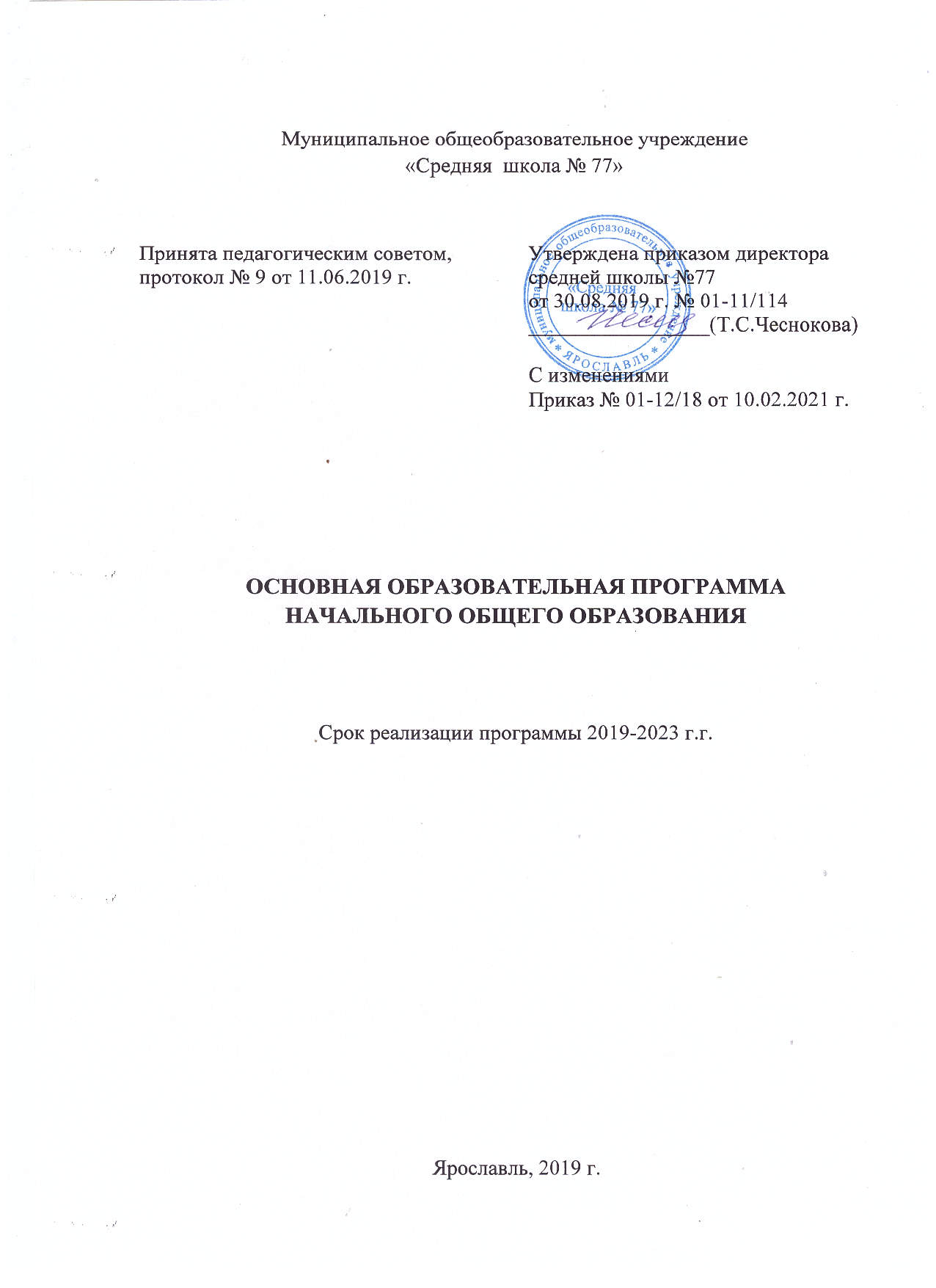 Целевой разделПояснительная запискаОсновная образовательная программа начального общего образования (далее «Программа») средней школы № 77 (далее «школа») разработана на основе Закона Российской  Федерации «Об образовании», федерального государственного образовательного стандарта, примерной основной образовательной программы начального общего образования, Концепции духовно-нравственного развития и воспитания личности гражданина России, Типового положения об общеобразовательном учреждении, Санитарно-эпидемиологических правил и нормативов (СанПин 2.4.1.2660.10).Целью реализации основной образовательной программы начального общего образования МОУ СОШ № 77 является обеспечение выполнения требований ФГОС НОО.В соответствии с Федеральным законом «Об образовании в  Российской Федерации “ и Уставом школы №77, достижение поставленной цели при разработке и реализации основной образовательной программы начального общего образования  предусматривает решение следующих основных задач:формирование общей культуры, духовно­нравственное,
гражданское, социальное, личностное и интеллектуальное развитие, развитие творческих способностей, сохранение и укрепление здоровья;обеспечение планируемых результатов по освоению выпускником целевых установок, приобретению знаний, умений, навыков, компетенций и компетентностей, определяемых личностными, семейными, общественными, государственными потребностями и возможностями учащегося младшего школьного возраста, индивидуальными особенностями его развития и состояния здоровья;становление и развитие личности в ее индивидуальности, самобытности, уникальности и неповторимости;обеспечение преемственности начального общего и основного общего образования;достижение планируемых результатов освоения основной образовательной программы начального общего образования всеми учащимися, в том числе детьми с ограниченными возможностями здоровья (далее - дети с ОВЗ);обеспечение доступности получения качественного начального общего образования;выявление и развитие способностей учащихся, в том числе лиц, проявивших выдающиеся способности, через систему клубов, секций, студий и кружков, организацию общественно полезной деятельности;организация интеллектуальных и творческих соревнований, научно­технического творчества и проектно­исследовательской деятельности;участие учащихся, их родителей (законных представителей), педагогических работников и общественности в проектировании и развитии внутришкольной социальной среды;использование в образовательной деятельности современных образовательных технологий деятельностного типа;предоставление учащимся возможности для эффективной самостоятельной работы;включение учащихся в процессы познания и преобразования внешкольной социальной среды (района, города).В основе реализации основной образовательной программы лежит системно­деятельностный подход, который предполагает:воспитание и развитие качеств личности, отвечающих требованиям информационного общества, инновационной экономики, задачам построения российского гражданского общества на основе принципов толерантности, диалога культур и уважения его многонационального, полилингвального, поликультурного и поликонфессионального состава;переход к стратегии социального проектирования и конструирования на основе разработки содержания и технологий образования, определяющих пути и способы достижения социально желаемого уровня (результата) личностного и познавательного развития учащихся;ориентацию на достижение цели и основного результата образования — развитие личности учащегося на основе освоения универсальных учебных действий, познания и освоения мира;признание решающей роли содержания образования, способов организации образовательной деятельности и учебного сотрудничества в достижении целей личностного и социального развития учащихся;учет индивидуальных возрастных, психологических и физиологических особенностей учащихся, роли и значения видов деятельности и форм общения при определении образовательно­воспитательных целей и путей их достижения;обеспечение преемственности дошкольного, начального общего, основного общего, среднего общего и профессионального образования;разнообразие индивидуальных образовательных траекторий и индивидуального развития каждого учащегося (в том числе лиц, проявивших выдающиеся способности, и детей с ОВЗ), обеспечивающих рост творческого потенциала, познавательных мотивов, обогащение форм учебного сотрудничества и расширение зоны ближайшего развития.Основная образовательная программа формируется с учетом особенностей уровня начального общего образования как фундамента всего последующего обучения. Начальная школа — особый этап в жизни ребенка, связанный:с изменением при поступлении в школу ведущей деятельности ребенка — с переходом к учебной деятельности (при сохранении значимости игровой), имеющей общественный характер и являющейся социальной по содержанию;с освоением новой социальной позиции, расширением сферы взаимодействия ребенка с окружающим миром, развитием потребностей в общении, познании, социальном признании и самовыражении;с принятием и освоением ребенком новой социальной роли ученика, выражающейся в формировании внутренней позиции школьника, определяющей новый образ школьной жизни и перспективы личностного и познавательного развития;с формированием у школьника основ умения учиться
и способности к организации своей деятельности: принимать, сохранять цели и следовать им в учебной деятельности; планировать свою деятельность, осуществлять ее контроль и оценку; взаимодействовать с учителем и сверстниками в учебной деятельности;с изменением при этом самооценки ребенка, которая приобретает черты адекватности и рефлексивности;с моральным развитием, которое существенным образом связано с характером сотрудничества со взрослыми и сверстниками, общением и межличностными отношениями дружбы, становлением основ гражданской идентичности и мировоззрения.Учитываются также характерные для младшего школьного возраста (от 6,5 до 11 лет): центральные психологические новообразования, формируемые на данном уровне образования: словесно­логическое мышление, произвольная смысловая память, произвольное внимание, письменная речь, анализ, рефлексия содержания, оснований и способов действий, планирование и умение действовать во внутреннем плане, знаково­символическое мышление, осуществляемое как моделирование существенных связей и отношений объектов; развитие целенаправленной и мотивированной активности учащегося, направленной на овладение учебной деятельностью, основой которой выступает формирование устойчивой системы учебно­познавательных и социальных мотивов и личностного смысла учения.При определении стратегических характеристик основной образовательной программы учитываются существующий разброс в темпах и направлениях развития детей, индивидуальные различия в их познавательной деятельности, восприятии, внимании, памяти, мышлении, речи, моторике и т. д., связанные с возрастными, психологическими и физиологическими индивидуальными особенностями детей младшего школьного возраста.При этом успешность и своевременность формирования указанных новообразований познавательной сферы, качеств и свойств личности учащегося, связываются с активной позицией учителя и объективной заинтересованностью родителей, а также с адекватностью построения образовательной деятельности и выбора условий и методик обучения, учитывающих описанные выше особенности уровня начального общего образования.Принципы реализации программы.Принцип гуманизации – соблюдение прав учителя  и ребенка, закрепленных законом РФ «Об образовании», Декларацией прав ребенка, Конвенцией о правах ребенка и др. нормативными документами.Принцип развивающего обучения – отказ от репродуктивных методик и применение методов активизации творчества и  самостоятельности школьников.Принцип индивидуализации обучения – повышение учебной мотивации и развитие познавательных интересов каждого школьника.Принцип целостности – создание сбалансированного образовательного пространства, обеспечивающего интеграцию учебной и внеучебной деятельности.Принцип системности – преемственность знаний и методов  на всех ступенях образования.Принцип вариативности – создание образовательной среды, предоставляющей выпускникам возможности поступления в ВУЗы различных профилей.Принцип доверия и поддержки - отказ от практики авторитарного воздействия на родителей и создание атмосферы  доверия и взаимной поддержки педагогического коллектива и родительской общественности, глубокое осознание того, что только совместными усилиями нам удастся решать воспитательные задачи.Принцип субъектности - предоставление родителям, членам общественности возможности стать полноправными участниками жизнедеятельности учебного заведения.Принцип партнерства - оказание взаимной помощи педагогами, родителями, членами общественности в вопросах воспитания, уважение мнения всех участников учебно-воспитательного процесса, привлечение к делу воспитания культурного, профессионального и жизненного опыта родителей, представителей различных социальных институтов воспитанияСодержание основной образовательной программы  МОУ СОШ №77 отражает требования ФГОС НОО и содержит три основных раздела: Целевой раздел включает: пояснительную записку;планируемые результаты освоения обучающимися основной образовательной программы;систему оценки достижения планируемых результатов освоения основной образовательной программы.Содержательный раздел включает:программу формирования  у обучающихся универсальных учебных действий; программы отдельных учебных предметов, курсов;рабочую программу воспитания;программу формирования экологической культуры, здорового и безопасного образа жизни;программу коррекционной работы.Организационный раздел включает:учебный план начального общего образования;календарный учебный график;план внеурочной деятельности;календарный план воспитательной работы;систему условий реализации основной образовательной программы в соответствии с требованиями ФГОС НОО.      В рамках требований Стандарта внеурочная деятельность организуется по направлениям развития личности:духовно-нравственноесоциальноеобщеинтеллектуальноеобщекультурноеспортивно-оздоровительноеВнеурочная деятельность организуется в таких формах, как экскурсии, кружки, секции, круглые столы, конференции, диспуты, олимпиады, соревнования, поисковые и научные исследования, общественно полезные практики и т. д.Программа ориентирована на становление личностных характеристик выпускника ("портрет выпускника начальной школы"):любящий свой народ, свой край и свою Родину;уважающий и принимающий ценности семьи и общества;любознательный, активно и заинтересованно познающий мир;владеющий основами умения учиться, способный к организации собственной деятельности;готовый самостоятельно действовать и отвечать за свои поступки перед семьей и обществом;доброжелательный, умеющий слушать и слышать собеседника, обосновывать свою позицию, высказывать свое мнение;выполняющий правила здорового и безопасного для себя и окружающих образа жизни.В разработке программы принимали участие работники школы, родители (законные представители) обучающихся, которые будут обеспечивать внеурочные занятия обучающихся, основные программные мероприятия по достижению воспитательных результатов и эффектов деятельности обучающихся, формированию у них основ здорового и безопасного образа жизни.Программа адресована:Обучающимся и родителям: для информирования о целях, содержании, организации и предполагаемых результатах деятельности ОУ по достижению каждым обучающимся образовательных результатов; для определения сферы ответственности за достижение результатов образовательной деятельности школы, родителей и обучающихся и возможностей для взаимодействия; Педагогам: для углубления понимания смыслов образования и в качестве ориентира в практической образовательной деятельности; Администрации: для координации деятельности педагогического коллектива по выполнению требований к результатам и условиям освоения учащимися основной образовательной прлограммы;  для регулирования взаимоотношений субъектов образовательного процесса (педагогов, учеников, родителей, администрации и др.); Учредителю и органам управления: для повышения объективности оценивания образовательных результатов учреждения в целом; для принятия управленческих решений на основе мониторинга эффективности процесса, качества, условий и результатов образовательной деятельности в целом.Характеристика муниципального общеобразовательного учреждения  «Средняя школа № 77»Муниципальное общеобразовательное учреждение «Средняя школа № 77» находится в отдаленном от центра города районе. На территории микрорайона школы располагаются ДК «Гамма», стадион «Каучук», станция детско-юношеского туризма «Абрис», библиотека.Школа № 77 открыта в 1963 году. Здание типовое. Имеются столовая, совмещенная с актовым залом, библиотека, кабинет врача, процедурный кабинет, спортивный зал, гимнастический зал, 26 учебных кабинетов. Техническое состояние школы удовлетворительное.Образовательное учреждение работает в одну смену в режиме шестидневной недели с 5 - 11 класс и пятидневной недели для 1-4-х  классов.Характеристика контингента обучающтихся:Кол-во обучающихся в ОУ	- 652Число обучающихся с ограниченными возможностями здоровья, в том числе, по программам 7-го и 8-го вида - 6Количество детей, которые	:состоят на учете с алко/ наркозависимостью - 0проживают в приемных семьях - 3находятся под опекой - 7являются детьми-инвалидами - 3состоят на внутришкольном учете	 - 2состоят на учёте в ОДН - 0	состоят на учёте в КДН – 0Характеристика семей обучающихся:многодетные семьи - 41семьи с 1 ребенком - 195полные семьи - 304неполные семьи - 155семьи, где работают оба родителя - 258семьи, где работает один родитель - 161семьи, где оба родителя являются безработными - 6семьи, где единственный родитель является безработным - 5семьи, где родители (один родитель) являются инвалидами - 4семьи, где оба родителя имеют высшее образование - 40семьи, где один родитель имеет высшее образование - 108находятся в социально опасном положении - 2проживают в благоустроенных квартирах - 400проживают в квартирах с частичными удобствами - 9проживают в частном секторе - 57В школе работают Методический совет, 5 методических объединений учителей-предметников. 100 % педагогов прошли курсы повышения квалификации.Анализ кадрового состава позволяет сделать вывод о том, что коллектив достаточно высокопрофессиональный, сложившийся, имеющий высокий потенциал, положительно влияющий на качество обучения и воспитания. К числу сильных сторон образовательного учреждения следует отнести достаточно высокую теоретическую подготовку  педагогов, существование у школьного сообщества положительного опыта осуществления инновационных преобразований в учебно-воспитательном процессе, наличие эффективной научно-методической поддержки учителей в совершенствовании образовательной деятельности, благоприятный нравственно-психологический климат в педагогическом коллективе, высокий уровень образовательной подготовки выпускников школы.Основная образовательная программа начального общего образования средней школы № 77 рассчитана на 4 года – 2019 – 2024 г.1.2. Планируемые результаты освоения учащимися основной образовательной программы начального общего образованияПланируемые результаты освоения основной образовательной программы начального общего образования (далее — планируемые результаты) являются одним из важнейших механизмов реализации требований ФГОС НОО к результатам обучающихся, освоивших основную образовательную программу. Они представляют собой систему обобщённых личностно ориентированных целей образования, допускающих дальнейшее уточнение и конкретизацию, что обеспечивает определение и выявление всех составляющих планируемых результатов, подлежащих формированию и оценке.Планируемые результаты:обеспечивают связь между требованиями ФГОС НОО,
образовательной деятельностью и системой оценки результатов освоения основной образовательной программы начального общего образования, уточняя и конкретизируя общее понимание личностных, метапредметных и предметных результатов для каждой учебной программы с учётом ведущих целевых установок их освоения, возрастной специфики обучающихся и требований, предъявляемых системой оценки;являются содержательной и критериальной основой для разработки программ учебных предметов, курсов, учебно-методической литературы, а также для системы оценки качества освоения обучающимися основной образовательной программы начального общего образования.В соответствии с системно-деятельностным подходом содержание планируемых результатов описывает и характеризует обобщённые способы действий с учебным материалом, позволяющие обучающимся успешно решать учебные и учебно-практические задачи, в том числе задачи, направленные на отработку теоретических моделей и понятий, и задачи, по возможности максимально приближенные к реальным жизненным ситуациям.Система планируемых результатов даёт представление о том, какими именно действиями  – познавательными, личностными, регулятивными, коммуникативными, преломлёнными через специфику содержания того или иного предмета – овладеют обучающиеся в ходе образовательной деятельности. В системе планируемых результатов особо выделяется учебный материал, имеющий опорный характер, е. служащий т. основой для последующего обучения.Структура планируемых результатов учитывает необходимость:определения динамики развития обучающихся на основе выделения достигнутого уровня развития и ближайшей перспективы — зоны ближайшего развития ребёнка;определения возможностей овладения обучающимися учебными действиями на уровне, соответствующем зоне ближайшего развития, в отношении знаний, расширяющих и углубляющих систему опорных знаний, а также знаний и умений, являющихся подготовительными для данного предмета;выделения основных направлений оценочной деятельности — оценки результатов деятельности систем образования различного уровня, педагогов, обучающихся.С этой целью в структуре планируемых результатов по каждой учебной программе (предметной, междисциплинарной) выделяются следующие уровни описания.Ведущие целевые установки и основные ожидаемые результаты изучения данной учебной программы. Их включение в структуру планируемых результатов призвано дать ответ на вопрос о смысле изучения данного предмета, его вкладе в развитие личности обучающихся. Планируемые результаты представлены в первом, общецелевом блоке, предваряющем планируемые результаты по отдельным разделам учебной программы. Этот блок результатов описывает основной, сущностный вклад данной программы в развитие личности обучающихся, в развитие их способностей; отражает такие общие цели образования, как формирование ценностных и мировоззренческих установок, развитие интереса, формирование определенных познавательных потребностей обучающихся. Оценка достижения этих целей ведется в ходе процедур, допускающих предоставление и использование исключительно неперсонифицированной информации, а полученные результаты характеризуют деятельность системы образования.Планируемые предметные результаты, приводятся в двух блоках к каждому разделу учебной программы. Они ориентируют в том, какой уровень освоения опорного учебного материала ожидается от выпускников. Первый блок «Выпускник научится». Критериями отбора данных результатов служат: их значимость для решения основных задач образования на данном уровне, необходимость для последующего обучения, а также потенциальная возможность их достижения большинством обучающихся, как минимум, на уровне, характеризующем исполнительскую компетентность обучающихся. Иными словами, в эту группу включается такая система знаний и учебных действий, которая, во-первых, принципиально необходима для успешного обучения в начальной и основной школе и, во-вторых, при наличии специальной целенаправленной работы учителя может быть освоена подавляющим большинством детей.Достижение планируемых результатов этой группы выносится на итоговую оценку, которая может осуществляться как в ходе освоения данной программы посредством накопительной системы оценки (например, портфеля достижений),таки по итогам её освоения (с помощью итоговой работы). Оценка освоения опорного материала на уровне, характеризующем исполнительскую компетентность обучающихся, ведётся с помощью заданий базового уровня, а на уровне действий, соответствующих зоне ближайшего развития, — с помощью заданий  повышенного уровня. Успешное выполнение обучающимися заданий базового уровня служит единственным основанием для положительного решения вопроса о возможности перехода на следующий уровень обучения.Цели, характеризующие систему учебных действий в отношении знаний, умений, навыков, расширяющих и углубляющих опорную систему или выступающих как пропедевтика для дальнейшего изучения, данного предмета. Планируемые результаты, описывающие указанную группу целей, приводятся в блоках «Выпускник получит возможность научиться» к каждому разделу примерной программы учебного предмета и выделяются курсивом. Уровень достижений, соответствующий планируемым результатам этой группы, могут продемонстрировать только отдельные обучающиеся, имеющие более высокий уровень мотивации и способностей. В повседневной практике обучения эта группа целей не отрабатывается со всеми без исключения обучающимися как в силу повышенной сложности учебных действий для обучающихся, так и в силу повышенной сложности учебного материала и/или его пропедевтического характера на данном уровне обучения. Оценка достижения этих целей ведётся преимущественно в ходе процедур, допускающих предоставление и использование исключительно неперсонифицированной информации. Частично задания, ориентированные на оценку достижения этой группы планируемых результатов, могут включаться в материалы итогового контроля.Основные цели такого включения — предоставить возможность обучающимся продемонстрировать овладение более высокими (по сравнению с базовым) уровнями достижений и выявить динамику роста численности группы наиболее подготовленных обучающихся. При этом  невыполнение обучающимися заданий, с помощью которых ведётся оценка достижения планируемых результатов этой группы, не является препятствием для перехода на следующий уровень обучения. В ряде случаев учёт достижения планируемых результатов этой группы целесообразно вести в ходе текущего и промежуточного оценивания, а полученные результаты фиксировать посредством накопительной системы оценки (например, в форме портфеля достижений) и учитывать при определении итоговой оценки.Подобная структура представления планируемых результатов подчёркивает тот факт, что при организации образовательной деятельности, направленной на реализацию и достижение планируемых результатов, от учителя требуется использование таких педагогических технологий, которые основаны на дифференциации требований к подготовке обучающихся.В программе устанавливаются планируемые результаты освоения междисциплинарной программы «Формирование универсальных учебных действий», а также её разделов «Чтение. Работа с текстом» и «Формирование ИКТ-компетентности обучающихся». В данном разделе основной образовательной программы приводятся планируемые результаты освоения всех обязательных учебных предметов при получении  начального общего образования. 1.2.1. Формирование универсальных учебных действий     В результате изучения всех без исключения предметов при получении начального общего образования у выпускников будут сформированы личностные, регулятивные, познавательные и коммуникативные универсальные учебные действия как основа умения учиться.В сфере личностных универсальных учебных действий будут сформированы внутренняя позиция обучающегося, адекватная мотивация учебной деятельности, включая учебные и познавательные мотивы, ориентация на моральные нормы и их выполнение, способность к моральной децентрации. В сфере регулятивных универсальных учебных действий выпускники овладеют всеми типами учебных действий, направленных на организацию своей работы в образовательном учреждении и вне его, включая способность принимать и сохранять учебную цель и задачу, планировать её реализацию (в том числе во внутреннем плане), контролировать и оценивать свои действия, вносить соответствующие коррективы в их выполнение. В сфере познавательных универсальных учебных действий выпускники научатся воспринимать и анализировать сообщения и важнейшие их компоненты — тексты, использовать знаково-символические средства, в том числе овладеют действием моделирования, а также широким спектром логических действий и операций, включая общие приёмы решения задач. В сфере коммуникативных универсальных учебных действий выпускники приобретут умения учитывать позицию собеседника (партнёра), организовывать и осуществлять сотрудничество и кооперацию с учителем и сверстниками, адекватно воспринимать и передавать информацию, отображать предметное содержание и условия деятельности в сообщениях, важнейшими компонентами которых являются тексты.Личностные результатыДостижение личностных планируемых результатов средствами учебных предметовРусский языкЛитературное чтениеРодной язык (русский)4 классУ обучающегося будут сформированы:•	осознание своей гражданской и национальной принадлежности;•	восприятие русского языка как явления национальной культуры, понимание связи развития языка с развитием культуры русского народа, понимание ценности традиций своего народа, семейных отношений;•	осознание языка как основного средства мышления и общения людей, понимание богатства и разнообразия языковых средств для выражения мыслей и чувств, особенностей народной русской речи;•	способность к самооценке успешности в овладении языковыми средствами в устной и письменной речи; способность ориентироваться в понимании причин успешности и неуспешности в учёбе;Обучающийся получит возможность для формирования:•	чувства сопричастности к развитию, сохранению самобытности языка родного народа;•	эстетических чувств на основе выбора языковых средств при общении;•	личностного смысла учения, для определения дальнейшего образовательного маршрута;•	способности регулировать своё поведение в соответствии с изученными моральными нормами и этическими требованиями;Литературное чтение на родном языке (русском)4 классУ обучающегося будут сформированы:-	чувство сопричастности с жизнью своего народа и Родины, осознание этнической принадлежности;-	чувство сопричастности к развитию, сохранению самобытности языка родного народа;-	понимание родной литературы как одной из основных национально-культурных ценностей народа, как особого способа познания жизни, как явления национальной и мировой культуры, средства сохранения и передачи нравственных ценностей и традиций;-	осознание значимости чтения на родном языке для личного развития; -	обеспечение культурной самоидентификации;Обучающийся получит возможность для формирования:-	потребности в систематическом чтении на родном языке как средстве познания себя и мира; -	устойчивого стремления следовать в поведении моральным нормам;-	толерантного отношения к представителям разных народов. Иностранный языкМатематикаОкружающий мирИзобразительное искусствоМузыкаТехнологияФизическая культураОсновы религиозных культур и светской этики4 классформирование основ российской гражданской идентичности, чувства гордости за свою Родину;формирование образа мира как единого и целостного при разнообразии культур, национальностей, религий, воспитание доверия и уважения к истории и культуре всех народов;развитие самостоятельности и личной ответственности за свои поступки на основе представлений о нравственных нормах, социальной справедливости и свободе;воспитание доброжелательности и эмоционально-нравственной отзывчивости, понимания и сопереживания чувствам других людей, развитие начальных форм регуляции своих эмоциональных состояний;развитие навыков сотрудничества с взрослыми и сверстниками в различных социальных ситуациях, умений не создавать конфликтов и находить выходы из спорных ситуаций.Метапредметные результатыДостижение метапредметных планируемых результатов средствами учебных предметовРусский языкЛитературное чтениеРодной язык (русский)4 классРЕГУЛЯТИВНЫЕ ПЛАНИРУЕМЫЕ РЕЗУЛЬТАТЫОбучающийся научится:·осознавать цели и задачи изучения курса в целом, раздела, темы;· осмысленно выбирать способы и приёмы действий при решении языковых задач, корректировать работу по ходу выполнения;· выбирать для выполнения определённой задачи справочную литературу;· распределять обязанности в группе, планировать свою часть работы; выполнять обязанности, учитывая общий план действий и конечную цель;· осуществлять само и взаимопроверку и взаимоконтроль, находить и исправлять орфографические и пунктуационные ошибки; оказывать взаимопомощь;· оценивать результаты собственной деятельности, объяснять, по каким критериям проводилась оценка;· адекватно воспринимать аргументированную критику ошибок и учитывать её в работе над ошибками;· ставить цель собственной познавательной деятельности (в рамках учебной и проектной деятельности) и удерживать её.Обучающийся получит возможность научиться:вносить необходимые коррективы в процесс решения языковых задач, редактировать устные и письменные высказывания;· регулировать своё поведение в соответствии с изученными моральными нормами и этическими требованиями.ПОЗНАВАТЕЛЬНЫЕ ПЛАНИРУЕМЫЕ РЕЗУЛЬТАТЫОбучающийся научится:· строить речевое высказывание с позиций передачи информации, доступной для понимания слушателем;· ориентироваться в соответствующих возрасту словарях и справочниках;· осуществлять синтез как составление целого из частей (составление предложений, текстов);· строить логические рассуждения, проводить аналогии;· составлять сложный план текста;· передавать содержание в сжатом, выборочном, развёрнутом виде, в виде презентаций.Обучающийся получит возможность научиться:· осуществлять расширенный поиск информации с использованием ресурсов библиотек и Интернета;· осознанно и произвольно строить речевое высказывание в устной и письменной форме;· строить логическое рассуждение, включающее установление причинно-следственных связей; самостоятельно делать выводы;· приобрести первичный опыт критического отношения к получаемой информации.КОММУНИКАТИВНЫЕ ПЛАНИРУЕМЫЕ РЕЗУЛЬТАТЫОбучающийся научится:· понимать тексты учебников, других художественных и научно-популярных книг, определять главную мысль, озаглавливать тексты;· владеть диалоговой формой речи;· формулировать собственное мнение и позицию;· отстаивать свою точку зрения, соблюдая правила речевого этикета; задавать вопросы, уточняя непонятое в высказывании;· учитывать разные мнения и стремиться к координации различных позиций, договариваться и приходить к общему решению при работе в паре, в группе;· оформлять свои мысли в устной и письменной речи с учётом учебных и жизненных речевых ситуаций;· соблюдать в повседневной жизни нормы речевого этикета и правила устного общения.Обучающийся получит возможность научиться:· с учётом целей коммуникации достаточно точно, последовательно и полно передавать партнёру необходимую информацию как ориентир для построения действия;· аргументировать свою точку зрения с помощью фактов и дополнительных сведений;· при работе группы задавать вопросы, уточнять план действий и конечную цель;· адекватно использовать речевые средства для эффективного решения коммуникативных задач;· выстраивать общение со сверстниками и взрослыми для реализации проектной деятельности.Родная литература (русская)4 классРЕГУЛЯТИВНЫЕ ПЛАНИРУЕМЫЕ РЕЗУЛЬТАТЫОбучающийся научится:- учитывать выделенные учителем ориентиры действия при освоении нового художественного текста;- выполнять учебные действия в устной и письменной форме;- вносить коррективы в действие после его завершения, анализа результатов и их оценки.Обучающийся получит возможность научиться:- ставить новые задачи для освоения художественного текста в сотрудничестве с учителем;- самостоятельно оценивать правильность выполненных действия как по ходу их выполнения, так и в результате проведенной работы;- планировать собственную читательскую деятельность.ПОЗНАВАТЕЛЬНЫЕ ПЛАНИРУЕМЫЕ РЕЗУЛЬТАТЫОбучающийся научится:- выделять существенную информацию из текстов разных видов;- сравнивать произведения и их героев, классифицировать произведения по заданным критериям;- устанавливать причинно-следственные связи между поступками героев произведений;- устанавливать аналогии.Обучающийся получит возможность научиться:- осуществлять поиск необходимой информации, используя учебные пособия, фонды библиотек и Интернет;- сравнивать и классифицировать жизненные явления, типы литературных произведений, героев, выбирая основания для классификации;- строить логические рассуждения, включающие определение причинно-следственных связей в устной и письменной форме, в процессе анализа литературного произведения и на основании собственного жизненного опыта;КОММУНИКАТИВНЫЕ ПЛАНИРУЕМЫЕ РЕЗУЛЬТАТЫОбучающийся научится:- работая в группе учитывать мнения партнёров, отличные от собственных;- аргументировать собственную позицию и координировать её с позицией партнёров при выработке решения;- точно и последовательно передавать партнёру необходимую информацию;- оказывать в сотрудничестве необходимую взаимопомощь, осуществлять взаимоконтроль;- владеть диалогической формой речи;- корректно строить речь при решении коммуникативных задач.Обучающийся получит возможность научиться:- понимать относительность мнений и подходов к решению поставленной проблемы;- задавать вопросы, необходимые для организации работы в группеИностранный языкМатематикаОкружающий мирИзобразительное искусствоМузыкаТехнологияФизическая культураОсновы религиозных культур и светской этики4 классовладение способностью принимать и сохранять цели и задачи учебной деятельности, а также находить средства её осуществления;формирование умений планировать, контролировать и оценивать учебные действия в соответствии с поставленной задачей и условиями её реализации; определить наиболее эффективные способы достижения результата; вносить соответствующие коррективы в их выполнение на основе оценки и с учетом характера ошибок; понимать причины успеха/неуспеха учебной деятельности;умение осуществлять информационный поиск для выполнения учебных заданий;готовность слушать собеседника, вести диалог, признавать возможность существования различных точек зрения и права каждого иметь свою собственную; излагать своё мнение и аргументировать свою точку зрения и оценку событий;овладение навыками смыслового чтения текстов различных стилей и жанров, осознанного построения речевых высказываний в соответствии с задачами коммуникации;овладение логическими действиями анализа, синтеза, сравнения, обобщения, классификации, установления аналогий и причинно-следственных связей, построения рассуждений, отнесения к известным понятиям;  определение общей цели и путей её достижения, умение договориться     о распределении ролей в совместной деятельности; адекватно оценивать собственное поведение и поведение окружающих.1.2.1.1.  Чтение. Работа с текстом (метапредметные результаты)В результате изучения всех без исключения учебных предметов при получении  начального общего образования выпускники приобретут первичные навыки работы с содержащейся в текстах информацией в процессе чтения соответствующих возрасту литературных, учебных, научно­познавательных текстов, инструкций. Выпускники научатся осознанно читать тексты с целью удовлетворения познавательного интереса, освоения и использования информации. Выпускники овладеют элементарными навыками чтения информации, представленной в наглядно-символической форме, приобретут опыт работы с текстами, содержащими рисунки, таблицы, диаграммы, схемы.У выпускников будут развиты такие читательские действия, как поиск информации, выделение нужной для решения практической или учебной задачи информации, систематизация, сопоставление, анализ и обобщение имеющихся в тексте идей и информации, их интерпретация и преобразование. Учащиеся смогут использовать полученную из разного вида текстов информацию для установления несложных причинно-следственных связей и зависимостей, объяснения, обоснования утверждений, а также принятия решений в простых учебных и практических ситуациях.Выпускники получат возможность научиться самостоятельно организовывать поиск информации. Они приобретут первичный опыт критического отношения к получаемой информации, сопоставления ее с информацией из других источников и имеющимся жизненным опытом.Планируемые результаты программы «Чтение. Работа с текстом»1.2.1.2.Формирование ИКТ – компетентности обучающихся (метапредметные результаты)В результате изучения всех без исключения предметов на уровне начального общего образования начинается формирование навыков, необходимых для жизни и работы в современном высокотехнологичном обществе. Учащиеся приобретут опыт работы с  информационными объектами, в которых объединяются текст, наглядно­графические изображения, цифровые данные, неподвижные и движущиеся изображения, звук, ссылки и базы данных и которые могут передаваться как устно, так и с помощью телекоммуникационных технологий или размещаться в Интернете.Учащиеся познакомятся с различными средствами информационно-коммуникационных технологий (ИКТ), освоят общие безопасные и эргономичные принципы работы с ними; осознают возможности различных средств ИКТ для использования в обучении, развития собственной познавательной деятельности и общей культуры.Они приобретут первичные навыки обработки и поиска информации при помощи средств ИКТ: научатся вводить различные виды информации в компьютер: текст, звук, изображение, цифровые данные; создавать, редактировать, сохранять и передавать медиасообщения.Выпускники научатся оценивать потребность в дополнительной информации для решения учебных задач и самостоятельной познавательной деятельности; определять возможные источники ее получения; критически относиться к информации и к выбору источника информации.Они научатся планировать, проектировать и моделировать процессы в простых учебных и практических ситуациях.В результате использования средств и инструментов ИКТ и ИКТ-ресурсов для решения разнообразных учебно-познавательных и учебно-практических задач, охватывающих содержание всех изучаемых предметов, у обучающихся будут формироваться и развиваться необходимые универсальные учебные действия и специальные учебные умения, что заложит основу успешной учебной деятельности в средней и старшей школе.Планируемые результаты реализации программы формирования  ИКТ-компетентности     учащихся Планируемые результаты и содержание образовательной области «Филология» на уровне начального общего образования 1.2.2. Русский языкПланируемые предметные результаты освоения учебной программы по предмету «Русский язык»1.2.3. Литературное чтениеПланируемые предметные результаты освоения учебной программы по предмету «Литературное чтение»1.2.4. Родной язык (русский)Планируемые предметные результаты освоения учебной программы по предмету «Родной язык (русский)»4 класс1. Понимание взаимосвязи языка, культуры и истории народа:- осознание роли русского родного языка в постижении культуры своего народа;- осознание языка как развивающегося явления, связанного с историей народа;- осознание национального своеобразия, богатства, выразительности русского языка;- распознавание слов с национально-культурным компонентом значения (лексика, связанная с особенностями мировосприятия и отношениями между людьми; слова, обозначающие предметы и явления традиционного русского быта; фольклорная лексика);- понимание традиционных русских сказочных образов, понимание значения эпитетов и сравнений и особенностей их употребления в произведениях устного народного творчества и произведениях детской художественной литературы; правильное уместное употребление эпитетов и сравнений в речи;- понимание значения фразеологических оборотов, отражающих русскую культуру, менталитет русского народа, элементы русского традиционного быта; уместное употребление их в современных ситуациях речевого общения (в рамках изученного);- понимание значений русских пословиц и поговорок, крылатых выражений; правильное их употребление в современных ситуациях речевого общения (в рамках изученного);- понимание значений устаревших слов с национально-культурным компонентом (в рамках изученного).2. Овладение основными нормами русского литературного языка (орфоэпическими, лексическими, грамматическими, стилистическими), приобретение опыта использования языковых норм в речевой практике:- осознание важности соблюдения норм современного русского литературного языка для культурного человека;- соотнесение собственной и чужой речи с нормами современного русского литературного языка (в рамках изученного);- соблюдение на письме и в устной речи норм современного русского литературного языка (в рамках изученного);- обогащение активного и пассивного словарного запаса, расширение объёма используемых в речи языковых средств для свободного выражения мыслей и чувств на родном языке адекватно ситуации и стилю общения;- соблюдение основных орфоэпических и акцентологических норм современного русского литературного языка:- произношение слов с правильным ударением (расширенный перечень слов);- осознание смыслоразличительной роли ударения на примере омографов;- соблюдение основных лексических норм современного русского литературного языка:- выбор из нескольких возможных слов того слова, которое наиболее точно соответствует обозначаемому предмету или явлению реальной действительности;- проведение синонимических замен с учётом особенностей текста;- выявление и исправление речевых ошибок в устной речи;- редактирование письменного текста с целью исправления речевых ошибок или с целью более точной передачи смысла;- соблюдение основных грамматических норм современного русского литературного языка:- употребление отдельных грамматических форм имен существительных: словоизменение отдельных форм множественного числа имен существительных;- употребление отдельных глаголов в форме 1 лица единственного числа настоящего и будущего времени, замена синонимическими конструкциями отдельных глаголов, у которых нет формы 1 лица единственного числа настоящего и будущего времени;- выявление и исправление в устной речи типичных грамматических ошибок, связанных с нарушением согласования имени существительного и имени прилагательного в числе, роде, падеже; нарушением координации подлежащего и сказуемого в числе‚ роде (если сказуемое выражено глаголом в форме прошедшего времени);- редактирование письменного текста с целью исправления грамматических ошибок;- соблюдение основных орфографических и пунктуационных норм современного русского литературного языка (в рамках изученного в основном курсе):- соблюдение изученных орфографических норм при записи собственного текста;- соблюдение изученных пунктуационных норм при записи собственного текста;- совершенствование умений пользоваться словарями:- использование учебных толковых словарей для определения лексического значения слова, для уточнения нормы формообразования;- использование учебных фразеологических словарей, учебных словарей синонимов и антонимов для уточнения значения слова и в процессе редактирования текста;- использование учебного орфоэпического словаря для определения нормативного произношения слова, вариантов произношения;- использование учебных словарей для уточнения состава слова; использование учебных этимологических словарей для уточнения происхождения слова;- использование орфографических словарей для определения нормативного написания слов;3. Совершенствование различных видов устной и письменной речевой деятельности (говорения и слушания, чтения и письма), соблюдение норм речевого этикета:- владение различными приемами слушания научно-познавательных и художественных текстов об истории языка и культуре русского народа;- владение различными видами чтения (изучающим и поисковым) научно-познавательных и художественных текстов об истории языка и культуре русского народа;- чтение и смысловой анализ фольклорных и художественных текстов или их фрагментов (народных и литературных сказок, рассказов, загадок, пословиц, притч и т. п.), определение языковых особенностей текстов;- умение анализировать информацию прочитанного и прослушанного текста: отделять главные факты от второстепенных; выделять наиболее существенные факты; устанавливать логическую связь между фактами;- умение соотносить части прочитанного или прослушанного текста: устанавливать причинно-следственные отношения этих частей, логические связи между абзацами текста; составлять план текста, не разделённого на абзацы; приводить объяснения заголовка текста; владеть приёмами работы с примечаниями к тексту;- умения информационной переработки прослушанного или прочитанного текста: пересказ с изменением лица;- уместное использование коммуникативных приемов устного общения: убеждение, уговаривание, похвала, просьба, извинение, поздравление;- уместное использование коммуникативных приемов диалога (начало и завершение диалога и др.), владение правилами корректного речевого поведения в ходе диалога;- умение строить устные сообщения различных видов: развернутый ответ, ответ-добавление, комментирование ответа или работы одноклассника, мини-доклад;- создание текстов-рассуждений с использованием различных способов аргументации;- создание текстов-повествований (например, заметки о посещении музеев, о путешествии по городам; об участии в народных праздниках; об участии в мастер-классах, связанных с народными промыслами);- создание текста как результата собственного мини-исследования; оформление сообщения в письменной форме и представление его в устной форме;- оценивание устных и письменных речевых высказываний с точки зрения точного, уместного и выразительного словоупотребления;- редактирование собственных текстов с целью совершенствования их содержания и формы; сопоставление чернового и отредактированного текстов.- соблюдение основных норм русского речевого этикета:- соблюдение принципов этикетного общения, лежащих в основе русского речевого этикета;- различение этикетных форм обращения в официальной и неофициальной речевой ситуации.1.2.5. Литературное чтение на родном языке (русском)Планируемые предметные результаты освоения учебной программы по предмету «Литературное чтение на родном языке (русском)4 классОбучающийся научится:- разные виды чтения (ознакомительное, изучающее, выборочное, поисковое);- умение осознанно воспринимать и оценивать содержание и специфику различных текстов, участвовать в их обсуждении;- умения давать и обосновывать нравственную оценку поступков героев;- необходимый для продолжения образования уровень читательской компетентности, общего речевого развития, то есть овладение техникой чтения вслух и про себя;- элементарные приемы интерпретации, анализа и преобразования художественных, научно-популярных и учебных текстов с использованием элементарных литературоведческих понятий;- осознание коммуникативно-эстетических возможностей родного языка на основе изучения выдающихся произведений культуры своего народа;- первоначальные этические представления, понятий о добре и зле, нравственности;Обучающийся получит возможность научиться:- представления о мире, национальной истории и культуре;- умения самостоятельно выбирать интересующую литературу;- умение пользоваться справочными источниками для понимания и получения дополнительной информации.1.2.6. Иностранный язык (английский)Планируемые предметные результаты освоения учебной программы по предмету «Иностранный язык.  Английский»1.2.7. Математика и информатикаПланируемые предметные результаты освоения учебной программы по предмету «Математика»1.2.8. Окружающий мирПланируемые предметные результаты освоения учебной программы по предмету «Окружающий мир»Планируемые результаты и содержание образовательной области «Искусство» на уровне начального общего образования1.2.9. Изобразительное искусствоПланируемые предметные результаты освоения учебной программы по предмету «ИЗО» 1.2.10. МузыкаПланируемые предметные результаты освоения учебной программы по предмету «Музыка» 1.2.11. ТехнологияПланируемые предметные результаты освоения учебной программы по предмету «Технологии» 1.2.12. Физическая культура(для учащихся, не имеющих противопоказаний для занятий физической культурой или существенных ограничений по нагрузке)Предметные результаты по предмету «Физическая культура» 1.2.13. Основы религиозных культур и светской этикиПланируемые результаты включают общие результаты по предметной области (учебному предмету) и результаты по каждому учебному модулю с учетом содержания примерных рабочих программ по Основам православной культуры, Основам исламской культуры, Основам буддийской культуры, Основам иудейской культуры, Основам мировых религиозных культур, Основам светской этики.Общие планируемые результаты.В результате освоения каждого модуля курса выпускник научится:– понимать значение нравственных норм и ценностей для достойной жизни личности, семьи, общества;– поступать в соответствии с нравственными принципами, основанными на свободе совести и вероисповедания, духовных традициях народов России, общепринятых в российском обществе нравственных нормах и ценностях;– осознавать ценность человеческой жизни, необходимость стремления к нравственному совершенствованию и духовному развитию;– развивать первоначальные представления о традиционных религиях народов России (православии, исламе, буддизме, иудаизме), их роли в культуре, истории и современности, становлении российской государственности, российской светской (гражданской) этике, основанной на конституционных обязанностях, правах и свободах человека и гражданина в Российской Федерации;– ориентироваться в вопросах нравственного выбора на внутреннюю установку личности поступать согласно своей совести;Планируемые результаты по учебным модулямОсновы православной культурыВыпускник научится:– раскрывать содержание основных составляющих православной христианской культуры, духовной традиции (религиозная вера, мораль, священные книги и места, сооружения, ритуалы, обычаи и обряды, религиозный календарь и праздники, нормы отношений между людьми, в семье, религиозное искусство, отношение к труду и др.);– ориентироваться в истории возникновения православной христианской религиозной традиции, истории её формирования в России;– на примере православной религиозной традиции понимать значение традиционных религий, религиозных культур в жизни людей, семей, народов, российского общества, в истории России;– излагать свое мнение по поводу значения религии, религиозной культуры в жизни людей и общества;– соотносить нравственные формы поведения с нормами православной христианской религиозной морали;– осуществлять поиск необходимой информации для выполнения заданий; участвовать в диспутах, слушать собеседника и излагать свое мнение; готовить сообщения по выбранным темам.Выпускник получит возможность научиться:– развивать нравственную рефлексию, совершенствовать морально-нравственное самосознание, регулировать собственное поведение на основе традиционных для российского общества, народов России духовно-нравственных ценностей;– устанавливать взаимосвязь между содержанием православной культуры и поведением людей, общественными явлениями;– выстраивать отношения с представителями разных мировоззрений и культурных традиций на основе взаимного уважения прав и законных интересов сограждан;– акцентировать внимание на религиозных, духовно-нравственных аспектах человеческого поведения при изучении гуманитарных предметов на последующих уровнях общего образования.Основы исламской культурыВыпускник научится:– раскрывать содержание основных составляющих исламской культуры, духовной традиции (религиозная вера, мораль, священные книги и места, сооружения, ритуалы, обычаи и обряды, религиозный календарь и праздники, нормы отношений между людьми, в семье, религиозное искусство, отношение к труду и др.);– ориентироваться в истории возникновения исламской религиозной традиции, истории её формирования в России;– на примере исламской религиозной традиции понимать значение традиционных религий, религиозных культур в жизни людей, семей, народов, российского общества, в истории России;– излагать свое мнение по поводу значения религии, религиозной культуры в жизни людей и общества;– соотносить нравственные формы поведения с нормами исламской религиозной морали;– осуществлять поиск необходимой информации для выполнения заданий; участвовать в диспутах, слушать собеседника и излагать свое мнение; готовить сообщения по выбранным темам.Выпускник получит возможность научиться:– развивать нравственную рефлексию, совершенствовать морально-нравственное самосознание, регулировать собственное поведение на основе традиционных для российского общества, народов России духовно-нравственных ценностей;– устанавливать взаимосвязь между содержанием исламской культуры и поведением людей, общественными явлениями;– выстраивать отношения с представителями разных мировоззрений и культурных традиций на основе взаимного уважения прав и законныхинтересов сограждан;– акцентировать внимание на религиозных, духовно-нравственных аспектах человеческого поведения при изучении гуманитарных предметов на последующих уровнях общего образования.Основы буддийской культурыВыпускник научится:– раскрывать содержание основных составляющих буддийской культуры, духовной традиции (религиозная вера, мораль, священные книги и места, сооружения, ритуалы, обычаи и обряды, религиозный календарь и праздники, нормы отношений между людьми, в семье, религиозное искусство, отношение к труду и др.);– ориентироваться в истории возникновения буддийской религиозной традиции, истории её формирования в России;– на примере буддийской религиозной традиции понимать значение традиционных религий, религиозных культур в жизни людей, семей, народов, российского общества, в истории России;– излагать свое мнение по поводу значения религии, религиозной культуры в жизни людей и общества;– соотносить нравственные формы поведения с нормами буддийской религиозной морали;– осуществлять поиск необходимой информации для выполнения заданий; участвовать в диспутах, слушать собеседника и излагать свое мнение; готовить сообщения по выбранным темам.Выпускник получит возможность научиться:– развивать нравственную рефлексию, совершенствовать морально-нравственное самосознание, регулировать собственное поведение на основе традиционных для российского общества, народов России духовно-нравственных ценностей;– устанавливать взаимосвязь между содержанием буддийской культуры и поведением людей, общественными явлениями;– выстраивать отношения с представителями разных мировоззрений и культурных традиций на основе взаимного уважения прав и законных интересов сограждан;– акцентировать внимание на религиозных, духовно-нравственных аспектах человеческого поведения при изучении гуманитарных предметов на последующих уровнях общего образования.Основы иудейской культурыВыпускник научится:– раскрывать содержание основных составляющих иудейской культуры, духовной традиции (религиозная вера, мораль, священные книги и места, сооружения, ритуалы, обычаи и обряды, религиозный календарь и праздники, нормы отношений между людьми, в семье, религиозное искусство, отношение к труду и др.);– ориентироваться в истории возникновения иудейской религиозной традиции, истории её формирования в России;– на примере иудейской религиозной традиции понимать значение традиционных религий, религиозных культур в жизни людей, семей, народов, российского общества, в истории России;– излагать свое мнение по поводу значения религии, религиозной культуры в жизни людей и общества;– соотносить нравственные формы поведения с нормами иудейской религиозной морали;– осуществлять поиск необходимой информации для выполнения заданий; участвовать в диспутах, слушать собеседника и излагать свое мнение; готовить сообщения по выбранным темам.Выпускник получит возможность научиться:– развивать нравственную рефлексию, совершенствовать морально-нравственное самосознание, регулировать собственное поведение на основе традиционных для российского общества, народов России духовно-нравственных ценностей;– устанавливать взаимосвязь между содержанием иудейской культуры и поведением людей, общественными явлениями;– выстраивать отношения с представителями разных мировоззрений и культурных традиций на основе взаимного уважения прав и законных интересов сограждан;– акцентировать внимание на религиозных, духовно-нравственных аспектах человеческого поведения при изучении гуманитарных предметов на последующих уровнях общего образования.Основы мировых религиозных культурВыпускник научится:– раскрывать содержание основных составляющих мировых религиозных культур (религиозная вера и мораль, священные книги и места, сооружения, ритуалы, обычаи и обряды, религиозные праздники и календари, нормы отношений людей друг к другу, в семье, религиозное искусство, отношение к труду и др.);– ориентироваться в истории возникновения религиозных традиций православия, ислама, буддизма, иудаизма, истории их формирования в России;– понимать значение традиционных религий, религиозных культур в жизни людей, семей, народов, российского общества, в истории России;– излагать свое мнение по поводу значения религии, религиозной культуры в жизни людей и общества;– соотносить нравственные формы поведения с нормами религиозной морали;– осуществлять поиск необходимой информации для выполнения заданий; участвовать в диспутах, слушать собеседника и излагать свое мнение; готовить сообщения по выбранным темам.Выпускник получит возможность научиться:– развивать нравственную рефлексию, совершенствовать морально-нравственное самосознание, регулировать собственное поведение на основе традиционных для российского общества, народов России духовно-нравственных ценностей;– устанавливать взаимосвязь между содержанием религиозной культуры и поведением людей, общественными явлениями;– выстраивать отношения с представителями разных мировоззрений и культурных традиций на основе взаимного уважения прав и законных интересов сограждан;– акцентировать внимание на религиозных духовно-нравственных аспектах человеческого поведения при изучении гуманитарных предметов на последующих уровнях общего образования.Основы светской этикиВыпускник научится:– раскрывать содержание основных составляющих российской светской (гражданской) этики, основанной на конституционных обязанностях, правах и свободах человека и гражданина в Российской Федерации (отношение к природе, историческому и культурному наследию народов России, государству, отношения детей и родителей, гражданские и народные праздники, трудовая мораль, этикет и др.);– на примере российской светской этики понимать значение нравственных ценностей, идеалов в жизни людей, общества;– излагать свое мнение по поводу значения российской светской этики в жизни людей и общества;– соотносить нравственные формы поведения с нормами российской светской (гражданской) этики;– осуществлять поиск необходимой информации для выполнения заданий; участвовать в диспутах, слушать собеседника и излагать свое мнение; готовить сообщения по выбранным темам.Выпускник получит возможность научиться:– развивать нравственную рефлексию, совершенствовать морально-нравственное самосознание, регулировать собственное поведение на основе общепринятых в российском обществе норм светской (гражданской) этики;– устанавливать взаимосвязь между содержанием российской светской этики и поведением людей, общественными явлениями;– выстраивать отношения с представителями разных мировоззрений и культурных традиций на основе взаимного уважения прав и законных интересов сограждан;– акцентировать внимание на нравственных аспектах человеческого поведения при изучении гуманитарных предметов на последующих уровнях общего образования.1.3 Система оценки достижений планируемых результатов освоения основной образовательной программы начального общего образования1.3.1. Общие положения. В соответствии со ФГОС НОО основным объектом системы оценки, ее содержательной и критериальной базой выступают планируемые результаты освоения  учащимися основной образовательной программы начального общего образования.В соответствии со ФГОС НОО основным объектом системы оценки, ее содержательной и критериальной базой выступают планируемые результаты освоения учащимися основной образовательной программы начального общего образования.Система оценки призвана способствовать поддержанию единства всей системы образования, обеспечению преемственности в системе непрерывного образования. Ее основными функциями являются ориентация образовательной деятельности на достижение планируемых результатов освоения основной образовательной программы начального общего образования и обеспечение эффективной обратной связи, позволяющей осуществлять управление образовательной деятельностью.Особенностями системы оценки являются:•  комплексный  подход  к  оценке  результатов  образования (оценка  предметных, метапредметных и личностных результатов общего образования);•  использование  планируемых  результатов  освоения  основных  образовательных программ в качестве содержательной и критериальной базы оценки;•  оценка  успешности  освоения  содержания  отдельных  учебных  предметов  на основе  системно-деятельностного  подхода,  проявляющегося  в  способности  к выполнению учебно-практических и учебно-познавательных задач;•  оценка динамики образовательных достижений учащихся;сочетание внешней и внутренней оценки как механизма обеспечения качества образования;•  использование персонифицированных процедур итоговой оценки и аттестации учащихся  и  неперсонифицированных  процедур  оценки  состояния  и тенденций развития системы образования;•  уровневый подход  к  разработке  планируемых  результатов, инструментария  и представлению их;•  использование  накопительной  системы  оценивания (портфолио),характеризующей динамику индивидуальных образовательных достижений;•  использование  наряду  со  стандартизированными  письменными  или  устными работами   таких  форм  и  методов  оценки,  как  проекты,  практические  работы, творческие работы, самоанализ, самооценка, наблюдения и др.;•  использование контекстной информации  об  условиях  и  особенностях реализации  образовательных  программ  при  интерпретации  результатов педагогических измерений.  Система оценки определяет цели оценочной деятельности, а именно:  Ориентирование на достижение результата:  •  духовно-нравственного развития (личностные результаты);  •  формирования  универсальных  учебных  действий (метапредметные результаты);   •  освоения содержания учебных предметов (предметные результаты).  Обеспечение комплексного подхода к оценке всех перечисленных результатов       образования.  Обеспечение возможности регулирования системы образования на основании полученной информации о достижении планируемых результатов; иными словами– возможность принятия педагогических мер для улучшения и совершенствования процессов образования в каждом классе и в школе в целом.   Фиксирование критериев, процедур, инструментов оценки и форм представления её результатов.  Фиксирование  условий и границ применения системы оценки.   Оценка  как  средство  обеспечения  качества  образования  предполагает вовлеченность в оценочную деятельность не только педагогов, но и самих учащихся.  Основные понятия системы оценки       При оценке результатов освоения основной программы начального общего образования учащихся контрольно-оценочная деятельность педагога реализуется в двух направлениях.      Во-первых, традиционно проверяется уровень достижения учащимися планируемых результатов. Во- вторых, младший школьник включается в контрольно-оценочную деятельность с целью формирования у него универсальных учебных действий.     При этом важно определить понятия «оценка» и «отметка», механизмы оценивания  и уровни успешности.       Оценка  −  это  словесная  характеристика  результатов  действий («молодец»,«оригинально», «а  вот  здесь  неточно,  потому  что…»).  Оценивать  можно  любое действие ученика (особенно успешное): удачную мысль в диалоге, односложный ответ на репродуктивный вопрос и т.д.        Отметка  −  это  фиксация  результата  оценивания  в  виде  знака  пятибалльной системы (цифровой  балл).  Отметка  ставится  только  за  решение  продуктивной  учебной задачи, в ходе которой ученик осмысливал цель и условия задания, осуществлял действия по  поиску  решения (хотя  бы  одно  умение  по  использованию  знаний),  получал  и представлял результат.        В конце урока можно предложить всему классу определить, какие гипотезы оказались наиболее точными, интересными, помогли найти решение общей проблемы. Авторы этих гипотез  коллективным  решением  могут  поощряться:  им  даётся  оценка  и (или)  ставится отметка «отлично» (решение  задачи  повышенного  уровня)  на  то  умение,  по  которому  формулировалась проблема урока.        Самооценка -  оценка  учащимся  самого  себя,  своих  действий,  проявленных качеств  своей  личности  при  решении  задач (применении  знаний  и  умений),  а  также  в процессе взаимодействия с окружающими. Самооценка  является важным регулятором ее поведения. Критерии уровней успешности.        Необходимый уровень (базовый) – решение типовой задачи, подобной тем, что решали уже много раз, где требовались отработанные действия (раздел «Ученик научится») и усвоенные знания, (входящие в опорную систему знаний предмета по программе). Это достаточно для продолжения образования, это возможно и необходимо всем. Качественные оценки − «хорошо, но не отлично» или «нормально» (решение задачи с недочётами).       Повышенный  уровень  (программный) –  решение  нестандартной  задачи,  где потребовалось:        −  либо  действие  в  новой,  непривычной  ситуации (в  том  числе  действия  из раздела «Ученик может научиться» примерной программы);        −  либо  использование  новых,  усваиваемых  в  данный  момент  знаний (в  том числе выходящих за рамки опорной системы знаний по предмету).       Умение  действовать  в  нестандартной  ситуации –  это  отличие  от  необходимого всем  уровня. Качественные  оценки: «отлично» или «почти  отлично» (решение  задачи  с недочётами).        Максимальный уровень ( необязательный) − решение не изучавшейся в классе «сверхзадачи»,  для  которой  потребовались  либо  самостоятельно  добытые,  не изучавшиеся  знания,  либо  новые,  самостоятельно  усвоенные  умения  и  действия, требуемые  на  следующих  ступенях  образования.  Это  демонстрирует  исключительные успехи  отдельных  учеников  по  отдельным  темам  сверх  школьных  требований.Качественная оценка − «превосходно».1.3.2. Особенности оценки личностных, метапредметных и предметных результатовОценка личностных результатов       Объектом  оценки  личностных  результатов  являются  сформированные  у учащихся универсальные учебные действия, включаемые в три основных блока:      •  самоопределение —  сформированность  внутренней  позиции  учащегося —принятие и освоение новой социальной роли учащегося; становление основ российской гражданской идентичности личности как чувства гордости за свою Родину,  народ,  историю  и осознание  своей  этнической  принадлежности; развитие  самоуважения  и  способности  адекватно  оценивать  себя  и  своидостижения, видеть сильные и слабые стороны своей личности;        •  смыслоообразование  —  поиск  и  установление  личностного  смысла (т.  е. «значения  для  себя»)  учения  учащимися  на  основе  устойчивой  системы учебно-познавательных и социальных мотивов; понимания границ того, «что я знаю», и того, «что я не знаю», «незнания» и стремления к преодолению этого разрыва;        •  морально-этическая  ориентация —  знание  основных  моральных  норм  и ориентация  на  их  выполнение  на  основе  понимания  их  социальной необходимости;  способность  к  моральной  децентрации —  учёту  позиций, мотивов  и  интересов  участников  моральной  дилеммы  при  её  разрешении; развитие этических чувств — стыда, вины, совести как регуляторов морального поведения.      Основное  содержание  оценки  личностных  результатов  на  ступени  начальногообщего образования строится вокруг оценки:     •  сформированности  внутренней  позиции  учащегося,  которая  находит отражение  в  эмоционально-положительном  отношении  учащегося  к образовательному учреждению, ориентации на содержательные моменты образовательных  отношений — уроки, познание  нового,  овладение  умениями  и  новыми  компетенциями,  характер учебного  сотрудничества  с  учителем  и  одноклассниками —  и  ориентации  на образец поведения «хорошего ученика» как пример для подражания;  •  сформированности  основ  гражданской  идентичности —  чувства  гордости  за свою  Родину,  знания  знаменательных  для  Отечества  исторических  событий; любви к своему краю, осознания своей национальности, уважения культуры и традиций  народов  России  и  мира;  развития  доверия  и  способности  к пониманию и сопереживанию чувствам других людей;      •  сформированности  самооценки,  включая  осознание  своих  возможностей  в учении,  способности  адекватно  судить  о  причинах  своего  успеха/неуспеха  в учении; умения видеть свои достоинства и недостатки, уважать себя и верить в успех;      •  сформированности  мотивации  учебной  деятельности,  включая  социальные, учебно-познавательные  и  внешние  мотивы,  любознательность  и  интерес  к новому содержанию и способам решения проблем, приобретению новых знаний и умений, мотивации достижения результата, стремления к совершенствованию своих способностей;       •  знания  моральных  норм  и  сформированности  морально-этических  суждений, способности  к  решению  моральных  проблем  на  основе  децентрации (координации  различных  точек  зрения  на  решение  моральной  дилеммы); способности к оценке своих поступков и действий других людей с точки зрения соблюдения/нарушения моральной нормы.В планируемых результатах, описывающих эту группу, отсутствует блок «Выпускник научится». Это означает, что личностные результаты выпускников при получении начального общего образования в полном соответствии с требованиями ФГОС НОО не подлежат итоговой оценке.   Оценка   личностных  результатов  осуществляется,  во-первых,  в  ходе  внешних неперсонифицированных  мониторинговых  исследований  специалистами,  не работающими в школе  и  обладающими  необходимой  компетенцией  в  сфере  психолого-педагогической диагностики развития личности.       Предметом оценки в этом случае становится не прогресс личностного развития учащегося, а эффективность воспитательно­образовательной деятельности образовательной организации, муниципальной, региональной или федеральной системы образования. Это принципиальный момент, отличающий оценку личностных результатов от оценки предметных и метапредметных результатов.         Вторым  методом  оценки  личностных  результатов     является оценка индивидуального прогресса личностного развития учащихся, которым необходима специальная поддержка. Эта задача может быть решена в процессе систематического наблюдения за ходом психического развития ребенка на основе представлений о нормативном содержании и возрастной периодизации развития — в форме возрастно­психологического консультирования. Такая оценка осуществляется по запросу родителей (законных представителей) учащихся или педагогов (или администрации образовательной организации при согласии родителей (законных представителей) и проводится психологом, имеющим специальную профессиональную подготовку в области возрастной психологии. Личностные результаты выпускников на ступени начального общего образования в полном  соответствии  с  требованиями Стандарта не подлежат итоговой оценке, т.к. оценка  личностных  результатов  учащихся  отражает  эффективность воспитательной и образовательной деятельности школы. В 1 классе (в марте) и в 4 классе (в апреле – мае)  проводится мониторинг личностных результатов образования обучающихся, осваивающих основную образовательную программу начального общего образования в общеобразовательной организации, который был разработан специалистами ГУ ЯО Центра «Ресурс». Выделены 6 групп личностных результатов учащихся начальной школы, которые можно рассматривать как базовый конструкт:1. Личностные результаты в области познания;2. Личностные результаты в области взаимодействия с другими людьми;3. Личностные результаты в области социального поведения;4. Личностные результаты в области здорового образа жизни и безопасности поведения;5. Личностные результаты в духовно-нравственной сфере;6. Личностные результаты в области самоопределения.Для проведения мониторинга личностных результатов разработан инструментарий, включающий две части:- для учащихся – опросный лист (анкета); (Приложение 1.)- для педагогов – экспертный лист. (Приложение 2.)1. Опросный лист (анкета) единый для учащихся 1-х и 4-х классов. Он содержит 40 вопросов относительно всех показателей 6-ти групп личностных результатов. Для каждого показателя в анкете предусмотрено несколько вопросов и 3 варианта ответа на каждый вопрос. Каждому ответу присваивается определённый вес (мера выраженности показателя), выраженный в баллах (1, 2, 3 балла). Анкета содержит также открытые вопросы, ответы на которые записываются ребёнком самостоятельно (или с помощью помощников – в 1-х классах).2. Экспертный лист для педагогов содержит перечень всех показателей личностных результатов и поля для занесения оценок уровня достижения личностных результатов образования каждого ученика. Оценка, выраженная в баллах (от 1 до 3), выставляется в соответствии с предлагаемой шкалой оценок.Оценка метапредметных результатов Оценка метапредметных результатов представляет собой оценку достижения планируемых результатов освоения основной образовательной программы, описанных в разделах «Регулятивные универсальные учебные действия», «Коммуникативные универсальные учебные действия», «Познавательные универсальные учебные действия» программы формирования универсальных учебных действий у учащихся на уровне начального общего образования, а также планируемых результатов, представленных во всех разделах подпрограммы «Чтение. Работа с текстом».Достижение метапредметных результатов обеспечивается за счет основных компонентов образовательной деятельности — учебных предметов.Основным объектом оценки метапредметных результатов служит сформированность у учащегося регулятивных, коммуникативных и познавательных универсальных действий, т. е. таких умственных действий учащихся, которые направлены на анализ и управление своей познавательной деятельностью. К ним относятся:•  способность  учащегося  принимать  и  сохранять  учебную  цель  и  задачи; самостоятельно  преобразовывать  практическую  задачу  в  познавательную; умение планировать собственную деятельность в соответствии с поставленной задачей и условиями её реализации и искать средства её осуществления; умение контролировать  и  оценивать  свои  действия,  вносить  коррективы  в  их выполнение на основе оценки и учёта характера ошибок, проявлять инициативу и самостоятельность в обучении;      •  умение осуществлять информационный поиск, сбор и выделение существенной информации из различных информационных источников;      •  умение  использовать  знаково-символические  средства  для  создания  моделей изучаемых  объектов  и  процессов,  схем  решения  учебно-познавательных  и практических задач;      •  способность  к  осуществлению  логических  операций  сравнения,  анализа, обобщения,  классификации  по  родовидовым  признакам,  установлению аналогий, отнесению к известным понятиям;      •  умение  сотрудничать  с  педагогом  и  сверстниками  при  решении  учебных проблем, принимать на себя ответственность за результаты своих действий. Основное  содержание  оценки  метапредметных  результатов  на  ступени начального общего образования строится вокруг умения учиться.    Система внутренней оценки метапредметных результатов включает в себя следующие процедуры:— решение задач творческого и поискового характера; — проектная деятельность; — текущие и итоговые проверочные работы по предметам, включающие задания на проверку метапредметных результатов обучения;— комплексные работы на межпредметной основе.В 1 классе проводится стартовая диагностика уровня сформированности метапредметных универсальных учебных действий. Основные объекты и методы оценки метапредметных результатовПриложение 3. Методики для оценки метапредметных результатов.Оценка предметных результатовОценка предметных результатов представляет собой оценку достижения учащимся планируемых результатов по отдельным предметам.Достижение этих результатов обеспечивается за счет основных компонентов образовательной деятельности — учебных предметов, представленных в обязательной части учебного плана. В соответствии с пониманием сущности образовательных результатов, заложенным в ФГОС НОО, предметные результаты содержат в себе, во­первых, систему основополагающих элементов научного знания, которая выражается через учебный материал различных курсов (далее — систему предметных знаний), и, во­вторых, систему формируемых действий с учебным материалом (далее — систему предметных действий), которые направлены на применение знаний, их преобразование и получение нового знания.Поэтому объектом оценки предметных результатов служит в полном соответствии с требованиями ФГОС НОО способность учащихся решать учебно­познавательные и учебно­практические задачи с использованием средств, релевантных содержанию учебных предметов, в том числе на основе метапредметных действий.Оценка достижения этих предметных результатов ведется как в ходе текущего и промежуточного оценивания, так и в ходе выполнения итоговых проверочных работ. При этом итоговая оценка ограничивается контролем успешности освоения действий, выполняемых учащимися, с предметным содержанием, отражающим опорную систему знаний данного учебного курса.В качестве содержательной и критериальной базы оценки выступают планируемые предметные результаты.  Для контроля и учёта достижений обучающихся используются следующие формы: В качестве оценочных средств по русскому языку, литературному чтению, математике, и окружающему миру используются материалы авторского комплекта пособий по программе «Планета знаний».	Самостоятельные, проверочные и контрольные работы предлагаются с соответствии с требованиями ФГОС. Обучающиеся могут продемонстрировать свой уровень усвоения учебного материала: базовый – знания и основные умения, которые многократно отрабатывались в заданиях подобного вида, т.е. являются для учащихся стандартной задачей;повышенный – задания требуют большей самостоятельности или демонстрируют уровень знаний и умений учащихся в нестандартной ситуации;максимальный (сверх программы) -  в отдельных заданиях.     Проводится мониторинг результатов выполнения  двух итоговых  работ –  по  русскому  языку, математике  и  итоговой комплексной работы на межпредметной основе.     Предметом  итоговой  оценки  освоения  обучающимися основной  образовательной  программы  начального  общего  образования  является достижение предметных и метапредметных  результатов начального общего образования, необходимых для продолжения образования.Критерии оценивания предметных результатов В МОУ СОШ № 77  принята  5-бальная шкала отметок: «5» - отлично; «4» - хорошо; «3» - удовлетворительно; «2» - неудовлетворительно.«5» - учащийся владеет опорной системой знаний, необходимой для продолжения обучения на уровне осознанного произвольного овладения учебными действиями и при выполнении промежуточных итоговых работ  выполняет не менее 65% заданий базового уровня и не менее 50% заданий повышенного уровня."4" - учащийся владеет опорной системой знаний и учебными действиями, необходимыми для продолжения образования и при выполнении промежуточных, итоговых работ выполняет не менее 50% заданий базового уровня и 50% заданий повышенного уровня.«3» - учащийся владеет опорной системой знаний, необходимой для продолжения образования и способен использовать их для решения простых учебно-познавательных и учебно-практических задач, т.е. при выполнении промежуточных, итоговых работ выполняет не менее 50% заданий базового уровня.«2» - учащийся   не   владеет  опорной   системой   знаний   и   учебными действиями, т.е. при выполнении промежуточных, итоговых работ выполняет менее 50% заданий базового уровня. Критериями оценивания являются:- соответствие достигнутых предметных, метапредметных и личностных результатов учащихся требованиям к результатам освоения образовательной программы начального общего образования ФГОС;  - динамика результатов предметной обученности, формирования УУД.В МОУ СОШ № 77 используются следующие формы оценки:Безотметочное обучение – 1 класс – весь учебный год; 2 класс – 1 триместр учебного года по всем предметам учебного плана.Пятибальная система оценки – 2 класс – со 2 триместра учебного года; 3,4 класс – весь учебный год по всем предметам учебного плана.Накопительная система оценки – 1-4 классы Портфель достижений – ежегодно. Системная оценка личностных, метапредметных и предметных результатов реализуется в рамках накопительной системы –  портфеля достижений учащегося.1.3.3. Портфель достижений как инструмент оценки динамики индивидуальных образовательных достижений     Показатель динамики образовательных достижений  — один из основных показателей в оценке образовательных достижений.    Одним из наиболее адекватных инструментов для оценки динамики образовательных достижений служит портфель достижений  учащегося.Портфель достижений — это не только современная эффективная форма оценивания, но и действенное средство для решения ряда важных педагогических задач, позволяющее:поддерживать высокую учебную мотивацию  учащихся;поощрять их активность и самостоятельность, расширять возможности обучения и самообучения;развивать навыки рефлексивной и оценочной (в том числе самооценочной) деятельности  учащихся;формировать умение учиться — ставить цели, планировать и организовывать собственную учебную деятельность.Портфель достижений представляет собой специально организованную подборку работ, которые демонстрируют усилия, прогресс и достижения учащегося в различных областях. Портфель достижений является оптимальным способом организации текущей системы оценки.В состав портфеля достижений могут включаться результаты, достигнутые  учащимися не только в ходе учебной деятельности, но и в иных формах активности: творческой, социальной, коммуникативной, физкультурно­оздоровительной, трудовой деятельности, протекающей как в рамках повседневной школьной практики, так и за ее пределами.    В портфель достижений целесообразно включать следующие материалы.1. Выборки детских работ — формальных и творческих, выполненных в ходе обязательных учебных занятий по всем изучаемым предметам, а также в ходе посещаемых учащимися занятий, реализуемых в рамках образовательной программы  образовательной организации.Обязательной составляющей портфеля достижений являются материалы стартовой диагностики, промежуточных и итоговых стандартизированных работ по отдельным предметам.Остальные работы должны быть подобраны так, чтобы их совокупность демонстрировала нарастающие успешность, объем и глубину знаний, достижение более высоких уровней формируемых учебных действий.2. Систематизированные материалы наблюдений (оценочные листы, материалы и листы наблюдений и т. п.) за процессом овладения универсальными учебными действиями, которые ведут учителя начальных классов (выступающие и в роли учителя­предметника, и в роли классного руководителя), иные учителя­предметники, школьный психолог, организатор воспитательной работы и другие непосредственные участники образовательных отношений.3. Материалы, характеризующие достижения учащихся в рамках внеурочной и досуговой деятельности, например результаты участия в олимпиадах, конкурсах, смотрах, выставках, концертах, спортивных мероприятиях, поделки и др.Анализ, интерпретация и оценка отдельных составляющих и портфеля достижений в целом ведутся с позиций достижения планируемых результатов с учетом основных результатов начального общего образования, закрепленных в ФГОС НОО.  Портфель достижений  представляет собой комплект печатных материалов  формата А4,  в  который  входят:  листы-разделители  с  названиями  разделов.   Портфель достижений  учащегося начальной школы состоит из трех разделов:1. «Мой мир» (фотография, сведения о себе, о семье, родословное древо, чем я люблю заниматься, …)2. «Моя учеба» (листы индивидуальных достижений по предметам, оценочные листы, выборка детских работ по предметам)3. «Мои достижения вне учебы» (грамоты за участие в праздниках, мероприятиях, в соревнованиях, конкурсах, небольшие тексты о личных достижениях, материалы, продукты проектной работы или фотографии, и т.д.)Каждый раздел может иметь  свои подразделы. Пополнять «Портфель достижений» и оценивать его материалы должен ученик. Учитель ж пополняет лишь небольшую обязательную часть (после контрольных работ), а в остальном обучает ученика порядку пополнения портфеля основным набором материалов и их оцениванию по качественной шкале: «нормально», «хорошо», «почти отлично», «отлично», «превосходно».  Итоговая оценка за ступень начальной школы определяется на основе положительных результатов, накопленных учеником в «Портфеле достижений», а также на основе итоговой диагностики предметных и метапредметных результатов.Формы организации работы с Портфолио1.3.4. Итоговая оценка выпускника при переходе от начального к основному общему образованию   На итоговую оценку на ступени НОО, результаты которой используются при принятии решения о возможности (или невозможности) продолжения обучения на следующей ступени, выносятся только предметные и метапредметные результаты, описанные в разделе «Выпускник научится» планируемых результатов начального общего образования.Предметом итоговой оценки является способность учащихся решать учебно­познавательные и учебно­практические задачи, построенные на материале опорной системы знаний с использованием средств, релевантных содержанию учебных предметов, в том числе на основе метапредметных действий. Способность к решению иного класса задач является предметом различного рода неперсонифицированных обследований.При получении начального общего образования особое значение для продолжения образования имеет усвоение учащимися опорной системы знаний по русскому языку, родному языку и математике и овладение следующими метапредметными действиями:речевыми, среди которых следует выделить навыки осознанного чтения и работы с информацией;коммуникативными, необходимыми для учебного сотрудничества с учителем и сверстниками.      Итоговая  оценка  формируется  на  основе  накопленной оценки,  по  всем учебным предметам и оценок за выполнение трех итоговых работ (русскому языку, математике, комплексной работе на межпредметной основе), а так же оценки, зафиксированной в портфеле достижений.При этом накопленная оценка характеризует выполнение всей совокупности планируемых результатов, а также динамику образовательных достижений учащихся за период обучения. А оценки за итоговые работы характеризуют, как минимум, уровень усвоения учащимися опорной системы знаний по русскому языку, родному языку и математике,а также уровень овладения метапредметными действиями.   Итоговая оценка  достижений планируемых результатов фиксирует
достижение на трех уровнях.  1) оптимальный уровень - выпускник овладел опорной системой знаний, необходимой для продолжения образования на следующем уровне образования, на уровне осознанного произвольного овладения учебными действиями.Такой вывод делается, если в материалах накопительной системы оценки зафиксировано достижение планируемых результатов по всем основным разделам учебной программы, причем не менее чем по половине разделов выставлена оценка «хорошо» или «отлично», а результаты выполнения итоговых работ свидетельствуют о правильном выполнении не менее 65% заданий базового уровня и получении не менее 50% от максимального балла за выполнение заданий повышенного уровня. 2) допустимый уровень -  выпускник овладел опорной системой знаний и учебными действиями, необходимыми для продолжения образования на следующем уровне, и способен использовать их для решения простых учебно­познавательных и учебно­практических задач средствами данного предмета.Такой вывод делается, если в материалах накопительной системы оценки зафиксировано достижение планируемых результатов по всем основным разделам учебной программы, как минимум, с оценкой «зачтено» (или «удовлетворительно»), а результаты выполнения итоговых работ свидетельствуют о правильном выполнении не менее 50% заданий базового уровня.3) недопустимый уровень - выпускник не овладел опорной системой знаний и учебными действиями, необходимыми для продолжения образования на следующем уровне образования.Такой вывод делается, если в материалах накопительной системы оценки не зафиксировано достижение планируемых результатов по всем основным разделам учебной программы, а результаты выполнения итоговых работ свидетельствуют о правильном выполнении менее 50% заданий базового уровня.    Педагогический совет  МОУ СОШ принимает решение об успешном освоении учащимися ООП НОО и переводе на следующую ступень обучения.   Если  полученные учащимися итоговые оценки не позволяют сделать вывод о достижении планируемых результатов, решение о переводе принимается педагогическим советом с учетом динамики образовательных достижений выпускника и контекстной информации об условиях и особенностях его обучения в рамках регламентированных процедур, устанавливаемых на федеральном уровне.   Решение о переводе учащегося на следующий уровень общего образования принимается одновременно с рассмотрением и утверждением характеристики обучающегося, в которой:отмечаются образовательные достижения и положительные качества учащегося;определяются приоритетные задачи и направления личностного развития с учетом как достижений, так и психологических проблем развития ребенка;даются психолого-педагогические рекомендации, призванные обеспечить успешную реализацию намеченных задач на следующем уровне обученияПриложение 1. Опросный лист для обучающихсяДорогой друг!Нам интересно узнать твое мнение по некоторым вопросам.Прочитай, пожалуйста, вопрос, варианты ответов и обведи кружком свой вариант ответа на каждый вопрос.Вопрос 1 	Тебе нравится делать зарядку?1. Нет2. Да3. Когда как Вопрос 2 	Что ты выберешь на завтрак из предложенных продуктов? 1. Вкусный продукт2. Полезный продукт3. Не знаюВопрос 3 	Когда ты ложишься спать?1. В одно и то же время 2. Когда захочу 3. Когда заставят родителиВопрос 4 	При переходе улицы для пешеходов горит красный свет, а машин нет. Что ты будешь делать? 1. Быстро перебегу через дорогу2. Буду ждать, когда загорится зелёный свет3. Не знаю Вопрос 5 	Ты остался дома один, а в дверь позвонили. Что ты будешь делать? 1. Открою дверь2. Дверь не открою3. Не знаю Вопрос 6 	Что значит быть хорошим сыном (дочерью)? 1. Слушаться родителей 2. Быть опрятным, аккуратным 3. Заботиться о родителях и помогать им Вопрос 7 	Что значит быть хорошим другом (подругой)? 1. Вместе проводить свободное время (играть, гулять) 2. Хорошо относиться к другу, не обзывать, не ссориться с ним 3. Всегда быть готовым помочь, поддержать, утешить друга Вопрос 8 	Что значит быть хорошим учеником (ученицей)? 1. Получать хорошие отметки 2. Активно работать на уроках и всегда выполнять домашние задания 3. Быть дисциплинированным, аккуратным, вежливым Вопрос 9 	Ты помогаешь другу, если он нуждается в помощи? 1. Помогаю, если он просит меня об этом2. Предлагаю помощь сам3. Когда как Вопрос 10 	Ты нарушаешь правила поведения на уроке? 1. Никогда не нарушаю2. Иногда нарушаю3. Часто нарушаюВопрос 11 	Ты помогаешь своим родителям, если они нуждаются в помощи?1. Помогаю, если они меня об этом просят 2. Сам предлагаю помощь 3. Обычно родители не просят меня о помощиВопрос 12 	Ты помогаешь наводить порядок дома (подметать пол, чистить пылесосом, вытирать пыль)?1. Нет2. Иногда3. ДаВопрос 13 	Ты сам заправляешь свою постель?1. Нет2. Иногда3. Да Вопрос 14 	Кто «собирает» твой портфель?1. Родители2. Собираю вместе с родителями3. Я сам Вопрос 15 	Ты не выполнил порученное дело. Как ты поступишь? 1. Если меня спросят, то признаюсь, что не выполнил 2. Если меня спросят, то буду оправдываться (не успел, не понял и т.д.) 3. Признаюсь сам, что не выполнил Вопрос 16 	Тебе поручили сделать сообщение на следующий урок. Как ты поступишь? 1. Я могу забыть2. Обязательно сделаю3. Сделаю, если получится Вопрос 17 	Мама попросила навести порядок в комнате. Как ты поступишь?1. Я могу забыть2. Обязательно выполню просьбу3. Не знаюВопрос 18 	Для чего ты учишься?1. Чтобы получать хорошие отметки2. Чтобы родители не ругали3. Чтобы уважали и хвалили учителя и одноклассники4. Чтобы узнавать на уроках много нового5. Чтобы в будущем приносить людям пользу Вопрос 19 	Тебе нравится учиться?1. Нет, не нравится2. Да, нравится3. Когда какВопрос 20 	Тебе нравится читать книги?1. Нет2. Да 3. Всё равно Вопрос 21 	Если на уроке тебе что-то непонятно, ты спрашиваешь об этом учителя? 1. Нет, не спрашиваю2. Иногда спрашиваю3. Да, спрашиваю Вопрос 22 	При подготовке домашних заданий ты используешь дополнительные источники информации (книги, беседу с кем-то, Интернет и пр.)? 1. Нет, не использую2. Да, использую3. Иногда использую Вопрос 23 	Ты любишь задавать вопросы?1. Нет2. Да 3. Не всегдаВопрос 24 	Тебе интересно самому придумывать что-то новое?1. Нет, неинтересно2. Да, интересно3. Когда как Вопрос 25 	Если твой сосед по парте забыл дома учебник, что ты будешь делать? 1. Ничего2. Скажу, чтобы попросил учебник у учителя3. Предложу заниматься по моему учебнику Вопрос 26 	На переменке кто-то специально толкнул тебя. Что ты будешь делать?1. Тоже толкну обидчика2. Спрошу, зачем он это сделал 3. Не знаю Вопрос 27 	Ты поссорился с родителями. Что ты будешь делать?1. Мне будет обидно 2. Не люблю ссориться, быстро помирюсь 3. Считаю, что в ссоре виноваты и родители 	Вопрос 28 	Мама рассердилась и отругала тебя за то, что ты не вымыл посуду после обеда. Как ты поступишь? 1. Могу нагрубить, не сдержаться 2. Молча уйду в свою комнату 3. Извинюсь перед мамой Вопрос 29 	На перемене ты заметил, что твой одноклассник плачет. Что ты будешь делать?1. Скажу об этом учителю2. Постараюсь успокоить одноклассника3. Не буду вмешиваться – это не моё дело Вопрос 30 	Представь, что ты нечаянно разбил чашку в столовой, и никто этого не видел. Что ты будешь делать?1. Не сознаюсь2. Сознаюсь,  если спросят: «Кто разбил чашку?»3. Признаюсь сам Вопрос 31 	Как ты думаешь, что лучше: жить в семье или жить одному?1. Лучше жить одному 2. Лучше жить в семье3. Не знаю Вопрос 32 	Как называется государство, в котором ты живешь? 1. Родина2. Россия3. Не знаюВопрос 33 	Русский и россиянин – это одно и то же?1. Да2. Нет3. Не знаюВопрос 34 	Что ты чувствуешь, когда плохо говорят о твоей родине?1. Ничего2. Мне обидно3. Я хочу заступиться за свою странуВопрос 35 	На свой день рождения ты хочешь пригласить друзей. Ты сам решишь, кого пригласить?1. Скажу родителям, кого хочу пригласить 2. Родители решат сами 3. Не знаю Вопрос 36 	Кем ты хочешь стать, когда вырастешь? Запиши свой ответ на строчке __________________________________________________________________ Вопрос 37 	Если всех детей рассадить на этой лесенке, то на самой верхней ступеньке окажутся «самые хорошие», на самой нижней – «самые плохие». На какую ступеньку ты себя поставишь? (отметь галочкой свою ступеньку)«самый хороший» «самый плохой»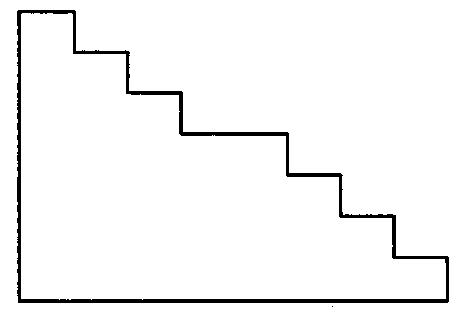 Вопрос 38 	Если всех детей рассадить на этой лесенке, то на самой верхней ступеньке окажутся «самые добрые», на самой нижней – «самые злые». На какую ступеньку ты себя поставишь? (отметь галочкой свою ступеньку) «самый добрый» «самый злой» Вопрос 39 	Если всех детей рассадить на этой лесенке, то на самой верхней ступеньке окажутся «самые умные», на самой нижней – «самые глупые». На какую ступеньку ты себя поставишь? (отметь галочкой свою ступеньку) «самый умный»«самый глупый» Вопрос 40 	Напиши три свои главные желания 1.____________________________________________________________________________2.____________________________________________________________________________3.____________________________________________________________________________Приложение 2. ЭКСПЕРТНАЯ ТАБЛИЦА ДЛЯ ПЕДАГОГОВИнструкция: «Определите, пожалуйста, уровень достижения личностных результатов образования каждого ученика Вашего класса по приведённым критериям, поставив соответствующий балл (от 1 до 3) в соответствующей графе таблицы. Шкала оценок по каждому критерию дана в Приложении».ШКАЛА ОЦЕНОК ПО КРИТЕРИЯМ1. ЛИЧНОСТНЫЕ РЕЗУЛЬТАТЫ В ОБЛАСТИ ПОЗНАНИЯ1.1. Мотивацияк обучению и познанию ▪ Наличие познавательной мотивации в системе мотивов (стремление к познанию, эмоциональный интерес к познанию, удовольствие от самого процесса познания)▪ Позитивное отношение к учебной деятельности (эмоционально положительное отношение к учебной деятельности)3 балла – высокая:  У ребёнка познавательная мотивация ярко выражена в системе мотивов (стремится к познанию, проявляет эмоциональный интерес к познанию, получает удовольствие от самого процесса познания), позитивно относится к учебной деятельности, мотивационная основа деятельности включает одновременно социальные и учебно-познавательные мотивы.2 балла – средняя:  У ребёнка познавательная мотивация отчетливо представлена в системе мотивов, но она не отличается стабильностью, нередко на первый план выходят социальные или другие внешние мотивы; в целом к учебной деятельности ребёнок относится позитивно1 балл – низкая:  У ребёнка познавательная мотивация в системе мотивов практически не проявляется, преобладают мотивы внешнего плана: поощрение, наказание, подарки.1.2. Познавательная активность ▪ Проявление познавательной активности в школе и вне школы (активность в форме вопросов, подготовки сообщений; «выход» за пределы школьной программы; участие в викторинах, конкурсах, любознательность, инициативность и целенаправленность в решении познавательных задач, живой интерес ко всему тому, что может обогатить жизненный опыт, дать новые впечатления)3 балла – высокая:  Проявление высокой познавательной активности в школе и вне школы (активно задаёт вопросы, готовит сообщения; с удовольствием участвует в викторинах, конкурсах), проявляет любознательность, инициативность, целенаправленность в решении познавательных задач, живо интересуется тем, что может обогатить жизненный опыт, дать новые впечатления)2 балла – средняя:  Средний уровень познавательной активности в школе и вне школы (вопросы задаёт, но не так часто; участвует в викторинах и конкурсах только, если назначат; проявляет инициативность избирательно, обычно в пределах заданных тем) 1 балл – низкая:  Отсутствие или слабое проявление познавательной активности в школе и вне школы (ребёнок почти не задаёт вопросов, пассивен в отношении учебной деятельности, не любознателен)1.3. Мотивация к творчеству ▪ Интерес к поиску и открытию нового, стремление придумывать что-то новое (новые мысли, новые идеи, новые решения, оригинальность, неповторимость, выход за рамки привычных стереотипов)3 балла – высокая:  Ребёнок проявляет повышенный интерес к поиску, открытию; постоянно стремится придумывать что-то новое и оригинальное (новые мысли, новые идеи, решения), при этом стремится выйти за рамки привычных стереотипов2 балла – средняя:  Ребёнок проявляет избирательный интерес к поиску, открытию (стремление придумывать что-то новое, оригинальное проявляется редко, от случая к случаю)1 балл – низкая:  У ребёнка нет интереса к поиску, открытию; он предпочитает жестко следовать инструкции, шаблону при выполнении задания2. ЛИЧНОСТНЫЕ РЕЗУЛЬТАТЫ В ОБЛАСТИ ВЗАИМОДЕЙСТВИЯ С ДРУГИМИ ЛЮДЬМИ2.1. Конструктивное взаимодействие со сверстниками ▪ Проявление конструктивного взаимодействия в общении со сверстниками (предложение помощи, совместная плодотворная работа, совместное принятие решений, ориентация на согласованность действий и взаимопонимание)▪ Конструктивность поведения в разрешении конфликта со сверстниками (отсутствие агрессивности в поведении, активные попытки уладить ссору и пр.) 3 балла – высокая:  Общение со сверстниками основано на конструктивном взаимодействии (ребёнок активно участвует в совместной плодотворной работе со сверстниками, в совместном принятии решений), в совместной работе ориентирован на согласованность действий и взаимопонимание; не проявляет агрессивности в поведении, всегда готов прийти на помощь, в случае конфликтных ситуаций проявляет активные попытки уладить ссору и пр.2 балла – средняя:  У ребенка достаточно узкий круг  общения со сверстниками, взаимодействие не всегда конструктивное, иногда возникают конфликты, при этом ребёнок может сам регулировать негативные отношения.1 балл – низкая:  Ребёнок не умеет сотрудничать со сверстниками (навязчив, конфликтен или необщителен, закрыт) 2.2. Конструктивное взаимодействие со взрослыми (педагоги, родители и другие взрослые) ▪ Проявление конструктивного взаимодействия в общении со взрослыми (предложение или просьба о помощи, совместная плодотворная работа, совместное принятие решений, ориентация на согласованность действий и взаимопонимание) ▪ Конструктивность поведения в разрешении конфликта со взрослыми (отсутствие агрессивности в поведении, активные попытки уладить ссору и пр.)3 балла – высокая:  Общение со взрослыми основано на конструктивном взаимодействии (ребёнок активно сотрудничает со взрослыми, участвуя в совместной работе, соблюдает правила этикета в отношениях со взрослыми, в случае необходимости может обратиться за помощью ко взрослому), неагрессивен в поведении, в ситуации конфликта со взрослыми пытается его урегулировать, предпринимая попытки уладить ссору и пр.)2 балла – средняя:  Ребёнок избирателен в общении со взрослыми, взаимодействие не всегда конструктивное, иногда не соблюдает правила этикета в отношениях со взрослыми; ему бывает сложно обратиться за помощью ко взрослому1 балл – низкая:  Не умеет конструктивно взаимодействовать со взрослыми (навязчивость, конфликтность или необщительность, закрытость) 2.3. Эмоциональная отзывчивость ▪ Проявление эмоциональной отзывчивости в поведении (сочувствие, сопереживание, чувствительность к состоянию другого)3 балла – высокая:  Ребёнок проявляет высокую эмоциональную отзывчивость во взаимоотношениях с людьми (как правило, всем выражает сочувствие, сопереживает, пытается утешить и помочь)2 балла – средняя:  Ребёнок в целом чувствителен к состоянию другого, но проявляет сочувствие и сопереживание только к отдельным людям, в некоторых случаях демонстрирует равнодушие. 1 балл – низкая:  Ребёнок редко проявляет сочувствие или сопереживание, чаще демонстрирует равнодушие к состоянию другого, не пытается утешить и помочь)3. ЛИЧНОСТНЫЕ РЕЗУЛЬТАТЫ В ОБЛАСТИ СОЦИАЛЬНОГО ПОВЕДЕНИЯ3.1. Принятие социальной роли ученика (ученицы), сына (дочери), друга (подруги) ▪ Адекватное представление о социальной роли ученика (ученицы), сына (дочери), друга (подруги) - знание своего ролевого статуса, своих прав и обязанностей, в чём они проявляются ▪ Поведение в соответствии с социальной ролью ученика (ученицы), сына (дочери), друга (подруги) – нормативно-одобряемое поведение в рамках роли 3 балла – высокая:  Ребёнок имеет достаточно полное представление о своём ролевом статусе в рамках каждой социальной роли; знает свои права и обязанности в роли ученика (ученицы), сына (дочери), друга (подруги); поведение ребёнка полностью соответствует нормам поведения в рамках той или иной социальной роли2 балла – средняя:  Ребёнок имеет некоторое представление о своём ролевом статусе в рамках каждой социальной роли; в общем, знает свои права и обязанности в роли ученика (ученицы), сына (дочери), друга (подруги); но поведение ребёнка не всегда соответствует нормам поведения в рамках той или иной социальной роли1 балл – низкая:  Ребёнок имеет неполное представление о своём ролевом статусе в рамках каждой социальной роли; не знает своих прав и обязанностей в роли ученика (ученицы), сына (дочери), друга (подруги); или, зная в целом права и обязанности, не руководствуется ими в своём поведении3.2. Самостоятельность в решении бытовых и социальных вопросов ▪ Проявление самостоятельности в решении бытовых и социальных вопросов (участие в домашних делах, самообслуживание без посторонней помощи и поддержки) 3 балла – высокая:  Ребёнок проявляет самостоятельность в решении бытовых и социальных вопросов (владеет навыками самообслуживания, может реализовать их самостоятельно, без посторонней помощи; проявляет инициативу и активность в домашних делах)2 балла – средняя:  Ребёнок реализует навыки самообслуживания при подсказке или контроле со стороны взрослого; по просьбе взрослого участвует в домашних делах1 балл – низкая:  У ребёнка не сформированы навыки самообслуживания; не проявляет интереса участию в домашних делах3.3. Ответственность за порученное дело ▪ Проявление ответственности при выполнении поручений (умение взять на себя обязательства и их выполнить, признать свои ошибки, если что-то сделано не так и т.п.) 3 балла – высокая:  Ребёнок проявляет высокий уровень ответственности за порученное дело (умеет взять на себя обязательства и их выполнить, старается выполнить поручение как можно лучше; всегда выполняет свои обещания; готов признать свои ошибки, если что-то сделал не так)2 балла – средняя:  Ребёнок в целом готов выполнить поручение, но не всегда старается выполнить хорошо, при неудачном выполнении или невыполнении порученного дела не всегда готов признать свою вину1 балл – низкая:  Ребёнок не умеет брать на себя обязательства и их выполнить, ему нельзя давать ответственные поручения, на него нельзя «положиться», часто оправдывается или врет4. ЛИЧНОСТНЫЕ РЕЗУЛЬТАТЫ В ОБЛАСТИ ЗДОРОВОГО ОБРАЗА ЖИЗНИ И БЕЗОПАСНОСТИ 4.1. Безопасность поведения на улице ▪ Представление о необходимости соблюдения правил дорожного движения (знание правил дорожного движения, понимание необходимости их соблюдения в целях безопасности всех участников дорожного движения)▪ Следование этим правилам (переход через дорогу только по пешеходному переходу на зелёный сигнал светофора, соблюдение правил «посмотри сначала налево, а с середины дороги - направо», «обходи автобус и троллейбус сзади, трамвай – спереди» и пр.)3 балла – высокая:  Ребёнок знает правила дорожного движения (ПДД), понимает необходимость их соблюдения в целях безопасности всех участников дорожного движения; строго следует этим правилам (переходит через дорогу только по пешеходному переходу на зелёный сигнал светофора, соблюдает правила поведения на проезжей части («посмотри сначала налево, а с середины дороги - направо», «обходи автобус и троллейбус сзади, трамвай – спереди» и пр.)2 балла – средняя:  Ребёнок в целом знает ПДД, но не полностью осознаёт необходимость их соблюдения в целях безопасности всех участников дорожного движения; сам не всегда соблюдает эти правила 1 балл – низкая:  Ребёнок  знает о  ПДД, но не усвоил эти правила; не осознаёт последствий их несоблюдения (как для себя, так и для других участников дорожного движения), допускает грубые ошибки при переходе проезжей части (например, путает сигналы светофора, обходит автобус спереди и пр.)4.2. Безопасность поведения с незнакомыми людьми  ▪ Представление о необходимости соблюдения правил безопасного поведения с незнакомыми людьми (знание о том, что общение с незнакомцем может представлять угрозу для жизни)▪ Следование этим правилам (отказ от  разговора с незнакомыми людьми, угощений, предложения сесть  в машину и пр.)3 балла – высокая:  Ребёнок знает, что общение с незнакомцем может представлять угрозу для жизни, знает, как действовать в подобных ситуациях (не разговаривать с незнакомыми людьми, не принимать угощений и подарков, отказаться от предложения сесть в чужую машину и пр.)2 балла – средняя:  Ребёнок знает, что общение с незнакомцем может представлять угрозу для жизни, но у него нет четкого представления о том, как надо действовать, 1 балл – низкая:  Ребёнок не осознаёт, что общение с незнакомцем может представлять угрозу для жизни, у него нет понимания о действиях в подобных ситуациях или представления явно ошибочны.4.3. Здоровый образ жизни ▪ Представление о необходимости соблюдения здорового образа жизни (знание о здоровом питании,  важности физической активности и о необходимости соблюдения режима труда и отдыха в целях сохранения собственного здоровья)▪ Следование здоровому образу жизни (физическая активность, здоровое питание, режим труда и отдыха)3 балла – высокая:  У ребёнка сформировано представление о здоровом образе жизни (он знает о полезных вредных продуктах, о важности физической активности и о необходимости соблюдения режима труда и отдыха в целях сохранения собственного здоровья); ребёнок старается следовать здоровому образу жизни2 балла – средняя:  У ребёнка есть некоторые представления о здоровом образе жизни, но не все они правильны (например, может не различать вредные и полезные продукты, не понимать последствий несоблюдения режима труда и отдыха и пр.), может пытаться следовать здоровому образу жизни .но только по указанию взрослых1 балл – низкая:  У ребёнка не сформировано представление о здоровом образе жизни, или это представление явно ошибочно; нет понимания того, как вести здоровый образ жизни не соблюдает, даже после замечаний взрослых5. ЛИЧНОСТНЫЕ РЕЗУЛЬТАТЫ В ДУХОВНО-НРАВСТВЕННОЙ СФЕРЕ 5.1. Морально-этическая ориентация ▪ Представление о морально-этических и нравственных нормах  и ценностях как категории отношения к обществу в целом и другим людям (знание  того, «что такое хорошо и что такое плохо») ▪ Принятие и следование морально-этическим  и нравственным нормам и ценностям (поведение в соответствии с принятыми в обществе морально-этическими и нравственными категориями - справедливость, честность, правдивость, чувство вины, стыда пр.)3 балла – высокая:  У ребёнка сформировано представление о морально-этических и нравственных нормах и ценностях, развиты этические чувства (справедливость, честность, правдивость, чувство вины, стыда, уважение к людям пр.), они являются регуляторами поведения ребёнка 2 балла – средняя:  Ребёнок может отличить хорошее от плохого, но не всегда поступает в соответствии с моральными нормами 1 балл – низкая:  У ребёнка не сформировано представление о морально-этических и нравственных нормах и ценностях, не развиты этические чувства (часто не может отличить хорошее от плохого), морально-нравственные нормы не являются регулятором поведения ребёнка5.2. Ориентация на семейные ценности  ▪ Принятие семейных ценностей (единство членов семьи, общие интересы, дружба, поддержка, защита, сплоченность, взаимопомощь)3 балла – высокая:  У ребёнка сформировано представление о ценности семьи (для ребенка важно единство всех членов семьи, общие интересы, дружба, поддержка, защита, сплоченность, взаимопомощь)2 балла – средняя:  У ребёнка нет четкого представления о  ценностях семьи (считает, что можно дружить с мамой, но не дружить с папой; можно заботиться о бабушке, но не поддержать брата в сложной ситуации и пр.)1 балл – низкая:  У ребёнка не сформировано представление о семье как о ценности для человека (ребенок не считает, что жить нужно обязательно в семье)5.3. Гражданская идентичность ▪ Знание о том, в какой стране живёшь; понимание принадлежности к своей стране▪ Позитивное отношение к стране, в которой живёшь▪ Желание что-то сделать для своей страны3 балла – высокая:  У ребёнка сформировано общее представление о стране, в которой живёт, есть понимание принадлежности к своей стране; он позитивно относится к стране, имеет желание что-то сделать для своей страны2 балла – средняя:  У ребёнка нет общего представления о стране, в которой он живёт, или эти представления в чём-то ошибочны (например, ошибочные знания о том, как называется страна, в которой он живёт, как называют ее граждан); ребёнок может позитивно относиться к своей стране, но при этом не иметь желания что-то сделать для неё1 балл – низкая:  У ребёнка не сформировано представление ни о стране, ни о ее гражданах6. ЛИЧНОСТНЫЕ РЕЗУЛЬТАТЫ В ОБЛАСТИ САМООПРЕДЕЛЕНИЯ 6.1. Самооценка ▪ Оценка ребенком самого себя, своего поведения,  своих достоинств и недостатков (устойчивая адекватная самооценка;  знание своих достоинств и недостатков)3 балла – высокая:  Ребёнок адекватно оценивает себя, своё поведение, свои достоинства и недостатки; у него устойчивая адекватная самооценка2 балла – средняя:  У ребёнка неустойчивая самооценка, одни и те же качества он оценивает по-разному: то как достоинства, то как недостатки,  в разных ситуациях  по-разному1 балл – низкая:  У ребёнка неадекватная самооценка (завышенная или заниженная), преувеличивает свои достоинства и преуменьшает свои недостатки, или наоборот;  не может оценить себя, не знает себя  6.2. Образ будущего ▪ Наличие представлений о своём будущем ▪ Социально приемлемые образы будущего (социально приемлемые желания и занятия, отсутствие асоциальных желаний и занятий)3 балла – высокая:  У ребёнка есть представления о своём будущем; образы будущего являются социально приемлемыми (отсутствие асоциальных желаний и занятий)2 балла – средняя:  У ребёнка смутные, нечеткие представления о своем будущем, но в целом социально приемлемые1 балл – низкая:  У ребёнка не сформировано представление о своём будущем, присутствуют асоциальные желания и занятия, например, стать киллером, бандитом)6.3. Умение делать самостоятельный выбор▪ Проявление умения делать самостоятельный выбор, принимать решения (проявляет инициативу, предлагает свои варианты решений, высказывает своё мнение о вариантах, предложенных другими)3 балла – высокая:  Ребёнок умеет самостоятельно делать выбор, принимать решения (проявляет инициативу, предлагает свои варианты выбора, высказывает своё мнение о вариантах, предложенных другими)2 балла – средняя:  В ситуации выбора ребёнок может высказывать своё мнение о вариантах, предложенных другими, но при этом не проявлять инициативы и не предлагать свои варианты решения 1 балл – низкая:  Ребёнок не способен брать на себя ответственность за принятие решения, самостоятельно делать выбор (ведомый, несамостоятельный, склонен перекладывать ответственность на других)Приложение 3. Методики для оценки метапредметных результатовДиагностика логических познавательных УУДМетодика «Нахождение схем к задачам»(по Рябинкиной)Цель:  методика позволяет определить умение ученика выделять тип задачи и способ ее решения.Оцениваемые УУД: моделирование, познавательные логические и знаково-символические действия, регулятивное действие оценивания и планирования; сформированность учебно-познавательных мотивов (действие смыслообразования).Возраст: ступень начального образования (7-9 лет).Форма и ситуация оценивания: фронтальный опрос или индивидуальная работа с детьми.Инструкция: «Найди правильную схему к каждой задаче. В схемах числа обозначены буквами». Предлагаются следующие задачи.Миша сделал 6 флажков, а Коля на 3 флажка больше. Сколько флажков сделал Коля?На одной полке 4 книги, а на другой на 7 книг больше. Сколько книг на двух полках?На одной остановке из автобуса вышло 5 человек, а на другой вышли 4 человека. Сколько человек вышли из автобуса на двух остановках?На велогонке стартовали 10 спортсменов. Во время соревнования со старта сошли 3 спортсмена. Сколько велосипедистов пришли к финишу?В первом альбоме 12 марок, во втором — 8 марок. Сколько марок в двух альбомах?Маша нашла 7 лисичек, а Таня — на 3 лисички больше. Сколько грибов нашла Таня?У зайчика было 11 морковок. Он съел 5 морковок утром. Сколько морковок осталось у зайчика на обед?	На первой клумбе росло 5 тюльпанов, на второй — на 4 тюльпана больше, чем на первой. Сколько тюльпанов росло на двух клумбах?У Лены 15 тетрадей. Она отдала 3 тетради брату, и у них стало тетрадей поровну. Сколько тетрадей было у брата?10.В первом гараже было 8 машин. Когда из него во второй гараж переехали две машины, в гаражах стало машин поровну. Сколько машин было во втором гараже?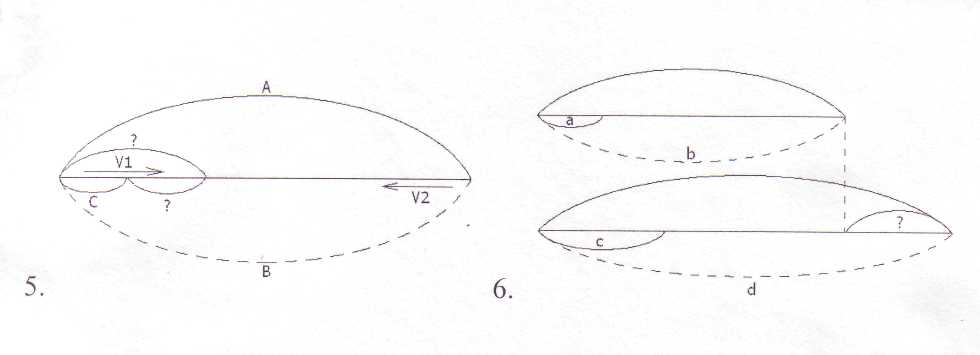 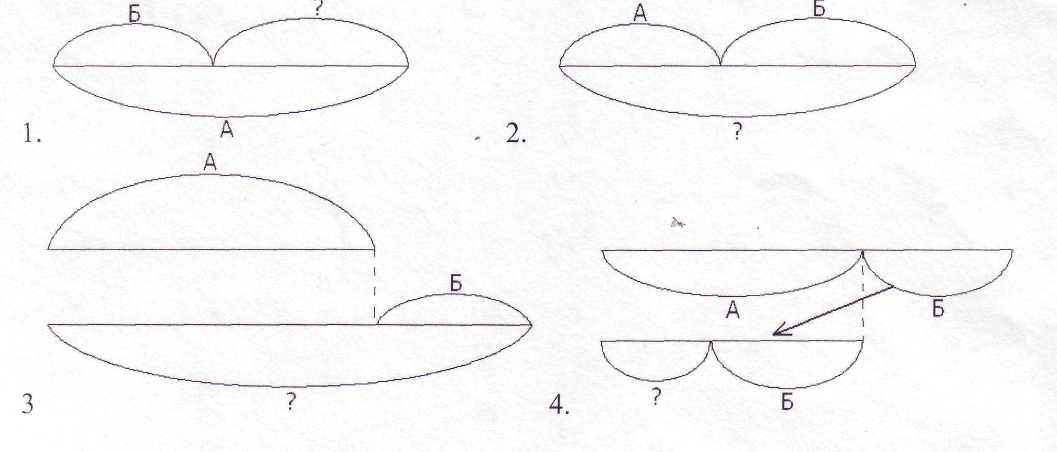 Тест «Логические операции» для учащихся 1-х классовI субтестИнструкция: Выбери правильный вариант ответа и запиши его в бланкII субтестИнструкция:  Запиши лишнее слово в бланк или укажи номер столбика.III субтестИнструкция: Внимательно прочитай эти примеры. Нужно установить логическую связь между словами. Правильный ответ запиши в бланк или укажи цифру.IV субтестИнструкция: «Эти пары слов можно назвать одним словом, например: брюки, платье, пиджак ... — это одежда. Придумай название к каждой паре слов. Ответ запиши в бланк.Тест  «Логические операции» для учащихся 2 классаI субтестИнструкция: Выбери правильный вариант ответа и запиши его в бланк
II субтест Инструкция:  Запиши лишнее слово в бланк или укажи номер столбика.III субтестИнструкция: Внимательно прочитай эти примеры. Нужно установить логическую связь между словами. Правильный ответ запиши в бланк или укажи цифру.IV субтест  Инструкция: «Эти пары слов можно назвать одним словом, например:
Брюки, платье, пиджак ... — это одежда. Придумай название к каждой паре слов. Ответ запиши в бланк.Тест «Логические операции» для учащихся 3, 4 классовI субтестИнструкция: Выбери правильный вариант ответа и запиши его в бланк
II субтест Инструкция:  Запиши лишнее слово в бланк или укажи номер столбика.III субтестИнструкция: Внимательно прочитай эти примеры. Нужно установить логическую связь между словами. Правильный ответ запиши в бланк или укажи цифру.IV субтест  Инструкция: «Эти пары слов можно назвать одним словом, например:
Брюки, платье, пиджак ... — это одежда. Придумай название к каждой паре слов. Ответ запиши в бланк.Бланк ответов к тесту «Логические операции»:Методика «Кодирование»(11 субтест теста Векслера в версии А.Ю.Панасюка, 1976) Цель: выявление умения ребенка осуществлять кодирование с помощью символов. Оцениваемые УУД: знаково-символические действия – кодирование (замещение); регулятивное действие контроля. Возраст:   (6.5 -7 лет). Форма: индивидуальная или групповая работа с детьми. Ситуация оценивания: ребенку предлагают в течение 2 минут осуществить кодирование, поставив в соответствие определенному изображению условный символ. Задание предполагает тренировочный этап (введение инструкции и совместную пробу с психологом). Далее предлагается продолжить выполнение задание, не допуская ошибок, как можно быстрее. Критерии оценивания: 1. количество допущенных при кодировании ошибок;2. число дополненных знаками объектов. Уровни сформированности действия замещения: 1. Ребенок не понимает или плохо понимает инструкции. Выполняет задание правильно на тренировочном этапе и фактически сразу же прекращает или делает много ошибок на этапе самостоятельного выполнения. Операция кодирования не сформирована (низкий уровень). 2. Ребенок адекватно выполняет задание кодирования, но допускает достаточно много ошибок (до 25% от выполненного объема), либо работает крайне медленно (средний уровень). 3. Сформированность действия кодирования (замещения). Ребенок быстро понимает инструкцию, действует адекватно. Количество ошибок незначительно (высокий уровень).  Развитие регулятивных действийЗадача «Выкладывание узоров из кубиков»Цель: выявление развития регулятивных действий при выполнении задания выкладывания узора по образцу. Оцениваемые УУД: умение принимать и сохранять задачу воспроизведения образца, планировать свое действие в соответствии с особенностями образца, осуществлять контроль по результату и по процессу, оценивать правильность выполнения действия и вносить необходимые коррективы в исполнение; познавательные действия – умение осуществлять пространственный анализ и синтез.Возраст: ступень предшкольного образования (6,5 – 7 лет).Форма: индивидуальная работаЗадание: ребенку предлагается выложить фигуру по образцу с использованием 16 квадратов, каждая сторона которого может быть раскрашена в красный, белый и  красно-белый (по диагонали квадрата) цвета, состоящую из 4 и 9 конструктивных элементов. Конструктивный элемент не совпадает с перцептивным элементом.Критерии оценивания и уровни развития регулятивных действий:Функциональный анализ направлен на оценивание  ориентировочной, контрольной и исполнительной части действия (П.Я.Гальперин, 2002):Ориентировочная часть:наличие ориентировки (анализирует ли ребенок образец, получаемый продукт, соотносит ли с образцом): 1 – отсутствует ориентация на образец; 2- соотнесение носит неорганизованный эпизодический характер, нет систематического соотнесения; 3 -началу выполнения действия предшествует тщательный анализ и соотнесение осуществляется на протяжении выполнения задания.характер ориентировки: 1 –развернутая с опорой на предмет; 2 – в отдельных частях развернута, в отдельных – свернута; – свернутая ориентировка;хаотическая, ребенку не всегда удается организовать ориентировку; организованная;размер шага ориентировки:  1  мелкий  2  пооперационный 3 - блоками; предвосхищение:промежуточного результата: 1 – предвосхищения нет, 2 – в отдельных операциях, 3 – предвосхищение есть; конечного результата: 1–нет, 2–возникает к концу действия, 3 - есть;характер сотрудничества (со-регуляция действия в сотрудничестве с взрослым или самостоятельная ориентировка и планирование действия):1 – сотрудничества нет, 2 – со-регуляция с взрослым, 3 – самостоятельная ориентировка и планирование. Исполнительная часть:степень произвольности:  хаотичные пробы и ошибки без учета и анализа результата и соотнесения с условиями выполнения действия, опора на план и средства, но не всегда адекватная, есть импульсивные реакции; произвольное выполнение действие в соответствие с планом.Контрольная часть:степень произвольности контроля: 1 – хаотичный, 2 – эпизодический, 3  - в соответствии с планом контроля; наличие средств контроля и характер их использования: 1 – средств контроля нет, 2 – средства  есть, но не эффективны, 3 –средства есть, применяются адекватно;характер контроля: 1 – нет, 2 – развернутый, 3 – свернутый;   отсутствует, констатирующий, предвосхищающий. Структурный анализ основан на следующих критериях:Принятие задачи (адекватность принятие задачи как цели, данной в определенных условиях, сохранение задачи и отношение к ней): 1 – задача не принята, принята неадекватно; не сохранена; 2 – задача принята, сохранена, нет адекватной мотивации (интереса к заданию, желания выполнить), после безуспешных попыток ребенок теряет к ней интерес; 3 – задача принята, сохранена, вызывает интерес, мотивационно обеспечена.план выполнения, регламентирующий пооперациональное выполнение действия в соотнесении с определенными условиями:  1 – нет планирования,  2 – план есть, но не совсем адекватен или не адекватно используется, 3 – план есть, адекватно используется:контроль и коррекция: 1 – нет контроля и коррекции, контроль только по результату и ошибочен, 2 – есть адекватный контроль по результату, эпизодический предвосхищающий, коррекция запаздывающая, не всегда адекватная; 3 – адекватный контроль по результату, эпизодический по способу, коррекция иногда запаздывающая, но адекватная.оценка (констатация достижения поставленной цели или меры приближения к ней и причин неудачи, отношение успеху и неудаче): 1 – оценка либо отсутствует, либо ошибочна; 2-  оценивается только достижение /недостижение результата; причины не всегда называются, часто - неадекватно называются; 3 – адекватная оценка результата, эпизодически – меры приближения к цели, называются причины, но не всегда адекватно.отношение к успеху и неудаче: 1 – парадоксальная реакция, либо реакция отсутствует; 2- адекватная на успех, неадекватная – на неудачу; 3 – адекватная на успех и неудачу.     Другим важным критерием сформированности регулятивной структуры деятельности и уровня ее произвольности является вид помощи, необходимый учащемуся для успешногоВыявление уровня сформированности внимания и самоконтроля Проба на внимание(П.Я. Гальперин и С.Л. Кабыльницкая)Цель: выявление уровня сформированности внимания и самоконтроля.Оцениваемые УУД: регулятивное действие контроля.Возраст: 7-9 лет.Метод оценивания: фронтальный письменный опрос.Описание задания: школьнику предлагается прочитать текст, проверить его и исправить в нём ошибки (в том числе и смысловые) карандашом или ручкой.Фиксируется время работы учащегося с текстом, особенности его поведения (уверенно ли работает, сколько раз проверяет текст, читает про себя или вслух и т.п.).Для того, чтобы исправить ошибки в этом тексте, не требуется знания правил, но необходимы внимание и самоконтроль. Текст содержит 10 ошибок.Критерии оценивания: подсчитывается количество пропущенных ошибок. Исследователь должен обратить внимание на качество пропущенных ошибок:пропуск слов в предложении, букв в слове, подмена букв, слитное написание слова с предлогом, смысловые ошибки и т.п.
Уровни сформированности внимания:0 – 2 пропущенные ошибки – высший уровень внимания.3 – 4 ошибки – средний уровень внимания.Более 5 ошибок - низкий уровень внимания.ТекстСтары лебеди склонили перед ним гордые шеи. Взрослые и дти толпились на берегу. Внизу над ними расстилалась ледяная пустыня. В отфет я кивал ему рукой. Солнце дохотило до верхушек деревьев и тряталось за ними. Сорняки живучи и плодовиты. Я уже заснул, когда кто-то окликнул меня. На столе лежала карта на шего города. Самолет сюда, чтобы помочь людям. Скоро удалось мне на машине.Выявление уровня сформированности внимания и самоконтроляМетодика «Рисование по точкам»Цель: уровень ориентировки на заданную систему требований, может сознательно контролировать свои действия.Оцениваемое УУД: регулятивные УУД, умение контролировать свою деятельностьВозраст: 6,5 -8 летФорма (ситуация оценивания): фронтальная письменная работа.Методика включает 6 задач, каждая из которых помещается на отдельном листе специальной книжечки, выдаваемой испытуемому. Образцами в задачах № 1 и 5 служат неправильные треугольники, в задаче № 2 - неправильная трапеция, в задаче № 3 - ромб, в задаче № 4 - квадрат и в задаче № 5 - четырехлучевая звезда: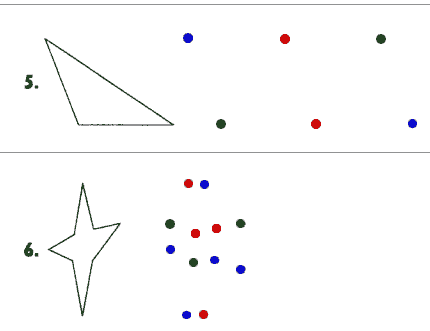 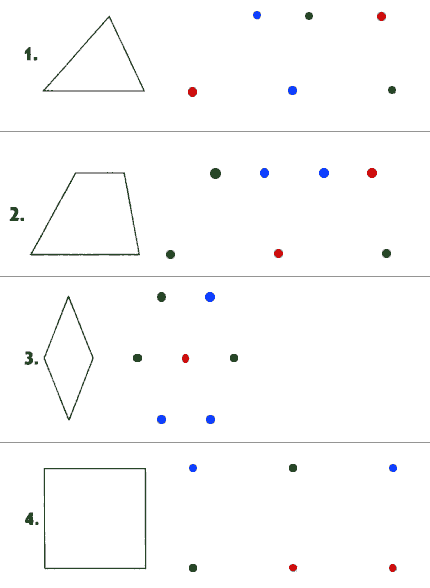 Обследование можно проводить как фронтально, так и индивидуально. Детей рассаживают за столы по одному. Перед каждым ребенком кладут книжечку с заданием. Экспериментатор, стоя так, чтобы его было хорошо видно всем детям, раскрывает такую же книжечку и показывает лист с заданием № 1. Затем он говорит: "Откройте свои книжечки на первой странице. Посмотрите: у вас нарисовано так же, как и у меня". (Если кто-либо из детей открыл не ту страницу, экспериментатор поправляет его.)      Указывая на вершины треугольника-образца, экспериментатор продолжает: "Видите, здесь были точки, которые соединили так, что получился этот рисунок (следует указание на стороны треугольника; слова вершина, стороны, "треугольник" экспериментатором не произносятся). Рядом нарисованы другие точки (следует указание на точки, изображенные справа от образца). Вы сами соедините эти точки линиями так, чтобы получился точно такой рисунок. Здесь есть лишние точки. Вы их оставите, не будете соединять.      Теперь посмотрите в своих книжечках: эти точки одинаковые или нет?" Получив ответ "нет", экспериментатор говорит: "Правильно, они разные. Тут есть красные, синие и зеленые. Вы должны запомнить правило: одинаковые точки соединять нельзя. Нельзя проводить линию от красной точки к красной, от синей к синей или от зеленой к зеленой. Линию можно проводить только между разными точками. Все запомнили, что надо делать? Надо соединить точки, чтобы получился точно такой же рисунок, как тут (следует указание на образец-треугольник). Одинаковые точки соединять нельзя. Если вы проведете линию неправильно, скажите, я сотру ее резинкой, она не будет считаться. Когда сделаете этот рисунок, переверните страницу. Там будут другие точки и другой рисунок, вы будете рисовать его".     По окончании инструктирования детям раздаются простые карандаши. Экспериментатор по ходу выполнения задания стирает по просьбе детей неверно проведенные линии, следит за тем, чтобы не была пропущена какая-либо задача, ободряет детей, если это требуется.Оценка выполнения задания.     Основным показателем выполнения задания служит суммарный балл (СБ). Он выводится следующим образом. В каждой задаче прежде всего устанавливается точность воспроизведения образца. В задачах № 1 и 5 воспроизводящим образец (хотя бы приблизительно) считается любой треугольник, в задачах № 2, 3 и 4 - любой четырехугольник, в задаче № 6 - любая звезда. Незавершенные фигуры, которые могут быть дополнены до вышеперечисленных, также считаются воспроизводящими образец.     Если ребенок воспроизвел образец хотя бы приблизительно, он получает по одному баллу за каждый правильно воспроизведенный элемент фигуры (в задачах № 1-5 в качестве элемента выступает отдельная линия, в задаче № 6 - луч). Правильно воспроизведенным считается элемент, не включающий нарушений правила (т.е. не содержащий соединения одинаковых точек).Кроме того, начисляется по одному баллу за:1. соблюдение правила, т.е. если оно не было нарушено в данной задаче ни разу;
2. полностью правильное воспроизведение образца (в отличие от приблизительного);
3. одновременное соблюдение обоих требований (что возможно только в случае полностью правильного решения).     Суммарный балл представляет собой сумму баллов, полученных ребенком за все 6 задач. Балл, получаемый за каждую из задач, может колебаться: в задачах № 1 и 5 - от 0 до 6, в задачах № 2, 3, 4 и 6 - от 0 до 7.      Таким образом, суммарный балл может колебаться от 0 (если нет ни одного верно воспроизведенного элемента и ни в одной из задач не выдержано правило) до 40 (если все задачи решены безошибочно).      Стертые, т.е. оцененные самим ребенком как неправильные, линии при выведении оценки не учитываются.      В ряде случаев достаточной оказывается более грубая и простая оценка - число правильно решенных задач (ЧРЗ). ЧРЗ может колебаться от 0 (не решена ни одна задача) до 6 (решены все 6 задач).Интерпретация результатов:33-40 баллов (5-6 задач) - высокий уровень ориентировки на заданную систему требований, может сознательно контролировать свои действия.19-32 балла (3-4 задачи) - ориентировка на систему требований развита недостаточно, что обусловлено невысоким уровнем развития произвольности.Менее 19 баллов (2 и менее задачи) - чрезвычайно низкий уровень регуляции действий, постоянно нарушает заданную систему требований, предложенную взрослым.
Выявление уровня сформированности внимания и самоконтроля Методика «Корректурная проба» (буквенный вариант)Цель: для определения объема внимания (по количеству просмотренных букв) и его концентрации - по количеству сделанных ошибок.Оцениваемое УУД: регулятивные УУД, умение контролировать свою деятельностьВозраст: 8- 10 летФорма (ситуация оценивания): фронтальная письменная работаМетодика используется для определения объема внимания (по количеству просмотренных букв) и его концентрации – по количеству сделанных ошибок.Норма объема внимания для детей 6-7 лет – 400 знаков и выше, концентрации – 10 ошибок и менее; для детей 8-10 лет – 600 знаков и выше, концентрации – 5 ошибок и менее.Время работы – 5 минут.Инструкция: «На бланке с буквами отчеркните первый ряд букв. Ваша задача заключается в том, чтобы, просматривая ряды букв слева направо, вычеркивать такие же буквы, как и первые.
Работать надо быстро и точно. Время работы – 5 минут».
Пример: 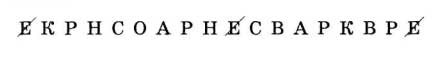 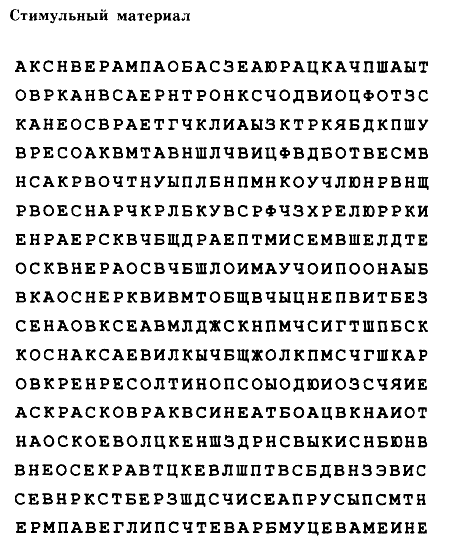 Диагностика особенностей развития поискового планирования(методика А.З.Зака) Цель: выявление  сформированности действия поискового планирования как умения разрабатывать программу выполнения действий для достижения поставленной цели.Оцениваемые УУД: регулятивные действия планирования и контроля, логические действия анализа, синтеза, установления аналогий.Возраст: ступень начального обучения (9-11 лет).Форма и ситуация оценивания: групповая и индивидуальная форма.     Далеко не всегда имеет место разработка программы действий. В этом случае  каждое действие планируется и сразу же выполняется. Поэтому последующие действия планируются только после выполнения предыдущих. Такая форма планирования квалифицируется как последовательно-частичное
планирование. В других случаях разрабатываются и сопоставляются разные варианты всей последовательности требуемых действий. При этом предыдущие действия выполняются лишь после того, как будут намечены все последующие действия. Такая форма планирования квалифицируется как предварительно-целостное планирование.     Для диагностики поискового планирования можно использовать тип задач, в которых для достижения результата требуется выполнить ряд действий. В этом случае можно будет различить уровни развития планирования у детей в зависимости от того, какое количество действий (до выполнения) способен наметить ребенок.     К такому типу относятся задачи «слон—ладья». Смысл их заключается в том, чтобы некоторое расположение объектов преобразовать в другое за определенное количество действий по определенным правилам.     Например, расположение цифр в квадрате «А» нужно преобразовать в расположение тех же цифр, указанное в квадрате «Б» за два действия по следующему правилу: любая цифра за одно действие может переместиться прямо или наискось только в соседнюю свободную клетку: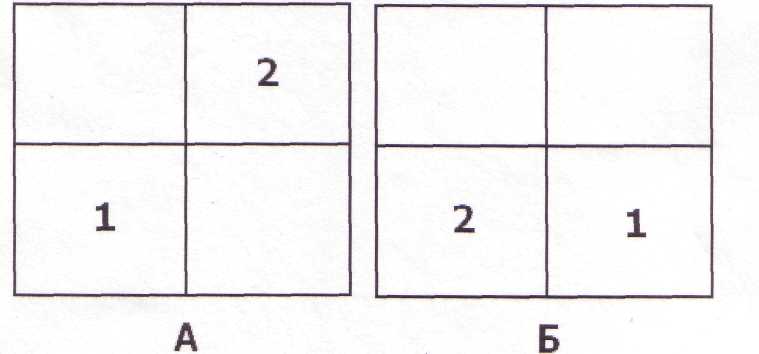      В данной задаче первое действие состоит в перемещении по прямой (ходом шахматной фигуры «ладья») цифры «1», а второе действие связано с перемещением в соседнюю свободную клетку наискось (ходом шахматной фигуры «слон») цифры «2». Усложнение условий планирования при решении таких задач связано как с увеличении числа требуемых операций, так и с возрастанием числа клеток и числа перемещающихся объектов.Групповое диагностическое исследование для определения различий в планировании у младших школьников строится следующим образом.Психолог,   проводящий   диагностическое   занятие,   приходит   в   класс   с
комплектом бланков и с чистыми листами бумаги для записи решения задач:
на этих  листах  каждый  ребенок  пишет  свою  фамилию  и  ставит дату
проведения занятия.Пока дети подписывают чистые листы, психолог чертит на классной доске
два четырехклеточных квадрата: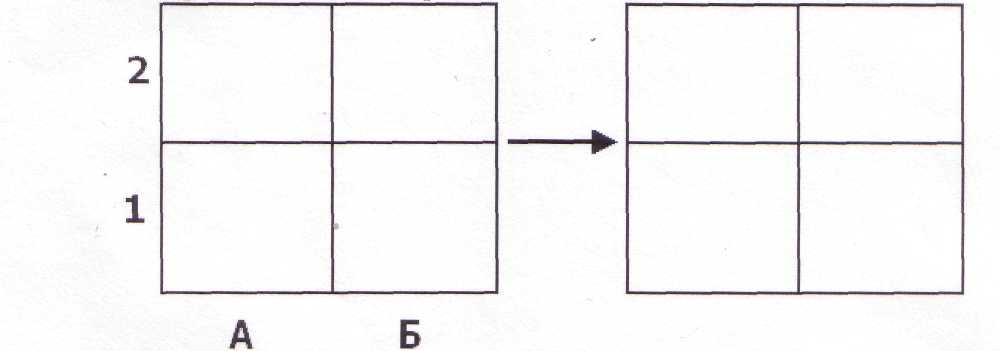 Детям    говорится:    «Сегодня    мы    будем   решать    интересные    задачи.
Посмотрите на эти два квадрата. Каждая клетка в квадрате имеет свое
название, которое состоит из буквы и цифры. Эта клетка (следует указать
нижнюю левую клетку) называется А1, а эта клетка (указывается правая
нижняя) называется Б1, а эти две клетки (верхние две клетки квадрата)
называются А2 и Б2».«Теперь решим такую интересную задачу. Сначала три фигурки — круг,
треугольник и ромб — были в таких клетках», — психолог рисует указанные
фигурки: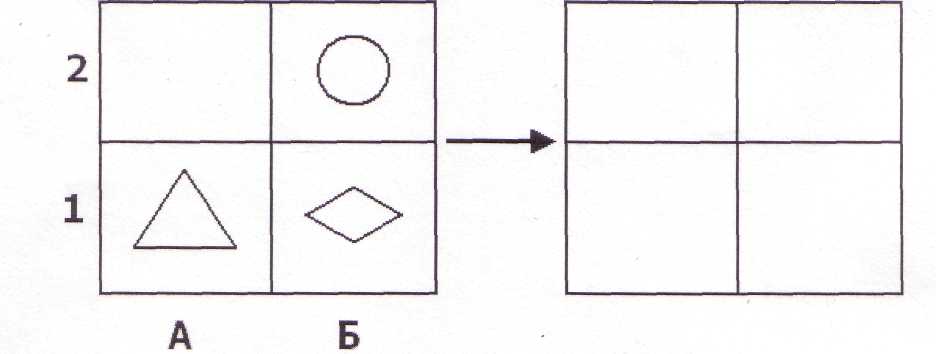 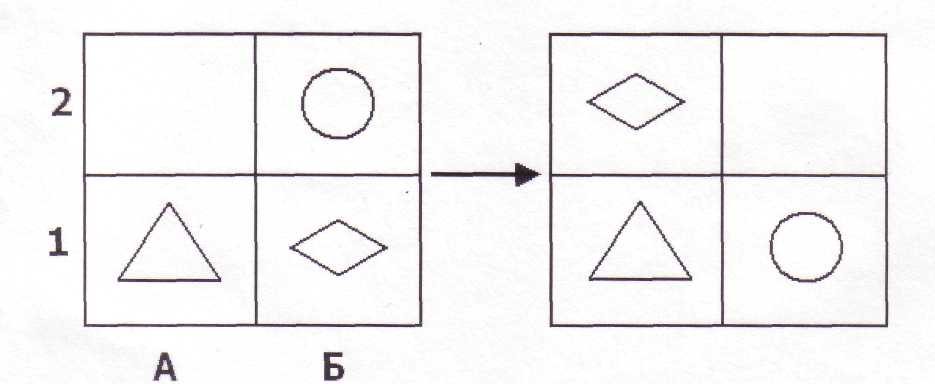      «А потом фигурки поменяли свои места и оказались в других клетках», — психолог рисует фигурки в правом квадрате:      «Нам нужно угадать, узнать, какие два действия, два перемещения сделали фигурки, чтобы попасть в другие клетки. Чтобы решить эту задачу, нужно знать правило: любая фигурка может перемещаться только в свободную соседнюю клетку прямо или наискось. Кто скажет, какое было первое перемещение, какая фигурка первая передвинулась в свободную клетку?... Правильно, первое действие сделал ромб: из клетки Б1 он передвинулся наискось в клетку А2. Запишем это действие, используя названия клеток: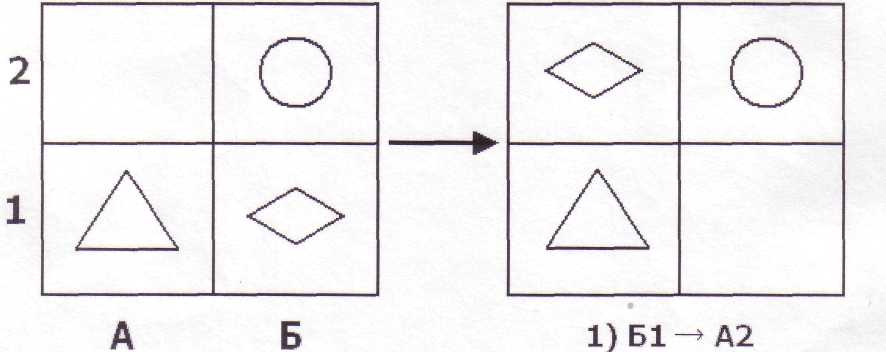      А какое будет второе действие?... Правильно, второе действие выполнил круг. Он передвинулся из клетки Б2 прямо в клетку Б1. Запишем второе действие рядом с первым:1)Б1 ->вА2;2)Б2-*Б1.Вот так решаются задачи на перемещение фигурок из одних клеток в другие.
Сейчас я раздам бланки с условиями задач, которые вы будете сегодня
решать», — психолог раздает бланки, в каждом из которых даны 12 задач.«Давайте посмотрим на лист с задачами. На самом верху есть задачи №1 и
№2. В них нужно отгадать, найти два действия. Затем идут задачи №3 и №4- в них нужно найти 3 действия. Далее в задачах №5 и №6 нужно найти 4
действия, в задачах №7 и №8 нужно найти 5 действий, в задачах №9 и №10- 6 действий, в задачах №11 и №12 — 7 действий.7.	Теперь попробуйте сами решить задачу №1 в два действия. Помните наше
правило: фигурки перемещаются прямо и наискось в свободную клетку.     Подумайте,   как   перемещались   фигурки:   какая   фигурка   передвинулась  первой, какая передвинулась второй. Потом запишите эти два действия также, как мы это делали на доске: сначала номер задачи, потом первое действие и второе».Дети решают задачу №1, психолог проходит по рядам и контролирует
правильность записи решения.«Давайте проверим теперь решение задачи №1», — психолог на доске
рисует условие задачи № 1: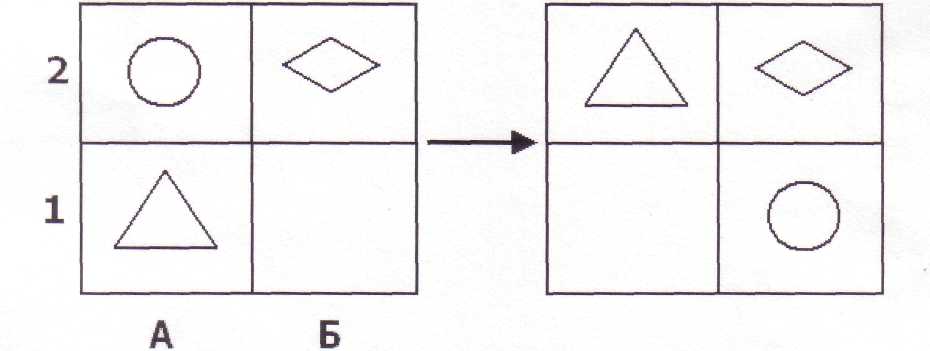 Кто скажет решение?... Верно, первое действие сделал круг, второе   — треугольник: №1. 1) А2 —> Б1; 2) А1 —> А2.10.	 Теперь решайте задачу №2, — в ней тоже нужно найти 2 действия». Дети
решают задачу, психолог контролирует работу детей.11.	 «Давайте проверим решение задачи №2», — психолог рисует на доске
условие задачи: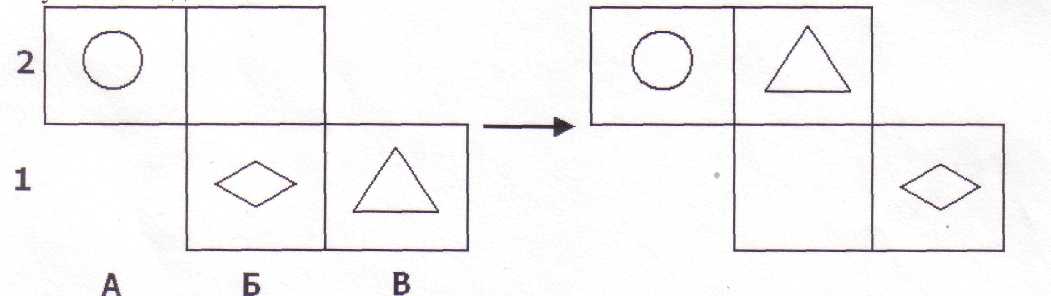 12.«Кто скажет решение этой задачи? Верно, первое действие: треугольник переместился из клетки Б1 в В1. Запишем эти два действия:№2. 1)В1 →Б2;2)Б1→ В1.13.Вот так решаются и записываются действия в наших задачах. Теперь сами и уже без проверки решайте все задачи подряд: №№3, 4 и т.д., кто сколько успеет. Только помните правило: фигурки перемещаются прямо и наискось в соседнюю свободную клетку. На бланке с задачами ничего писать нельзя: ни точки, ни линии. Нужно просто смотреть на условия задач и думать, какие перемещения сделали фигурки из одних клеток в другие». Последнее требование, — не касаться бланка ручкой или карандашом, — принципиально важно для диагностики планирования, поскольку проверяется развитие способности действовать «в уме», в мысленном плане, в представлении, т.е. без фиксирования промежуточных результатов на бумаге, например, в виде точки на клетке с той или иной фигуркой или проведения линий, указывающих на возможные перемещения фигурок.14.На инструктирование детей отводится (в зависимости от возраста) 10-15 минут, а на самостоятельное решение задач №№ 3 - 12 должно быть потрачено ровно 20 минут. По истечении этого времени бланки и листы с ответами (кто сколько успел решить) собираются.Критерии и уровни оценки планирования:1. протяженность последовательности действий (количество действий), спланированная ребенком. Обработка результатовРезультаты решения задач, находящиеся на листах бумаги с фамилиями детей, можно обрабатывать, сверяясь с ключом, где представлены правильные действия к каждой задаче.Диагностическое задание включает задачи двух видов. К первому относятся задачи, решение которых может быть достигнуто с помощью частичного планирования, — это задачи №№ 1 и 2, — поскольку выбор первого действия однозначен, и его наметка и выполнение не связаны с наметкой и выполнением второго действия.Ко второму виду относятся задачи, решение которых предполагает осуществление целостного планирования, это задачи № 3 - 12, поскольку выбор первого действия неоднозначен. Последнее означает, что правильный выбор первого действия влияет на возможность решить задачу за требуемое число действий, и поэтому наметку первого действия следует проводить одновременно с наметкой всех остальных действий.Уровни планирования:1 - успешное решение задач № 3 и №4 2 – успешное решение  задач №5 и №6 3 – успешное решение  задач №6 и №7 4 – успешное решение задач  №9 и № 105 – успешное решение задач № 11 и № 12      В целом, таким образом, проведение группового диагностического занятия с детьми 7-10 лет позволяет выделить тех, кто обладает либо только частным планированием (при решении лишь двух первых задач), либо разными уровнями развития целостного планирования, — при успешном решении, соответственно, задач №№ 1 - 4; 1 - 6; 1 - 8; 1 - 10; 1 - 12Типовые задачи для оценки коммуникативных действий.«Левая и правая стороны» (Пиаже, 1997).Оцениваемые УУД: действия, направленные на учет позиции собеседника (партнера)Возраст: предшкольная ступень (6,5 – 7 лет) Форма (ситуация оценивания): индивидуальное обследование ребенка  Метод оценивания: беседаОписание задания: ребенку, сидящему перед ведущим обследование взрослым, задают вопросы, на которые он должен ответить как словесно, так и в форме действия. Материал: два хорошо знакомых детям (чтобы не привлекать их внимание) предмета, например, монета и карандаш.Инструкция:1.   «Покажи мне свою правую руку. Левую. Покажи мне правую ногу. Левую».2.   «Покажи мне мою левую руку. Правую. Покажи мне мою левую ногу. Правую.  [Эти вопросы ставятся взрослым, сидящим или стоящим лицом к лицу с ребенком.]»Вариант: два ребенка ставятся спиной друг к другу. «Не оборачиваясь, покажи  левую руку одноклассника. Правую. Дотронься до его (ее) левой ноги. Правой.  3.   «[На столе перед ребенком монета и карандаш: монета с левой стороны от карандаша по отношению к ребенку.] Карандаш слева или справа? А монета?»4. «[Ребенок сидит напротив взрослого, у которого в правой руке монета, а в левой руке карандаш.] Ты видишь эту монету? Где она у меня, в левой или в правой руке? А карандаш?»Критерии оценивания: понимание возможности различных позиций и точек зрения, ориентация на позицию других людей, отличную от собственной,соотнесение характеристик или признаков предметов с особенностями точки зрения наблюдателя, координация разных пространственных позиций.Показатели уровня выполнения задания:Низкий уровень: ребенок отвечает неправильно во всех четырех пробах.Средний уровень: правильные ответы только в 1-й и 3-й пробах; ребенок правильно определяет стороны относительно своей позиции, но не учитывает позиции, отличной от своей. Высокий уровень: на все вопросы во всех четырех пробах ребенок отвечает правильно, т.е. учитывает отличия позиции другого человека.«Братья и сестры» (Пиаже, 1997).Оцениваемые УУД: коммуникативные действия, направленные на учет позиции собеседника (партнера)Возраст: предшкольная ступень (6,5 – 7 лет) Форма (ситуация оценивания): индивидуальное обследование ребенка  Метод оценивания: беседаИнструкция:1.   «В семье моих знакомых два брата — Саша и Володя. Сколько братьев у Саши? А у Володи?»2.   «У девочки Наташи есть две сестры — Оля и Маша. Сколько сестер у Оли? А у Маши?»3.   «Сколько сестер в этой семье?»Критерии оценивания: понимание возможности различных позиций и точек зрения, ориентация на позицию других людей, отличную от собственной,координация разных точек зрения.Показатели уровня выполнения задания:Низкий уровень: ребенок занимает эгоцентрическую позицию: неправильные ответы во всех трех пробах.Средний уровень: правильные ответы в 1-й или 1-й и 2-й пробах; ребенок правильно учитывает отношения принадлежности, может стать на точку зрения одного из персонажей, но не координирует разные точки зрения. Высокий уровень: правильные ответы во всех трех пробах, ребенок учитывает позиции других людей и координирует их.«Ваза с яблоками» (модифицированная проба Ж.Пиаже; Флейвелл, 1967).Оцениваемые УУД: действия, направленные на учет позиции собеседника (партнера)Возраст: ступень начальной школы (10,5 – 11 лет) Форма (ситуация оценивания): групповая работа с детьми  Метод оценивания: анализ детских рисунковОписание задания: детям раздаются бланки с текстом задания и рисунками.  Материал: бланк задания и четыре разноцветных карандаша (можно фломастера): красный, желтый, зеленый и розовый. Инструкция (текст задания на бланке):  На занятии в кружке рисования за квадратным столом сидят четверо школьников – Настя, Люба, Денис и Егор. Они рисуют разноцветные яблоки, лежащие в вазе в центре стола (рис. 1.: ваза с красным, желтым, зеленым и розовым яблоком). Раскрась и подпиши рисунок каждого из четырех художников (рис. 2: четыре рамки с одинаковыми изображениями вазы с не закрашенными яблоками). 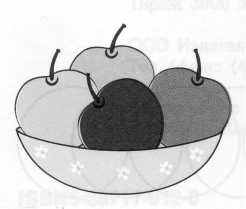 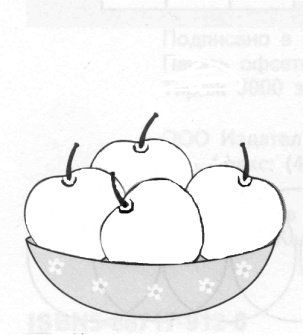 Критерии оценивания: понимание возможности различных позиций и точек зрения (преодоление эгоцентризма), ориентация на позиции других людей, отличные от собственной,соотнесение характеристик или признаков предметов с особенностями точки зрения наблюдателя, координация разных пространственных позиций.Показатели уровня выполнения задания:Низкий уровень: ребенок не учитывает различие точек зрения наблюдателей: рисунки одинаковые или яблоки закрашены в случайном порядке и не соответствуют позиции художника.Средний уровень: частично правильный ответ: ребенок понимает наличие разных точек зрения, но не любую точку зрения может правильно представить и учесть: по крайней мере на двух из четырех рисунков расположение яблок соответствует точке зрения художника. Высокий уровень: ребенок четко ориентируется на особенности пространственной позиции наблюдателей: на всех четырех рисунках расположение яблок соответствует позиции художников.Методика «Кто прав?» (модифицированная  методика Цукерман Г.А. и др., [1992])Оцениваемые УУД: действия, направленные на учет позиции собеседника (партнера)Возраст: ступень начальной школы (10,5 – 11 лет) Форма (ситуация оценивания): индивидуальное обследование ребенка  Метод оценивания: беседаОписание задания: ребенку, сидящему перед ведущим обследование взрослым, дается по очереди текст трех заданий и задаются вопросы. Материал: три  карточки с текстом заданий.Инструкция: «Прочитай по очереди текст трех маленьких рассказов и ответь на поставленные вопросы».Задание 1. «Петя нарисовал Змея Горыныча и показал рисунок друзьям. Володя сказал: «Вот здорово!». А Саша воскликнул: «Фу, ну и страшилище!» Как ты думаешь, кто из них прав? Почему так сказал Саша? А Володя? О чем подумал Петя? Что Петя ответит каждому из мальчиков? Что бы ты ответил на месте Саши и Володи? Почему?»Задание 2. «После школы три подруги решили готовить уроки вместе. «Сначала решим задачи по математике, - сказала Наташа». «Нет, начать надо с упражнения по русскому языку, - предложила Катя» «А вот и нет, вначале надо выучить стихотворение, - возразила Ира». Как ты думаешь, кто из них прав? Почему? Как объясняла свой выбор  каждая из девочек? Как им лучше поступить?»Задание 3. «Две сестры пошли выбирать подарок своему маленькому братишке к первому дню его рождения. «Давай купим ему это лото», - предложила Лена. «Нет, лучше подарить самокат», - возразила Аня. Как ты думаешь, кто из них прав? Почему? Как объясняла свой выбор каждая из девочек? Как им лучше поступить? А что бы предложил подарить ты? Почему?»Критерии оценивания: понимание возможности различных позиций и точек зрения (преодоление эгоцентризма), ориентация на позиции других людей, отличные от собственной,понимание возможности разных оснований для оценки одного и того же предмета, понимание относительности оценок  или подходов к выбору,учет разных мнений и умение обосновать собственное,учет разных потребностей и интересов.Показатели уровня выполнения задания:Низкий уровень: ребенок не учитывает возможность разных оснований для оценки одного и того же предмета (например, изображенного персонажа и качества самого рисунка в 1-м задании) или выбора (2-е и 3-е задания); соответственно, исключает возможность разных точек зрения: ребенок принимает сторону одного из персонажей, считая иную позицию однозначно неправильной.Средний уровень: частично правильный ответ: ребенок понимает возможность разных подходов к оценке предмета или ситуации и допускает, что  разные мнения по-своему справедливы либо ошибочны, но не может обосновать свои ответы. Высокий уровень: ребенок демонстрирует понимание относительности оценок и подходов к выбору, учитывает различие позиций персонажей и может высказать и обосновать свое собственное мнение.Задание «Совместная сортировка» (Бурменская, 2007)Оцениваемые УУД: коммуникативные действия по согласованию усилий  в процессе организации и осуществления сотрудничества (кооперация)Возраст: ступень начальной школы (10,5 – 11 лет) Форма (ситуация оценивания): работа учащихся в классе парами Метод оценивания: наблюдение за взаимодействием и анализ результатаОписание задания: детям, сидящим парами, дается набор фишек для их сортировки (распределения между собой) согласно заданным условиям. Инструкция: «Дети, перед Вами лежит набор разных фишек. Пусть одному(ой) из Вас будут принадлежать красные и желтые фишки,  а другому(ой) круглые и треугольные. Действуя вместе, нужно  разделить фишки по принадлежности, т.е. разделить их между собой, разложив на отдельные кучки. Сначала нужно договориться, как это делать. В конце надо написать на листочке бумаги, как Вы разделили фишки и почему именно так».  Материал: Каждая пара учеников получает набор из 25 картонных фишек (по 5 желтых, красных, зеленых, синих и белых фигур разной формы: круглых, квадратных, треугольных, овальных и ромбовидных) и лист бумаги для отчета. Критерии оценивания: продуктивность совместной деятельности оценивается по правильности распределения полученных фишек;умение договариваться в ситуации столкновения интересов (необходимость разделить фишки, одновременно принадлежащие обоим детям), способность находить общее решение, способность сохранять доброжелательное отношение друг к другу в ситуации  конфликта интересов, умение аргументировать свое предложение, убеждать и уступать; взаимоконтроль и взаимопомощь по ходу выполнения задания,эмоциональное отношение к совместной деятельности: позитивное (дети работают с удовольствием и интересом), нейтральное (взаимодействуют друг с другом в силу необходимости) или отрицательное (игнорируют друг друга, ссорятся и др.).Показатели уровня выполнения задания:1) низкий уровень – задание вообще не выполнено или фишки разделены произвольно, с нарушением заданного правила; дети не пытаются договориться или не могут придти к согласию, настаивают на своем, конфликтуют или игнорируют друг друга;2) средний уровень – задание выполнено частично: правильно выделены фишки, принадлежащие каждому ученику в отдельности, но договориться относительно четырех общих элементов и 9 «лишних» (ничьих) детям не удается; в ходе выполнения задания трудности детей связаны с неумением аргументировать свою позицию и слушать партнера; 3) высокий уровень – в итоге фишки разделены на четыре кучки: 1) общую, где объединены элементы, принадлежащие одновременно обоим ученикам, т.е. красные и желтые круги и треугольники (4 фишки); 2) кучка с красными и желтыми овалами,  ромбами  и квадратами одного ученика (6 фишек) и  3)  кучка с синими, белыми  и зелеными кругами и треугольниками (6 фишек) и, наконец, 4) кучка с «лишними» элементами, которые не принадлежат никому (9 фишек – белые, синие и зеленые квадраты, овалы и ромбы). Решение достигается путем активного обсуждения и сравнения различных  возможных вариантов распределения фишек; согласия относительно равных «прав» на обладание четырьмя фишками; дети контролируют действия друг друга в ходе выполнения задания.     Коммуникативно-речевые действия по передаче информации и отображению предметного содержания и условий деятельности(коммуникация как предпосылка интериоризации)«Узор под диктовку» (Цукерман и др., 1992).Оцениваемые УУД: умение выделить и отобразить в речи существенные ориентиры действия, а также передать (сообщить) их партнеру, планирующая и регулирующая функция речи Возраст: предшкольная ступень (6,5 – 7 лет) Форма (ситуация оценивания): выполнение совместного задания в классе парами  Метод оценивания: наблюдение за процессом совместной деятельности и анализ результата.Описание задания: двоих детей усаживают друг напротив друга за стол, перегороженный экраном (ширмой), одному дается образец узора на карточке, другому — фишки, из которых этот узор надо выложить. Первый ребенок диктует, как выкладывать узор, второй — действует по его инструкции. Ему разрешается задавать любые вопросы, но нельзя смотреть на узор. После выполнения задания дети меняются ролями, выкладывая новый узор того же уровня сложности. Для тренировки вначале детям разрешается ознакомиться с материалами и сложить один-два узора по образцу.  Материал: набор из трех белых и трех цветных квадратных фишек (одинаковых по размеру), четыре карточки с образцами узоров (рис. 3), экран (ширма).                                                             Рис. 3 Инструкция:  «Сейчас мы будем складывать картинки по образцу. Но делать это мы будем не как обычно, а вдвоем, под диктовку друг друга. Для этого один из Вас получит карточку с образцом узора, а другой — фишки (квадраты), из которых этот узор надо выложить. Один будет диктовать, как выкладывать узор, второй — выполнять его инструкции. Можно  задавать любые вопросы, но смотреть на узор нельзя. Сначала диктует один, потом другой, - Вы поменяетесь ролями. А для начала давайте потренируемся, как надо складывать узор».Критерии оценивания: продуктивность совместной деятельности оценивается по сходству выложенных узоров с образцами;способность строить понятные для партнера высказывания, учитывающие, что он знает и видит, а что нет; в данном случае достаточно точно, последовательно и полно указать ориентиры действия по построению узора; умение задавать вопросы, чтобы с их помощью получить необходимые сведения от партнера по деятельности;  способы взаимного контроля по ходу выполнения деятельности и взаимопомощи; эмоциональное отношение к совместной деятельности: позитивное (работают с удовольствием и интересом), нейтральное (взаимодействуют друг с другом в силу необходимости), негативное.Показатели уровня выполнения задания:1) низкий уровень – узоры не построены или не похожи на образцы; указания не содержат необходимых ориентиров или формулируются непонятно; вопросы не по существу или формулируются непонятно для партнера; 2) средний уровень – имеется хотя бы частичное сходство узоров с образцами; указания отражают часть необходимых ориентиров; вопросы и ответы позволяют получить недостающую информацию; частичное взаимопонимание;3) высокий уровень – узоры соответствуют образцам; в процессе активного диалога дети достигают взаимопонимания и обмениваются необходимой и достаточной информацией для построения узоров; доброжелательно следят за реализацией принятого замысла и  соблюдением правил.  Задание   «Дорога к дому» (модифицированное задание «Архитектор-строитель», Возрастно-психологическое консультирование…, 2007).Оцениваемые УУД: умение выделить и отобразить в речи существенные ориентиры действия, а также передать (сообщить) их партнеру, планирующая и регулирующая функция речи Возраст: ступень начальной школы (10,5 – 11 лет) Форма (ситуация оценивания): выполнение совместного задания в классе парами.  Метод оценивания: наблюдение за процессом совместной деятельности и анализ результатаОписание задания: двоих детей усаживают друг напротив друга за стол, перегороженный экраном (ширмой). Одному дается карточка с изображением пути к дому (рис. 4), другому — карточка с ориентирами-точками (рис. 5). Первый ребенок диктует, как надо идти, чтобы достичь дома, второй — действует по его инструкции. Ему разрешается задавать любые вопросы, но нельзя смотреть на карточку с изображением дороги. После выполнения задания дети меняются ролями, намечая новый путь к дому (рис. 6).   Материал: набор из двух карточек с изображением пути к дому (рис. 5 и 6) и двух карточек с ориентирами-точками (рис. 4), карандаш или ручка, экран (ширма). 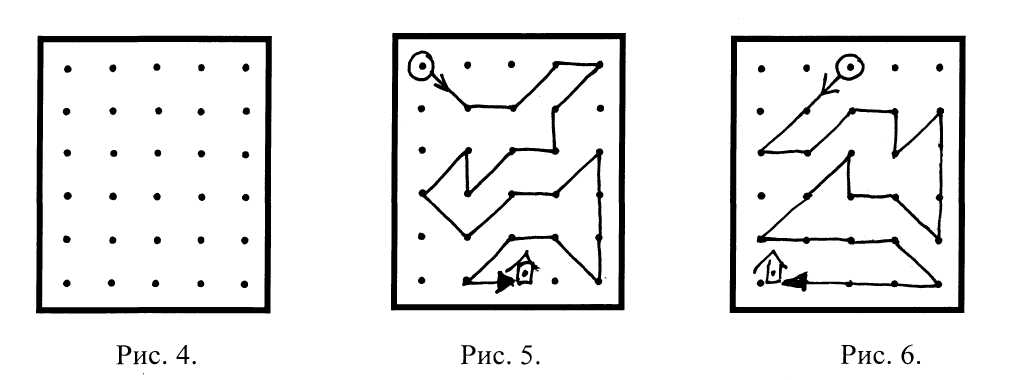 Инструкция:  «Сейчас мы будем складывать картинки по образцу. Но делать это мы будем не как обычно, а вдвоем, под диктовку друг друга. Для этого один из Вас получит карточку с изображением дороги к дому, а другой — карточку, на которой эту дорогу надо нарисовать. Один будет диктовать, как идет дорога, второй — следовать его инструкциям. Можно  задавать любые вопросы, но смотреть на карточку с дорогой  нельзя. Сначала диктует один, потом другой, - Вы поменяетесь ролями. А для начала давайте решим, кто будет диктовать, а кто – рисовать?»Критерии оценивания: продуктивность совместной деятельности оценивается по степени сходства нарисованных дорожек с образцами;способность строить понятные для партнера высказывания, учитывающие, что он знает и видит, а что нет; в данном случае достаточно точно, последовательно и полно указать ориентиры траектории дороги;умение задавать вопросы, чтобы с их помощью получить необходимые сведения от партнера по деятельности;  способы взаимного контроля по ходу выполнения деятельности и взаимопомощи; эмоциональное отношение к совместной деятельности: позитивное (работают с удовольствием и интересом), нейтральное (взаимодействуют друг с другом в силу необходимости), негативное.Показатели уровня выполнения задания:1) низкий уровень – узоры не построены или не похожи на образцы; указания не содержат необходимых ориентиров или формулируются непонятно; вопросы не по существу или формулируются непонятно для партнера; 2) средний уровень – имеется хотя бы частичное сходство узоров с образцами; указания отражают часть необходимых ориентиров; вопросы и ответы формулируются расплывчато и позволяют получить недостающую информацию лишь отчасти; достигается частичное взаимопонимание;3) высокий уровень – узоры соответствуют образцам; в процессе активного диалога дети достигают взаимопонимания и обмениваются необходимой и достаточной информацией для построения узоров, в частности, указывают номера рядов и столбцов точек, через которые пролегает дорога; в конце по собственной инициативе сравнивают результат (нарисованную дорогу) с образцом.  Основные объекты и методы оценки метапредметных результатов2.1. Программа формирования у обучающихся универсальных учебных действий Программа формирования универсальных учебных действий на уровне начального общего образования конкретизирует требования ФГОС НОО к личностным и метапредметным результатам освоения основной образовательной программы начального общего образования, дополняет традиционное содержание образовательно­воспитательных программ и служит основой для разработки примерных программ учебных предметов, курсов, дисциплин.Цель программы: формирование универсальных учебных действий в единстве процессов обучения и воспитания, познавательного и личностного развития и саморазвития учащихся.Задачи:установить ценностные ориентиры начального общего образования;определить понятие, функции, состав и характеристики универсальных учебных действий в младшем школьном возрасте;выявить связь универсальных учебных действий с содержанием учебных предметов;определить условия, обеспечивающие преемственность программы формирования у учащихся универсальных учебных действий при переходе от дошкольного к начальному и основному общему образованию.	2.1.1. Ценностные ориентиры начального общего образования     Ценностные ориентиры начального общего образования конкретизируют личностный, социальный и государственный заказ системе образования, выраженный в Требованиях к результатам освоения основной образовательной программы, и отражают следующие целевые установки системы начального общего образования:• формирование основ гражданской идентичности личности на основе:— чувства сопричастности и гордости за свою Родину, народ и историю, осознания ответственности человека за благосостояние общества;— восприятия мира как единого и целостного при разнообразии культур, национальностей, религий; уважения истории и культуры каждого народа;• формирование психологических условий развития общения, сотрудничества на основе:— доброжелательности, доверия и внимания к людям, готовности к сотрудничеству и дружбе, оказанию помощи тем, кто в ней нуждается;— уважения к окружающим — умения слушать и слышать партнёра, признавать право каждого на собственное мнение и принимать решения с учётом позиций всех участников;• развитие ценностно­смысловой сферы личности на основе общечеловеческих принципов нравственности и гуманизма:— принятия и уважения ценностей семьи и образовательного учреждения, коллектива и общества и стремления следовать им;— ориентации в нравственном содержании и смысле как собственных поступков, так и поступков окружающих людей, развития этических чувств (стыда, вины, совести) как регуляторов морального поведения;— формирования эстетических чувств и чувства прекрасного через знакомство с национальной, отечественной и мировой художественной культурой;• развитие умения учиться как первого шага к самообразованию и самовоспитанию, а именно:— развитие широких познавательных интересов, инициативы и любознательности, мотивов познания и творчества;— формирование умения учиться и способности к организации своей деятельности (планированию, контролю, оценке);• развитие самостоятельности, инициативы и ответственности личности как условия её самоактуализации:— формирование самоуважения и эмоционально­положительного отношения к себе, готовности открыто выражать и отстаивать свою позицию, критичности к своим поступкам и умения адекватно их оценивать;— развитие готовности к самостоятельным поступкам и действиям, ответственности за их результаты;— формирование целеустремлённости и настойчивости в достижении целей, готовности к преодолению трудностей, жизненного оптимизма;— формирование умения противостоять действиям и влияниям, представляющим угрозу жизни, здоровью, безопасности личности и общества, в пределах своих возможностей, в частности проявлять избирательность к информации, уважать частную жизнь и результаты труда других людей.Реализация ценностных ориентиров общего образования в единстве процессов обучения и воспитания, познавательного и личностного развития обучающихся на основе формирования общих учебных умений, обобщённых способов действия обеспечивает высокую эффективность решения жизненных задач и возможность саморазвития учащихся.2.1.2. Характеристика универсальных учебных действий при получении
начального общего образованияПонятие «универсальные учебные действия»В широком значении термин «универсальные учебные действия» означает умение учиться, т. е. способность субъекта к саморазвитию и самосовершенствованию путём сознательного и активного присвоения нового социального опыта.Достижение умения учиться предполагает полноценное освоение учащимися всех компонентов учебной деятельности, которые включают: познавательные и учебные мотивы, учебную цель, учебную задачу, учебные действия и операции (ориентировка, преобразование материала, контроль и оценка). Умение учиться — существенный фактор повышения эффективности освоения учащимися предметных знаний, формирования умений и компетентностей, образа мира и ценностно­смысловых оснований личностного морального выбора.Функции универсальных учебных действий:обеспечение возможностей учащегося самостоятельно осуществлять деятельность учения, ставить учебные цели, искать и использовать необходимые средства и способы их достижения, контролировать и оценивать процесс и результаты деятельности;создание условий для гармоничного развития личности и её самореализации на основе готовности к непрерывному образованию; обеспечение успешного усвоения знаний, формирования умений, навыков и компетентностей в любой предметной области.Универсальный характер учебных действий проявляется в том, что они носят надпредметный, метапредметный характер; обеспечивают целостность общекультурного, личностного и познавательного развития и саморазвития личности; обеспечивают преемственность всех ступеней образовательного процесса; лежат в основе организации и регуляции любой деятельности учащегося независимо от её специально­предметного содержания. Универсальные учебные действия обеспечивают этапы усвоения учебного содержания и формирования психологических способностей учащегося.Виды универсальных учебных действийВ составе основных видов универсальных учебных действий, соответствующих ключевым целям общего образования, можно выделить четыре блока: личностный, регулятивный (включающий также действия саморегуляции), познавательный и коммуникативный.Личностные универсальные учебные действия обеспечивают ценностно­смысловую ориентацию учащихся (умение соотносить поступки и события с принятыми этическими принципами, знание моральных норм и умение выделить нравственный аспект поведения) и ориентацию в социальных ролях и межличностных отношениях. Применительно к учебной деятельности выделяют три вида личностных действий:личностное, профессиональное, жизненное самоопределение;смыслообразование, т. е. установление учащимися связи между целью учебной деятельности и её мотивом, другими словами, между результатом учения и тем, что побуждает к деятельности, ради чего она осуществляется. Ученик должен уметь отвечать на вопрос: какое значение и какой смысл имеет для меня учение?;нравственно­этическая ориентация, в том числе и оценивание усваиваемого содержания (исходя из социальных и личностных ценностей), обеспечивающее личностный моральный выбор.Регулятивные универсальные учебные действия обеспечивают учащимся организацию своей учебной деятельности. К ним относятся:целеполагание как постановка учебной задачи на основе соотнесения того, что уже известно и усвоено обучающимися, и того, что ещё неизвестно;планирование — определение последовательности промежуточных целей с учётом конечного результата; составление плана и последовательности действий;прогнозирование — предвосхищение результата и уровня усвоения знаний, его временны´х характеристик;контроль в форме сличения способа действия и его результата с заданным эталоном с целью обнаружения отклонений и отличий от эталона;коррекция — внесение необходимых дополнений и коррективов в план и способ действия в случае расхождения эталона, реального действия и его результата с учётом оценки этого результата самим учащимся, учителем, товарищами;оценка — выделение и осознание учащимся того, что уже усвоено и что ещё нужно усвоить, осознание качества и уровня усвоения; оценка результатов работы;саморегуляция как способность к мобилизации сил и энергии, к волевому усилию (к выбору в ситуации мотивационного конфликта) и преодолению препятствий.Познавательные универсальные учебные действия включают:  общеучебные, логические учебные действия, а также постановку и решение проблемы.Общеучебные универсальные действия:самостоятельное выделение и формулирование познавательной цели;поиск и выделение необходимой информации, в том числе решение рабочих задач с использованием общедоступных в начальной школе инструментов ИКТ и источников информации;структурирование знаний;осознанное и произвольное построение речевого высказывания в устной и письменной форме;выбор наиболее эффективных способов решения задач в зависимости от конкретных условий;рефлексия способов и условий действия, контроль и оценка процесса и результатов деятельности;смысловое чтение как осмысление цели чтения и выбор вида чтения в зависимости от цели; извлечение необходимой информации из прослушанных текстов различных жанров; определение основной и второстепенной информации; свободная ориентация и восприятие текстов художественного, научного, публицистического и официально­делового стилей; понимание и адекватная оценка языка средств массовой информации;постановка и формулирование проблемы, самостоятельное создание алгоритмов деятельности при решении проблем творческого и поискового характера.Особую группу общеучебных универсальных действий составляют знаково­символические действия:моделирование — преобразование объекта из чувственной формы в модель, где выделены существенные характеристики объекта (пространственно­графическая или знаково­символическая);преобразование модели с целью выявления общих законов, определяющих данную предметную область.Логические универсальные действия:анализ объектов с целью выделения признаков (существенных, несущественных);синтез — составление целого из частей, в том числе самостоятельное достраивание с восполнением недостающих компонентов;выбор оснований и критериев для сравнения, сериации, классификации объектов;подведение под понятие, выведение следствий;установление причинно­следственных связей, представление цепочек объектов и явлений;построение логической цепочки рассуждений, анализ истинности утверждений;доказательство;выдвижение гипотез и их обоснование.Постановка и решение проблемы:формулирование проблемы;самостоятельное создание способов решения проблем творческого и поискового характера.Коммуникативные универсальные учебные действия обеспечивают социальную компетентность и учёт позиции других людей, партнёров по общению или деятельности; умение слушать и вступать в диалог; участвовать в коллективном обсуждении проблем; способность интегрироваться в группу сверстников и строить продуктивное взаимодействие и сотрудничество со сверстниками и взрослыми.К коммуникативным действиям относятся:планирование учебного сотрудничества с учителем и сверстниками — определение цели, функций участников, способов взаимодействия;постановка вопросов — инициативное сотрудничество в поиске и сборе информации;разрешение конфликтов — выявление, идентификация проблемы, поиск и оценка альтернативных способов разрешения конфликта, принятие решения и его реализация;управление поведением партнёра — контроль, коррекция, оценка его действий;умение с достаточной полнотой и точностью выражать свои мысли в соответствии с задачами и условиями коммуникации; владение монологической и диалогической формами речи в соответствии с грамматическими и синтаксическими нормами родного языка, современных средств коммуникации.Характеристика  результатов формирования УУД на разных этапах обучения дана в Приложении 1.2.1.3. Связь универсальных учебных действий с содержанием учебных предметовФормирование универсальных учебных действий, обеспечивающих решение задач общекультурного, ценностно­личностного, познавательного развития учащихся, реализуется в рамках целостного образовательного процесса в ходе изучения системы учебных предметов и дисциплин, в метапредметной деятельности, организации форм учебного сотрудничества и решения важных задач жизнедеятельности учащихся.Каждый учебный предмет в зависимости от предметного содержания и релевантных способов организации учебной деятельности учащихся раскрывает определённые возможности для формирования универсальных учебных действий.Приоритеты предметного содержания в формировании УУДУчебный предмет «Русский язык» обеспечивает формирование познавательных, коммуникативных и регулятивных действий. Работа с текстом открывает возможности для формирования логических действий анализа, сравнения, установления причинно­следственных связей. Ориентация в морфологической и синтаксической структуре языка и усвоение правил строения слова и предложения, графической формы букв обеспечивают развитие знаково­символических действий — замещения (например, звука буквой), моделирования (например, состава слова путём составления схемы) и преобразования модели (видоизменения слова). Изучение русского языка создаёт условия для формирования языкового чутья как результата ориентировки ребёнка в грамматической и синтаксической структуре родного языка и обеспечивает успешное развитие адекватных возрасту форм и функций речи, включая обобщающую и планирующую функции.«Литературное чтение». Литературное чтение — осмысленная, творческая духовная деятельность, которая обеспечивает освоение идейно­нравственного содержания художественной литературы, развитие эстетического восприятия. Важнейшей функцией восприятия художественной литературы является трансляция духовно­нравственного опыта общества через коммуникацию системы социальных личностных смыслов, раскрывающих нравственное значение поступков героев литературных произведений. На ступени начального общего образования важным средством организации понимания авторской позиции, отношения автора к героям произведения и отображаемой действительности является выразительное чтение.Учебный предмет «Литературное чтение» обеспечивает формирование следующих универсальных учебных действий:смыслообразования через прослеживание судьбы героя и ориентацию обучающегося в системе личностных смыслов;самоопределения и самопознания на основе сравнения образа «Я» с героями литературных произведений посредством эмоционально­действенной идентификации;основ гражданской идентичности путём знакомства с героическим историческим прошлым своего народа и своей страны и переживания гордости и эмоциональной сопричастности подвигам и достижениям её граждан;эстетических ценностей и на их основе эстетических критериев;нравственно­этического оценивания через выявление морального содержания и нравственного значения действий персонажей;эмоционально­личностной децентрации на основе отождествления себя с героями произведения, соотнесения и сопоставления их позиций, взглядов и мнений;умения понимать контекстную речь на основе воссоздания картины событий и поступков персонажей;умения произвольно и выразительно строить контекстную речь с учётом целей коммуникации, особенностей слушателя, в том числе используя аудиовизуальные средства;умения устанавливать логическую причинно­следственную последовательность событий и действий героев произведения;умения строить план с выделением существенной и дополнительной информации.Предмет «Риторика» (в ОС «Школа 2100») направлен, прежде всего, на формирование коммуникативных универсальных учебных действий, а именно: умением анализировать и оценивать общение,  умением общаться, умение ориентироваться в речевой ситуации.Предмет «Риторика» способствует достижению учащимися личностных результатов, а именно: умение давать оценку речевому поведению с разных точек зрения, умение преодолевать конфликты.Этот предмет способствует достижению метапредметных познавательных результатов: умение строить рассуждение и передавать содержание в сжатом, выборочном или развёрнутом виде.«Иностранный язык» обеспечивает прежде всего развитие коммуникативных действий, формируя коммуникативную культуру учащегося. Изучение иностранного языка способствует:общему речевому развитию учащегося на основе формирования обобщённых лингвистических структур грамматики и синтаксиса;развитию произвольности и осознанности монологической и диалогической речи;развитию письменной речи;формированию ориентации на партнёра, его высказывания, поведение, эмоциональное состояние и переживания; уважения интересов партнёра; умения слушать и слышать собеседника, вести диалог, излагать и обосновывать своё мнение в понятной для собеседника форме.Знакомство учащихся с культурой, историей и традициями других народов и мировой культурой, открытие универсальности детской субкультуры создаёт необходимые условия для формирования личностных универсальных действий — формирования гражданской идентичности личности, преимущественно в её общекультурном компоненте, и доброжелательного отношения, уважения и толерантности к другим странам и народам, компетентности в межкультурном диалоге.Изучение иностранного языка способствует развитию общеучебных познавательных действий, в первую очередь смыслового чтения (выделение субъекта и предиката текста; понимание смысла текста и умение прогнозировать развитие его сюжета; умение задавать вопросы, опираясь на смысл прочитанного текста; сочинение оригинального текста на основе плана).«Математика и информатика». На ступени начального общего образования этот учебный предмет является основой развития у учащихся познавательных универсальных действий, в первую очередь логических и алгоритмических.
В процессе знакомства с математическими отношениями, зависимостями у школьников формируются учебные действия планирования последовательности шагов при решении задач; различения способа и результата действия; выбора способа достижения поставленной цели; использования знаково­символических средств для моделирования математической ситуации, представления информации; сравнения и классификации (например, предметов, чисел, геометрических фигур) по существенному основанию. Особое значение имеет математика для формирования общего приёма решения задач как универсального учебного действия.Формирование моделирования как универсального учебного действия осуществляется в рамках практически всех учебных предметов на этой ступени образования. В процессе обучения учащийся осваивает систему социально принятых знаков и символов, существующих в современной культуре и необходимых как для его обучения, так и для социализации.«Окружающий мир». Этот предмет выполняет интегрирующую функцию и обеспечивает формирование у учащихся целостной научной картины природного и социокультурного мира, отношений человека с природой, обществом, другими людьми, государством, осознания своего места в обществе, создавая основу становления мировоззрения, жизненного самоопределения и формирования российской гражданской идентичности личности.В сфере личностных универсальных действий изучение предмета «Окружающий мир» обеспечивает формирование когнитивного, эмоционально­ценностного и деятельностного компонентов гражданской российской идентичности:формирование умения различать государственную символику Российской Федерации и своего региона, описывать достопримечательности столицы и родного края, находить на карте Российскую Федерацию, Москву — столицу России, свой регион и его столицу; ознакомление с особенностями некоторых зарубежных стран;формирование основ исторической памяти — умения различать в историческом времени прошлое, настоящее, будущее; ориентации в основных исторических событиях своего народа и России и ощущения чувства гордости за славу и достижения своего народа и России; умения фиксировать в информационной среде элементы истории семьи, своего региона;формирование основ экологического сознания, грамотности и культуры учащихся, освоение элементарных норм адекватного природосообразного поведения;развитие морально­этического сознания — норм и правил взаимоотношений человека с другими людьми, социальными группами и сообществами.В сфере личностных универсальных учебных действий изучение предмета способствует принятию учащимися правил здорового образа жизни, пониманию необходимости здорового образа жизни в интересах укрепления физического, психического и психологического здоровья.Изучение данного предмета способствует формированию общепознавательных универсальных учебных действий:овладению начальными формами исследовательской деятельности, включая умение поиска и работы с информацией;формированию действий замещения и моделирования (использование готовых моделей для объяснения явлений или выявления свойств объектов и создания моделей);формированию логических действий сравнения, подведения под понятия, аналогии, классификации объектов живой и неживой природы на основе внешних признаков или известных характерных свойств; установления причинно­следственных связей в окружающем мире, в том числе на многообразном материале природы и культуры родного края.«Изобразительное искусство». Развивающий потенциал этого предмета связан с формированием личностных, познавательных, регулятивных действий.Моделирующий характер изобразительной деятельности создаёт условия для формирования общеучебных действий, замещения и моделирования явлений и объектов природного и социокультурного мира в продуктивной деятельности учащихся. Такое моделирование является основой развития познания ребёнком мира и способствует формированию логических операций сравнения, установления тождества и различий, аналогий, причинно­следственных связей и отношений. При создании продукта изобразительной деятельности особые требования предъявляются к регулятивным действиям — целеполаганию как формированию замысла, планированию и организации действий в соответствии с целью, умению контролировать соответствие выполняемых действий способу, внесению коррективов на основе предвосхищения будущего результата и его соответствия замыслу.В сфере личностных действий приобщение к мировой и отечественной культуре и освоение сокровищницы изобразительного искусства, народных, национальных традиций, искусства других народов обеспечивают формирование гражданской идентичности личности, толерантности, эстетических ценностей и вкусов, новой системы мотивов, включая мотивы творческого самовыражения, способствуют развитию позитивной самооценки и самоуважения учащихся.«Музыка». Достижение личностных, метапредметных и предметных результатов освоения программы оучащимися происходит в процессе активного восприятия и обсуждения музыки, освоения основ музыкальной грамоты, собственного опыта музыкально-творческой деятельности обучающихся: хорового пения и игры на элементарных музыкальных инструментах, пластическом интонировании, подготовке музыкально-театрализованных представлений.Личностные результаты освоения программы отражают::формирование основ российской гражданской идентичности, чувства гордости за свою Родину, российский народ и историю России, осознание своей этнической и национальной принадлежности; формирование ценностей многонационального российского общества;формирование целостного, социально ориентированного взгляда на мир в его органичном единстве и разнообразии культур;формирование уважительного отношения к культуре других народов;формирование эстетических потребностей, ценностей и чувств;формирование творческой активности и познавательного интереса при решении учебных задач и собственной музыкально-прикладной деятельности;развитие этических чувств, доброжелательности и эмоционально-нравственной отзывчивости, понимания и сопереживания чувствам других людей;развитие навыков сотрудничества со взрослыми и сверстниками в разных социальных ситуациях;формирование установки на наличие мотивации к бережному отношению к культурным и духовным ценностям. В результате освоения программы у учащихся будут сформированы готовность к саморазвитию, мотивация к обучению и познанию; понимание ценности отечественных национально-культурных традиций, осознание своей этнической и национальной принадлежности, уважение к истории и духовным традициям России, музыкальной культуре ее народов, понимание роли музыки в жизни человека и общества, духовно-нравственном развитии человека. В процессе приобретения собственного опыта музыкально-творческой деятельности обучающиеся научатся понимать музыку как составную и неотъемлемую часть окружающего мира, постигать и осмысливать явления музыкальной культуры, выражать свои мысли и чувства, обусловленные восприятием музыкальных произведений, использовать музыкальные образы при создании театрализованных и музыкально-пластических композиций, исполнении вокально-хоровых и инструментальных произведений, в импровизации. Школьники научатся размышлять о музыке, эмоционально выражать свое отношение к искусству; проявлять эстетические и художественные предпочтения, интерес к музыкальному искусству и музыкальной деятельности; формировать позитивную самооценку, самоуважение, основанные на реализованном творческом потенциале, развитии художественного вкуса, осуществлении собственных музыкально-исполнительских замыслов. У учащихся проявится способность вставать на позицию другого человека, вести диалог, участвовать в обсуждении значимых для человека явлений жизни и искусства, продуктивно сотрудничать со сверстниками и взрослыми в процессе музыкально-творческой деятельности. Реализация программы  обеспечивает овладение социальными компетенциями, развитие коммуникативных способностей через музыкально-игровую деятельность, способности к дальнейшему самопознанию и саморазвитию. Обучающиеся научатся организовывать культурный досуг, самостоятельную музыкально-творческую деятельность, в том числе, на основе домашнего музицирования, совместной музыкальной деятельности с друзьями, родителями. Метапредметные результаты освоения программы отражают:овладение способностью принимать и сохранять цели и задачи учебной деятельности, поиска средств ее осуществления в процессе освоения музыкальной культуры;освоение способов решения проблем творческого и поискового характера в учебной, музыкально-исполнительской и творческой деятельности;формирование умения планировать, контролировать и оценивать учебные действия в соответствии с поставленной задачей и условиями ее реализации; определять наиболее эффективные способы достижения результата в различных видах музыкальной деятельности;освоение начальных форм познавательной и личностной рефлексии в процессе освоения музыкальной культуры в различных видах деятельности;использование знаково-символических средств представления информации в процессе освоения средств музыкальной выразительности, основ музыкальной грамоты;использование различных способов поиска (в справочных источниках и открытом учебном информационном пространстве сети Интернет), сбора, обработки, анализа, организации, передачи и интерпретации информации в соответствии с коммуникативными и познавательными задачами и технологиями учебного предмета; в том числе и анализировать звуки, готовить свое выступление и выступать с аудио-, видео- и графическим сопровождением; умение оценивать произведения разных видов искусства, овладев логическими действиями сравнения, анализа, синтеза, обобщения, установления аналогий в процессе интонационно-образного, жанрового и стилевого анализа музыкальных произведений и других видов музыкально-творческой деятельности;готовность к учебному сотрудничеству (общение, взаимодействие) со сверстниками при решении различных музыкально-творческих задач;овладение базовыми предметными и межпредметными понятиями в процессе освоения учебного предмета «Музыка»;использование различных способов поиска (в справочных источниках и открытом учебном информационном пространстве сети Интернет), сбора, обработки, анализа, организации, передачи и интерпретации информации в соответствии с коммуникативными и познавательными задачами и технологиями учебного предмета; в том числе умение фиксировать (записывать) в цифровой форме измеряемые величины и анализировать звуки, готовить свое выступление и выступать с аудио-, видео- и графическим сопровождением; соблюдать нормы информационной избирательности, этики и этикета;овладение логическими действиями сравнения, анализа, синтеза, обобщения, классификации по родовидовым признакам, установления аналогий и причинно-следственных связей, построения рассуждений, отнесения к известным понятиям в процессе слушания и освоения музыкальных произведений различных жанров и форм;готовность слушать собеседника и вести диалог, готовность признавать возможность существования различных точек зрения и права каждого иметь свою; излагать свое мнение и аргументировать свою точку зрения и оценку событий, формирующихся в процессе совместной творческой и коллективной хоровой и инструментальной деятельности;овладение начальными сведениями о сущности и особенностях объектов, процессов и явлений действительности (культурных и др.) в соответствии с содержанием учебного предмета «Музыка»;овладение базовыми предметными и межпредметными понятиями, отражающими существенные связи и отношения между объектами и процессами, в процессе привлечения интегративных форм освоения учебного предмета «Музыка». «Технология». Специфика этого предмета и его значимость для формирования универсальных учебных действий обусловлены:ключевой ролью предметно­преобразовательной деятельности как основы формирования системы универсальных учебных действий;значением универсальных учебных действий моделирования и планирования, которые являются непосредственным предметом усвоения в ходе выполнения различных заданий по курсу (так, в ходе решения задач на конструирование обучающиеся учатся использовать схемы, карты и модели, задающие полную ориентировочную основу выполнения предложенных заданий и позволяющие выделять необходимую систему ориентиров);специальной организацией процесса планомерно­поэтапной отработки предметно­преобразовательной деятельности обучающихся в генезисе и развитии психологических новообразований младшего школьного возраста — умении осуществлять анализ, действовать во внутреннем умственном плане; рефлексией как осознанием содержания и оснований выполняемой деятельности;широким использованием форм группового сотрудничества и проектных форм работы для реализации учебных целей курса;формированием первоначальных элементов ИКТ­компетентности обучающихся.Изучение технологии обеспечивает реализацию следующих целей:формирование картины мира материальной и духовной культуры как продукта творческой предметно­преобразующей деятельности человека;развитие знаково­символического и пространственного мышления, творческого и репродуктивного воображения на основе развития способности обучающегося к моделированию и отображению объекта и процесса его преобразования в форме моделей (рисунков, планов, схем, чертежей);развитие регулятивных действий, включая целеполагание; планирование (умение составлять план действий и применять его для решения задач); прогнозирование (предвосхищение будущего результата при различных условиях выполнения действия); контроль, коррекция и оценка;формирование внутреннего плана на основе поэтапной отработки предметно­преобразующих действий;развитие планирующей и регулирующей функций речи;развитие коммуникативной компетентности обучающихся на основе организации совместно­продуктивной деятельности;развитие эстетических представлений и критериев на основе изобразительной и художественной конструктивной деятельности;формирование мотивации успеха и достижений младших школьников, творческой самореализации на основе эффективной организации предметно­преобразующей символико­моделирующей деятельности;ознакомление учащихся с миром профессий и их социальным значением, историей их возникновения и развития как первая ступень формирования готовности к предварительному профессиональному самоопределению;формирование ИКТ­компетентности учащихся, включая ознакомление с правилами жизни людей в мире информации: избирательность в потреблении информации, уважение к личной информации другого человека, к процессу познания учения, к состоянию неполного знания и другим аспектам.«Физическая культура». Этот предмет обеспечивает формирование личностных универсальных действий:основ общекультурной и российской гражданской идентичности как чувства гордости за достижения в мировом и отечественном спорте;освоение моральных норм помощи тем, кто в ней нуждается, готовности принять на себя ответственность;развитие мотивации достижения и готовности к преодолению трудностей на основе конструктивных стратегий
совладания и умения мобилизовать свои личностные и физические ресурсы, стрессоустойчивости;освоение правил здорового и безопасного образа жизни.«Физическая культура» как учебный предмет способствует:в области регулятивных действий развитию умений планировать, регулировать, контролировать и оценивать свои действия;в области коммуникативных действий развитию взаимодействия, ориентации на партнёра, сотрудничеству и кооперации (в командных видах спорта — формированию умений планировать общую цель и пути её достижения; договариваться в отношении целей и способов действия, распределения функций и ролей в совместной деятельности; конструктивно разрешать конфликты; осуществлять взаимный контроль; адекватно оценивать собственное поведение и поведение партнёра и вносить необходимые коррективы в интересах достижения общего результата).Планируемые результаты формирования УУД  в процессе преподавания предметов учебного плана представлены в  Приложении 2.2.1.4. Особенности, основные направления и планируемые результаты учебно-исследовательской и проектной деятельности учащихся в рамках урочной и внеурочной деятельностиУчебно-исследовательская и проектная деятельности учащихся направлена на развитие метапредметных умений.Включение учебно-исследовательской и проектной деятельности в процесс обучения является важным инструментом развития познавательной сферы, приобретения социального опыта, возможностей саморазвития, повышение интереса к предмету изучения и процессу умственного труда, получения и самостоятельного открытия новых знаний у младшего школьника. Главная особенность развития учебно-исследовательской и проектной деятельности – возможность активизировать учебную работу детей, придав ей исследовательский, творческий характер и таким образом передать учащимся инициативу в своей познавательной деятельности. Учебно-исследовательская деятельность предполагает поиск новых знаний и направлена на развитие у ученика умений и навыков научного поиска. Проектная деятельность в большей степени связана с развитием умений и навыков планирования, моделирования и решения практических задач. В ходе освоения учебно-исследовательской и проектной деятельности учащийся начальной школы получает знания не в готовом виде, а добывает их сам и осознает при этом содержание и формы учебной деятельности. Учащийся выступает в роли субъекта образовательной деятельности, поскольку получает возможность быть самостоятельным, активным творцом, который планирует свою деятельность, ставит задачи, ищет средства для решения поставленных задач.Основными задачами в процессе учебно-исследовательского и проектного обучения является развитие у ученика определенного базиса знаний и развития умений: наблюдать, измерять, сравнивать, моделировать, генерировать гипотезы, экспериментировать, устанавливать причинно-следственные связи. Данные умения обеспечивают необходимую знаниевую и процессуальную основу для проведения исследований и реализации проектов в урочной и внеурочной деятельности. Развитие умений младших школьников проводится с учетом использования вербальных, знаково-символических, наглядных средств и приспособлений для создания моделей изучаемых объектов и процессов, схем, алгоритмов и эвристических средств решения учебных и практических задач, а также особенностей математического, технического моделирования, в том числе возможностей компьютера.Исследовательская и проектная деятельность может проходить как в индивидуальной, так и в групповой форме, что помогает учителю простроить индивидуальный подход к развитию ребенка. Границы исследовательского и проектного обучения младших школьников определяются целевыми установками, на которые ориентирован учитель, а также локальными задачами, стоящими на конкретном уроке. В рамках внеурочной деятельности исследовательская и проектная деятельность направлены на обогащение содержания образования и возможность реализации способностей, потребностей и интересов обучающихся с различным уровнем развития. Для расширения диапазона применимости исследовательского и проектного обучения следует дифференцировать задания по степени трудности: путем постепенного усложнения непосредственно самих заданий и/или увеличением степени самостоятельности ребенка, регулируемой мерой непосредственного руководства учителя процессом научно-практического обучения.В качестве основных результатов учебно-исследовательской и проектной деятельности младших школьников рассматриваются такие метапредметные результаты, как сформированные умения: наблюдать, измерять, сравнивать, моделировать, выдвигать гипотезы, экспериментировать, определять понятия, устанавливать причинно-следственные связи и работать с источниками информации. Они обеспечивают получение необходимой знаниевой и процессуальной основы для проведения исследований и реализации проектов при изучении учебных предметов. В качестве результата следует также включить готовность слушать и слышать собеседника, умение в корректной форме формулировать и оценивать познавательные вопросы; проявлять самостоятельность в обучении, инициативу в использовании своих мыслительных способностей; критически и творчески работать в сотрудничестве с другими людьми; смело и твердо защищать свои убеждения; оценивать и понимать собственные сильные и слабые стороны; отвечать за свои действия и их последствия.Работа над проектами направлена на достижение личностных и метапредметных результатов образования в более комфортных для этого условиях, не ограниченных временными рамками отдельных уроков.Нацеленность проектов на оригинальный конечный результат в ограниченное время создает предпосылки и условия, прежде всего для достижения регулятивных метапредметных  результатов:– определение целей деятельности, составление плана действий по достижению результата творческого характера,– работа по составленному плану с сопоставлением получающегося результата с исходным замыслом,–  понимание причин возникающих затруднений и поиск способов выхода из ситуации.При  работе над проектами в начальной школе на подготовительном этапе проводится сбор информации по одному из направлений общей темы в соответствии с интересами учащегося и по его выбору. Это позволяет осваивать познавательные универсальные учебные действия:–    предполагать, какая информация нужна,– отбирать необходимые словари, энциклопедии, справочники, электронные диски,– сопоставлять  и отбирать информацию, полученную из  различных источников (словари, энциклопедии, справочники, электронные диски, сеть Интернет).Совместная творческая деятельность учащихся при работе над проектами в группе и необходимый завершающий этап работы над любым проектом – презентация (защита) проекта – способствуют формированию метапредметных коммуникативных умений:– организовывать взаимодействие в группе (распределять роли, договариваться друг с другом и т.д.),– предвидеть (прогнозировать) последствия коллективных решений,– оформлять свои мысли в устной и письменной речи с учётом своих учебных и жизненных речевых ситуаций, в том числе с применением средств ИКТ,– при необходимости отстаивать свою точку зрения, аргументируя ее,-  учиться подтверждать аргументы фактами. Личностные результаты при работе над проектами могут быть получены при выборе тематики проектов. Например, выбор темы проектов, связанной с историей и культурой своей страны, позволяет формировать самоопределение учащихся как граждан России, испытывать чувство гордости за свой народ, свою Родину.Выполнение проекта может быть решением жизненной задачи, которые используются в образовательном процессе, носят компетентностный характер и нацелены на применение предметных, метапредметных и межпредметных умений для получения желаемого результата. При работе над жизненными задачами такого рода создаются предпосылки для освоения универсальных учебных действий, характерных для работы над проектами.Необходимость работать с информацией способствуют формированию познавательных универсальных учебных действий. Умения поставить цель при решении жизненных задач, составить план действий, получить результат, действуя по плану, и сравнить его с замыслом – входят в перечень регулятивных учебных действий. 2.1.5.     Условия, обеспечивающие развитие универсальных учебных действий у учащихсяКадровые условия.Педагогические кадры имеют необходимый уровень подготовки для реализации программы УУД:владеют представлениями о возрастных особенностях учащихся начальной, основной и старшей школы;прошли курсы повышения квалификации, посвященные ФГОС;участвовали в разработке программы формирования УУД; могут строить образовательный процесс в рамках учебного предмета в соответствии с особенностями формирования конкретных УУД;осуществляют формирование УУД в рамках проектной, исследовательской деятельности;характер взаимодействия педагога и учащегося не противоречит представлениям об условиях формирования УУД;владеют навыками формирующего оценивания;умеют применять диагностический инструментарий для оценки качества формирования УУД.Содержание учебных предметов, преподаваемых в рамках начального образования, может стать средством формирования универсальных учебных действий только при соблюдении определенных условий организации образовательной деятельности:использовании  учебников в бумажной и/или электронной форме не только в качестве носителя информации, «готовых» знаний, подлежащих усвоению, но и  как носителя способов «открытия» новых знаний, их практического освоения, обобщения и систематизации, включения обучающимся в свою картину мира;соблюдении технологии проектирования и проведения урока (учебного занятия) в соответствии с требованиями системно-деятельностного подхода: будучи формой учебной деятельности, урок должен отражать ее основные этапы – постановку задачи, поиск решения, вывод (моделирование), конкретизацию и применение новых знаний (способов действий), контроль и оценку результата;осуществлении целесообразного выбора организационно-деятельностных форм работы обучающихся на уроке (учебном занятии) – индивидуальной, групповой (парной) работы, общеклассной дискуссии;организации системы мероприятий для формирования контрольно-оценочной деятельности обучающихся с целью развития их учебной самостоятельности; эффективного использования средств ИКТ.Методические условияОбразовательные технологии деятельностного типа, обеспечивающие развитие универсальных учебных действий у учащихся:Проблемно-диалогическая технология даёт развернутый ответ на вопрос, как научить учеников ставить  и решать проблемы. В соответствии с данной технологией  на уроке введения нового материала должны быть проработаны два звена: постановка учебной проблемы и поиск её решения. Постановка проблемы – это этап формулирования темы урока или вопроса для исследования. Поиск решения – этап формулирования нового знания. Постановку проблемы и поиск решения ученики осуществляют в ходе специально выстроенного учителем диалога. Эта технология прежде всего формирует регулятивные  универсальные учебные действия, обеспечивая выращивание умения решать проблемы. Наряду с этим происходит формирование и других универсальных учебных действий:  за счёт использования диалога – коммуникативных, необходимости извлекать информацию, делать логические выводы и т.п. – познавательных. Для того чтобы сформировать у учащихся любое универсальное учебное действие (УУД), каждый ученик должен пройти следующий путь, состоящий из четырех этапов:1) при изучении различных учебных предметов у учащегося формируется первичный опыт выполнения осваиваемого УУД и мотивация к его самостоятельному выполнению;2) основываясь на имеющемся опыте, учащийся осваивает общий способ (алгоритм) выполнения соответствующего УУД;3) далее изученное УУД включается в практику учения на предметном содержании различных учебных дисциплин, а также во внеурочную деятельность и систему воспитательной работы образовательного учреждения, затем организуется самоконтроль его выполнения и, при необходимости, коррекция;4) организуется контроль уровня сформированности данного УУД и его системное практическое использование в образовательной практике, как на уроках, так и во внеурочной деятельности. Образовательная  система деятельностного метода «Школа 2100», в основе которой лежат деятельностный метод обучения  и система новых дидактических принципов, позволяет создать условия для выполнения каждым учеником всего комплекса УУД в ходе уроков по разным учебным предметам, что позволяет реализовать требования ФГОС к формированию метапредметных результатов образования.Освоение технологии деятельностного метода предусматривает постепенный переход педагогов на новый метод обучения, что соответствует педагогической ситуации в образовательном учреждении и возрастным особенностям обучающихся: реализация технологии деятельностного метода и развитие УУД осуществляетсяв 1 классе – на базовом уровне,во 2 классе – на технологическом уровне,а в 3-4 классах – на системно-технологическом уровне.Технология оценивания образовательных достижений (учебных успехов) направлена на развитие контрольно-оценочной самостоятельности  учеников. У учащихся развиваются умения самостоятельно оценивать результат своих действий, контролировать себя, находить и исправлять собственные ошибки.  Реализацию этой технологии обеспечивают система вопросов и заданий учебников, специальные рабочие тетради, контрольные работы и тесты, возможность выбора заданий для проверки своих знаний. Данная технология направлена, прежде всего, на формирование регулятивных  универсальных учебных действий, и так как связана с рефлексивным мышлением, приводит к  личностному развитию ученика.Технология оценивания реализуется в тетрадях для контрольных и проверочных работ, в тетрадях  по диагностике метапредметных результатов.Технология развивающего обучения – активно-деятельностный способ, направленный на включение внутренних механизмов личностного развития школьника,  ориентированный на развитие личностных качеств учащихся, достижение максимального результата в общем развитии учащихся. Под общим развитием понимается развитие ума, воли, чувств, то есть всех сторон психики ребёнка, при сохранении физического здоровья. Основным видом деятельности в данной технологии является продуктивная деятельность, использование творческого потенциала при выполнении предлагаемых заданий. Процесс обучения строится на основе самостоятельного добывания классным коллективом новых знаний, ведёт школьников  по пути открытий. Технология учебно-игровой деятельности используется в следующих случаях:для усвоения понятия, темы, раздела учебного материала;как элемент другой, более обширной технологии;в качестве урока или её части (введения, объяснения, закрепления, контроля);в качестве технологий внеклассной работы (коллективные творческие дела).     В основе игровой технологии лежит педагогическая игра, которая отличается от обычной игры чётко поставленной целью обучения и педагогическим результатом.Возможность личного выбора в соответствии со своими интересами и возможность выхода в собственный проект создают условия для формирования личностных, коммуникативных, регулятивных и познавательных универсальных учебных действий.Технология формирования типа правильной читательской деятельности (технология продуктивного чтения) обеспечивает понимание текста за счёт овладения приемами его освоения на этапах до чтения, во время чтения и после чтения. Эта технология направлена на формирование коммуникативных  универсальных учебных действий, обеспечивая умение истолковывать прочитанное и формулировать свою позицию, адекватно понимать собеседника (автора), умение осознанно читать вслух и про себя тексты учебников; познавательных универсальных учебных действий, например, умения извлекать информацию из текста.   Роль внеурочной деятельности в формировании личностных результатов «Важнейший результат воспитания – готовность и способность человека к самоизменению (самостроительству, самовоспитанию);  «…"выращивание" у него способности и потребности к творчеству, в первую очередь социальному и личностному – творчеству самого себя» (А.А. Леонтьев). Данный результат в основе своей предполагает ориентацию процессов обучения, воспитания и социализации личности на её  самоопределение – жизненное, - ценностно-смысловое как основу духовно-нравственного; - социальное, национальное, религиозное, профессиональное, семейное и т.д., осуществляемое человеком на протяжении всего его жизненного пути, а в момент окончания школы выступающее «ядром» жизненной ситуации выпускника. Внеурочная деятельность  направлена на вовлечение учащихся  в практику больших и малых добрых дел, где сами школьники организуются в своей деятельности для осуществления какого-либо важного с их точки зрения и полезного дела. Использование ИКТ как инструмента формирования универсальных учебных действий в начальном образованииВ условиях интенсификации процессов информатизации общества и образования при формировании универсальных учебных действий наряду с предметными  методиками целесообразно широкое использование цифровых инструментов и возможностей современной информационно­образовательной среды. Ориентировка младших школьников в ИКТ и формирование способности их грамотно применять (ИКТ­компетентность) являются одними из важных средств формирования универсальных учебных действий обучающихся в рамках начального общего образования. Одновременно ИКТ широко применятются при оценке сформированности универсальных учебных действий. Для их формирования исключительную важность имеет использование информационно­образовательной среды, в которой планируют и фиксируют свою деятельность и результаты учителя и учащиеся.В ИКТ­компетентности выделяется учебная ИКТ­компетентность как способность решать учебные задачи с использованием общедоступных в начальной школе инструментов ИКТ и источников информации в соответствии с возрастными потребностями и возможностями младшего школьника. Решение задачи формирования ИКТ­компетентности происходит не только на занятиях по отдельным учебным предметам (где формируется предметная ИКТ­компетентность), но и в рамках надпредметной программы по формированию универсальных учебных действий.При освоении личностных действий формируются:критическое отношение к информации и избирательность её восприятия;уважение к информации о частной жизни и информационным результатам деятельности других людей;основы правовой культуры в области использования информации.При освоении регулятивных универсальных учебных действий обеспечиваются:оценка условий, алгоритмов и результатов действий, выполняемых в информационной среде;использование результатов действия, размещённых в информационной среде, для оценки и коррекции выполненного действия;создание цифрового портфолио учебных достижений учащегося.При освоении познавательных универсальных учебных действий ИКТ играют ключевую роль в таких общеучебных универсальных действиях, как:поиск информации;фиксация (запись) информации с помощью различных технических средств;структурирование информации, её организация и представление в виде диаграмм, картосхем, линий времени и пр.;создание простых гипермедиасообщений;построение простейших моделей объектов и процессов.ИКТ является важным инструментом для формирования коммуникативных универсальных учебных действий. Для этого используются:обмен гипермедиасообщениями;выступление с аудиовизуальной поддержкой;фиксация хода коллективной/личной коммуникации;общение в цифровой среде (электронная почта, чат, видеоконференция, форум, блог).Формирование ИКТ­компетентности учащихся происходит в рамках системно­деятельностного подхода, в процессе изучения всех без исключения предметов учебного плана. Вынесение формирования ИКТ­компетентности в программу формирования универсальных учебных действий позволяет образовательному учреждению и учителю формировать соответствующие позиции планируемых результатов, помогает с учётом специфики каждого учебного предмета избежать дублирования при освоении разных умений, осуществлять интеграцию и синхронизацию содержания различных учебных курсов. Освоение умений работать с информацией и использовать инструменты ИКТ также может входить в содержание факультативных курсов, кружков, внеклассной деятельности школьников.Целенаправленная работа по формированию ИКТ­компетентности включает следующие разделы:Знакомство со средствами ИКТ. Использование эргономичных и безопасных для здоровья приёмов работы со средствами ИКТ. Выполнение компенсирующих упражнений. Организация системы файлов и папок, запоминание изменений в файле, именование файлов и папок. Распечатка файла.Запись, фиксация информации. Ввод информации в компьютер с фото- и видеокамеры. Сканирование изображений и текстов. Запись (сохранение) вводимой информации. Распознавание текста, введённого как изображение. Учёт ограничений в объёме записываемой информации, использование сменных носителей (флеш­карт).Создание текстов с помощью компьютера. Составление текста. Клавиатурное письмо. Основные правила и инструменты создания и оформления текста. Работа в простом текстовом редакторе. Полуавтоматический орфографический контроль. Набор текста на родном и иностранном языках, экранный перевод отдельных слов.Создание графических сообщений. Рисование на графическом планшете. Создание планов территории. Создание диаграмм и деревьев.Редактирование сообщений. Редактирование текста фотоизображений и их цепочек (слайд­шоу), видео- и аудиозаписей.Создание новых сообщений путём комбинирования имеющихся. Создание сообщения в виде цепочки экранов. Добавление на экран изображения, звука, текста. Презентация как письменное и устное сообщение. Использование ссылок из текста для организации информации. Пометка фрагмента изображения ссылкой. Добавление объектов и ссылок в географические карты и «ленты времени». Составление нового изображения из готовых фрагментов (аппликация).Создание структурированных сообщений. Создание письменного сообщения. Подготовка устного сообщения c аудиовизуальной поддержкой, написание пояснений и тезисов.Представление и обработка данных. Сбор числовых и аудиовизуальных данных в естественно­научных наблюдениях и экспериментах с использованием фото­ или видеокамеры, цифровых датчиков. Графическое представление числовых данных: в виде графиков и диаграмм.Поиск информации. Поиск информации в соответствующих возрасту цифровых источниках. Поиск информации в Интернете, формулирование запроса, интерпретация результатов поиска. Сохранение найденного объекта. Составление списка используемых информационных источников. Использование ссылок для указания использованных информационных источников. Поиск информации в компьютере. Организация поиска по стандартным свойствам файлов, по наличию данного слова. Поиск в базах данных. Заполнение баз данных небольшого объёма.Коммуникация, проектирование, моделирование, управление и организация деятельности. Передача сообщения, участие в диалоге с использованием средств ИКТ — электронной почты, чата, форума, аудио­ и видеоконференции и пр. Выступление перед небольшой аудиторией с устным сообщением с ИКТ­поддержкой. Размещение письменного сообщения в информационной образовательной среде. Коллективная коммуникативная деятельность в информационной образовательной среде. Непосредственная: фиксация хода и результатов обсуждения на экране и в файлах. Ведение дневников, социальное взаимодействие. Планирование и проведение исследований объектов и процессов внешнего мира с использованием средств ИКТ. Проектирование объектов и процессов реального мира, своей собственной деятельности и деятельности группы. Моделирование объектов и процессов реального мира и управления ими с использованием виртуальных лабораторий и механизмов, собранных из конструктора.Основное содержание работы по формированию ИКТ­компетентности учащихся реализуется средствами различных учебных предметов. Важно, чтобы формирование того или иного элемента или компонента ИКТ­компетентности было непосредственно связано с его применением. Тем самым обеспечиваются:естественная мотивация, цель обучения;встроенный контроль результатов освоения ИКТ;повышение эффективности применения ИКТ в данном предмете;формирование цифрового портфолио по предмету, что важно для оценивания результатов освоения данного предмета.Вклад каждого предмета в формирование  ИКТ­компетентности  учащихся:«Русский язык».  Различные способы передачи информации (буква, пиктограмма, иероглиф, рисунок). Источники информации и способы её поиска: словари, энциклопедии, библиотеки, в том числе компьютерные. Овладение квалифицированным клавиатурным письмом. Знакомство с основными правилами оформления текста на компьютере, основными инструментами создания и простыми видами редактирования текста. Использование полуавтоматического орфографического контроля.«Литературное чтение». Работа с мультимедиасообщениями (включающими текст, иллюстрации, аудио- и видеофрагменты, ссылки). Анализ содержания, языковых особенностей и структуры мультимедиасообщения; определение роли и места иллюстративного ряда в тексте.Конструирование небольших сообщений, в том числе с добавлением иллюстраций, видео­ и аудиофрагментов. Создание информационных объектов как иллюстраций к прочитанным художественным текстам. Презентация (письменная и устная) с опорой на тезисы и иллюстративный ряд на компьютере. Поиск информации для проектной деятельности на материале художественной литературы, в том числе в контролируемом Интернете.«Иностранный язык». Подготовка плана и тезисов сообщения (в том числе гипермедиа); выступление с сообщением.Создание небольшого текста на компьютере. Фиксация собственной устной речи на иностранном языке в цифровой форме для самокорректировки, устное выступление в сопровождении аудио­ и видеоподдержки. Восприятие и понимание основной информации в небольших устных и письменных сообщениях, в том числе полученных компьютерными способами коммуникации. Использование компьютерного словаря, экранного перевода отдельных слов.«Математика и информатика». Применение математических знаний и представлений, а также методов информатики для решения учебных задач, начальный опыт применения математических знаний и информатических подходов в повседневных ситуациях. Представление, анализ и интерпретация данных в ходе работы с текстами, таблицами, диаграммами, несложными графами: извлечение необходимых данных, заполнение готовых форм (на бумаге и компьютере), объяснение, сравнение и обобщение информации. Выбор оснований для образования и выделения совокупностей. Представление причинно­следственных и временны´х связей с помощью цепочек. Работа с простыми геометрическими объектами в интерактивной среде компьютера: построение, изменение, измерение, сравнение геометрических объектов.«Окружающий мир». Фиксация информации о внешнем мире и о самом себе с использованием инструментов ИКТ. Планирование и осуществление несложных наблюдений, сбор числовых данных, проведение опытов с помощью инструментов ИКТ. Поиск дополнительной информации для решения учебных и самостоятельных познавательных задач, в том числе в контролируемом Интернете. Создание информационных объектов в качестве отчёта о проведённых исследованиях.Использование компьютера при работе с картой (планом территории, «лентой времени»), добавление ссылок в тексты и графические объекты.«Технология». Первоначальное знакомство с компьютером и всеми инструментами ИКТ: назначение, правила безопасной работы. Первоначальный опыт работы с простыми информационными объектами: текстом, рисунком, аудио­
и видеофрагментами; сохранение результатов своей работы. Овладение приёмами поиска и использования информации, работы с доступными электронными ресурсами.«Изобразительное искусство». Знакомство с простыми графическим и растровым редакторами изображений, освоение простых форм редактирования изображений: поворот, вырезание, изменение контрастности, яркости, вырезание и добавление фрагмента, изменение последовательности экранов в слайд­шоу. Создание творческих графических работ, несложных видеосюжетов, натурной мультипликации и компьютерной анимации
с собственным озвучиванием, музыкальных произведений, собранных из готовых фрагментов и музыкальных «петель» с использованием инструментов ИКТ.Типовые задачи для формирования личностных, регулятивных, познавательных, коммуникативных универсальных учебных действий представлены в  Приложении 3.Материально технические условия  Материально технические условия, обеспечивающие развитие универсальных учебных действий у учащихся, описаны в пункте 3.3.4 ООП.2.1.6. Условия, обеспечивающие преемственность программы  формирования у учащихся  универсальных учебных действий при переходе от дошкольного к начальному  и от начального к основному общему образованиюПроблема организации преемственности обучения затрагивает все звенья существующей образовательной системы, а именно: переход из дошкольного образовательного учреждения (предшколы) в образовательное учреждение, реализующее основную образовательную программу начального общего образования и далее основную образовательную программу основного и среднего (полного) образования, и, наконец, в высшее учебное заведение. При этом, несмотря на огромные возрастно­психологические различия между учащимися, переживаемые ими трудности переходных периодов имеют много общего.Этапы достижения преемственности:работа с дошкольниками по обеспечению их готовности к обучению в школе (диагностика и коррекция развития детей):- организация занятий в школе по подготовке к обучению в 1 классе;- индивидуальные беседы с психологомпланирование совместной деятельности педагогов ОУ по адаптации детей в школе;проведение мониторинга процесса адаптации детей к школе.Ожидаемый социальный эффект по критериямНаиболее остро проблема преемственности стоит в двух ключевых точках — в момент поступления детей в школу (при переходе из предшкольного звена на уровень начального общего образования) и в период перехода учащихся на уровень основного общего образования. Причинами возникающих трудностей при переходе на уровень начального и основного общего образования являются:· изменение методов и содержания обучения, которое приводит к  росту психологических трудностей у учащихся;· недостаточный уровень готовности учащихся к успешному включению в учебную деятельность нового, более сложного уровня.    Исходя из этого,   организация работы по данному направлению носит комплексный характер. Комплексность организации работы по минимизации проблем преемственности выражается в специфике построения образовательного процесса:Работа с педагогами осуществляется школьным психологом  через проведение различных мероприятий.Работа с родителями: осуществляется администрацией школы, классными руководителями, психологом в следующих формах:3. Работа с детьми осуществляется в двух аспектах:- подготовка дошкольников к обучению в школе;- подготовка учащихся к переходу на уровень основного общего образования. Данное направление включает в себя: экскурсии воспитанников подготовительных групп по школе, с посещением различных кабинетов;проведение мероприятий: "День открытых дверей";организация занятий в Школе будущего первоклассника по подготовке к обучению в 1 классе;организация занятий по развитию коммуникативных навыков.Все мероприятия направлены на формирование у детей познавательного интереса и желания идти в школу, снижение страха и повышение  уверенности в своих силах.	Преемственность различных уровней образовательных программ обеспечивается также ориентацией педагогов на формирование у учащихся умения учиться, понимание значения развития универсальных учебных действий для дальнейшего обучения.В своей педагогической деятельности педагог ориентируется:— на формирование у выпускника мотивов деятельности, системы ценностных отношений учащихся к себе, другим участникам образовательного процесса, самому образовательному процессу, объектам познания, результатам образовательной деятельности;	— на освоение выпускником учебных действий, направленных на организацию своей работы в учебном процессе и внеурочной деятельности, включая постановку цели и задачи, планирование её реализации (в том числе во внутреннем плане), контролирование и оценивание своих действий, их корректировку в ходе выполнения работы;— на овладение выпускником познавательных универсальных учебных действий  (использование знаково-символических средств, моделирования, широкого спектра логических действий и операций);— на освоение выпускником коммуникативных универсальных учебных действий (умения учитывать в диалоге позицию собеседника, организовывать и осуществлять сотрудничество и кооперацию с учителем и сверстниками, адекватно воспринимать и передавать информацию, отображать предметное содержание и условия деятельности в сообщениях).2.1.7. Методика и инструментарий оценки успешности освоения и применения учащимися  универсальных учебных действий.Цель мониторинга уровня сформированности  УУД: получение объективной информации о состоянии и динамике уровня сформированности универсальных учебных действий у младших школьников в условиях реализации ФГОС.	Система оценки в сфере УУД включает в себя следующие принципы и характеристики:систематичность сбора и анализа информации;совокупность показателей и индикаторов оценивания должна учитывать интересы всех участников образовательной деятельности, то есть быть информативной для управленцев, педагогов, родителей, учащихся;доступность и прозрачность данных о результатах оценивания для всех участников образовательной деятельности.	В процессе реализации мониторинга успешности освоения и применения УУД учитываются следующие этапы освоения УУД:универсальное учебное действие не сформировано (школьник может выполнить лишь отдельные операции, может только копировать действия учителя, не планирует и не контролирует своих действий, подменяет учебную задачу задачей буквального заучивания и воспроизведения);учебное действие может быть выполнено в сотрудничестве с педагогом (требуются разъяснения для установления связи отдельных операций и условий задачи, ученик может выполнять действия по уже усвоенному алгоритму);неадекватный перенос учебных действий на новые виды задач (при изменении условий задачи не может самостоятельно внести коррективы в действия);адекватный перенос учебных действий (самостоятельное обнаружение учеником несоответствия между условиями задачами и имеющимися способами ее решения и правильное изменение способа в сотрудничестве с учителем);самостоятельное построение учебных целей (самостоятельное построение новых учебных действий на основе развернутого, тщательного анализа условий задачи и ранее усвоенных способов действия);обобщение учебных действий на основе выявления общих принципов.Используется уровневая система оценки универсальных учебных действий -  определяются уровни владения универсальными учебными действиями.Инструментарий для оценки новых образовательных результатов К результатам индивидуальных достижений обучающихся, не подлежащим итоговой оценке качества освоения основной образовательной программы начального общего образования, относятся: ценностные ориентации обучающегося; индивидуальные личностные характеристики, в том числе патриотизм, толерантность, гуманизм и др. Обобщённая оценка этих и других личностных результатов учебной деятельности обучающихся может осуществляться в ходе различных мониторинговых исследований».В качестве инструментария для оценки метапредметных и личностных результатов школа использует:Проведение комплексных работ; Различные методы сбора информации: анкетирование, тестирование, наблюдение, беседа.Проведение методик (Приложения 2, 3 к Системе оценки достижения планируемых результатов освоения основной образовательной программы).Приложение 1.Характеристика  результатов формирования УУД на разных этапах обучения Приложение 2. Планируемые результаты формирования УУД  в процессе преподавания предметов учебного плана представленыПланируемые результаты формирования УУД в 1 классев процессе преподавания предметов учебного планаПланируемые результаты формирования УУД во 2 классев процессе преподавания предметов учебного планаПланируемые результаты формирования УУД в 3 классев процессе преподавания предметов учебного плана Планируемые результаты формирования УУД в 4 классев процессе преподавания предметов учебного плана Приложение 3. Типовые задачи для формирования личностных, регулятивных, познавательных, коммуникативных универсальных учебных действийТиповые задания, нацеленные на личностные результатыРусский языкМногие тексты упражнений учебников несут духовно-нравственный смысл и, работая с ними, учитель не может пройти мимо нравственной оценки поступков героев. Например, 2 класс, упр. 32 «Ленивая старуха». «Подходит ли заглавие к тексту? Почему? Докажи»; упр. 2 стр. 33. «Прочитай текст. Озаглавь. Запиши заглавие».Умение доказывать свою позицию. 4-й класс, упр. 17. «Прочитай текст. С какими утверждениями автора ты согласен?» (Это вопрос для тех, кто изучает английский язык.) Также посредством текстов учебника используется воспитательный потенциал русского языка; учащиеся приходят к пониманию необходимости беречь свой родной язык как часть русской национальной культуры; работать над развитием и совершенствованием собственной речи (система речевых упражнений: свободные диктанты, обучающие изложения и сочинения, их анализ и редактирование).Литературное чтениеВ курсе литературного чтения на достижение личностных результатов направлены задания: 1) на интерпретацию текста; 2) высказывание своего отношения к прочитанному с аргументацией; 3) анализ характеров и поступков героев; 4) формулирование концептуальной информации текста (в чём мудрость этой сказки? для чего писатель решил рассказать своим читателям эту историю?) и т.д.Математика 1. Роль  математики как важнейшего  средства коммуникации в формировании рече-вых умений  неразрывно связана и с личностными результатами, так как основой формирования человека как личности является развитие речи и мышления. С  этой точки зрения все без исключения задания учебника ориентированы на достижение личностных результатов, так как они предлагают не только найти решение, но и обосновать его, основываясь только на фактах (все задания, сопровождаемые инструкцией «Объясни…», «Обоснуй своё мнение…»). Работа с математическим содержанием учит уважать и принимать чужое мнение, если оно обосновано (все задания, сопровождаемые инструкцией «Сравни свою работу с работами других ребят»). Таким образом, работа с математическим содержанием позволяет поднимать самооценку учащихся, формировать у них чувство собственного достоинства, понимание ценности своей и чужой личности.2. Наличие в рассматриваемом курсе математики большого числа уроков, построенных на проблемно-диалогической технологии, даёт педагогу возможность продемон-стрировать перед детьми ценность мозгового штурма как формы эффективного интеллектуального взаимодействия. В том случае, если дети научились работать таким образом, у них формируется и понимание ценности человеческого взаимодействия, ценности человеческого сообщества, сформированного как команда единомышленников, ценности личности каждого из членов этого сообщества. (В учебнике все задания, которые можно использовать для такой работы, сопровождаются знаками «!» и «?».)3. Так как рассматриваемый курс математики серьёзнейшим образом ориентирован на развитие коммуникативных умений, на уроках запланированы ситуации тесного межличностного общения, предполагающие формирование важнейших этических норм. Эти нормы общения выстраиваются в соответствии с правилами, отражёнными в дневниках школьника, созданных авторами «Школы 2100», и позволяют научить ребёнка грамотно и корректно взаимодействовать с другими. Такая работа развивает у детей представление о толерантности, учит терпению во взаимоотношениях и в то же время умению не терять при общении свою индивидуальность, т.е. также способствует формированию представлений о ценности человеческой личности. (Все задания, относящиеся к работе на этапе первичного закрепления нового, работа с текстовыми задачами в классе и т.д.) 4. В  учебнике 4-го класса создана линия задач и заданий, названная «Не только математика». Все они построены на историческом материале, относящемся к   построению  Российского государства в период XVII–XIX веков, и рассказывают о созидательной работе учёных, военных, инженеров и о роли знания, идей просвещения  в строительстве и защите   родной страны. Работая с  текстами  этих задач, учитель не может пройти  мимо личностной оценки описанных в них реальных исторических персонажей и ценности личного вклада человека в создание больших человеческих сообществ.Окружающий мир Одна из целей предмета «Окружающий мир» в программе авторов – научить школьни-ков объяснять своё отношение к миру. Такой подход позволяет учителю не навязывать «правильное» отношение к окружающему, а корректировать мировоззрение ребёнка, его нравственные установки и ценности. Этим целям служит целая линия развития. Задания, направленные на неё, отмечены в учебниках, которые будут выпущены к началу действия стандарта, точками красного цвета ●. Примеры заданий на объяснение своего отношения к миру (в скобках приведено конкретное умение, на формирование которого наряду с предметным нацелено данное задание):Учебник 1-го класса, ч.  2 (с. 72) ● На каких рисунках человек ведёт себя как разумное существо? Где он ведёт себя неразумно? Объясни, почему ты так считаешь. (Оценивать простые ситуации и однозначные поступки как «хорошие» или «плохие» с позиции  общепринятых нравственных правил.)Учебник 3-го класса, ч.2 (с. 21) ● Объясни, что означают для тебя слова: «Моя Родина — Россия!». (Осознавать себя гражданином России, испытывать чувство гордости за свой народ, свою Родину.)Учебник 4-го класса, ч.1 (с. 25)● Сформулируй свои собственные правила здорового питания и объясни их смысл. (Оценивать простые ситуации и однозначные поступки как «хорошие» или «плохие» с позиции важности бережного отношения к здоровью человека и к природе.) Типовые задания, нацеленные на формирование регулятивных универсальных учебных действийРусский языкВ доработанном варианте учебников материал параграфов на этапе открытия нового знания специально структурирован так, чтобы можно было организовать на уроке открытие нового знания с использованием проблемно-диалогической технологии (введены описания проблемных ситуаций, даются мотивации к формулированию учебной проблемы (темы) урока, предложены плашки с названием этапов урока и другие условные обозначения).В ныне действующих учебниках также содержатся задания, помогающие открывать новые знания (например, в учебнике 3-го класса): Упр. 344. Наблюдение за ролью глаголов в речи. «Прочитай тексты. … Одинаковые ли эти картины? Сравни тексты. Чем они отличаются? …  Какие слова «оживили» картину 7? Почему? Чем похожи эти слова?»Упр. 345. Актуализация знаний о глаголе. Обращение к опыту детей. «Подбери и запиши к каждому существительному как можно больше слов со значением действия».Упр. 346. Новые знания о происхождении названия части речи. «Прочитай текст. Почему часть речи (глагол) получила такое название? … Как отличить глагол от других частей речи?».Упр. 347. …  Умение находить глаголы в речи. «Найди глаголы. Как будешь действовать? …  Выпиши глаголы, напиши вопросы к ним. Сделай вывод о том, какими частями речи могут быть однокоренные слова.»«?» Обобщение знаний. «Расскажи всё, что ты уже знаешь о глаголах, по плану: …».Прочитай определение в рамке. (Умение соотносить полученный результат с образцом, находить и исправлять ошибки.) «Всё ли было верно в твоем рассказе?» (Дети читают правило).Литературное чтениеРегулятивные универсальные учебные  действия развиваются с помощью заданий: 1) на составление плана (план текста, план устного рассказа, план сочинения); 2) на проведение самопроверки; редактирования текста.На уроках происходит освоение технологии продуктивного чтения, которая обес-печивает ребёнка алгоритмом самостоятельного освоения текста (до начала чтения, во время чтения, после чтения).Ведущим приёмом анализа текста является диалог с автором, который предусмат-ривает: 1) нахождение в текста прямых и скрытых авторских вопросов; 2) прогнозирование ответов; 3) самопроверку по тексту.Математика Работа с любым учебным заданием требует развития регулятивных умений. Одним из наиболее эффективных учебных заданий на развитие таких умений является текстовая задача, так как работа с ней полностью отражает алгоритм работы по достижению поставленной цели (по П.Я. Гальперину). Следующим этапом развития организационных умений является работа над системой учебных заданий (учебной задачей). Для этого в учебнике 1 класса предлагаются проблемные вопросы для обсуждения учеников и выводы рядом со значком «!» на жёлтом поле, позволяющие проверить правильность собственных умозаключений. Таким образом, школьники учатся сверять свои действия с целью. В значительную часть уроков 2 класса и во все уроки 3–4 классов в учебник включены проблемные ситуации, позволяющие школьникам вместе с учителем выбрать цель деятельности (сформулировать основную проблему (вопрос) урока), авторские версии таких вопросов дают возможность оценить правильность действий учеников. Обозна-ченный рамками в конце всех тем во всех без исключения учебниках главный вывод позволяет проверять и оценивать результат. Проблемные ситуации практически всего курса математики строятся на затруднении в выполнении нового задания, система под-водящих диалогов позволяет при этом учащимся самостоятельно, основываясь на име-ющихся у них знаниях, вывести новый алгоритм действия для нового задания, поставив при этом цель, спланировав свою деятельность, и оценить результат, проверив его.Окружающий мир В учебнике 1 класса предлагаются проблемные вопросы для обсуждения учениками и выводы в рамке для проверки правильности и эффективности действий. Эти задания снабжены точками и значками оранжевого цвета. Таким образом, школьники учатся регулятивным универсальным учебным действиям: высказывать своё предположение (версию)  и определять успешность выполнения своего задания в диалоге с учителем; учиться отличать верно выполненное задание от неверного и др.В значительную часть уроков в учебник 2 класса включены проблемные ситуации, позволяющие школьникам вместе с учителем обнаруживать и формулировать учебную проблему,  высказывать свою версию, пытаться предлагать способ ее проверки. Эти части учебного материала снабжены плашкой оранжевого цвета «Определяем проблему урока».  Во всех без исключения параграфах важнейшая часть учебного материала снабжена плашкой «Учимся открывать новые знания и проверяем себя». С помощью этой части учебника учитель организует беседу с учащимися (приведены примерные вопросы учителя к конкретному рисунку и варианты правильных ответов в общем виде), в результате чего школьники учатся работать по предложенному плану, используя необходимые средства (учебник). А сравнивая полученный в беседе вывод с выводом параграфа, ученики определяют успешность выполнения своего задания в диалоге с учителем. Пример проблемной ситуации: Учебник 2 класса, ч.1, § 10. «Где на земле теплее?»Лена: Теплее на юге. Там даже зимой жарко. Миша: А как же Южный полюс? Там ведь Антарктида! А ты как думаешь: где теплее?В учебниках 3-4 класса полностью реализована технология проблемного диалога.  В каждый параграф включены проблемные ситуации, позволяющие школьникам вместе с учителем обнаруживать и формулировать учебную проблему,  высказывать свою версию, пытаться предлагать способ её проверки. Эти части учебного материала снабжены плашкой оранжевого цвета «Определяем проблему урока».  Сформулировав проблему и определив основной вопрос (проблему урока), ученики приступают к планированию, обучаясь  самостоятельно формулировать цели урока после предварительного обсуждения. С помощью вопросов, помещённых под плашкой «Вспоминаем то, что знаем», ученики повторяют уже имеющиеся у них сведения, необходимые для изучения новой темы. Плашка «Решаем проблему, открываем новые знания» содержит необходимый учебный материал, который позволяет учителю организовать подводящий или побуждающий диалог по изучению нового, используя учебник в качестве источника информации или для проверки верности своих предположений. При этом ученики обучаются  работать по плану, сверяя свои действия с целью и при необходимости исправляя ошибки с помощью учителя. Плашка «Сравниваем свой вывод с авторским» содержит главный вывод параграфа, позволяющий школьникам учиться вырабатывать в диалоге с учителем критерии оценки и определять степень успешности выполнения своей работы. Пример проблемной ситуации: Учебник 4 класса, ч.1 (с. 12) Лена: Клетки нашего тела такие нежные! Внутри тела они, наверное, хорошо себя чувствуют. А каково же приходится тем, которые снаружи?! Миша: Как раз на самой поверхности тела клеткам ничего не страшно: ведь они мёртвые. ● На какое противоречие ты обратил внимание? (Что ожидала Лена и о чём ей рассказал Миша?)● Какой возникает вопрос? Сравни свой вариант с авторским (с. 135)Типовые задания, нацеленные на формирование и развитие познавательных универсальных учебных действийРусский языкЭто прежде всего задания на извлечение, преобразование и использование текстовой информации.4 класс, упр. 75. «Составь самостоятельно инструкцию (алгоритм) «Как нужно действовать, чтобы правильно поставить запятые в сложном предложении». 1. Найти и подчеркнуть …2. Посчитать … 3. Если … 4. Найти границы … 5. Выделить … 6. Поставить … Сравни свою инструкцию с той, которая дана в конце учебника на с. 140-141. Пользуйся инструкцией при выполнении следующих упражнений.»Правила, определения и т.п. в виде графических схем, таблиц, алгоритмов, разного рода визуальных подсказок и ключей, «иллюстративного» визуального ряда (даны в учебнике или составляются детьми). Например, 3 класс, упр.1. «Что ты можешь рассказать о словах …? Тебе поможет схема на стр. 5»; подобное упр. 208, 3 класс;Приёмы работы с правилами и определениями как учебно-научными текстами. Например, 3 класс, упр. 437, итог открытия знаний по теме «Простые и сложные предложения». После определений простого и сложного предложения даётся задание: «1. Ты прочитал учебно-научный текст. Из скольких частей он состоит? 2. На какой вопрос отвечает каждая часть? 3. Запиши эти вопросы под цифрами. У тебя получился план текста. 4. Перескажи этот текст по плану».Система работы с различными словарями. Например, 4 класс, упр. 12. «Прочитай слова. Объясни значение каждого слова. Воспользуйся толковым словарём, словарём иностранных слов»; упр.14. « …. Запиши слова в нужной последовательности и проверь по словарю С.И. Ожегова.»; 3 класс, упр. 221. «… В каких книгах можно встретить эти слова? А где можно уточнить, что означают эти слова?». Литературное чтениеРазвитие читательских умений обеспечивает технология формирования типа правильной читательской деятельности (продуктивного чтения), которая отражена в учебниках и тетрадях по литературному чтению: этап 1 (работа с текстом до чтения, на основе заглавия, фамилии автора, ключевых слов, иллюстрации) – обеспечивает развитие механизма прогнозирования и приёмов просмотрового и ознакомительного чтения; этап 2 (работа с текстом во время чтения) – обеспечивает интерпретацию текста учениками как результат изучающего чтения; этап 3 (после чтения) – это развитие умений рефлексивного чтения в ходе выполнения творческих заданий.Математика 1. Возрастные психологические особенности младших школьников делают  необходимым формирование моделирования как универсального учебного действия. Оно осуществляется в рамках практически всех учебных предметов начальной школы, но для математики это действие представляется наиболее важным, так как создаёт важнейший инструментарий для развития у детей познавательных универсальных действий. Так, например, большое количество математических задач может быть понято и решено   младшими школьниками только после создания адекватной их восприятию вспомогательной модели. Поэтому задания учебника первого класса знакомят учащихся с общепринятыми в математике моделями, а учебники 2–4 классов дополняют эту линию и учат детей самостоятельному созданию и применению моделей при решении предметных задач. 2. Отличительной чертой всех учебников Образовательной системы «Школа 2100» и учебника математики в частности является широкое использование продуктивных заданий, требующих целенаправленного использования и, как следствие, развития таких важнейших мыслительных операций, как анализ, синтез, классификация, сравнение, аналогия. (Все задания учебника, сопровождающиеся инструкциями «Сравни», «Разбей на группы», «Найди истинное высказывание» и т.д.)3. Учебник содержит  также задания, позволяющие научить школьников самостоятельному применению знаний в новой ситуации, т.е. сформировать познавательные универсальные учебные действия. Подобные задания, относящиеся в первую очередь к авторским линиям «Стохастика» и «Занимательные и нестандартные задачи», расположены, начиная со второго класса, во всех учебниках в конце каждого разворота (параграфа).Окружающий мир Одна из ведущих целей предмета «Окружающий мир» в авторской программе – научить школьников объяснять окружающий мир. Такой подход позволяет ученикам систематизировать свой опыт, превращая его в элементарную, но целостную систему.  Этим целям служит специальная линия развития. Задания, относящиеся к ней, отмечены в учебниках, которые будут выпущены к началу действия стандарта, точками синего цвета ●. Примеры заданий на объяснение окружающего мира (в скобках приведено конкретное познавательное умение, на формирование которого наряду с предметным нацелено данное задание):1) Учебник 1 класса, ч. 2 (с. 48) Какие свойства живых организмов мы можем обнаружить у неживых предметов? А какими свойствами живых организмов они не обладают? Найди общие черты и различия в каждой паре рисунков. (Сравнивать и группировать предметы.)2) Учебник 1 класса, ч. 2 (с. 53) Лягушонок прыгал и кричал: «Я зелёный – значит, я растение!» Что ему ответил умный утёнок Кряк? (Наблюдать и делать  самостоятельные  выводы.)3) Учебник 2 класса, ч. 1 (с. 23) Представь, что ты попал на необитаемый остров. Как ты узнаешь время без часов? Как ты определишь стороны света? (Наблюдать и делать  самостоятельные  выводы.)4) Учебник 4 класса, ч. 1 (с. 41) Представь, что ты ощущаешь все сигналы, поступающие от внутренних органов, и должен следить за их работой. Какие трудности и преимущества появились бы у тебя при этом? (Определять причины явлений, событий, делать выводы на основе обобщения   знаний.)Ещё одна особенность, характерная для всех учебников окружающего мира, – принцип минимакса, согласно которому включён не только обязательный для изучения учебный материал (минимум, который и проверяется в контрольных работах), но и дополнительный материал (максимум). На уроке школьники ищут ответ на сформулированный ими вопрос и учатся находить и выбирать нужную информацию, проверяя правильность своей работы с помощью вывода в рамке. Такая деятельность нацелена на формирование умения добывать новые знания: извлекать информацию, представленную в разных формах (текст, таблица, схема, иллюстрация и др.). В учебнике 2 класса часть времени посвящена обучению детей подготовке сообщений (докладов). Для этого приведена памятка ученикам, дана тематика докладов и текст в формате  обычных детских энциклопедий (тематика докладов не точно соответствует рубрикации «встроенной энциклопедии» и т.п.). Такая деятельность нацелена на формирование умения делать предварительный отбор источников информации (отбирать необходимые для решения учебной задачи  источники информации среди предложенных учителем) и умения добывать новые знания.Типовые задания, нацеленные на формирование и развитие коммуникативных универсальных учебных действийРусский языкПримеры заданий:4 класс, упр. 81. «Поработай над своей устной научной речью. Подготовь связный рассказ на тему «Что я знаю о сложном предложении». Построить свой рассказ тебе поможет план. Не забудь, что каждую свою мысль нужно подтверждать примером». 4 класс, упр. 87. «Закончи и запиши предложения с прямой речью. Пусть это будут предложения-просьбы, с которыми обращаются друг к другу сказочные герои (вспомни уроки риторики!). Тебе придётся употребить слово «пожалуйста». Запомни: это слово выделяется запятыми.»2 класс, упр. 73 «Прочитай слова. Найди и выпиши слова, которые … В первом предложении автор играет словами. Ты заметил какими? Прочитай их».Система работы по развитию речи чётко выстроена во всех учебниках по русскому языку и включает развитие орфоэпических навыков, работу по количественному и качественному обогащению словарного запаса детей, развитие и совершенствование грамматического строя речи, развитие связной устной и письменной речи. Предусмотрено выполнение заданий в группах при изучении каждой темы.Литературное чтениеПримеры заданий на развитие коммуникативных УУД:1) слушание чтения (рассказа) учителя, фиксирование его темы, ключевых слов;2) подготовка устных рассказов (о литературных героях, о личных впечатлениях по следам прочитанного);3) инсценирование и драматизация;4) устное словесное рисование;5) творческий пересказ текста от лица разных героев-персонажей;6) сочинение по личным впечатлениям (3–4 кл.) и по прочитанному (4 кл.);7) интервью с писателем;8) письмо авторам учебника и др.МатематикаВ курсе математики можно выделить  два тесно взаимосвязанных направления развития коммуникативных умений: развитие устной научной речи и развитие комплекса умений, на которых базируется грамотное эффективное взаимодействие. 1. К первому направлению  можно отнести все задания, сопровождающиеся инструкциями «Расскажи», «Объясни», «Обоснуй свой ответ», и все задания, обозначенные вопросительным знаком на жёлтом поле (основной вопрос урока);2. Ко второму направлению  формированию коммуникативных универсальных учеб-ных действий относится система заданий, нацеленных  на организацию общения учеников в паре или группе (все задания, относящиеся к этапу первичного применения знаний; к работе над текстовой задачей, осуществляемой методом мозгового штурма и т.д.)Основой развития коммуникативных умений в данном курсе математики является систематическое использование на уроках трёх видов диалога:а) диалог в большой группе (учитель – ученики);б) диалог в небольшой группе (ученик – ученики);в) диалог в паре (ученик – ученик).Окружающий мир Формированию коммуникативных универсальных учебных действий посвящена система заданий, нацеленная на организацию общения в паре или группе учеников. Такие  задания отмечены в учебниках, которые будут выпущены к началу действия стандарта, специальным значком зелёного цвета ●.Примеры заданий на объяснение окружающего мира (в скобках приведено конкретное умение, на формирование которого, наряду с предметным, нацелено данное задание):1) Учебник 1 класса, ч. 1 (с. 29) Постройте город из кубиков. А теперь давайте поиграем в водителя и штурмана гоночной машины. Штурман прокладывает маршрут и объясняет водителю, куда он должен ехать. (Совместно договариваться о  правилах общения и поведения в школе и следовать им.)2) Учебник 1 класса, ч. 1 (с. 33) Давайте поиграем! Пусть один из вас будет роботом, а другой – изобретателем. Проводим испытания: робот ищет спрятанный предмет. Испытатель подаёт ему команды – слова, обозначающие направления. (Совместно договариваться о  правилах общения и поведения в школе и следовать им.)3) Учебник 2 класса учит школьников открывать знания в процессе диалога с учителем. Для этой цели в каждой теме важнейший материал организован в виде диалога. Ученики слушают конкретный вопрос по рисунку, пытаются ответить на него и сравнивают свой ответ с  более общим ответом учебника. (Оформлять свои мысли в устной и письменной речи с учётом своих учебных и жизненных речевых ситуаций, высказывать свою точку зрения и пытаться её обосновать, приводя аргументы.)Приведём пример текста для организации диалога в части 1 на с. 26. Вопрос: Можно ли дойти до горизонта? Ответ: Дойти до горизонта нельзя: он всё время «убегает» от нас. Он даже не становится ближе, сколько бы мы ни шли. Значит, горизонт – это не край земли, а воображаемая линия. Земля за ней продолжается. Вопрос: Посмотри на мячик: ты видишь его «край». Переместится ли «край» мячика, если сделать шаг в сторону? Ответ: Именно так должно быть и на земле, если мы идём по поверхности шара. Глядя на Луну – шарообразное небесное тело – люди стали догадываться, что и Земля имеет форму шара. Со временем этому нашлись доказательства.4) В учебниках для 3-го и 4-го классов приведён учебный материал для обучения продуктивному чтению, размеченный для проведения урока в данной технологии. Рабочая тетрадь при этом содержит задания, аналогичные используемым при международном  исследованиям понимания текста PIRLS. (Читать вслух и про себя тексты учебников и при этом: вести «диалог с автором» (прогнозировать будущее чтение; ставить вопросы к тексту и искать ответы; проверять себя.) Рабочие программы учебных предметов, курсовОбщие положенияНачальная школа — самоценный, принципиально новый этап в жизни ребенка: начинается систематическое обучение в образовательном учреждении, расширяется сфера взаимодействия ребенка с окружающим миром, изменяется социальный статус и увеличивается потребность в самовыражении.Образование в начальной школе является базой, фундаментом всего последующего обучения. В первую очередь это касается сформированности универсальных учебных действий (УУД), обеспечивающих умение учиться. Начальное общее образование призвано решать свою главную задачу — закладывать основу формирования учебной деятельности ребенка, включающую систему учебных и познавательных мотивов, умения принимать, сохранять, реализовывать учебные цели, планировать, контролировать и оценивать учебные действия и их результат.Особенностью содержания современного начального общего образования является не только ответ на вопрос, что ученик должен знать (запомнить, воспроизвести), но и формирование универсальных учебных действий в личностных, коммуникативных, познавательных, регулятивных сферах, обеспечивающих способность к организации самостоятельной учебной деятельности, а также при формировании ИКТ­компетентности обучающихся.Кроме этого, определение в программах содержания тех знаний, умений и способов деятельности, которые являются надпредметными, т. е. формируются средствами каждого учебного предмета, позволяет объединить возможности всех учебных предметов для решения общих задач обучения, приблизиться к реализации «идеальных» целей образования. В то же время такой подход позволит предупредить узкопредметность в отборе содержания образования, обеспечить интеграцию в изучении разных сторон окружающего мира.Уровень сформированности УУД в полной мере зависит от способов организации учебной деятельности и сотрудничества, познавательной, творческой, художественно­эстетической и коммуникативной деятельности школьников. Это определило необходимость выделить в примерных программах содержание не только знаний, но и видов деятельности, которое включает конкретные УУД, обеспечивающие творческое применение знаний для решения жизненных задач, начальные умения самообразования. Именно этот аспект примерных программ дает основание для утверждения гуманистической, личностно ориентированной направленности  образовательной деятельности младших школьников.Важным условием развития детской любознательности, потребности самостоятельного познания окружающего мира, познавательной активности и инициативности в начальной школе является создание развивающей образовательной среды, стимулирующей активные формы познания: наблюдение, опыты, учебный диалог и пр. Младшему школьнику должны быть созданы условия для развития рефлексии — способности осознавать и оценивать свои мысли и действия как бысо стороны, соотносить результат деятельности с поставленной целью, определять свое знание и незнание и др. Способность к рефлексии — важнейшее качество, определяющее социальную роль ребенка как ученика, школьника, направленность на саморазвитие.Начальное общее образование вносит вклад в социально­личностное развитие ребенка. В процессе обучения формируется достаточно осознанная система представлений об окружающем мире, о социальных и межличностных отношениях, нравственно­этических нормах. Происходят изменения в самооценке ребенка. Оставаясь достаточно оптимистической и высокой, она становится все более объективной и самокритичной.Программы по учебным предметам начальной школы разработаны в соответствии с требованиями к результатам (личностным, метапредметным, предметным) освоения основной образовательной программы начального общего образования Федерального государственного образовательного стандарта начального общего образования. (Приложение к ООП НОО).Рабочие программы учебных предметов, курсов содержат:1)планируемые результаты освоения учебного предмета, курса;2)содержание учебного предмета, курса;3)тематическое планирование с указанием количества часов, отводимых на освоение каждой темы. Рабочие программы курсов внеурочной деятельности содержат:	1) результаты освоения курса внеурочной деятельности;	2) содержание курса внеурочной деятельности с указанием форм организации и видов деятельности;	3) тематическое планирование.2.3. Рабочая программа воспитанияПОЯСНИТЕЛЬНАЯ ЗАПИСКАРабочая программа воспитания средней школы №77 (далее – Программа) разработана в соответствии с приказом Министерства просвещения Российской Федерации от 11.12.2020 № 712 «О внесении изменений в некоторые федеральные государственные образовательные стандарты общего образования по вопросам воспитания обучающихся», примерной программой воспитания, одобренной 02.06.2020 года на заседании федерального учебно-методического объединения по общему образованию, федеральным государственным образовательным стандартом начального общего образования, утвержденным приказом Министерства образования и науки РФ от 6 октября 2009 г. N 373 с изменениями и дополнениями от 26 ноября 2010 г., 22 сентября 2011 г., 18 декабря 2012 г., 29 декабря 2014 г., 18 мая, 31 декабря 2015 г., 11 декабря 2020 г. (далее ФГОС НОО).Рабочая программа воспитания направлена на развитие личности обучающихся, в том числе духовно-нравственное развитие, укрепление психического здоровья и физическое воспитание, достижение результатов освоения обучающимися образовательной программы среднего общего образования.Рабочая программа воспитания направлена на  приобщение обучающихся к российским традиционным духовным ценностям, включая культурные ценности своей этнической группы, правилам и нормам поведения в российском обществе.Воспитательная программа является обязательной частью ООП НОО средней школы №77 и призвана помочь всем участникам образовательных отношений реализовать воспитательный потенциал совместной деятельности и тем самым сделать школу воспитывающей организацией. Программа воспитания показывает систему работы с обучающимися в школе.1. ОСОБЕННОСТИ ОРГАНИЗУЕМОГО В ШКОЛЕ ВОСПИТАТЕЛЬНОГО ПРОЦЕССАПроцесс воспитания в образовательной организации основывается на следующих принципах взаимодействия педагогов и школьников:- неукоснительное соблюдение законности и прав семьи и ребенка, соблюдения конфиденциальности информации о ребенке и семье, приоритета безопасности ребенка при нахождении в образовательной организации;- ориентир на создание в образовательной организации психологически комфортной среды для каждого ребенка и взрослого, без которой невозможно конструктивное взаимодействие школьников и педагогов; - системность, целесообразность и нешаблонность воспитания как условия его эффективности.Основными традициями воспитания в образовательной организации являются следующие: - стержнем годового цикла воспитательной работы школы являются ключевые общешкольные дела, через которые осуществляется интеграция воспитательных усилий педагогов;- в школе создаются такие условия, при которых по мере взросления ребенка увеличивается и его роль в совместных делах (от пассивного наблюдателя до организатора);- в проведении общешкольных дел поощряется конструктивное межклассное и межвозрастное взаимодействие школьников, а также их социальная активность; - педагоги школы ориентированы на формирование коллективов в рамках школьных классов, кружков, студий, секций и иных детских объединений, на установление в них доброжелательных и товарищеских взаимоотношений;- ключевой фигурой воспитания в школе является классный руководитель, реализующий по отношению к детям защитную, личностно развивающую, организационную, посредническую (в разрешении конфликтов) функции.2. ЦЕЛЬ И ЗАДАЧИ ВОСПИТАНИЯВ соответствии с Концепцией духовно-нравственного воспитания российских школьников, современный национальный воспитательный идеал - это высоконравственный, творческий, компетентный гражданин России, принимающий судьбу Отечества как свою личную, осознающий ответственность за настоящее и будущее своей страны, укоренённый в духовных и культурных традициях многонационального народа Российской Федерации. Цель воспитания в средней школе №77 – личностное развитие школьников, проявляющееся:1) в усвоении ими знаний основных норм, которые общество выработало на основе этих ценностей (то есть, в усвоении ими социально значимых знаний); 2) в развитии их позитивных отношений к этим общественным ценностям (то есть в развитии их социально значимых отношений);3) в приобретении ими соответствующего этим ценностям опыта поведения, опыта применения сформированных знаний и отношений на практике (то есть в приобретении ими опыта осуществления социально значимых дел).В воспитании детей младшего школьного возраста (уровень начального общего образования) таким целевым приоритетом является создание благоприятных условий для усвоения школьниками социально значимых знаний – знаний основных норм и традиций того общества, в котором они живут. Выделение данного приоритета связано с особенностями детей младшего школьного возраста: с их потребностью самоутвердиться в своем новом социальном статусе - статусе школьника, то есть научиться соответствовать предъявляемым к носителям данного статуса нормам и принятым традициям поведения. Такого рода нормы и традиции задаются в школе педагогами и воспринимаются детьми именно как нормы и традиции поведения школьника. Знание их станет базой для развития социально значимых отношений школьников и накопления ими опыта осуществления социально значимых дел и в дальнейшем, в подростковом и юношеском возрасте. К наиболее важным из них относятся следующие:  - быть любящим, послушным и отзывчивым сыном (дочерью), братом (сестрой), внуком (внучкой); уважать старших и заботиться о младших членах семьи; выполнять посильную для ребёнка домашнюю работу, помогая старшим;- быть трудолюбивым, следуя принципу «делу — время, потехе — час» как в учебных занятиях, так и в домашних делах, доводить начатое дело до конца;- знать и любить свою Родину – свой родной дом, двор, улицу, город, село, свою страну; - беречь и охранять природу (ухаживать за комнатными растениями в классе или дома, заботиться о своих домашних питомцах и, по возможности, о бездомных животных в своем дворе; подкармливать птиц в морозные зимы; не засорять бытовым мусором улицы, леса, водоёмы);  - проявлять миролюбие — не затевать конфликтов и стремиться решать спорные вопросы, не прибегая к силе; - стремиться узнавать что-то новое, проявлять любознательность, ценить знания;- быть вежливым и опрятным, скромным и приветливым;- соблюдать правила личной гигиены, режим дня, вести здоровый образ жизни; - уметь сопереживать, проявлять сострадание к попавшим в беду; стремиться устанавливать хорошие отношения с другими людьми; уметь прощать обиды, защищать слабых, по мере возможности помогать нуждающимся в этом  людям; уважительно относиться к людям иной национальной или религиозной принадлежности, иного имущественного положения, людям с ограниченными возможностями здоровья;- быть уверенным в себе, открытым и общительным, не стесняться быть в чём-то непохожим на других ребят; уметь ставить перед собой цели и проявлять инициативу, отстаивать своё мнение и действовать самостоятельно, без помощи старших.  Знание младшим школьником данных социальных норм и традиций, понимание важности следования им имеет особое значение для ребенка этого возраста, поскольку облегчает его вхождение в широкий социальный мир, в открывающуюся ему систему общественных отношений. Достижению поставленной цели воспитания школьников будет способствовать решение следующих основных задач: реализовывать воспитательные возможности общешкольных ключевых дел, поддерживать традиции их коллективного планирования, организации, проведения и анализа в школьном сообществе;реализовывать потенциал классного руководства в воспитании школьников, поддерживать активное участие классных сообществ в жизни школы;вовлекать школьников в кружки, секции, клубы, студии и иные объединения, работающие по школьным программам внеурочной деятельности, реализовывать их воспитательные возможности;использовать в воспитании детей возможности школьного урока, поддерживать использование на уроках интерактивных форм занятий с учащимися; организовывать для школьников экскурсии, экспедиции, походы и реализовывать их воспитательный потенциал;инициировать и поддерживать ученическое самоуправление на уровне классных сообществ; поддерживать деятельность функционирующих на базе школы детских общественных объединений и организаций;организовать работу с семьями школьников, их родителями или законными представителями, направленную на совместное решение проблем личностного развития детей.Планомерная реализация поставленных задач позволит организовать в школе интересную и событийно насыщенную жизнь детей и педагогов, что станет эффективным способом профилактики антисоциального поведения школьников.3. ВИДЫ, ФОРМЫ И СОДЕРЖАНИЕ ДЕЯТЕЛЬНОСТИПрактическая реализация цели и задач воспитания осуществляется в рамках следующих направлений воспитательной работы школы. Каждое из них представлено в соответствующем модуле.3.1. Модуль «Ключевые общешкольные дела»Ключевые дела – это комплекс главных традиционных общешкольных дел, в которых принимает участие большая часть школьников и которые обязательно планируются, готовятся, проводятся и анализируются совестно педагогами и детьми. Ключевые дела обеспечивают вовлечѐнность в них большого числа детей и взрослых, способствуют интенсификации их общения, ставят их в ответственную позицию к происходящему в школе. Важным средством воспитания в средней школе №77 являются традиции, которые не только формируют общие интересы, но и придают школе то особое, неповторимое, что отличает нашу школу от других образовательных организаций и тем самым сплачивает коллектив, обогащая его жизнь. Для этого в школе используются следующие формы работы На внешкольном уровне: социальные проекты – ежегодные совместно разрабатываемые и реализуемые школьниками и педагогами комплексы дел (благотворительной, экологической, патриотической, трудовой направленности), ориентированные на преобразование окружающего школу социума. открытые дискуссионные площадки – регулярно организуемый комплекс открытых дискуссионных площадок (детских, педагогических, родительских, совместных), на которые приглашаются представители других школ, деятели науки и культуры, представители власти, общественности и в рамках которых обсуждаются насущные поведенческие, нравственные, социальные, проблемы, касающиеся жизни школы, города, страны.проводимые для жителей микрорайона и организуемые совместно с семьями учащихся спортивные состязания, праздники, фестивали, представления, которые открывают возможности для творческой самореализации школьников и включают их в деятельную заботу об окружающих. На школьном уровне:общешкольные праздники – ежегодно проводимые творческие (театрализованные, музыкальные, литературные и т.п.) дела, связанные со значимыми для детей и педагогов знаменательными датами и в которых участвуют все классы школы. торжественные ритуалы посвящения, связанные с переходом учащихся на следующую ступень образования, символизирующие приобретение ими новых социальных статусов в школе и развивающие школьную идентичность детей.церемонии награждения (по итогам года) школьников и педагогов за активное участие в жизни школы, защиту чести школы в конкурсах, соревнованиях, олимпиадах, значительный вклад в развитие школы. Это способствует поощрению социальной активности детей, развитию позитивных межличностных отношений между педагогами и воспитанниками, формированию чувства доверия и уважения друг к другу.На уровне классов: участие школьных классов в реализации общешкольных ключевых дел; проведение в рамках класса итогового анализа детьми общешкольных ключевых дел, участие представителей классов в итоговом анализе проведенных дел на уровне общешкольных советов дела.На индивидуальном уровне: вовлечение по возможности каждого ребенка в ключевые дела школы в одной из возможных для них ролей: сценаристов, постановщиков, исполнителей, ведущих, декораторов, музыкальных редакторов, корреспондентов, ответственных за костюмы и оборудование, ответственных за приглашение и встречу гостей и т.п.);индивидуальная помощь ребенку (при необходимости) в освоении навыков подготовки, проведения и анализа ключевых дел;наблюдение за поведением ребенка в ситуациях подготовки, проведения и анализа ключевых дел, за его отношениями со сверстниками, старшими и младшими школьниками, с педагогами и другими взрослыми;при необходимости коррекция поведения ребенка через частные беседы с ним, через включение его в совместную работу с другими детьми, которые могли бы стать хорошим примером для ребенка, через предложение взять в следующем ключевом деле на себя роль ответственного за тот или иной фрагмент общей работы. 3.2. Модуль «Классное руководство»Классный руководитель организует работу с коллективом класса; индивидуальную работу с учащимися класса; работу с учителями, преподающими в данном классе; работу с родителями учащихся или их законными представителями Работа с классным коллективом:инициирование и поддержка участия класса в общешкольных ключевых делах, оказание необходимой помощи детям в их подготовке, проведении и анализе;организация интересных и полезных для личностного развития ребенка совместных дел с учащимися вверенного ему класса (познавательной, трудовой, спортивно-оздоровительной, духовно-нравственной, творческой, профориентационной направленности), позволяющие с одной стороны, – вовлечь в них детей с самыми разными потребностями и тем самым дать им возможность самореализоваться в них, а с другой, – установить и упрочить доверительные отношения с учащимися класса, стать для них значимым взрослым, задающим образцы поведения в обществе. проведение классных часов как часов плодотворного и доверительного общения педагога и школьников, основанных на принципах уважительного отношения к личности ребенка, поддержки активной позиции каждого ребенка в беседе, предоставления школьникам возможности обсуждения и принятия решений по обсуждаемой проблеме, создания благоприятной среды для общения. сплочение коллектива класса через: игры и тренинги на сплочение и команд образование; однодневные и многодневные походы и экскурсии, организуемые классными руководителями и родителями; празднования в классе дней рождения детей, включающие в себя подготовленные ученическими микро группами поздравления, сюрпризы, творческие подарки и розыгрыши; регулярные внутри классные «огоньки» и вечера, дающие каждому школьнику возможность рефлексии собственного участия в жизни класса. выработка совместно со школьниками законов класса, помогающих детям освоить нормы и правила общения, которым они должны следовать в школе. Индивидуальная работа с учащимися:изучение особенностей личностного развития учащихся класса через наблюдение за поведением школьников в их повседневной жизни, в специально создаваемых педагогических ситуациях, в играх, погружающих ребенка в мир человеческих отношений, в организуемых педагогом беседах по тем или иным нравственным проблемам; результаты наблюдения сверяются с результатами бесед классного руководителя с родителями школьников, с преподающими в его классе учителями, а также (при необходимости) – со школьным психологом. поддержка ребенка в решении важных для него жизненных проблем (налаживание взаимоотношений с одноклассниками или учителями, выбор профессии, вуза и дальнейшего трудоустройства, успеваемость и т.п.), когда каждая проблема трансформируется классным руководителем в задачу для школьника, которую они совместно стараются решить. индивидуальная работа со школьниками класса, направленная на заполнение ими личных портфолио, в которых дети не просто фиксируют свои учебные, творческие, спортивные, личностные достижения, но и в ходе индивидуальных неформальных бесед с классным руководителем в начале каждого года планируют их, а в конце года – вместе анализируют свои успехи и неудачи. коррекция поведения ребенка через частные беседы с ним, его родителями или законными представителями, с другими учащимися класса; через включение в проводимые школьным психологом тренинги общения; через предложение взять на себя ответственность за то или иное поручение в классе.Работа с учителями, преподающими в классе:регулярные консультации классного руководителя с учителями-предметниками, направленные на формирование единства мнений и требований педагогов по ключевым вопросам воспитания, на предупреждение и разрешение конфликтов между учителями и учащимися;проведение мини-педсоветов, направленных на решение конкретных проблем класса и интеграцию воспитательных влияний на школьников;привлечение учителей к участию во внутри классных делах, дающих педагогам возможность лучше узнавать и понимать своих учеников, увидев их в иной, отличной от учебной, обстановке;привлечение учителей к участию в родительских собраниях класса для объединения усилий в деле обучения и воспитания детей.Работа с родителями учащихся или их законными представителями:регулярное информирование родителей о школьных успехах и проблемах их детей, о жизни класса в целом;помощь родителям школьников или их законным представителям в регулировании отношений между ними, администрацией школы и учителями-предметниками; организация родительских собраний, происходящих в режиме обсуждения наиболее острых проблем обучения и воспитания школьников;создание и организация работы родительских комитетов классов, участвующих в управлении образовательной организацией и решении вопросов воспитания и обучения их детей;привлечение членов семей школьников к организации и проведению дел класса;организация на базе класса семейных праздников, конкурсов, соревнований, направленных на сплочение семьи и школы.3.3. Модуль «Школьный урок»Каждый урок в средней школе №77 предполагает свой воспитательный потенциал, который реализует учитель-предметник. Каждый урок предполагает следующие воспитательные аспекты: установление доверительных отношений между учителем и его учениками, способствующих позитивному восприятию учащимися требований и просьб учителя через живой диалог, привлечению их внимания к обсуждаемой на уроке информации, активизации их познавательной деятельности  через использование занимательных элементов, историй из жизни современников;побуждение школьников соблюдать на уроке общепринятые нормы поведения, правила общения со старшими (учителями) и сверстниками (школьниками), принципы учебной дисциплины и самоорганизации через знакомство и в последующем соблюдение «Правил внутреннего распорядка обучающихся», взаимоконтроль и самоконтроль обучающихся;привлечение внимания школьников к ценностному аспекту изучаемых на уроках явлений через создание специальных тематических проектов, организация работы с получаемой на уроке социально значимой информацией,  инициирование ее обсуждения, высказывания учащимися своего мнения по ее поводу, выработки своего к ней отношения, развитие умения совершать правильный выбор; организация предметных образовательных событий (проведение предметных недель) для обучающихся с целью развития познавательной и творческой активности, инициативности в различных сферах предметной деятельности, раскрытия творческих способностей обучающихся с разными образовательными потребностями и индивидуальными возможностями  проведение учебных (олимпиады, занимательные уроки и пятиминутки, урок - деловая игра, урок – путешествие, урок мастер-класс, урок-исследование и др.) и учебно-развлекательных мероприятий (конкурс-игра «Предметный кроссворд», турнир «Своя игра», викторины, литературная композиция, конкурс газет и рисунков, экскурсия и др.);использование воспитательных возможностей содержания учебного предмета через демонстрацию детям примеров ответственного, гражданского поведения, проявления человеколюбия и добросердечности, через подбор соответствующих текстов для чтения, задач для решения, проблемных ситуаций для обсуждения в классе, анализ поступков людей, историй судеб, комментарии к происходящим в мире событиям, проведение Уроков мужества;применение на уроке интерактивных форм работы учащихся: интеллектуальных игр, стимулирующих познавательную мотивацию школьников («Что? Где Когда?», брейн-ринг, головоломки, квесты, игра-провокация, игра-эксперимент, игра-состязание,); дидактического театра, где полученные на уроке знания обыгрываются в театральных постановках; дискуссий, которые дают учащимся возможность приобрести опыт ведения конструктивного диалога в атмосфере интеллектуальных, нравственных и эстетических переживаний, столкновений различных взглядов и мнений, поиска истины и возможных путей решения задачи или проблемы, творчества учителя и учащихся; групповой работы или работы в парах, с целью обучения командной работе и взаимодействию с другими детьми, постановки общей цели, для достижения которой каждый должен внести и индивидуальный вклад, распределению ролей, рефлексией вклада каждого в общий результат; использование визуальных образов (предметно-эстетической среды, наглядная агитация школьных стендов, предметной направленности)включение в урок игровых процедур, которые помогают поддержать мотивацию детей к получению знаний (социо-игровая режиссура урока, задания  с запланированными ошибками, наличие двигательной активности на уроках, физкультминуток), налаживанию позитивных межличностных отношений в классе, помогают установлению доброжелательной атмосферы во время урока (сотрудничество, поощрение, доверие, поручение важного дела, создание ситуации успеха);организация шефства мотивированных и эрудированных учащихся над их неуспевающими одноклассниками, дающего школьникам социально значимый опыт сотрудничества и взаимной помощи, участие представителей школьного актива  в Совете по профилактике по вопросам неуспевающих обучающихся с целью совместного составления плана ликвидации академической задолженности по предметам;инициирование и поддержка исследовательской деятельности школьников в рамках реализации ими индивидуальных и групповых исследовательских проектов, что даст школьникам возможность приобрести навык самостоятельного решения теоретической проблемы, навык генерирования и оформления собственных идей, навык уважительного отношения к чужим идеям, оформленным в работах других исследователей, навык публичного выступления перед аудиторией, аргументирования и отстаивания своей точки зрения (участие в конкурсах, выставках, соревнованиях, научно-практических конференциях, форумах, авторские публикации в изданиях выше школьного уровня, авторские проекты, изобретения, получившие общественное одобрение, успешное прохождение социальной и профессиональной практики);использование технологии «Портфолио», с целью развития самостоятельности, рефлексии и самооценки, планирования деятельности, видения правильного вектора для дальнейшего развития способностей.Модуль 3.4. «Курсы внеурочной деятельности»Воспитание на занятиях школьных курсов внеурочной деятельности осуществляется преимущественно через: - вовлечение школьников в интересную и полезную для них деятельность, которая предоставит им возможность самореализоваться в ней, приобрести социально значимые знания, развить в себе важные для своего личностного развития социально значимые отношения, получить опыт участия в социально значимых делах;- формирование в кружках, секциях, клубах, студиях и т.п. детско-взрослых общностей, которые могли бы объединять детей и педагогов общими позитивными эмоциями и доверительными отношениями друг к другу;- создание в детских объединениях традиций, задающих их членам определенные социально значимые формы поведения;- поддержку в детских объединениях школьников с ярко выраженной лидерской позицией и установкой на сохранение и поддержание накопленных социально значимых традиций; - поощрение педагогами детских инициатив и детского самоуправления.Реализация воспитательного потенциала курсов внеурочной деятельности  происходит на основании анкетирования обучающихся и их родителей, с учётом материально-технической базы определены в рамках следующих выбранных школьниками видов деятельности:Познавательная деятельность. Курсы внеурочной деятельности, направленные на передачу школьникам социально значимых знаний, развивающие их любознательность, позволяющие привлечь их внимание к экономическим, политическим, экологическим, гуманитарным  проблемам нашего общества, формирующие их гуманистическое мировоззрение и научную картину мира. Это курсы: «Финансовая грамотность», «Клуб юных исследователей», «Занимательная математика», «Занимательная грамматика».Художественное творчество. Курсы внеурочной деятельности, создающие благоприятные условия для просоциальной самореализации школьников, направленные на раскрытие их творческих способностей, формирование чувства вкуса и умения ценить прекрасное, на воспитание ценностного отношения школьников к культуре и их общее духовно-нравственное развитие. Это: «Изостудия», «Музыкальная шкатулка», «Культура, творчество, досуг»,Проблемно-ценностное общение. Курсы внеурочной деятельности, направленные на развитие коммуникативных компетенций школьников, воспитание у них культуры общения, развитие умений слушать и слышать других, уважать чужое мнение и отстаивать свое собственное, терпимо относиться к разнообразию взглядов людей: «Тропинка к своему «Я», «Юный журналист».Туристско-краеведческая деятельность. Курсы внеурочной деятельности, направленные на воспитание у школьников любви к своему краю, его истории, культуре, природе, на развитие самостоятельности и ответственности школьников, формирование у них навыков самообслуживающегося труда. Это курсы: «Азбука юного ярославца»,  «Я-ярославец», «Ярославль и ярославцы»..Спортивно-оздоровительная деятельность. Курсы внеурочной деятельности, направленные на физическое развитие школьников, развитие их ценностного отношения к своему здоровью, побуждение к здоровому образу жизни, воспитание силы воли, ответственности, формирование установок на защиту слабых: «Подвижные игры».Трудовая деятельность. Курсы внеурочной деятельности, направленные на развитие творческих способностей школьников, воспитание у них трудолюбия и уважительного отношения к физическому труду: «Радуга профессий».Игровая деятельность. Курсы внеурочной деятельности, направленные на раскрытие творческого, умственного и физического потенциала школьников, развитие у них навыков конструктивного общения: «Шахматы».3.5. Модуль «Работа с родителями»	Работа с родителями или законными представителями школьников осуществляется для более эффективного достижения цели воспитания, которое обеспечивается согласованием позиций семьи и школы в данном вопросе. Родители и педагоги – две мощнейшие силы в процессе становления личности каждого человека. Смысл педагогического взаимодействия семьи и школы заключается в создании условий для нормальной жизни ребёнка – комфортной, радостной и, конечно, счастливой. Работа с родителями или законными представителями школьников осуществляется в рамках следующих видов и форм деятельности. На групповом уровне: Управляющий совет школы, участвующий в управлении школой и решении вопросов воспитания и социализации их детей;Родительская лаборатория «Родитель+» - творческая группа родителей, заинтересованных в совершенствовании профориентационной работы в школеСовет отцов – общественный орган, участвующий в укреплении связи семьи и школы в деле воспитания, обучения и профилактики негативных проявлений среди обучающихся; родительские дни, во время которых родители могут посещать школьные уроки и внеурочные занятия для получения представления о ходе учебно-воспитательного процесса в школе;творческие группы – объединения родителей класса, параллели, школы, проявивших инициативу в подготовке отдельного мероприятия;совместные детско-родительские мероприятия (классные, в параллели, общешкольные)- совместно планируемые, подготовленные и проводимые дела, способствующие решению определённых задач воспитания в коллективе;родительская группа в социальной сети, где происходит информирование родителей о жизни школы, обсуждаются интересующие родителей вопросы;На индивидуальном уровне:	- регулярное информирование родителей о школьных успехах и проблемах их детей, о жизни класса в целом посредством электронного журнала, письменных сообщений, телефонных разговоров и личных встреч;	- индивидуальное консультирование c целью координации воспитательных усилий педагогов и родителей.	- помощь родителям школьников или их законным представителям в регулировании отношений между ними, администрацией школы и учителями – предметниками; 	- работа специалистов по запросу родителей для решения острых конфликтных ситуаций (психолог, социальный педагог и инспектор по охране прав ребёнка);	 - участие родителей в педагогических консилиумах, собираемых в случае возникновения острых проблем, связанных с обучением и воспитанием конкретного ребенка;- помощь со стороны родителей в подготовке и проведении общешкольных и классных мероприятий воспитательной направленности3.6. Модуль «Детские общественные объединения»	Школьный спортивный клуб «ЗОЖ-77-Абрис» является массовым и добровольным объединением обучающихся средней школы №77 и МОУ ДО Станция туризма "Абрис", способствует формированию потребностей в здоровом образе жизни и систематических занятиях физической культурой и спортом. Участники школьного спортивного клуба дети в возрасте от 7 до 10(11) лет (1 – 5 классы), а также АШСК предоставляет возможность и родителям поучаствовать в спортивных мероприятиях. Спортклуб «ЗОЖ-77-Абрис» создан с целью развития разнообразных видов спорта.  Деятельность спортклуба  – это: организация физкультурно-спортивной работы обучающихся школы во внеучебное время; вовлечение обучающихся в систематические занятия физической культурой и спортом; формирование команды по видам спорта (культивируемые в школе) и обеспечение их участие в физкультурно-оздоровительных и спортивно-массовых мероприятиях на этапах (школьных, муниципальных, региональных);поощрение обучающихся, добившихся высоких показателей в физкультурно-спортивной работе;популяризация и развитие традиционных и наиболее популярных видов спорта;повышение мотивации к укреплению здоровья; взаимодействие с другими школьными спортивными клубами и спортивными организациями. 3.7. Модуль «Самоуправление»Поддержка детского ученического самоуправления в школе помогает педагогам воспитывать в детях инициативность, самостоятельность, ответственность, трудолюбие, чувство собственного достоинства, а школьникам - предоставляет широкие возможности для самовыражения и самореализации. Это то, что готовит их к взрослой жизни.Поскольку обучающимся начальной школы не всегда удается самостоятельно организовать свою деятельность, то классные руководители должны осуществлять педагогическое сопровождение на уровне класса,Ученическое самоуправление на уровне начального общего образования осуществляется следующим образом:На уровне школы:• через чередование традиционных поручений (ЧТП), создаваемого для участия каждого школьника по вопросам участия в делах школы и самоуправления («Совет дела»), а также взаимодействие с волонтерами старшеклассниками.• через деятельность волонтеров-старшеклассников, объединяющих инициативных обучающихся классов для облегчения распространения значимой для школьников информации и получения обратной связи от классных коллективов;На уровне классов:• через деятельность выборных Советов класса, представляющих интересы класса в общешкольных делах и призванных координировать его работу с работой общешкольных органов самоуправления и классных руководителей;• через деятельность выборных органов самоуправления, отвечающих заразличные направления работы класса.На индивидуальном уровне:• через вовлечение школьников в деятельность ученического самоуправления: планирование, организацию, проведение и анализ общешкольных и внутри классных дел;• через реализацию обучающимися, взявшими на себя соответствующую роль, функций по контролю за порядком и чистотой в классе, уходом за классной комнатой, комнатными растениями и т.п.4. ОСНОВНЫЕ НАПРАВЛЕНИЯ САМОАНАЛИЗА ВОСПИТАТЕЛЬНОЙ РАБОТЫОсновными принципами, на основе которых осуществляется самоанализ воспитательной работы в школе, являются:- принцип гуманистической направленности осуществляемого анализа, ориентирующий экспертов на уважительное отношение как к воспитанникам, так и к педагогам, реализующим воспитательный процесс; - принцип приоритета анализа сущностных сторон воспитания, ориентирующий экспертов на изучение не количественных его показателей, а качественных – таких как содержание и разнообразие деятельности, характер общения и отношений между школьниками и педагогами;  - принцип развивающего характера осуществляемого анализа, ориентирующий экспертов на использование его результатов для совершенствования воспитательной деятельности педагогов: грамотной постановки ими цели и задач воспитания, умелого планирования своей воспитательной работы, адекватного подбора видов, форм и содержания их совместной с детьми деятельности;- принцип разделенной ответственности за результаты личностного развития школьников, ориентирующий экспертов на понимание того, что личностное развитие школьников – это результат как социального воспитания (в котором школа участвует наряду с другими социальными институтами), так и стихийной социализации и саморазвития детей.Основными направлениями анализа организуемого в школе воспитательного процесса:Результаты воспитания, социализации и саморазвития школьников.  Критерием является динамика личностного развития школьников каждого класса.  Осуществляется анализ классными руководителями совместно с заместителем директора по ВР с последующим обсуждением его результатов.  Способом получения информации о результатах воспитания, социализации и саморазвития школьников является педагогическое наблюдение.  Внимание уделяется следующим вопросам: какие проблемы личностного развития школьников удалось решить, какие не удалось и почему; какие новые проблемы появились, над чем далее предстоит работать.2. Состояние организуемой в школе совместной деятельности детей и взрослых. Критерием является наличие в школе интересной, событийно насыщенной и личностно развивающей совместной деятельности детей и взрослых.  Осуществляется анализ заместителем директора по воспитательной работе, классными руководителями, активом старшеклассников и родителями, хорошо знакомыми с деятельностью школы. Способами получения информации о совместной деятельности детей и взрослых могут быть беседы со школьниками и их родителями, педагогами, лидерами ученического самоуправления, при необходимости – их анкетирование. Полученные результаты обсуждаются на заседании методического объединения классных руководителей или педагогическом совете школы.2.4. Программа формирования  экологической культуры,  здорового  и  безопасного  образа   жизни 	Программа формирования экологической культуры, здорового и безопасного  образа жизни обучающихся – это комплексная программа формирования знаний, установок, личностных ориентиров и норм поведения, обеспечивающих становление экологического сознания, сохранение и укрепление физического, психического и социального здоровья как одного из ценностных составляющих, способствующих познавательному и эмоциональному развитию ребенка, достижению планируемых результатов освоения основной образовательной программы начального общего образования.Нормативно-правовой и документальной основой Программы формирования культуры здорового и безопасного образа жизни  обучающихся на ступени начального общего образования являются:Закон Российской Федерации «Об образовании»;Федеральный государственный образовательный стандарт начального общего образования;Санитарно-эпидемиологические правила и нормативы (СанПиН 2.4.2.2821-10), утверждённые постановлением Главного государственного санитарного врача РФ о  29.12.2010;Рекомендации по организации обучения в первом классе четырехлетней начальной школы (Письмо МО РФ № 408/13-13 от 20.04.2001);Об организации обучения  в первом классе четырехлетней начальной школы (Письмо МО РФ № 202/11-13 от 25.09.2000); О недопустимости перегрузок обучающихся в начальной школе (Письмо МО РФ № 220/11-13 от 20.02.1999);Рекомендации по использованию компьютеров в начальной школе. (Письмо  МО РФ и НИИ гигиены и охраны здоровья детей и подростков РАМ № 199/13 от 28.03.2002);Гигиенические требования к условиям реализации основной образовательной программы начального общего образования (.);Цель программы – создание благоприятных условий, обеспечивающих формирование основ экологической грамотности и экологического сознания, возможность сохранения здоровья, формирования мотивации к активному и здоровому образу жизни (ЗОЖ).Данная программа направлена на решение следующих задач: формирование представлений об основах экологической культуры на примере экологически сообразного поведения в быту и природе, безопасного для человека и окружающей среды;  пробуждение в детях желания заботиться о своем здоровье (формирование заинтересованного отношения к собственному здоровью) путем соблюдения правил здорового образа жизни и организации здоровьесберегающего характера учебной деятельности и общения;  формирование познавательного интереса и бережного отношения к природе;  формирование установок на использование здорового питания;  использование оптимальных двигательных режимов для детей с учетом их возрастных, психологических и иных особенностей, развитие потребности в занятиях физической культурой и спортом;  соблюдение здоровьесозидающих режимов дня;  формирование негативного отношения к факторам риска здоровью детей (сниженная двигательная активность, курение, алкоголь, наркотики и другие психоактивные вещества, инфекционные заболевания);  становление умений противостояния вовлечению в табакокурение, употребление алкоголя, наркотических и сильнодействующих веществ;  формирование потребности ребенка безбоязненно обращаться к врачу по любым вопросам, связанным с особенностями роста и развития, состояния здоровья, развитие готовности самостоятельно поддерживать свое здоровье на основе использования навыков личной гигиены;  формирование основ здоровьесберегающей учебной культуры: умений организовывать успешную учебную работу, создавая здоровьесберегающие условия, выбирая адекватные средства и приемы выполнения заданий с учетом индивидуальных особенностей; формирование умений безопасного поведения в окружающей среде и простейших умений поведения в экстремальных (чрезвычайных) ситуациях.Результаты реализации программы формирования экологической культуры, здорового и безопасного образа жизни на ступени начального общего образования. Учащиеся должны научиться:описывать простейшие экологические причинно-следственные связи в окружающем мире, анализировать их, объяснять;называть экологические проблемы в жизни природы и человека; опасности для окружающей среды и здоровья человека; способы их предотвращения; правила экологически целесообразного, здорового и безопасного образа жизни; правила научной организации учебного труда;объяснять смысл закона экологии «Всё связано со всем»; связи здоровья природы со здоровьем человека, его умением учиться и экологической грамотностью; как следует заботиться о здоровье человека и здоровье природы: правила сохранения зрения, слуха, обоняния; роль здорового питания и двигательной активности для хорошего самочувствия и успешного учебного труда; опасность для здоровья и учебы снижения двигательной активности, курения, алкоголя, наркотиков, инфекционных заболеваний;приводить примеры связей здоровья человека и здоровья природы, здоровья природы и поведения человека, разнообразия окружающего мира – природного, мира людей, рукотворного мира; цепочек экологических связей; экологически предосторожного поведения в окружающей среде;основам здоровьесберегающей учебной культуре; здоровьесозидающему режиму дня, двигательной активности, здоровому питанию;противостоянию вредным привычкам;необходимости экономия в быту, предвидения последствий своего поведения для природы и человека; следования законам природы;формулировать своими словами, что такое «экологическая культура», «биологическое разнообразие»; «экология», «здоровый образ жизни», «безопасность»;разыгрывать экологические проблемные ситуации с обращением за помощью к врачу, специалистам, взрослому;планировать и организовывать экологически направленную деятельность в окружающей среде по образцу (инструкции); планировать безопасное поведение в экстремальных (чрезвычайных) ситуациях, типичных для места проживания;рефлексировать результаты своих действий для здоровья человека, состояния окружающей среды (как получилось сделать, что и как следует исправить); оценивать результаты по заранее определенному критерию;делать выводы о том, в чем причины экологических проблем; какие качества в себе надо воспитывать, чтобы сохранить здоровье свое, окружающих людей, природы;рассуждать о взаимосвязях здоровья человека и здоровья природы, если…, то…; о правилах экологически безопасного поведения в окружающей среде, индивидуальных особенностях здоровьесберегающего поведения в ситуациях учебы, общения, повседневной жизни; высказывать свое отношение к проблемам в области экологии, здоровья и безопасности;организовывать здоровьесберегающие условия учебы и общения, выбирать адекватные средства и приемы выполнения заданий с учетом индивидуальных особенностей;самостоятельно выполнять домашние задания с использованием индифидуально эффективных, здоровьесберегающих приемов.Ценностные ориентиры, лежащие в основе программы, - здоровье физическое и стремление к здоровому образу жизни, здоровье нравственное и социально-психологическое; родная земля; заповедная природа; планета Земля; экологическое сознание.Процесс превращения базовых ценностей в личностные ценностные смыслы и ориентиры требует включения ребенка в процесс открытия для себя смысла той или иной ценности, определения собственного отношения к ней, формирования  опыта созидательной реализации этих ценностей на практике.  Программа формирования экологической культуры, здорового и безопасного образа жизни спроектирована на основе системно-деятельностного и культурно-исторического подходов, с учетом природно-территориальных   особенностей района. Направления реализации программы:1. Создание здоровьесберегающей инфраструктуры образовательного учреждения.       В школьном здании созданы необходимые условия для сбережения здоровья учащихся. Все школьные помещения соответствуют санитарным и гигиеническим нормам, нормам пожарной безопасности, требованиям охраны здоровья и охраны труда обучающихся. В школе работает столовая, позволяющая организовывать горячие завтраки и обеды в урочное и внеурочное время.   Обучающиеся 1-3классов   завтракают после второго урока с 9.40 до 9.55. , обучающиеся 4 -11 классов завтракают после третьего урока с 10.40 до 10.55. Обедают с 13.00 до 14.00    В школе работают 2 спортивных зала, оборудованные  необходимым игровым , спортивным оборудованием и инвентарём, около школы имеется спортивная площадка с футбольным полем и площадкой для баскетбола.   В школе работает медицинский кабинет.1. Мед осмотр: 1, 4, 9 класс.2.Осмотр на педикулёз и кожные заболевания: в начале учебного года и далее после каждых каникул и выборочно по несколько классов каждый месяц.3.Обследование на энтеробиоз: 1 раз в год.4. Осмотр стоматолога: 1 раз в год.5.Профилактические прививки: R – манту ежегодно					   вакцина гриппа ежегодно					  остальные прививки согласно возрасту6.Оказание первой медпомощи по мере необходимости.7.Санпросветительская работа в течение года.2. Использование возможностей УМК «2100»в образовательном процессе.   Программа формирования культуры здорового и безопасного образа жизни средствами урочной деятельности может быть реализована с помощью УМК образовательных систем «Школа 2100».  Учебно-методический комплект  ОС «Школа 2100»  способствует созданию здоровьесберегающей среды обучения; формирует установку школьников на безопасный, здоровый образ жизни.    Дидактические принципы деятельностного метода УМК ОС «Школа 2100» позволяют системно устранять факторы, негативно влияющие на здоровье детей: Принцип деятельности исключает пассивное восприятие знаний и обеспечивает включение каждого ребенка в самостоятельную учебную деятельность.Принципы непрерывности и целостности создают механизм устранения «разрывов» в организации учебного процесса и приведения содержания образования в соответствие функциональным и возрастным особенностям учащихся.Принцип минимакса является саморегулирующимся механизмом разноуровневого обучения, обеспечивающим для каждого ребенка адекватную нагрузку и возможность успешного прохождения им индивидуальной образовательной траектории на уровне своего собственного максимума, но не ниже социально безопасного минимума.Принцип психологической комфортности обеспечивает снятие стрессовых факторов во взаимодействии между учителем и учениками, создание в коллективе класса атмосферы доброжелательности, взаимопомощи, товарищества.Принцип вариативности обеспечивает возможность выбора каждым учащимся индивидуального темпа и уровня обучения;Принцип творчества обеспечивает формирование у учащихся интереса к обучению, создание для каждого из них ситуации успеха.Система учебников «Школа 2100» формирует установку школьников на безопасный, здоровый образ жизни. С этой целью предусмотрены соответствующие разделы и темы. Их содержание направлено на обсуждение с детьми проблем, связанных с безопасностью жизни, укреплением собственного физического, нравственного и духовного здоровья, активным отдыхом.
В курсе «Окружающий мир» — это разделы: «Здоровье и безопасность», «Мы и наше здоровье», «Наша безопасность», «Как устроен мир», «Путешествия» (и учебный проект «Путешествуем без опасности»), «Чему учит экономика» и др. и темы: «Что вокруг нас может быть опасным?», «Зачем мы спим ночью?», «Почему нужно есть много овощей и фруктов?», «Почему нужно чистить зубы и мыть руки?», «Почему в автомобиле и поезде нужно соблюдать правила безопасности?», «Почему на корабле и в самолете нужно соблюдать правила безопасности?».
В курсе «Русский язык» при выполнении упражнений на уроках учащиеся обсуждают вопросы внешнего облика ученика, соблюдения правил перехода улицы, активного отдыха летом и зимой.
В курсе «Литературное чтение» уделяется большое внимание формированию бережного отношения к материальным и духовным ценностям России и мира способствуют разделы, темы учебников, художественные тексты, упражнения, задачи, иллюстративный и фотоматериал с вопросами для последующего обсуждения. 
В курсе «Технология» при первом знакомстве с каждым инструментом или приспособлением в учебниках обязательно вводятся правила безопасной работы с ним. В учебнике 1 класса в разделе «Человек и информация» показаны важные для безопасного передвижения по улицам и дорогам знаки дорожного движения, а также таблица с важнейшими номерами телефонов, которые могут потребоваться ребенку в критической ситуации. 
В курсе «Основы религиозных культур и светской этики» тема духовного здоровья, образования, труда, природы проходит через содержание всех учебников, но наиболее убедительно раскрывается на специальных уроках: «Православное учение о человеке», «Христианин в труде», «Отношение христиан к природе», «Зачем творить добро?» и др.
В курсе «Физическая культура» весь материал  (1-4 кл.) способствует выработке установки на безопасный, здоровый образ жизни. На это ориентированы все разделы книги, но особенно, те, в которых сообщаются сведения по освоению и соблюдению режима дня, личной гигиены, закаливания, приема пищи и питательных веществ, воды и питьевого режима, необходимости оказания первой помощи при травмах. 
 3. Рациональная организация учебной и внеучебной деятельности обучающихся. Сохранение и укрепление здоровья учащихся средствами рациональной организации их деятельности достигается благодаря систематической работы педагогического коллектива над вопросами повышения эффективности учебного процесса, снижения функционального напряжения и утомления детей, создания условий для снятия перегрузки, нормального чередования труда и отдыха.
  Организация образовательного процесса строится с учетом гигиенических норм и требований к организации и объёму учебной и внеурочной нагрузки (выполнение домашних заданий, занятия в кружках и спортивных секциях).
   Расписание уроков составлено на основе Учебного плана, утвержденного директором школы, требованиями СанПиН, с учетом баллов ежедневной и недельной нагрузки обучающихся, исходя из имеющихся возможностей школы.
  Расписание уроков в школе преследует цель оптимизации условий обучения учащихся и создания комфортных условий для всех участников образовательного процесса.
При составлении расписания учитывались:- требования  СанПиНов;- уровень трудности предметов;-дни недели;
- работа школы в одну смену;
- нагрузка учителей.  В группе продленного дня обучающихся 2 – 4 х классов воспитатели замеряют объем учебного времени, расходуемого учащимися на выполнение домашних заданий по предметам, организуют посещение детьми кружков таким образом, чтобы времени оставалось достаточно и на прогулку, и на активный отдых, и на занятия по интересам.
     1-3 классы работают в режиме пятидневной учебной недели, 4 классы в режиме шестидневной учебной недели (в соответствии с требованиями ФГОС). Максимальное количество часов в неделю выдержано. Согласно требованиям СанПиН, обозначенным в ФГОС, вторник и четверг - самые работоспособные дни, соответственно нагрузка в эти дни выше, чем в остальные.
  В школе строго соблюдаются все требования к использованию технических средство бучения, в том числе компьютеров и аудиовизуальных средств.
   Начальная школа работает в 1 смену и занимает 8 учебных кабинетов. В 4-х из них имеются компьютеры, два кабинета оснащены интерактивными досками. Каждый педагог начальной школы имеет возможность использовать этот комплекс по своему усмотрению: при подготовке к урокам, на самих уроках, при подготовке к семинарам и педсоветам.
   В школе есть оснащенный компьютерный класс, оборудованный в соответствии с требованиями СанПиНа.   По предварительной договоренности с ответственным за кабинет  каждый   класс посещает оборудованный кабинет для знакомства с компьютерной техникой, для проведения практических занятий. Все школьные компьютеры подключены к сети Интернет.Все выполняют утвержденные правила использования ИКТ на уроках: в 1кл. - не реже 1-2 раз в неделю по 10-15 мин.; во 2-4 кл. - не реже 3-4 раза по 10-15 мин.   Педагогический коллектив учитывает в образовательной деятельности индивидуальные особенности развития учащихся: темпа развития и темп деятельности .  Одним из основных методов работы    УМК «2100» является дифференциация обучения, где в ненавязчивой форме детям предлагается выбрать то задание, с которым он может справиться. А разноуровневые задания подобраны таким образом, чтобы в них можно было проследить и базовый, и повышенный уровни.4. Организация физкультурно-оздоровительной работы.Система физкультурно-оздоровительной работы в школе направлена на обеспечение рациональной организации двигательного режима обучающихся, нормального физического развития и двигательной подготовленности обучающихся всех возрастов, повышение адаптивных возможностей организма, сохранение и укрепление здоровья обучающихся и формирование культуры здоровья. Сложившаяся система включает:полноценную и эффективную работу с обучающимися всех групп здоровья на уроках физкультуры;рациональную и соответствующую организацию уроков физической культуры и занятий активно-двигательного характера на ступени начального общего образования;организацию перемены активных движений (динамической паузы) между 2-м и 3-м уроками в течение 30 минут;организацию физкультминуток на уроках, способствующих эмоциональной разгрузке и повышению двигательной активности;организацию работы спортивных секций и создание условий для их эффективного функционирования;регулярное проведение спортивно-оздоровительных мероприятий: Дней спорта, соревнований, походов, дней Здоровья, Дней Семьи.- организацию гимнастических пауз на уроках с использованием ИКТ;- регулярный выпуск газет о физическом и психическом здоровье.5.Социальное партнерство при реализации программы.Здоровьесберегающее пространство школы органично дополняется взаимодействием с социальными партнёрами:-станции детского и юношеского туризма и экскурсий «Абрис»; -дом культуры «Гамма»; -детско-юношеский центр «Каучук»;-МУК библиотека  №18;- детская поликлиника №7.6. Реализация  внеурочных образовательных программДля обучающихся 1-4 классов организована внеурочная деятельность, направленная на формирование здорового образа жизни:  «Планета здоровья», «Аэробика», «Подвижные игры».7. Просветительская работа с родителями (законными представителями).  Сложившаяся система работы с родителями (законными представителями) по вопросам охраны и укрепления здоровья детей направлена на повышение их уровня знаний и использования их в жизни, включает:проведение соответствующих лекций, круглых столов, бесед ;привлечение родителей (законных представителей) к совместной работе по проведению оздоровительных мероприятий и спортивных соревнований ( Дней спорта, Дней Семьи, Веселых стартов);создание библиотечки детского здоровья, доступной для родителей;участие родителей в улучшении условий обучения (помощь в ремонтах, помощь в приобретении спортивного инвентаря).Тематика родительских собраний, бесед и других мероприятий по вопросам экологической культуры и здорового и безопасного образа жизни.Направления и содержание деятельности:Оценка результатов реализации программы формирования экологической культуры, здорового и безопасного образа жизни.Развиваемые у обучающихся в образовательном процессе компетенции в области экологической культуры, здоровьсбережения выявляются в процессе урочной и внеурочной работы, а также через анкетирование родителей о ежедневном использовании знаний об экологической культуры и  здоровом образе жизни в семье. На уроках в процессе обсуждения вопросов, связанных с охраной и укреплением здоровья. Во внеурочной деятельности в процессе реализации дополнительных программ экологической и оздоровительной направленности.  Критерии оценки реализации программы формирования экологической культуры, здорового и безопасного образа жизниМетодика и инструментарий мониторинга достижения планируемых результатов.Методологический инструментарий мониторинга воспитания и социализации обучающихся предусматривает использование следующих методов:
Тестирование (метод тестов) — исследовательский метод, позволяющий выявить степень соответствия планируемых и реально достигаемых результатов воспитания и социализации обучающихся путём анализа результатов и способов выполнения обучающимися ряда специально разработанных заданий.  
Опрос — получение информации, заключённой в словесных сообщениях обучающихся. Для оценки эффективности деятельности образовательного учреждения по воспитанию и социализации обучающихся используются следующие виды опроса:
Анкетирование — эмпирический социально-психологический метод получения информации на основании ответов обучающихся на специально подготовленные вопросы анкеты (Приложение 1);
Интервью — вербально-коммуникативный метод, предполагающий проведение разговора между исследователем и обучающимися по заранее разработанному плану, составленному в соответствии с задачами исследования процесса воспитания и социализации обучающихся. В ходе интервью исследователь не высказывает своего мнения и открыто не демонстрирует своей личной оценки ответов обучающихся или задаваемых вопросов, что создаёт благоприятную атмосферу общения и условия для получения более достоверных результатов; 
Беседа — специфический метод исследования, заключающийся в проведении тематически направленного диалога между исследователем и обучающимися с целью получения сведений об особенностях процесса воспитания и социализации обучающихся.
Психолого-педагогическое наблюдение — описательный психолого-педагогический метод исследования, заключающийся в целенаправленном восприятии и фиксации особенностей, закономерностей развития и воспитания обучающихся. В рамках мониторинга предусматривается использование следующих видов наблюдения;
Включённое наблюдение — наблюдатель находится в реальных деловых или неформальных отношениях с обучающимися, за которыми он наблюдает и которых он оценивает;
Узкоспециальное наблюдение — направлено на фиксирование строго определённых параметров (психолого-педагогических явлений) воспитания и социализации обучающихся.
Особо следует выделить психолого-педагогический эксперимент, как основной метод исследования воспитания и социализации обучающихся. В рамках мониторинга психолого-педагогическое исследование предусматривает внедрение в педагогическую практику комплекса различных самостоятельных эмпирических методов исследования, направленных на оценку эффективности работы образовательного учреждения по воспитанию и социализации обучающихся. 

Основной целью исследования является изучение динамики процесса воспитания и социализации обучающихся в условиях специально-организованной воспитательной деятельности.  
В рамках психолого-педагогического исследования следует выделить три этапа:
Этап 1. Контрольный этап исследования (диагностический срез) ориентирован на сбор данных социального и психолого-педагогического исследований до реализации образовательным учреждением Программы воспитания и социализации обучающихся.

Этап 2. Формирующий этап исследования предполагает реализацию образовательным учреждением основных направлений Программы воспитания и социализации обучающихся.

Этап 3. Интерпретационный этап исследования ориентирован на сбор данных социального и психолого-педагогического исследований после реализации образовательным учреждением Программы воспитания и социализации обучающихся. Заключительный этап предполагает исследование динамики воспитания и социализации обучающихся.

Для изучения динамики процесса воспитания и социализации обучающихся и эффективности реализуемой школой программы результаты исследования, полученные в рамках контрольного этапа эксперимента (до апробирования основных направлений воспитательной программы), изучаются в сравнении с экспериментальными данными интерпретационного этапа исследования (после апробирования основных направлений воспитательной программы). Таким образом, при описании динамики процесса воспитания и социализации подростков используются результаты контрольного и интерпретационного этапов исследования.Анкета(для выявления отношения детей к своему здоровью)1.Как ты считаешь, такие недомогания, как головокружение, головная боль, боли в спине, висках, ногах, усталость глаз, связаны:а) с учебой в школеб) большим количеством уроков и заданийв) занятиями в секцииг) недостаточным отдыхомд)неправильным питанием2.       Посещаешь ли ты школу при недомогании:А) практически всегдаБ) скорее нетВ) нет3.        При плохом самочувствии обращаешься к врачу?А) да	Б) нет4.        Стараешься ли сидеть за партой:А) всегда правильно		Б) иногда	В) сидишь как удобно5. Режим дня ты соблюдаешь:А) всегда	Б) иногда, когда напоминают родители	В) встаешь и ложишься, когда захочешь6. Твой день начинается:А) с зарядки	Б) водных процедур	В) просмотра телевизора г) свой вариант7. Как ты считаешь, чаще болеют:А) полные люди	Б) люди, которые едят много овощей и фруктовВ) люди, которые много двигаются и бывают на улице8. Моешь ли ты руки перед едой?А) да	Б) нет9. Ты чистишь зубы:А) утром	Б) утром и вечером		В) всегда после еды		Г) никогда10. Ты предпочитаешь, есть каждый день:А) бутерброды с чаем	Б) чипсы и колу	В) еду из «Макдоналдса»Г) кашу и суп		Д) больше фруктов и овощейАнкетаУважаемые родители!Просим Вас ответить на предлагаемые вопросы. ФИО ребенка _________________________________________________________Класс _________     Дата заполнения _____________________________________Уважаемые родители! Цель данного опроса – изучение действия учебной нагрузки и режима дня на эмоциональное и физическое состояние ученика. Благодаря нашему сотрудничеству мы попытаемся сохранить здоровье детей в условиях школы и семьи.Как вы считаете, здоров ли ваш ребенок?В какое время ваш ребенок обычно встает в учебный день?Делает ли ваш ребенок утреннюю зарядку:ДаНетИногдаСчитаю это лишнимДелает ли ваш ребенок закаливающие процедуры:ДаНетИногдаСчитаю это лишнимЗавтракает ли ваш ребенок перед школой:ДаНет(почему) 6. Полдничает ли ваш ребенок в школе:ДаНет(почему)       7. Сколько времени уходит у вашего ребенка на дорогу в школу? Каким            транспортом он пользуется        8. Сколько времени в среднем проводит на воздухе ваш ребенок:В учебный деньВ выходные и каникулярные дни        9. Какие спортивные секции посещает ваш ребенок? Сколько раз в неделю?        10. Какие кружки, студии и т.п. посещает ваш ребенок? Сколько раз в неделю?       11. Сколько времени в среднем затрачивает ваш ребенок на подготовку              домашнего задания:В учебный деньВ выходные        12. Какой из учебных предметов, как правило, требует большего времени на               подготовку?        13. Сколько часов в неделю ваш ребенок имеет на дополнительные занятия тем               или иным предметом?        14. Сколько времени ваш ребенок тратит на просмотр телепередач:В учебный деньВ выходные        15. Сколько времени ваш ребенок тратит на занятия с компьютером и               игровыми приставками:В учебный деньВ выходные        16. Во сколько ваш ребенок обычно ложится спать:В учебный деньВ выходные        17. Бывают ли у вашего ребенка жалобы на следующее состояние здоровья:Головную больГоловокружениеРасстройство сна         18. Часто ли у вашего ребенка проявляются:СлезливостьКапризыПлохое настроениеАпатия Анкета для учащихся 3-4 классов«Отношение детей к ценности здоровья и здорового образа жизни»Внимательно прочитай и ответь на вопросы1.  Представь, что ты приехал в летний лагерь. Твой лучший друг, который приехал вместе с тобой, забыл дома сумку с вещами и просит тебя помочь ему. Отметь, какими из перечисленных предметов не стоит делиться даже с самым лучшим другом:Мыло, зубная паста, мочалка, зубная щетка шампунь тапочки, полотенце для тела2.  На дверях столовой вывесили два варианта расписания приема пищи: одно расписание – правильное, другое неправильное. Определи и отметь правильное расписаниеЗавтрак 8.00 Обед 13.00 Полдник 16.00 Ужин 18.00 Завтрак 9.00Обед 15.00 Полдник 18.00Ужин 21.003.  Оля, Вера и Таня не могут решить, сколько раз в день нужно чистить зубы. Отметь тот ответ, который тебе кажется верным:Оля: зубы нужно чистить по вечерам, чтобы удалить изо рта все скопившиеся за день остатки пищи.Вера: зубы чистят утром и вечером.Таня: лучше чистить зубы по утрам, чтобы дыхание было свежим весь день.4.  Ты назначен дежурным и должен проследить за тем, как твои друзья соблюдают правила гигиены. Отметь, в каких случаях ты посоветуешь им вымыть руки:Перед чтением книги перед едойПеред посещением туалета, перед тем как идешь гулятьПосле посещения туалета после игры в баскетболПосле того как заправил постель после того как поиграл сКошкой5.  Как часто ты посоветуешь своим друзьям принимать душ?Каждый день, 2-3 раза в неделю, 1 раз в неделю6.  Твой товарищ поранил палец. Что ты ему посоветуешь?Положить палец в ротПодставить палец под кран с холодной водойПомазать ранку йодомПомазать кожу вокруг ранки йодом7.  Какие из перечисленных условий ты считаешь наиболее важными для счастливой жизни? Выбери 4 из них:Иметь много денегИметь интересных друзейМного знать и уметьБыть красивым и привлекательнымБыть здоровымИметь любимую работуБыть самостоятельнымЖить в счастливой семье8.  Какие условия для сохранения здоровья ты считаешь наиболее важными? Выбери 4Регулярные занятия спортомДеньги, чтобы хорошо питаться и отдыхатьХороший отдыхЗнания о том, как заботиться о здоровьеХорошие природные условияВозможность лечиться у хорошего врачаВыполнение правил ЗОЖ9.  Что из перечисленного присутствует в твоем распорядке дня? Отметь цифрами: «1»-ежедневно; «2»- несколько раз в неделю; «3»-очень редко или никогда.Утренняя зарядка, пробежкаПрогулка на свежем воздухеЗавтракСон не менее 8 часовОбедЗанятия спортомУжинДуш, ванна10.  Какие мероприятия по охране здоровья проводятся в классе? «1»-проводятся интересно; «2»-проводятся неинтересно; «3»- не проводятся:Уроки, обучающие здоровьюСпортивные соревнованияКлассные часы о том, как заботиться о здоровьеВикторины, конкурсы, игрыПоказ фильмов о том, как заботиться о здоровьеПраздники на тему здоровья.Анкета«Оценка своего здоровья учениками 4-х классов» 1. Пропускаешь  ли ты  занятия по болезни?частоНет иногда2. Делаешь ли ты утром зарядку?Да нетиногда3. Регулярно ли ты посещаешь уроки физкультуры?ДаНетиногда4. Занимаешься на уроках физкультурыС полной отдачейБез желанияЛишь бы не ругали5. Занимаешься ли ты спортом?систематическиНетНе систематически6. Проводятся ли на уроках физические паузы?ДаНетИногдаАНКЕТА  
для учащихся( экологические представления) Просим тебя ответить на все вопросы анкеты. Заполнить ее просто: нужно обвести кружком цифру рядом с выбранным ответом или вписать свой ответ.  По твоему мнению, какая экологическая ситуация в том городе, где ты живешь?  Хорошая   Плохая  Затрудняюсь ответить Отметь, что из перечисленного улучшает экологическую ситуацию в твоем городе ? Хорошая вода Хороший воздух Город чистый Люди болеют редко Много зеленых насаждений Много парков, скверов Другое __________________________ Отметь, что из перечисленного ухудшает экологическую ситуацию в твоем городе ? Плохая вода Плохой воздух На улицах грязь, мусор Люди часто болеют   Мало зеленых насаждений Мало парков, скверов Другое ________________________ Откуда ты узнал об экологической ситуации в городе?  От родителей  От друзей  От учителя Из книг, журналов, газет Из телепередач Другое ____________________________ Скажи, пожалуйста, что помогает тебе в оценке экологической ситуации в твоем городе?  Литература (научная, художественная) Внимание к экологическим проблемам в стране в последние годы Учебный процесс в школе Беседы со знающими людьми Радио  Журналы, газеты Выступления в защиту природы известных ученых, деятелей искусства Телевидение Мой личный опыт  Участие в экологических мероприятиях Другое____________________________  Скажи, что такое, по-твоему, экология? Наука о природе  Наука о поведении человека в природе Наука о взаимоотношении человека с окружающей средой  Наука о взаимоотношении организмов и их сообществ между собой и с условиями окружающей среды Что тебе нравится при изучении экологии?   Получаю более глубокие знания о природе  Больше узнаю о животных и растениях Изучая экологию, стал(а) понимать значимость воды, воздуха для человека Узнаю, как охранять природу Больше узнаю, как сохранить свое здоровье Другое ____________________________ Что тебе не нравится при изучении экологии? (Впиши, пожалуйста) 
________________________________________________________________ 
Что нового ты узнал(а) при изучении экологии?  В моем городе самая грязная вода Сырую воду нельзя пить Нужно соблюдать правила личной гигиены Загрязнения дают промышленные предприятия Загрязнения дают автомобили С каждым годом гибнет все больше растений и животных Ничего нового не узнал(а) Другое ____________________________  Используешь ли ты в повседневной жизни свои знания по экологии?  Да  Нет  Затрудняюсь ответить Если да, то как именно? Не пью сырую воду На улице выбрасываю мусор в урны Соблюдаю правила личной гигиены Бережно отношусь к природе Другое ____________________________ Если не используешь, то почему?  Изучаю экологию только ради оценки На уроках недостаточно хорошо объясняют, зачем нужны эти знания каждый день Не знаю, как применить эти знания в повседневной жизни Уроки – это одно, а повседневная жизнь – это другое Другое ____________________________ Если бы вашему классу предложили для изучения несколько тем по экологии, какие темы ты бы посчитал(а) важными? (Выбери не более 5 вариантов ответов) Как грамотно использовать природные богатства в нашей стране Влияние природы на развитие человека Охрана окружающей среды в других странах Экологическая обстановка в нашем городе Наша помощь городу по сохранению окружающей среды Природа, отдых, здоровье Я – экологически культурный человек “Человек-природа” в литературе и искусстве Проводятся ли экологические мероприятия в вашей школе?Да  Нет  Затрудняюсь ответить Участвуешь ли ты в экологических мероприятиях?  Участвую постоянно  Участвую иногда Не участвую Если участвуешь, то почему? Мне это интересно Привлекают к участию в школе Хочу быть современным Мне это пригодится в будущем Свою будущую профессию хочу связать с экологией Другое____________________________ В какой форме проходит твое участие в экологических мероприятиях?  Участвую в экологических акциях Участвую в экологических практикумах Участвую в экологических праздниках Другое____________________________   
Если ты не участвуешь в экологических мероприятиях, то почему?  Хотел(а) бы быть полезным в решении экологических проблем, но для практики не хватает теоретических знаний Не хватает времени Не вижу смысла в участии в экологических мероприятиях, которые проводятся в нашей школе Меня никто не приглашал Другое_______________________________ Какие экологические мероприятия, по твоему мнению, нужно проводить в школе? Субботники (во дворе, на территории школы и около нее) Сбор макулатуры  Посадка растений и уход за ними Оформление экологических плакатов для агитации горожан за чистоту, здоровый образ жизни Другое__________________________ Знаешь ли ты о каких - нибудь экологических мероприятиях, которые проводятся в нашем городе? Знаю   Не знаю В каких экологических мероприятиях хотел(а) бы поучаствовать? (Впиши, пожалуйста)2.5. Программа коррекционной работыПрограмма коррекционной работы разработана в соответствии с требованиями Закона «Об образовании», Федерального государственного образовательного стандарта начального общего образования, Концепции УМК «Школа 2100», а также с учетом опыта работы школы по данной проблематике. Программа коррекционной работы  направлена на разрешение ряда проблем, возникающих при обучении и воспитании младших школьников в условиях четырехлетнего начального обучения. В числе этих проблем:несоответствие уровня психического развития ребенка возрастной норме;неготовность к школьному обучению;низкая познавательная и учебная мотивации;негативные тенденции личностного развития; коммуникативные проблемы;эмоциональные нарушения поведения;дезадаптация в школе;неуспеваемость и другие. С подобными проблемами сталкивается каждый учитель начальных классов в процессе своей педагогической деятельности. Поэтому возникает потребность в разработке специальных мер, способствующих их разрешению. Нормативно-правовой и документальной основой Программы коррекционной работы с обучающимися на ступени начального общего образования являются: Закон Российской Федерации «Об образовании»;Федеральный государственный стандарт начального общего образования; СанПиН, 2.4.2.2821-10 «Санитарно-эпидемилогические требования к условиям и организации обучения в общеобразовательных учреждениях» (зарегистрировано Минюстом России 3 марта 2011 года, рег. № 19993);Об основных гарантиях прав ребенка в Российской Федерации (от 24 июля . N 124-ФЗ);Цель программы:Программа коррекционной работы направлена на создание системы комплексной помощи детям с ограниченными возможностями здоровья в освоении основной образовательной программы начального общего образования, коррекцию недостатков в физическом и (или) психическом развитии обучающихся, их социальную адаптацию. Программа коррекционной работы определяет специальные условия обучения и воспитания, позволяющие учитывать особые образовательные потребности детей с ограниченными возможностями здоровья посредством индивидуализации и дифференциации образовательного процесса.Программа коррекционной работы предусматривает следующие формы получения  образования:   - обучение в общеобразовательном классе; - обучение по индивидуальной программе с использованием надомной формы обучения;         Задачи программы: своевременное выявление детей с трудностями адаптации, обусловленными ограниченными возможностями здоровья;определение особых образовательных потребностей детей с ограниченными возможностями здоровья, детей-инвалидов; определение особенностей организации образовательного процесса для рассматриваемых категорий детей в соответствии с индивидуальными особенностями каждого ребёнка, структурой нарушения развития и степенью его выраженности; создание условий, способствующих освоению детьми с ограниченными возможностями здоровья основной образовательной программы начального общего образования и их интеграции в образовательном учреждении;осуществление индивидуально ориентированной психолого-медико-педагогической помощи детям с ограниченными возможностями здоровья с учётом особенностей психического и (или) физического развития, индивидуальных возможностей детей; разработка и реализация индивидуальных учебных планов, организация индивидуальных и (или) групповых занятий для детей с выраженным нарушением в физическом и (или) психическом развитии;обеспечение возможности обучения и воспитания по дополнительным образовательным программам и получения дополнительных коррекционных услуг;реализация системы мероприятий по социальной адаптации детей с ограниченными возможностями здоровья;оказание консультативной и методической помощи родителям (законным представителям) детей с ограниченными возможностями здоровья по медицинским, социальным, правовым и другим вопросам.Содержание программы коррекционной работы определяют следующие принципы: Соблюдение интересов ребёнка. Принцип определяет позицию специалиста, который призван решать проблему ребёнка с максимальной пользой и в интересах ребёнка.Системность. Принцип обеспечивает единство диагностики, коррекции и развития, т. е. системный подход к анализу особенностей развития и коррекции нарушений детей с ограниченными возможностями здоровья, а также все сторонний многоуровневый подход специалистов различного профиля, взаимодействие и согласованность их действий в решении проблем ребёнка; участие в данном процессе всех участников образовательного процесса.Непрерывность. Принцип гарантирует ребёнку и его родителям (законным представителям) непрерывность помощи до полного решения проблемы или определения подхода к её решению.Вариативность. Принцип предполагает создание вариативных условий для получения образования детьми, имеющими различные недостатки в физическом и (или) психическом развитии.Рекомендательный характер оказания помощи. Принцип обеспечивает соблюдение гарантированных законодательством прав родителей (законных представителей) детей с ограниченными возможностями здоровья выбирать формы получения детьми образования, образовательные учреждения, защищать законные права и интересы детей, включая обязательное согласование с родителями (законными представителями) вопроса о направлении (переводе) детей с ограниченными возможностями здоровья в специальные (коррекционные) образовательные учреждения (классы, группы).Направления работыПрограмма коррекционной работы на ступени начального общего образования включает в себя взаимосвязанные направления. Данные направления отражают её основное содержание:- диагностическая работа обеспечивает своевременное выявление детей с ограниченными возможностями здоровья, проведение их комплексного обследования и подготовку рекомендаций по оказанию им психолого-медико-педагогической помощи в условиях образовательного учреждения;-коррекционно-развивающая работа обеспечивает своевременную специализированную помощь в освоении содержания образования и коррекцию недостатков в физическом и (или) психическом развитии детей с ограниченными возможностями здоровья в условиях общеобразовательного учреждения; способствует формированию универсальных учебных действий у обучающихся (личностных, регулятивных, познавательных, коммуникативных);- консультативная работа обеспечивает непрерывность специального сопровождения детей с ограниченными возможностями здоровья и их семей по вопросам реализации дифференцированных психолого-педагогических условий обучения, воспитания, коррекции, развития и социализации обучающихся;- информационно-просветительская работа направлена на разъяснительную деятельность по вопросам, связанным с особенностями образовательного процесса для данной категории детей, со всеми участниками образовательного процесса — обучающимися (как имеющими, так и не имеющими недостатки в развитии), их родителями (законными представителями), педагогическими работниками.Механизм реализации программы Система комплексного психолого-медико-педагогического сопровождения детей с ОВЗОдним из основных механизмов реализации коррекционной работы является оптимально выстроенное взаимодействие специалистов образовательного учреждения, обеспечивающее системное сопровождение детей с ограниченными возможностями здоровья. Такое взаимодействие включает:комплексность в определении и решении проблем ребёнка, предоставлении ему квалифицированной помощи специалистов разного профиля;многоаспектный анализ личностного и познавательного развития ребёнка;  Социальное партнёрство включает:сотрудничество с учреждениями образования и другими ведомствами по вопросам преемственности обучения, развития и адаптации, социализации, здоровьесбережения детей с ограниченными возможностями здоровья;сотрудничество со средствами массовой информации, а также с негосударственными структурами, прежде всего с общественными объединениями инвалидов, организациями родителей детей с ограниченными возможностями здоровья;сотрудничество с родительской общественностью.Характеристика содержания коррекционной работыСодержание психолого-педагогического медико-социального обследованияЦиклограмма мероприятий по диагностике и организации работы с детьми с ОВЗСодержание и формы коррекционной работы учителя● наблюдение за учениками во время учебной и внеурочной деятельности (ежедневно);● поддержание постоянной связи с учителями-предметниками, школьным педагогом-психологом, медицинским работником, администрацией школы, родителями;● составление психолого-педагогической характеристики учащегося с ОВЗ при помощи методов наблюдения, беседы, экспериментального обследования, где отражаются особенности его личности, поведения, межличностных отношений с родителями и одноклассниками, уровень и особенности интеллектуального развития и результаты учебы, основные виды трудностей при обучении ребенка;● составление индивидуального маршрута сопровождения учащегося (вместе с педагогом-психологом, учителем-логопедом, социальным педагогом, педагогом дополнительного образования по здоровьесбережению и учителями-предметниками), где отражаются пробелы знаний и намечаются пути их ликвидации, способ предъявления учебного материала, темп обучения, направления коррекционно-развивающей работы;● контроль  успеваемости и поведения учащихся в классе;● формирование такого микроклимата в классе, который способствовал бы тому, чтобы каждый учащийся с ОВЗ чувствовал себя комфортно;● ведение документации (психолого-педагогические дневники наблюдения за учащимися, индивидуальные планы сопровождения и др.);● организация внеурочной деятельности, направленной на развитие познавательных интересов учащихся, их общее развитие.Коррекционные занятия в МОУ СОШ №77 проводятся с учащимися по мере выявления учителем и педагогом-психологом индивидуальных пробелов в их развитии и обучении. На долю каждого обучающегося приходится в неделю от 15 до 30 минут.  Занятия ведутся индивидуально или в небольших группах (из двух–трех обучающихся), укомплектованных на основе сходства корригируемых недостатков. В МОУ СОШ №77 это реализуется  в виде системы развивающих групповых занятий -  «Тропинка к своему « Я»». Основная цель – развитие личности ребенка. На занятиях дети учатся познавать себя, овладевают навыками общения и эффективного взаимодействия с другими людьми, развивают воображение, внимание, память и мышление.Психолого-медико-педагогическое обследование детей Педагог устанавливает усвоенный детьми объем знаний, умений, навыков; выявляет трудности, которые испытывают они в обучении, и условия, при которых эти трудности могут быть преодолены. Педагог отмечает особенности личности, адекватность поведения в различных ситуациях. В сложных случаях, когда педагог не может сам объяснить причину и добиться желаемых результатов, он обращается к специалистам (психологу, дефектологу, психоневрологу).В содержание исследования ребенка психологом МОУ СОШ №77 входит следующее:1. Сбор сведений о ребенке у педагогов, родителей. Важно получить факты жалоб, с которыми обращаются. При этом необходимо учитывать сами проявления, а не квалификацию их родителями, педагогами или самими детьми.2. Изучение истории развития ребенка. Педагог-психолог и школьный врач выявляют обстоятельства, которые могли повлиять на развитие ребенка (внутриутробные поражения, родовые травмы, тяжелые заболевания в первые месяцы и годы жизни). Имеют значение наследственность (психические заболевания или некоторые конституциональные черты); семья, среда, в которой живет ребенок. Необходимо знать характер воспитания ребенка (чрезмерная опека, отсутствие внимания к нему и др.).3. Изучение работ ребенка (тетради, рисунки, поделки и т. п.).4. Непосредственное обследование ребенка. Беседа с целью уточнения мотивации, запаса представлений об окружающем мире, уровня развития речи.5. Выявление и раскрытие причин и характера тех или иных особенностей психического развития детей.6. Анализ материалов обследования. Педагог-психолог анализирует все полученные о ребенке сведения и данные собственного обследования, выявляются его резервные возможности. В сложных дифференциально–диагностических случаях проводятся повторные обследования.7. Выработка рекомендаций по обучению и воспитанию. Составление индивидуальных образовательных маршрутов психолого-валеологического сопровождения.В каждом конкретном случае определяются ведущие направления в работе с ребенком. Для одних детей на первый план выступает ликвидация пробелов в знаниях учебного материала; для других – формирование произвольной деятельности, выработка навыка самоконтроля; для третьих необходимы специальные занятия по развитию моторики и т. д. Эти рекомендации педагог-психолог обсуждает с учителем, медицинским работником и родителями, осуществляя постоянное взаимодействие. Составляется комплексный план оказания ребенку психолого-педагогической медико-социальной помощи с указанием этапов и методов коррекционной работы. Обращается внимание на предупреждение физических, интеллектуальных и эмоциональных перегрузок, проведение своевременных лечебно-оздоровительных мероприятий.Система индивидуально-ориентированнойкоррекционной деятельностиУсловия обучения, развития и воспитания детей с ограниченными  возможностями здоровья Планируемые результаты коррекционной работыРезультатом коррекции развития детей с ОВЗ может считаться освоение ими основной образовательной программы и освоение жизненно значимых компетенций:развитие адекватных представлений о собственных возможностях и ограничениях, о насущно необходимом жизнеобеспечении, способности вступать в коммуникацию со взрослыми по вопросам медицинского сопровождения и созданию специальных условий для пребывания в школе, своих нуждах и правах в организации обучения;овладение социально-бытовыми умениями, используемыми в повседневной жизни;овладение навыками коммуникации;дифференциация и осмысление картины мира и её временно-пространственной организации;осмысление своего социального окружения и освоение соответствующих возрасту системы ценностей и социальных ролей.Содержание мониторинга динамики развития детейКритерии и показатели динамики развития детей с ОВЗ напрямую связаны с компетенциями, жизненно значимыми для детей с ОВЗ3. Организационный раздел3.1. Учебный план начального общего образованияПояснительная запискак учебному плану начального общего образования муниципального общеобразовательного учреждения «Средняя школа № 77»  на 2019-2020 уч. год1.Общие положения.		Учебный план разработан в соответствии со следующими нормативными документами:Федеральный Закон от 29.12.2012 № 273-ФЗ «Об образовании в Российской Федерации»Федеральный государственный образовательный стандарт основного общего образования, утвержденный приказом Министерства образования и науки Российской Федерации от 17.12.2010 № 1897, с изменениями от 29 декабря 2014 г.Федеральный государственный стандарт начального общего образования (Приложение к приказу Минобрнауки России от 06.10 2009г. № 373)Приказ Минобрнауки РФ от 26 ноября 2010 года № 1241 «О внесении изменений в федеральный государственный образовательный стандарт начального общего образования, утвержденный приказом Министерства образования и науки Российской Федерации от 6 октября 2009 года № 373» (зарегистрирован в Минюсте РФ 04 февраля 2011 года № 19707)Приказ Министерства образования и науки РФ от 22 сентября 2011 г. № 2357 «О внесении изменений в федеральный государственный образовательный стандарт начального общего образования, утверждённый приказом Министерства образования и науки Российской Федерации от 6 октября 2009 г. № 373» (зарегистрирован в Минюсте РФ 12 декабря 2011 г., регистрационный N 22540)Распоряжение Правительства РФ от 29.05.2015 № 996-р «Об утверждении Стратегии развитии воспитания в Российской Федерации на период до 2025 года»Примерная основная образовательная программа начального общего образования. одобрена решением федерального учебно-методического объединения по общему образованию (протокол от 8 апреля 2015 г. № 1/15)Постановление Главного государственного санитарного врача Российской Федерации от 29 декабря 2010 г. № 189 г. Москва «Об утверждении СанПиН 2.4.2.2821-10 «Санитарно-эпидемиологические требования к условиям и организации обучения в общеобразовательных учреждениях» (зарегистрирован в Минюсте РФ 3 марта 2011 г. № 85, изменений №2, утв. Постановлением  Главного государственного  санитарного врача  РФ от 24 .11.2015 № 81Основной  общеобразовательной программы Школы № 77 (далее ООП)Начальное общее образование        В учебном плане начального общего образования школы № 77 на 2019-2020 учебный год определен перечень, трудоемкость, последовательность и распределение по периодам обучения учебных предметов, формы промежуточной аттестации обучающихся.                      Учебный план 1-4 классов включает две части: обязательную и формируемую                                                 участниками образовательных  отношений. Наполняемость обязательной части      определена составом учебных предметов обязательных предметных областей, часть , формируемая участниками образовательных отношений, включает курсы направленные на реализацию индивидуальных потребностей  учащихся, в  соответствии с  их запросами, а так же отражающие специфику ОУ.            Организация внеурочной деятельности  представлена в Приложении к учебному    плану.        Учебный план предметов и учебных курсов обеспечивает преподавание и изучение государственного языка Российской Федерации, а также устанавливает количество занятий, отводимых на его изучение, по классам (годам) обучения.Количество учебных занятий за 4 учебных года не менее 2904 часов и более 3345 часов.     В целях обеспечения индивидуальных потребностей обучающихся часть учебного плана, формируемая участниками образовательных отношений, предусматривает:В 4 классе индивидуальные занятия по математике;.         Обучение на уровне начального общего образования в 2019-2020 учебном году осуществляется в следующем режиме: продолжительность учебного года – в 1-х классах 33 учебные недели, во 2-4-х классах 34 учебные недели;  продолжительность учебной недели – в 1-х классах 5 дней, во 2-3классах 5 дней; В 4-х классах – 6 дней. продолжительность урока – в 1-х классах 35 минут в первом полугодии, 40 минут во втором, во 2-4 классах 45 минут. В сентябре-октябре четвертый урок в 1-х классах проводится в форме, отличной от классно-урочной.          Содержание образования на уровне начального общего образования ведется по традиционной программе «Планета Знаний».Предметная область «Родной язык и литературное чтение на родном языке»,    включающая учебные предметы «Родной язык», «Литературное чтение на родном языке» являются обязательными, но в  школе № 77 родным является русский язык, то часы на эти предметы не выделяются, а планируемые результаты предметной области «Родной язык и литературное чтение на родном языке» достигаются в ходе освоения предметной области «Русский язык и литературное чтение».УТВЕРЖДАЮ                                                                               Директор средней школы № 77                                                                                            _________________ Чеснокова Т.С.                                                          Приказ №  01-12/                                                                          От «30» августа 2019УЧЕБНЫЙ ПЛАНмуниципального общеобразовательного учреждения  «Средняя  школа № 77» г. Ярославляна 2019-2020 учебный год  Пояснительная запискак учебному плану начального общего образования муниципального общеобразовательного учреждения «Средняя школа № 77»  на 2020-2021 уч. год1.Общие положения.		Учебный план разработан в соответствии со следующими нормативными документами:Федеральный Закон от 29.12.2012 № 273-ФЗ «Об образовании в Российской Федерации»Федеральный государственный образовательный стандарт основного общего образования, утвержденный приказом Министерства образования и науки Российской Федерации от 17.12.2010 № 1897, с изменениями от 29 декабря 2014 г.Федеральный государственный стандарт начального общего образования (Приложение к приказу Минобрнауки России от 06.10 2009г. № 373)Приказ Минобрнауки РФ от 26 ноября 2010 года № 1241 «О внесении изменений в федеральный государственный образовательный стандарт начального общего образования, утвержденный приказом Министерства образования и науки Российской Федерации от 6 октября 2009 года № 373» (зарегистрирован в Минюсте РФ 04 февраля 2011 года № 19707)Приказ Министерства образования и науки РФ от 22 сентября 2011 г. № 2357 «О внесении изменений в федеральный государственный образовательный стандарт начального общего образования, утверждённый приказом Министерства образования и науки Российской Федерации от 6 октября 2009 г. № 373» (зарегистрирован в Минюсте РФ 12 декабря 2011 г., регистрационный N 22540)Распоряжение Правительства РФ от 29.05.2015 № 996-р «Об утверждении Стратегии развитии воспитания в Российской Федерации на период до 2025 года»Примерная основная образовательная программа начального общего образования. одобрена решением федерального учебно-методического объединения по общему образованию (протокол от 8 апреля 2015 г. № 1/15)Постановление Главного государственного санитарного врача Российской Федерации от 29 декабря 2010 г. № 189 г. Москва «Об утверждении СанПиН 2.4.2.2821-10 «Санитарно-эпидемиологические требования к условиям и организации обучения в общеобразовательных учреждениях» (зарегистрирован в Минюсте РФ 3 марта 2011 г. № 85, изменений №2, утв. Постановлением  Главного государственного  санитарного врача  РФ от 24 .11.2015 № 81Основной  общеобразовательной программы Школы № 77 (далее ООП)Учебный план начального общего образования  Школы № 77 сформирован с целью реализации основной образовательной программы  начального  общего образования , разработанной в соответствии  с требованиями  Федерального  государственного образовательного стандарта  основного общего образования  (далее ФГОС) и с учетом примерной основной образовательной  программы начального общего образования .Учебный план отражает содержание образования , которое обеспечивает решение важнейших целей начального образования.- формирование гражданской  идентичности школьников ;-приобщение их к общекультурным  и национальным ценностям , информационным технологиям;- готовность к продолжению образования в основной  школе;- формирование здорового образа жизни , элементарных правил поведения в экстремальных  ситуациях;- личностное развитие  обучающихся в соответствии с их индивидуальностью.Учебный предмет «Основы религиозных культур и светской этики» включен в обязательную часть образовательной программы 4 класса начальной школы в объёме 34 часов .        В учебном плане начального общего образования школы № 77 на 2020-2021учебный год определен перечень, трудоемкость, последовательность и распределение по периодам обучения учебных предметов, формы промежуточной аттестации обучающихся. часов.         Обучение на уровне начального общего образования в 2020-2021 учебном году осуществляется в следующем режиме: продолжительность учебного года – в 1-х классах 33 учебные недели, во 2-4-х классах 34 учебные недели;  продолжительность учебной недели – в 1-4 классах 5 дней, ; продолжительность урока – в 1-х классах 35 минут в первом полугодии(в сентябре-октябре), 40 минут в (январе-мае), во 2-4 классах 45 минут. В сентябре-октябре четвертый урок в 1-х классах проводится в форме, отличной от классно-урочной. Максимально-допустимая  недельная учебная нагрузка  в 1 классах – 21 час; 2-4 классы – 23 часа          Содержание образования на уровне начального общего образования ведется по традиционной программе «Планета Знаний», «Школа России».            Обязательная часть представлена следующими предметными областями:«Русский язык и литературное чтение», «Родной язык и литературное чтение на родном языке» «Иностранный язык» , «Математика и информатика» , «Обществознание и естествознание», «Искусство» «Технология», «Физическая культура», «Основы религиозных культур и светской этики» (далее учебный предмет ОРКСЭ).Реализация предметной области «Родной язык и литературное чтение на родном языке»,     осуществляется  в 4-х классах  по 0,5 часа В 4 классе на изучение предмета «Родной язык» и «Родная литератураПредметная область «Родной язык и литературное чтение на родном языке»,    включающая учебные предметы «Родной язык», «Литературное чтение на родном языке» являются обязательными, но в  школе № 77 родным является русский язык, то часы на эти (кроме 4 класса) предметы не выделяются, а планируемые результаты предметной области «Родной язык и литературное чтение на родном языке» в 1-3 классах  достигаются в ходе освоения предметной области «Русский язык и литературное чтение». Учебный предмет  «Окружающий мир» изучается по 2 часа в   неделю. Учебный предмет является интегрированным. В его содержание дополнительно введены дополнительные модули  и разделы  социально-гуманитарной направленности , а так же элементы, связанные с обеспечением безопасности жизнедеятельностиУчебный предмет «Иностранный язык» изучается по 2 часа в неделю.  При проведении учебных занятий по «Иностранному языку» происходит деление класса на группы.Учебный предмет  «Физическая культура  в 1-3 классах изучается по 3 часа в неделю, в 4 классе  по 2 часа в неделю. Подвижные игры проводятся за счет  часов внеурочной деятельности.                                                                                                                 УТВЕРЖДАЮ                                                                               Директор средней школы № 77                                                                                            _________________ Чеснокова Т.С.                                                          Приказ №  01-12/129                                                                          От «26» августа 2020УЧЕБНЫЙ ПЛАНмуниципального общеобразовательного учреждения  «Средняя  школа № 77» г. Ярославляна 2020-2021 учебный год  3.2. План внеурочной деятельностиПлан внеурочной деятельности начального общего образования средней школы № 77План внеурочной деятельности является организационным механизмом реализации основной образовательной программы начального общего образования.План внеурочной деятельности обеспечивает учет индивидуальных особенностей и потребностей обучающихся через организацию внеурочной деятельности. Внеурочная деятельность организуется по направлениям развития личности (спортивно-оздоровительное, духовно-нравственное, социальное, общеинтеллектуальное, общекультурное) в таких формах как художественные, культурологические, филологические, хоровые студии, сетевые сообщества, школьные спортивные клубы и секции, конференции, олимпиады, военно-патриотические объединения, экскурсии, соревнования, поисковые и научные исследования, общественно полезные практики и другие формы на добровольной основе в соответствии с выбором участников образовательных отношений.План внеурочной деятельности определяет состав и структуру направлений, формы организации, объем внеурочной деятельности для обучающихся при получении начального общего образования (1350 часов за четыре года обучения) с учетом интересов обучающихся и возможностей школы. Распределение  часов внеурочной деятельности начального общего образования по годам: Исходя из задач, форм и содержания внеурочной деятельности, для ее реализации в школе используется оптимизационная модель: на основе оптимизации всех внутренних ресурсов образовательного учреждения.В реализации внеурочной деятельности принимают участие все педагогические работники школы: учителя-предметники, классные руководители, педагог-организатор, педагог-психолог. В этом случае координирующую роль выполняет, как правило, классный руководитель, который в соответствии со своими функциями и задачами:взаимодействует с педагогическими работниками, а также учебно-вспомогательным персоналом общеобразовательного учреждения;организует в классе образовательный процесс, оптимальный для развития положительного потенциала личности обучающихся в рамках деятельности общешкольного коллектива;организует систему отношений через разнообразные формы воспитывающей деятельности коллектива класса, в том числе, через органы самоуправления;организует социально значимую, творческую деятельность обучающихся.Преимущества оптимизационной модели состоят в минимизации финансовых расходов на внеурочную деятельность, создании единого образовательного и методического пространства в образовательном учреждении, содержательном и организационном единстве всех его структурных подразделений.Приложение к Учебному плану средней школы № 77 на 2019-2020 уч. год Пояснительная записка к плану внеурочной деятельностиначального общего образованиясредней школы №77 на 2019-2020 учебный годПлан внеурочной деятельности начального общего образования средней школы №77 на 2019-2020 учебный год разработан в соответствии с нормативными правовыми документами: - Федеральный Закон от  29.12.2012  №  273-ФЗ  «Об образовании в Российской Федерации»;- Федеральный государственный образовательный стандарт начального общего образования, утвержденный Приказом Министерства образования и науки Российской Федерации от 06.10.2009 № 373 «Об утверждении и введении в действие федерального государственного образовательного стандарта начального общего образования» (в ред. приказов Минобрнауки России от 26.11.2010 № 1241, от 22.09.2011 № 2357, от 18.12.2012 № 1060, от 29.12.2014 № 1643, от 31.12.2015 г. № 1576).- СанПиН 2.4.2.2821-10 «Санитарно-эпидемиологические требования к условиям и организации обучения в общеобразовательных учреждениях», утверждённые постановлением Главного государственного санитарного врача Российской Федерации (от 29 декабря 2010 г. № 189 в редакции изменений №3, утверждённых постановлением Главного государственного санитарного врача Российской Федерации от 24 ноября 2015 года №81).- Письмо Минобрнауки России от 12.05.2011 № 03-296 «Об организации внеурочной деятельности при введении федерального государственного образовательного стандарта общего образования».- Методические материалы по организации внеурочной деятельности в образовательных учреждениях, реализующих общеобразовательные программы начального общего образования (приложение к Письму Департамента общего образования Минобрнауки России N 03-296 от 12.05. 2011 г. «Об организации внеурочной деятельности при введении федерального государственного образовательного стандарта общего образования»);- Постановление Правительства Ярославской области от 22.01.2014 № 30-п «О Методических рекомендациях по расчету нормативов бюджетного финансирования на реализацию общеобразовательных программ в общеобразовательных организациях».- Методические рекомендации по уточнению понятия и содержания внеурочной деятельности в рамках реализации основных общеобразовательных программ, в том  числе в части проектной деятельности (приложение к  Письму Департамента  государственной политики в сфере воспитания детей и молодежи Минобрнауки России от 18.08.2017 № 09-1672). Письмо Министерства просвещения РФ от 5 сентября 2018 г. № 03-ПГ-МП-42216 Об участии учеников муниципальных и государственных школ РФ во внеурочной деятельности- Основная образовательная программа начального общего образования (приказ 01-12/90 от 31.08.2015)Внеурочная деятельность в средней школе №77  организуется на основе  оптимизационной модели по направлениям развития личности:•	спортивно-оздоровительное•	духовно-нравственное•	социальное•	общеинтеллектуальное•	общекультурноеВнеурочная деятельность предполагает следующие виды деятельности учащихся:•	Игровая деятельность •	Краеведческая деятельность•	Познавательная деятельность •	Досугово-развлекательная деятельность•	Художественно-творческая •	Декоративно-прикладное творчество•	Социальная•	Спортивно-оздоровительная деятельность •	Проектно-исследовательская деятельность•	Досугово-развлекательная деятельность•	Проблемно-ценностное общение•	Коррекционно-развивающая деятельностьФормы внеурочной деятельности, применяемые в средней школе №77:•	кружок•	экскурсии •	секция •	студия •	клуб •	объединение•	мастерская•	соревнования•	конференция • олимпиадаСпортивно-оздоровительное направление представлено программой «Подвижные игры».Духовно-нравственное направление реализуется в 1-2-х классах через объединение «Я-ярославец», в 3-4 классах через музейно-экскурсионный курс «Ярославль и ярославцы».Общеинтеллектуальное направление реализуется в объединениях «Занимательная грамматика», «Занимательная математика», в кружке «Шахматы», в проектно-исследовательской деятельности «Основы проектной деятельности», «Умники и умницы».Общекультурное направление представлено студией «Музыкальный театр», мастерской «Весёлый Самоделкин», изостудией,  клубом «Культура, творчество, досуг».Социальное направление реализуется через курс «Радуга профессий», «Финансовая грамотность», «Мой мир». Социальное направление представлено клубом «Тропинка к своему «Я» и коррекционно-развивающей деятельностью для детей с ОВЗ. Время, отведённое на внеурочную деятельность, не учитывается при определении максимально допустимой недельной нагрузки обучающихся, но учитывается при определении объёмов финансирования, направляемых на реализацию основной образовательной программы.Выбор занятий внеурочной деятельности учениками, их родителями (законными представителями) организуется в начале учебного года. Расписание внеурочных занятий составляется отдельно от обязательных уроков. Продолжительность учебного года в 1 классе - 33 недели; во 2-4 классах - 34 недели. Мониторинг достижений обучающихся в рамках внеурочной деятельности проводится в следующих формах:Материалы, характеризующие достижения обучающихся во внеурочной деятельности хранятся в Портфолио школьника в разделе «Мои достижения вне учебы». К ним относятся:результаты (грамоты, дипломы) участия в олимпиадах, конкурсах, смотрах, выставках, концертах, спортивных мероприятиях;исследовательские работы, отзывы и рецензии  на них;продукты проектной работы или фотографии;поделки или фотографии.План внеурочной деятельности начального общего образования средней школы № 77План внеурочной деятельности является организационным механизмом реализации основной образовательной программы начального общего образования.План внеурочной деятельности обеспечивает учет индивидуальных особенностей и потребностей обучающихся через организацию внеурочной деятельности. Внеурочная деятельность организуется по направлениям развития личности (спортивно-оздоровительное, духовно-нравственное, социальное, общеинтеллектуальное, общекультурное) в таких формах как художественные, культурологические, филологические, хоровые студии, сетевые сообщества, школьные спортивные клубы и секции, конференции, олимпиады, военно-патриотические объединения, экскурсии, соревнования, поисковые и научные исследования, общественно полезные практики и другие формы на добровольной основе в соответствии с выбором участников образовательных отношений.План внеурочной деятельности определяет состав и структуру направлений, формы организации, объем внеурочной деятельности для обучающихся при получении начального общего образования (1350 часов за четыре года обучения) с учетом интересов обучающихся и возможностей школы. Распределение  часов внеурочной деятельности начального общего образования по годам: Исходя из задач, форм и содержания внеурочной деятельности, для ее реализации в школе используется оптимизационная модель: на основе оптимизации всех внутренних ресурсов образовательного учреждения.В реализации внеурочной деятельности принимают участие все педагогические работники школы: учителя-предметники, классные руководители, педагог-организатор, педагог-психолог. В этом случае координирующую роль выполняет, как правило, классный руководитель, который в соответствии со своими функциями и задачами:взаимодействует с педагогическими работниками, а также учебно-вспомогательным персоналом общеобразовательного учреждения;организует в классе образовательный процесс, оптимальный для развития положительного потенциала личности обучающихся в рамках деятельности общешкольного коллектива;организует систему отношений через разнообразные формы воспитывающей деятельности коллектива класса, в том числе, через органы самоуправления;организует социально значимую, творческую деятельность обучающихся.Преимущества оптимизационной модели состоят в минимизации финансовых расходов на внеурочную деятельность, создании единого образовательного и методического пространства в образовательном учреждении, содержательном и организационном единстве всех его структурных подразделений.Приложение к Учебному плану средней школы № 77 на 2020-2021 уч. год Пояснительная записка к плану внеурочной деятельностиначального общего образованиясредней школы №77 на 2020-2021 учебный годПлан внеурочной деятельности начального общего образования средней школы №77 на 2020-2021 учебный год разработан в соответствии с нормативными правовыми документами: - Федеральный Закон от  29.12.2012  №  273-ФЗ  «Об образовании в Российской Федерации»;- Федеральный государственный образовательный стандарт начального общего образования, утвержденный Приказом Министерства образования и науки Российской Федерации от 06.10.2009 № 373 «Об утверждении и введении в действие федерального государственного образовательного стандарта начального общего образования» (в ред. приказов Минобрнауки России от 26.11.2010 № 1241, от 22.09.2011 № 2357, от 18.12.2012 № 1060, от 29.12.2014 № 1643, от 31.12.2015 г. № 1576).- СанПиН 2.4.2.2821-10 «Санитарно-эпидемиологические требования к условиям и организации обучения в общеобразовательных учреждениях», утверждённые постановлением Главного государственного санитарного врача Российской Федерации (от 29 декабря 2010 г. № 189 в редакции изменений №3, утверждённых постановлением Главного государственного санитарного врача Российской Федерации от 24 ноября 2015 года №81).- Письмо Минобрнауки России от 12.05.2011 № 03-296 «Об организации внеурочной деятельности при введении федерального государственного образовательного стандарта общего образования».- Методические материалы по организации внеурочной деятельности в образовательных учреждениях, реализующих общеобразовательные программы начального общего образования (приложение к Письму Департамента общего образования Минобрнауки России N 03-296 от 12.05. 2011 г. «Об организации внеурочной деятельности при введении федерального государственного образовательного стандарта общего образования»);- Постановление Правительства Ярославской области от 22.01.2014 № 30-п «О Методических рекомендациях по расчету нормативов бюджетного финансирования на реализацию общеобразовательных программ в общеобразовательных организациях».- Методические рекомендации по уточнению понятия и содержания внеурочной деятельности в рамках реализации основных общеобразовательных программ, в том  числе в части проектной деятельности (приложение к  Письму Департамента  государственной политики в сфере воспитания детей и молодежи Минобрнауки России от 18.08.2017 № 09-1672). - Основная образовательная программа начального общего образования (приказ 01-12/129 от 26.08.2020) Внеурочная деятельность в средней школе №77  организуется на основе  оптимизационной модели по направлениям развития личности:•	спортивно-оздоровительное•	духовно-нравственное•	социальное•	общеинтеллектуальное•	общекультурноеВнеурочная деятельность предполагает следующие виды деятельности учащихся:•	Игровая деятельность •	Краеведческая деятельность•	Познавательная деятельность •	Досугово-развлекательная деятельность•	Художественно-творческая •	Декоративно-прикладное творчество•	Социальная•	Спортивно-оздоровительная деятельность •	Проектно-исследовательская деятельность•	Досугово-развлекательная деятельность•	Проблемно-ценностное общение•	Коррекционно-развивающая деятельностьФормы внеурочной деятельности, применяемые в средней школе №77:•	кружок•	экскурсии  •	студия •	клуб •	объединение•	конференция • олимпиадафакультативСпортивно-оздоровительное направление представлено программой  «Подвижные игры».Духовно-нравственное направление реализуется в 1-х классах через объединение «Азбука юного ярославца», во 2-х классах  через объединение «Я-ярославец», в 3-4 классах через музейно-экскурсионный курс «Ярославль и ярославцы».Общеинтеллектуальное направление реализуется в объединениях «Занимательная грамматика», «Занимательная математика», в проектно-исследовательской деятельности «Клуб юных исследователей», в клубе «Шахматы».Общекультурное направление представлено студией «Музыкальная шкатулка», изостудией,  клубом «Культура, творчество, досуг».Социальное направление реализуется через курс «Радуга профессий». Социальное направление представлено объединением «Юный журналист», клубом «Тропинка к своему «Я» и коррекционно-развивающей деятельностью для детей с ОВЗ. Время, отведённое на внеурочную деятельность, не учитывается при определении максимально допустимой недельной нагрузки обучающихся, но учитывается при определении объёмов финансирования, направляемых на реализацию основной образовательной программы.Выбор занятий внеурочной деятельности учениками, их родителями (законными представителями) организуется в начале учебного года. Расписание внеурочных занятий составляется отдельно от обязательных уроков. Продолжительность учебного года в 1 классе - 33 недели; во 2-4 классах - 34 недели. Мониторинг достижений обучающихся в рамках внеурочной деятельности проводится в следующих формах:Материалы, характеризующие достижения обучающихся во внеурочной деятельности хранятся в Портфолио школьника в разделе «Мои достижения вне учебы». К ним относятся:результаты (грамоты, дипломы) участия в олимпиадах, конкурсах, смотрах, выставках, концертах, спортивных мероприятиях;исследовательские работы, отзывы и рецензии  на них;продукты проектной работы или фотографии;поделки или фотографии.  УТВЕРЖДАЮ Директор школы             Т.С.Чеснокова                                                                                                                                                                                                                                                               Приказ №01-12/129  от 26.08 2020 План внеурочной деятельности 1-4 классов на 2020-2021 учебный год3.3. Календарный план воспитательной работы на 2020-2021 учебный год3.4. Система условий реализации основной образовательной программы начального общего образования	Интегративным результатом выполнения требований к условиям реализации основной образовательной программы организации, осуществляющей образовательную деятельность, должно быть создание и поддержание комфортной развивающей образовательной среды, адекватной задачам достижения личностного, социального, познавательного (интеллектуального), коммуникативного, эстетического, физического, трудового развития обучающихся.Созданные в средней школе № 77:соответствуют требованиям ФГОС НОО;гарантируют сохранность и укрепление физического, психологического и социального здоровья обучающихся; обеспечивают реализацию основной образовательной про­
граммы МОУ СОШ № 77 и достижение планируемых результатов ее освоения;учитывают особенности МОУ СОШ № 77, ее организационную структуру, запросы участников образовательных отношений;представляют возможность взаимодействия с социальными партнерами, использования ресурсов социума.Раздел основной образовательной программы, характеризующий систему условий содержит:описание кадровых, психолого­педагогических, финансовых, материально­технических, информационно­методических условий и ресурсов;обоснование необходимых изменений в имеющихся условиях в соответствии с целями и приоритетами основной образовательной программы начального общего образования организации, осуществляющей образовательную деятельность;механизмы достижения целевых ориентиров в системе условий;сетевой график (дорожную карту) по формированию необходимой системы условий;контроль за состоянием системы условий.Описание системы условий реализации основной образовательной программы МОУ СОШ № 77 базируется на результатах проведенной в ходе разработки программы комплексной аналитико­обобщающей и прогностической работы, включающей:анализ имеющихся в образовательной организации условий и ресурсов реализации основной образовательной программы начального общего образования;установление степени их соответствия требованиям Стандарта, а также целям и задачам основной образовательной программы организации, осуществляющей образовательную деятельность, сформированным с учетом потребностей всех участников образовательного процесса;выявление проблемных зон и установление необходимых изменений в имеющихся условиях для приведения их в соответствие с требованиями ФГОС НОО;разработку с привлечением всех участников образовательных отношений и возможных партнеров механизмов достижения целевых ориентиров в системе условий;разработку сетевого графика (дорожной карты) создания необходимой системы условий;разработку механизмов мониторинга, оценки и коррекции реализации промежуточных этапов разработанного графика (дорожной карты).3.4.1. Кадровые условия реализации основной образовательной программы	Образовательное учреждение укомплектовано кадрами, имеющими необходимую квалификацию для решения задач, определенных ООП, способными к инновационной профессиональной деятельности Кадровый состав учителей, преподающих в начальных классах	Педагогический коллектив школы, в целом, характеризует профессиональная компетентность, достаточно высокий творческий потенциал, интерес к новому и желание совершенствоваться.	Профессиональное развитие и повышение квалификации педагогических работников.Требования ФГОС к профессионализму педагога влекут за собой изменения в методической работе по организации дополнительного профессионального образования педагогов, основной целью которой становится создание условий для профессионального развития педагога. Достижение поставленной цели в средней школе  № 77 осуществляется через решение следующих задач: в предоставлении свободы выбора форм и методов повышения квалификации; получения вариативной методической помощи, поддержки педагогических инициатив каждого педагога; информационно-методического сопровождения педагога в процессе инновационной деятельности; в разработке модели профессионального развития педагогов 	В практике работы школы преобладает использование двух моделей реализации повышения квалификации педагогических работников. 	Первый подход - повышение квалификации как потребность при очередной аттестации педагогического работника (период пять лет) или аттестации и лицензировании образовательного учреждения. Такой подход носит нормативный характер и является периодическим (необходимость получения свидетельства о повышении квалификации). 	Второй подход – от запроса учителя («Хочу повысить квалификацию по данному направлению» - чаще по своему предмету). 	С введением ФГОС НОО предлагается третий путь – создание системы повышения профессионального роста учителя под цели и задачи школы через: посещение курсов повышения квалификации по определенным администрацией направлениям; проведение обучающих семинаров, лекториев, тренингов, практикумов на базе школы. Это сделано в целях экономии времени учителя, создание комфортных условий для их обучения. 	Все направления обучения педагогического коллектива складываются в продуманную программу повышения квалификации. Вопросы профессионального роста становятся задачей не только самого педагога, но и руководителя, который обязан создать в учреждении систему, обеспечивающую продвижение учителя по карьерной лестнице.		Система непрерывного профессионального развития и повышения квалификации педагогических работников МОУ СОШ  № 77 включает в себя:Курсовую подготовку Городского центра развития образования и Института развития образования города Ярославля.Курсовая подготовкаОтчет по работникам учреждения на 20 ноября 2020 г.Внутришкольное обучение сотрудников.Внутришкольное обучение создает условия для развития значимых компетенций сотрудников ОО, включая ценности и мотивы педагогической деятельности, направленные на поступательное развитие образовательной организации в целом, в соответствии с ее целями и государственными стандартами, с учетом потребностей и индивидуальных возможностей участников образовательного процесса.Цель и задачи: Создать условия для поступательного развития сотрудников и общеобразовательной организации (ОО) в целом в соответствии с её целями и государственными стандартами, с учетом потребностей и индивидуальных возможностей участников образовательного процесса.l. Выявить потребности и дефициты компетентности сотрудников ОО2. Сформировать эффективную модель организации ВШО конкретного ОО3. Подготовить кадровые, информационно-методические и иные ресурсы, необходимые для реализации данной модели ВФО и повышения компетентности сотрудников.Ожидаемые  результаты:Рост удовлетворенности педагогов своим трудом и его результатами (анонимный опрос 1 р/2 года).Рост доли педагогов, выходящих на добровольную аттестацию, имеющих I и высшую категорию.Рост профессиональной активности педагогов (доля участвующих: в конкурсах, в метод. работе, в ВШО...).Методы и уровни выявления потребностей в обучениианализ профессиональной внутренней информации в т. ч. итогов внутреннего мониторинга, ВШК, результатов анализа со стороны MO;анализ профессиональной внешней информации, в т. ч. итогов внешней экспертизы, аккредитации ОО, предписаний контрольно-надзорных органов;анализ федеральных, региональных и муниципальных документов в сфере образования, в т. ч. их проектов;анализ ожидаемых кадровых изменений внутри ОО;анализ изменений и тенденций изменений технологий,  в т. ч. педагогических и ИК;анализ результатов оценит/аттестации сотрудников‚ как внутренней, так и внешней, с приглашением экспертов извне;анализ результатов собеседования и тестирования при приеме на работу новых педагогов;анализ процесса и результатов деятельности педагогов,  в первую очередь в период адаптации.Основные виды программ и формы ВШОМеханизмы контроля и инструменты оценки эффективности ВШО сотрудников ООВ основу формирования системы мониторинга эффективности ВШО может быть положена 4-х уровневая модель Киркпатрика, которую необходимо дополнить соответствующим инструментарием:Уровень – оценка участника обучения;Уровень – оценка усвоения теоретических знаний, полученных в процессе обучения;Уровень – оценка изменений в поведении участника обучения, связанные с целями и направленностью курса;Уровень – отсроченная оценка изменений в основных показателях организации.	При оценке качества деятельности педагогических работников, учитываются:востребованность услуг учителя (в том числе внеурочных) учениками и родителями;использование учителями современных педагогических технологий, в том числе ИКТ и здоровьесберегающих;участие в методической и научной работе, распространение передового педагогического опыта;повышение уровня профессионального мастерства;работа учителя по формированию и сопровождению индивидуальных образовательных траекторий обучающихся, руководству их проектной деятельностью;взаимодействие со всеми участниками образовательных отношений.	Ожидаемый результат повышения квалификации — профессиональная готовность работников ОУ к реализации Стандарта:принятие идеологии Стандарта общего образования;овладение учебно-методическими и информационно - методическими ресурсами, необходимыми для успешного решения задач Стандарта;освоение новой системы требований к структуре основной образовательной программы, результатам её освоения и условиям реализации, а также системы оценки итогов образовательной деятельности учащихся;обеспечение оптимального вхождения педагогов в систему ценностей современного образования;создание системы методической работы, обеспечивающей сопровождение деятельности педагогов на всех этапах реализации требований Стандарта.Психолого­педагогические условия реализации основной образовательной программыОпределение:  психолого-педагогическое сопровождение – это целостная, системно организованная деятельность, в процессе которой создаются социально-психологические и педагогические условия для успешного обучения и развития каждого ребенка в школьной среде.Цель: Комплексное психолого-педагогическое сопровождение, способствующее успешному обучению и развитию ученика начальной школы.Задачи сопровождения:Систематическое отслеживание уровня развития и обучения каждого школьника;Мониторинг возможностей и способностей обучающихся;Создание социально-психологических условий для развития познавательных возможностей учащегося и его успешного обучения;Организация помощи детям, имеющим проблемы в психологическом развитии, обучении и адаптации;Формирование и развитие психолого-педагогической компетентности педагогических и административных работников, родителей (законных представителей) обучающихся.Этапы сопровождения ученика начальной школы:Диагностика школьной зрелости первоклассников, готовность к школе;Психолого-педагогическая поддержка первоклассников на этапе адаптации;Диагностика уровня школьной адаптации первоклассников;Отслеживание динамики развития учащихся начальной школы;Психолого-педагогическая поддержка учащихся имеющих проблемы в психологическом развитии и обучении;Мониторинг личностных результатов образования обучающихся;Психологическая поддержка учащихся четвертых классов на этапе перехода в среднее звено.Индивидуальное психолого-педагогическое сопровождение:1. Консультирование учащихся - психологическая поддержка учащихся имеющих проблемы в психологическом развитии, обучении или адаптации.2. Диагностика уровня школьной адаптации первоклассников – отслеживание уровня адаптации первоклассников, выявление дезадаптированных обучающихся.Для исследования адаптации первоклассников используются следующие методики:Методика № 1. Определение сформированности «внутренней позиции школьника». Методика помогает выяснить, осознает ли ребенок цели и важность учения, как воспринимает учебный процесс, для чего он ходит в школу.Методика № 2. Определение мотивов учения. Методика направлена на изучение сформированности мотивов учения, выявления ведущего мотива.Методика № 3. Исследование адаптации методом Люшера – определение эмоционального состояния ребенка в школе, наличия положительных и отрицательных эмоций в различных учебных ситуациях. Методика № 4. Проективная методика диагностики школьной тревожности А.М. Прихожан. С ее помощью выявляется уровень школьной тревожности, анализируются школьные ситуации, вызывающие у ребенка страх, напряжение, дискомфорт.Исследование проводится с ребенком индивидуально в форме неформальной беседы.3. Диагностика познавательных процессов (память, внимание, мышление) – проводится индивидуально, по запросу родителей.Групповое психолого-педагогическое сопровождение:1. Групповые развивающие занятия «Тропинка к своему Я» - программа развивающих занятий направленная на оказание психологической поддержки учащихся имеющих проблемы в психологическом развитии, обучении или адаптации.Цель программы: Оптимизация психического развития ребенка для более эффективной социализации в образовательной среде и обществе.Программа предназначена для учащихся 1-4 классов, испытывающих трудности в школьной адаптации, обучении и способах регуляции поведения. В группу включаются дети с низким уровнем готовности к школе, с акцентуацией различных проблем, с тем, чтобы дети помогали друг другу в приобретении новых психологических навыков. Программа развивающих занятий рассчитана на учебный год и представляет собой серию регулярно проходящих встреч. Программа рассчитана на 33 часа в первом классе и на 34 часа во 2-4 классе, по одному занятию в неделю. Приблизительная длительность каждого занятия 35 минут в первом классе, 45 минут – во 2-4 классе. Основным содержанием занятий являются игровые, тренинговые и арт-терапевтические  упражнения, направленные на развитие познавательной и эмоциональной сферы ребенка. Структура каждого занятия включает ритуалы приветствия, разминку, основное содержание занятия, рефлексию. Программа «Тропинка к своему Я» составлена на основе программы Хухлаевой О.В. «Тропинка к своему Я: уроки психологии в начальной школе» и  программы Аржакаевой Т.А., Вачкова И.В., Поповой А.Х. «Психологическая азбука. Программа развивающих занятий в 1-4 классе».Психолого-педагогическое сопровождение на уровне класса:1. Диагностика школьной зрелости первоклассников, готовность к школе - выявление уровня готовности первоклассников к школьному обучению.Для исследования уровня готовности первоклассников к школьному обучению используется диагностическая программа авторов Н.Я. Семаго и Щ.М. Семаго. Задания, предъявляемые детям, позволяют оценить уровень сформированности предпосылок к учебной деятельности: возможность работать в соответствии с фронтальной инструкцией, умение самостоятельно действовать по образцу и осуществлять контроль, наличие определенного уровня работоспособности, а также способности вовремя остановиться в выполнении того или иного задания и переключиться на выполнение следующего. Таким образом, оценивается сформированность регуляторного компонента деятельности в целом.Кроме того, задания позволяют оценить сформированность операций звукобуквенного анализа. Соотнесение числа и количества. Сформированность представлений «больше–меньше». То есть собственно предпосылки к учебной деятельности, формирование которых происходит уже во время пребывания ребенка в старшей и подготовительной группах дошкольного учреждения.Так же оценивается уровень развития моторных навыков, в частности мелкой моторики, возможность удержания простой моторной программы в графической деятельности, а также появляется возможность сопоставить эти особенности графики и качество графической деятельности в свободном рисунке.Всего в данную диагностическую программу включено 5 заданий.Задание № 1. «Продолжи узор». Цель: Оценка особенностей тонкой моторики и произвольного внимания (удержание, как самой инструкции, так и двигательной программы), умения работать самостоятельно в режиме фронтальной инструкции. Задание № 2. «Сосчитай и сравни». Цель: Оценка сформированности навыков пересчета в пределах 9, соотнесение цифры и количества изображенных фигур. Оценка моторных навыков при изображении цифр. Определение сформированности понятия «больше—меньше» в ситуации «конфликтного» расположения элементов.Задание № 3. «Слова». Цель: Оценка сформированности у ребенка звукового и звукобуквенного анализа материала, подаваемого на слух, сформированность графической деятельности, произвольная регуляция собственной деятельности. Задание № 4. «Шифровка» Цель: Выявление сформированности произвольной регуляции деятельности (удержание алгоритма деятельности), возможностей распределения и переключения внимания, работоспособности, темпа и целенаправленности деятельности.Задание № 5. «Рисунок человека». Цель: Общая оценка сформированности графической деятельности, оценка топологических и метрических (соблюдение пропорций) пространственных представлений, общего уровня развития.2. Диагностика уровня школьной адаптации первоклассников – отслеживание уровня адаптации первоклассников, выявление дезадаптированных обучающихся.Для диагностики уровня школьной адаптации первоклассников используется проективный тест личностных отношений, социальных эмоций и ценностных ориентаций «Домики».Методической основой теста является цвето-ассоциативный эксперимент, известный по тесту отношений А.Эткинда. Тест разработан О.А.Ореховой и позволяет провести диагностику эмоциональной сферы ребенка в части высших эмоций социального генеза, личностных предпочтений и деятельностных ориентаций, что делает его особенно ценным с точки зрения анализа эмоционального отношения ребенка к школе.Процедура исследования состоит из трех заданий по раскрашиванию.Задание № 1. «Дорожка квадратов». Определение энергетического баланса учащегося – способность к энергозатратам или тенденция к энергосбережению. Определение общего эмоционального состояния ребенка в школе.Задание № 2. «Раскрась домики». Отслеживание состояния эмоциональной сферы первоклассника.Задание № 3. «Кто живет в домике». Определение эмоционального отношения ребенка к себе, школьной деятельности, учителю и одноклассникам.3. Мониторинг личностных результатов образования обучающихся.Мониторинг был разработан специалистами ГУ ЯО Центром «Ресурс». При разработке мониторинга были выделены 6 групп личностных результатов обучающихся начальной школы, которые можно рассматривать как базовый конструкт:1. Личностные результаты в области познания;2. Личностные результаты в области взаимодействия с другими людьми;3. Личностные результаты в области социального поведения;4. Личностные результаты в области здорового образа жизни и безопасности поведения;5. Личностные результаты в духовно-нравственной сфере;6. Личностные результаты в области самоопределения.Для проведения мониторинга личностных результатов разработан инструментарий, включающий две части:- для обучающихся – опросный лист (анкета);- для педагогов – экспертный лист.1. Опросный лист (анкета) единый для обучающихся 1-х и 4-х классов. Он содержит 40 вопросов относительно всех показателей 6-ти групп личностных результатов. Для каждого показателя в анкете предусмотрено несколько вопросов и 3 варианта ответа на каждый вопрос.Каждому ответу присваивается определённый вес (мера выраженности показателя), выраженный в баллах (1, 2, 3 балла). Анкета содержит также открытые вопросы, ответы на которые записываются ребёнком самостоятельно (или с помощью помощников – в 1-х классах).2. Экспертный лист для педагогов содержит перечень всех показателей личностных результатов и поля для занесения оценок уровня достижения личностных результатов образования каждого ученика. Оценка, выраженная в баллах (от 1 до 3), выставляется в соответствии с предлагаемой шкалой оценок.4. Диагностика познавательных процессов (память, внимание, мышление) – проводится по запросу классных руководителей.Психолого-педагогическое сопровождение на уровне образовательной организации: 1. Индивидуальное консультирование учителей - формирование и развитие психолого-педагогической компетентности педагогических работников.2. Индивидуальное консультирование родителей - формирование и развитие психолого-педагогической компетентности родителей (законных представителей) обучающихся.Ожидаемые результаты: Программа даст возможность установить факторы и условия успешного обучения, показать взаимосвязь развития психических функций и успеваемости, прогнозировать и предупреждать школьные проблемы и трудности. Программа позволит оказывать эффективную психолого-педагогическую помощь и поддержку ученикам начальной школы. Одним из важнейших условий достижения данного результата является активное сотрудничество педагога, психолога и родителей (законных представителей).Финансовое обеспечение реализации основной образовательной программы     Финансово-экономические условия реализации  образовательной программы основного общего образования обеспечивают:- государственные гарантии прав граждан на получение бесплатного общедоступного основного общего образования;- возможность исполнения требований Стандарта;- реализацию обязательной части  образовательной программы основного общего образования и части, формируемой участниками образовательного процесса, включая внеурочную деятельность, и отражают структуру и объем расходов, необходимых для реализации  образовательной программы основного общего образования, а также механизм их формирования.     Обеспечение государственных гарантий реализации прав на получение общедоступного и бесплатного основного общего образования в общеобразовательных организациях осуществляется в соответствии с нормативами, определяемыми органами государственной власти субъектов Российской Федерации.     Финансовое обеспечение реализации  образовательной программы основного общего образования бюджетного учреждения осуществляется исходя из расходных обязательств на основе государственного (муниципального) задания учредителя по оказанию государственных (муниципальных) образовательных услуг.     Государственное (муниципальное) задание учредителя по оказанию государственных (муниципальных) образовательных услуг обеспечивает соответствие показателей объемов и качества предоставляемых образовательными учреждениями данных услуг размерам направляемых на эти цели средств бюджета соответствующего уровня.          Формирование государственного (муниципального) задания по оказанию образовательных услуг осуществляется в порядке, установленном Правительством Российской Федерации, органами исполнительной власти субъектов Российской Федерации и органами местного самоуправления на срок 1 год. Осуществление учреждением приносящей доход деятельности не влечет за собой снижение нормативов финансового обеспечения образовательных услуг за счет средств бюджетов бюджетной системы Российской Федерации.    Органы местного самоуправления вправе осуществлять за счет средств местных бюджетов финансовое обеспечение предоставления общего образования муниципальными образовательными учреждениями в части расходов на оплату труда работников образовательных организаций, расходов на учебники и учебные пособия, технические средства обучения, расходные материалы и хозяйственные нужды сверх норматива финансового обеспечения, установленного субъектом Российской Федерации.     Норматив затрат на реализацию образовательной программы основного общего образования -  гарантированный минимальный допустимый объем финансовых средств в год в расчете на одного обучающегося, необходимый для реализации образовательной программы основного общего образования, включая:- расходы на оплату труда работников, реализующих образовательную программу основного общего образования;- расходы на приобретение учебной и методической литературы;- прочие расходы (за исключением расходов на содержание зданий и оплату коммунальных услуг, осуществляемых из местных бюджетов).     Порядок определения и доведения до общеобразовательных организаций бюджетных ассигнований, рассчитанных с использованием нормативов бюджетного финансирования в расчете на одного обучающегося, должен обеспечить нормативно-правовое регулирование на региональном уровне следующих положений:- сохранение уровня финансирования по статьям расходов, включенным в величину норматива затрат на реализацию образовательной программы основного общего образования (заработная плата с начислениями, прочие текущие расходы на обеспечение материальных затрат, непосредственно связанных с учебной деятельностью общеобразовательной организации);- возможность использования нормативов  не только на уровне межбюджетных отношений (бюджет субъекта Российской Федерации — местный бюджет), но и на уровне внутрибюджетных отношений (местный бюджет — общеобразовательная организация) и общеобразовательной организации.     Образовательная организация самостоятельно принимает решение в части направления и расходования средств государственного (муниципального) задания.     Нормативные затраты на оказание государственных (муниципальных) услуг включают в себя затраты на оплату труда педагогических работников в соответствии с Указами Президента Российской Федерации, нормативно-правовыми актами Правительства Российской Федерации, органов местного самоуправления. Расходы на оплату труда педагогических работников муниципальных учреждений не могут быть ниже уровня, соответствующего средней заработной плате в соответствующем субъекте Российской Федерации, на территории которого расположены образовательные организации.     Формирование фонда оплаты труда образовательной организации осуществляется в пределах объема средств образовательной организации на текущий финансовый год, установленного в соответствии с нормативами финансового обеспечения, определенными органами государственной власти субъекта Российской Федерации, количеством обучающихся, соответствующими поправочными коэффициентами (при их наличии) и локальным нормативным актом образовательной организации, устанавливающим положение об оплате труда работников образовательной организации. Размеры, порядок и условия осуществления стимулирующих выплат определяются нормативными актами образовательной организации. В локальных нормативных актах о стимулирующих выплатах должны быть определены критерии и показатели результативности и качества деятельности  и результатов, разработанные в соответствии с требованиями ФГОС к результатам освоения образовательной программы основного общего образования. В них включаются: динамика учебных достижений обучающихся, активность их участия во внеурочной деятельности, использование учителями современных педагогических технологий, участие в методической работе, повышение уровня профессионального мастерства и др.     Образовательная организация самостоятельно определяет:- соотношение базовой и стимулирующей части фонда оплаты труда;- соотношение фонда оплаты труда руководящего, педагогического, административно-хозяйственного, учебно-вспомогательного и иного персонала;- порядок распределения стимулирующей части фонда оплаты труда.     Для обеспечения требований ФГОС на основе проведённого анализа материально- технических условий реализации образовательной программы основного общего образования школа:1) проводит экономический расчёт стоимости обеспечения требований ФГОС по каждой позиции;2) устанавливает предмет закупок, количество и стоимость пополняемого оборудования, а также работ для обеспечения требований к условиям реализации образовательной программы основного общего образования;3) определяет величину затрат на обеспечение требований к условиям реализации образовательной программы основного общего образования.Материально-технические  условия реализации основной образовательной программы	Школа располагается в 3-х этажном здании капитального исполнения общей площадью 4027,9 м2, принадлежащем на правах оперативного управления. Занятия проводятся в одну смену. Лицензионный норматив по площади на одного обучающегося не превышается. Фактически на одного обучающегося приходится 10,0 м2.	Помещения и участки соответствуют государственным санитарно-эпидемиологическим требованиям к устройству, правилам и нормативам работы общеобразовательных учреждений СанПиН 2.4.2.2821-10. 	Территория школы оборудована наружным освещением, пешеходными дорожками и подъездными путями, ограждением. Здание школы оснащено современными системами жизнеобеспечения: централизованным горячим отоплением; вентиляцией; узлом учета и регулирования тепловой энергии; горячей и холодной водой; системой противопожарной сигнализации и оповещения людей о пожаре; «тревожной» кнопкой вызова вневедомственной охраны; локальной компьютерной сетью;подключение к Интернет. 	Для организации образовательного процесса и проведения внеурочной деятельности школа располагает следующей материально-технической базой: общее количество компьютеров на 01.01.2015 года – 36, в том числе 1 компьютерный класс. В общешкольную локальную сеть объединены 26 компьютеров, все они подключены к сети Интернет. 	Занятия по заявленным образовательным программам проводятся в 25 учебных кабинетах. Кабинет обслуживающего труда 53 м2  функционально пригоден, содержательно наполнен, имеющееся оборудование в рабочем состоянии. Имеется все необходимое для ведения образовательного процесса.	Для проведения занятий по физической культуре используются 2 спортивных зала большой и малый (общей площадью 386,8 м2). Большой спортивный зал оборудован в соответствии с требованиями. 	Для организации и ведения дополнительного образовательного процесса используются: библиотека –74 м2, актовый зал (он же обеденный) – 176,8 м2. Имеется аудио-видео техника.	В школе функционирует кабинет педагога-психолога, социального педагога. 	Все учебные кабинеты оснащены необходимой учебно-материальной базой в соответствии с требованиями заявленных на лицензирование образовательных программ. 	Физика – 1 кабинет, химия – 1, биология – 1 (с лаборантскими), функционально пригодны. Содержательное наполнение: современное демонстрационное, лабораторное оборудование по химии, физике, биологии. 	Начальная школа – 8 кабинетов. 	Иностранный язык (английский и немецкий) – 2 кабинета. Имеется аудиотехника. 	География , экономика, краеведение  – 1, математика – 2, русский язык, литература  –  2, история – 1, музыка – 1, ОБЖ – 1 содержательно наполнены, оснащены аудио-видео техникой. 	Обновление и пополнение материальной базы осуществляется по заявкам преподавателей в соответствии с образовательными программами согласно финансированию. 	Библиотека занимает помещение общей площадью 74 м2. В школьной библиотеке выделены следующие зоны: Абонемент. Административная зона (рабочее место библиотекаря, оборудованное 1 ПК с выходом в интернет и принтером). 	Кадровые ресурсы библиотеки: заведующая библиотекой – 1 ставка. 	Фонд школьной библиотеки формируется в соответствии с образовательными программами образовательного учреждения. Состав фонда:книжный фонд – 19593 экз. фонд учебников и учебных пособий – 7084 экз. медиатека 	Фонд учебников комплектуется согласно Федеральному перечню учебников, рекомендуемых и допущенных министерством образования и науки Российской Федерации. Ежегодно библиотека оформляет подписку на периодические издания. 	В библиотеке ведутся карточные каталоги и картотеки. Одним из наиболее важных качественных показателей библиотеки является обновление фонда за счет сдачи макулатуры и из домашних библиотек.	Общеобразовательное учреждение обеспечено современной информационной базой. Имеется выход в Интернет, электронная почта. 	Для организации питания обучающихся в школе имеется столовая с обеденным залом на 200 посадочных мест и буфет. Столовая имеет специализированные помещения для организации технологического процесса, оснащена технологическим оборудованием, посудой и инвентарем. Материальная база столовой и четкая организация технологического процесса позволяют организовать для обучающихся и работников школы полноценное горячее питание. Результаты анализов воды, смывов и проб пищи позволяют сделать выводы о благополучном санитарно-эпидемиологическом состоянии пищеблока. 	За счет средств областного бюджета организовано питание для учащихся 1–4 классов в размере 50% и 50% за счет родительской платы. За счёт средств областного бюджета организовано бесплатное двухразовое питание для детей из многодетных и малоимущих семей. За счет средств областного и муниципального бюджета организовано бесплатное питание для льготных категорий обучающихся 5 – 11 классов. Обучающимся по состоянию здоровья на дому, имеющим право на получение бесплатного питания, по заявлению родителей (законных представителей) выдается набор продуктов питания. 	Питание обучающихся на платной и бесплатной основе осуществляется по цикличному меню. Горячее питание обучающиеся бесплатной категории получают в столовой при предварительном накрытии столов. Ежедневное меню комплексных завтраков и обедов состоит из горячего мясного или рыбного блюда, булочки, напитка и фруктов. Организацией питания обучающихся занимается ЗАО «Соцпитание». 	Питьевой режим в школе осуществляется через столовую и кулеры в начальной школе. 	Здание школы оснащено необходимым количеством санитарных узлов в соответствии с санитарными нормами. 	Для обеспечения медицинского обслуживания школа располагает медицинским и прививочным кабинетами, соответствующим санитарным правилам. Кабинеты укомплектованы специализированной мебелью, оборудованием в соответствии с нормативным перечнем оборудования для проведения медицинских осмотров, прививок, оказания первой медицинской помощи.Материально-технические условия реализации ООП НОО включают учебное и учебно-наглядное оборудование, оснащение учебных кабинетов. В качестве регламентов выступают: Федеральный государственный образовательный стандарт НОО.Требования к оснащению учебных и административных помещений образовательного учреждения, реализующего образовательную программу начального общего образования.Оценка материально-технических условий реализации основной образовательной программыОбучение в начальной школе проходит в одном помещении, которое закреплено за одним классом на весь период обучения. Вместе с тем есть ряд предметов, обучение по которым проходит в специализированных кабинетах таких, как музыка, иностранный язык, физическая культура, изобразительное искусство. 1. Компоненты оснащения  учебного  кабинета начальной школы2. Компоненты оснащения учебного кабинета искусства, объединяющий все необходимые для проведения занятий по всем учебным курсам образовательной области «Искусство»: «Музыки», «Изобразительное искусство», «Искусство»3. Компоненты оснащения учебного кабинета иностранного языка4. Компоненты оснащения спортивного залаОснащение всех кабинетов способствует решению задач основных образовательных программ, обеспечивающих реализацию ФГОС. Такими задачами являются формирование системы универсальных учебных действий, развитие способностей к самоконтролю, самооценке и самоанализу, воспитание высокоорганизованной личности. МОУ СОШ № 77, реализующее основную программу НОО, пока не располагает насыщенной материально-технической базой, обеспечивающей организацию и проведение всех видов деятельности младших школьников, предусмотренной ФГОС НОО.Для организации всех видов деятельности младших школьников в рамках ООП класс  имеет пока частичный доступ по расписанию в следующие помещения, число которых будет расширяться по мере реализации ООП до 2020 года:кабинет  английского  языка, оборудованный  мультимедийным   комплексом;кабинет для индивидуальных и групповых занятий и тренингов;естественнонаучный  кабинет, с лабораторным оборудованием, включающим в себя лабораторную посуду, принадлежности для выполнения опытов;музыкальный класс, обеспеченный  учебными  пособиями по электронному музицированию. библиотека с читальным залом, с обеспечением возможности работы на стационарных компьютерах;художественная мастерская, оснащенная комплектами  печатных пособий, посвященных стилям и направлениям искусства, отдельным его видам и жанрам; таблицами  по цветоведению, перспективе, построению орнамента, таблицами по стилям архитектуры, одежды, предметов быта;мультимедийная  студия;игровой зал, включающий набор развивающих  игрспортивный комплекс (спортивный зал,  тренажерный зал), актовый  зал, оборудованный мультимедийным комплексом.Все учебные помещения рассчитаны на использование проектора с потолочным креплением и имеют соответствующий экран.Материально-технические условия реализации основной образовательной программы начального общего образования обеспечивают:соблюдение:санитарно-гигиенических норм образовательного процесса (требования к водоснабжению, канализации, освещению, воздушно-тепловому режиму и т. д.); санитарно-бытовых условий (наличие оборудованных гардеробов, санузлов, мест личной гигиены и т. д.); социально-бытовых условий (наличие оборудованного рабочего места, учительской, комнаты психологической разгрузки и т.д.);пожарной и электробезопасности; требований охраны труда;своевременных сроков и необходимых объемов текущего и капитального ремонта.Оценка материально-технических условий в соответствии с требованиями СанПиНовМатериально-техническая соответствует  действующим санитарным и противопожарным нормам, нормам охраны труда работников образовательных учреждениямПри реализации программы предусматриваются специально организованные места, постоянно доступные младшим школьникам и предназначенные для:общения (классная комната, актовый зал, пришкольный участок, читальный зал). Отсутствуют небольшие помещения для группового общения;подвижных занятий (спортивный, тренажерный зал, хореографический зал, спортивные площадки на пришкольном участке)спокойной групповой работы ( классная комната);индивидуальной работы (практически отсутствуют);учебно-исследовательской и проектной деятельности;демонстрации своих достижений (выставочные стенды в классных кабинетах и на первом этаже,  актовый зал).Доступ педагогов и обучающихся к информационной среде учреждения и к глобальной информационной сети осуществляется через кабинет информатики.Информационно­методические условия реализации основной образовательной программыИнформационно-образовательная среда школы включает в себя совокупность технологических средств (компьютеры, базы данных, коммуникационные каналы, программные продукты и др.), культурные и организационные формы информационного взаимодействия, компетентность участников образовательного процесса в решении учебно-познавательных и профессиональных задач с применением информационно-коммуникационных технологий (ИКТ), а также наличие служб поддержки применения ИКТ. Информационно-образовательная среда МОУ СОШ № 77 обеспечивает возможность осуществлять в электронной (цифровой) форме следующие виды деятельности:планирование образовательного процесса;размещение и сохранение материалов образовательного процесса, в том числе – работ обучающихся и педагогов, используемых участниками образовательного процесса информационных ресурсов;фиксацию хода образовательного процесса и результатов освоения основной образовательной программы начального общего образования;взаимодействие между участниками образовательного процесса, в том числе – дистанционное посредством сети Интернет, возможность использования данных, формируемых в ходе образовательного процесса для решения задач управления образовательной деятельностью;контролируемый доступ участников образовательного процесса к информационным образовательным ресурсам в сети Интернет (ограничение доступа к информации, несовместимой с задачами духовно-нравственного развития и воспитания обучающихся);взаимодействие образовательного учреждения с органами, осуществляющими управление в сфере образования и с другими образовательными учреждениями, организациями.Информационно-образовательная  среда МОУ СОШ № 77Информационно-образовательная среда школы обеспечивает возможность осуществлять в электронной (цифровой) форме следующие виды деятельности:планирование образовательного процесса;размещение и сохранение материалов образовательного процесса, в том числе – работ обучающихся и педагогов, используемых участниками образовательного процесса информационных ресурсов;фиксацию хода образовательного процесса и результатов освоения основной образовательной программы начального общего образования;взаимодействие между участниками образовательного процесса, в том числе – дистанционное посредством сети Интернет, возможность использования данных, формируемых в ходе образовательного процесса для решения задач управления образовательной деятельностью;контролируемый доступ участников образовательного процесса к информационным образовательным ресурсам в сети Интернет (ограничение доступа к информации, несовместимой с задачами духовно-нравственного развития и воспитания обучающихся);взаимодействие образовательного учреждения с органами, осуществляющими управление в сфере образования и с другими образовательными учреждениями, организациями.Постепенно ИКТ оборудование будет применяться  для дистанционного взаимодействия  между учреждениями дополнительного образования, всеми участниками образовательного процесса.Функционирование информационной образовательной среды обеспечивается средствами ИКТ и квалификацией работников ее использующих и поддерживающих. Функционирование информационной образовательной среды соответствует законодательству Российской Федерации.. Механизмы достижения целевых ориентиров в системе условийСетевой график (дорожная карта) по формированию необходимой системы условий                            Содержание  ООП НОО 1. Целевой раздел …………………………………………………………………...1.1. Пояснительная записка……………………………………………………............                                                                                     1.2. Планируемые результаты освоения обучающимися основной образовательной программы начального общего образования 	……………….1.2.1.Формирование универсальных учебных действий……………………………..1.2.1.1.Чтение. Работа с текстом (метапредметные результаты)……………….............1.2.1.2.Формирование ИКТ – компетентности обучающихся (метапредметные результаты)…………………………………………………………………………1.2.2.Русский язык…………………………………………………………………........1.2.3.Литературное чтение……………………………………………………………...1.2.4.Родной язык (русский)1.2.5.Литературное чтение на родном языке (русском)1.2.6.Иностранный язык (английский)…………………………………1.2.7.Математика и информатика………………………………………………………1.2.8.Окружающий мир……………………………………………………………........1.2.9.Изобразительное искусство…………………………………………………........1.2.10.Музыка……………………………………………………………………………..1.2.11.Технология…………………………………………………………………………1.2.12.Физическая культура……………………………………………………………..1.2.13.Основы религиозных культур и светской этики……………………………1.3.Система оценки достижения планируемых результатов освоения основной образовательной программы……………………………………………………..1.3.1.Общие положения………………………………………………………………...1.3.2.Особенности оценки личностных, метапредметных и предметных результатов………………………………………………………………………..1.3.3.Портфель достижений как инструмент оценки динамики индивидуальных образовательных достижений……………………………………………………1.3.4.Итоговая оценка выпускника…………………………………………………….Приложения………………………………………………………………………2.   Содержательный раздел………………………………………………………..2.1.Программа формирования у обучающихся универсальных учебных действийПриложения2.1.1.Ценностные ориентиры начального общего образования…………………….2.1.2.Характеристика универсальных учебных действий при получении начального общего образования…………………………………………………2.1.3.Связь универсальных учебных действий с содержанием учебных предметов………………………………………………………………………….2.1.4.Особенности, направления и планируемые результаты учебно-исследовательской и проектной деятельности обучающихся в рамках урочной и внеурочной деятельности……………………………………………2.1.5.Условия, обеспечивающие развитие универсальных учебных действий……...2.1.6. Условия, обеспечивающие преемственность программы формирования у обучающихся универсальных учебных действий при переходе от дошкольного к начальному и от начального к основному  общему образованию……………………………………………………………………….Приложения………………………………………………………………………2.2.Рабочие программы учебных предметов, курсов ………………………......2.2.1.Общие положения………………………………………………………………...2.3.Рабочая программа воспитания ……………………………………2.4.Программа формирования экологической культуры, здорового и безопасного образа жизни…………………………………………………….....2.5.Программа коррекционной работы……………………………………………...3.Организационный раздел………………………………………………………3.1.Учебный план начального общего образования………………………………..3.2.План внеурочной деятельности………………………………………………….3.3.3.4.Календарный план воспитательной работыСистема условий реализации основной образовательной программы……......3.4.1.Кадровые условия реализации основной образовательной программы………3.4.2.Психолого-педагогические условия реализации основной образовательной программы…………………………………………………………………………3.4.3.Финансовое обеспечение реализации основной образовательной программы…………………………………………………………………………3.4.4.Материально-технические условия реализации основной образовательной программы…………………………………………………………………………3.4.5.Информационно-методические условия реализации основной образовательной программы……………………………………………………..3.4.6.Механизмы достижения целевых ориентиров в системе условий. Модель сетевого графика по формированию необходимой системы условий реализации основной образовательной программы …………………………...Требования ФГОС НООДостижение требованийДостижение требованийДостижение требованийДостижение требованийУ выпускника будут сформированы:внутренняя позиция школьника на уровне положительного отношения к школе, ориентации на содержательные моменты школьной действительности и принятия образца «хорошего ученика»;широкая мотивационная основа учебной деятельности, включающая социальные, учебно-познавательные и внешние мотивы;учебно-познавательный интерес к новому учебному материалу и способам решения новой задачи;ориентация на понимание причин успеха в учебной деятельности, в том числе на самоанализ и самоконтроль результата, на анализ соответствия результатов требованиям конкретной задачи, на понимание оценок учителей, товарищей, родителей и других людей;способность к оценке своей учебной деятельности;основы гражданской идентичности, своей этнической принадлежности в форме осознания «Я» как члена семьи, представителя народа, гражданина России, чувства сопричастности и гордости за свою Родину, народ и историю, осознание ответственности человека за общее благополучие;ориентация в нравственном содержании и смысле как собственных поступков, так и поступков окружающих людей;знание основных моральных норм и ориентация на их выполнение;развитие этических чувств — стыда, вины, совести как регуляторов морального поведения; понимание чувств других людей и сопереживание им;установка на здоровый образ жизни;основы экологической культуры: принятие ценности природного мира, готовность следовать в своей деятельности нормам природоохранного, нерасточительного, здоровьесберегающего поведения;чувство прекрасного и эстетические чувства на основе знакомства с мировой и отечественной художественной культурой.Выпускник получит возможность для формирования:внутренней позиции обучающегося на уровне положительного отношения к образовательной организации, понимания необходимости учения, выраженного в преобладании учебно-познавательных мотивов и предпочтении социального способа оценки знаний;выраженной устойчивой учебно-познавательной мотивации учения;устойчивого учебно-познавательного интереса к новым общим способам решения задач;адекватного понимания причин успешности/неуспешности учебной деятельности;положительной адекватной дифференцированной самооценки на основе критерия успешности реализации социальной роли «хорошего ученика»;компетентности в реализации основ гражданской идентичности в поступках и деятельности;морального сознания на конвенциональном уровне, способности к решению моральных дилемм на основе учёта позиций партнёров в общении, ориентации на их мотивы и чувства, устойчивое следование в поведении моральным нормам и этическим требованиям;установки на здоровый образ жизни и реализации её в реальном поведении и поступках;осознанных устойчивых эстетических предпочтений и ориентации на искусство как значимую сферу человеческой жизни; эмпатии как осознанного понимания чувств других людей и сопереживания им, выражающихся в поступках, направленных на помощь другим и обеспечение их благополучия.1 классположительное отношение к урокам;понимание важности нового социального статуса «ученик»;внутренняя позиция школьника на уровне положительного отношения к школе и принятие образа «хорошего ученика», как активного участника процесса обучения;адекватное восприятие содержательной оценки своей работы учителем;понимание нравственных норм (на уровне, соответствующем возрасту);ориентация на выполнение основных правил безопасного поведения в школе, дома, на улице, в общественных местах;понимание необходимости выполнения правил личной гигиены для сохранения здоровья;понимание необходимости бережного отношения к природе;умение признавать собственные ошибки;познавательная мотивация, интерес к изучаемым предметам;внимание к красоте окружающего мира, к красоте природы своей Родины;осознание своей принадлежности народу, стране, чувства уважения к традициям своего народа, своей семьи;понимание своей сопричастности к жизни страны;понимание здоровьесберегающих аспектов жизни (режим дня, зарядка физическая и умственная, добрые отношения с природой, с людьми);внимательное отношение к произведениям искусства, к многообразию природного материала;эмоционально ценностное отношение к произведениям искусства и результатам труда;эмоциональное отношение к собственным переживаниям и переживаниям других людей.2 классположительное отношение и интерес к урокам;умение признавать собственные ошибки;умение оценивать собственные успехи;внутренняя позиция школьника на уровне положительного отношения к школе и принятие образа «хорошего ученика», как активного участника процесса обучения;адекватное восприятие содержательной оценки своей работы учителем;осознание своей принадлежности народу, стране, чувства уважения к традициям, истории своего народа;внимательное и бережное отношение к природе родного края, понимание важности соблюдения правил экологической безопасности;понимание необходимости правильно вести себя дома, на улице, в гостях;понимание значения взаимопомощи в семье;понимание ценности нравственных норм для жизни и здоровья человека, умение соотносить эти нормы с поступками как собственных, так и окружающих людей (на уровне, соответствующем возрасту);способность оценивать своё поведение и поведение других детей в соответствии с нравственными нормами и правилами этикета.положительное отношение к учёбе, как интеллектуальному труду;восприятие изучаемого предмета как части общечеловеческой культуры;умение оценивать трудность заданий, предложенных для выполнения по выбору;умение сопоставлять собственную оценку своей деятельности с оценкой её товарищами, учителем;положительная мотивация к решению различных коммуникативных задач (передавать информацию, просить, доказывать и т. д.);чувство сопричастности к культуре своего народа;эстетическое чувство на основе знакомства с разными видами искусства, наблюдений за природой (внимательное и вдумчивое отношение к произведениям искусства, явлениям природы);представление о добре и зле, общих нравственных категориях;ориентация в нравственном содержании собственных поступков и поступков других людей;внимание к переживаниям других людей, чувство сопереживания;способность ставить себя на место других людей в различных жизненных ситуациях;ориентация на соблюдение правил поведения в общественных местах;понимание ценности семейных отношений.3 классвнутренняя позиция школьника на уровне положительного отношения к учебной деятельности, принятие образа «хорошего» ученика как ученика, обладающего познавательной активностью, инициативностью;адекватное восприятие оценки собственной деятельности, данной одноклассниками, учителем;ориентация на сопоставление самооценки собственной деятельности с оценкой её товарищами, учителем;понимание ценности нравственных норм, закреплённых в языке народа, для жизни и здоровья человека, умение соотносить эти нормы с поступками как собственных, так и окружающих людей (на уровне, соответствующем возрасту);понимание сопричастности к культуре своего народа, восприятие русского языка как основной, главной части культуры русского народа;чувство сопричастности с жизнью своего народа и Родины;представления об общих нравственных категориях (добре и зле) у разных народов, моральных нормах, нравственных и безнравственных поступках;ориентация в нравственном содержании как собственных поступков, так и поступков других людей;эмпатия, понимание чувств других людей и сопереживание им, выражающееся в конкретных поступках;эстетическое чувство на основе знакомства с художественной культурой;познавательная мотивация учения;ориентация на понимание причин личной успешности/неуспешности в освоении материала;способность к адекватной самооценке;чувство ответственности за выполнение своей части работы при работе в группах (в ходе проектной деятельности);чувство понимания и любви к живой природе, бережное отношение к ней;устойчивое стремление следовать в поведении моральным нормам;толерантное отношение к представителям разных народов и конфессий;восприятие языка как явления культуры русского народа, понимание связи развития языка с развитием культуры и общества.4 классположительная мотивация и познавательный интерес к изучению предметов;способность ориентироваться в понимании причин успешности и неуспешности в учёбе;умение признавать собственные ошибки;способность к самооценке;эмоционально-ценностное отношение к конкретным поступкам;осознание своей гражданской и национальной принадлежности;осознание себя как гражданина России, чувства патриотизма, гордости за историю и культуру своей страны, ответственности за общее благополучие;чувство сопричастности с жизнью своего народа и Родины, осознание этнической принадлежности;знание основных правил поведения в природе и обществе и ориентация на их выполнение;понимание необходимости здорового образа жизни, соблюдение правил безопасного поведения в природе и обществе; чувство прекрасного на основе знакомства с природой и культурой родного края;понимание значения семьи в жизни человека и необходимости взаимопомощи в семье; представления об общих нравственных категориях (добре и зле) у разных народов, моральных нормах, нравственных и безнравственных поступках;эмпатия, понимание чувств других людей и сопереживание им, выражающееся в конкретных поступках;эстетическое чувство на основе знакомства с художественной культурой;устойчивая учебно-познавательная мотивация учения;наличие личностного смысла учения, для определения дальнейшего образовательного маршрута;умение оценивать трудность предлагаемого задания;адекватная самооценка;чувство ответственности за выполнение своей части работы при работе в группе (в ходе проектной деятельности);устойчивый интерес к изучению природы, человека, истории своей страны;ответственное отношение к собственному здоровью, к окружающей среде;осознанные устойчивые эстетические предпочтения в мире природы;осознанное положительное отношение к культурным ценностям;основы экологической культуры;уважительное отношение к созидательной деятельности человека на благо семьи, школы, страны;целостное представление о природе и обществе как компонентах единого мира;способность регулировать своё поведение в соответствии с изученными моральными нормами и этическими требованиями;способность понимать чувства других людей и сопереживать им;толерантное отношение к представителям разных народов и конфессий.          1 класс2 класс2 класс3 класс4 классУ обучающегося будут сформированы:У обучающегося будут сформированы:У обучающегося будут сформированы:У обучающегося будут сформированы:У обучающегося будут сформированы:понимание важности нового социального статуса «ученик»;внутренняя позиция школьника на уровне положительного отношения к школе и принятие образа «хорошего ученика», как активного участника процесса обучения;понимание нравственных норм, закрепленных в языке народа (на уровне соответствующем возрасту);адекватное восприятие содержательной оценки своей работы учителем; осознание языка, как основного средства общения людей.понимание важности нового социального статуса «ученик»;внутренняя позиция школьника на уровне положительного отношения к школе и принятие образа «хорошего ученика», как активного участника процесса обучения;понимание нравственных норм, закрепленных в языке народа (на уровне соответствующем возрасту);адекватное восприятие содержательной оценки своей работы учителем; осознание языка, как основного средства общения людей.внутренняя позиция школьника на уровне положительного отношения к учёбе как интеллектуальному труду, принятие ценности познавательной деятельности;понимание ценности нравственных норм, закреплённых в языке народа, для жизни и здоровья человека, умение соотносить эти нормы с поступками как собственных, так и окружающих людей (на уровне, соответствующем возрасту);осознание своей принадлежности народу, стране, чувства уважения к традициям, истории своего народа, интерес к русскому языку как к родному;адекватное восприятие оценки собственной деятельности, данной одноклассниками, учителем, умение признавать собственные ошибки.внутренняя позиция школьника на уровне положительного отношения к учебной деятельности, принятие образа «хорошего» ученика как ученика, обладающего познавательной активностью, инициативностью;понимание ценности нравственных норм, закреплённых в языке народа, для жизни и здоровья человека, умение соотносить эти нормы с поступками как собственных, так и окружающих людей (на уровне, соответствующем возрасту);понимание сопричастности к языку своего народа (я — носитель языка);восприятие русского языка как основной, главной части культуры русского народа, понимание того, что изменения в культуре народа находят своё отражение в языке;внимание к мелодичности народной устной речи (ритмический рисунок, мелодика текста) и изобразительным средствам русского языка (синонимы, антонимы, переносное значение слов);положительной мотивации к изучению русского языка как средства, важного для жизни человека, познавательный интерес к изучению разных типов предложений, позволяющих решать разные коммуникативные задачи (передавать информацию, просить, доказывать и т.д.) осознание своей гражданской и национальной принадлежности;восприятие русского языка как явления национальной культуры, понимание связи развития языка с развитием культуры русского народа, понимание ценности традиций своего народа, семейных отношений;осознание языка как основного средства мышления и общения людей, понимание богатства и разнообразия языковых средств для выражения мыслей и чувств, особенностей народной русской речи;положительная мотивация и познавательный интерес к изучению курса русского языка;способность к самооценке успешности в овладении языковыми средствами в устной и письменной речи; способность ориентироваться в понимании причин успешности и неуспешности в учёбе;эмоциональноценностное отношение к конкретным поступкам.Обучающийся получит возможность для формирования:Обучающийся получит возможность для формирования:Обучающийся получит возможность для формирования:Обучающийся получит возможность для формирования:Обучающийся получит возможность для формирования:восприятия русского языка, как основной, главной части культуры русского народа, культуры России;  осознание своей принадлежности народу, стране, чувства уважения к традициям, истории своего народа, своей семьи;  познавательной мотивации, интереса к русскому языку, как к родному;       осознание слова, как средства языка, богатства и разнообразия слов  и их значений в русском языке; внимания к мелодичности народной звучащей речи;  понимания здоровьесберегающих аспектов жизни (режим дня, зарядка физическая и умственная, добрые отношения с природой, с людьми.восприятия русского языка, как основной, главной части культуры русского народа, культуры России;  осознание своей принадлежности народу, стране, чувства уважения к традициям, истории своего народа, своей семьи;  познавательной мотивации, интереса к русскому языку, как к родному;       осознание слова, как средства языка, богатства и разнообразия слов  и их значений в русском языке; внимания к мелодичности народной звучащей речи;  понимания здоровьесберегающих аспектов жизни (режим дня, зарядка физическая и умственная, добрые отношения с природой, с людьми.чувства сопричастности к языку своего народа (я — носитель языка), чувств эстетической красоты и точности русского слова;осознания русского языка как основного средства общения народов России;осознания предложения и текста как средств для выражения мыслей и чувств, понимание разнообразия и богатства языковых средств для выражения мыслей и чувств;восприятия русского языка как основной, главной части культуры русского народа, понимания того, что изменения в культуре народа находят своё отражение в языке;понимания богатства и разнообразия слов в русском языке, внимания к особенностям народной речи, познавательного интереса к значению слова и к его истокам, положительная мотивация к решению различных коммуникативных задач (передавать информацию, просить, доказывать и т. д.).осознания русского языка как основного средства мышления и общения;восприятия русского языка как явления культуры русского народа, понимания связи развития языка с развитием культуры и общества;понимания богатства и разнообразия языковых средств для выражения мыслей и чувств, внимания к синонимическим средствам языка при выражении одной и той же мысли;внимания к мелодичности народной звучащей речи;стремления к соблюдению языковых норм как условию взаимопонимания собеседников;положительной мотивации и познавательного интереса к изучению курса русского языка..чувства сопричастности к развитию, сохранению самобытности языка родного народа;эстетических чувств на основе выбора языковых средств при общении;личностного смысла учения, для определения дальнейшего образовательного маршрута;способности регулировать своё поведение в соответствии с изученными моральными нормами и этическими требованиями;способности понимать чувства других людей и сопереживать им;ответственного отношения к собственному здоровью, к окружающей среде.1 класс2 класс3 класс4 классУ обучающегося будут сформированы:У обучающегося будут сформированы:У обучающегося будут сформированы:У обучающегося будут сформированы:• положительное отношение к урокам литературного чтения;• адекватное восприятие содержательной оценки своей работы учителем.• положительное отношение и интерес к урокам литературного чтения.• внимательное отношение к собственным переживаниям, вызванным восприятием природы, произведения искусства, собственных поступков, действий других людей;• оценка своих эмоциональных реакций, поступков и действий других людей.• чувство сопричастности с жизнью своего народа и Родины;• представления об общих нравственных категориях (добре и зле) у разных народов, моральных нормах, нравственных и безнравственных поступках;• ориентация в нравственном содержании как собственных поступков, так и поступков других людей;• эмпатия, понимание чувств других людей и сопереживание им, выражающееся в конкретных поступках;• эстетическое чувство на основе знакомства с художественной культурой.ориентация на понимание причин успеха в учебной деятельности;способность к самооценке;чувство сопричастности с жизнью своего народа и Родины, осознание этнической принадлежности;представления об общих нравственных категориях (добре и зле) у разных народов, моральных нормах, нравственных и безнравственных поступках;ориентация в нравственном содержании как собственных поступков, так и поступков других людей;регулирование поведения в соответствии с познанными моральными нормами и этическими требованиями;эмпатия, понимание чувств других людей и сопереживание им, выражающееся в конкретных поступках;эстетическое чувство на основе знакомства с художественной культурой;познавательная мотивация учения;Обучающийся получит возможность для формирования:Обучающийся получит возможность для формирования:Обучающийся получит возможность для формирования:Обучающийся получит возможность для формирования:•внимания к красоте окружающего мира; к красоте природы своей Родины;• осознания своей принадлежности народу, стране, чувства уважения к традициям своего народа, своей семьи;• внимания к соотношению поступка и внутреннего состояния человека, к нравственному содержанию поступков;• эмоционального отношения к собственным переживаниям и переживаниям других людей.• представление о добре и зле, общих нравственных категориях;• умение соотносить жизненные наблюдения с читательскими впечатлениями;• ориентация в нравственном содержании собственных поступков и поступков других людей;• умения оценивать свое отношение к учебе;• внимание к переживаниям других людей, чувство сопереживания;• эстетическое чувство на основе знакомства с разными видами искусства, наблюдений за природой (внимательное и вдумчивое отношение к произведениям искусства, явлениям природы).• познавательная мотивация учения;• чувство понимания и любви к живой природе, бережное отношение к ней;• устойчивое стремление следовать в поведении моральным нормам;• толерантное отношение к представителям разных народов и конфессийчувство понимания и любви к живой природе, бережное отношение к ней;устойчивое стремление следовать в поведении моральным нормам;толерантное отношение к представителям разных народов и конфессий.У обучающегося будут сформированы:У обучающегося будут сформированы:У обучающегося будут сформированы:У обучающегося будут сформированы:1 класс2 класс3 класс4 классценностное отношение к своей малой родине, семейным традициям; государственной символике, родному языку, к России;элементарные представления о культурном достоянии малой Родины;первоначальный опыт постижения ценностей национальной культуры;первоначальный опыт участия в межкультурной коммуникации и умение представлять родную культуру на английском языке;начальные представления о правах и обязанностях человека и гражданина.Воспитание гражданственности, патриотизма, уважения к правам, свободам и обязанностям человека.Воспитание нравственных чувств и этического сознания.Воспитание уважения к культуре народов стран изучаемого языка. Воспитание ценностного отношения к прекрасному, формирование представлений об эстетических идеалах и ценностях (эстетическое воспитание)Воспитание трудолюбия, творческого отношения к учению, труду, жизни.Формирование ценностного отношения к здоровью и здоровому образу жизни.Воспитание ценностного отношения к природе, окружающей среде (экологическое воспитание).основы гражданской идентичности, то есть осознания себя как гражданина России, знакомого с духовными ценностями народов России, испытывающего гордость за свой народ, свой край, свою страну и готового и умеющего бесконфликтно сотрудничать с представителями других культур, конфессий и взглядов;мотивация к дальнейшему овладению английским языком как средством межкультурного общения, инструментом познания мира других языков и культур, а также обогащения родного языка, средством личностного интеллектуального развития и обретения духовно-нравственного опыта;желание, готовность и умение сотрудничать в процессе учебной деятельности в парах, группах и коллективе, соблюдая дружелюбную, демократичную и творческую атмосферуУ обучающегося будут сформированы:У обучающегося будут сформированы:У обучающегося будут сформированы:У обучающегося будут сформированы:1 класс2 класс3 класс4 класс• положительное отношение к урокам математики; • адекватное восприятие содержательной оценки своей работы учителем. положительное отношение и интерес к урокам математики;умение признавать собственные ошибки;оценивать собственные успехи в освоении вычислительных навыков;положительное отношение и интерес к изучению математики;ориентация на сопоставление самооценки собственной деятельности с оценкой ее товарищами, учителем;положительное отношение и интерес к изучению математики;ориентация на понимание причин личной успешности/неуспешности в освоении материала;умение признавать собственные ошибки;Обучающийся получит возможность для формирования:Обучающийся получит возможность для формирования:Обучающийся получит возможность для формирования:Обучающийся получит возможность для формирования:познавательной мотивации, интереса к математическим заданиям повышенной трудности; • умения адекватно признавать собственные ошибки.умение оценивать трудность заданий, предложенных для выполнения по выбору учащегося (материалы рубрики «Выбираем, чем заняться»);умение сопоставлять собственную оценку своей деятельности с оценкой её товарищами, учителем;восприятие математики как части общечеловеческой культуры.ориентация на понимание причин личной успешности/неуспешности в освоении материала;чувство ответственности за выполнение своей части работы при работе в группах (в ходе проектной деятельности).умение оценивать трудность предлагаемого задания;адекватная самооценка;чувство ответственности за выполнение своей части работы при работе в группе (в ходе проектной деятельности);восприятие математики как части общечеловеческой культуры;устойчивая учебно-познавательная мотивация учения.1 класс2 класс3 класс4 классУ обучающегося будут сформированы:У обучающегося будут сформированы:У обучающегося будут сформированы:У обучающегося будут сформированы:ориентация на выполнение основных правил безопасного поведения в школе, дома, на улице, в общественных местах;понимание необходимости выполнения правил личной гигиены для сохранения здоровья;понимание необходимости бережного отношения к природе;адекватное восприятие содержательной оценки своей работы учителем.положительная мотивация к изучению курса «Окружающий мир»;внимательное и бережное отношение к природе родного края, понимание важности соблюдения правил экологической безопасности;понимание необходимости правильно вести себя дома, на улице, в гостях;понимание значения взаимопомощи в семье;способность оценивать своё поведение и поведение других детей в соответствии с нравственными нормами и правилами этикетапонимание значения изучения курса «Окружающий мир»;ориентация на выполнение основных правил бережного отношения к природе на основе понимания особенностей взаимодействия человека и природы;ориентация на выполнение правил здорового образа жизни на основе знаний об организме человека;осознание своей этнической принадлежности;чувство гордости свою Родину;положительное отношение и интерес к изучению природы, человека, истории своей страны;способность к самооценке;осознание себя как гражданина России, чувства патриотизма, гордости за историю и культуру своей страны, ответственности за общее благополучие;знание основных правил поведения в природе и обществе и ориентация на их выполнение;понимание необходимости здорового образа жизни, соблюдение правил безопасного поведения в природе и обществе;чувство прекрасного на основе знакомства с природой и культурой родного края;понимание значения семьи в жизни человека и необходимости взаимопомощи в семье;Обучающийся получит возможность для формирования:Обучающийся получит возможность для формирования:Обучающийся получит возможность для формирования:Обучающийся получит возможность для формирования:понимание значения изучения курса «Окружающий мир»;понимание Родины, как родного края, родной природы, семьи, друзей;понимание ценности  заботливого и уважительного отношения к своей семье, взаимопомощи и взаимоподдержки членов семьи и друзей;понимание своей сопричастности к жизни страны;внимательного отношения к красоте окружающего мира, природе своей страны.положительное отношение к учёбе, как интеллектуальному труду;ориентация на соблюдение правил поведения в общественных местах;понимание ценности семейных отношений;способность ставить себя на место других людей в различных жизненных ситуациях.осознание себя как гражданина России;уважение к истории и культуре народов, населяющих Россию;понимание влияния эмоций на здоровье человека и необходимости управлять своими эмоциями.устойчивый интерес к изучению природы, человека, истории своей страны;умение оценивать трудность предлагаемого задания;адекватная самооценка;чувство ответственности за выполнение своей части работы при работе в группе;установка на здоровый образ жизни и её реализация в своём поведении;осознанные устойчивые эстетические предпочтения в мире природы;осознанное положительное отношение к культурным ценностям;основы экологической культуры;уважительное отношение к созидательной деятельности человека на благо семьи, школы, страны;целостное представление о природе и обществе как компонентах единого мира.У обучающегося будут сформированы:У обучающегося будут сформированы:У обучающегося будут сформированы:У обучающегося будут сформированы:1 класс2 класс3 класс4 классположительное отношение к урокам изобразительного искусства;адекватное восприятие содержательной оценки своей работы учителем.· положительная мотивация и познавательный интерес к урокам изобразительного искусства;· осознание своей принадлежности народу, чувства уважения к традиционному народному художественному искусству России;· внимательное отношение к красоте окружающего мира, к произведениям искусства;· эмоционально-ценностное отношение к произведениям искусства и изображаемой действительности.внутренняя позиция школьника на уровне положительного отношения к учебной деятельности;понимание сопричастности к культуре своего народа, уважение к мастерам художественного промысла, сохраняющим народные традиции;понимание разнообразия и богатства художественных средств для выражения отношения к окружающему миру;положительная мотивация к изучению различных приёмов и способов живописи, лепки, передачи пространства;интерес к посещению художественных музеев, выставок.· осознание изобразительного искусства как способа познания и эмоционального отражения многообразия окружающего мира, мыслей и чувств человека;· представления о роли искусства в жизни человека;· восприятие изобразительного искусства как части национальной культуры;· положительная мотивация и познавательный интерес к изучению классического и современного искусства; к знакомству с выдающимися произведениями отечественной художественной культуры;· понимание богатства и разнообразия художественных средств для выражения эмоционально-ценностного отношения к миру;· основы эмоционально-ценностного, эстетического отношения к миру, явлениям жизни и искусства, понимание красоты как ценности.Обучающийся получит возможность для формирования:Обучающийся получит возможность для формирования:Обучающийся получит возможность для формирования:Обучающийся получит возможность для формирования:познавательной мотивации к изобразительному искусству;осознания своей принадлежности народу, чувства уважения к народным художественным традициям России;внимательного отношения к красоте окружающего мира, к произведениям искусства;эмоционально-ценностного отношения к произведениям искусства и изображаемой действительности.· чувства сопричастности к культуре своего народа, чувства уважения к мастерам художественного промысла;· понимания разнообразия и богатства художественных средств для выражения отношения к окружающему миру;· положительной мотивации к изучению различных приёмов и способов живописи, лепки, передачи пространства;· интереса к посещению художественных музеев, выставок;· представлений о роли изобразительного, декоративного и народного искусства в жизни человека.осознания изобразительного искусства как способа познания и эмоционального отражения многообразия окружающего мира, мыслей и чувств человека;представления о роли искусства в жизни человека;восприятия изобразительного искусства как части национальной культуры;положительной мотивации и познавательного интереса к изучению классического и современного искусства; к знакомству с выдающимися произведениями отечественной художественной культуры;основ эмоционально-ценностного, эстетического отношения к миру, явлениям жизни и искусства, понимание красоты как ценности.· устойчивого интереса к искусству, художественным традициям своего народа и достижениям мировой культуры;· понимания ценности искусства в сотворении гармонии между человеком и окружающим миром;· понимания героизма и нравственной красоты подвига защитников Отечества, запечатлённого в произведениях отечественной художественной культуры;· потребности в художественном творчестве и в общении с искусством;· эстетических чувств при восприятии произведений искусства и в процессе выполнения творческих работ (графических, живописных, декоративных и дизайнерских);· восприятия и оценки произведений изобразительного, декоративного и народного искусства, дизайна и архитектуры;· художественного вкуса, развития интеллектуальной и эмоциональной сферы, творческого потенциала, способности оценивать окружающий мир по законам красоты;· способности выражать в творческих работах своё отношение к окружающему миру;· понимания причин успеха в творческой деятельности; способности к самооценке.У обучающегося будут сформированы:У обучающегося будут сформированы:У обучающегося будут сформированы:У обучающегося будут сформированы:1 класс2 класс3 класс4 класс-	восприятие музыкального произведения, определение основного настроения и характера;-	эмоциональное восприятие образов родной природы, отраженных в музыке, чувство гордости за русскую народную музыкальную культуру;-	положительное отношение к музыкальным занятиям, интерес к отдельным видам музыкально-практической деятельности;-	основа для развития чувства прекрасного через знакомство с доступными для детского восприятия музыкальными произведениями;-	уважение к чувствам и настроениям другого человека, представление о дружбе, доброжелательном отношении к людям.-	эмоциональная  отзывчивость на доступные и близкие ребенку по настроению музыкальные произведения;-	образ малой Родины, отраженный в музыкальных произведениях, представление о музыкальной культуре родного края, музыкальном символе России (гимн);-	интерес к различным видам музыкально-практической и творческой деятельности;-	первоначальные представления о нравственном содержании музыкальных произведений;-	этические и эстетические чувства, первоначальное осознание роли прекрасного в жизни человека;-	выражение в музыкальном исполнительстве (в т. ч. импровизациях) своих чувств и настроений; понимание настроения других людей.-	эмоциональная отзывчивость на музыкальные произведения различного образного содержания;-	позиция слушателя и исполнителя музыкальных произведений, первоначальные навыки оценки и самооценки музыкально-творческой деятельности;-	образ Родины, представление о ее богатой истории, героях-защитниках, о культурном наследии России;-	устойчивое положительное отношение к урокам музыки; интерес к музыкальным занятиям во внеурочной деятельности, понимание значения музыки в собственной жизни;-	основа для развития чувства прекрасного через знакомство с доступными музыкальными произведениями разных эпох, жанров, стилей;-	эмпатия как понимание чувств других людей и сопереживание им;-	представление о музыке и музыкальных занятиях как факторе, позитивно влияющем на здоровье, первоначальные представления о досуге.-	эмоциональная отзывчивость на музыку, осознание нравственного содержания музыкальных произведений и проекция этого содержания в собственных поступках;-	эстетические и ценностно-смысловые ориентации учащихся, создающие основу для формирования позитивной самооценки, самоуважения, жизненного оптимизма;-	любовь к Родине, к родной природе, к русской народной и профессиональной музыке, интерес к музыкальной культуре других народов;-	учебно-познавательный интерес к новому учебному материалу, устойчивая мотивация к различным видам музыкально-практической и творческой деятельности;-	знание основных моральных норм, желание следовать им в повседневной жизни;-	основа для самовыражения в музыкальном творчестве (авторство);-	навыки оценки и самооценки результатов музыкально-исполнительской и творческой деятельности;-	основа для формирования культуры здорового образа жизни и организации культурного досуга.Обучающийся получит возможность для формирования:Обучающийся получит возможность для формирования:Обучающийся получит возможность для формирования:Обучающийся получит возможность для формирования:-	понимания значения музыкального искусства в жизни человека;-	начальной   стадии внутренней     позиции школьника через освоение позиции слушателя и  исполнителя музыкальных сочинений;-	первоначальной ориентации на оценку результатов    собственной музыкально-исполнительской деятельности;-	эстетических переживаний музыки,  понимания роли музыки в собственной жизни.-	нравственно-эстетических переживаний музыки;-	восприятия нравственного содержания музыки сказочного, героического характера и ненавязчивой морали русского народного творчества;-	позиции слушателя и исполнителя музыкальных сочинений;-	первоначальной ориентации на оценку результатов коллективной музыкально-исполнительской деятельности;-	представления о рациональной организации музыкальных занятий, гигиене голосового аппарата.-	познавательного интереса к музыкальным занятиям, позиции активного слушателя и исполнителя музыкальных произведений;-	нравственных чувств (любовь к Родине, интерес к музыкальной культуре других народов);-	нравственно-эстетических чувств, понимания и сочувствия к переживаниям персонажей музыкальных произведений;-	понимания связи между нравственным содержанием музыкального произведения и эстетическими идеалами композитора;-	представления о музыкальных занятиях как способе эмоциональной разгрузки.-	устойчивого интереса к музыкальному искусству, мотивации к внеурочной музыкально-эстетической деятельности, потребности в творческом самовыражении;-	гражданской идентичности на основе личностного принятия культурных традиций, уважения к истории России;-	чувства гордости за достижения отечественного и мирового музыкального искусства;-	толерантности на основе представлений об этнической самобытности музыкального искусства разных народов;-	представлений об эстетических идеалах человечества, духовных отечественных традициях;-	способности видеть в людях лучшие качества;-	способности реализовывать  собственный творческий потенциал, применяя знания и представления о музыке.1 класс2 класс3 класс4 классУ обучающегося будут сформированы:У обучающегося будут сформированы:У обучающегося будут сформированы:У обучающегося будут сформированы:положительное отношение к урокам технологии;адекватное восприятие содержательной оценки своей работы учителем.положительная мотивация и познавательный интерес к ручному труду, к изучению свойств используемого материала;уважительное отношение к людям труда, к разным профессиям;внимательное отношение к красоте окружающего мира, к многообразию природного материала;эмоционально-ценностное отношение к результатам труда. •  внутренняя позиция школьника на уровне положительного отношения к учебной деятельности;•   положительное отношение к людям разных профессий;•   понимание важности сохранения семейных традиций;• понимание разнообразия и богатства художественных средств для выражения отношения к окружающему миру;• положительная мотивация к изучению истории возникновения профессий; к практической деятельности.осознание созидательного и нравственного значения труда в жизни человека и общества;положительная мотивация и познавательный интерес к созданию личностно и общественно значимых объектовтруда;представления о мире профессий и важности правильного выбора профессии, о материальной культуре как продукте предметно-преобразующей деятельности человека, о роли ручного труда в жизни человека;уважительное отношение к труду людей и людям труда, к традициям своего народа;мотивация к самообслуживанию в школе, дома, элементарному уходу за одеждой и обувью, к оказанию помощи младшим и старшим, доступной помощи по хозяйству в семье.Обучающийся получит возможность для формирования:Обучающийся получит возможность для формирования:Обучающийся получит возможность для формирования:Обучающийся получит возможность для формирования:познавательного интереса к ручному труду, к изучению свойств используемого материала;уважительного отношения к людям труда, к разным профессиям;внимательного отношения к красоте окружающего мира, к многообразию природного материала;эмоционально-ценностного отношения к результатам труда.чувства сопричастности к культуре своего народа;понимания разнообразия и богатства художественных средств для выражения отношения к окружающему миру;положительной мотивации к изучению истории возникновения профессий;представлений о роли труда в жизни человека;адекватной оценки правильности выполнения задания.представлений о созидательном и нравственном значении труда в жизни человека и общества;•  положительной мотивации и познавательного интереса к созданию личностно и общественно значимых объектов труда;•  представлений о мире профессий и важности правильного выбора профессии, о материальной культуре как продукте предметно-преобразующей деятельности человека, о роли ручного труда в жизни человека;•   уважительного отношения к труду людей и людям труда, к традициям своего народа;•   мотивации к самообслуживанию в школе, дома, элементарному уходу за одеждой и обувью, к оказанию помощи младшим и старшим, доступной помощи по хозяйству в семье;•   адекватной оценки правильности выполнения задания;•  основ   эмоционально-ценностного, эстетического   отношения к миру, явлениям жизни, понимания труда, творчества, красоты как ценности.понимание культурно-исторической ценности традиций, отражённых в предметном мире;мотивация на творческую самореализацию при оформле¬нии своего дома и классной комнаты, при изготовлении подарков близким и друзьям, игрушечных моделей, ху-дожественно-декоративных и других изделий;чувство ответственности за выполнение своей части рабо¬ты при работе в группе (в ходе проектной деятельности);устойчивая учебно-познавательная мотивация учения;понимание причин успеха в деятельности, способность к самооценке.1 класс2 класс3 класс4 классУ обучающегося будут сформированы:У обучающегося будут сформированы:У обучающегося будут сформированы:У обучающегося будут сформированы:положительное отношение к физическим занятиям;первоначальная ориентация на оценку собственной физической подготовки, закаливание организма;интерес к отдельным видам физической культуры;первичные представления о ценности режима дня и личной гигиенывнутренняя позиция школьника на уровне положительного отношения к оздоровительным занятиям, физическим упражнениям в режиме дня;понимание причин успеха в спорте;ориентация на оценку результатов самостоятельного выполнения комплексов утренней зарядкиориентация на самостоятельное выполнение комплексов упражнений для формирования правильной осанки и развития мышц туловища;ориентация на самостоятельное выполнение комплексов общеразвивающих упражнений на развитие основных личностных физических качеств;предпосылки для готовности оценивать успешность своей деятельности на основе предложенных критериев;положительное отношение к развивающей физической деятельности;ориентация на оценку результатов коллективной физической деятельности.внутренняя позиция на уровне положительного отношения к физическим занятиям в течение дня;способность на самостоятельное выполнение комплексов упражнений для формирования правильной осанки и развития мышц туловища;самостоятельное выполнение комплексов общеразвивающих упражнений на развитие основных физических качеств;способность к самооценке на основе критериев:измерение длины и массы тела.определение качества осанки.определение уровня развития физических качеств.измерение частоты сердечных сокращений во время выполнения физических упражненийвыраженная устойчивая мотивация к физическим занятиям, отдельным видам спорта;адекватная дифференцированная самооценка на основе критерия успешности в спорте; устойчивые предпочтения и ориентация на физическую культуру как значимую сферу человеческой жизниРегулятивные универсальные учебные действияРегулятивные универсальные учебные действияРегулятивные универсальные учебные действияРегулятивные универсальные учебные действияРегулятивные универсальные учебные действияВыпускник научится:принимать и сохранять учебную задачу;учитывать выделенные учителем ориентиры действия в новом учебном материале в сотрудничестве с учителем;планировать свои действия в соответствии с поставленной задачей и условиями её реализации, в том числе во внутреннем плане;учитывать установленные правила в планировании и контроле способа решения;осуществлять итоговый и пошаговый контроль по результату;оценивать правильность выполнения действия на уровне адекватной ретроспективной оценки соответствия результатов требованиям данной задачи;адекватно воспринимать предложения и оценку учителей, товарищей, родителей и других людей;различать способ и результат действия;вносить необходимые коррективы в действие после его завершения на основе его оценки и учёта характера сделанных ошибок, использовать предложения и оценки для создания нового, более совершенного результата, использовать запись в цифровой форме хода и результатов решения задачи, собственной звучащей речи на русском, родном и иностранном языках.Выпускник получит возможность научиться:в сотрудничестве с учителем ставить новые учебные задачи;преобразовывать практическую задачу в познавательную;проявлять познавательную инициативу в учебном сотрудничестве;самостоятельно учитывать выделенные учителем ориентиры действия в новом учебном материале;осуществлять констатирующий и предвосхищающий контроль по результату и по способу действия, актуальный контроль на уровне произвольного внимания;самостоятельно оценивать правильность выполнения действия и вносить необходимые коррективы в исполнение, как по ходу его реализации, так и в конце действия.1 классумение организовывать своё рабочее место под руководством учителя;умение выполнять работу по заданной инструкции;умение осуществлять контроль, используя способ сличения своей работы с заданным эталоном;умение вносить необходимые дополнения, исправления в свою работу, если она расходится с эталоном (образцом), находить и исправлять допущенные ошибки; способность в сотрудничестве с учителем определять последовательность изучения материала, опираясь на иллюстративный ряд «маршрутного листа»;способность определять своё продвижение в овладении содержанием курса, что уже усвоено и что предстоит усвоить. понимание цели выполняемых действий;способность оценивать правильность выполнения задания;умение замечать и исправлять свои ошибки и ошибки одноклассников;способность осуществлять взаимопроверку при работе в паре;способность в сотрудничестве с учителем ставить конкретную учебную задачу на основе соотнесения того, что уже известно и усвоено, и того, что ещё неизвестно.2 классумение самостоятельно организовывать своё рабочее место;понимание цели выполняемых действий;умение ставить конкретную учебную задачу в сотрудничестве с учителем;понимание важность планирования работы;умение осмысленно выбирать способ действия при решении учебной задачи;умение выполнять учебные действия, руководствуясь изученными правилами и в соответствии с выбранным алгоритмом или инструкциями учителя;умение осуществлять само и взаимопроверку, используя способ сличения своей работы с заданным эталоном;способность вносить необходимые дополнения, исправления в свою работу, если она расходится с эталоном (образцом), находить и исправлять ошибки, допущенные при работе;способность оценивать правильность выполнения своих учебных действий;умение в коллективном диалоге ставить конкретную учебную задачу;умение намечать действия при работе в паре, составлять простой план действий при написании творческой работы, создании проектов;умение объяснять, какой способ действий был использован для выполнения задания, как работали;умение осуществлять само и взаимопроверку работ, корректировать выполнение задания;способность оценивать выполнение задания по следующим параметрам: выполнено с ошибками или без ошибок, в чём проявилась сложность выполнения.3 классумение самостоятельно организовывать своё рабочее место в соответствии с целью выполнения заданий;осознание цели и задачи урока, темы;умение в коллективном диалоге ставить конкретную учебную задачу;умение следовать при выполнении заданий инструкциям учителя и алгоритмам, описывающим стандартные действия (памятки в справочнике учебника);умение адекватно оценивать правильность выполнения своих учебных действий;умение участвовать в работе группы (в том числе в ходе проектной деятельности), учитывая конечную цель, намечать действия при работе в паре, распределять роли и действовать в соответствии с ними;способность объяснять, какой способ действий был использован для выполнения задания, как работали;умение осуществлять само и взаимопроверку, используя способ сличения своей работы с заданным эталоном;умение вносить необходимые дополнения, исправления в свою работу, находить и исправлять допущенные ошибки;умение осознавать цели и задачи изучения курса, раздела;умение планировать свои действия для реализации задач урока в групповой и парной работе;осознание способов и приёмов действий при решении учебных задач.4 классосознание целей и задач изучения курса в целом, раздела, темы;самостоятельная формулировка задания: определение его цели, планирование своих действий для реализации задач, прогнозирование результатов выполнения задания;умение осмысленно выбирать способы и приёмы действий при решении языковых задач, корректировать работу по ходу выполнения;способность выполнять учебные действия в материализованной, громкоречевой и умственной форме;умение выбирать для выполнения определённой задачи: справочную литературу, памятки;способность распределять обязанности в группе, планировать свою часть работы; выполнять обязанности, учитывая общий план действий и конечную цель;умение руководствоваться правилом при создании речевого высказывания, следовать при выполнении заданий инструкциям учителя и алгоритмам, описывающим стандартные действия (памятки в справочнике учебника);умение осуществлять само и взаимопроверку и взаимоконтроль, находить и исправлять орфографические и пунктуационные ошибки; оказывать взаимопомощь;способность оценивать результаты собственной деятельности, объяснять, по каким критериям проводилась оценка;способность адекватно воспринимать аргументированную критику ошибок и учитывать её в работе над ошибками;умение ставить цель собственной познавательной деятельности (в рамках учебной и проектной деятельности) и удерживать ее.умение осуществлять итоговый и пошаговый контроль по результату изучения темы;способность вносить необходимые коррективы в процесс решения языковых задач, редактировать устные и письменные высказывания;умение планировать собственную внеурочную деятельность (в рамках проектной деятельности) с опорой на учебники, рабочие тетради и деятельность, связанную с бытовыми жизненными ситуациями: отправление письма, телеграммы, поздравление с праздником и др.;умение регулировать своё поведение в соответствии с изученными моральными нормами и этическими требованиями.Познавательные универсальные учебные действияПознавательные универсальные учебные действияПознавательные универсальные учебные действияПознавательные универсальные учебные действияПознавательные универсальные учебные действияВыпускник научится:осуществлять поиск необходимой информации для выполнения учебных заданий с использованием учебной литературы, энциклопедий, справочников (включая электронные, цифровые), в открытом информационном пространстве, в том числе контролируемом пространстве сети Интернет;осуществлять запись (фиксацию) выборочной информации об окружающем мире и о себе самом, в том числе с помощью инструментов ИКТ;использовать знаково-символические средства, в том числе модели (включая виртуальные) и схемы (включая концептуальные), для решения задач;проявлять познавательную инициативу в учебном сотрудничестве;строить сообщения в устной и письменной форме;ориентироваться на разнообразие способов решения задач;основам смыслового восприятия художественных и познавательных текстов, выделять существенную информацию из сообщений разных видов (в первую очередь текстов);осуществлять анализ объектов с выделением существенных и несущественных признаков;осуществлять синтез как составление целого из частей;проводить сравнение, сериацию и классификацию по заданным критериям;устанавливать причинноследственные связи в изучаемом круге явлений;строить рассуждения в форме связи простых суждений об объекте, его строении, свойствах и связях;е. обобщать, т. осуществлять генерализацию и выведение общности для целого ряда или класса единичных объектов, на основе выделения сущностной связи;осуществлять подведение под понятие на основе распознавания объектов, выделения существенных признаков и их синтеза;устанавливать аналогии;владеть рядом общих приёмов решения задач.Выпускник получит возможность научиться:осуществлять расширенный поиск информации с использованием ресурсов библиотек и сети Интернет;записывать, фиксировать информацию об окружающем мире с помощью инструментов ИКТ;создавать и преобразовывать модели и схемы для решения задач;осознанно и произвольно строить сообщения в устной и письменной форме;осуществлять выбор наиболее эффективных способов решения задач в зависимости от конкретных условий;осуществлять синтез как составление целого из частей, самостоятельно достраивая и восполняя недостающие компоненты;осуществлять сравнение, сериацию и классификацию, самостоятельно выбирая основания и критерии для указанных логических операций;строить логическое рассуждение, включающее установление причинноследственных связей;произвольно и осознанно владеть общими приёмами решения задач.1 классумение ориентироваться в учебнике (система обозначений, структура текста, рубрики, словарь, содержание);понимание информации, представленной в виде текста, рисунков, схем;осуществлять поиск необходимой информации для выполнения учебных заданий, используя справочные материалы учебника (под руководством учителя);умение моделировать объекты;умение использовать на доступном уровне логические приёмы мышления (анализ, сравнение, классификацию, обобщение) на изучаемом материале;умение анализировать условие учебной задачи (выделять данные и цель);умение устанавливать закономерности и использовать их при выполнении заданий (продолжать ряд, заполнять пустые клетки в таблице);умение осуществлять синтез;умение сравнивать и классифицировать изображенные предметы критериям;способность понимать информацию, представленную в виде текста, схемы, таблицы; дополнять таблицы недостающими данными;умение называть и различать окружающие предметы и их признаки;умение устанавливать правильную последовательность явлений, событий;способность самостоятельно осуществлять поиск необходимой информации для выполнения учебных заданий, используя справочные материалы учебника;способность использовать простейшие таблицы и схемы для решения конкретных учебных задач;умение выделять существенную информацию из небольших читаемых текстов;умение сравнивать свой ответ с ответами одноклассников;способность видеть аналогии и использовать их;умение конструировать объекты из заданных частей;умение сопоставлять информацию, представленную в разных видах;способность выбирать задание из предложенных, основываясь на своих интересах.		2 классспособность осуществлять поиск необходимой информации для выполнения учебных заданий, используя справочные материалы учебника;умение ориентироваться в учебнике, в справочном бюро учебника;умение использовать простейшие таблицы и схемы для решения конкретных учебных задач;умение выделять существенную информацию из небольших читаемых текстов;умение выполнять моделирование изучаемых объектов, строить схемы;умение находить, сравнивать, группировать, классифицировать изучаемые единицы;умение осуществлять синтез как составление целого из частей;умение выделять существенное и несущественное в условии учебной задачи; выполнять учебные действия по аналогии;фиксировать информацию с помощью условных знаков.умение осуществлять поиск необходимой информации для выполнения учебных заданий, используя различные справочные материалы: толковые словари, детские энциклопедии и др.;умение свободно ориентироваться в книге, используя информацию форзацев, оглавления, справочного бюро;способность прогнозировать содержание текста по ориентировочным основам (заголовку, пунктам плана);устанавливать причинно-следственные связи; умение находить объяснение незнакомых слов в словаре; умение находить нужные книги в библиотеке;умение сравнивать разные способы выполнения учебных задач;умение комбинировать данные при выполнении задания;умение ориентироваться в рисунках, схемах, цепочках действий;способность ориентироваться в календаре (недели, месяцы, рабочие и выходные дни);умение исследовать зависимости между явлениями, процессами, величинами;способность получать информацию из научно-популярных текстов;умение пользоваться справочными материалами, помещёнными в учебнике; умение осуществлять описание объектов;умение обобщать результаты наблюдений, делать простые выводы.	3 классумение осуществлять поиск необходимой информации для выполнения учебных заданий, используя различные справочные материалы: толковые словари, детские энциклопедии и др.;умение выделять существенную информацию из читаемых текстов;умение свободно ориентироваться в книге, используя информацию форзацев, оглавления, справочного бюро;умение строить модели изучаемых объектов;умение находить, сравнивать, классифицировать;умение осуществлять синтез как составление целого из частей;умение составлять простой план при написании творческой работы, прогнозировать содержание текста по ориентировочным основам (заголовку, пунктам плана);умение ориентироваться в рисунках, схемах, цепочках действий;умение считывать данные из таблицы и заполнять данными ячейки таблицы;умение считывать данные с гистограммы;умение ориентироваться на «ленте времени», определять начало, конец и длительность события; умение доказывать то или иное свойство изучаемого объекта путём постановки несложных опытов;умение сравнивать и классифицировать изучаемые объекты по различным признакам;способность находить необходимую информацию в учебнике;умение получать информацию, используя тексты, таблицы, рисунки, схемы;способность понимать информацию, представленную на карте.способность осуществлять поиск необходимой информации для выполнения учебных заданий (в справочниках, словарях, таблицах, детских энциклопедиях);умение осуществлять поиск необходимой информации, используя учебные пособия, фонды библиотек и детские периодические печатные издания;способность по маршрутному листу прогнозировать, что будет освоено при изучении данного раздела; определять круг своего незнания, осуществлять выбор заданий под определённую задачу;умение преобразовывать объекты в условные модели и наоборот;умение находить, анализировать, сравнивать, характеризовать изучаемые единицы;умение осуществлять синтез как составление целого из частей;умение строить логические рассуждения, включающие определение причинно-следственных связей в устной и письменной форме;умение работать с учебной статьёй (выделять узловые мысли, составлять план статьи); умение давать качественную оценку ответа к учебной задаче;умение соотносить данные таблицы и диаграммы, отображать данные на диаграмме;умение проводить квази-исследования по предложенному плану; умение ориентироваться на «ленте времени»; указывать хронологические рамки и периоды основных исторических процессов;умение устанавливать причинно-следственные связи между событиями и их последствиями (под руководством учителя).4 классумение ориентироваться по маршрутным листам учебников: определять умения, которые будут сформированы на основе изучения данного раздела; определять круг своего незнания, осуществлять выбор заданий, основываясь на своё целеполагание;умение находить нужную информацию, используя словари, помещённые в учебнике (толковый, синонимический, фразеологический);умение предполагать, какая дополнительная информация будет нужна для изучения незнакомого материала, осуществлять поиск необходимой информации для выполнения учебных заданий (в справочных материалах учебника, в детских энциклопедиях), выделять существенную информацию из читаемых текстов, сопоставлять информацию, полученную из различных источников;способность строить речевое высказывание с позиций передачи информации, доступной для понимания слушателем;умение ориентироваться в соответствующих возрасту словарях и справочниках;способность использовать знаково-символические средства, в том числе модели, схемы для решения языковых задач;умение дополнять готовые информационные объекты (таблицы, схемы, тексты); строить модели слов (звукобуквенные, морфемные), словосочетаний, предложений (в том числе, с однородными членами предложения);умение находить, характеризовать, анализировать, сравнивать, классифицировать единицы языка: звук, буква, часть слова, часть речи, член предложения, простое предложение;умение осуществлять синтез как составление целого из частей (составление слов, предложений, текстов);умение классифицировать, обобщать, систематизировать изученный материал по плану, по таблице;умение строить логические рассуждения, проводить аналогии, использовать приёмы и общий способ проверки орфограмм в словах, осваивать новые приёмы, способы;умение составлять сложный план текста;умение передавать содержание в сжатом, выборочном, развёрнутом виде, в виде презентаций; умение выделять существенную информацию из текстов разных видов;умение устанавливать аналогии; умение выделять существенное и несущественное в тексте учебной задачи, составлять краткую запись условия задачи; моделировать условия учебных задач освоенными способами;умение устанавливать закономерности и использовать их при выполнении заданий (продолжать ряд, заполнять пустые клетки в таблице);умение понимать информацию, представленную в виде текста, схемы, таблицы, диаграммы; дополнять таблицы недостающими данными, достраивать диаграммы;умение использовать готовые модели для объяснения явлений;умение осуществлять анализ (описание) объектов с выделением существенных и несущественных признаков;умение проводить сравнение и классификацию объектов по заданным признакам;умение устанавливать причинно-следственные связи изменений в природе;умение осуществлять расширенный поиск информации с использованием ресурсов библиотек и Интернета;умение пользоваться доступными приёмами работы с готовой текстовой, визуальной, звуковой информацией в сети Интернет, а также познакомиться с доступными способами её получения, хранения, переработки.умение осознанно и произвольно строить речевое высказывание в устной и письменной форме;умение строить логическое рассуждение, включающее установление причинно-следственных связей; самостоятельно делать выводы;приобретение первичного опыты критического отношения к получаемой информации; умение сравнивать и классифицировать жизненные явления, типы литературных произведений, героев, выбирая основания для классификации;умение строить логические  рассуждения, включающие определение причинно-следственных связей в устной и письменной форме, в процессе анализа литературного произведения и на основании собственного жизненного опыта;умение работать с учебной статьёй (выделять узловые мысли, составлять план статьи); умение моделировать условия учебных задач, составлять генеральную схему решения задачи в несколько действий;умение решать задачи разными способами;умение сопоставлять информацию, представленную в разных видах, обобщать её, использовать при выполнении заданий; переводить информацию из одного вида в другой;умение планировать маршрут движения, время, расход продуктов;умение планировать покупку, оценивать количество товара и его стоимость;умение выбирать оптимальные варианты решения задач, связанных с бытовыми жизненными ситуациями (измерение величин, планирование затрат, расхода материалов); умение,  устанавливая причинно-следственные связи изменений в природе, проводить аналогии;умение сравнивать исторические и литературные источники;умение строить логическую цепочку рассуждений на основании исторических источников;умение собирать краеведческий материал, описывать его.Коммуникативные универсальные учебные действияКоммуникативные универсальные учебные действияКоммуникативные универсальные учебные действияКоммуникативные универсальные учебные действияКоммуникативные универсальные учебные действияВыпускник научится:адекватно использовать коммуникативные, прежде всего речевые, средства для решения различных коммуникативных задач, строить монологическое высказывание (в том числе сопровождая его аудиовизуальной поддержкой), владеть диалогической формой коммуникации, используя в том числе средства и инструменты ИКТ и дистанционного общения;допускать возможность существования у людей различных точек зрения, в том числе не совпадающих с его собственной, и ориентироваться на позицию партнёра в общении и взаимодействии;учитывать разные мнения и стремиться к координации различных позиций в сотрудничестве;формулировать собственное мнение и позицию;договариваться и приходить к общему решению в совместной деятельности, в том числе в ситуации столкновения интересов;строить понятные для партнёра высказывания, учитывающие, что партнёр знает и видит, а что нет;задавать вопросы;контролировать действия партнёра;использовать речь для регуляции своего действия;адекватно использовать речевые средства для решения различных коммуникативных задач, строить монологическое высказывание, владеть диалогической формой речи.Выпускник получит возможность научиться:учитывать и координировать в сотрудничестве позиции других людей, отличные от собственной;учитывать разные мнения и интересы и обосновывать собственную позицию;понимать относительность мнений и подходов к решению проблемы;аргументировать свою позицию и координировать её с позициями партнёров в сотрудничестве при выработке общего решения в совместной деятельности;продуктивно содействовать разрешению конфликтов на основе учёта интересов и позиций всех участников;с учётом целей коммуникации достаточно точно, последовательно и полно передавать партнёру необходимую информацию как ориентир для построения действия;задавать вопросы, необходимые для организации собственной деятельности и сотрудничества с партнёром;осуществлять взаимный контроль и оказывать в сотрудничестве необходимую взаимопомощь;адекватно использовать речевые средства для эффективного решения разнообразных коммуникативных задач, планирования и регуляции своей деятельности.1 классумение отвечать на вопросы, задавать вопросы для уточнения непонятного;умение выслушивать друг друга, договариваться, работая в паре;способность участвовать в коллективном обсуждении учебной проблемы;соблюдение простейших норм речевого этикета (умение здороваться, прощаться, благодарить);высказывать эмоционально-ценностное отношение к окружающему миру;способность выражать свои мысли с соответствующими возрасту полнотой и точностью;умение быть терпимыми к другим мнениям, учитывать их в совместной работе, приходить к общему решению;умение строить продуктивное взаимодействие и сотрудничество со сверстниками и взрослыми для реализации проектной деятельности (под руководством учителя).2 классспособность выражать свои мысли с полнотой и точностью, соответствующими возрасту;умение выражать собственное эмоциональное отношение к результату труда;умение слышать, точно реагировать на реплики;понимание темы высказывания (текста) по содержанию, по заголовку;умение высказывать своё мнение при обсуждении задания;терпимость к другим мнениям, учёт их в совместной работе;умение договариваться и приходить к общему решению, работая в паре;умение сотрудничать с одноклассниками, осуществлять участие в групповой деятельности;соблюдение в повседневной жизни норм речевого этикета и правил устного общения (обращение, вежливые слова);умение озаглавливать текст;умение задавать вопросы, уточняя непонятное в тексте;умение аргументировать собственную позицию;умение получать нужную информацию, задавая вопросы старшим, сопоставлять полученные ответы;адекватное использование речевых средств для решения коммуникативных задач (обращение с просьбой, поздравление);умение строить продуктивное взаимодействие и сотрудничество со сверстниками и взрослыми для реализации проектной деятельности (под руководством учителя).3 класссоблюдение в повседневной жизни норм речевого этикета и правил устного общения (обращение, вежливые слова); умение задавать вопросы, уточняя непонятное;умение адекватно использовать речевые средства для решения коммуникативных задач (способность обратиться с просьбой, поздравить);терпимость к другим мнениям, учёт их в совместной работе;умение договариваться и приходить к общему решению, работая в паре.способность участвовать в диалоге (относиться к мнению других, задавать вопросы, уточнять, высказывать свою точку зрения);умение соблюдать в повседневной жизни нормы речевого этикета и правила устного общения (умения слышать, точно реагировать на реплики) при диалоговой форме общения;способность понимать тему и основную мысль высказывания (текста) по содержанию, по заголовку; умение подробно воспроизводить содержание текста с опорой на план (составленный самостоятельно);умение адекватно использовать речевые средства для решения коммуникативных задач (извинения, пожелания, побуждения других к действию …);способность представлять результаты работы, в том числе с помощью ИКТ;умение выстраивать общение со сверстниками и взрослыми для реализации проектной деятельности (под руководством учителя).4 класспонимание текстов учебников, других художественных и научно популярных книг, определение главной мысли, умение озаглавливать тексты;умение передавать содержание в сжатом, выборочном, развёрнутом виде, в виде презентаций;владение диалоговой формой речи;способность формулировать собственное мнение и позицию;способность отстаивать свою точку зрения, соблюдая правила речевого этикета; задавать вопросы, уточняя непонятое в высказывании;способность учитывать разные мнения и стремиться к координации различных позиций, договариваться и приходить к общему решению при работе в паре, в группе;умение оформлять свои мысли в устной и письменной речи с учётом учебных и жизненных речевых ситуаций;соблюдение в повседневной жизни норм речевого этикета и правил устного общения.умение с учётом целей коммуникации достаточно точно, последовательно и полно передавать партнёру необходимую информацию как ориентир для построения действия;способность аргументировать свою точку зрения с помощью фактов и дополнительных сведений;умение при работе группы задавать вопросы, уточнять план действий и конечную цель;способность адекватно использовать речевые средства для эффективного решения коммуникативных задач;умение выстраивать общение со сверстниками и взрослыми для реализации проектной деятельности.РЕГУЛЯТИВНЫЕ ПЛАНИРУЕМЫЕ РЕЗУЛЬТАТЫРЕГУЛЯТИВНЫЕ ПЛАНИРУЕМЫЕ РЕЗУЛЬТАТЫРЕГУЛЯТИВНЫЕ ПЛАНИРУЕМЫЕ РЕЗУЛЬТАТЫРЕГУЛЯТИВНЫЕ ПЛАНИРУЕМЫЕ РЕЗУЛЬТАТЫРЕГУЛЯТИВНЫЕ ПЛАНИРУЕМЫЕ РЕЗУЛЬТАТЫРЕГУЛЯТИВНЫЕ ПЛАНИРУЕМЫЕ РЕЗУЛЬТАТЫРЕГУЛЯТИВНЫЕ ПЛАНИРУЕМЫЕ РЕЗУЛЬТАТЫОбучающийся научится::Обучающийся научится::Обучающийся научится::Обучающийся научится::Обучающийся научится::Обучающийся научится::Обучающийся научится::организовывать свое рабочее место под руководством учителя; осуществлять контроль, используя способ сличения своей работы с заданным эталоном;вносить необходимые дополнения, исправления в свою работу, если она расходится с эталоном, находить и исправлять ошибки, допущенные в словах (в специальных заданиях);в сотрудничестве с учителем определять последовательность изучения материала, опираясь на иллюстративный ряд «маршрутного листа».самостоятельно организовывать своё рабочее место;понимать цель выполняемых действий;в сотрудничестве с учителем ставить конкретную учебную задачу;понимать важность планирования работы;осмысленно выбирать способ действия при решении орфографической задачи (орфограммы в корне слов);выполнять учебные действия, руководствуясь изученными правилами и в соответствии с выбранным алгоритмом или инструкциями учителя;осуществлять само и взаимопроверку, используя способ сличения своей работы с заданным эталоном;вносить необходимые дополнения, исправления в свою работу, если она расходится с эталоном (образцом), находить и исправлять орфографические ошибки, допущенные при списывании, письме по памяти.самостоятельно организовывать своё рабочее место;понимать цель выполняемых действий;в сотрудничестве с учителем ставить конкретную учебную задачу;понимать важность планирования работы;осмысленно выбирать способ действия при решении орфографической задачи (орфограммы в корне слов);выполнять учебные действия, руководствуясь изученными правилами и в соответствии с выбранным алгоритмом или инструкциями учителя;осуществлять само и взаимопроверку, используя способ сличения своей работы с заданным эталоном;вносить необходимые дополнения, исправления в свою работу, если она расходится с эталоном (образцом), находить и исправлять орфографические ошибки, допущенные при списывании, письме по памяти.самостоятельно организовывать своё рабочее место;понимать цель выполняемых действий;в сотрудничестве с учителем ставить конкретную учебную задачу;понимать важность планирования работы;осмысленно выбирать способ действия при решении орфографической задачи (орфограммы в корне слов);выполнять учебные действия, руководствуясь изученными правилами и в соответствии с выбранным алгоритмом или инструкциями учителя;осуществлять само и взаимопроверку, используя способ сличения своей работы с заданным эталоном;вносить необходимые дополнения, исправления в свою работу, если она расходится с эталоном (образцом), находить и исправлять орфографические ошибки, допущенные при списывании, письме по памяти.осознавать цели и задачи раздела курса;в коллективном диалоге ставить конкретную учебную задачу;адекватно оценивать правильность выполнения своих учебных действий;намечать действия при работе в паре, составлять простой план действий при написании творческой работы, создании проектов;объяснять, какой способ действий был использован для выполнения задания, как работали;осуществлять само и взаимопроверку, используя способ сличения своей работы с заданным эталоном;вносить необходимые дополнения, исправления в свою работу, находить и исправлять орфографические и пунктуационные ошибки, допущенные при списывании, письме по памяти.осознавать цели и задачи изучения курса в целом, раздела, темы;самостоятельно формулировать задание: определять его цель, планировать свои действия для реализации задач, прогнозировать результаты выполнения задания;осмысленно выбирать способы и приёмы действий при решении языковых задач, корректировать работу по ходу выполнения;выполнять учебные действия в материализованной громкоречевой и умственной форме;выбирать для выполнения определённой задачи: справочную литературу, памятки;распределять обязанности в группе, планировать свою часть работы; выполнять обязанности, учитывая общий план действий и конечную цель;руководствоваться правилом при создании речевого высказывания, следовать при выполнении заданий инструкциям учителя и алгоритмам, описывающим стандартные действия (памятки в справочнике учебника);осуществлять само и взаимопроверку и взаимоконтроль, находить и исправлять орфографические и пунктуационные ошибки; оказывать взаимопомощь;оценивать результаты собственной деятельности, объяснять, по каким критериям проводилась оценка;адекватно воспринимать аргументированную критику ошибок и учитывать её в работе над ошибками;ставить цель собственной познавательной деятельности (в рамках учебной и проектной деятельности) и удерживать её.осознавать цели и задачи изучения курса в целом, раздела, темы;самостоятельно формулировать задание: определять его цель, планировать свои действия для реализации задач, прогнозировать результаты выполнения задания;осмысленно выбирать способы и приёмы действий при решении языковых задач, корректировать работу по ходу выполнения;выполнять учебные действия в материализованной громкоречевой и умственной форме;выбирать для выполнения определённой задачи: справочную литературу, памятки;распределять обязанности в группе, планировать свою часть работы; выполнять обязанности, учитывая общий план действий и конечную цель;руководствоваться правилом при создании речевого высказывания, следовать при выполнении заданий инструкциям учителя и алгоритмам, описывающим стандартные действия (памятки в справочнике учебника);осуществлять само и взаимопроверку и взаимоконтроль, находить и исправлять орфографические и пунктуационные ошибки; оказывать взаимопомощь;оценивать результаты собственной деятельности, объяснять, по каким критериям проводилась оценка;адекватно воспринимать аргументированную критику ошибок и учитывать её в работе над ошибками;ставить цель собственной познавательной деятельности (в рамках учебной и проектной деятельности) и удерживать её.Обучающийся получит возможность научиться:Обучающийся получит возможность научиться:Обучающийся получит возможность научиться:Обучающийся получит возможность научиться:Обучающийся получит возможность научиться:Обучающийся получит возможность научиться:Обучающийся получит возможность научиться:понимать цель выполняемых действий;  оценивать правильность выполнения задания;  в сотрудничестве с учителем ставить конкретную учебную задачу на основе соотнесения того, что уже известно, и того, что еще не известно.оценивать правильность выполнения своих учебных действий;в коллективном диалоге ставить конкретную учебную задачу;намечать действия при работе в паре, составлять простой план действий при написании творческой работы, создании проектов;объяснять, какой способ действий был использован для выполнения задания, как работали;осуществлять само и взаимопроверку работ, корректировать выполнение задания;оценивать выполнение задания по следующим параметрам: выполнено с ошибками или без ошибок, в чём проявилась сложность выполнения.оценивать правильность выполнения своих учебных действий;в коллективном диалоге ставить конкретную учебную задачу;намечать действия при работе в паре, составлять простой план действий при написании творческой работы, создании проектов;объяснять, какой способ действий был использован для выполнения задания, как работали;осуществлять само и взаимопроверку работ, корректировать выполнение задания;оценивать выполнение задания по следующим параметрам: выполнено с ошибками или без ошибок, в чём проявилась сложность выполнения.оценивать правильность выполнения своих учебных действий;в коллективном диалоге ставить конкретную учебную задачу;намечать действия при работе в паре, составлять простой план действий при написании творческой работы, создании проектов;объяснять, какой способ действий был использован для выполнения задания, как работали;осуществлять само и взаимопроверку работ, корректировать выполнение задания;оценивать выполнение задания по следующим параметрам: выполнено с ошибками или без ошибок, в чём проявилась сложность выполнения.осознавать цели и задачи изучения курса, раздела, темы;планировать свои действия для реализации задач урока в групповой и парной работе;осознавать способы и приёмы действий при решении языковых задач;выполнять учебные действия в материализованной, громкоречевой и умственной форме;следовать при выполнении заданий инструкциям учителя и алгоритмам, описывающем стандартные действия (памятки в справочнике учебника);осуществлять само и взаимопроверку работ;осуществлять поиск необходимой информации для выполнения учебных заданий (в справочниках, словарях, таблицах);использовать преобразование словесной информации в условные модели и наоборот;находить, анализировать, сравнивать, характеризовать единицы языка: звуки, части слова, части речи, виды предложений, типы текстов;осуществлять синтез как составление целого из частей (составление слов, предложений).осуществлять итоговый и пошаговый контроль по результату изучения темы;вносить необходимые коррективы в процесс решения языковых задач, редактировать устные и письменные высказывания;планировать собственную внеурочную деятельность (в рамках проектной деятельности) с опорой на учебники, рабочие тетради и деятельность, связанную с бытовыми жизненными ситуациями: отправление письма, телеграммы, поздравление с праздником и др.;регулировать своё поведение в соответствии с изученными моральными нормами и этическими требованиями.осуществлять итоговый и пошаговый контроль по результату изучения темы;вносить необходимые коррективы в процесс решения языковых задач, редактировать устные и письменные высказывания;планировать собственную внеурочную деятельность (в рамках проектной деятельности) с опорой на учебники, рабочие тетради и деятельность, связанную с бытовыми жизненными ситуациями: отправление письма, телеграммы, поздравление с праздником и др.;регулировать своё поведение в соответствии с изученными моральными нормами и этическими требованиями.ПОЗНАВАТЕЛЬНЫЕ ПЛАНИРУЕМЫЕ РЕЗУЛЬТАТЫПОЗНАВАТЕЛЬНЫЕ ПЛАНИРУЕМЫЕ РЕЗУЛЬТАТЫПОЗНАВАТЕЛЬНЫЕ ПЛАНИРУЕМЫЕ РЕЗУЛЬТАТЫПОЗНАВАТЕЛЬНЫЕ ПЛАНИРУЕМЫЕ РЕЗУЛЬТАТЫПОЗНАВАТЕЛЬНЫЕ ПЛАНИРУЕМЫЕ РЕЗУЛЬТАТЫПОЗНАВАТЕЛЬНЫЕ ПЛАНИРУЕМЫЕ РЕЗУЛЬТАТЫПОЗНАВАТЕЛЬНЫЕ ПЛАНИРУЕМЫЕ РЕЗУЛЬТАТЫОбучающийся научится:Обучающийся научится:Обучающийся научится:Обучающийся научится:Обучающийся научится:Обучающийся научится:Обучающийся научится:ориентироваться в учебнике (система обозначений, структура текста. рубрики, словарь, содержание);   понимать информацию, представленную в виде текста, рисунков, схем;  осуществлять поиск необходимой информации для выполнения учебных заданий, используя справочные материалы учебника ( под руководством учителя); моделировать различные языковые единицы (слово предложение);  различать синонимы и антонимы, слова в прямом и переносном значении, понимать значение многозначных слов в контексте (на доступном языковом материале);находить родственные слова в группе родственных слов.использовать на доступном уровне логические приемы мышления (анализ, сравнение, классификацию, обобщение) на языковом материале.осуществлять поиск необходимой информации для выполнения учебных заданий, используя справочные материалы учебника;ориентироваться в учебнике, в справочном бюро учебника;использовать простейшие таблицы и схемы для решения конкретных языковых задач; выделять существенную информацию из небольших читаемых текстов;строить модели слова (звуковые и буквенные), схему предложения;находить, сравнивать, группировать: звуки, буквы, слова; осуществлять синтез как составление целого из частей (составление слов);владеть общим способом проверки орфограмм в корне словаосуществлять поиск необходимой информации для выполнения учебных заданий, используя справочные материалы учебника;ориентироваться в учебнике, в справочном бюро учебника;использовать простейшие таблицы и схемы для решения конкретных языковых задач; выделять существенную информацию из небольших читаемых текстов;строить модели слова (звуковые и буквенные), схему предложения;находить, сравнивать, группировать: звуки, буквы, слова; осуществлять синтез как составление целого из частей (составление слов);владеть общим способом проверки орфограмм в корне словаосуществлять поиск необходимой информации для выполнения учебных заданий, используя справочные материалы учебника;ориентироваться в учебнике, в справочном бюро учебника;использовать простейшие таблицы и схемы для решения конкретных языковых задач; выделять существенную информацию из небольших читаемых текстов;строить модели слова (звуковые и буквенные), схему предложения;находить, сравнивать, группировать: звуки, буквы, слова; осуществлять синтез как составление целого из частей (составление слов);владеть общим способом проверки орфограмм в корне словаосуществлять поиск необходимой информации для выполнения учебных заданий, используя различные справочные материалы: толковые словари, детские энциклопедии и др.;выделять существенную информацию из читаемых текстов;свободно ориентироваться в книге, используя информацию форзацев, оглавления, справочного бюро;находить, сравнивать, классифицировать: орфограммы в значимых частях слова, словосочетания, части речи;осуществлять синтез как составление целого из частей (составление предложений);владеть общим способом проверки безударных гласных, способом проверки «труднопроверяемых» орфограмм (словом с историческим корнем).ориентироваться по маршрутным листам учебников: определять умения, которые будут сформированы на основе изучения данного раздела; определять круг своего незнания, осуществлять выбор заданий, основываясь на своё целеполагание;предполагать, какая дополнительная информация будет нужна для изучения незнакомого материала, осуществлять поиск необходимой информации для выполнения учебных заданий (в справочных материалах учебника, в детских энциклопедиях), выделять существенную информацию из читаемых текстов, сопоставлять информацию, полученную из различных источников;строить речевое высказывание с позиций передачи информации, доступной для понимания слушателем;ориентироваться в соответствующих возрасту словарях и справочниках;использовать знаково-символические средства, в том числе модели, схемы для решения языковых задач;дополнять готовые информационные объекты (таблицы, схемы, тексты);строить модели слов (звукобуквенные, морфемные), словосочетаний, предложений (в том числе с однородными членами предложения);находить, характеризовать, анализировать, сравнивать, классифицировать единицы языка: звук, буква, часть слова, часть речи, член предложения, простое предложение;осуществлять синтез как составление целого из частей (составление слов, предложений, текстов);классифицировать, обобщать, систематизировать изученный материал по плану, по таблице;строить логические рассуждения, проводить аналогии, использовать приёмы и общий способ проверки орфограмм в словах, осваивать новые приёмы, способы;составлять сложный план текста;передавать содержание в сжатом, выборочном, развёрнутом виде, в виде презентаций.ориентироваться по маршрутным листам учебников: определять умения, которые будут сформированы на основе изучения данного раздела; определять круг своего незнания, осуществлять выбор заданий, основываясь на своё целеполагание;предполагать, какая дополнительная информация будет нужна для изучения незнакомого материала, осуществлять поиск необходимой информации для выполнения учебных заданий (в справочных материалах учебника, в детских энциклопедиях), выделять существенную информацию из читаемых текстов, сопоставлять информацию, полученную из различных источников;строить речевое высказывание с позиций передачи информации, доступной для понимания слушателем;ориентироваться в соответствующих возрасту словарях и справочниках;использовать знаково-символические средства, в том числе модели, схемы для решения языковых задач;дополнять готовые информационные объекты (таблицы, схемы, тексты);строить модели слов (звукобуквенные, морфемные), словосочетаний, предложений (в том числе с однородными членами предложения);находить, характеризовать, анализировать, сравнивать, классифицировать единицы языка: звук, буква, часть слова, часть речи, член предложения, простое предложение;осуществлять синтез как составление целого из частей (составление слов, предложений, текстов);классифицировать, обобщать, систематизировать изученный материал по плану, по таблице;строить логические рассуждения, проводить аналогии, использовать приёмы и общий способ проверки орфограмм в словах, осваивать новые приёмы, способы;составлять сложный план текста;передавать содержание в сжатом, выборочном, развёрнутом виде, в виде презентаций.Обучающийся получит возможность научиться:Обучающийся получит возможность научиться:Обучающийся получит возможность научиться:Обучающийся получит возможность научиться:Обучающийся получит возможность научиться:Обучающийся получит возможность научиться:Обучающийся получит возможность научиться:самостоятельно осуществлять поиск необходимой информации для выполнения учебной задачи, используя справочный материал учебника; использовать простейшие таблицы и схемы для решения конкретных языковых задач; выделять существенную информацию из небольших читаемых текстов.осуществлять поиск необходимой информации для выполнения учебных заданий, используя различные справочные материалы: толковые словари, детские энциклопедии и др.;свободно ориентироваться в книге, используя информацию форзацев, оглавления, справочного бюро;прогнозировать содержание текста по ориентировочным основам (заголовку, пунктам плана);находить, сравнивать, классифицировать: орфограммы в корне слова, части речи;осуществлять синтез как составление целого из частей (составление предложений);владеть способом проверки «труднопроверяемых» орфограмм (словом с историческим корнем).осуществлять поиск необходимой информации для выполнения учебных заданий, используя различные справочные материалы: толковые словари, детские энциклопедии и др.;свободно ориентироваться в книге, используя информацию форзацев, оглавления, справочного бюро;прогнозировать содержание текста по ориентировочным основам (заголовку, пунктам плана);находить, сравнивать, классифицировать: орфограммы в корне слова, части речи;осуществлять синтез как составление целого из частей (составление предложений);владеть способом проверки «труднопроверяемых» орфограмм (словом с историческим корнем).осуществлять поиск необходимой информации для выполнения учебных заданий, используя различные справочные материалы: толковые словари, детские энциклопедии и др.;свободно ориентироваться в книге, используя информацию форзацев, оглавления, справочного бюро;прогнозировать содержание текста по ориентировочным основам (заголовку, пунктам плана);находить, сравнивать, классифицировать: орфограммы в корне слова, части речи;осуществлять синтез как составление целого из частей (составление предложений);владеть способом проверки «труднопроверяемых» орфограмм (словом с историческим корнем).осуществлять поиск необходимой информации для выполнения учебных заданий (в справочниках, словарях, таблицах, детских энциклопедиях);преобразовывать словесную информацию в условные модели и наоборот;находить, анализировать, сравнивать, характеризовать единицы языка: части речи; виды предложения, типы текстов;осуществлять синтез как составление целого из частей (составления текстов).осуществлять расширенный поиск информации с использованием ресурсов библиотек и Интернета;осознанно и произвольно строить речевое высказывание в устной и письменной форме;строить логическое рассуждение, включающее установление причинно-следственных связей; самостоятельно делать выводы;приобрести первичный опыт критического отношения к получаемой информации.осуществлять расширенный поиск информации с использованием ресурсов библиотек и Интернета;осознанно и произвольно строить речевое высказывание в устной и письменной форме;строить логическое рассуждение, включающее установление причинно-следственных связей; самостоятельно делать выводы;приобрести первичный опыт критического отношения к получаемой информации.КОММУНИКАТИВНЫЕ ПЛАНИРУЕМЫЕ РЕЗУЛЬТАТЫКОММУНИКАТИВНЫЕ ПЛАНИРУЕМЫЕ РЕЗУЛЬТАТЫКОММУНИКАТИВНЫЕ ПЛАНИРУЕМЫЕ РЕЗУЛЬТАТЫКОММУНИКАТИВНЫЕ ПЛАНИРУЕМЫЕ РЕЗУЛЬТАТЫКОММУНИКАТИВНЫЕ ПЛАНИРУЕМЫЕ РЕЗУЛЬТАТЫКОММУНИКАТИВНЫЕ ПЛАНИРУЕМЫЕ РЕЗУЛЬТАТЫКОММУНИКАТИВНЫЕ ПЛАНИРУЕМЫЕ РЕЗУЛЬТАТЫОбучающийся научится:Обучающийся научится:Обучающийся научится:Обучающийся научится:Обучающийся научится:Обучающийся научится:Обучающийся научится:Обучающийся научится:отвечать на вопросы, задавать вопросы для уточнения непонятного; выслушивать друг друга, договариваться, работая в паре;  участвовать в коллективном обсуждении учебной проблемы; соблюдать простейшие нормы речевого этикета: здороваться, прощаться, благодарить.отвечать на вопросы, задавать вопросы для уточнения непонятного; выслушивать друг друга, договариваться, работая в паре;  участвовать в коллективном обсуждении учебной проблемы; соблюдать простейшие нормы речевого этикета: здороваться, прощаться, благодарить.выражать свои мысли с полнотой и точностью, соответствующими возрасту;уметь слышать, точно реагировать на реплики;понимать тему высказывания (текста) по содержанию, по заголовку;быть терпимыми к другим мнениям, учитывать их в совместной работе;договариваться и приходить к общему решению, работая в паре.выражать свои мысли с полнотой и точностью, соответствующими возрасту;уметь слышать, точно реагировать на реплики;понимать тему высказывания (текста) по содержанию, по заголовку;быть терпимыми к другим мнениям, учитывать их в совместной работе;договариваться и приходить к общему решению, работая в паре.соблюдать в повседневной жизни нормы речевого этикета и правила устного общения (обращение, вежливые слова);прогнозировать содержание текста по ориентировочным основам (заголовку, пунктам плана); озаглавливать текст;задавать вопросы, уточняя непонятное в тексте;адекватно использовать речевые средства для решения коммуникативных задач (обратиться с просьбой, поздравить);быть терпимыми к другим мнениям, учитывать их в совместной работе;договариваться и приходить к общему решению, работая в паре;строить продуктивное взаимодействие и сотрудничество со сверстниками и взрослыми для реализации проектной деятельности (под руководством учителя). соблюдать в повседневной жизни нормы речевого этикета и правила устного общения (обращение, вежливые слова);прогнозировать содержание текста по ориентировочным основам (заголовку, пунктам плана); озаглавливать текст;задавать вопросы, уточняя непонятное в тексте;адекватно использовать речевые средства для решения коммуникативных задач (обратиться с просьбой, поздравить);быть терпимыми к другим мнениям, учитывать их в совместной работе;договариваться и приходить к общему решению, работая в паре;строить продуктивное взаимодействие и сотрудничество со сверстниками и взрослыми для реализации проектной деятельности (под руководством учителя). понимать тексты учебников, других художественных и научно-популярных книг, определять главную мысль, озаглавливать тексты;передавать содержание в сжатом, выборочном, развёрнутом виде, в виде презентаций;владеть диалоговой формой речи;формулировать собственное мнение и позицию;отстаивать свою точку зрения, соблюдая правила речевого этикета; задавать вопросы, уточняя непонятое в высказывании;учитывать разные мнения и стремиться к координации различных позиций, договариваться и приходить к общему решению при работе в паре, в группе;оформлять свои мысли в устной и письменной речи с учётом учебных и жизненных речевых ситуаций;соблюдать в повседневной жизни нормы речевого этикета и правила устного общения.понимать тексты учебников, других художественных и научно-популярных книг, определять главную мысль, озаглавливать тексты;передавать содержание в сжатом, выборочном, развёрнутом виде, в виде презентаций;владеть диалоговой формой речи;формулировать собственное мнение и позицию;отстаивать свою точку зрения, соблюдая правила речевого этикета; задавать вопросы, уточняя непонятое в высказывании;учитывать разные мнения и стремиться к координации различных позиций, договариваться и приходить к общему решению при работе в паре, в группе;оформлять свои мысли в устной и письменной речи с учётом учебных и жизненных речевых ситуаций;соблюдать в повседневной жизни нормы речевого этикета и правила устного общения.Обучающийся получит возможность научиться:Обучающийся получит возможность научиться:Обучающийся получит возможность научиться:Обучающийся получит возможность научиться:Обучающийся получит возможность научиться:Обучающийся получит возможность научиться:Обучающийся получит возможность научиться:Обучающийся получит возможность научиться:выражать свои мысли с соответствующими возрасту полнотой и точностью;быть терпимыми к другим мнениям, учитывать их в совместной работе, приходить к общему решению; строить продуктивное взаимодействие и сотрудничество со сверстниками и взрослыми для реализации проектной деятельности (под руководством учителя)выражать свои мысли с соответствующими возрасту полнотой и точностью;быть терпимыми к другим мнениям, учитывать их в совместной работе, приходить к общему решению; строить продуктивное взаимодействие и сотрудничество со сверстниками и взрослыми для реализации проектной деятельности (под руководством учителя)соблюдать в повседневной жизни нормы речевого этикета и правила устного общения (обращение, вежливые слова);озаглавливать текст;задавать вопросы, уточняя непонятное в тексте;адекватно использовать речевые средства для решения коммуникативных задач (обратиться с просьбой, поздравить);строить продуктивное взаимодействие и сотрудничество со сверстниками и взрослыми для реализации проектной деятельности (под руководством учителя).участвовать в диалоге (относиться к мнению других, задавать вопросы, уточнять, высказывать свою точку зрения);соблюдать в повседневной жизни нормы речевого этикета и правила устного общения (умения слышать, точно реагировать на реплики) при диалоговой форме общения;понимать тему и основную мысль высказывания (текста) по содержанию, по заголовку; озаглавливать текст по основной мысли текста;подробно воспроизводить содержание текста с опорой на план (составленный самостоятельно);адекватно использовать речевые средства для решения коммуникативных задач (извинения, пожелания, побуждения других к действию).участвовать в диалоге (относиться к мнению других, задавать вопросы, уточнять, высказывать свою точку зрения);соблюдать в повседневной жизни нормы речевого этикета и правила устного общения (умения слышать, точно реагировать на реплики) при диалоговой форме общения;понимать тему и основную мысль высказывания (текста) по содержанию, по заголовку; озаглавливать текст по основной мысли текста;подробно воспроизводить содержание текста с опорой на план (составленный самостоятельно);адекватно использовать речевые средства для решения коммуникативных задач (извинения, пожелания, побуждения других к действию).участвовать в диалоге (относиться к мнению других, задавать вопросы, уточнять, высказывать свою точку зрения);соблюдать в повседневной жизни нормы речевого этикета и правила устного общения (умения слышать, точно реагировать на реплики) при диалоговой форме общения;понимать тему и основную мысль высказывания (текста) по содержанию, по заголовку; озаглавливать текст по основной мысли текста;подробно воспроизводить содержание текста с опорой на план (составленный самостоятельно);адекватно использовать речевые средства для решения коммуникативных задач (извинения, пожелания, побуждения других к действию).с учётом целей коммуникации достаточно точно, последовательно и полно передавать партнёру необходимую информацию как ориентир для построения действия;аргументировать свою точку зрения с помощью фактов и дополнительных сведений;при работе группы задавать вопросы, уточнять план действий и конечную цель;адекватно использовать речевые средства для эффективного решения коммуникативных задач;выстраивать общение со сверстниками и взрослыми для реализации проектной деятельности.с учётом целей коммуникации достаточно точно, последовательно и полно передавать партнёру необходимую информацию как ориентир для построения действия;аргументировать свою точку зрения с помощью фактов и дополнительных сведений;при работе группы задавать вопросы, уточнять план действий и конечную цель;адекватно использовать речевые средства для эффективного решения коммуникативных задач;выстраивать общение со сверстниками и взрослыми для реализации проектной деятельности.РЕГУЛЯТИВНЫЕ ПЛАНИРУЕМЫЕ РЕЗУЛЬТАТЫРЕГУЛЯТИВНЫЕ ПЛАНИРУЕМЫЕ РЕЗУЛЬТАТЫРЕГУЛЯТИВНЫЕ ПЛАНИРУЕМЫЕ РЕЗУЛЬТАТЫРЕГУЛЯТИВНЫЕ ПЛАНИРУЕМЫЕ РЕЗУЛЬТАТЫРЕГУЛЯТИВНЫЕ ПЛАНИРУЕМЫЕ РЕЗУЛЬТАТЫРЕГУЛЯТИВНЫЕ ПЛАНИРУЕМЫЕ РЕЗУЛЬТАТЫРЕГУЛЯТИВНЫЕ ПЛАНИРУЕМЫЕ РЕЗУЛЬТАТЫОбучающийся научится::Обучающийся научится::Обучающийся научится::Обучающийся научится::Обучающийся научится::Обучающийся научится::Обучающийся научится::• организовывать своё рабочее место;• устанавливать и соблюдать очерёдность действий, работая в паре;• осуществлять контроль правильности, выразительности чтения текстов;• вносить необходимые дополнения, исправления в свою работу;• в сотрудничестве с учителем определять последовательность изучения материала, опираясь на иллюстративный ряд «маршрутного листа».• выполнения учебных действий в устной и письменной форме;• самостоятельной оценки правильности выполненных действий, внесения корректив;• планирования своих действий в соответствии с поставленной целью (например, участие в проектной деятельности).• выполнения учебных действий в устной и письменной форме;• самостоятельной оценки правильности выполненных действий, внесения корректив;• планирования своих действий в соответствии с поставленной целью (например, участие в проектной деятельности).• выполнения учебных действий в устной и письменной форме;• самостоятельной оценки правильности выполненных действий, внесения корректив;• планирования своих действий в соответствии с поставленной целью (например, участие в проектной деятельности).• учитывать выделенные учителем ориентиры действия при освоении нового художественного текста;• выполнять учебные действия в устной и письменной форме;• вносить коррективы в действие после его завершения, анализа результатов и их оценки.планировать собственные действия и соотносить их с поставленной целью;учитывать выделенные учителем ориентиры действия при освоении нового художественного текста;выполнять учебные действия в устной и письменной форме;вносить коррективы в действие после его завершения, анализа результатов и их оценки.планировать собственные действия и соотносить их с поставленной целью;учитывать выделенные учителем ориентиры действия при освоении нового художественного текста;выполнять учебные действия в устной и письменной форме;вносить коррективы в действие после его завершения, анализа результатов и их оценки.Обучающийся получит возможность научиться:Обучающийся получит возможность научиться:Обучающийся получит возможность научиться:Обучающийся получит возможность научиться:Обучающийся получит возможность научиться:Обучающийся получит возможность научиться:Обучающийся получит возможность научиться:• понимать цель выполняемых действий;• оценивать правильность выполнения задания, высказывание собеседника;• в сотрудничестве с учителем ставить учебную задачу и удерживать её в процессе работы.• ставить новые задачи для освоения художественного текста в сотрудничестве с учителем;• самостоятельно оценивать правильность выполненных действий как по ходу их выполнения, так и в результате проведённой работы;• планировать собственную читательскую деятельность.ставить новые задачи для освоения художественного текста в сотрудничестве с учителем;самостоятельно оценивать правильность выполненных действия как по ходу их выполнения, так и в результате проведенной работы;планировать собственную читательскую деятельность.ставить новые задачи для освоения художественного текста в сотрудничестве с учителем;самостоятельно оценивать правильность выполненных действия как по ходу их выполнения, так и в результате проведенной работы;планировать собственную читательскую деятельность.ПОЗНАВАТЕЛЬНЫЕ ПЛАНИРУЕМЫЕ РЕЗУЛЬТАТЫПОЗНАВАТЕЛЬНЫЕ ПЛАНИРУЕМЫЕ РЕЗУЛЬТАТЫПОЗНАВАТЕЛЬНЫЕ ПЛАНИРУЕМЫЕ РЕЗУЛЬТАТЫПОЗНАВАТЕЛЬНЫЕ ПЛАНИРУЕМЫЕ РЕЗУЛЬТАТЫПОЗНАВАТЕЛЬНЫЕ ПЛАНИРУЕМЫЕ РЕЗУЛЬТАТЫПОЗНАВАТЕЛЬНЫЕ ПЛАНИРУЕМЫЕ РЕЗУЛЬТАТЫПОЗНАВАТЕЛЬНЫЕ ПЛАНИРУЕМЫЕ РЕЗУЛЬТАТЫОбучающийся научится:Обучающийся научится:Обучающийся научится:Обучающийся научится:Обучающийся научится:Обучающийся научится:Обучающийся научится:• ориентироваться в учебнике (система обозначений, структура текста, рубрики, словарь, содержание);• понимать информацию, представленную в виде текста, рисунков, репродукций картин;• выделять непонятные слова и находить их значение в толковом словаре учебника (под руководством учителя);• сравнивать литературные произведения по жанру, героев разных произведений характеру, поступкам.• прогнозировать содержание произведения по его названию, ключевым словам;• самостоятельно находить значения отдельных слов в толковом словаре, помещённом в учебнике, в сносках к тексту;• прогнозировать содержание произведения по его названию, ключевым словам;• самостоятельно находить значения отдельных слов в толковом словаре, помещённом в учебнике, в сносках к тексту;• прогнозировать содержание произведения по его названию, ключевым словам;• самостоятельно находить значения отдельных слов в толковом словаре, помещённом в учебнике, в сносках к тексту;• находить нужную информацию, используя словари, помещённые в учебнике (толковый, синонимический, фразеологический);• сравнивать произведения и их героев, классифицировать произведения по заданным критериям;• устанавливать причинно-следственные связи между словами, чувствами, побуждениями и поступками героев произведений;• устанавливать аналогии.находить нужную информацию, используя словари, помещённые в учебнике (толковый, синонимический, фразеологический);выделять существенную информацию из текстов разных видов;сравнивать произведения и их героев, классифицировать произведения по заданным критериям;устанавливать причинно-следственные связи между поступками героев произведений;устанавливать аналогии.находить нужную информацию, используя словари, помещённые в учебнике (толковый, синонимический, фразеологический);выделять существенную информацию из текстов разных видов;сравнивать произведения и их героев, классифицировать произведения по заданным критериям;устанавливать причинно-следственные связи между поступками героев произведений;устанавливать аналогии.Обучающийся получит возможность научиться:Обучающийся получит возможность научиться:Обучающийся получит возможность научиться:Обучающийся получит возможность научиться:Обучающийся получит возможность научиться:Обучающийся получит возможность научиться:Обучающийся получит возможность научиться:•самостоятельно осуществлять поиск необходимой информации для выполнения учебных заданий, используя справочные материалы учебника;• выделять существенную информацию из небольших читаемых текстов;• выбирать задание, тему проекта из предложенных, основываясь на своих интересах;• знакомиться с новой книгой, ее автором, названием, иллюстрациями;• группировать литературные произведения по жанрам;• сравнивать свой ответ с ответами одноклассников.• сравнивать произведения и героев;• устанавливать причинно-следственные связи между поступками героев;• находить объяснение незнакомых слов в словаре;• находить нужные книги в библиотеке.• сравнивать произведения и героев;• устанавливать причинно-следственные связи между поступками героев;• находить объяснение незнакомых слов в словаре;• находить нужные книги в библиотеке.• сравнивать произведения и героев;• устанавливать причинно-следственные связи между поступками героев;• находить объяснение незнакомых слов в словаре;• находить нужные книги в библиотеке.• осуществлять поиск необходимой информации, используя учебные пособия, фонды библиотек и детские периодические печатные издания;• строить логические рассуждения, включающие определение причинно-следственных связей в устной и письменной форме, в процессе анализа литературного произведения и на основании собственного жизненного опыта;• работать с учебной статьёй (выделять узловые мысли, составлять план статьи).осуществлять поиск необходимой информации, используя учебные пособия, фонды библиотек и Интернет;сравнивать и классифицировать жизненные явления, типы литературных произведений, героев, выбирая основания для классификации;строить логические рассуждения, включающие определение причинно-следственных связей в устной и письменной форме, в процессе анализа литературного произведения и на основании собственного жизненного опыта;работать с учебной статьёй (выделять узловые мысли, составлять план статьи).осуществлять поиск необходимой информации, используя учебные пособия, фонды библиотек и Интернет;сравнивать и классифицировать жизненные явления, типы литературных произведений, героев, выбирая основания для классификации;строить логические рассуждения, включающие определение причинно-следственных связей в устной и письменной форме, в процессе анализа литературного произведения и на основании собственного жизненного опыта;работать с учебной статьёй (выделять узловые мысли, составлять план статьи).КОММУНИКАТИВНЫЕ ПЛАНИРУЕМЫЕ РЕЗУЛЬТАТЫКОММУНИКАТИВНЫЕ ПЛАНИРУЕМЫЕ РЕЗУЛЬТАТЫКОММУНИКАТИВНЫЕ ПЛАНИРУЕМЫЕ РЕЗУЛЬТАТЫКОММУНИКАТИВНЫЕ ПЛАНИРУЕМЫЕ РЕЗУЛЬТАТЫКОММУНИКАТИВНЫЕ ПЛАНИРУЕМЫЕ РЕЗУЛЬТАТЫКОММУНИКАТИВНЫЕ ПЛАНИРУЕМЫЕ РЕЗУЛЬТАТЫКОММУНИКАТИВНЫЕ ПЛАНИРУЕМЫЕ РЕЗУЛЬТАТЫОбучающийся научится:Обучающийся научится:Обучающийся научится:Обучающийся научится:Обучающийся научится:Обучающийся научится:Обучающийся научится:Обучающийся научится:• отвечать на вопросы по содержанию текста, задавать вопросы для уточнения непонятного;• объяснять смысл названия произведения;• высказывать своё эмоционально-ценностное отношение к героям произведений, к их поступкам;• выслушивать друг друга, договариваться, работая в паре;• участвовать в коллективном обсуждении учебной проблемы;• соблюдать простейшие нормы речевого этикета: здороваться, прощаться, благодарить.• отвечать на вопросы по содержанию текста, задавать вопросы для уточнения непонятного;• объяснять смысл названия произведения;• высказывать своё эмоционально-ценностное отношение к героям произведений, к их поступкам;• выслушивать друг друга, договариваться, работая в паре;• участвовать в коллективном обсуждении учебной проблемы;• соблюдать простейшие нормы речевого этикета: здороваться, прощаться, благодарить.• работая в паре, высказывать свое мнение, выслушивать мнение партнёра;• задавать вопросы по тексту произведения;• сотрудничать с одноклассниками, участвуя в групповой деятельности (под руководством взрослого).• работая в паре, высказывать свое мнение, выслушивать мнение партнёра;• задавать вопросы по тексту произведения;• сотрудничать с одноклассниками, участвуя в групповой деятельности (под руководством взрослого).• работая в группе, учитывать мнения партнёров, отличные от собственных;• аргументировать собственную позицию и координировать её с позицией партнёров при выработке решения;• точно и последовательно передавать партнёру необходимую информацию;• оказывать в сотрудничестве необходимую взаимопомощь, осуществлять взаимоконтроль;• владеть диалогической формой речи;• корректно строить речь при решении коммуникативных задач;• понимать относительность мнений и подходов к решению поставленной проблемы.• работая в группе, учитывать мнения партнёров, отличные от собственных;• аргументировать собственную позицию и координировать её с позицией партнёров при выработке решения;• точно и последовательно передавать партнёру необходимую информацию;• оказывать в сотрудничестве необходимую взаимопомощь, осуществлять взаимоконтроль;• владеть диалогической формой речи;• корректно строить речь при решении коммуникативных задач;• понимать относительность мнений и подходов к решению поставленной проблемы.работая в группе учитывать мнения партнёров, отличные от собственных;аргументировать собственную позицию и координировать её с позицией партнёров при выработке решения;точно и последовательно передавать партнёру необходимую информацию;оказывать в сотрудничестве необходимую взаимопомощь, осуществлять взаимоконтроль;владеть диалогической формой речи;корректно строить речь при решении коммуникативных задач.работая в группе учитывать мнения партнёров, отличные от собственных;аргументировать собственную позицию и координировать её с позицией партнёров при выработке решения;точно и последовательно передавать партнёру необходимую информацию;оказывать в сотрудничестве необходимую взаимопомощь, осуществлять взаимоконтроль;владеть диалогической формой речи;корректно строить речь при решении коммуникативных задач.Обучающийся получит возможность научиться:Обучающийся получит возможность научиться:Обучающийся получит возможность научиться:Обучающийся получит возможность научиться:Обучающийся получит возможность научиться:Обучающийся получит возможность научиться:Обучающийся получит возможность научиться:Обучающийся получит возможность научиться:• выражать свои мысли с соответствующими возрасту полнотой и точностью;• внимательно слушать собеседника и понимать его высказывание;• быть терпимыми к другим мнениям, учитывать их в совместной работе;• договариваться и приходить к общему решению, работая в паре;• строить продуктивное взаимодействие и сотрудничество со сверстниками и взрослыми для реализации проектной деятельности (под руководством учителя).• выражать свои мысли с соответствующими возрасту полнотой и точностью;• внимательно слушать собеседника и понимать его высказывание;• быть терпимыми к другим мнениям, учитывать их в совместной работе;• договариваться и приходить к общему решению, работая в паре;• строить продуктивное взаимодействие и сотрудничество со сверстниками и взрослыми для реализации проектной деятельности (под руководством учителя).• обсуждать героев литературных произведений: высказывать свое отношение, оценивать высказывание партнера, вырабатывать общую позицию;• аргументировать собственную позицию;• получать нужную информацию, задавая вопросы старшим; сопоставлять полученные ответы.• задавать вопросы, необходимые для организации работыв группе.• задавать вопросы, необходимые для организации работыв группе.• задавать вопросы, необходимые для организации работыв группе.понимать относительность мнений и подходов к решению поставленной проблемы;задавать вопросы, необходимые для организации работы в группе.понимать относительность мнений и подходов к решению поставленной проблемы;задавать вопросы, необходимые для организации работы в группе.1 класс2 класс3 класс4 классРегулятивные универсальные способы действийРегулятивные универсальные способы действийРегулятивные универсальные способы действийРегулятивные универсальные способы действийОбучающийся научитсяОбучающийся научитсяОбучающийся научитсяОбучающийся научитсяпринимать и сохранять учебную задачу;понимать выделенные учителем ориентиры действия в учебном материале;проговаривать вслух последовательность производимых действий, составляющих основу осваиваемой деятельности;оценивать совместно с учителем результат своих действий, вносить соответствующие коррективы;первоначальному умению выполнять учебные действия в устной и письменной речи, в уме.принимать учебную задачу, отбирать способы ее решения;осуществлять действия по образцу и заданному правилу;ориентироваться в принятой системе знаков;выполнять учебные действия в устной и письменной речи и оценивать их;оценивать результаты работы, организовывать самопроверку;менять позиции слушателя, читателя, зрителя в зависимости от учебной задачи.осознавать этапы организации учебной работы;принимать и сохранять учебную задачу, планировать ее реализацию и способы выполнения;выбирать способы работы с текстом в зависимости от его типа и стиля;работать с учебником, хрестоматией, словарем и дополнительной литературой;осуществлять пошаговый и итоговый самоконтроль результатов деятельности;выполнять учебные действия в устной, письменной речи и во внутреннем плане; контролировать и оценивать учебные действия в соответствии с поставленной задачей.Обучающийся получит возможность научиться:Обучающийся получит возможность научиться:Обучающийся получит возможность научиться:Обучающийся получит возможность научиться:понимать цель и смысл выполняемых заданий;выполнять учебные действия на основе заданного алгоритма;соотносить внешнюю оценку и самооценку;самостоятельно работать с учебником, словарем во внеурочное времякорректировать выполнение задания на основе понимания его смысла;соотносить внешнюю оценку и самооценку;проявлять инициативу при ответе на вопросы и выполнении заданий.самостоятельно работать с книгой (учебником, справочной литературой, дополнительной литературой);проявлять инициативу при ответе на вопросы и выполнении заданий, поддерживать инициативу других;осуществлять рефлексию и самооценку адекватно оценивать свои действия и действия окружающих.Познавательные универсальные способы действияОбучающийся научится:Обучающийся научится:Обучающийся научится:Обучающийся научится:1 класс2 класс3 класс4 класс– осуществлять поиск нужной информации в учебнике и учебных пособиях (в словарях иностранных слов);- пользоваться знаками, символами, схемами, приведенными в учебной литературе;- понимать заданный вопрос, в соответствии с ним строить ответ в устной форме;- анализировать изучаемые факты языка с выделением их отличительных признаков;- осуществлять синтез как составление целого из его частей;- проводить сравнение, сериацию и классификацию изученных фактов языка по заданным основаниям (критериям);- устанавливать причинно-следственные связи в изучаемом круге явлений; -обобщать (выделять) ряд объектов по заданному признаку.- сотрудничать со сверстниками, работать в паре/группе, а также работать самостоятельно; выполнять задания в различных тестовых форматах- осуществлять поиск нужного иллюстративного и текстового материала иностранной культуры: доступные образцы детской художественной литературы, детский фольклор, стихи и песни, герои сказок и фильмов, условия и образ жизни зарубежных сверстников и т. п.,– строить сообщение в устной форме;- осуществлять запись указанной учителем информации об английском языке;- находить в материалах учебника ответ на заданный вопрос;- пользоваться знаками, символами, схемами, приведенными в учебной литературе;Анализировать изучаемые объекты с выделением существенных и несущественных признаков;- воспринимать смысл предъявляемого текста, выделять информацию из сообщений разных видов (в том числе текстов) в соответствии с учебной задачей; - осуществлять синтез как составление целого из его частей;- проводить сравнение, сериацию, классификацию изученных объектов по самостоятельно выделенным основаниям (критериям) при указании и без указания количества групп;- устанавливать  причинно-следственные связи в изучаемом круге явлений; -обобщать (выделять) ряд объектов; вести диалог, учитывая позицию собеседника; планировать и осуществлять проектную деятельность;осуществлять поиск необходимой информации для выполнения учебных заданий с использованием учебной и дополнительной литературы (включая электронные, цифровые) в открытом информационном пространстве, в т.ч. контролируемом пространстве интернета;осуществлять запись указанной учителем информации об английском языке, в т.ч. с помощью инструментов ИКТ;строить сообщения в устной и письменной форме;воспринимать и анализировать сообщения и важнейшие их компоненты – тексты;анализировать изучаемые объекты с выделением существенных и несущественных признаков;осуществлять синтез как составление целого из частей;проводить сравнение, сериацию и классификацию изученных объектов по заданным критериям;строить рассуждения в форме связи простых суждений об объекте, его стороении, свойствах и связях;определять начальные лингвистические представления о системе и структуре английского языка, необходимых для овладения речевыми навыками и основами речевых умений;владеть умением общаться на элементарном уровне  с носителями английского языка в устной и письменной формах, знание правил речевого и неречевого поведения в общении;вести диалог, учитывая позицию собеседника; планировать и осуществлять проектную деятельность;читать тексты различных стилей и жанров в соответствии с целями и задачами; осознанно строить речевое высказывание в соответствии с коммуникативными задачами.Обучающийся получит возможность научиться:Обучающийся получит возможность научиться:Обучающийся получит возможность научиться:Обучающийся получит возможность научиться:- строить понятные для партнера высказывания;- задавать вопросы;- адекватно использовать средства устного общения для решения коммуникативных задач.- строить монологическое высказывание , владеть диалогической формой коммуникации, используя в том числе при возможности средства и инструменты ИКТ;- использовать речь для регуляции своего действия.с учетом целей коммуникации достаточно точно, последовательно и полно передавать партнеру необходимую информацию как ориентир для построения действия;задавать вопросы, необходимые для организации собственной деятельности и сотрудничества с партнером;адекватно использовать речевые средства для эффективного решения разнообразных коммуникативных задач.Коммуникативные универсальные способы действийОбучающийся научится:Обучающийся научится:Обучающийся научится:Обучающийся научится:1 класс2 класс3 класс4 класс– выбирать адекватные речевые средства в диалоге с учителем, одноклассниками;– воспринимать другое мнение и позицию;– формулировать собственное мнение и позицию;– договариваться, приходить к общему решению (во фронтальной деятельности под руководством учителя);– строить понятные для партнера высказывания;– задавать вопросы, адекватные данной ситуации, позволяющие оценить ее в процессеобщения. - принимать участие в работе парами и группами;– допускать существование различных точек зрения;– строить сообщение в соответствии с учебной задачей;– ориентироваться на позицию партнера в общении и взаимодействии;– учитывать другое мнение и позицию;– договариваться, приходить к общему решению (при работе в паре, в группе);– контролировать действия партнера;– адекватно использовать средства устной речи для решения различных коммуникативных задач.– строить монологическое высказывание (при возможности сопровождая его аудиовизуальной поддержкой), владеть диалогической формой коммуникации, используя в т.ч. средства и инструменты ИКТ и дистанционного общения;– учитывать другое мнение и позицию, стремиться к координации различных позиций в сотрудничестве;– формулировать собственное мнение и позицию;– договариваться и приходить к общему решению в совместной деятельности, в т.ч. в ситуации столкновения интересов;– строить понятные для партнера высказывания, учитывающие, что партнер знает и видит, а что нет;– задавать вопросы;– контролировать действия партнера;– использовать речь для регуляции своего действия.РЕГУЛЯТИВНЫЕ ПЛАНИРУЕМЫЕ РЕЗУЛЬТАТЫРЕГУЛЯТИВНЫЕ ПЛАНИРУЕМЫЕ РЕЗУЛЬТАТЫРЕГУЛЯТИВНЫЕ ПЛАНИРУЕМЫЕ РЕЗУЛЬТАТЫРЕГУЛЯТИВНЫЕ ПЛАНИРУЕМЫЕ РЕЗУЛЬТАТЫРЕГУЛЯТИВНЫЕ ПЛАНИРУЕМЫЕ РЕЗУЛЬТАТЫРЕГУЛЯТИВНЫЕ ПЛАНИРУЕМЫЕ РЕЗУЛЬТАТЫРЕГУЛЯТИВНЫЕ ПЛАНИРУЕМЫЕ РЕЗУЛЬТАТЫОбучающийся научится::Обучающийся научится::Обучающийся научится::Обучающийся научится::Обучающийся научится::Обучающийся научится::Обучающийся научится::• отслеживать цель учебной деятельности (с опорой на маршрутные листы) и внеучебной (с опорой на развороты проектной деятельности); • учитывать ориентиры, данные учителем, при освоении нового учебного материала; •  проверять результаты вычислений;удерживать цель учебной деятельности на уроке (с опорой на ориентиры, данные учителем) и внеучебной (с опорой на развороты проектной деятельности);проверять результаты вычислений с помощью обратных действий;планировать собственные действия по устранению пробелов в знаниях (знание табличных случаев сложения, вычитания, умножения, деления).удерживать цель учебной деятельности на уроке (с опорой на ориентиры, данные учителем) и внеучебной (с опорой на развороты проектной деятельности);проверять результаты вычислений с помощью обратных действий;планировать собственные действия по устранению пробелов в знаниях (знание табличных случаев сложения, вычитания, умножения, деления).удерживать цель учебной деятельности на уроке (с опорой на ориентиры, данные учителем) и внеучебной (с опорой на развороты проектной деятельности);проверять результаты вычислений с помощью обратных действий;планировать собственные действия по устранению пробелов в знаниях (знание табличных случаев сложения, вычитания, умножения, деления).осуществлять итоговый и пошаговый контроль результатов вычислений с опорой на знание алгоритмов вычислений и с помощью способов контроля результата (определение последней цифры ответа при сложении, вычитании, умножении, первой цифры ответа и количества цифр в ответе при делении);вносить необходимые коррективы в собственные вычислительные действия по итогам самопроверки; планировать собственную внеучебную деятельность (в рамках проектной деятельности) с опорой на шаблоны в рабочих тетрадях.удерживать цель учебной и внеучебной деятельности;учитывать ориентиры, данные учителем, при освоении нового учебного материала;использовать изученные правила, способы действий, приёмы вычислений, свойства объектов при выполнении учебных заданий и в познавательной деятельности;самостоятельно планировать собственную вычислительную деятельность и действия, необходимые для решения задачи;осуществлять итоговый и пошаговый контроль результатов вычислений с опорой на знание алгоритмов вычислений и с помощью освоенных приемов контроля результата (определение последней цифры ответа при сложении, вычитании, умножении, первой цифры ответа и количества цифр в ответе при делении);вносить необходимые коррективы в собственные действия по итогам самопроверки;сопоставлять результаты собственной деятельности с оценкой её товарищами, учителем;адекватно воспринимать аргументированную критику ошибок и учитывать её в работе над ошибками.удерживать цель учебной и внеучебной деятельности;учитывать ориентиры, данные учителем, при освоении нового учебного материала;использовать изученные правила, способы действий, приёмы вычислений, свойства объектов при выполнении учебных заданий и в познавательной деятельности;самостоятельно планировать собственную вычислительную деятельность и действия, необходимые для решения задачи;осуществлять итоговый и пошаговый контроль результатов вычислений с опорой на знание алгоритмов вычислений и с помощью освоенных приемов контроля результата (определение последней цифры ответа при сложении, вычитании, умножении, первой цифры ответа и количества цифр в ответе при делении);вносить необходимые коррективы в собственные действия по итогам самопроверки;сопоставлять результаты собственной деятельности с оценкой её товарищами, учителем;адекватно воспринимать аргументированную критику ошибок и учитывать её в работе над ошибками.Обучающийся получит возможность научиться:Обучающийся получит возможность научиться:Обучающийся получит возможность научиться:Обучающийся получит возможность научиться:Обучающийся получит возможность научиться:Обучающийся получит возможность научиться:Обучающийся получит возможность научиться:• оценивать собственные успехи в вычислительной деятельности; • планировать шаги по устранению пробелов (знание состава чисел)планировать собственную вычислительную деятельность;планировать собственную внеучебную деятельность (в рамках проектной деятельности) с опорой на шаблоны в рабочих тетрадях.планировать собственную вычислительную деятельность;планировать собственную внеучебную деятельность (в рамках проектной деятельности) с опорой на шаблоны в рабочих тетрадях.планировать собственную вычислительную деятельность;планировать собственную внеучебную деятельность (в рамках проектной деятельности) с опорой на шаблоны в рабочих тетрадях.планировать ход решения задачи в несколько действий;осуществлять итоговый контроль результатов вычислений с помощью освоенных приемов контроля результата (определение последней цифры ответа при сложении, вычитании, умножении, первой цифры ответа и количества цифр в ответе при делении);прогнозировать результаты вычислений (оценивать количество знаков в ответе);ставить цель собственной познавательной деятельности (в рамках проектной деятельности) и удерживать ее (с опорой на шаблоны в рабочих тетрадях).планировать собственную познавательную деятельность с учётом поставленной цели (под руководством учителя);использовать универсальные способы контроля результата вычислений (прогнозирование результата, приёмы приближённых вычислений, оценка результата).планировать собственную познавательную деятельность с учётом поставленной цели (под руководством учителя);использовать универсальные способы контроля результата вычислений (прогнозирование результата, приёмы приближённых вычислений, оценка результата).ПОЗНАВАТЕЛЬНЫЕ ПЛАНИРУЕМЫЕ РЕЗУЛЬТАТЫПОЗНАВАТЕЛЬНЫЕ ПЛАНИРУЕМЫЕ РЕЗУЛЬТАТЫПОЗНАВАТЕЛЬНЫЕ ПЛАНИРУЕМЫЕ РЕЗУЛЬТАТЫПОЗНАВАТЕЛЬНЫЕ ПЛАНИРУЕМЫЕ РЕЗУЛЬТАТЫПОЗНАВАТЕЛЬНЫЕ ПЛАНИРУЕМЫЕ РЕЗУЛЬТАТЫПОЗНАВАТЕЛЬНЫЕ ПЛАНИРУЕМЫЕ РЕЗУЛЬТАТЫПОЗНАВАТЕЛЬНЫЕ ПЛАНИРУЕМЫЕ РЕЗУЛЬТАТЫОбучающийся научится:Обучающийся научится:Обучающийся научится:Обучающийся научится:Обучающийся научится:Обучающийся научится:Обучающийся научится:• анализировать условие задачи (выделять числовые данные и цель — что известно, что требуется найти); • сопоставлять схемы и условия текстовых задач; • устанавливать закономерности и использовать их при выполнении заданий (продолжать ряд, заполнять пустые клетки в таблице); • осуществлять синтез числового выражения (восстановление деформированных равенств), условия текстовой задачи (восстановление условия по рисунку, схеме, краткой записи); • сравнивать и классифицировать изображенные предметы и геометрические фигуры по заданным критериям; • понимать информацию, представленную в виде текста, схемы, таблицы; дополнять таблицы недостающими данными. выделять существенное и несущественное в условии задачи; составлять краткую запись условия задачи;использовать схемы при решении текстовых задач; наблюдать за свойствами чисел, устанавливать закономерности в числовых выражениях и использовать их при вычислениях;выполнять вычисления по аналогии; 	соотносить действия умножения и деления с геометрическими моделями (площадью прямоугольника); 	вычислять площадь многоугольной фигуры, разбивая ее на прямоугольники.выделять существенное и несущественное в условии задачи; составлять краткую запись условия задачи;использовать схемы при решении текстовых задач; наблюдать за свойствами чисел, устанавливать закономерности в числовых выражениях и использовать их при вычислениях;выполнять вычисления по аналогии; 	соотносить действия умножения и деления с геометрическими моделями (площадью прямоугольника); 	вычислять площадь многоугольной фигуры, разбивая ее на прямоугольники.выделять существенное и несущественное в условии задачи; составлять краткую запись условия задачи;использовать схемы при решении текстовых задач; наблюдать за свойствами чисел, устанавливать закономерности в числовых выражениях и использовать их при вычислениях;выполнять вычисления по аналогии; 	соотносить действия умножения и деления с геометрическими моделями (площадью прямоугольника); 	вычислять площадь многоугольной фигуры, разбивая ее на прямоугольники.использовать обобщенные способы решения задач (на определение стоимости, длины пройденного пути и др.);использовать свойства арифметических действий для выполнения вычислений и решения задач разными способами;сравнивать длину предметов, выраженную в разных единицах; сравнивать массу предметов, выраженную в разных единицах; ориентироваться в рисунках, схемах, цепочках вычислений;считывать данные из таблицы и заполнять данными ячейки таблицы; считывать данные с гистограммы;ориентироваться на «ленте времени», определять начало, конец и длительность события.выделять существенное и несущественное в тексте задачи, составлять краткую запись условия задачи;моделировать условия текстовых задач освоенными способами;сопоставлять разные способы решения задач;использовать обобщённые способы решения текстовых задач (например, на пропорциональную зависимость);устанавливать закономерности и использовать их при выполнении заданий (продолжать ряд, заполнять пустые клетки в таблице, составлять равенства и решать задачи по аналогии);осуществлять синтез числового выражения (восстанавление деформированных равенств), условия текстовой задачи (восстановление условия по рисунку, схеме, краткой записи);конструировать геометрические фигуры из заданных частей; достраивать часть до заданной геометрической фигуры; мысленно делить геометрическую фигуру на части;сравнивать и классифицировать числовые и буквенные выражения, текстовые задачи, геометрические фигуры по заданным критериям;понимать информацию, представленную в виде текста, схемы, таблицы, диаграммы; дополнять таблицы недостающими данными, достраивать диаграммы;находить нужную информацию в учебнике.выделять существенное и несущественное в тексте задачи, составлять краткую запись условия задачи;моделировать условия текстовых задач освоенными способами;сопоставлять разные способы решения задач;использовать обобщённые способы решения текстовых задач (например, на пропорциональную зависимость);устанавливать закономерности и использовать их при выполнении заданий (продолжать ряд, заполнять пустые клетки в таблице, составлять равенства и решать задачи по аналогии);осуществлять синтез числового выражения (восстанавление деформированных равенств), условия текстовой задачи (восстановление условия по рисунку, схеме, краткой записи);конструировать геометрические фигуры из заданных частей; достраивать часть до заданной геометрической фигуры; мысленно делить геометрическую фигуру на части;сравнивать и классифицировать числовые и буквенные выражения, текстовые задачи, геометрические фигуры по заданным критериям;понимать информацию, представленную в виде текста, схемы, таблицы, диаграммы; дополнять таблицы недостающими данными, достраивать диаграммы;находить нужную информацию в учебнике.Обучающийся получит возможность научиться:Обучающийся получит возможность научиться:Обучающийся получит возможность научиться:Обучающийся получит возможность научиться:Обучающийся получит возможность научиться:Обучающийся получит возможность научиться:Обучающийся получит возможность научиться:• наблюдать и делать выводы о результатах вычислений; • видеть аналогии и использовать их при освоении приемов вычислений; • выполнять вычисления удобным способом (группируя слагаемые или вычитаемые);• конструировать геометрические фигуры из заданных частей; достраивать часть до заданной геометрической фигуры; мысленно делить геометрическую фигуру на части; • сопоставлять информацию, представленную в разных видах; • выбирать задание из предложенных, основываясь на своих интересах.сопоставлять условие задачи с числовым выражением;сравнивать разные способы вычислений, решения задач;комбинировать данные при выполнении задания;ориентироваться в рисунках, схемах, цепочках вычислений; 	ориентироваться в календаре (недели, месяцы, рабочие и выходные дни);исследовать зависимости между величинами (длиной стороны прямоугольника и его периметром, площадью; скоростью, временем движения и длиной пройденного пути);получать информацию из научно-популярных текстов (под руководством учителя на основе материалов рубрики «Разворот истории»);пользоваться справочными материалами, помещенными в учебнике (таблицами сложения и умножения, именным указателем).сопоставлять условие задачи с числовым выражением;сравнивать разные способы вычислений, решения задач;комбинировать данные при выполнении задания;ориентироваться в рисунках, схемах, цепочках вычислений; 	ориентироваться в календаре (недели, месяцы, рабочие и выходные дни);исследовать зависимости между величинами (длиной стороны прямоугольника и его периметром, площадью; скоростью, временем движения и длиной пройденного пути);получать информацию из научно-популярных текстов (под руководством учителя на основе материалов рубрики «Разворот истории»);пользоваться справочными материалами, помещенными в учебнике (таблицами сложения и умножения, именным указателем).сопоставлять условие задачи с числовым выражением;сравнивать разные способы вычислений, решения задач;комбинировать данные при выполнении задания;ориентироваться в рисунках, схемах, цепочках вычислений; 	ориентироваться в календаре (недели, месяцы, рабочие и выходные дни);исследовать зависимости между величинами (длиной стороны прямоугольника и его периметром, площадью; скоростью, временем движения и длиной пройденного пути);получать информацию из научно-популярных текстов (под руководством учителя на основе материалов рубрики «Разворот истории»);пользоваться справочными материалами, помещенными в учебнике (таблицами сложения и умножения, именным указателем).выбирать наиболее удобный способ вычисления значения выражения;моделировать условие задачи освоенными способами; изменять схемы в зависимости от условия задачи;давать качественную оценку ответа к задаче («сможет ли…»,  «хватит ли…», «успеет ли…»); соотносить данные таблицы и диаграммы, отображать данные на диаграмме; проводить квази-исследования по предложенному плану.моделировать условия текстовых задач, составлять генеральную схему решения задачи в несколько действий;решать задачи разными способами;устанавливать причинно-следственные связи, строить логическое рассуждение, проводить аналогии и осваивать новые приёмы вычислений, способы решения задач;проявлять познавательную инициативу при решении конкурсных задач;выбирать наиболее эффективные способы вычисления значения конкретного выражения;сопоставлять информацию, представленную в разных видах, обобщать её, использовать при выполнении заданий; переводить информацию из одного вида в другой;находить нужную информацию в детской энциклопедии, Интернете;планировать маршрут движения, время, расход продуктов;планировать покупку, оценивать количество товара и его стоимость;выбирать оптимальные варианты решения задач, связанных с бытовыми жизненными ситуациями (измерение величин, планирование затрат, расхода материалов).моделировать условия текстовых задач, составлять генеральную схему решения задачи в несколько действий;решать задачи разными способами;устанавливать причинно-следственные связи, строить логическое рассуждение, проводить аналогии и осваивать новые приёмы вычислений, способы решения задач;проявлять познавательную инициативу при решении конкурсных задач;выбирать наиболее эффективные способы вычисления значения конкретного выражения;сопоставлять информацию, представленную в разных видах, обобщать её, использовать при выполнении заданий; переводить информацию из одного вида в другой;находить нужную информацию в детской энциклопедии, Интернете;планировать маршрут движения, время, расход продуктов;планировать покупку, оценивать количество товара и его стоимость;выбирать оптимальные варианты решения задач, связанных с бытовыми жизненными ситуациями (измерение величин, планирование затрат, расхода материалов).КОММУНИКАТИВНЫЕ ПЛАНИРУЕМЫЕ РЕЗУЛЬТАТЫКОММУНИКАТИВНЫЕ ПЛАНИРУЕМЫЕ РЕЗУЛЬТАТЫКОММУНИКАТИВНЫЕ ПЛАНИРУЕМЫЕ РЕЗУЛЬТАТЫКОММУНИКАТИВНЫЕ ПЛАНИРУЕМЫЕ РЕЗУЛЬТАТЫКОММУНИКАТИВНЫЕ ПЛАНИРУЕМЫЕ РЕЗУЛЬТАТЫКОММУНИКАТИВНЫЕ ПЛАНИРУЕМЫЕ РЕЗУЛЬТАТЫКОММУНИКАТИВНЫЕ ПЛАНИРУЕМЫЕ РЕЗУЛЬТАТЫОбучающийся научится:Обучающийся научится:Обучающийся научится:Обучающийся научится:Обучающийся научится:Обучающийся научится:Обучающийся научится:Обучающийся научится:• сотрудничать с товарищами при выполнении заданий в паре: устанавливать и соблюдать очерёдность действий, сравнивать полученные результаты, выслушивать партнера, корректно сообщать товарищу об ошибках; • задавать вопросы с целью получения нужной информации.• сотрудничать с товарищами при выполнении заданий в паре: устанавливать и соблюдать очерёдность действий, сравнивать полученные результаты, выслушивать партнера, корректно сообщать товарищу об ошибках; • задавать вопросы с целью получения нужной информации.организовывать взаимопроверку выполненной работы;высказывать свое мнение при обсуждении задания.организовывать взаимопроверку выполненной работы;высказывать свое мнение при обсуждении задания.задавать вопросы с целью получения нужной информации;обсуждать варианты выполнения заданий; осознавать необходимость аргументации собственной позиции и критической оценки мнения партнера.задавать вопросы с целью получения нужной информации;обсуждать варианты выполнения заданий; осознавать необходимость аргументации собственной позиции и критической оценки мнения партнера.сотрудничать с товарищами при выполнении заданий в паре: устанавливать очерёдность действий; осуществлять взаимопроверку; обсуждать совместное решение (предлагать варианты, сравнивать способы вычисления или решения задачи); объединять полученные результаты (при решении комбинаторных задач);задавать вопросы с целью получения нужной информации.сотрудничать с товарищами при выполнении заданий в паре: устанавливать очерёдность действий; осуществлять взаимопроверку; обсуждать совместное решение (предлагать варианты, сравнивать способы вычисления или решения задачи); объединять полученные результаты (при решении комбинаторных задач);задавать вопросы с целью получения нужной информации.Обучающийся получит возможность научиться:Обучающийся получит возможность научиться:Обучающийся получит возможность научиться:Обучающийся получит возможность научиться:Обучающийся получит возможность научиться:Обучающийся получит возможность научиться:Обучающийся получит возможность научиться:Обучающийся получит возможность научиться:• организовывать взаимопроверку выполненной работы; • высказывать свое мнение при обсуждении задания.• организовывать взаимопроверку выполненной работы; • высказывать свое мнение при обсуждении задания.сотрудничать с товарищами при выполнении заданий в паре: выполнять задания, предложенные товарищем; сравнивать разные способы выполнения задания; объединять полученные результаты при совместной презентации решения).сотрудничать с товарищами при групповой работе (в ходе проектной деятельности): распределять обязанности; планировать свою часть работы; объединять полученные результаты при совместной презентации проекта.сотрудничать с товарищами при групповой работе (в ходе проектной деятельности): распределять обязанности; планировать свою часть работы; объединять полученные результаты при совместной презентации проекта.сотрудничать с товарищами при групповой работе (в ходе проектной деятельности): распределять обязанности; планировать свою часть работы; объединять полученные результаты при совместной презентации проекта.учитывать мнение партнёра, аргументировано критиковать допущенные ошибки, обосновывать своё решение;выполнять свою часть обязанностей в ходе групповой работы, учитывая общий план действий и конечную цель;задавать вопросы с целью планирования хода решения задачи, формулирования познавательных целей в ходе проектной деятельности.учитывать мнение партнёра, аргументировано критиковать допущенные ошибки, обосновывать своё решение;выполнять свою часть обязанностей в ходе групповой работы, учитывая общий план действий и конечную цель;задавать вопросы с целью планирования хода решения задачи, формулирования познавательных целей в ходе проектной деятельности.РЕГУЛЯТИВНЫЕ ПЛАНИРУЕМЫЕ РЕЗУЛЬТАТЫРЕГУЛЯТИВНЫЕ ПЛАНИРУЕМЫЕ РЕЗУЛЬТАТЫРЕГУЛЯТИВНЫЕ ПЛАНИРУЕМЫЕ РЕЗУЛЬТАТЫРЕГУЛЯТИВНЫЕ ПЛАНИРУЕМЫЕ РЕЗУЛЬТАТЫРЕГУЛЯТИВНЫЕ ПЛАНИРУЕМЫЕ РЕЗУЛЬТАТЫРЕГУЛЯТИВНЫЕ ПЛАНИРУЕМЫЕ РЕЗУЛЬТАТЫРЕГУЛЯТИВНЫЕ ПЛАНИРУЕМЫЕ РЕЗУЛЬТАТЫОбучающийся научится:Обучающийся научится:Обучающийся научится:Обучающийся научится:Обучающийся научится:Обучающийся научится:Обучающийся научится:· определять последовательность изучения материала, опираясь на иллюстративный ряд «маршрутного листа» (под руководством учителя);· определять свое продвижение в овладении содержанием курса, что уже усвоено и что предстоит усвоить с опорой на маршрутные листы.· понимать своё продвижение в овладении содержание курса 2 класса;· понимать цель выполняемых действий, ставить учебную задачу под руководством учителя;· намечать план выполнения заданий на уроках, внеурочной деятельности под руководством учителя;· следовать при выполнении заданий инструкциям учителя;· проводить наблюдения и опыты по предложенному плану;· оценивать правильность выполнения заданий;· осуществлять само и взаимопроверку работ, корректировать выполнение задания;· оценивать выполнение задания по следующим параметрам: выполнено полностью или частично, в чём проявилась сложность выполнения.· понимать своё продвижение в овладении содержание курса 2 класса;· понимать цель выполняемых действий, ставить учебную задачу под руководством учителя;· намечать план выполнения заданий на уроках, внеурочной деятельности под руководством учителя;· следовать при выполнении заданий инструкциям учителя;· проводить наблюдения и опыты по предложенному плану;· оценивать правильность выполнения заданий;· осуществлять само и взаимопроверку работ, корректировать выполнение задания;· оценивать выполнение задания по следующим параметрам: выполнено полностью или частично, в чём проявилась сложность выполнения.· понимать своё продвижение в овладении содержание курса 2 класса;· понимать цель выполняемых действий, ставить учебную задачу под руководством учителя;· намечать план выполнения заданий на уроках, внеурочной деятельности под руководством учителя;· следовать при выполнении заданий инструкциям учителя;· проводить наблюдения и опыты по предложенному плану;· оценивать правильность выполнения заданий;· осуществлять само и взаимопроверку работ, корректировать выполнение задания;· оценивать выполнение задания по следующим параметрам: выполнено полностью или частично, в чём проявилась сложность выполнения.· понимать цель познавательной деятельности;· планировать свои действия при выполнении заданий учебника;· осуществлять текущий контроль и оценку результатов выполнения заданий.· принимать и сохранять цель познавательной деятельности;· планировать свои действия в соответствии с поставленной целью;· осуществлять пошаговый и итоговый контроль;· осознавать свое продвижение в овладении знаниями и умениями.· принимать и сохранять цель познавательной деятельности;· планировать свои действия в соответствии с поставленной целью;· осуществлять пошаговый и итоговый контроль;· осознавать свое продвижение в овладении знаниями и умениями.Обучающийся получит возможность научиться:Обучающийся получит возможность научиться:Обучающийся получит возможность научиться:Обучающийся получит возможность научиться:Обучающийся получит возможность научиться:Обучающийся получит возможность научиться:Обучающийся получит возможность научиться:· осуществлять контроль за усвоением учебного материала при выполнении заданий учебника;· замечать и исправлять свои ошибки и ошибки одноклассников;· осуществлять взаимопроверку при работе в паре.· развивать и тренировать свою наблюдательность;· ставить цели проведения наблюдений и опытов;· осуществлять контроль при проведении наблюдений и опытов;· планировать собственное участие в проектной деятельности (с опорой на шаблон в рабочей тетради).· развивать и тренировать свою наблюдательность;· ставить цели проведения наблюдений и опытов;· осуществлять контроль при проведении наблюдений и опытов;· планировать собственное участие в проектной деятельности (с опорой на шаблон в рабочей тетради).· развивать и тренировать свою наблюдательность;· ставить цели проведения наблюдений и опытов;· осуществлять контроль при проведении наблюдений и опытов;· планировать собственное участие в проектной деятельности (с опорой на шаблон в рабочей тетради).· самостоятельно планировать свои действия при выполнении учебных заданий;· самостоятельно осуществлять текущий контроль и оценку результатов выполнения заданий;· ставить цель собственной познавательной деятельности и планировать ее (в рамках проектной деятельности).· самостоятельно планировать свои действия в соответствии с поставленной целью;· самостоятельно адекватно оценивать правильность выполнения задания и вносить необходимые коррективы.· самостоятельно планировать свои действия в соответствии с поставленной целью;· самостоятельно адекватно оценивать правильность выполнения задания и вносить необходимые коррективы.ПОЗНАВАТЕЛЬНЫЕ ПЛАНИРУЕМЫЕ РЕЗУЛЬТАТЫПОЗНАВАТЕЛЬНЫЕ ПЛАНИРУЕМЫЕ РЕЗУЛЬТАТЫПОЗНАВАТЕЛЬНЫЕ ПЛАНИРУЕМЫЕ РЕЗУЛЬТАТЫПОЗНАВАТЕЛЬНЫЕ ПЛАНИРУЕМЫЕ РЕЗУЛЬТАТЫПОЗНАВАТЕЛЬНЫЕ ПЛАНИРУЕМЫЕ РЕЗУЛЬТАТЫПОЗНАВАТЕЛЬНЫЕ ПЛАНИРУЕМЫЕ РЕЗУЛЬТАТЫПОЗНАВАТЕЛЬНЫЕ ПЛАНИРУЕМЫЕ РЕЗУЛЬТАТЫОбучающийся научится:Обучающийся научится:Обучающийся научится:Обучающийся научится:Обучающийся научится:Обучающийся научится:Обучающийся научится:· понимать информацию, представленную в виде текста, рисунков, схем;· называть и различать окружающие предметы и их признаки;· устанавливать правильную последовательность событий (времен года, месяцев, дней недели, времени суток).· фиксировать результаты наблюдений в дневнике наблюдений с помощью условных знаков;· понимать информацию, представленную в таблицах и схемах на страницах учебника;· понимать значение справочников, словарей, энциклопедий;· пользоваться справочником, помещённым в учебнике;· понимать значение знаков и символов в жизни общества.· фиксировать результаты наблюдений в дневнике наблюдений с помощью условных знаков;· понимать информацию, представленную в таблицах и схемах на страницах учебника;· понимать значение справочников, словарей, энциклопедий;· пользоваться справочником, помещённым в учебнике;· понимать значение знаков и символов в жизни общества.· фиксировать результаты наблюдений в дневнике наблюдений с помощью условных знаков;· понимать информацию, представленную в таблицах и схемах на страницах учебника;· понимать значение справочников, словарей, энциклопедий;· пользоваться справочником, помещённым в учебнике;· понимать значение знаков и символов в жизни общества.· доказывать то или иное свойство изучаемого объекта путем постановки несложных опытов;· сравнивать и классифицировать изучаемые объекты по различным признакам;· находить необходимую информацию в учебнике;· получать информацию, используя тексты, таблицы, рисунки, схемы;· моделировать процессы развития растений и животных по заданиям учебника и рабочих тетрадей;· понимать информацию, представленную на исторической карте.· находить необходимую информацию в учебнике и справочной литературе;· понимать информацию, представленную в виде текста, схемы, таблицы, диаграммы, плана, карты;· использовать готовые модели (глобус, карта) для объяснения природных явлений;· осуществлять анализ (описание) объектов природы с выделением существенных и несущественных признаков;· проводить сравнение и классификацию объектов природы по заданным признакам;· устанавливать причинно-следственные связи изменений в природе;· обобщать результаты наблюдений за погодой, неживой и живой природой, делать выводы;· выделять существенную информацию из учебных и научно-популярных текстов;· устанавливать причинно-следственные связи между историческими событиями и их последствиями (под руководством учителя);· сравнивать исторические события, делать обобщения.· находить необходимую информацию в учебнике и справочной литературе;· понимать информацию, представленную в виде текста, схемы, таблицы, диаграммы, плана, карты;· использовать готовые модели (глобус, карта) для объяснения природных явлений;· осуществлять анализ (описание) объектов природы с выделением существенных и несущественных признаков;· проводить сравнение и классификацию объектов природы по заданным признакам;· устанавливать причинно-следственные связи изменений в природе;· обобщать результаты наблюдений за погодой, неживой и живой природой, делать выводы;· выделять существенную информацию из учебных и научно-популярных текстов;· устанавливать причинно-следственные связи между историческими событиями и их последствиями (под руководством учителя);· сравнивать исторические события, делать обобщения.Обучающийся получит возможность научиться:Обучающийся получит возможность научиться:Обучающийся получит возможность научиться:Обучающийся получит возможность научиться:Обучающийся получит возможность научиться:Обучающийся получит возможность научиться:Обучающийся получит возможность научиться:· осуществлять поиск информации при выполнении заданий и подготовке проектов;· сравнивать объекты, выделяя сходства и различия;· группировать различные предметы по заданному признаку.· пользоваться справочниками, словарями, энциклопедиями для поиска информации при подготовке проекта;· осуществлять описание объектов природы;· сравнивать и группировать объекты природы по заданным признакам;· устанавливать некоторые причинно-следственные связи изменений в погоде;· обобщать результаты наблюдений за погодой, делать простые выводы.· пользоваться справочниками, словарями, энциклопедиями для поиска информации при подготовке проекта;· осуществлять описание объектов природы;· сравнивать и группировать объекты природы по заданным признакам;· устанавливать некоторые причинно-следственные связи изменений в погоде;· обобщать результаты наблюдений за погодой, делать простые выводы.· пользоваться справочниками, словарями, энциклопедиями для поиска информации при подготовке проекта;· осуществлять описание объектов природы;· сравнивать и группировать объекты природы по заданным признакам;· устанавливать некоторые причинно-следственные связи изменений в погоде;· обобщать результаты наблюдений за погодой, делать простые выводы.· получать дополнительную информацию по изучаемой теме, пользуясь справочной литературой;· самостоятельно моделировать некоторые природные процессы.· ориентироваться на «ленте времени»; указывать хронологические рамки и периоды основных исторических процессов;· устанавливать причинно-следственные связи между историческими событиями и их последствиями (под руководством учителя)· сравнивать исторические события.· осуществлять поиск информации с использованием ресурсов библиотек и Интернета;· моделировать цепи питания и схему круговорота веществ в природе;· сравнивать и классифицировать объекты природы, самостоятельно выбирая основания.· сопоставлять информацию, представленную в разных видах, обобщать её и использовать при выполнении заданий;· устанавливая причинно-следственные связи изменений в природе, проводить аналогии;· сравнивать исторические и литературные источники;· строить логическую цепочку рассуждений на основании исторических источников;· собирать краеведческий материал, описывать его.· осуществлять поиск информации с использованием ресурсов библиотек и Интернета;· моделировать цепи питания и схему круговорота веществ в природе;· сравнивать и классифицировать объекты природы, самостоятельно выбирая основания.· сопоставлять информацию, представленную в разных видах, обобщать её и использовать при выполнении заданий;· устанавливая причинно-следственные связи изменений в природе, проводить аналогии;· сравнивать исторические и литературные источники;· строить логическую цепочку рассуждений на основании исторических источников;· собирать краеведческий материал, описывать его.КОММУНИКАТИВНЫЕ ПЛАНИРУЕМЫЕ РЕЗУЛЬТАТЫКОММУНИКАТИВНЫЕ ПЛАНИРУЕМЫЕ РЕЗУЛЬТАТЫКОММУНИКАТИВНЫЕ ПЛАНИРУЕМЫЕ РЕЗУЛЬТАТЫКОММУНИКАТИВНЫЕ ПЛАНИРУЕМЫЕ РЕЗУЛЬТАТЫКОММУНИКАТИВНЫЕ ПЛАНИРУЕМЫЕ РЕЗУЛЬТАТЫКОММУНИКАТИВНЫЕ ПЛАНИРУЕМЫЕ РЕЗУЛЬТАТЫКОММУНИКАТИВНЫЕ ПЛАНИРУЕМЫЕ РЕЗУЛЬТАТЫОбучающийся научится:Обучающийся научится:Обучающийся научится:Обучающийся научится:Обучающийся научится:Обучающийся научится:Обучающийся научится:Обучающийся научится:· отвечать на вопросы, задавать вопросы для уточнения непонятного;· выслушивать друг друга, договариваться, работая в паре;· участвовать в коллективном обсуждении учебной проблемы;· высказывать эмоционально-ценностное отношение к природе своего края, к своей семье, здоровому образу жизни;· соблюдать простейшие нормы речевого этикета: здороваться, прощаться, благодарить.· отвечать на вопросы, задавать вопросы для уточнения непонятного;· выслушивать друг друга, договариваться, работая в паре;· участвовать в коллективном обсуждении учебной проблемы;· высказывать эмоционально-ценностное отношение к природе своего края, к своей семье, здоровому образу жизни;· соблюдать простейшие нормы речевого этикета: здороваться, прощаться, благодарить.· сотрудничать с одноклассниками при выполнении игровых заданий;· понимать и передавать содержание прочитанных текстов;· слушать и понимать других, высказывать свою точку зрения;· ставить вопросы друг другу;· договариваться и приходить к общему решению, работаяв паре.· сотрудничать с одноклассниками при выполнении игровых заданий;· понимать и передавать содержание прочитанных текстов;· слушать и понимать других, высказывать свою точку зрения;· ставить вопросы друг другу;· договариваться и приходить к общему решению, работаяв паре.· выполнять парные и групповые задания в классе и на экскурсиях;· совместно проводить опыты, обсуждая их результаты и делая выводы.· выполнять парные и групповые задания в классе и на экскурсиях;· совместно проводить опыты, обсуждая их результаты и делая выводы.· сотрудничать с одноклассниками при выполнении заданий в паре: устанавливать очерёдность действий, осуществлять взаимопроверку.· сотрудничать с одноклассниками при выполнении заданий в паре: устанавливать очерёдность действий, осуществлять взаимопроверку.Обучающийся получит возможность научиться:Обучающийся получит возможность научиться:Обучающийся получит возможность научиться:Обучающийся получит возможность научиться:Обучающийся получит возможность научиться:Обучающийся получит возможность научиться:Обучающийся получит возможность научиться:Обучающийся получит возможность научиться:· быть терпимыми к другим мнениям, учитывать их в совместной работе, приходить к общему решению, работая в паре;· строить продуктивное взаимодействие и сотрудничество со сверстниками и взрослыми для реализации проектной деятельности (под руководством учителя).· быть терпимыми к другим мнениям, учитывать их в совместной работе, приходить к общему решению, работая в паре;· строить продуктивное взаимодействие и сотрудничество со сверстниками и взрослыми для реализации проектной деятельности (под руководством учителя).· высказывать своё мнение при обсуждении различных жизненных ситуаций;· соблюдать в повседневной жизни основные нормы речевого этикета и правила устного общения (приветствовать, прощаться, благодарить, поздравлять);· сотрудничать со сверстниками и взрослыми для реализации проектной деятельности.· распределять обязанности и контролировать друг друга при выполнении учебных заданий и проектов.· распределять обязанности и контролировать друг друга при выполнении учебных заданий и проектов.· распределять обязанности и контролировать друг друга при выполнении учебных заданий и проектов.· распределять обязанности при работе в группе;· учитывать мнение партнёра, аргументировано критиковать допущенные ошибки, обосновывать своё решение.· распределять обязанности при работе в группе;· учитывать мнение партнёра, аргументировано критиковать допущенные ошибки, обосновывать своё решение.РЕГУЛЯТИВНЫЕ ПЛАНИРУЕМЫЕ РЕЗУЛЬТАТЫРЕГУЛЯТИВНЫЕ ПЛАНИРУЕМЫЕ РЕЗУЛЬТАТЫРЕГУЛЯТИВНЫЕ ПЛАНИРУЕМЫЕ РЕЗУЛЬТАТЫРЕГУЛЯТИВНЫЕ ПЛАНИРУЕМЫЕ РЕЗУЛЬТАТЫРЕГУЛЯТИВНЫЕ ПЛАНИРУЕМЫЕ РЕЗУЛЬТАТЫРЕГУЛЯТИВНЫЕ ПЛАНИРУЕМЫЕ РЕЗУЛЬТАТЫРЕГУЛЯТИВНЫЕ ПЛАНИРУЕМЫЕ РЕЗУЛЬТАТЫОбучающийся научится::Обучающийся научится::Обучающийся научится::Обучающийся научится::Обучающийся научится::Обучающийся научится::Обучающийся научится::организовывать свое рабочее место под руководством учителя;выполнять работу по заданной инструкции;использовать изученные приёмы работы красками;осуществлять пошаговый контроль своих действий, используя способ сличения своей работы с заданной в учебнике последовательностью; вносить коррективы в свою работу;· понимать цель выполняемых действий;· понимать важность планирования работы;· выполнять действия, руководствуясь выбранным алгоритмом или инструкцией учителя· осуществлять контроль своих действий, используя способ сличения своей работы с заданной в учебнике последовательностью;· адекватно оценивать правильность выполнения задания;· осмысленно выбирать материал, приём или технику работы;· анализировать результаты собственной и коллективной     работы по заданным критериям;· решать творческую задачу, используя известные средства;· понимать цель выполняемых действий;· понимать важность планирования работы;· выполнять действия, руководствуясь выбранным алгоритмом или инструкцией учителя· осуществлять контроль своих действий, используя способ сличения своей работы с заданной в учебнике последовательностью;· адекватно оценивать правильность выполнения задания;· осмысленно выбирать материал, приём или технику работы;· анализировать результаты собственной и коллективной     работы по заданным критериям;· решать творческую задачу, используя известные средства;· понимать цель выполняемых действий;· понимать важность планирования работы;· выполнять действия, руководствуясь выбранным алгоритмом или инструкцией учителя· осуществлять контроль своих действий, используя способ сличения своей работы с заданной в учебнике последовательностью;· адекватно оценивать правильность выполнения задания;· осмысленно выбирать материал, приём или технику работы;· анализировать результаты собственной и коллективной     работы по заданным критериям;· решать творческую задачу, используя известные средства;следовать при выполнении художественно-творческой работы инструкциям учителя и алгоритмам, описывающим стандартные действия;объяснять, какие приёмы, техники были использованы в работе, как строилась работа;продумывать план действий при работе в паре;различать и соотносить замысел и результат работы;включаться в самостоятельную творческую деятельность (изобразительную, декоративную и конструктивную);анализировать и оценивать результаты собственной и коллективной художественно-творческой работы по заданным критериям.· самостоятельно выполнять художественно-творческую работу;· планировать свои действия при создании художественно-творческой работы;· следовать при выполнении художественно-творческой работы инструкциям учителя и алгоритмам, описывающим стандартные действия;· руководствоваться определёнными техниками и приёмами при создании художественно-творческой работы;· определять критерии оценки работы, анализировать и оценивать результаты собственной и коллективной художественно-творческой работы по выбранным критериям.· самостоятельно выполнять художественно-творческую работу;· планировать свои действия при создании художественно-творческой работы;· следовать при выполнении художественно-творческой работы инструкциям учителя и алгоритмам, описывающим стандартные действия;· руководствоваться определёнными техниками и приёмами при создании художественно-творческой работы;· определять критерии оценки работы, анализировать и оценивать результаты собственной и коллективной художественно-творческой работы по выбранным критериям.Обучающийся получит возможность научиться:Обучающийся получит возможность научиться:Обучающийся получит возможность научиться:Обучающийся получит возможность научиться:Обучающийся получит возможность научиться:Обучающийся получит возможность научиться:Обучающийся получит возможность научиться:понимать цель выполняемых действий,адекватно оценивать правильность выполнения задания;анализировать результаты собственной и коллективной работы по заданным критериям;решать творческую задачу, используя известные средства;включаться в самостоятельную творческую деятельность (изобразительную, декоративную и конструктивную).· продумывать план действий при работе в паре, при создании проектов;· объяснять, какие приёмы, техники были использованы в работе, как строилась работа;· различать и соотносить замысел и результат работы;· включаться в самостоятельную творческую деятельность (изобразительную, декоративную и конструктивную).· продумывать план действий при работе в паре, при создании проектов;· объяснять, какие приёмы, техники были использованы в работе, как строилась работа;· различать и соотносить замысел и результат работы;· включаться в самостоятельную творческую деятельность (изобразительную, декоративную и конструктивную).· продумывать план действий при работе в паре, при создании проектов;· объяснять, какие приёмы, техники были использованы в работе, как строилась работа;· различать и соотносить замысел и результат работы;· включаться в самостоятельную творческую деятельность (изобразительную, декоративную и конструктивную).самостоятельно выполнять художественно-творческую работу;планировать свои действия при создании художественно-творческой работы;руководствоваться определёнными техниками и приёмами при создании художественно-творческой работы;определять критерии оценки работы, анализировать и оценивать результаты собственной и коллективной художественно-творческой работы по выбранным критериям.· ставить собственные цели и задачи при создании творческой работы;· осмысленно выбирать способы и приёмы действий при решении художественно-творческих задач;· осуществлять самостоятельную художественно-творческую деятельность;· осуществлять итоговый и пошаговый контроль по результатам самостоятельной художественно-творческой деятельности;· вносить необходимые коррективы в ходе выполнения художественно-творческих работ;· анализировать и оценивать результаты собственной и коллективной художественно-творческой работы с учётом разных критериев.· ставить собственные цели и задачи при создании творческой работы;· осмысленно выбирать способы и приёмы действий при решении художественно-творческих задач;· осуществлять самостоятельную художественно-творческую деятельность;· осуществлять итоговый и пошаговый контроль по результатам самостоятельной художественно-творческой деятельности;· вносить необходимые коррективы в ходе выполнения художественно-творческих работ;· анализировать и оценивать результаты собственной и коллективной художественно-творческой работы с учётом разных критериев.ПОЗНАВАТЕЛЬНЫЕ ПЛАНИРУЕМЫЕ РЕЗУЛЬТАТЫПОЗНАВАТЕЛЬНЫЕ ПЛАНИРУЕМЫЕ РЕЗУЛЬТАТЫПОЗНАВАТЕЛЬНЫЕ ПЛАНИРУЕМЫЕ РЕЗУЛЬТАТЫПОЗНАВАТЕЛЬНЫЕ ПЛАНИРУЕМЫЕ РЕЗУЛЬТАТЫПОЗНАВАТЕЛЬНЫЕ ПЛАНИРУЕМЫЕ РЕЗУЛЬТАТЫПОЗНАВАТЕЛЬНЫЕ ПЛАНИРУЕМЫЕ РЕЗУЛЬТАТЫПОЗНАВАТЕЛЬНЫЕ ПЛАНИРУЕМЫЕ РЕЗУЛЬТАТЫОбучающийся научится:Обучающийся научится:Обучающийся научится:Обучающийся научится:Обучающийся научится:Обучающийся научится:Обучающийся научится:«читать» условные знаки, данные в учебнике;находить нужную информацию в словарях учебника;вести поиск при составлении коллекций картинок, открыток;различать цвета и их оттенки,соотносить объекты дизайна с определённой геометрической формой.· осуществлять поиск необходимой информации для выполнения учебных заданий, используя справочные материалы учебника;· различать формы в объектах дизайна и архитектуры;· сравнивать изображения персонажей в картинах разных художников;· характеризовать персонажей произведения искусства;· группировать произведения народных промыслов по их характерным особенностям;· конструировать объекты дизайна.· осуществлять поиск необходимой информации для выполнения учебных заданий, используя справочные материалы учебника;· различать формы в объектах дизайна и архитектуры;· сравнивать изображения персонажей в картинах разных художников;· характеризовать персонажей произведения искусства;· группировать произведения народных промыслов по их характерным особенностям;· конструировать объекты дизайна.· осуществлять поиск необходимой информации для выполнения учебных заданий, используя справочные материалы учебника;· различать формы в объектах дизайна и архитектуры;· сравнивать изображения персонажей в картинах разных художников;· характеризовать персонажей произведения искусства;· группировать произведения народных промыслов по их характерным особенностям;· конструировать объекты дизайна.осуществлять поиск необходимой информации, используя различные справочные материалы и сеть Интернет;свободно ориентироваться в книге, используя информацию форзацев, оглавления, справочного отдела;группировать, сравнивать произведения народных промыслов по их характерным особенностям, объекты дизайна и архитектуры по их форме;анализировать, из каких деталей состоит объект;различать формы в объектах дизайна и архитектуры;сравнивать изображения персонажей в картинах разных художников;характеризовать персонажей произведения искусства;различать многообразие форм предметного мира;конструировать объекты различных плоских и объёмных форм.· находить нужную информацию, используя словари учебника, дополнительную познавательную литературу справочного характера;· наблюдать природу и природные явления, различать их характер и эмоциональное состояние;· использовать знаково-символические средства цветовой гаммы в творческих работах;· устанавливать и объяснять причину разного изображения природы (время года, время суток, при различной погоде);· различать многообразие форм предметного мира;· сравнивать произведения изобразительного искусства по заданным критериям, классифицировать их по видам и жанрам;· группировать и соотносить произведения разных искусств по характеру и эмоциональному состоянию;· выполнять несложные модели дизайнерских объектов;· выстраивать в композиции сюжет, смысловую связь между объектами, последовательность событий;· конструировать по свободному замыслу.· находить нужную информацию, используя словари учебника, дополнительную познавательную литературу справочного характера;· наблюдать природу и природные явления, различать их характер и эмоциональное состояние;· использовать знаково-символические средства цветовой гаммы в творческих работах;· устанавливать и объяснять причину разного изображения природы (время года, время суток, при различной погоде);· различать многообразие форм предметного мира;· сравнивать произведения изобразительного искусства по заданным критериям, классифицировать их по видам и жанрам;· группировать и соотносить произведения разных искусств по характеру и эмоциональному состоянию;· выполнять несложные модели дизайнерских объектов;· выстраивать в композиции сюжет, смысловую связь между объектами, последовательность событий;· конструировать по свободному замыслу.Обучающийся получит возможность научиться:Обучающийся получит возможность научиться:Обучающийся получит возможность научиться:Обучающийся получит возможность научиться:Обучающийся получит возможность научиться:Обучающийся получит возможность научиться:Обучающийся получит возможность научиться:осуществлять поиск необходимой информации для выполнения учебных заданий, используя справочные материалы учебника;различать формы в объектах дизайна и архитектуры;сравнивать изображения персонажей в картинах разных художников;характеризовать персонажей произведения искусства;группировать произведения народных промыслов по их характерным особенностям;конструировать объекты дизайна.· осуществлять поиск необходимой информации, используя различные справочные материалы;· свободно ориентироваться в книге, используя информацию форзацев, оглавления, справочного бюро;· сравнивать, классифицировать произведения народных промыслов по их характерным особенностям, объекты дизайна и архитектуры по их форме.· осуществлять поиск необходимой информации, используя различные справочные материалы;· свободно ориентироваться в книге, используя информацию форзацев, оглавления, справочного бюро;· сравнивать, классифицировать произведения народных промыслов по их характерным особенностям, объекты дизайна и архитектуры по их форме.· осуществлять поиск необходимой информации, используя различные справочные материалы;· свободно ориентироваться в книге, используя информацию форзацев, оглавления, справочного бюро;· сравнивать, классифицировать произведения народных промыслов по их характерным особенностям, объекты дизайна и архитектуры по их форме.находить нужную информацию, используя словари учебника, дополнительную познавательную литературу справочного характера;наблюдать природу и природные явления, различать их характер и эмоциональное состояние;использовать знаково-символические средства цветовой гаммы в творческих работах;устанавливать и объяснять причину разного изображения природы (время года, время суток, при различной погоде);классифицировать произведения изобразительного искусства по их видам и жанрам;конструировать по свободному замыслу;анализировать приёмы изображения объектов, средства выразительности и материалы, применяемые для создания декоративного образа;сравнивать произведения изобразительного искусства по заданным критериям, классифицировать их по видам и жанрам;группировать и соотносить произведения разных искусств по характеру и эмоциональному состоянию;моделировать дизайнерские объекты.· осуществлять поиск необходимой информации по разным видам искусства, используя справочно-энциклопедическую литературу, учебные пособия, фонды библиотек и Интернет;· анализировать приёмы изображения объектов, средства выразительности и материалы, применяемые для создания декоративного образа;· моделировать образы животных, человека и предметов на плоскости и в объёме при выполнении дизайнерских объектов, архитектурных макетов;· сопоставлять формы природных объектов с формами окружающих предметов;· использовать знаково-символические средства цветовой гаммы, языка графики, живописи, скульптуры, дизайна, декоративно-прикладного искусства в собственной художественно-творческой деятельности;· понимать роль художника в театре, понимать символический язык театральной декорации, созданной художником;· узнавать и различать характерные черты некоторых культур мира (Древняя Греция, средневековая Европа, Япония или Индия).· осуществлять поиск необходимой информации по разным видам искусства, используя справочно-энциклопедическую литературу, учебные пособия, фонды библиотек и Интернет;· анализировать приёмы изображения объектов, средства выразительности и материалы, применяемые для создания декоративного образа;· моделировать образы животных, человека и предметов на плоскости и в объёме при выполнении дизайнерских объектов, архитектурных макетов;· сопоставлять формы природных объектов с формами окружающих предметов;· использовать знаково-символические средства цветовой гаммы, языка графики, живописи, скульптуры, дизайна, декоративно-прикладного искусства в собственной художественно-творческой деятельности;· понимать роль художника в театре, понимать символический язык театральной декорации, созданной художником;· узнавать и различать характерные черты некоторых культур мира (Древняя Греция, средневековая Европа, Япония или Индия).КОММУНИКАТИВНЫЕ ПЛАНИРУЕМЫЕ РЕЗУЛЬТАТЫКОММУНИКАТИВНЫЕ ПЛАНИРУЕМЫЕ РЕЗУЛЬТАТЫКОММУНИКАТИВНЫЕ ПЛАНИРУЕМЫЕ РЕЗУЛЬТАТЫКОММУНИКАТИВНЫЕ ПЛАНИРУЕМЫЕ РЕЗУЛЬТАТЫКОММУНИКАТИВНЫЕ ПЛАНИРУЕМЫЕ РЕЗУЛЬТАТЫКОММУНИКАТИВНЫЕ ПЛАНИРУЕМЫЕ РЕЗУЛЬТАТЫКОММУНИКАТИВНЫЕ ПЛАНИРУЕМЫЕ РЕЗУЛЬТАТЫОбучающийся научится:Обучающийся научится:Обучающийся научится:Обучающийся научится:Обучающийся научится:Обучающийся научится:Обучающийся научится:Обучающийся научится:отвечать на вопросы, задавать вопросы для уточнения непонятного;комментировать последовательность действий;выслушивать друг друга, договариваться, работая в паре;участвовать в коллективном обсуждении;выполнять совместные действия со сверстниками и взрослыми при реализации творческой работы.отвечать на вопросы, задавать вопросы для уточнения непонятного;комментировать последовательность действий;выслушивать друг друга, договариваться, работая в паре;участвовать в коллективном обсуждении;выполнять совместные действия со сверстниками и взрослыми при реализации творческой работы.· выражать собственное эмоциональное отношение к изображаемому;· уметь слышать, точно реагировать на реплики;· учитывать мнения других в совместной работе;· договариваться и приходить к общему решению, работая в паре;· строить продуктивное взаимодействие и сотрудничество со сверстниками и взрослыми для реализации проектной деятельности (под руководством учителя).· выражать собственное эмоциональное отношение к изображаемому;· уметь слышать, точно реагировать на реплики;· учитывать мнения других в совместной работе;· договариваться и приходить к общему решению, работая в паре;· строить продуктивное взаимодействие и сотрудничество со сверстниками и взрослыми для реализации проектной деятельности (под руководством учителя).выражать собственное эмоциональное отношение к изображаемому при обсуждении в классе;соблюдать в повседневной жизни нормы речевого этикета и правила устного общения;задавать вопросы уточняющего характера по сюжету и смысловой связи между объектами;учитывать мнения других в совместной работе, договариваться и приходить к общему решению, работая в группе;строить продуктивное взаимодействие и сотрудничество со сверстниками и взрослыми для реализации проектной деятельности (под руководством учителя).выражать собственное эмоциональное отношение к изображаемому при обсуждении в классе;соблюдать в повседневной жизни нормы речевого этикета и правила устного общения;задавать вопросы уточняющего характера по сюжету и смысловой связи между объектами;учитывать мнения других в совместной работе, договариваться и приходить к общему решению, работая в группе;строить продуктивное взаимодействие и сотрудничество со сверстниками и взрослыми для реализации проектной деятельности (под руководством учителя).· высказывать собственное мнение о художественно-творческой работе;· задавать вопросы уточняющего характера по содержанию и художественно-выразительным средствам;· учитывать разные мнения и стремиться к координации различных позиций при создании художественно-творческой работы в группе;· договариваться и приходить к общему решению;· владеть монологической формой речи, уметь рассказывать о художественных промыслах народов России;· владеть диалогической формой речи, уметь дополнять или отрицать суждение, приводить примеры.· высказывать собственное мнение о художественно-творческой работе;· задавать вопросы уточняющего характера по содержанию и художественно-выразительным средствам;· учитывать разные мнения и стремиться к координации различных позиций при создании художественно-творческой работы в группе;· договариваться и приходить к общему решению;· владеть монологической формой речи, уметь рассказывать о художественных промыслах народов России;· владеть диалогической формой речи, уметь дополнять или отрицать суждение, приводить примеры.Обучающийся получит возможность научиться:Обучающийся получит возможность научиться:Обучающийся получит возможность научиться:Обучающийся получит возможность научиться:Обучающийся получит возможность научиться:Обучающийся получит возможность научиться:Обучающийся получит возможность научиться:Обучающийся получит возможность научиться:выражать собственное эмоциональное отношение к изображаемому;быть терпимыми к другим мнениям, учитывать их в совместной работе;договариваться и приходить к общему решению, работая в паре;строить продуктивное взаимодействие и сотрудничество со сверстниками и взрослыми для реализации проектной деятельности.выражать собственное эмоциональное отношение к изображаемому;быть терпимыми к другим мнениям, учитывать их в совместной работе;договариваться и приходить к общему решению, работая в паре;строить продуктивное взаимодействие и сотрудничество со сверстниками и взрослыми для реализации проектной деятельности.· выражать собственное эмоциональное отношение к изображаемому при посещении декоративных, дизайнерских и архитектурных выставок, музеев изобразительного искусства, народного творчества и др.;· соблюдать в повседневной жизни нормы речевого этикета и правила устного общения;· задавать вопросы уточняющего характера по содержанию и художественно выразительным средствам.высказывать собственное мнение о художественно-творческой работе при посещении декоративных, дизайнерских и архитектурных выставок, музеев изобразительного искусства, народного творчества и др.; задавать вопросы уточняющего характера по содержанию и художественно-выразительным средствам;учитывать разные мнения и стремиться к координации различных позиций при создании художественно-творческой работы в группе;владеть монологической формой речи, уметь рассказывать о художественных промыслах народов России;владеть диалогической формой речи, уметь дополнять, отрицать суждение, приводить примеры.высказывать собственное мнение о художественно-творческой работе при посещении декоративных, дизайнерских и архитектурных выставок, музеев изобразительного искусства, народного творчества и др.; задавать вопросы уточняющего характера по содержанию и художественно-выразительным средствам;учитывать разные мнения и стремиться к координации различных позиций при создании художественно-творческой работы в группе;владеть монологической формой речи, уметь рассказывать о художественных промыслах народов России;владеть диалогической формой речи, уметь дополнять, отрицать суждение, приводить примеры.высказывать собственное мнение о художественно-творческой работе при посещении декоративных, дизайнерских и архитектурных выставок, музеев изобразительного искусства, народного творчества и др.; задавать вопросы уточняющего характера по содержанию и художественно-выразительным средствам;учитывать разные мнения и стремиться к координации различных позиций при создании художественно-творческой работы в группе;владеть монологической формой речи, уметь рассказывать о художественных промыслах народов России;владеть диалогической формой речи, уметь дополнять, отрицать суждение, приводить примеры.· оказывать в сотрудничестве необходимую взаимопомощь;· задавать вопросы на понимание использования основных средств художественной выразительности, технических приёмов, способов; вопросы, необходимые для организации работы в группе;· аргументировать собственную позицию и координировать её с позиций партнеров при выработке решений творческих задач.· оказывать в сотрудничестве необходимую взаимопомощь;· задавать вопросы на понимание использования основных средств художественной выразительности, технических приёмов, способов; вопросы, необходимые для организации работы в группе;· аргументировать собственную позицию и координировать её с позиций партнеров при выработке решений творческих задач.Регулятивные универсальные способы действий1 класс2 класс2 класс2 класс3 класс3 класс3 класс4 класс4 класс4 классОбучающийся научится:Обучающийся научится:Обучающийся научится:Обучающийся научится:Обучающийся научится:Обучающийся научится:Обучающийся научится:Обучающийся научится:Обучающийся научится:Обучающийся научится:-	принимать учебную задачу;-	понимать  позицию слушателя, в том числе при восприятии образов героев     музыкальных сказок и музыкальных зарисовок из жизни детей;-	осуществлять первоначальный     контроль своего участия в интересных для него видах музыкальной  деятельности;-	адекватно воспринимать предложения учителя.-	принимать учебную задачу и следовать инструкции учителя;-	планировать свои действия в соответствии с учебными задачами и инструкцией учителя;-	эмоционально откликаться на музыкальную характеристику образов героев музыкальных сказок и музыкальных зарисовок;-	выполнять действия в устной форме;-	осуществлять контроль своего участия в доступных видах музыкальной деятельности.-	принимать учебную задачу и следовать инструкции учителя;-	планировать свои действия в соответствии с учебными задачами и инструкцией учителя;-	эмоционально откликаться на музыкальную характеристику образов героев музыкальных сказок и музыкальных зарисовок;-	выполнять действия в устной форме;-	осуществлять контроль своего участия в доступных видах музыкальной деятельности.-	принимать учебную задачу и следовать инструкции учителя;-	планировать свои действия в соответствии с учебными задачами и инструкцией учителя;-	эмоционально откликаться на музыкальную характеристику образов героев музыкальных сказок и музыкальных зарисовок;-	выполнять действия в устной форме;-	осуществлять контроль своего участия в доступных видах музыкальной деятельности.-	принимать и сохранять учебную, в т. ч. музыкально-исполнительскую, задачу, понимать смысл инструкции учителя и вносить в нее коррективы;-	планировать свои действия в соответствии с учебными задачами, различая способ и результат собственных действий;-	выполнять действия (в устной форме) в опоре на заданный учителем или сверстниками ориентир;-	эмоционально откликаться на музыкальную характеристику образов героев музыкальных произведений разных жанров;-	осуществлять контроль и самооценку своего участия в разных видах музыкальной деятельности.-	принимать и сохранять учебную, в т. ч. музыкально-исполнительскую, задачу, понимать смысл инструкции учителя и вносить в нее коррективы;-	планировать свои действия в соответствии с учебными задачами, различая способ и результат собственных действий;-	выполнять действия (в устной форме) в опоре на заданный учителем или сверстниками ориентир;-	эмоционально откликаться на музыкальную характеристику образов героев музыкальных произведений разных жанров;-	осуществлять контроль и самооценку своего участия в разных видах музыкальной деятельности.-	принимать и сохранять учебную, в т. ч. музыкально-исполнительскую, задачу, понимать смысл инструкции учителя и вносить в нее коррективы;-	планировать свои действия в соответствии с учебными задачами, различая способ и результат собственных действий;-	выполнять действия (в устной форме) в опоре на заданный учителем или сверстниками ориентир;-	эмоционально откликаться на музыкальную характеристику образов героев музыкальных произведений разных жанров;-	осуществлять контроль и самооценку своего участия в разных видах музыкальной деятельности.-	понимать смысл исполнительских и творческих заданий, вносить в них свои коррективы;-	планировать свои действия в соответствии с поставленными художественно-исполнительскими и учебными задачами;-	различать способ и результат собственных и коллективных действий;-	адекватно воспринимать предложения и оценку учителей, родителей, сверстников и других людей;-	вносить необходимые коррективы в действие после его оценки и самооценки;-	осуществлять контроль своего участия в разных видах музыкальной и творческой деятельности;-	выполнять учебные действия в устной, письменной речи и во внутреннем плане.-	понимать смысл исполнительских и творческих заданий, вносить в них свои коррективы;-	планировать свои действия в соответствии с поставленными художественно-исполнительскими и учебными задачами;-	различать способ и результат собственных и коллективных действий;-	адекватно воспринимать предложения и оценку учителей, родителей, сверстников и других людей;-	вносить необходимые коррективы в действие после его оценки и самооценки;-	осуществлять контроль своего участия в разных видах музыкальной и творческой деятельности;-	выполнять учебные действия в устной, письменной речи и во внутреннем плане.-	понимать смысл исполнительских и творческих заданий, вносить в них свои коррективы;-	планировать свои действия в соответствии с поставленными художественно-исполнительскими и учебными задачами;-	различать способ и результат собственных и коллективных действий;-	адекватно воспринимать предложения и оценку учителей, родителей, сверстников и других людей;-	вносить необходимые коррективы в действие после его оценки и самооценки;-	осуществлять контроль своего участия в разных видах музыкальной и творческой деятельности;-	выполнять учебные действия в устной, письменной речи и во внутреннем плане.Обучающийся получит возможность научиться:Обучающийся получит возможность научиться:Обучающийся получит возможность научиться:Обучающийся получит возможность научиться:Обучающийся получит возможность научиться:Обучающийся получит возможность научиться:Обучающийся получит возможность научиться:Обучающийся получит возможность научиться:Обучающийся получит возможность научиться:Обучающийся получит возможность научиться:-	принимать музыкально-исполнительскую задачу и инструкцию учителя;-	воспринимать мнение (о прослушанном произведении) и предложения (относительно исполнения музыки) сверстников, родителей;-	принимать позицию исполнителя музыкалъ--	понимать смысл инструкции учителя и заданий, предложенных в учебнике;-	воспринимать мнение взрослых о музыкальном произведении и его исполнении;-	выполнять действия в опоре на заданный ориентир;-	выполнять действия в гром-коречевой (устной) форме.-	понимать смысл инструкции учителя и заданий, предложенных в учебнике;-	воспринимать мнение взрослых о музыкальном произведении и его исполнении;-	выполнять действия в опоре на заданный ориентир;-	выполнять действия в гром-коречевой (устной) форме.-	понимать смысл инструкции учителя и заданий, предложенных в учебнике;-	воспринимать мнение взрослых о музыкальном произведении и его исполнении;-	выполнять действия в опоре на заданный ориентир;-	выполнять действия в гром-коречевой (устной) форме.-	понимать смысл предложенных в учебнике заданий, в т. ч. проектных и творческих;-	выполнять действия (в устной, письменной форме и во внутреннем плане) в опоре на заданный в учебнике ориентир;-	воспринимать мнение о музыкальном произведении сверстников и взрослых.-	понимать смысл предложенных в учебнике заданий, в т. ч. проектных и творческих;-	выполнять действия (в устной, письменной форме и во внутреннем плане) в опоре на заданный в учебнике ориентир;-	воспринимать мнение о музыкальном произведении сверстников и взрослых.-	понимать смысл предложенных в учебнике заданий, в т. ч. проектных и творческих;-	выполнять действия (в устной, письменной форме и во внутреннем плане) в опоре на заданный в учебнике ориентир;-	воспринимать мнение о музыкальном произведении сверстников и взрослых.-	воспринимать мнение сверстников и взрослых о музыкальном произведении, особенностях его исполнения;-	высказывать собственное мнение о явлениях музыкального искусства;-	принимать инициативу в музыкальных импровизациях и инсценировках;-	действовать самостоятельно при разрешении проблемно-творческих ситуаций в учебной и внеурочной деятельности, а также в повседневной жизни.-	воспринимать мнение сверстников и взрослых о музыкальном произведении, особенностях его исполнения;-	высказывать собственное мнение о явлениях музыкального искусства;-	принимать инициативу в музыкальных импровизациях и инсценировках;-	действовать самостоятельно при разрешении проблемно-творческих ситуаций в учебной и внеурочной деятельности, а также в повседневной жизни.-	воспринимать мнение сверстников и взрослых о музыкальном произведении, особенностях его исполнения;-	высказывать собственное мнение о явлениях музыкального искусства;-	принимать инициативу в музыкальных импровизациях и инсценировках;-	действовать самостоятельно при разрешении проблемно-творческих ситуаций в учебной и внеурочной деятельности, а также в повседневной жизни.Познавательные универсальные способы действияПознавательные универсальные способы действияПознавательные универсальные способы действияПознавательные универсальные способы действияПознавательные универсальные способы действияПознавательные универсальные способы действияПознавательные универсальные способы действияПознавательные универсальные способы действияПознавательные универсальные способы действияПознавательные универсальные способы действия1 класс2 класс2 класс3 класс3 класс3 класс4 класс4 класс4 класс-	ориентироваться в информационном материале учебника, осуществлять поиск нужной информации (Музыкальный словарик);-	использовать рисуночные и простые символические варианты музыкальной записи («Музыкальный домик»);-	находить в музыкальном тексте разные части;-	понимать содержание рисунков и соотносить его   с   музыкальными впечатлениями;-	читать простое схематическое изображение.-	осуществлять поиск нужной информации, используя материал учебника и сведения, полученные от взрослых;-	расширять свои представления о музыке (например, обращаясь к разделу «Рассказы о музыкальных инструментах»);-	ориентироваться в способах решения исполнительской задачи;-	использовать рисуночные и простые символические варианты музыкальной записи, в т.ч. карточки ритма;-	читать простое схематическое изображение;-	различать условные обозначения;-	сравнивать разные части музыкального текста;-	соотносить содержание рисунков с музыкальными впечатлениями.-	осуществлять поиск нужной информации, используя материал учебника и сведения, полученные от взрослых;-	расширять свои представления о музыке (например, обращаясь к разделу «Рассказы о музыкальных инструментах»);-	ориентироваться в способах решения исполнительской задачи;-	использовать рисуночные и простые символические варианты музыкальной записи, в т.ч. карточки ритма;-	читать простое схематическое изображение;-	различать условные обозначения;-	сравнивать разные части музыкального текста;-	соотносить содержание рисунков с музыкальными впечатлениями.-	осуществлять поиск нужной информации в словарике и из дополнительных источников, расширять свои представления о музыке и музыкантах;-	самостоятельно работать с дополнительными текстами и заданиями в рабочей тетради;-	передавать   свои   впечатления о воспринимаемых музыкальных произведениях;-	использовать примеры музыкальной записи при обсуждении особенностей музыки;-	выбирать способы решения исполнительской задачи;-	соотносить иллюстративный материал и основное содержание музыкального сочинения;-	соотносить содержание рисунков и схематических изображений с музыкальными впечатлениями;-	исполнять попевки, ориентируясь на запись ручными знаками и нотный текст.-	осуществлять поиск нужной информации в словарике и из дополнительных источников, расширять свои представления о музыке и музыкантах;-	самостоятельно работать с дополнительными текстами и заданиями в рабочей тетради;-	передавать   свои   впечатления о воспринимаемых музыкальных произведениях;-	использовать примеры музыкальной записи при обсуждении особенностей музыки;-	выбирать способы решения исполнительской задачи;-	соотносить иллюстративный материал и основное содержание музыкального сочинения;-	соотносить содержание рисунков и схематических изображений с музыкальными впечатлениями;-	исполнять попевки, ориентируясь на запись ручными знаками и нотный текст.-	осуществлять поиск нужной информации в словарике и из дополнительных источников, расширять свои представления о музыке и музыкантах;-	самостоятельно работать с дополнительными текстами и заданиями в рабочей тетради;-	передавать   свои   впечатления о воспринимаемых музыкальных произведениях;-	использовать примеры музыкальной записи при обсуждении особенностей музыки;-	выбирать способы решения исполнительской задачи;-	соотносить иллюстративный материал и основное содержание музыкального сочинения;-	соотносить содержание рисунков и схематических изображений с музыкальными впечатлениями;-	исполнять попевки, ориентируясь на запись ручными знаками и нотный текст.-	осуществлять поиск необходимой информации для выполнения учебных и творческих заданий с использованием учебной и дополнительной литературы, в т. Ч. В открытом информационном пространстве (контролируемом пространстве Интернета);-	использовать знаково-символические средства, в т. Ч. Схемы, для решения учебных (музыкально-исполнительских) задач;-	воспринимать и анализировать тексты, в т. Ч. Нотные;-	строить сообщения в устной и письменной форме, используя примеры музыкальной записи;-	проводить сравнение, сериацию и классификацию изученных объектов по заданным критериям;-	обобщать (самостоятельно выделять ряд или класс объектов);-	устанавливать аналогии;-	представлять информацию в виде сообщения с иллюстрациями (презентация проектов).-	осуществлять поиск необходимой информации для выполнения учебных и творческих заданий с использованием учебной и дополнительной литературы, в т. Ч. В открытом информационном пространстве (контролируемом пространстве Интернета);-	использовать знаково-символические средства, в т. Ч. Схемы, для решения учебных (музыкально-исполнительских) задач;-	воспринимать и анализировать тексты, в т. Ч. Нотные;-	строить сообщения в устной и письменной форме, используя примеры музыкальной записи;-	проводить сравнение, сериацию и классификацию изученных объектов по заданным критериям;-	обобщать (самостоятельно выделять ряд или класс объектов);-	устанавливать аналогии;-	представлять информацию в виде сообщения с иллюстрациями (презентация проектов).-	осуществлять поиск необходимой информации для выполнения учебных и творческих заданий с использованием учебной и дополнительной литературы, в т. Ч. В открытом информационном пространстве (контролируемом пространстве Интернета);-	использовать знаково-символические средства, в т. Ч. Схемы, для решения учебных (музыкально-исполнительских) задач;-	воспринимать и анализировать тексты, в т. Ч. Нотные;-	строить сообщения в устной и письменной форме, используя примеры музыкальной записи;-	проводить сравнение, сериацию и классификацию изученных объектов по заданным критериям;-	обобщать (самостоятельно выделять ряд или класс объектов);-	устанавливать аналогии;-	представлять информацию в виде сообщения с иллюстрациями (презентация проектов).Обучающийся получит возможность научиться:Обучающийся получит возможность научиться:Обучающийся получит возможность научиться:Обучающийся получит возможность научиться:Обучающийся получит возможность научиться:Обучающийся получит возможность научиться:Обучающийся получит возможность научиться:Обучающийся получит возможность научиться:Обучающийся получит возможность научиться:-	соотносить различные   произведения   по настроению, форме, по некоторым средствам музыкальной   выразительности (темп, динамика);-	понимать запись, принятую в относительной сольмизации,   включая ручные знаки;-	пользоваться карточками ритма; -	строить рассуждения о доступных наглядно воспринимаемых свойствах музыки;-	соотносить  содержание рисунков с музыкальными впечатлениями.-	осуществлять поиск дополнительной информации (задания типа «Выясни у взрослых…»);-	работать с дополнительными текстами и заданиями в рабочей тетради;-	соотносить различные произведения по настроению, форме, по некоторым средствам музыкальной выразительности (темп, динамика, ритм, мелодия );-	соотносить иллюстративный материал и основное содержание музыкального сочинения; -	соотносить содержание схематических изображений с музыкальными впечатлениями;-	строить рассуждения о воспринимаемых свойствах музыки.-	осуществлять поиск дополнительной информации (задания типа «Выясни у взрослых…»);-	работать с дополнительными текстами и заданиями в рабочей тетради;-	соотносить различные произведения по настроению, форме, по некоторым средствам музыкальной выразительности (темп, динамика, ритм, мелодия );-	соотносить иллюстративный материал и основное содержание музыкального сочинения; -	соотносить содержание схематических изображений с музыкальными впечатлениями;-	строить рассуждения о воспринимаемых свойствах музыки.-	осуществлять   поиск   нужной информации в словарике и дополнительных   источниках,   включая контролируемое пространство Интернета;-	соотносить различные произведения по настроению и форме;-	строить свои рассуждения о воспринимаемых свойствах музыки;-	пользоваться записью, принятой в относительной и абсолютной сольмизации;-	проводить сравнение, сериацию и классификацию изученных объектов по заданным критериям; -	обобщать учебный материал;-	устанавливать аналогии;-	сравнивать средства художественной выразительности в музыке и других видах искусства (литература, живопись );-	представлять информацию в виде сообщения (презентация проектов).-	осуществлять   поиск   нужной информации в словарике и дополнительных   источниках,   включая контролируемое пространство Интернета;-	соотносить различные произведения по настроению и форме;-	строить свои рассуждения о воспринимаемых свойствах музыки;-	пользоваться записью, принятой в относительной и абсолютной сольмизации;-	проводить сравнение, сериацию и классификацию изученных объектов по заданным критериям; -	обобщать учебный материал;-	устанавливать аналогии;-	сравнивать средства художественной выразительности в музыке и других видах искусства (литература, живопись );-	представлять информацию в виде сообщения (презентация проектов).-	осуществлять   поиск   нужной информации в словарике и дополнительных   источниках,   включая контролируемое пространство Интернета;-	соотносить различные произведения по настроению и форме;-	строить свои рассуждения о воспринимаемых свойствах музыки;-	пользоваться записью, принятой в относительной и абсолютной сольмизации;-	проводить сравнение, сериацию и классификацию изученных объектов по заданным критериям; -	обобщать учебный материал;-	устанавливать аналогии;-	сравнивать средства художественной выразительности в музыке и других видах искусства (литература, живопись );-	представлять информацию в виде сообщения (презентация проектов).-	расширять свои представления о музыке и музыкантах, о современных событиях музыкальной культуры;-	фиксировать информацию о явлениях музыкальной культуры с помощью инструментов ИКТ;-	соотносить различные произведения по настроению, форме, по различным средствам музыкальной выразительности (темп, ритм, динамика, мелодия);-	строить свои рассуждения о характере, жанре, средствах художественно-музыкальной выразительности;-	произвольно составлять свои небольшие тексты, сообщения в устной и письменной форме; -	осуществлять выбор наиболее эффективных способов решения учебных задач в зависимости от конкретных условий;-	строить логически грамотное рассуждение, включающее установление причинно-следственных связей;-	произвольно и осознанно владеть общими приемами решения учебных задач.-	расширять свои представления о музыке и музыкантах, о современных событиях музыкальной культуры;-	фиксировать информацию о явлениях музыкальной культуры с помощью инструментов ИКТ;-	соотносить различные произведения по настроению, форме, по различным средствам музыкальной выразительности (темп, ритм, динамика, мелодия);-	строить свои рассуждения о характере, жанре, средствах художественно-музыкальной выразительности;-	произвольно составлять свои небольшие тексты, сообщения в устной и письменной форме; -	осуществлять выбор наиболее эффективных способов решения учебных задач в зависимости от конкретных условий;-	строить логически грамотное рассуждение, включающее установление причинно-следственных связей;-	произвольно и осознанно владеть общими приемами решения учебных задач.-	расширять свои представления о музыке и музыкантах, о современных событиях музыкальной культуры;-	фиксировать информацию о явлениях музыкальной культуры с помощью инструментов ИКТ;-	соотносить различные произведения по настроению, форме, по различным средствам музыкальной выразительности (темп, ритм, динамика, мелодия);-	строить свои рассуждения о характере, жанре, средствах художественно-музыкальной выразительности;-	произвольно составлять свои небольшие тексты, сообщения в устной и письменной форме; -	осуществлять выбор наиболее эффективных способов решения учебных задач в зависимости от конкретных условий;-	строить логически грамотное рассуждение, включающее установление причинно-следственных связей;-	произвольно и осознанно владеть общими приемами решения учебных задач.Коммуникативные универсальные способы действийКоммуникативные универсальные способы действийКоммуникативные универсальные способы действийКоммуникативные универсальные способы действийКоммуникативные универсальные способы действийКоммуникативные универсальные способы действийКоммуникативные универсальные способы действийКоммуникативные универсальные способы действийКоммуникативные универсальные способы действийКоммуникативные универсальные способы действий1 класс1 класс2 класс2 класс2 класс3 класс3 класс3 класс4 классОбучающийся научится:Обучающийся научится:Обучающийся научится:Обучающийся научится:Обучающийся научится:Обучающийся научится:Обучающийся научится:Обучающийся научится:Обучающийся научится:-	воспринимать музыкальное   произведение и мнение других людей о музыке;-	учитывать настроение других людей, их эмоции от восприятия музыки;-	принимать  участие в групповом музицировании, в коллективных инсценировках;-	понимать важность исполнения по группам (мальчики хлопают, девочки топают, учитель аккомпанирует, дети поют и т.д.);-	контролировать свои действия в коллективной работе.-	воспринимать музыкальное   произведение и мнение других людей о музыке;-	учитывать настроение других людей, их эмоции от восприятия музыки;-	принимать  участие в групповом музицировании, в коллективных инсценировках;-	понимать важность исполнения по группам (мальчики хлопают, девочки топают, учитель аккомпанирует, дети поют и т.д.);-	контролировать свои действия в коллективной работе.-	использовать простые речевые средства для передачи своего впечатления от музыки;-	исполнять   музыкальные произведения со сверстниками, выполняя при этом разные функции (ритмическое сопровождение на разных детских инструментах и т.п.);-	учитывать настроение других людей, их эмоции от восприятия музыки;-	принимать участие в импровизациях,   в   коллективных инсценировках, в обсуждении музыкальных впечатлений;-	следить за действиями других участников в процессе музыкальной деятельности.-	использовать простые речевые средства для передачи своего впечатления от музыки;-	исполнять   музыкальные произведения со сверстниками, выполняя при этом разные функции (ритмическое сопровождение на разных детских инструментах и т.п.);-	учитывать настроение других людей, их эмоции от восприятия музыки;-	принимать участие в импровизациях,   в   коллективных инсценировках, в обсуждении музыкальных впечатлений;-	следить за действиями других участников в процессе музыкальной деятельности.-	использовать простые речевые средства для передачи своего впечатления от музыки;-	исполнять   музыкальные произведения со сверстниками, выполняя при этом разные функции (ритмическое сопровождение на разных детских инструментах и т.п.);-	учитывать настроение других людей, их эмоции от восприятия музыки;-	принимать участие в импровизациях,   в   коллективных инсценировках, в обсуждении музыкальных впечатлений;-	следить за действиями других участников в процессе музыкальной деятельности.-	выражать свое мнение о музыке в процессе слушания и исполнения, используя разные речевые средства (монолог, диалог, письменно);-	выразительно исполнять музыкальные произведения, принимать активное участие в различных видах музыкальной деятельности;-	понимать содержание вопросов и воспроизводить несложные вопросы о музыке;-	проявлять инициативу, участвуя в исполнении музыки;-	контролировать свои действия в коллективной работе и понимать важность их правильного выполнения;-	понимать необходимость координации совместных действий при выполнении учебных и творческих задач;-	понимать важность сотрудничества со сверстниками и взрослыми;-	принимать   мнение,   отличное от своей точки зрения;-	стремиться к пониманию позиции другого человека.-	выражать свое мнение о музыке в процессе слушания и исполнения, используя разные речевые средства (монолог, диалог, письменно);-	выразительно исполнять музыкальные произведения, принимать активное участие в различных видах музыкальной деятельности;-	понимать содержание вопросов и воспроизводить несложные вопросы о музыке;-	проявлять инициативу, участвуя в исполнении музыки;-	контролировать свои действия в коллективной работе и понимать важность их правильного выполнения;-	понимать необходимость координации совместных действий при выполнении учебных и творческих задач;-	понимать важность сотрудничества со сверстниками и взрослыми;-	принимать   мнение,   отличное от своей точки зрения;-	стремиться к пониманию позиции другого человека.-	выражать свое мнение о музыке в процессе слушания и исполнения, используя разные речевые средства (монолог, диалог, письменно);-	выразительно исполнять музыкальные произведения, принимать активное участие в различных видах музыкальной деятельности;-	понимать содержание вопросов и воспроизводить несложные вопросы о музыке;-	проявлять инициативу, участвуя в исполнении музыки;-	контролировать свои действия в коллективной работе и понимать важность их правильного выполнения;-	понимать необходимость координации совместных действий при выполнении учебных и творческих задач;-	понимать важность сотрудничества со сверстниками и взрослыми;-	принимать   мнение,   отличное от своей точки зрения;-	стремиться к пониманию позиции другого человека.-	выражать свое мнение о музыке, используя разные речевые средства (монолог, диалог, сочинения), в т.ч. средства и инструменты ИКТ и дистанционного общения;-	выразительно исполнять музыкальные произведения, воспринимать их как средство общения между людьми;-	контролировать свои действия в коллективной работе (импровизациях, инсценировках), соотносить их с действиями других участников и понимать важность совместной работы;-	продуктивно сотрудничать со сверстниками и взрослыми, в т. ч. в проектной деятельности;-	задавать вопросы;-	использовать речь для регуляции своего действия и действий партнера;-	стремиться к координации различных позиций в сотрудничестве; вставать на позицию другого человека, используя опыт эмпатийного восприятия чувств и мыслей персонажа музыкального произведения.Обучающийся получит возможность научиться:Обучающийся получит возможность научиться:Обучающийся получит возможность научиться:Обучающийся получит возможность научиться:Обучающийся получит возможность научиться:Обучающийся получит возможность научиться:Обучающийся получит возможность научиться:Обучающийся получит возможность научиться:Обучающийся получит возможность научиться:- исполнять со сверстниками музыкальные произведения, выполняя при этом разные функции (ритмическое сопровождение на разных детских инструментахи т.п.);-	использовать простые речевые средства для передачи своего впечатления от музыки;-	следить за действиями других участников в процессе хорового пения и других видов совместной музыкальной деятельности.- исполнять со сверстниками музыкальные произведения, выполняя при этом разные функции (ритмическое сопровождение на разных детских инструментахи т.п.);-	использовать простые речевые средства для передачи своего впечатления от музыки;-	следить за действиями других участников в процессе хорового пения и других видов совместной музыкальной деятельности.-	выражать свое мнение о музыке в процессе слушания и исполнения;-	следить за действиями других участников в процессе импровизаций, коллективнойтворческой деятельности; понимать содержание вопросов о музыке и воспроизводить их;контролировать свои действия в коллективной работе;-	проявлять инициативу, участвуя в исполнении музыки.-	выражать свое мнение о музыке в процессе слушания и исполнения;-	следить за действиями других участников в процессе импровизаций, коллективнойтворческой деятельности; понимать содержание вопросов о музыке и воспроизводить их;контролировать свои действия в коллективной работе;-	проявлять инициативу, участвуя в исполнении музыки.-	выражать свое мнение о музыке в процессе слушания и исполнения;-	следить за действиями других участников в процессе импровизаций, коллективнойтворческой деятельности; понимать содержание вопросов о музыке и воспроизводить их;контролировать свои действия в коллективной работе;-	проявлять инициативу, участвуя в исполнении музыки.-	выражать свое мнение о музыке, используя разные средства коммуникации (в т.ч. средства ИКТ);-	понимать значение музыки в передаче настроения и мыслей человека, в общении между людьми;контролировать свои действия и соотносить их с действиями других участников коллективной работы, включая совместную работу в проектной деятельности;продуктивно сотрудничать со сверстниками и взрослыми на уроке и во внеурочной деятельности;формулировать и задавать вопросы, использовать речь для передачи информации, для регуляции своего действия и действий партнера;стремиться к координации различных позиций в сотрудничестве;проявлять творческую инициативу в коллективной музыкально-творческой деятельности.-	выражать свое мнение о музыке, используя разные средства коммуникации (в т.ч. средства ИКТ);-	понимать значение музыки в передаче настроения и мыслей человека, в общении между людьми;контролировать свои действия и соотносить их с действиями других участников коллективной работы, включая совместную работу в проектной деятельности;продуктивно сотрудничать со сверстниками и взрослыми на уроке и во внеурочной деятельности;формулировать и задавать вопросы, использовать речь для передачи информации, для регуляции своего действия и действий партнера;стремиться к координации различных позиций в сотрудничестве;проявлять творческую инициативу в коллективной музыкально-творческой деятельности.-	выражать свое мнение о музыке, используя разные средства коммуникации (в т.ч. средства ИКТ);-	понимать значение музыки в передаче настроения и мыслей человека, в общении между людьми;контролировать свои действия и соотносить их с действиями других участников коллективной работы, включая совместную работу в проектной деятельности;продуктивно сотрудничать со сверстниками и взрослыми на уроке и во внеурочной деятельности;формулировать и задавать вопросы, использовать речь для передачи информации, для регуляции своего действия и действий партнера;стремиться к координации различных позиций в сотрудничестве;проявлять творческую инициативу в коллективной музыкально-творческой деятельности.-	открыто и эмоционально выражать свое отношение к искусству, аргументировать свою позицию и координировать ее с позицией партнеров;-	проявлять творческую инициативу, самостоятельность, воспринимать намерения других участников в процессе импровизаций, хорового пения, коллективной творческой деятельности;-   участвовать в диалоге, в обсуждении различных явлений жизни и искусства;-	продуктивно содействовать разрешению конфликтов на основе учета интересов и позиций всех участников;задавать вопросы, необходимые для организации собственной деятельности и сотрудничества с партнером;применять полученный опыт творческой деятельности при организации содержательного культурного досуга.РЕГУЛЯТИВНЫЕ ПЛАНИРУЕМЫЕ РЕЗУЛЬТАТЫРЕГУЛЯТИВНЫЕ ПЛАНИРУЕМЫЕ РЕЗУЛЬТАТЫРЕГУЛЯТИВНЫЕ ПЛАНИРУЕМЫЕ РЕЗУЛЬТАТЫРЕГУЛЯТИВНЫЕ ПЛАНИРУЕМЫЕ РЕЗУЛЬТАТЫРЕГУЛЯТИВНЫЕ ПЛАНИРУЕМЫЕ РЕЗУЛЬТАТЫРЕГУЛЯТИВНЫЕ ПЛАНИРУЕМЫЕ РЕЗУЛЬТАТЫРЕГУЛЯТИВНЫЕ ПЛАНИРУЕМЫЕ РЕЗУЛЬТАТЫОбучающийся научится:Обучающийся научится:Обучающийся научится:Обучающийся научится:Обучающийся научится:Обучающийся научится:Обучающийся научится:· организовывать свое рабочее место (под руководством учителя);· выполнять работу по заданной инструкции;· использовать изученные приёмы работы с разными материалами и инструментами;· осуществлять пошаговый контроль своих действий, используя способ сличения своей работы с заданной в учебнике последовательностью;· вносить коррективы в свою работу.· понимать цель выполняемых действий,· понимать важность планирования работы;· с помощью учителя анализировать и планировать предстоящую практическую работу, опираясь на шаблон, образец, рисунок;· выполнять действия, руководствуясь выбранным алгоритмом или инструкцией учителя;· осуществлять контроль своих действий, используя способ сличения своей работы с заданной в учебнике последовательностью или образцом;· осмысленно выбирать материал, приём или технику работы;· анализировать и оценивать результаты собственной и коллективной работы по заданным критериям;· решать практическую творческую задачу, используя известные средства;· осуществлять контроль качества результатов собственной практической деятельности.· понимать цель выполняемых действий,· понимать важность планирования работы;· с помощью учителя анализировать и планировать предстоящую практическую работу, опираясь на шаблон, образец, рисунок;· выполнять действия, руководствуясь выбранным алгоритмом или инструкцией учителя;· осуществлять контроль своих действий, используя способ сличения своей работы с заданной в учебнике последовательностью или образцом;· осмысленно выбирать материал, приём или технику работы;· анализировать и оценивать результаты собственной и коллективной работы по заданным критериям;· решать практическую творческую задачу, используя известные средства;· осуществлять контроль качества результатов собственной практической деятельности.· понимать цель выполняемых действий,· понимать важность планирования работы;· с помощью учителя анализировать и планировать предстоящую практическую работу, опираясь на шаблон, образец, рисунок;· выполнять действия, руководствуясь выбранным алгоритмом или инструкцией учителя;· осуществлять контроль своих действий, используя способ сличения своей работы с заданной в учебнике последовательностью или образцом;· осмысленно выбирать материал, приём или технику работы;· анализировать и оценивать результаты собственной и коллективной работы по заданным критериям;· решать практическую творческую задачу, используя известные средства;· осуществлять контроль качества результатов собственной практической деятельности.• продумывать план действий в соответствии с поставленной задачей при работе в паре, при создании проектов;• объяснять, какие приёмы, техники были использованы в работе, как строилась работа;• различать и соотносить замысел и результат работы;• включаться в самостоятельную практическую деятельность, создавать в воображении художественный замысел, соответствующий поставленной задаче, и предлагать способы его практического воплощения;• вносить изменения и дополнения в конструкцию изделия в соответствии с поставленной задачей или с новыми условиями использования вещи;• оценивать результат работы по заданным критериям.• удерживать цель в процессе трудовой, декоративно-художественной деятельности;• действовать самостоятельно по инструкции, учитывать ориентиры, данные учителем, при освоении нового учебного материала;• использовать изученные правила безопасности, способы действий, пошаговые разъяснения, навыки, свойства материалов при выполнении учебных заданий и в творческой деятельности;• осознанно использовать безопасные приёмы труда;• самостоятельно планировать действия, необходимые для изготовления поделки;• участвовать (находить своё место, определять задачи) в коллективной и групповой творческой работе;• распределять обязанности и общий объём работ в выполнении коллективных поделок;• вносить необходимые коррективы в собственные действия по итогам самооценки;• сопоставлять результаты собственной деятельности с оценкой её товарищами, учителем;• адекватно воспринимать аргументированную критику ошибок и учитывать её при дальнейшей работе над поделками.• удерживать цель в процессе трудовой, декоративно-художественной деятельности;• действовать самостоятельно по инструкции, учитывать ориентиры, данные учителем, при освоении нового учебного материала;• использовать изученные правила безопасности, способы действий, пошаговые разъяснения, навыки, свойства материалов при выполнении учебных заданий и в творческой деятельности;• осознанно использовать безопасные приёмы труда;• самостоятельно планировать действия, необходимые для изготовления поделки;• участвовать (находить своё место, определять задачи) в коллективной и групповой творческой работе;• распределять обязанности и общий объём работ в выполнении коллективных поделок;• вносить необходимые коррективы в собственные действия по итогам самооценки;• сопоставлять результаты собственной деятельности с оценкой её товарищами, учителем;• адекватно воспринимать аргументированную критику ошибок и учитывать её при дальнейшей работе над поделками.Обучающийся получит возможность научиться:Обучающийся получит возможность научиться:Обучающийся получит возможность научиться:Обучающийся получит возможность научиться:Обучающийся получит возможность научиться:Обучающийся получит возможность научиться:Обучающийся получит возможность научиться:· понимать цель выполняемых действий;· с помощью учителя анализировать и планировать предстоящую практическую работу, опираясь на шаблон, образец, рисунок;· осуществлять контроль качества результатов собственной практической деятельности;· адекватно оценивать правильность выполнения задания;· решать творческую задачу, используя известные средства;· включаться в самостоятельную практическую деятельность.· продумывать план действий при работе в паре, при создании проектов;· объяснять, какие приёмы, техники были использованы в работе, как строилась работа;· различать и соотносить замысел и результат работы;· включаться в самостоятельную практическую деятельность, создавать в воображении художественный замысел, соответствующий поставленной задаче и предлагать способы его практического воплощения;· вносить изменения и дополнения в конструкцию изделия в соответствии с поставленной задачей или с новыми условиями использования вещи;· продумывать и планировать этапы работы, оценивать свою работу.· продумывать план действий при работе в паре, при создании проектов;· объяснять, какие приёмы, техники были использованы в работе, как строилась работа;· различать и соотносить замысел и результат работы;· включаться в самостоятельную практическую деятельность, создавать в воображении художественный замысел, соответствующий поставленной задаче и предлагать способы его практического воплощения;· вносить изменения и дополнения в конструкцию изделия в соответствии с поставленной задачей или с новыми условиями использования вещи;· продумывать и планировать этапы работы, оценивать свою работу.· продумывать план действий при работе в паре, при создании проектов;· объяснять, какие приёмы, техники были использованы в работе, как строилась работа;· различать и соотносить замысел и результат работы;· включаться в самостоятельную практическую деятельность, создавать в воображении художественный замысел, соответствующий поставленной задаче и предлагать способы его практического воплощения;· вносить изменения и дополнения в конструкцию изделия в соответствии с поставленной задачей или с новыми условиями использования вещи;· продумывать и планировать этапы работы, оценивать свою работу.• удерживать цель в процессе трудовой, декоративно-художественной деятельности;• действовать самостоятельно по инструкции, учитывать ориентиры, данные учителем, при освоении нового учебного материала;• использовать изученные правила безопасности, способы действий, пошаговые разъяснения, навыки, свойства материалов при выполнении учебных заданий и в творческой деятельности;• осознанно использовать безопасные приёмы труда;• самостоятельно планировать действия, необходимые для изготовления поделки;• участвовать (находить своё место, определять задачи) в коллективной и групповой творческой работе;• распределять обязанности и общий объём работ в выполнении коллективных поделок;• вносить необходимые коррективы в собственные действия по итогам самооценки;• сопоставлять результаты собственной деятельности с оценкой её товарищами, учителем;• адекватно воспринимать аргументированную критику ошибок и учитывать её при дальнейшей работе над поделками;• самостоятельно планировать и организовывать свою деятельность; распределять рабочее время.• планировать собственную творческую деятельность с учётом поставленной цели (под руководством учителя);• распределять рабочее время;• осуществлять универсальные способы контроля и коррекции результатов действий;• прогнозировать конечный практический результат и самостоятельно комбинировать художественные технологии в соответствии с конструктивной и декоративно-художественной задачей;• организовывать коллективную и групповую творческую работу, элементарные доступные проекты.• планировать собственную творческую деятельность с учётом поставленной цели (под руководством учителя);• распределять рабочее время;• осуществлять универсальные способы контроля и коррекции результатов действий;• прогнозировать конечный практический результат и самостоятельно комбинировать художественные технологии в соответствии с конструктивной и декоративно-художественной задачей;• организовывать коллективную и групповую творческую работу, элементарные доступные проекты.ПОЗНАВАТЕЛЬНЫЕ ПЛАНИРУЕМЫЕ РЕЗУЛЬТАТЫПОЗНАВАТЕЛЬНЫЕ ПЛАНИРУЕМЫЕ РЕЗУЛЬТАТЫПОЗНАВАТЕЛЬНЫЕ ПЛАНИРУЕМЫЕ РЕЗУЛЬТАТЫПОЗНАВАТЕЛЬНЫЕ ПЛАНИРУЕМЫЕ РЕЗУЛЬТАТЫПОЗНАВАТЕЛЬНЫЕ ПЛАНИРУЕМЫЕ РЕЗУЛЬТАТЫПОЗНАВАТЕЛЬНЫЕ ПЛАНИРУЕМЫЕ РЕЗУЛЬТАТЫПОЗНАВАТЕЛЬНЫЕ ПЛАНИРУЕМЫЕ РЕЗУЛЬТАТЫОбучающийся научится:Обучающийся научится:Обучающийся научится:Обучающийся научится:Обучающийся научится:Обучающийся научится:Обучающийся научится:· «читать» условные знаки, данные в учебнике, простые чертежи;· различать материалы и инструменты по их назначению, плоские и объёмные фигуры, виды работ и др.;· находить нужную информацию в учебнике;· выявлять особенности оформления и обработки;· наблюдать, сравнивать, делать простейшие обобщения о свойствах материала.· осуществлять поиск необходимой информации для выполнения учебных заданий, используя справочные материалы учебника;· различать виды материалов, их свойства, инструменты по их назначению, способы соединения деталей;· характеризовать материалы по их свойствам;· осуществлять поиск необходимой информации для выполнения учебных заданий, используя справочные материалы учебника;· группировать профессии людей по материалам, с которыми они связаны;· конструировать объёмные изделия из бумаги, пластилина, природных материалов;· анализировать образец, работать с простыми схемами и инструкциями.· осуществлять поиск необходимой информации для выполнения учебных заданий, используя справочные материалы учебника;· различать виды материалов, их свойства, инструменты по их назначению, способы соединения деталей;· характеризовать материалы по их свойствам;· осуществлять поиск необходимой информации для выполнения учебных заданий, используя справочные материалы учебника;· группировать профессии людей по материалам, с которыми они связаны;· конструировать объёмные изделия из бумаги, пластилина, природных материалов;· анализировать образец, работать с простыми схемами и инструкциями.· осуществлять поиск необходимой информации для выполнения учебных заданий, используя справочные материалы учебника;· различать виды материалов, их свойства, инструменты по их назначению, способы соединения деталей;· характеризовать материалы по их свойствам;· осуществлять поиск необходимой информации для выполнения учебных заданий, используя справочные материалы учебника;· группировать профессии людей по материалам, с которыми они связаны;· конструировать объёмные изделия из бумаги, пластилина, природных материалов;· анализировать образец, работать с простыми схемами и инструкциями.• осуществлять поиск необходимой информации, используя различные справочные материалы;• свободно ориентироваться в книге, используя информацию форзацев, оглавления, словаря, памяток;• сравнивать, группировать, классифицировать плоскостные и объёмные изделия, инструменты, измерительные приборы, профессии;• конструировать из различных материалов по заданному образцу;• устанавливать соответствие конструкции изделия заданным условиям;• различать рациональные и нерациональные приёмы изготовления поделки.• наблюдать и сравнивать свойства различных материалов;• узнавать и называть освоенные материалы, их свойства, происхождение, практическое применение в жизни;• различать материалы по декоративно-художественным и конструктивным свойствам;• соотносить развёртку заданной конструкции с рисунком, простейшим чертежом или эскизом;• конструировать из разных материалов в соответствии с доступными заданными условиями;• осуществлять поиск необходимой информации на персональном компьютере для решения доступных конструкторско-технологических задач.• наблюдать и сравнивать свойства различных материалов;• узнавать и называть освоенные материалы, их свойства, происхождение, практическое применение в жизни;• различать материалы по декоративно-художественным и конструктивным свойствам;• соотносить развёртку заданной конструкции с рисунком, простейшим чертежом или эскизом;• конструировать из разных материалов в соответствии с доступными заданными условиями;• осуществлять поиск необходимой информации на персональном компьютере для решения доступных конструкторско-технологических задач.Обучающийся получит возможность научиться:Обучающийся получит возможность научиться:Обучающийся получит возможность научиться:Обучающийся получит возможность научиться:Обучающийся получит возможность научиться:Обучающийся получит возможность научиться:Обучающийся получит возможность научиться:· осуществлять поиск необходимой информации для выполнения учебных заданий, используя справочные материалы учебника;· характеризовать материалы по их свойствам;· группировать профессии людей по материалам, с которыми они связаны;· конструировать объёмные изделия из бумаги, пластилина, природных материалов.· осуществлять поиск необходимой информации, используя различные справочные материалы;· свободно ориентироваться в книге, используя информацию форзацев, оглавления, словаря, памяток;· сравнивать, группировать, классифицировать плоскостные и объёмные изделия, съедобные и декоративные изделия из теста, инструменты, измерительные приборы, профессии.· осуществлять поиск необходимой информации, используя различные справочные материалы;· свободно ориентироваться в книге, используя информацию форзацев, оглавления, словаря, памяток;· сравнивать, группировать, классифицировать плоскостные и объёмные изделия, съедобные и декоративные изделия из теста, инструменты, измерительные приборы, профессии.· осуществлять поиск необходимой информации, используя различные справочные материалы;· свободно ориентироваться в книге, используя информацию форзацев, оглавления, словаря, памяток;· сравнивать, группировать, классифицировать плоскостные и объёмные изделия, съедобные и декоративные изделия из теста, инструменты, измерительные приборы, профессии.• наблюдать, сравнивать свойства различных материалов, делать выводы и обобщения; Технология• узнавать о происхождении и практическом применении материалов в жизни;• различать материалы по декоративно-художественным и конструктивным свойствам;• соотносить развёртку заданной конструкции с рисунком, простейшим чертежом или эскизом;• конструировать из разных материалов в соответствии с доступными заданными условиями;• осуществлять поиск необходимой информации на персональном компьютере для решения доступных конструкторско-технологических задач.• обобщать полученные знания о различных материалах и их свойствах;• классифицировать и обобщать информацию об истории происхождения материалов (глины, пластилина, бумаги, ткани, проволоки, фольги,), предметов (книги, игрушек, упаковки, колеса), инструментов (ножниц, шила, иглы), измерительных приборов (часов, термометра, сантиметровой ленты), ремёсел и технологий (оригами, изонить, бисероплетения, вышивки, фитодизайна);• пользоваться доступными приёмами работы с готовой текстовой, визуальной, звуковой информацией в сети Интернет, а также познакомиться с доступными способами её получения, хранения, переработки.• обобщать полученные знания о различных материалах и их свойствах;• классифицировать и обобщать информацию об истории происхождения материалов (глины, пластилина, бумаги, ткани, проволоки, фольги,), предметов (книги, игрушек, упаковки, колеса), инструментов (ножниц, шила, иглы), измерительных приборов (часов, термометра, сантиметровой ленты), ремёсел и технологий (оригами, изонить, бисероплетения, вышивки, фитодизайна);• пользоваться доступными приёмами работы с готовой текстовой, визуальной, звуковой информацией в сети Интернет, а также познакомиться с доступными способами её получения, хранения, переработки.КОММУНИКАТИВНЫЕ ПЛАНИРУЕМЫЕ РЕЗУЛЬТАТЫКОММУНИКАТИВНЫЕ ПЛАНИРУЕМЫЕ РЕЗУЛЬТАТЫКОММУНИКАТИВНЫЕ ПЛАНИРУЕМЫЕ РЕЗУЛЬТАТЫКОММУНИКАТИВНЫЕ ПЛАНИРУЕМЫЕ РЕЗУЛЬТАТЫКОММУНИКАТИВНЫЕ ПЛАНИРУЕМЫЕ РЕЗУЛЬТАТЫКОММУНИКАТИВНЫЕ ПЛАНИРУЕМЫЕ РЕЗУЛЬТАТЫКОММУНИКАТИВНЫЕ ПЛАНИРУЕМЫЕ РЕЗУЛЬТАТЫОбучающийся научится:Обучающийся научится:Обучающийся научится:Обучающийся научится:Обучающийся научится:Обучающийся научится:Обучающийся научится:Обучающийся научится:· рассказывать о массовых профессиях и технологии производства искусственных материалов, о природных материалах;· отвечать на вопросы, задавать вопросы для уточнения непонятного;· комментировать последовательность действий;· выслушивать друг друга, договариваться, работая в паре;· участвовать в коллективном обсуждении;· выполнять совместные действия со сверстниками и взрослыми при реализации творческой работы.· рассказывать о массовых профессиях и технологии производства искусственных материалов, о природных материалах;· отвечать на вопросы, задавать вопросы для уточнения непонятного;· комментировать последовательность действий;· выслушивать друг друга, договариваться, работая в паре;· участвовать в коллективном обсуждении;· выполнять совместные действия со сверстниками и взрослыми при реализации творческой работы.· выражать собственное эмоциональное отношение к результату труда;· быть терпимыми к другим мнениям, учитывать их в совместной работе;· договариваться и приходить к общему решению, работая в паре;· строить продуктивное взаимодействие и сотрудничество со сверстниками и взрослыми для реализации проектной деятельности (под руководством учителя).· выражать собственное эмоциональное отношение к результату труда;· быть терпимыми к другим мнениям, учитывать их в совместной работе;· договариваться и приходить к общему решению, работая в паре;· строить продуктивное взаимодействие и сотрудничество со сверстниками и взрослыми для реализации проектной деятельности (под руководством учителя).• выражать собственное эмоциональное отношение к изделию при обсуждении в классе;• соблюдать в повседневной жизни нормы речевого этикета и правила устного общения;• задавать вопросы уточняющего характера, в том числе по цели выполняемых действий, по приёмам изготовления изделий;• учитывать мнения других в совместной работе, договариваться и приходить к общему решению, работая в группе;• строить продуктивное взаимодействие и сотрудничество со сверстниками и взрослыми для реализации проектной деятельности (под руководством учителя).• выражать собственное эмоциональное отношение к изделию при обсуждении в классе;• соблюдать в повседневной жизни нормы речевого этикета и правила устного общения;• задавать вопросы уточняющего характера, в том числе по цели выполняемых действий, по приёмам изготовления изделий;• учитывать мнения других в совместной работе, договариваться и приходить к общему решению, работая в группе;• строить продуктивное взаимодействие и сотрудничество со сверстниками и взрослыми для реализации проектной деятельности (под руководством учителя).• задавать вопросы уточняющего характера;• высказывать собственное мнение о результатах творческой работы;• рассказывать о профессии своих родителей (близких, знакомых);• объяснять инструкции по изготовлению поделок;• уметь дополнять или отрицать суждение, приводить примеры;• учитывать разные мнения и стремиться к координации различных позиций при создании творческой работы в группе;• договариваться и приходить к общему решению.• задавать вопросы уточняющего характера;• высказывать собственное мнение о результатах творческой работы;• рассказывать о профессии своих родителей (близких, знакомых);• объяснять инструкции по изготовлению поделок;• уметь дополнять или отрицать суждение, приводить примеры;• учитывать разные мнения и стремиться к координации различных позиций при создании творческой работы в группе;• договариваться и приходить к общему решению.Обучающийся получит возможность научиться:Обучающийся получит возможность научиться:Обучающийся получит возможность научиться:Обучающийся получит возможность научиться:Обучающийся получит возможность научиться:Обучающийся получит возможность научиться:Обучающийся получит возможность научиться:Обучающийся получит возможность научиться:· выражать собственное эмоциональное отношение к результату труда;· быть терпимыми к другим мнениям, учитывать их в совместной работе;· договариваться и приходить к общему решению, работая в паре;· строить продуктивное взаимодействие и сотрудничество со сверстниками и взрослыми для реализации проектной деятельности (под руководством учителя).· выражать собственное эмоциональное отношение к результату труда;· быть терпимыми к другим мнениям, учитывать их в совместной работе;· договариваться и приходить к общему решению, работая в паре;· строить продуктивное взаимодействие и сотрудничество со сверстниками и взрослыми для реализации проектной деятельности (под руководством учителя).· выражать собственное эмоциональное отношение к изделию при посещении выставок работ;· соблюдать в повседневной жизни нормы речевого этикета и правила устного общения;· задавать вопросы уточняющего характера, в том числе по цели выполняемых действий, по приёмам изготовления изделий.• выражать собственное эмоциональное отношение к результатам творческой работы, в том числе при посещении выставок работ;• объяснять инструкции по изготовлению поделок;• рассказывать о профессиях и сферах человеческой деятельности, к которым эти профессии относятся;• уметь дополнять или отрицать суждение, приводить примеры;• учитывать разные мнения и стремиться к координации различных позиций при создании творческой работы в группе;• договариваться и приходить к общему решению.• выражать собственное эмоциональное отношение к результатам творческой работы, в том числе при посещении выставок работ;• объяснять инструкции по изготовлению поделок;• рассказывать о профессиях и сферах человеческой деятельности, к которым эти профессии относятся;• уметь дополнять или отрицать суждение, приводить примеры;• учитывать разные мнения и стремиться к координации различных позиций при создании творческой работы в группе;• договариваться и приходить к общему решению.• выражать собственное эмоциональное отношение к результатам творческой работы, в том числе при посещении выставок работ;• объяснять инструкции по изготовлению поделок;• рассказывать о профессиях и сферах человеческой деятельности, к которым эти профессии относятся;• уметь дополнять или отрицать суждение, приводить примеры;• учитывать разные мнения и стремиться к координации различных позиций при создании творческой работы в группе;• договариваться и приходить к общему решению.• владеть монологической формой речи, уметь рассказывать о разных профессиях, о значении труда в жизни человека и общества;• брать интервью у одноклассников и взрослых;• задавать вопросы с целью планирования хода выполнения работы, формулирования познавательных целей в ходе проектной деятельности;• владеть диалогической формой речи, аргументировать собственную позицию и координировать её с позиций партнеров при выработке решений творческих задач, аргументированно критиковать допущенные ошибки, обосновывать свою идею;• оказывать в сотрудничестве необходимую взаимопомощь.• владеть монологической формой речи, уметь рассказывать о разных профессиях, о значении труда в жизни человека и общества;• брать интервью у одноклассников и взрослых;• задавать вопросы с целью планирования хода выполнения работы, формулирования познавательных целей в ходе проектной деятельности;• владеть диалогической формой речи, аргументировать собственную позицию и координировать её с позиций партнеров при выработке решений творческих задач, аргументированно критиковать допущенные ошибки, обосновывать свою идею;• оказывать в сотрудничестве необходимую взаимопомощь.Регулятивные  универсальные учебные действияУ обучающегося будут сформированы:Регулятивные  универсальные учебные действияУ обучающегося будут сформированы:Регулятивные  универсальные учебные действияУ обучающегося будут сформированы:Регулятивные  универсальные учебные действияУ обучающегося будут сформированы:Регулятивные  универсальные учебные действияУ обучающегося будут сформированы:осуществлять действие по образцу и заданной инструкции;принимать и понимать алгоритм выполнения задания;оценивать совместно с учителем и одноклассниками результат своих действий, вносить соответствующие коррективы.принимать учебную задачу и следовать инструкции учителя;планировать свои действия в соответствии с учебной задачей и инструкцией учителя;выполнять действия в устной форме;осуществлять контроль своего участия в доступных видах физической культуры.принимать и сохранять учебную задачу, понимать смысл инструкции учителя и вносить в нее коррективы;планировать свои действия в соответствии с учебными задачами, различая способ и результат собственных действий;выполнять действия (физические упражнения) в опоре на заданный учителем или сверстниками ориентир;эмоционально откликаться на успехи в физической культуре, спорте; осуществлять контроль и самооценку своего участия в разных видах физической культуры, спорте.принимать и сохранять учебную задачу, понимать смысл инструкции учителя и вносить в нее коррективы;планировать свои действия в соответствии с учебными задачами, различая способ и результат собственных действий;выполнять действия (физические упражнения) в опоре на заданный учителем или сверстниками ориентир;эмоционально откликаться на успехи в физической культуре, спорте; осуществлять контроль и самооценку своего участия в разных видах физической культуры, спорте.понимать смысл физических упражнений, вносить в них свои коррективы;планировать свои действия в соответствии с поставленными учебными задачами;различать способ и результат собственных и коллективных действий;адекватно воспринимать предложения и оценку учителя, родителей, сверстников;вносить необходимые коррективы в действия после его оценки и самооценки;осуществлять контроль своего участия в разных видах физической культуры, спорта.Обучающийся получит возможность научиться:Обучающийся получит возможность научиться:Обучающийся получит возможность научиться:Обучающийся получит возможность научиться:Обучающийся получит возможность научиться:адекватно воспринимать оценку своей физической деятельности учителем, товарищем.понимать смысл инструкции учителя и заданий;выполнять физические упражнения по заданному ориентиру.адекватно оценивать правильность выполнения физических упражнений и вносить необходимые коррективы в действие при его повторе.адекватно оценивать правильность выполнения физических упражнений и вносить необходимые коррективы в действие при его повторе.принимать инициативу в различных подвижных играх, занятиях физической культурой, спортеПознавательные  универсальные учебные действияУ обучающегося будут сформированы:Познавательные  универсальные учебные действияУ обучающегося будут сформированы:Познавательные  универсальные учебные действияУ обучающегося будут сформированы:Познавательные  универсальные учебные действияУ обучающегося будут сформированы:Познавательные  универсальные учебные действияУ обучающегося будут сформированы:под руководством учителя осуществлять поиск нужной информации в учебнике и учебных пособиях;понимать знаки, символы, модели, схемы спортивных игр;понимать заданный вопрос в соответствии с ним строить ответ в устной форме;проводить в сотрудничестве с учителем сравнение и классификацию физических упражнений по заданным основаниям.пользоваться знаками, символами, схемами в выполнении физических упражнений;строить небольшие сообщения (команды) в устной форме;осознанно читать тексты с целью освоения и использования информатизации.поиск и выделение необходимой информации в учебной и дополнительной литературе о физической культуре народов Древней Руси, истории развития физической культуры;сравнивать между собой физические упражнения, выделяя существенные признаки;устанавливать причинно-следственные связи в изучаемом круге явлений;выделять ряд физических упражнений как по заданному признаку, так и самостоятельно.осуществлять поиск нужного познавательного материала в дополнительных изданиях, в открытом пространстве Интернета о правилах предупреждения травматизма во время занятий физическими упражнениями, спортивных игр;находить информацию, заданную в тексте в явном виде;подавать одноклассникам в устной форме команды, небольшие сообщения о правилах игры;находить вместе с одноклассниками разные способы решения учебной задачи;проводить сравнение и классификацию по самостоятельно выделенным основаниям;подводить анализируемые объекты под понятия разного уровня обобщения.осуществлять поиск нужного познавательного материала в дополнительных изданиях, в открытом пространстве Интернета о правилах предупреждения травматизма во время занятий физическими упражнениями, спортивных игр;находить информацию, заданную в тексте в явном виде;подавать одноклассникам в устной форме команды, небольшие сообщения о правилах игры;находить вместе с одноклассниками разные способы решения учебной задачи;проводить сравнение и классификацию по самостоятельно выделенным основаниям;подводить анализируемые объекты под понятия разного уровня обобщения.осуществлять поиск необходимой информации с использованием учебной литературы, энциклопедий, справочников, в открытом пространстве Интернета об  истории древних Олимпийских игр: возникновении первых соревнований и мифах о Геракле, появлении мяча и игр с мячом. физической  культуры  народов Древней Руси. Связи ее содержания с их трудовой деятельностью.  развития физической культуры в ХVII–ХIХ вв., ее роли и значении для подготовки солдат русской армиииспользовать знако - символические средства для выполнения физических упражнений для изображения правил игры;ориентироваться на разнообразие способов решения задач;устанавливать причинно-следственные связи в изучаемом круге явлений;строить речевое высказывание в устной и письменной форме;работать с информацией, представленной в виде текста, схемы, чертежа, таблиц;анализировать изучаемые объекты с выделением существенных и несущественных признаков;проводить сравнение, сериацию и классификацию изучаемых объектов по заданным критериям;подводить анализируемые объекты под понятие на основе выделения существенных признаков и их синтеза;устанавливать аналогии;владеть рядом общих приемов выполнения физических упражнений, игр.Коммуникативные  универсальные учебные действияУ обучающегося будут сформированы:Коммуникативные  универсальные учебные действияУ обучающегося будут сформированы:Коммуникативные  универсальные учебные действияУ обучающегося будут сформированы:Коммуникативные  универсальные учебные действияУ обучающегося будут сформированы:Коммуникативные  универсальные учебные действияУ обучающегося будут сформированы:-	принимать  участие в коллективных играх, -	понимать важность коллективной деятельности;-	контролировать свои действия при совместной деятельности;-	договариваться с партнерами   и   приходить к общему решению.-	договариваться с партнерами, в т. ч. в ситуации столкновения интересов;-	строить понятные для партнера высказывания;-	контролировать действия партнеров в совместной деятельности;-	воспринимать другое мнение и позицию;-	проявлять    инициативу в коллективных играх.-	договариваться с партнерами, в т. ч. в ситуации столкновения интересов;-	строить понятные для партнера высказывания;-	контролировать действия партнеров в совместной деятельности;-	воспринимать другое мнение и позицию;-	проявлять    инициативу в коллективных играх.-	договариваться и приходить к общему решению в совместной деятельности;-	продуктивно разрешать конфликты на основе учета интересов и позиций всех участников;-	ориентироваться на позицию партнера в общении и взаимодействии;-	учитывать другое мнение и позицию;-	оценивать действия партнера и соотносить со своей точкой зрения;-	адекватно использовать средства устной речи для решения различных коммуникативных задач.-	адекватно использовать коммуникативные, прежде всего речевые, средства для решения различных коммуникативных задач;-	строить монологическое высказывание, владеть диалогической формой коммуникации, -	допускать возможность существования у людей различных точек зрения, в т.ч. не совпадающих с его собственной, и ориентироваться на позицию партнера в общении и взаимодействии;-	учитывать разные мнения и стремиться к координации при сотрудничестве;-	контролировать действия партнера в игре;-	формулировать собственное мнение и позицию;-	строить понятные для партнера высказывания;-	задавать вопросы;-	использовать речь для регуляции своих действий.1 класс2 класс3 класс4 класс (ФГОС НОО)Поиск информации и понимание прочитанногоПоиск информации и понимание прочитанногоПоиск информации и понимание прочитанногоПоиск информации и понимание прочитанного-находить в тексте конкретные сведения, факты, заданные в явном виде;Выпускник научится:-находить в тексте конкретные сведения, факты, заданные в явном виде;-определять тему и главную мысль текста;-определять тему и главную мысль текста;-определять тему и главную мысль текста;-делить тексты на смысловые части, составлять план текста;-делить тексты на смысловые части, составлять план текста;-вычленять содержащиеся в тексте основные события и
устанавливать их последовательность;упорядочивать информацию по заданному основанию;упорядочивать информацию по заданному основанию;-сравнивать между собой объекты, описанные в тексте, выделяя 2—3 существенных признака;-сравнивать между собой объекты, описанные в тексте, выделяя 2—3 существенных признака;-сравнивать между собой объекты, описанные в тексте, выделяя 2—3 существенных признака;-понимать информацию, представленную в неявном виде (например, находить в тексте несколько примеров, доказывающих приведённое утверждение; характеризовать явление по его описанию; выделять общий признак группы элементов);-понимать информацию, представленную в неявном виде (например, находить в тексте несколько примеров, доказывающих приведённое утверждение; характеризовать явление по его описанию; выделять общий признак группы элементов);-понимать информацию, представленную разными способами: словесно, в виде таблицы.-понимать информацию, представленную разными способами: словесно, в виде таблицы, схемы.-понимать информацию, представленную разными способами: словесно, в виде таблицы, схемы.-понимать информацию, представленную разными способами: словесно, в виде таблицы, схемы, диаграммы;-понимать текст, опираясь не только на содержащуюся в нём информацию, но и на жанр, выразительные средства текста;-понимать текст, опираясь не только на содержащуюся в нём информацию, но и на жанр, структуру, выразительные средства текста;-понимать текст, опираясь не только на содержащуюся в нём информацию, но и на жанр, структуру, выразительные средства текста;-использовать ознакомительное чтение.-использовать различные виды чтения: ознакомительное, изучающее, поисковое, выбирать нужный вид чтения в соответствии с целью чтения;-использовать различные виды чтения: ознакомительное, изучающее, поисковое, выбирать нужный вид чтения в соответствии с целью чтения;-использовать различные виды чтения: ознакомительное, изучающее, поисковое, выбирать нужный вид чтения в соответствии с целью чтения;-ориентироваться в соответствующих возрасту словарях и справочниках.-ориентироваться в соответствующих возрасту словарях и справочниках.-ориентироваться в соответствующих возрасту словарях и справочниках.-ориентироваться в соответствующих возрасту словарях и справочниках.-использовать формальные элементы текста (например,
подзаголовки, сноски) для поиска нужной информации;   Выпускник получит возможность научиться:-использовать формальные элементы текста (например,
подзаголовки, сноски) для поиска нужной информации;-работать с несколькими источниками информации;-работать с несколькими источниками информации;-сопоставлять информацию, полученную из нескольких источников.-сопоставлять информацию, полученную из нескольких источников.Преобразование и интерпретация информации.Преобразование и интерпретация информации.Преобразование и интерпретация информации.Преобразование и интерпретация информации.-пересказывать текст подробно, устно.-пересказывать текст подробно, устно.-пересказывать текст : устно подробно и сжато;Выпускник научится:-пересказывать текст - подробно и сжато, устно и письменно;-соотносить факты с общей идеей текста, устанавливать простые связи, не показанные в тексте напрямую;-соотносить факты с общей идеей текста, устанавливать простые связи, не показанные в тексте напрямую;-формулировать несложные выводы, основываясь на тексте; находить аргументы, подтверждающие вывод;-формулировать несложные выводы, основываясь на тексте; находить аргументы, подтверждающие вывод;-формулировать несложные выводы, основываясь на тексте; находить аргументы, подтверждающие вывод;-сопоставлять и обобщать содержащуюся в разных частях текста информацию;-сопоставлять и обобщать содержащуюся в разных частях текста информацию;-сопоставлять и обобщать содержащуюся в разных частях текста информацию;-составлять на основании текста небольшое монологическое высказывание, отвечая на поставленный вопрос.составлять на основании текста небольшое монологическое высказывание, отвечая на поставленный вопрос.-составлять на основании текста небольшое монологическое высказывание, отвечая на поставленный вопрос.составлять на основании текста небольшое монологическое высказывание, отвечая на поставленный вопрос.Выпускник получит возможность научиться:составлять на основании текста небольшое монологическое высказывание, отвечая на поставленный вопрос.составлять отзывы опрочитанном.составлять небольшие письменные аннотации к тексту, отзывы опрочитанном.-составлять небольшие письменные аннотации к тексту, отзывы опрочитанном.Оценка информации.Оценка информации.Оценка информации.Оценка информации.-высказывать оценочные суждения и свою точку зрения о прочитанном тексте;-высказывать оценочные суждения и свою точку зрения о прочитанном тексте;-высказывать оценочные суждения и свою точку зрения о прочитанном тексте;Выпускник научится:-высказывать оценочные суждения и свою точку зрения о прочитанном тексте;-определять место и роль иллюстративного ряда в тексте;-оценивать содержание, определять место и роль иллюстративного ряда в тексте;-оценивать содержание, языковые особенности и структуру текста; определять место и роль иллюстративного ряда в тексте;-оценивать содержание, языковые особенности и структуру текста; определять место и роль иллюстративного ряда в тексте;-на основе имеющихся знаний, жизненного опыта обнаруживать недостоверность получаемых сведений;-на основе имеющихся знаний, жизненного опыта подвергать сомнению достоверность прочитанного, обнаруживать недостоверность получаемых сведений;-на основе имеющихся знаний, жизненного опыта подвергать сомнению достоверность прочитанного, обнаруживать недостоверность получаемых сведений, пробелы в информации и находить пути восполнения этих пробелов;-на основе имеющихся знаний, жизненного опыта подвергать сомнению достоверность прочитанного, обнаруживать недостоверность получаемых сведений, пробелы в информации и находить пути восполнения этих пробелов;-участвовать в учебном диалоге при обсуждении прочитанного или прослушанного текста.-участвовать в учебном диалоге при обсуждении прочитанного или прослушанного текста.-участвовать в учебном диалоге при обсуждении прочитанного или прослушанного текста.-участвовать в учебном диалоге при обсуждении прочитанного или прослушанного текста.-сопоставлять различные точки зрения;-сопоставлять различные точки зрения;Выпускник получит возможность научиться:-сопоставлять различные точки зрения;-соотносить позицию автора с собственной точкой зрения;-соотносить позицию автора с собственной точкой зрения;-соотносить позицию автора с собственной точкой зрения;-в процессе работы с одним или несколькими источниками выявлять достоверную (противоречивую) информацию.-в процессе работы с одним или несколькими источниками выявлять достоверную (противоречивую) информацию.1 класс2 класс3 класс4 классУченик научитсяУченик научитсяУченик научитсяУченик научитсяЗнакомство со средствами ИКТ, гигиена работы с компьютеромЗнакомство со средствами ИКТ, гигиена работы с компьютеромЗнакомство со средствами ИКТ, гигиена работы с компьютеромЗнакомство со средствами ИКТ, гигиена работы с компьютеромСоблюдать требования  техники безопасности при работе с ПК;выполнять под руководством учителя компенсирующие физические упражненияправильно включать и выключать устройства ИКТ, входить в операционную систему и завершать работу с ней, выполнять базовые действия с экранными объектами (перемещение курсора, выделение, прямое перемещение, запоминание и вырезание);Соблюдать требования  техники безопасности, использовать безопасные для органов зрения, нервной системы, опорно-двигательного аппарата эргономичные приемы работы с ПК; выполнять под руководством учителя компенсирующие физические упражненияправильно включать и выключать устройства ИКТ, входить в операционную систему и завершать работу с ней, выполнять базовые действия с экранными объектами (перемещение курсора, выделение, прямое перемещение, запоминание и вырезание);выводить информацию на бумагу, правильно обращаться с расходными материалами;Соблюдать требования техники безопасности, гигиены, эргономики и ресурсосбережения при работе с устройствами ИКТ, в частности, учитывающие специфику работы с различными экранами;выполнять компенсирующие физические упражнения (мини-зарядку);подключать устройства ИКТ к электрическим и информационным сетям;правильно включать и выключать устройства ИКТ, входить в операционную систему и завершать работу с ней, выполнять базовые действия с экранными объектами (перемещение курсора, выделение, прямое перемещение, запоминание и вырезание);осуществлять информационное подключение к локальной сети и глобальной сети Интернетвыводить информацию на бумагу, правильно обращаться с расходными материалами;  Использовать безопасные для органов зрения, нервной системы, опорно-двигательного аппарата, эргономические приёмы работы с компьютером и другими средствами ИКТ; выполнять компенсирующие физические упражнения (мини-зарядку);организовывать систему папок для хранения собственной информации на компьютереТехнология ввода информации в компьютер: ввод текста, запись звука, изображения, цифровых данныхТехнология ввода информации в компьютер: ввод текста, запись звука, изображения, цифровых данныхТехнология ввода информации в компьютер: ввод текста, запись звука, изображения, цифровых данныхТехнология ввода информации в компьютер: ввод текста, запись звука, изображения, цифровых данныхОсуществлять фиксацию изображений и звуков с  использованием инструментов ИКТ;создавать текст на русском языке (клавиатурный набор отдельных слов;создавать различные геометрические объекты с использованием возможностей специальных компьютерных инструментовОсуществлять фиксацию фото- и видеоинформации, звуковой информации  с использованием инструментов ИКТ;создавать текст на русском языке;создавать различные геометрические объекты с использованием возможностей специальных компьютерных инструментов;
создавать графические объекты с использованием специализированных компьютерных инструментов и устройств.Осуществлять фиксацию изображений и звуков в ходе процесса обсуждения, проведения эксперимента, природного процесса, фиксацию хода и результатов проектной деятельности;создавать текст на русском языке и иностранном языке;
создавать различные геометрические объекты с использованием возможностей специальных компьютерных инструментов;
создавать графические объекты проведением рукой произвольных линий с использованием специализированных компьютерных инструментов и устройств.Вводить информацию в компьютер с использованием различных технических средств (фото- и видеокамеры и др.), сохранять полученную информацию;владеть компьютерным письмом на русском; набирать текст на родном языке; набирать текст на иностранном языке, использовать экранный перевод отдельных слов;Рисовать изображения средствами ИКТ;Обработка и поиск информацииОбработка и поиск информацииОбработка и поиск информацииОбработка и поиск информацииС помощью учителя осуществлять отбор информации в соответствии с целью, подбирать оптимальную по содержанию, эстетическим параметрам и техническому качеству информацию;С помощью учителя осуществлять отбор информации в соответствии с целью, подбирать оптимальную по содержанию, эстетическим параметрам и техническому качеству информацию;с помощью учителя описывать по определённому алгоритму объект или процесс наблюдения, записывать аудиовизуальную и числовую информацию о нём, используя инструменты ИКТ;использовать средства орфографического и синтаксического контроля русского текста;под руководством учителя использовать различные приёмы поиска информации в Интернете, поисковые сервисы, строить запросы для поиска информации и анализировать результаты поиска;Осуществлять отбор информации в соответствии с целью, подбирать оптимальную по содержанию, эстетическим параметрам и техническому качеству информацию;с помощью учителя описывать по определённому алгоритму объект или процесс наблюдения, записывать аудиовизуальную и числовую информацию о нём, используя инструменты ИКТ;собирать числовые данные в естественно-научных наблюдениях, используя средства ИКТ;осуществлять редактирование и структурирование текста в соответствии с его смыслом средствами текстового редактора;использовать средства орфографического и синтаксического контроля русского текста и текста на иностранном языке.использовать различные приёмы поиска информации в Интернете, поисковые сервисы, строить запросы для поиска информации и анализировать результаты поиска;использовать различные библиотечные, в том числе электронные, каталоги для поиска необходимых книг.Подбирать оптимальный по содержанию, эстетическим параметрам и техническому качеству результат видеозаписи и фотографирования, использовать сменные носители (флэш-карты);описывать по определённому алгоритму объект или процесс наблюдения, записывать аудиовизуальную и числовую информацию о нём, используя инструменты ИКТ;собирать числовые данные в естественно-научных наблюдениях, используя средства ИКТ;редактировать цепочки экранов сообщения и содержание экранов в соответствии с коммуникационной или учебной задачей, включая редактирование текста, цепочек изображений, видео- и аудиозаписей, фотоизображений;пользоваться основными функциями стандартного текстового редактора, следовать основным правилам оформления текста; использовать полуавтоматический орфографический контроль; использовать, добавлять и удалять ссылки в сообщениях разного вида;искать информацию в соответствующих возрасту цифровых словарях и справочниках, базах данных, контролируемом Интернете, системе поиска внутри компьютера; составлять список используемых информационных источников (в том числе с использованием ссылок);Создание, представление и передача сообщенийСоздание, представление и передача сообщенийСоздание, представление и передача сообщенийСоздание, представление и передача сообщенийС помощью учителя создавать гипермедиа сообщения;выступать с аудиовизуальной поддержкой;создавать изображения, пользуясь графическими возможностями компьютера; Создавать гипермедиа сообщения;выступать с аудиовизуальной поддержкой;создавать изображения, пользуясь графическими возможностями компьютера; избирательно относиться к информации в окружающем информационном пространстве, отказываться от потребления ненужной информации.соблюдать нормы информационной культуры, этики и права; с уважением относиться к частной информации и информационным правам других людей.размещать  свою работу в информационной среде для презентацииСоздавать гипермедиа сообщения; выделять в гипермедиа сообщении его структуру, элементы и фрагменты; выступать с аудио-видео поддержкой, включая выступление перед дистанционной аудиторией;создавать изображения, пользуясь графическими возможностями компьютера; составлять новое изображение из готовых фрагментовизбирательно относиться к информации в окружающем информационном пространстве, отказываться от потребления ненужной информации;соблюдать нормы информационной культуры, этики и права; с уважением относиться к частной информации и информационным правам других людей;осуществлять взаимодействие в информационном пространстве образовательного учреждения (получение и выполнение заданий, получение комментариев, совершенствование своей работы);Создавать текстовые сообщения с использованием средств ИКТ: редактировать, оформлять и сохранять их;создавать сообщения в виде аудио- и видеофрагментов или цепочки экранов с использованием иллюстраций, видеоизображения, звука, текстаГотовить и проводить презентацию перед небольшой аудиторией: создавать план презентации, выбирать аудиовизуальную поддержку, писать пояснения и тезисы для презентации;создавать изображения, пользуясь графическими возможностями компьютера; составлять новое изображение из готовых фрагментов;размещать сообщение в информационной образовательной среде образовательного учреждения;пользоваться основными средствами телекоммуникации, участвовать в коллективной коммуникационной деятельности в информационной образовательной среде, фиксировать ход и результаты общения на экране и в файлахПланирование деятельности, управление и организацияПланирование деятельности, управление и организацияПланирование деятельности, управление и организацияПланирование деятельности, управление и организацияПод руководством учителя определять последовательность выполнения действий, составлять инструкции в несколько действий;под руководством учителя планировать несложные исследования объектов и процессов внешнего мира.Под руководством учителя определять последовательность выполнения действий, составлять инструкции в несколько действий;под руководством учителя планировать несложные исследования объектов и процессов внешнего мира.Определять последовательность выполнения действий, составлять инструкции в несколько действий;планировать несложные исследования объектов и процессов внешнего мира.Создавать движущиеся модели и управлять ими в компьютерно управляемых средах;определять последовательность выполнения действий, составлять инструкции в несколько действий, строить программы для компьютерного исполнителя с использованием конструкций последовательного выполнения и повторения;планировать несложные исследования объектов и процессов внешнего мира. Ученик получит возможность научитьсяУченик получит возможность научитьсяУченик получит возможность научитьсяУченик получит возможность научитьсяЗнакомство со средствами ИКТ, гигиена работы с компьютеромЗнакомство со средствами ИКТ, гигиена работы с компьютеромЗнакомство со средствами ИКТ, гигиена работы с компьютеромЗнакомство со средствами ИКТ, гигиена работы с компьютеромОсознавать и использовать в практической деятельности основные психологические особенности восприятия информации человеком.Технология ввода информации в компьютер: ввод текста, запись звука, изображения, цифровых данныхТехнология ввода информации в компьютер: ввод текста, запись звука, изображения, цифровых данныхТехнология ввода информации в компьютер: ввод текста, запись звука, изображения, цифровых данныхТехнология ввода информации в компьютер: ввод текста, запись звука, изображения, цифровых данныхРазличать творческую и техническую фиксацию звуков и изображений;
 использовать возможности ИКТ в творческой деятельности, связанной с искусством; создавать текст на русском и иностранном языке.Использовать программу распознавания сканированного текста на русском языкеОбработка и поиск информацииОбработка и поиск информацииОбработка и поиск информацииОбработка и поиск информацииПод руководством учителя использовать различные приёмы поиска информации в Интернете в ходе учебной деятельности. Использовать различные приёмы поиска информации в Интернете в ходе учебной деятельности;создавать графические объекты различных видов (алгоритмические, концептуальные, классификационные, организационные, родства и др.) в соответствии с решаемыми задачами.Грамотно формулировать запросы при поиске в Интернете и базах данных, оценивать, интерпретировать и сохранять найденную информацию; критически относится к информации и к выбору источника информации.Создание, представление и передача сообщенийСоздание, представление и передача сообщенийСоздание, представление и передача сообщенийСоздание, представление и передача сообщенийПроектировать дизайн сообщений в соответствии с практическими задачами.Проектировать дизайн сообщений в соответствии с практическими задачами.Планирование деятельности, управление и организацияПланирование деятельности, управление и организацияПланирование деятельности, управление и организацияПланирование деятельности, управление и организацияВзаимодействовать с партнёрами с использованием возможностей Интернета (игровое и театральное взаимодействие).Проектировать несложные объекты и процессы реального мира, своей собственной деятельности и деятельности группы;моделировать объекты и процессы реального мира.1 класс2 класс3 класс4 классОбучающийся научится:Обучающийся научится:Обучающийся научится:Обучающийся научится:различать устную и письменную речь, а также основные языковые средства (слова, предложения, текст); различать звуки и буквы, различать гласные и согласные, звонкие и глухие, твердые и мягкие звуки;  использовать при письме все способы буквенного обозначения мягких и твердых согласных; узнавать и называть все буквы русского алфавита, использовать знание алфавита для упорядочения слов;  различать произношение и написание слов (простейшие случаи);  производить слогоударный и звуко-буквенный анализы слов простой конструкции;применять на письме изученные правила: о переносе слов, о написании большой буквы в именах собственных (термин не используется), о правописании буквосочетаний жи-ши, ча-ща, чу-щу, чк-чн, об оформлении предложений на письме;   запоминать правописание словарных слови правильно их воспроизводить;грамотно и каллиграфически правильно списывать и писать под диктовку тексты (объемом 15-20 слов);  выполнять основные гигиенические требования при письме.осознавать слово как главное средство языка;осознавать взаимосвязь в слове значения и формы его выражения (звуковой, буквенной);различать и характеризовать звуки русского языка (гласные ударные/безударные; согласные твёрдые/мягкие, звонкие/глухие);использовать правила обозначения гласных и согласных звуков на письме;использовать знание последовательности букв в алфавите для упорядочивания слов и поиска нужной информации (в словарях и др.);производить звуко-буквенный анализ слов простой слоговой структуры;соблюдать произносительные нормы в собственной речи (в объёме представленного в учебнике материала); различать родственные (однокоренные) слова;осознавать критерии (общее значение) объединения слов в группы по частям речи (существительное, прилагательное, глагол, предлоги);осознавать признаки предложения как коммуникативного средства языка (выражение мысли, связь слов, интонационная законченность);применять правила правописания (в объеме содержания курса 2 класса);определять (уточнять) правописание слова по орфографическому словарю учебника;осознавать место возможного возникновения орфографической ошибки;при работе над ошибками осознавать причины появления ошибки;осознавать признаки текста как более объёмного высказывания (несколько предложений, объединённых одной темой и связанных друг с другом).каллиграфически и орфографически правильно, без искажений, замены, пропусков, вставок букв списывать тексты (с печатного и письменного шрифта) объёмом в 40-45 слов, писать под диктовку тексты в 35-40 слов. осознавать слово, предложение как главные средства языка;использовать правила обозначения гласных и согласных звуков на письме;использовать знание последовательности букв в алфавите для упорядочивания слов и поиска нужной информации (в словарях и др.);различать родственные (однокоренные) слова и формы слов;осознавать свойства значений слов: однозначные, многозначные, слова с прямым и переносным значением, слова с близким и противоположным значением;осознавать основания (общее значение) для объединения слов в группы по частям речи (существительное, прилагательное, глагол, местоимение, предлоги, союзы);осознанно использовать для отрицания частицу НЕ;осознавать роль изучения словосочетаний в курсе русского языка, их общность со словом в назначении — назвать предмет, явление;осознавать признаки и назначение предложения как коммуникативного средства языка (выражение мысли, связь слов, интонационная законченность, речевая задача);находить главные и второстепенные члены предложения (без деления на виды) при анализе предложений и употреблять разные члены предложения при создании собственного высказывания;анализировать (производить разбор) словосочетаний, простых предложений;вычленять общие способы решения орфографических задач и использовать их при письме;применять правила правописания (в объёме содержания курса 3 класса);определять (уточнять) правописание слова по орфографическому словарю учебника;осознавать место возможного возникновения орфографической ошибки;подбирать примеры с определённой орфограммой;каллиграфически и орфографически правильно, без искажений, замены, пропусков, вставок букв списывать тексты (с печатного и письменного шрифта) объёмом в 65–70 слов, писать под диктовку тексты в 60–65 слов; излагать содержание исходных текстов в 60–75 слов.различать основные языковые средства: слова, словосочетания, предложения, текст;различать и называть: а) значимые части слова (корень, приставка, суффикс, окончание); б) части речи, включая личные местоимения; в) основные типы предложений по цели высказывания и по эмоциональной окрашенности: вопросительные, повествовательные, побудительные, восклицательные;применять при письме правила орфографические (правописание падежных окончаний имён существительных, имён прилагательных, местоимений, личных окончаний глаголов, употребление мягкого знака после шипящих в глаголах), пунктуационные (употребление знаков препинания в конце предложения, запятой в предложениях с однородными второстепенными членами предложения);практически использовать знания алфавита при работе со словарём;выявлять слова, значение которых требует уточнения;определять значение слова по тексту или уточнять с помощью толкового словаря;различать родственные (однокоренные) слова и формы слова;определять грамматические признаки имён существительных, имён прилагательных, глаголов;находить в тексте личные местоимения, предлоги, союзы и, а, но, частицу не при глаголах;различать произношение и написание слов, находить способ проверки написания слова и выбирать нужную букву для обозначения звуков;грамотно и каллиграфически правильно списывать (70–90 слов) и писать под диктовку тексты (75–80 слов), включающие изученные орфограммы и пунктограммы;соблюдать в повседневной жизни нормы речевого этикета и правила устного общения (умение слышать, точно реагировать на реплики, поддерживать разговор);ориентироваться в заголовке, оглавлении, ключевых словах с целью извлечения информации (уметь читать);осознанно передавать содержание прочитанного текста, строить высказывание в устной и письменной формах;выражать собственное мнение, аргументировать его с учётом ситуации общенияОбучающийся получит возможность научиться:Обучающийся получит возможность научиться:Обучающийся получит возможность научиться:Обучающийся получит возможность научиться:общения;определять последовательность предложений в деформированном тексте, начало и конец предложений в непунктированном тексте, озаглавливать тексты;составлять устные рассказы по картинке с ярко выраженной темой (3-5 предложений);  различать слова – названия предметов, слова – признаки предметов и слова – действия предметов;различать синонимы и антонимы, слова в прямом и переносном значении, понимать значение многозначных слов в контексте (на доступном языковом материале);находить родственные слова в группе родственных слов.осознавать свойства значений слов: однозначные, многозначные, слова с прямым и переносным значением, слова с близким и противоположным значением;оценивать уместность использования слов в тексте;использовать осознанно употребление частей речи в предложении;устанавливать морфемную структуру (значимые части) слов с однозначно выделяемыми морфемами;осознавать место возможного возникновения орфографической ошибки;при работе над ошибками осознавать причины появления ошибки;излагать содержание исходных текстов в 40-55 слов, создавать тексты /сочинения/ в 4-8 предложений, правильно оформляя начало и конец предложений.производить звукобуквенный, морфемный, морфологический анализы слов;соблюдать произносительные нормы в собственной речи (в объёме представленного в учебнике материала);использовать свойства значений слов (однозначность, многозначность, слова с прямым и переносным значением, слова с близким и противоположным значением) при создании собственных высказываний;оценивать уместность использования слов в тексте, подбирать точные слова при выражении своих мыслей и чувств;дифференцировать предложения по цели высказывания, по силе выраженного чувства, по строению (простое, сложное);при работе над ошибками осознавать причины появления ошибки и определять способы действий, помогающих предотвратить её в последующих письменных работах;распознавать типы текстов по их назначению: повествование, описание, рассуждение;создавать тексты /сочинения/ в 8–12 предложений, правильно оформляя начало и конец предложений.производить элементарные языковые анализы слов (звукобуквенный, по составу, как часть речи) в целях решения орфографических задач, синтаксический анализ предложений для выбора знаков препинания;соблюдать нормы русского литературного языка в собственной речи и оценивать соблюдение этих норм в речи собеседников (в объёме представленного в учебнике материала);проверять правильность постановки ударения или произношения слова по словарю учебника (самостоятельно) или обращаться за помощью (к учителю, родителям и др.);подбирать синонимы для устранения повторов в тексте и более точного и успешного решения коммуникативной задачи;подбирать антонимы для точной характеристики предметов при их сравнении;различать употребление в тексте слов в прямом и переносном значении (простые случаи);оценивать уместность и точность использования слов в тексте;определять назначение второстепенных членов предложения: обозначать признак предмета, место, причину, время, образ действия и пр.;осознавать место возможного возникновения орфографической ошибки;при работе над ошибками осознавать причины появления ошибки и определять способы действий, помогающих предотвратить её в последующих письменных работах;составлять устный рассказ на определённую тему с использованием разных типов речи: описание, повествование, рассуждение;корректировать тексты с нарушениями логики изложения, речевыми недочётами;соблюдать нормы речевого взаимодействия при интерактивном общении (sms-сообщения, электронная почта, Интернет и другие способы связи);использовать приобретённые знания и умения в практической деятельности и повседневной жизни для обмена мыслями, чувствами в устной и письменной речи (уметь слушать, читать и создавать небольшие тексты/высказывания) в учебных и бытовых ситуациях.1 класс2 класс3 класс4 классОбучающийся научится:Обучающийся научится:Обучающийся научится:Обучающийся научится:различать устную и письменную речь, а также основные языковые средства (слова, предложения, текст); различать звуки и буквы, различать гласные и согласные, звонкие и глухие, твердые и мягкие звуки;  использовать при письме все способы буквенного обозначения мягких и твердых согласных; узнавать и называть все буквы русского алфавита, использовать знание алфавита для упорядочения слов;  различать произношение и написание слов (простейшие случаи);  производить слогоударный и звуко-буквенный анализы слов простой конструкции;применять на письме изученные правила: о переносе слов, о написании большой буквы в именах собственных (термин не используется), о правописании буквосочетаний жи-ши, ча-ща, чу-щу, чк-чн, об оформлении предложений на письме;   запоминать правописание словарных слови правильно их воспроизводить;грамотно и каллиграфически правильно списывать и писать под диктовку тексты (объемом 15-20 слов);  выполнять основные гигиенические требования при письме.осознавать слово как главное средство языка;осознавать взаимосвязь в слове значения и формы его выражения (звуковой, буквенной);различать и характеризовать звуки русского языка (гласные ударные/безударные; согласные твёрдые/мягкие, звонкие/глухие);использовать правила обозначения гласных и согласных звуков на письме;использовать знание последовательности букв в алфавите для упорядочивания слов и поиска нужной информации (в словарях и др.);производить звуко-буквенный анализ слов простой слоговой структуры;соблюдать произносительные нормы в собственной речи (в объёме представленного в учебнике материала); различать родственные (однокоренные) слова;осознавать критерии (общее значение) объединения слов в группы по частям речи (существительное, прилагательное, глагол, предлоги);осознавать признаки предложения как коммуникативного средства языка (выражение мысли, связь слов, интонационная законченность);применять правила правописания (в объеме содержания курса 2 класса);определять (уточнять) правописание слова по орфографическому словарю учебника;осознавать место возможного возникновения орфографической ошибки;при работе над ошибками осознавать причины появления ошибки;осознавать признаки текста как более объёмного высказывания (несколько предложений, объединённых одной темой и связанных друг с другом).каллиграфически и орфографически правильно, без искажений, замены, пропусков, вставок букв списывать тексты (с печатного и письменного шрифта) объёмом в 40-45 слов, писать под диктовку тексты в 35-40 слов. осознавать слово, предложение как главные средства языка;использовать правила обозначения гласных и согласных звуков на письме;использовать знание последовательности букв в алфавите для упорядочивания слов и поиска нужной информации (в словарях и др.);различать родственные (однокоренные) слова и формы слов;осознавать свойства значений слов: однозначные, многозначные, слова с прямым и переносным значением, слова с близким и противоположным значением;осознавать основания (общее значение) для объединения слов в группы по частям речи (существительное, прилагательное, глагол, местоимение, предлоги, союзы);осознанно использовать для отрицания частицу НЕ;осознавать роль изучения словосочетаний в курсе русского языка, их общность со словом в назначении — назвать предмет, явление;осознавать признаки и назначение предложения как коммуникативного средства языка (выражение мысли, связь слов, интонационная законченность, речевая задача);находить главные и второстепенные члены предложения (без деления на виды) при анализе предложений и употреблять разные члены предложения при создании собственного высказывания;анализировать (производить разбор) словосочетаний, простых предложений;вычленять общие способы решения орфографических задач и использовать их при письме;применять правила правописания (в объёме содержания курса 3 класса);определять (уточнять) правописание слова по орфографическому словарю учебника;осознавать место возможного возникновения орфографической ошибки;подбирать примеры с определённой орфограммой;каллиграфически и орфографически правильно, без искажений, замены, пропусков, вставок букв списывать тексты (с печатного и письменного шрифта) объёмом в 65–70 слов, писать под диктовку тексты в 60–65 слов; излагать содержание исходных текстов в 60–75 слов.различать основные языковые средства: слова, словосочетания, предложения, текст;различать и называть: а) значимые части слова (корень, приставка, суффикс, окончание); б) части речи, включая личные местоимения; в) основные типы предложений по цели высказывания и по эмоциональной окрашенности: вопросительные, повествовательные, побудительные, восклицательные;применять при письме правила орфографические (правописание падежных окончаний имён существительных, имён прилагательных, местоимений, личных окончаний глаголов, употребление мягкого знака после шипящих в глаголах), пунктуационные (употребление знаков препинания в конце предложения, запятой в предложениях с однородными второстепенными членами предложения);практически использовать знания алфавита при работе со словарём;выявлять слова, значение которых требует уточнения;определять значение слова по тексту или уточнять с помощью толкового словаря;различать родственные (однокоренные) слова и формы слова;определять грамматические признаки имён существительных, имён прилагательных, глаголов;находить в тексте личные местоимения, предлоги, союзы и, а, но, частицу не при глаголах;различать произношение и написание слов, находить способ проверки написания слова и выбирать нужную букву для обозначения звуков;грамотно и каллиграфически правильно списывать (70–90 слов) и писать под диктовку тексты (75–80 слов), включающие изученные орфограммы и пунктограммы;соблюдать в повседневной жизни нормы речевого этикета и правила устного общения (умение слышать, точно реагировать на реплики, поддерживать разговор);ориентироваться в заголовке, оглавлении, ключевых словах с целью извлечения информации (уметь читать);осознанно передавать содержание прочитанного текста, строить высказывание в устной и письменной формах;выражать собственное мнение, аргументировать его с учётом ситуации общенияОбучающийся получит возможность научиться:Обучающийся получит возможность научиться:Обучающийся получит возможность научиться:Обучающийся получит возможность научиться:общения;определять последовательность предложений в деформированном тексте, начало и конец предложений в непунктированном тексте, озаглавливать тексты;составлять устные рассказы по картинке с ярко выраженной темой (3-5 предложений);  различать слова – названия предметов, слова – признаки предметов и слова – действия предметов;различать синонимы и антонимы, слова в прямом и переносном значении, понимать значение многозначных слов в контексте (на доступном языковом материале);находить родственные слова в группе родственных слов.осознавать свойства значений слов: однозначные, многозначные, слова с прямым и переносным значением, слова с близким и противоположным значением;оценивать уместность использования слов в тексте;использовать осознанно употребление частей речи в предложении;устанавливать морфемную структуру (значимые части) слов с однозначно выделяемыми морфемами;осознавать место возможного возникновения орфографической ошибки;при работе над ошибками осознавать причины появления ошибки;излагать содержание исходных текстов в 40-55 слов, создавать тексты /сочинения/ в 4-8 предложений, правильно оформляя начало и конец предложений.производить звукобуквенный, морфемный, морфологический анализы слов;соблюдать произносительные нормы в собственной речи (в объёме представленного в учебнике материала);использовать свойства значений слов (однозначность, многозначность, слова с прямым и переносным значением, слова с близким и противоположным значением) при создании собственных высказываний;оценивать уместность использования слов в тексте, подбирать точные слова при выражении своих мыслей и чувств;дифференцировать предложения по цели высказывания, по силе выраженного чувства, по строению (простое, сложное);при работе над ошибками осознавать причины появления ошибки и определять способы действий, помогающих предотвратить её в последующих письменных работах;распознавать типы текстов по их назначению: повествование, описание, рассуждение;создавать тексты /сочинения/ в 8–12 предложений, правильно оформляя начало и конец предложений.производить элементарные языковые анализы слов (звукобуквенный, по составу, как часть речи) в целях решения орфографических задач, синтаксический анализ предложений для выбора знаков препинания;соблюдать нормы русского литературного языка в собственной речи и оценивать соблюдение этих норм в речи собеседников (в объёме представленного в учебнике материала);проверять правильность постановки ударения или произношения слова по словарю учебника (самостоятельно) или обращаться за помощью (к учителю, родителям и др.);подбирать синонимы для устранения повторов в тексте и более точного и успешного решения коммуникативной задачи;подбирать антонимы для точной характеристики предметов при их сравнении;различать употребление в тексте слов в прямом и переносном значении (простые случаи);оценивать уместность и точность использования слов в тексте;определять назначение второстепенных членов предложения: обозначать признак предмета, место, причину, время, образ действия и пр.;осознавать место возможного возникновения орфографической ошибки;при работе над ошибками осознавать причины появления ошибки и определять способы действий, помогающих предотвратить её в последующих письменных работах;составлять устный рассказ на определённую тему с использованием разных типов речи: описание, повествование, рассуждение;корректировать тексты с нарушениями логики изложения, речевыми недочётами;соблюдать нормы речевого взаимодействия при интерактивном общении (sms-сообщения, электронная почта, Интернет и другие способы связи);использовать приобретённые знания и умения в практической деятельности и повседневной жизни для обмена мыслями, чувствами в устной и письменной речи (уметь слушать, читать и создавать небольшие тексты/высказывания) в учебных и бытовых ситуациях.2 класс3 класс4 классВ процессе овладения познавательным (социокультурным) аспектом Обучающийся научится:находить на карте страны изучаемого языка и континенты;узнавать наиболее известных персонажей англоязычной детской литературы и популярные литературные произведения для детей; узнавать достопримечательности стран изучаемого языка/родной страны.В процессе овладения учебным аспектом у учащихся будут развиты коммуникативные умения по видам речевой деятельности.В говорении обучающийся научится:рассказывать о себе, своей семье, друге, школе, родном крае, стране и т. п. (в пределах тематики начальной школы).В аудировании обучающийся научится:понимать небольшие тексты и сообщения, построенные на изученном речевом материале, как при непосредственном общении, так и при восприятии аудиозаписиВ чтении обучающийся овладеет техникой чтения, т.е. научится читать:по транскрипции;с помощью (изученных) правил чтения и с правильным словесным ударением;основные коммуникативные типы предложений (повествовательное, вопросительное, побудительное, восклицательное);с правильным логическим и фразовым ударением простые нераспространённые предложения;Обучающий овладеет умением читать, т.е. научится:пользоваться справочными материалами (англо-русским словарем, лингвострановедческим справочником) с применением знаний алфавита и транскрипции;В письме обучающийся  научится:правильно списывать, выполнять лексико-грамматические упражнения,Языковые средства и навыки пользования имиГрафика, каллиграфия и орфография.Обучающийся научится:распознавать слова, написанные разными шрифтами;отличать буквы от транскрипционных знаков;писать все буквы английского алфавита и основные буквосочетания (полупечатным шрифтом);сравнивать и анализировать буквы/буквосочетания и соответствующие транскрипционные знаки;писать красиво (овладеет навыками английской каллиграфии);Обучающийся получит возможность научиться:писать транскрипционные знаки;Фонетическая сторона речиОбучающийся научится:различать на слух и адекватно произносить все звуки английского языка;читать слова по транскрипции;пользоваться английским алфавитом.Лексическая сторона речиОбучающийся научится:понимать значение лексических единиц в письменном и устном тексте в пределах тематики начальной школы;распознавать имена собственные и нарицательные.Грамматическая сторона речиОбучающийся научится:понимать и употреблять в речи изученные существительные с определённым/неопределённым/нулевым артиклем;понимать и использовать в речи множественное число существительных, образованных не по правилам. В процессе овладения познавательным (социокультурным) аспектом ученик научится:- находить на карте страны изучаемого языка и континенты;- узнавать достопримечательности стран изучаемого языка/родной страны;- понимать особенности национальных и семейных праздников и традиций стран изучаемого языка;-понимать особенности образа жизни своих зарубежных сверстников;- узнавать наиболее известных персонажей иностранной детской литературы и популярные литературные произведения для детей;Ученик получит возможность:- сформировать представление о государственной символике стран изучаемого языка;- сопоставлять реалии стран изучаемого языка и родной страны;- представлять реалии своей страны средствами иностранного языка.- познакомиться и выучить наизусть популярные детские песенки и стихотворения;В процессе овладения учебным аспектом у учащихся будут развиты коммуникативные умения по видам речевой деятельности.Говорение Ученик 3-го класса научится: -   осуществлять диалогическое общение на элементарном уровне со взрослыми и сверстниками, в том числе и с носителями иностранного языка, в пределах сфер, тематики и ситуаций общения.-   порождать элементарные связные высказывания о себе и окружающем мире, о прочитанном, увиденном, услышанном, выражая при этом свое отношение;-   приветствовать собеседника, используя языковые средства, адекватные возрасту собеседника и целям общения;-   прощаться после разговора, используя при этом разные речевые клише;-   описывать человека, животное, предмет, картину;-   рассказывать о ком-то, о происшедшем событии.Ученик 3-го класса получит возможность научиться:-      представляться самому, назвав имя, возраст, место и дату рождения, основное занятие;-   просить о помощи или предложить свою помощь;-  запрашивать необходимую информацию о ком-либо или о чем-либо;-      приглашать к совместной деятельности (например, к игре), используя при этом адекватные средства;-обменяться мнениями о прочитанном или увиденном, аргументируя свою точку зрения.Аудирование Ученик 3-го класса научится: -   понимать и реагировать на устное высказывание партнеров по общению в пределах сфер, тематики и ситуаций общения, обозначенных программой;-     понимать просьбы и указания учителя, сверстников, связанные с учебными и игровыми ситуациями в классе;-   понимать общее содержание учебных и аутентичных текстов (рассказы, стихи, считалки) и реагировать вербально и, преимущественно, невербально на их содержание;-   полностью и точно понимать короткие сообщения, в основном монологического характера, построенные на знакомом учащимся языковом материале.Ученик 3-го класса получит возможность научиться:-   догадываться о значении некоторых слов по контексту;-     догадываться о значении слов по словообразовательным элементам или по сходству звучания со словами родного языка;-   «обходить» незнакомые слова, не мешающие пониманию основного содержания текста;-    переспрашивать с целью уточнения содержания с помощью соответствующих клише типа: «Excuse me?» и т.д.Чтение Ученик 3-го класса научится: -     выразительно читать вслух;-   читать про себя с целью:а) понимания основного содержания учебных, а также несложных аутентичных текстов;б)   поиска необходимой (интересующей) информации (приемы поискового чтения). Ученик 3-го класса получит возможность научиться:-   читать про себя с целью полного и точного понимания содержания учебныхи адаптированных аутентичных текстов, построенных на знакомом учащимся языковом материале или содержащих незнакомые слова, о значении которых можно догадаться;-   читать вслух текст, построенный на изученном языковом материале, соблюдая правила произношения и соответствующую интонацию.Письмо Ученик 3-го класса научится: -   писать короткое поздравление (с днем рождения, Новым годом, Рождеством) с опорой на образец, выражать пожелание;-   составлять и записывать план прочитанного;-   составлять и записывать рассказ на определенную тему;-   списывать текст, вставляя в него пропущенные слова в соответствии с контекстом;-   самостоятельно и графически правильно выполнять письменные лексические и грамматические упражнения, используя в случае необходимости словарь;-   составлять подписи к картинкам.Ученик 3-го класса получит возможность научиться: -   письменно отвечать на вопросы по прочитанному тексту (с опорой на текст);-   составлять план устного сообщения в виде ключевых слов, делать выписки их текста;-     писать краткое письмо или поздравление зарубежному сверстнику по образцу на доступном уровне и в пределах изученной тематики, используя словарь в случае необходимости.Языковые средства и навыки оперирования имиГрафика, каллиграфия, орфографияУченик 3-го класса научится: -      воспроизводить графически и каллиграфически корректно все буквы английского алфавита (полупечатное написание букв, буквосочетаний, слов);-   пользоваться английским алфавитом, знать последовательность букв в нем;-   отличать буквы от знаков транскрипции.-   применять основные правила чтения и орфографии (умение их применять при чтении и письме).Ученик 3-го класса получит возможность научиться: -   группировать слова в соответствии с изученными правилами чтения;-  уточнять написание слова по словарюФонетическая сторона речиУченик 3-го класса научится: -   произносить все звуки английского алфавита;-   различать на слух звуки английского и русского алфавита;Ученик 3-го класса получит возможность научиться:-   соблюдать интонацию перечисления;-   читать изучаемые слова по транскрипции;-   грамотно в интонационном отношении оформлять различные типы предложений.-   адекватное произносить и различать на слух звуки изучаемого иностранного языка, в том числе долгих и кратких гласных, гласных с твердым приступом, звонких и глухих согласных;-    различать оглушение/неоглушение согласных в конце слога или слова, отсутствие смягчения согласных перед гласными; словесное и фразовое ударение, членение предложений на смысловые группы; ритмико-интонационные особенности основных коммуникативных типов предложений (утверждения, вопроса, побуждения).Лексическая сторона речиУченик 3-го класса научится: -    узнавать в письменном и устном тексте изученные лексические единицы, в том числе словосочетания, в пределах тематики;-    употреблять в процессе общения активную лексику в соответствии с коммуникативной задачей;Ученик 3-го класса получит возможность научиться: -  узнавать простые словообразовательные элементы;-   опираться на языковую догадку в процессе чтения и аудирования (интернациональные и сложные слова).-узнавать лексические единицы, простейшие устойчивые словосочетания, оценочную лексика и реплики-клише как элементы речевого этикета, отражающие культуру стран изучаемого языка (употребление и распознавание в речи).-  узнавать о способах словообразования (словосложение и аффиксация), о заимствованиях из других языков (интернациональные слова).Грамматическая сторона речиУченик 3-го класса научится: -      употреблять речевые образцы с глаголами to have, to be, модальными и смысловыми глаголами в настоящем времени;-  употреблять правильный порядок слов в предложении;-  употреблять единственное и множественное число;Ученик 3-го класса получит возможность научиться: -     распознавать в тексте и дифференцировать слова по определенным признакам (существительные, прилагательные, модальные/смысловые глаголы).В процессе овладения познавательным (социокультурным) аспектом обучающийся научится:•	иметь представление о государственной символике стран изучаемого языка;Обучающийся получит возможность:•	сопоставлять реалии стран изучаемого языка и родной страны;•	представлять реалии своей страны средствами английского языка;•	выучить наизусть популярные детские песенки и стихотворения.В процессе овладения учебным аспектом у учащихся будут развиты коммуникативные умения по видам речевой деятельности.В говорении обучающийся получит возможность научится:-	воспроизводить наизусть небольшие произведения детского фольклора: рифмовки, стихотворения, песни;-	кратко передавать содержание прочитанного/услышанного текста;выражать отношение к прочитанному/услышанному.В аудировании обучающийся научится:Понимать на слух:•	речь учителя во время ведения урока;•	связные высказывания учителя, построенные на знакомом материале и/или содержащие некоторые незнакомые слова;•	выказывания одноклассников;•	содержание текста на уровне значения (уметь отвечать на вопросы по содержанию текста);•	понимать детали текста;•	вербально или невербально реагировать на услышанное;•	не обращать внимания на незнакомые слова, не мешающие понимать основное содержание текста.В чтении обучающийся  овладеет техникой чтения, т.е. научится читать:•	по транскрипции;•	с помощью (изученных) правил чтения и с правильным словесным ударением;•	редуцированные формы вспомогательных глаголов, используемые для образования изучаемых видовременных форм; •	редуцированные отрицательные формы модальных глаголов;•	основные коммуникативные типы предложений (повествовательное, вопросительное, побудительное, восклицательное);•	с определённой скоростью, обеспечивающей понимание читаемого.Выпускник овладеет умением читать, т.е. научится:•	читать и понимать содержание текста на уровне значения, то есть сумеет на основе понимания связи между членами простых предложений ответить на вопросы по содержанию текста;•	определять значения незнакомых слов по: – знакомым словообразовательным элементам (приставки, суффиксы) и по известным составляющим элементам сложных слов; – аналогии с родным языком;– конверсии;– контексту;– иллюстративной наглядности.В письме обучающийся научится:•	правильно списывать; •	выполнять лексико-грамматические упражнения;•	делать записи (выписки из текста);•	делать подписи к рисункам;•	отвечать письменно на вопросы;•	писать личные письма в рамках изучаемой тематики (объём 30–40 слов) с опорой на образец.Языковые средства и навыки пользования имиГрафика, каллиграфия и орфография.Обучающийся научится:•	писать все буквы английского алфавита и основные буквосочетания (полупечатным шрифтом);•	сравнивать и анализировать буквы/буквосочетания и соответствующие транскрипционные знаки;•	писать красиво (овладеет навыками английской каллиграфии);•	писать правильно (овладеет основными правилами орфографии);•	писать транскрипционные знаки;•	группировать слова в соответствии с изученными правилами чтения;Обучающийся получит возможность научиться:•	использовать словарь для уточнения написания слова.•	группировать слова в соответствии с изученными правилами чтения;•	уточнять написание со словарём.Фонетическая сторона речиОбучающийся научится:•	соблюдать нормы произношения звуков английского языка в чтении вслух и устной речи (долгота и краткость гласных, отсутствие оглушения звонких согласных в конце слов, отсутствие смягчения согласных перед гласными);•	правильно произносить предложения с точки зрения их ритмико-интонационных особенностей: повествовательное (утвердительное и отрицательное), вопросительное (общий и специальный вопрос), побудительное, восклицательное предложения.•	правильно произносить предложения с однородными членами (соблюдая интонацию перечисления);•	соблюдать правило отсутствия ударения на служебных словах.•	читать слова по транскрипции;•	пользоваться английским алфавитом.Лексическая сторона речиОбучающийся научится:•	понимать значение лексических единиц в письменном и устном тексте в пределах тематики начальной школы;•	использовать в речи лексические единицы, обслуживающие ситуации общения в пределах тематики начальной школы в соответствии с коммуникативной задачей;•	понимать значение лексических единиц по словообразовательным элементам (суффиксам и приставкам);•	использовать правила словообразования;•	догадываться о значении незнакомых слов, используя различные виды догадки (по аналогии с родным языком, словообразовательным элементам и т.д.).Грамматическая сторона речиОбучающийся научится:•	понимать и употреблять в речи изученные существительные с определённым/неопределённым/нулевым артиклем, прилагательные в положительной, сравнительной и превосходной степенях, количественные (до 100) и порядковые (до 30) числительные, личные, притяжательные и вопросительные местоимения, глагол have got, глагол-связку to be, модальные глаголы can, may, must, should, видо-временные формы Present/Past/Future Simple, Present Perfect, Present Progressive, конструкцию to be going to для выражения будущих действий, наречия времени, места и образа действия, наиболее употребительные предлоги для выражения временных и пространственных отношений;•	понимать и использовать в наиболее распространённых случаях неопределённый, определённый и нулевой артикли; •	понимать и использовать в речи указательные (this, that, these, those), неопределённые (some, any) местоимения; •	понимать и использовать в речи сложносочинённые предложения с союзами and и but;•	понимать и использовать в речи сложноподчинённые предложения с союзом because;•	дифференцировать слова по определённым признакам (существительные, прилагательные, модальные/смысловые/ вспомогательные глаголы);•	приобрести начальные лингвистические представления о системе и структуре английского языка, необходимые для овладения речевыми навыками и основами речевых умений.1 класс2 класс3 класс4 классОбучающийся научится:Обучающийся научится:Обучающийся научится:Обучающийся научится:• читать, записывать и сравнивать числа от 0 до 100; • представлять двузначное число в виде суммы десятков и единиц; • выполнять устно сложение и вычитание чисел в пределах 100 без перехода через десяток (сложение и вычитание однозначных чисел, сложение и вычитание десятков, сложение двузначного числа с однозначным, вычитание однозначного числа из двузначного); • выполнять сложение и вычитание с числом 0; • правильно употреблять в речи названия числовых выражений (сумма, разность);• решать текстовые задачи в 1 действие на сложение и вычитание (нахождение суммы, остатка, увеличение/уменьшение на несколько единиц, нахождение слагаемого); • распознавать изученные геометрические фигуры (отрезок, ломаная; многоугольник, треугольник, квадрат, прямоугольник) и изображать их с помощью линейки на бумаге с разлиновкой в клетку; • измерять длину заданного отрезка (в сантиметрах); чертить с помощью линейки отрезок заданной длины; • находить длину ломаной и периметр многоугольника.выполнять устно сложение и вычитание чисел в пределах 100 с переходом через десяток;	выполнять табличное умножение и деление чисел на 2, 3, 4 и 5;	выполнять арифметические действия с числом 0;	правильно употреблять в речи названия компонентов сложения (слагаемые), вычитания (уменьшаемое, вычитаемое) и умножения (множители), а также числовых выражений (произведение, частное);определять последовательность действий при вычислении значения числового выражения;решать текстовые задачи в 1 действие на сложение и вычитание (нахождение уменьшаемого, вычитаемого, разностное сравнение), умножение и деление (нахождение произведения, деление на части и по содержанию);измерять длину заданного отрезка и выражать ее в сантиметрах и в миллиметрах; чертить с помощью линейки отрезок заданной длины;	использовать свойства сторон прямоугольника при вычислении его периметра;определять площадь прямоугольника (в условных единицах с опорой на иллюстрации);различать прямой, острый и тупой углы; распознавать прямоугольный треугольник;определять время по часам.называть, записывать и сравнивать числа в пределах 10 000;устно выполнять сложение и вычитание разрядных слагаемых в пределах 10 000;письменно выполнять сложение и вычитание чисел в пределах 10 000;правильно использовать в речи названия компонентов деления (делимое, делитель);использовать знание табличных случаев умножения и деления при устных вычислениях в случаях, легко сводимым к табличным;устно выполнять умножение и деление на однозначное число, используя правила умножения и деления суммы на число;письменно выполнять умножение на однозначное число в пределах 10 000;выполнять деление с остатком в пределах 100;выполнять умножение и деление на 10, 100, 1000;вычислять значение числового выражения, содержащего 3-4 действия со скобками;использовать свойства арифметических действий при вычислениях;находить неизвестные компоненты арифметических действий;решать текстовые задачи (на кратное сравнение; определение длины пути, времени и скорости движения; определение цены, количества товара и стоимости; определение начала, конца, длительности события);использовать взаимосвязь между длиной пройденного пути, временем и скоростью при решении задач;использовать названия единиц длины (дециметр), массы (грамм, килограмм), времени (секунда, сутки, неделя, год), емкости (литр) и метрические соотношения между ними при решении задач.читать, записывать и сравнивать числа в пределах 1 000 000;представлять многозначное число в виде суммы разрядных слагаемых;правильно и уместно использовать в речи названия изученных единиц длины (метр, сантиметр, миллиметр, километр), площади (квадратный сантиметр, квадратный метр, квадратный километр), вместимости (литр), массы (грамм, килограмм, центнер, тонна), времени (секунда, минута, час, сутки, неделя, месяц, год, век); единицами длины, площади, массы, времени;сравнивать и упорядочивать изученные величины по их числовым значениям на основе знания метрических соотношений между ними; выражать величины в разных единицах измерения;выполнять арифметические действия с величинами;правильно употреблять в речи названия числовых выражений (сумма, разность, произведение, частное); названия компонентов сложения (слагаемые, сумма), вычитания (уменьшаемое, вычитаемое, разность), умножения (множители, произведение) и деления (делимое, делитель, частное);находить неизвестные компоненты арифметических действий;вычислять значение числового выражения, содержащего 3-4 действия на основе знания правил порядка выполнения действий;выполнять арифметические действия с числами 0 и 1;выполнять простые устные вычисления в пределах 1000;устно выполнять простые арифметические действия с многозначными числами;письменно выполнять сложение и вычитание многозначных чисел; умножение и деление многозначных чисел на однозначные и двузначные числа;проверять результаты арифметических действий разными способами;использовать изученные свойства арифметических действий при вычислении значений выражений;осуществлять анализ числового выражения, условия текстовой задачи и устанавливать зависимости между компонентами числового выражения, данными текстовой задачи;понимать зависимости между: скоростью, временем движением и длиной пройденного пути; стоимостью единицы товара, количеством купленных единиц товара и общей стоимостью покупки; производительностью, временем работы и общим объёмом выполненной работы; затратами на изготовление изделия, количеством изделий и расходом материалов;решать текстовые задачи в 2–3 действия: на увеличение/уменьшение количества; нахождение суммы, остатка, слагаемого, уменьшаемого, вычитаемого; нахождение произведения, деления на части и по содержанию, нахождение множителя, делимого, делителя; на стоимость; движение одного объекта; разностное и кратное сравнение;задачи в 1-2 действия на нахождение доли числа и числа по доле; на встречное движение и движение в противоположных направлениях: на производительность; на расход материалов;распознавать изображения геометрических фигур и называть их (точка, отрезок, ломаная, прямая, треугольник, четырёхугольник, многоугольник, прямоугольник, квадрат, куб, шар);различать плоские и пространственные геометрические фигуры;изображать геометрические фигуры на клетчатой бумаге;строить прямоугольник с заданными параметрами с помощью угольника;решать геометрические задачи на определение площади и периметра прямоугольника.Обучающийся получит возможность научиться:Обучающийся получит возможность научиться:Обучающийся получит возможность научиться:Обучающийся получит возможность научиться:• вычислять значение числового выражения в 2-3 действия рациональными способами (с помощью группировки слагаемых или вычитаемых, дополнения чисел до ближайшего круглого числа); • сравнивать значения числовых выражений;• решать задачи в 2 действия по сформулированным вопросам.выполнять табличное умножение и деление чисел на 6, 7, 8, 9, 10;	использовать переместительное и сочетательное свойства сложения и переместительное свойство умножения при выполнении вычислений;решать текстовые задачи в 2-3 действия;составлять выражение по условию задачи;вычислять значение числового выражения в несколько действий рациональным способом (с помощью изученных свойств сложения, вычитания и умножения);округлять данные, полученные путем измерения.письменно выполнять деление на однозначное число в пределах 1000;выполнять умножение и деление круглых чисел; оценивать приближенно результаты арифметических действий;вычислять значение числового выражения в 3-4 действия рациональным способом (с помощью свойств арифметических действий, знания разрядного состава чисел, признаков делимости).находить долю числа и число по доле;решать текстовые задачи на нахождение доли числа и числа по доле;соотносить слова  «тонна», «миллиграмм» с единицами массы, «кубический метр», «кубический сантиметр», «кубический километр» с единицами объёма;различать окружность и круг;делить круг на 2, 3, 4 и 6 частей с помощью циркуля и угольника;определять  объём  фигуры,  состоящей  из  единичных  кубиков.выполнять умножение и деление на трёхзначное число;вычислять значения числовых выражений рациональными способами, используя свойства арифметических действий;прогнозировать результаты вычислений; оценивать результаты арифметических действий разными способами;решать текстовые задачи в 3–4 действия: на увеличение/уменьшение количества; нахождение суммы, остатка, слагаемого, уменьшаемого, вычитаемого; произведения, деления на части и по содержанию; нахождение множителя, делимого, делителя; задачи на стоимость; движение одного объекта; задачи в 1-2 действия на движение в одном направлении;видеть прямопропорциональную зависимость между величинами и использовать её при решении текстовых задач;решать задачи разными способами.1 класс2 класс3 класс4 классОбучающийся научится:Обучающийся научится:Обучающийся научится:Обучающийся научится:· называть характерные признаки времен года;· различать и называть части растений;· ухаживать за комнатными растениями;· выполнять правила поведения в природе, узнавать и называть некоторые охраняемые растения и животные;· различать и называть основные части тела человека;· называть органы чувств и рассказывать об их значении;· приводить примеры культурных и дикорастущих растений, диких и домашних животных;· рассказывать о значении домашних животных в жизни человека;· приводить примеры представителей разных групп животных (насекомых, рыб, птиц, зверей).· называть свое имя, отчество, фамилию, дату рождения, домашний адрес;· выражать приветствие, благодарность, просьбу;· выполнять элементарные правила личной гигиены, пользоваться предметами личной гигиены;· рассказывать о профессиях родителей и работников школы;· проявлять уважительное отношение к окружающим людям;· выполнять основные правила безопасного поведения, дома, в школе, на улице, в природе и общественных местах;· приводить примеры видов труда людей;· узнавать герб и флаг России, называть ее столицу;· различать и называть виды транспорта (наземный, водный, воздушный).• понимать значение наблюдений, опытов и измерений для познания мира;• давать характеристику погоды по результатам наблюдений за неделю;• приводить примеры приборов и инструментов;• пользоваться термометром для измерения температуры воздуха, воды и тела человека;• различать тела природы и изделия;• приводить примеры тел и веществ;• приводить примеры источников энергии;• рассказывать об исследованиях глубин морей и океанов;• рассказывать об исследованиях космоса;• называть планеты земной группы: Меркурий, Венеру, Марс;• рассказывать о нашей планете — Земле, нашей звезде — Солнце, о спутнике Земли — Луне;• рассказывать о значении камня в жизни человека;• называть условия, необходимые для жизни растений и животных;• приводить примеры растений и животных разных мест обитания (опушки леса, березового леса, ельника, соснового леса, озера или пруда);• различать времена года по характерным признакам (продолжительности дня, положению Солнца на небосклоне, температуре воздуха, виду осадков, состоянию растений и животных);• сравнивать результаты наблюдений за природой в разные времена года.• выполнять правила безопасного обращения с электроприборами;• понимать значение науки и труда в жизни общества;• рассказывать о некоторых знаменитых путешественниках, значении их открытий в жизни общества.· приводить примеры положительного и отрицательного отношения человека к природе;· объяснять, что такое экология;· понимать, что такое горизонт, линия горизонта;· называть основные и промежуточные стороны горизонта;· находить стороны горизонта по Солнцу и компасу;· объяснять, что такое явление природы, приводить примеры явлений природы;· рассказывать о трех состояниях воды в природе и переходе воды из одного состояния в другое, круговороте воды в природе;· устанавливать с помощью опытов легко определяемые свойства воды, воздуха, горных пород и почвы;· характеризовать различные водоемы (родник, озеро, река, пруд, водохранилище, море, океан);· объяснять, как возникают облака, туман, изморозь, ветер;· рассказывать о значении воды, воздуха, горных пород и почвы в жизни человека, необходимости их охраны и рационального использования;· характеризовать органы растений и животных и их значение;· характеризовать особенности движения, питания, дыхания, размножения и развития животных;· различать основные группы растений (водоросли, мхи, папоротники, хвойные, цветковые) и животных (насекомые, рыбы, земноводные, пресмыкающиеся, птицы, млекопитающие);· приводить примеры взаимосвязей между компонентами неживой и живой природы;· рассказывать о влиянии человека на живую природу и необходимых мерах ее охраны;· характеризовать важнейшие системы органов человека и их функции;· выполнять основные правила личной гигиены;· проводить простейшие опыты с растениями и фиксировать их результаты.· характеризовать территории расселения народов нашей страны на основе исторической карты;· рассказывать, используя карту, о природных условия, в которых живут народы нашей страны;· описывать устройство города, жизнь и быт горожан;· различать символы государства;· показывать на политической карте РФ столицу России — город Москву;· описывать государственные награды, рассказывать об их происхождении;· характеризовать главный закон страны;· рассказывать об устройстве нашего государства;· раскрывать основные права и обязанности ребенка.· проводить самостоятельно наблюдения в природе и элементарные опыты, используя простейшие приборы; фиксировать результаты;· давать характеристику погоды (облачность, осадки, температура воздуха, направление ветра) по результатам наблюдений за неделю и за месяц;· различать план местности и географическую карту;· читать план с помощью условных знаков;· различать формы поверхности суши (равнины, горы, холмы, овраги), объяснять, как Солнце, вода и ветер изменяют поверхность суши, как изменяется поверхность суши в результате деятельности человека;· показывать на карте и глобусе материки и океаны, горы, равнины, моря, крупные реки, границы России, некоторые города России;· приводить примеры полезных ископаемых и доказывать необходимость их бережного использования;· объяснять, что такое природное сообщество, приводить примеры признаков приспособленности организмов к условиям жизни в сообществах, некоторых взаимосвязей между обитателями природных сообществ, использования природных сообществ и мероприятий по их охране;· характеризовать особенности природы своего края: формы поверхности, важнейшие полезные ископаемые, водоёмы, почву, природные и искусственные сообщества; рассказывать об использовании природы своего края и её охране;· устанавливать связи между объектами и явлениями природы (в неживой природе, между неживой и живой природой, в живой природе, между природой и человеком);· рассказывать о форме Земли, её движении вокруг оси и Солнца, об изображении Земли на карте полушарий;· объяснять, что такое природные зоны, характеризовать особенности природы и хозяйственной деятельности человека в основных природных зонах России, особенности природоохранных мероприятий в каждой природной зоне;· выполнять правила поведения в природе.· различать государственную символику Российской Федерации (герб, флаг, гимн); показывать на карте границы Российской Федерации;· различать права и обязанности гражданина, ребёнка;· описывать достопримечательности столицы и родного края; показывать их на карте;· описывать основные этапы развития государства (Древняя Русь, Московское царство, Российская империя, Российское государство);· называть ключевые даты и описывать события каждого этапа истории (IX в. — образование государства у восточных славян; 988 г. — крещение Руси; 1380 г. — Куликовская битва; 1613 г. — изгнание иностранных захватчиков из Москвы, начало новой династии Романовых; 1703 г. — основание Санкт-Петербурга; XVIII в. — создание русской армии и флота, новая система летоисчисления; 1755 г. — открытие Московского университета; 1812 г. — изгнание Наполеона из Москвы; 1861 г. — отмена крепостного права; февраль 1917 г. — падение династии Романовых; октябрь 1917 г. — революция; 1922 г. — образование СССР; 1941–1945 гг. — Великая Отечественная война; апрель 1961 г. — полёт в космос Гагарина; 1991 г. — распад СССР и провозглашение Российской Федерации суверенным государством);· соотносить исторические события с датами, конкретную дату с веком; соотносить дату исторического события с «лентой времени»;· находить на карте места важнейших исторических событий российской истории;· рассказывать о ключевых событиях истории государства;· рассказывать об основных событиях истории своего края.Обучающийся получит возможность научиться:Обучающийся получит возможность научиться:Обучающийся получит возможность научиться:Обучающийся получит возможность научиться:· различать и приводить примеры объектов живой и неживой природы;· характеризовать особенности времен года (состояние неба, тепло или холодно, виды осадков, состояние растений и животных);· называть основные возрастные периоды жизни человека;· рассказывать о мире невидимых существ и их роли в распространении болезней;· называть некоторые отличительные признаки основных групп животных (насекомые, рыбы, земноводные, пресмыкающиеся, птицы, звери);· рассказывать о способах движения и питания животных;· рассказывать об условиях, необходимых для жизни растений и животных;· различать деревья, кустарники, травы, лиственные и хвойные растения;· рассказывать, как развивается растение из семени;· выращивать растение одним из изученных способов.· различать виды эмоционального состояния человека;· воспроизводить гимн России.• рассказывать о некоторых ученых и изобретателях;• приводить примеры источников звука и объяснять вред шума;• рассказывать о путешествии как способе познания мира, о великих географических открытиях;• называть планеты Солнечной системы;• отличать планету от звезды;• показывать на глобусе материки и океаны;• приводить примеры веществ в разных состояниях (твердом, жидком, газообразном);• рассказывать об использовании электрической энергии;• рассказывать о значении звука, света и цвета в жизни человека;• понимать, что такое окружающая среда;• приводить примеры разнообразия условий жизни растений и животных (опушка леса, березовый лес, ельник, сосновый лес, озеро или пруд);• приводить примеры приспособленности растений и животных к условиям жизни и некоторых взаимосвязей в живой природе;• рассказывать о влиянии деятельности человека на живую природу;• проводить наблюдения и опыты с использованием простейших приборов и инструментов.• понимать, что человек — часть общества и часть природы;• понимать значение общества в жизни человека;• осознавать то, что в обществе люди зависят друг от друга;• рассказывать об условиях, необходимых для полноценного развития человека (общение, познание);• понимать значение искусства как способа познания мира.· различать существенные и несущественные признаки;· приводить примеры физических и химических явлений природы;· рассказывать об использовании энергии воды и ветра;· рассказывать о четырех царствах живой природы;· рассказывать о строении листовых и цветочных почек, цветка и семени;· рассказывать о грибах и бактериях и их значении в природе и жизни человека;· объяснять особенности питания и дыхания растений;· характеризовать условия прорастания семян;· рассказывать о предках культурных растений и домашних животных;· приводить примеры взаимосвязей в неживой и живой природе;· выявлять признаки приспособленности организмов к среде обитания.· узнавать об обычаях и традициях своего народа; приводить примеры традиций и обычаев;· устанавливать связи между традициями народа и хозяйственной деятельностью региона;· рассказывать об истории возникновения своего города (села); рассказывать о памятниках культуры своего города, села, края;· рассказывать о символах своего города; раскрывать взаимосвязь символики с хозяйственной, политической и культурной жизнью города;· объяснять историю происхождения и развития основных символов государства;· приводить примеры подвигов и личных поступков людей, которые отмечены государственными наградами.· рассказывать о грозных явлениях природы, объяснять зависимость погоды от ветра;· предсказывать погоду по местным признакам;· характеризовать основные виды почв;· характеризовать распределение воды и суши на Земле;· объяснять, что такое экосистема, круговорот веществ в природе, экологическая пирамида, защитная окраска животных;· приводить примеры приспособленности растений природных сообществ к совместной жизни;· объяснять причины смены времён года;· применять масштаб при чтении плана и карты;· отмечать на контурной карте горы, моря, реки, города и другие географические объекты;· объяснять некоторые взаимосвязи в природе, между природой и человеком;· давать оценку влиянию деятельности человека на природу;· определять причины положительных и отрицательных изменений в природе в результате хозяйственной деятельности человека и его поведения;· делать элементарные прогнозы возможных последствий воздействия человека на природу;· участвовать в мероприятиях по охране природы.· описывать государственное устройство Российской Федерации, основной положения Конституции;· сопоставлять имена исторических личностей с основными этапами развития государства (князь Владимир, Александр Невский, Дмитрий Донской, Иван III, Иван IV, Кузьма Минин и Дмитрий Пожарский, царь Алексей Михайлович, император Пётр I, Екатерина II, А. В. Суворов, Ф. Ф. Ушаков, М. В. Ломоносов, М. И. Кутузов, Александр II, Николай II, В. И. Ленин, И. В. Сталин, маршал Г. К. Жуков, действующий президент РФ);· характеризовать основные научные и культурные достижения своей страны;· описывать культурные достопримечательности своего края.1 класс2 класс3 класс4 классОбучающийся научится:Обучающийся научится:Обучающийся научится:Обучающийся научится:называть расположение цветов радуги;различать, называть цветовой круг (12 цветов), основные и составные цвета, тёплые и холодные цвета;составлять дополнительные цвета из основных цветов;работать с цветом, линией, пятном, формой при создании графических, живописных, декоративных работ, а также при выполнении заданий по лепке, архитектуре и дизайну;использовать в работе разнообразные художественные материалы (гуашь, акварель, цветные карандаши, графитный карандаш);элементарно передавать глубину пространства на плоскости листа (загораживание, уменьшение объектов при удалении, расположение их в верхней части листа).различать основные и составные, тёплые и холодные цвета;составлять разнообразные оттенки на основе смешения цветов с белым и чёрным;определять (узнавать) произведения традиционных народных художественных промыслов передавать в композиции сюжет и смысловую связь между объектами;подбирать цвет в соответствии с передаваемым в работе настроением;использовать в работе разнообразные художественные материалы (акварель, гуашь, графитный карандаш) и техники (по-сырому, раздельный мазок, от пятна, смешанные техники);применять основные средства художественной выразительности в рисунке, живописи и лепке, а также иллюстрациях к произведениям литературы.называть и различать основные виды изобразительного искусства;называть ведущие художественные музеи России (Государственная Третьяковская галерея, Государственный музей изобразительных искусств им. А. С. Пушкина, Государственный Эрмитаж, Русский музей);узнавать (определять), группировать произведения традиционных народных художественных промысловых центров (Дымково, Филимоново, Городец, Хохлома, Гжель, Полхов-Майдан, Мезень, Каргополь и др.);применять основные средства художественной выразительности в рисунке, живописи и лепке (с натуры, по памяти и воображению), в декоративных и конструктивных работах, иллюстрациях к произведениям литературы;выбирать живописные приёмы (по сырому, лессировка, раздельный мазок и др.) в соответствии с замыслом композиции;лепить фигуру человека и животных с учётом пропорциональных соотношений;изображать глубину пространства на плоскости (загораживание, уменьшение объектов при удалении, применение линейной и воздушной перспективы и др.);передавать в композиции сюжет и смысловую связь между объектами, выстраивать последовательность событий, выделять композиционный центр;различать основные и составные, тёплые и холодные цвета;составлять разнообразные цветовые оттенки, смешивая основные и составные цвета с чёрным и белым.· различать основные жанры (портрет, пейзаж, натюрморт, исторический, батальный, бытовой, анималистический) произведений изобразительного искусства и его виды: графика (книжная графика, каллиграфия, компьютерная графика), живопись, скульптура;· называть ведущие художественные музеи России и мира;· различать и называть цвета цветового круга (12 цветов), основные и составные цвета, тёплые и холодные цвета; применять эти цвета в творческой работе;· применять основные средства художественной выразительности в рисунке, живописи и лепке (с натуры, по памяти и воображению); в декоративных и конструктивных работах; иллюстрациях к произведениям литературы и музыки;· правильно и выразительно использовать в работе разнообразные графические материалы (различные способы штриховки графитными и цветными карандашами, фломастерами, пером и тушью, пастельными мелками, углем, сангиной и др.) и живописные приёмы (по-сырому, раздельный мазок, от пятна и др.), а также способы применения смешанной техники работы разнообразными художественными материалами (акварель сбелилами, акварель и штриховка тушью и др.);· выполнять наброски, эскизы, учебные и творческие работы с натуры, по памяти и воображению в разных художественных техниках;· изображать с натуры и по памяти отдельные предметы, группы предметов, человека, фрагменты природы, интерьера, архитектурных сооружений;· передавать объёмное изображение формы предмета с помощью светотени;· использовать пропорциональные соотношения при изображении лица и фигуры человека;· изображать глубину пространства на плоскости с помощью элементов линейной и воздушной перспективы;· передавать в композиции сюжет и смысловую связь между объектами, выстраивать последовательность событий, выделять композиционный центр;· определять (узнавать), группировать произведения традиционных народных художественных промыслов (Дымка, Филимоново, Городец, Хохлома, Гжель, Полхов-Майдан, Мезень, Каргополь, Жостово, Богородское, Скопин, Вологда, Палех, Федоскино, Павловский Посад и др.);· изготавливать изделия в традициях художественных промыслов;· выполнять несложные модели дизайнерских объектов и доступные архитектурные макеты;· выражать в творческой деятельности своё отношение к изображаемому через создание художественного образа.Обучающийся получит возможность научиться:Обучающийся получит возможность научиться:Обучающийся получит возможность научиться:Обучающийся получит возможность научиться:передавать в композиции сюжет и смысловую связь между объектами;подбирать цвет в соответствии с передаваемым в работе настроением;выполнять некоторые декоративные приёмы (печать разнообразными материалами, набрызг краски и др.);определять (узнавать) произведения традиционных народных художественных промыслов (Дымка, Филимоново, Городец, Хохлома, Гжель и др.).называть ведущие художественные музеи России (Государственная Третьяковская галерея, Музей изобразительных искусств им. А.С. Пушкина, Эрмитаж, Русский музей);учитывать особенности формообразования и цветового решения при создании декоративных и дизайнерских работ;правильно и выразительно использовать в работе разнообразные художественные материалы (акварель, гуашь, графитный карандаш) и техники (по сырому, раздельный мазок, от пятна, смешанные техники);изображать глубину пространства на плоскости с помощью загораживания, уменьшения удалённых объектов, расположения их ближе к верхнему краю листа;выстраивать в композиции последовательность событий, выделять композиционный центр;понимать выразительные возможности цвета в дизайне, единство функции и формы объекта дизайна, художественные особенности создания формы объектов дизайна на основе призмы, цилиндра, конуса, пирамиды и др.;выполнять тематические и декоративные композиции в определённом колорите;подбирать цветовую гамму (колорит) в соответствии с передаваемым в работе настроением.узнавать отдельные произведения выдающихся отечественных и зарубежных художников, называть их авторов (А. Рублёв «Троица», В. Суриков «Взятие снежного городка», В. Кандинский «Ком-позиция», Б. Кустодиев «Купчиха за чаем», К. Малевич «На сенокосе», А. Матисс «Танец» и др.);сравнивать различные виды изобразительного искусства (графики, живописи, декоративно-прикладного искусства);применять цветовой контраст и нюанс, выразительные возможности красного, оранжевого, жёлтого, зелёного, синего, фиолетового, чёрного, белого и коричневого цветов;правильно использовать выразительные возможности графических материалов (графитный и цветной карандаши, фломастеры, тушь, перо, пастельные и восковые мелки и др.) в передаче различной фактуры;моделировать образы животных и предметов на плоскости и в объёме;выполнять ассоциативные рисунки и лепку;подбирать краски и цветовую гамму (колорит) в соответствии с передаваемым в работе настроением.· сравнивать различные виды изобразительного искусства (графики, живописи, декоративно-прикладного искусства) с целью выявления средств художественной выразительности произведений;· узнавать и называть отдельные произведения выдающихся отечественных и зарубежных художников;· использовать выразительные возможности выступающих и отступающих цветов; подбирать гармоничные цветовые сочетания из 2, 3 и 4 цветов по цветовому кругу, выразительно использовать их в творческой работе;· использовать язык графики, живописи, скульптуры, дизайна, декоративно-прикладного искусства в собственной художественно-творческой деятельности;· передавать с помощью ритма движение и эмоциональное состояние в композиции;· моделировать образы животных, человека и предметов на плоскости и в объёме;· выполнять ассоциативные рисунки и лепку;· различать и называть центры традиционных народных художественных промыслов России, художественные особенности создания формы в зависимости от традиционной технологии народного промысла, взаимосвязь народного орнамента и формы изделия, выразительные возможности цветового решения в разных школах народного мастерства, зависимость колористического решения художественной вещи от традиционной технологии её изготовления;· использовать стилизацию форм для создания орнамента;· создавать средствами компьютерной графики выразительные образы природы, человека, животного (в программе Paint).· оценивать произведения искусства (выражать собственное мнение) при рассмотрении репродукций, слайдов, посещении декоративных и дизайнерских выставок, музеев изобразительного искусства, народного творчества и др.Музыка в жизни человекаОсновные закономерности музыкального искусстваМузыкальная картина мира1 классобучающийся научится1 классобучающийся научится1 классобучающийся научитсявоспринимать музыку различных жанров; размышлять о музыкальных произведениях как способе выражения чувств и мыслей человека; эмоционально, эстетически откликаться на искусство, выражая своё отношение к нему в различных видах музыкально-творческой деятельности;• ориентироваться в музыкально-поэтическом творчестве, в многообразии музыкального фольклора России, в том числе родного края; сопоставлять различные образцы народной и профессиональной музыки; ценить отечественные народные музыкальные традиции;• воплощать художественно-образное содержание и интонационно-мелодические особенности профессионального и народного творчества (в пении, слове, движении, играх, действах и др.).соотносить выразительные и изобразительные интонации; узнавать характерные черты музыкальной речи разных композиторов; воплощать особенности музыки в исполнительской деятельности на основе полученных знаний;• наблюдать за процессом и результатом музыкального развития на основе сходства и различий интонаций, тем, образов и распознавать художественный смысл различных форм построения музыки;• общаться и взаимодействовать в процессе ансамблевого, коллективного (хорового и инструментального) воплощения различных художественных образов.• исполнять музыкальные произведения разных форм и жанров (пение, драматизация, музыкально-пластическое движение, инструментальное музицирование, импровизация и др.);• определять виды музыки, сопоставлять музыкальные образы в звучании различных музыкальных инструментов, в том числе и современных электронных;• оценивать и соотносить музыкальный язык народного и профессионального музыкального творчества разных стран мира.обучающийся получит возможность научитьсяобучающийся получит возможность научитьсяобучающийся получит возможность научиться• реализовывать творческий потенциал, осуществляя собственные музыкально-исполнительские замыслы в различных видах деятельности;• организовывать культурный досуг, самостоятельную музыкально-творческую деятельность; музицировать.реализовывать собственные творческие замыслы в различных видах музыкальной деятельности (в пении и интерпретации музыки, игре на детских элементарных музыкальных инструментах, музыкально-пластическом движении и импровизации);• использовать систему графических знаков для ориентации в нотном письме при пении простейших мелодий;• владеть певческим голосом как инструментом духовного самовыражения и участвовать в коллективной творческой деятельности при воплощении заинтересовавших его музыкальных образов.Выпускник получит возможность научиться:• адекватно оценивать явления музыкальной культуры и проявлять инициативу в выборе образцов профессионального и музыкально-поэтического творчества народов мира;• оказывать помощь в организации и проведении школьных культурно-массовых мероприятий; представлять широкой публике результаты собственной музыкально-творческой деятельности (пение, инструментальное музицирование, драматизация и др.); собирать музыкальные коллекции2 классобучающийся научится2 классобучающийся научится2 классобучающийся научитсявоспринимать музыку различных жанров, размышлять о музыкальных произведениях как способе выражения чувств и мыслей человека, эмоционально откликаться на искусство, выражая своё отношение к нему в различныхвидах музыкально-творческой деятельности;ориентироваться в многообразии музыкальногофольклора России, в том числе родного края, сопоставлять различные образцы народной и профессиональной музыки, воплощать художественно-образное содержание и интонационно-мелодические особенности профессионального и народного творчества (в пении, слове, движении, играх, действах и др.).узнавать характерные черты музыкальной речи разных композиторов, воплощать особенностмузыки в исполнительской деятельности на основе полученных знаний;наблюдать за процессом и результатоммузыкального развития на основе сходства и различий общаться и взаимодействовать в процессе ансамблевого, коллективного(хорового и инструментального) воплощения различных художественных образовисполнять музыкальные произведения разных форм и жанров (пение, драматизация, музыкально-пластическое движение, инструментальноемузицирование, импровизация и др.);сопоставлять музыкальные образы в звучании различных музыкальных инструментов, оценивать и соотносить музыкальный язык народного и профессионального музыкального творчества разных стран мира.обучающийся получит возможность научитьсяобучающийся получит возможность научитьсяобучающийся получит возможность научитьсяреализовывать творческий потенциал, осуществляя собственные музыкально-исполнительские замыслы в различных видах деятельности;организовывать культурный досуг, самостоятельнуюмузыкально-творческую деятельность, музицировать.реализовывать собственные творческие замыслы в различных видах музыкальной деятельности (в пении и интерпретации музыки, игре на детских элементарных музыкальных инструментах, музыкально-пластическомдвижении и импровизации);участвовать в коллективной творческой деятельности при воплощении заинтересовавших его музыкальных образовпроявлять инициативу в выборе образцов профессионального и музыкально-поэтического творчества народов мира;представлять широкой публике результаты собственной музыкально-творческой деятельности (пение, инструментальноемузицирование, драматизация и др.), собирать музыкальные коллекции (фонотека, видеотека).3 классобучающийся научится3 классобучающийся научится3 классобучающийся научитсявоспринимать музыку различных жанров, размышлять о музыкальных произведениях как способе выражения чувств и мыслей человека, эмоционально, эстетически откликаться на искусство, выражая своё отношение к нему в различных видах музыкально-творческой деятельности;ориентироваться в многообразии музыкального фольклора России, в том числе родного края, сопоставлять различные образцы народной и профессиональной музыки, ценить отечественные народные музыкальные традиции;воплощать художественно-образное содержание и интонационно-мелодические особенности профессионального и народного творчества (в пении, слове, движении, играх, действах и др.).соотносить выразительные и изобразительные интонации, узнавать характерные черты музыкальной речи разных композиторов, воплощать особенности музыки в исполнительской деятельности на основе полученных знаний;наблюдать за процессом и результатом музыкального развития на основе сходства и различий интонаций, тем, образов и распознавать художественный смысл различных форм построения музыки;общаться и взаимодействовать в процессе ансамблевого, коллективного (хорового и инструментального) воплощения различных художественных образов.исполнять музыкальные произведения разных форм и жанров (пение, драматизация, музыкально-пластическое движение, инструментальное музицирование, импровизация и др.);определять виды музыки, сопоставлять музыкальные образы в звучании различных музыкальных инструментов, в том числе и современных электронных;соотносить музыкальный язык народного и профессионального музыкального творчества разных стран мира.обучающийся получит возможность научитьсяобучающийся получит возможность научитьсяобучающийся получит возможность научитьсяреализовывать творческий потенциал, осуществляя собственные музыкально-исполнительские замыслы в различных видах деятельности;организовывать культурный досуг, самостоятельную музыкально-творческую деятельность, музицировать.реализовывать собственные творческие замыслы в различных видах музыкальной деятельности (в пении и интерпретации музыки, игре на детских элементарных музыкальных инструментах, музыкально-пластическом движении и импровизации);владеть певческим голосом как инструментом духовного самовыражения и участвовать в коллективной творческой деятельности при воплощении заинтересовавших его музыкальных образовадекватно оценивать явления музыкальной культуры и проявлять инициативу в выборе образцов профессионального и музыкально-поэтического творчества народов мира;оказывать помощь в организации и проведении школьных культурно-массовых мероприятий, представлять широкой публике результаты собственной музыкально-творческой деятельности (пение, инструментальное музицирование, драматизация и др.), собирать музыкальные коллекции (фонотека, видеотека).4 классобучающийся научится4 классобучающийся научится4 классобучающийся научитсявоспринимать музыку различных жанров, размышлять о музыкальных произведениях как способе выражения чувств и мыслей человека, эмоционально, эстетически откликаться на искусство, выражая своё отношение к нему в различных видах музыкально-творческой деятельности;ориентироваться в многообразии музыкального фольклора России, в том числе родного края, сопоставлять различные образцы народной и профессиональной музыки, ценить отечественные народные музыкальные традиции;воплощать художественно-образное содержание и интонационно-мелодические особенности профессионального и народного творчества (в пении, слове, движении, играх, действах и др.).соотносить выразительные и изобразительные интонации, узнавать характерные черты музыкальной речи разных композиторов, воплощать особенности музыки в исполнительской деятельности на основе полученных знаний;наблюдать за процессом и результатом музыкального развития на основе сходства и различий интонаций, тем, образов и распознавать художественный смысл различных форм построения музыки;общаться и взаимодействовать в процессе ансамблевого, коллективного (хорового и инструментального) воплощения различных художественных образов.исполнять музыкальные произведения разных форм и жанров (пение, драматизация, музыкально-пластическое движение, инструментальное музицирование, импровизация и др.);определять виды музыки, сопоставлять музыкальные образы в звучании различных музыкальных инструментов, в том числе и современных электронных;соотносить музыкальный язык народного и профессионального музыкального творчества разных стран мира.обучающийся получит возможность научитьсяобучающийся получит возможность научитьсяобучающийся получит возможность научитьсяреализовывать творческий потенциал, осуществляя собственные музыкально-исполнительские замыслы в различных видах деятельности;организовывать культурный досуг, самостоятельную музыкально-творческую деятельность, музицировать.реализовывать собственные творческие замыслы в различных видах музыкальной деятельности (в пении и интерпретации музыки, игре на детских элементарных музыкальных инструментах, музыкально-пластическом движении и импровизации);владеть певческим голосом как инструментом духовного самовыражения и участвовать в коллективной творческой деятельности при воплощении заинтересовавших его музыкальных образов.адекватно оценивать явления музыкальной культуры и проявлять инициативу в выборе образцов профессионального и музыкально-поэтического творчества народов мира;оказывать помощь в организации и проведении школьных культурно-массовых мероприятий, представлять широкой публике результаты собственной музыкально-творческой деятельности (пение, инструментальное музицирование, драматизация и др.), собирать музыкальные коллекции (фонотека, видеотека).1 класс2 класс3 класс4 классОбучающийся научится:Обучающийся научится:Обучающийся научится:Обучающийся научится:· определять и называть виды материалов (пластилин, бумага, ткань, нити, верёвки, природные материалы, крупы и пр.) и их свойства;· определять детали и конструкции (деталь — составная часть конструкции), различать однодетальные и многодетальные конструкции;· понимать назначение и методы безопасного использования специальных ручных инструментов (стек, пластмассовый нож, ножницы, шило, игла);· использовать заданную последовательность изготовления простейших поделок из изученных материалов;· называть приёмы изготовления несложных изделий (разметка, обрывание, разрезывание, сгибание, сборка и т. д.);· правильно работать ручными инструментами под контролем учителя (стек, пластмассовый нож, ножницы, шило, игла) с соблюдением техники безопасности;· различать материалы и инструменты по их назначению;· выполнять изученные операции и приёмы по изготовлению несложных изделий (экономную разметку, обрывание по контуру, резание ножницами, сборку изделия с помощью клея, эстетично и аккуратно выполнять декоративную отделку и пр.);· использовать в практической работе шаблон, образец, рисунок;· сравнивать с образцом готовое изделие по заданным качествам (точность, аккуратность).· правильно организовать своё рабочее место (в соответствии с требованиями учителя);· соблюдать технику безопасности при работе с колющими и режущими инструментами (ножницы, шило, игла), пачкающимися материалами (клей, краска, пластилин, солёное тесто);· различать виды материалов (пластилин, бумага, гофрированный картон, ткань, нити, верёвки, фольга, проволока, природные материалы, крупы и пр.) и их свойства;· определять детали и конструкции (деталь — составная часть конструкции), различать однодетальные и многодетальные конструкции;· устанавливать последовательность изготовления изученных поделок из изученных материалов;· называть приёмы изготовления несложных изделий (разметка, обрывание, разрезывание, сгибание, сборка, процарапывание, вырезание, нарезание бумаги лапшой, скручивание и т. д.);· использовать правила рациональной разметки деталей на плоскостных материалах (разметка на изнаночной стороне, экономия материала);· понимать назначение шаблона, заготовки, выкройки, что такое развёртка объёмного изделия;· понимать правила безопасного пользования бытовыми электроприборами;· называть телефоны экстренных вызовов служб спасения;· правильно работать ручными инструментами под контролем учителя (стек, пластмассовый нож, ножницы, шило, игла) с соблюдением техники безопасности;· различать материалы и инструменты по их назначению;· выполнять изученные операции и приёмы по изготовлению изделий (экономную разметку, обрывание по контуру, резание ножницами, сборку изделия с помощью клея),· эстетично и аккуратно выполнять декоративную отделку, выполнять разметку по шаблону, по линии сгиба, по специальным приспособлениям (линейка, угольник, сантиметровая лента), на глаз и от руки);· выполнять комбинированные работы из разных материалов;· выполнять разметку для шва на ткани с полотняным переплетением нити способом продёргивания нити; швы «вперёд-иголка» и обмёточный соединительный через край;· экономно использовать материалы при изготовлении поделок.• правильно организовать своё рабочее место;• понимать назначение и методы безопасного использования специальных изученных ручных инструментов;• устанавливать технологическую последовательность изготовления поделок из изученных материалов;• различным способам соединения деталей: подвижных(осевой, звеньевой, каркасный, петельный) и неподвижных (клеевой, пришивной, в шип), применению соединительных материалов (неподвижный — клей, скотч, пластилин, пластические массы, нити; подвижный —проволока, нити, верёвки);• различным видам отделки и декорирования;• технике безопасности при работе с компьютером;• определять, сравнивать виды материалов и их свойства;• называть и применять разные приёмы изготовления изделий;• использовать правила рациональной разметки деталейна плоскостных материалах (разметка на изнаночной стороне, экономия материала);• понимать назначение шаблона, заготовки, выкройки и использовать их в своей работе;• рассказывать о профессии своих родителей и сферах человеческой деятельности, к которым эти профессии относятся;• правильно работать ручными инструментами под контролем учителя (стек, пластмассовый нож, ножницы, шило, игла) с соблюдением техники безопасности;• выполнять изученные операции и приёмы по изготовлению изделий, выполнять комбинированные работы из разных материалов;• выполнять построение и разметку фигур с помощью циркуля; построение развёрток на основе прямоугольника с помощью угольника и линейки;• размечать развёртки с опорой на их простейший чертёж; преобразовывать развёртки несложных форм (достраивать элементы);• самостоятельно создавать развёртки на основе готового образца шаблона;• экономно использовать материалы при изготовлении поделок;• ориентироваться в устройстве и компонентах компьютера, текстовом редакторе «Word» и его возможностях, узнавать его компоненты по внешнему виду; применятьграфические редакторы, в том числе «Paint»;• ориентироваться на рабочем столе операционной системы, находить на нём необходимые файлы и папки;• корректно выключать и перезагружать компьютер.• осознанно подбирать доступные в обработке материалы для изделий по декоративно-художественным и конструктивным свойствам на основе полученных представлений о многообразии материалов, их видах, свойствах, происхождении, практическом применении в жизни и в соответствии с поставленной задачей;• отбирать и выполнять в зависимости от свойств освоенных материалов оптимальные и доступные технологические приёмы их ручной обработки при разметке деталей, их выделении из заготовки, формообразовании, сборке и отделке изделия;• экономно расходовать используемые материалы;• соблюдать безопасные приёмы труда, в том числе с ручными инструментами: чертёжными (линейка, угольник, циркуль), режущими (ножницы) и колющими (швейная игла, шило);• изготавливать изделия из доступных материалов по образцу, рисунку, схеме, чертежу, развёртке;• соблюдать последовательность технологических операций при изготовлении и сборке изделия;• создавать модели несложных объектов из различных материалов;• осуществлять декоративное оформление и отделку изделий;• анализировать устройство изделия: выделять детали, их форму, определять взаимное расположение, виды соединения деталей;• решать простейшие задачи конструктивного характера по изменению вида и способа соединения деталей: на достраивание, придание новых свойств конструкции, а также другие доступные и сходные по сложности задачи;• пришивать пуговицы, выполнять разные виды швов;• пользоваться персональным компьютером для воспроизведения и поиска необходимой информации в ресурсе компьютера, для решения доступных конструкторско-технологических задач;• использовать простейшие приёмы работы с готовыми электронными ресурсами: активировать, читать информацию, выполнять задания;• создавать небольшие тексты, использовать рисунки из ресурса компьютера, программы Word и Power Point.Обучающийся получит возможность научиться:Обучающийся получит возможность научиться:Обучающийся получит возможность научиться:Обучающийся получит возможность научиться:· определять неподвижные соединения деталей, различные способы соединения (с помощью клея, скотча, нитей, пластилина, в шип);· организовывать рабочее место и поддерживать порядок на нём во время работы в соответствии с используемым материалом (в соответствии с требованиями учителя);· экономно использовать материалы при изготовлении поделок;· выполнять различные виды отделки и декорирования (аппликация, создание декоративной рамки, добавление деталей, шов «вперёд-иголка» и пр.);· удобным для себя способом изготавливать из изученных материалов поделки: по образцу, на заданную тему, по своему желанию.· рационально организовывать рабочее место и поддерживать порядок на нём во время работы в соответствии с используемым материалом;· определять неподвижное соединение деталей, различные способы соединения (с помощью клея, скотча, нитей, пластилина, в шип);· выполнять различные виды отделки и декорирования (аппликация, создание декоративной рамки, добавление деталей, швы «вперёд-иголка», «через край» и пр.);· вести поиск и представлять информацию о массовых профессиях и технологии производства искусственных материалов, о природных материалах; о процессе хлебопечения, изготовлении съедобного и декоративного теста; об истории возникновения бумаги и о бумажном производстве в наши дни; об измерительных приборах и их истории (часы, термометр и пр.); об истории новогодних игрушек и ёлочных украшений; об истории вышивки и её применении в современном мире; об истории ювелирного дела и ювелирных украшений; об истории возникновения книг и книгопечатания;· изготавливать удобным для себя способом из изученных материалов поделки: по образцу, на заданную тему и импровизируя.• понимать назначение и устройство измерительных инструментов и приспособлений (линейка, угольник, циркуль, сантиметровая лента);• выполнять различные виды отделки и декорирования(аппликация, создание декоративной рамки, добавление деталей, швы вперёд иголка, через край и пр.);• находить и представлять сведения о массовых профессиях и технологии производства искусственных материалов, о природных материалах;• правильно складывать и хранить свои вещи, производить их мелкий ремонт;• рассказывать об истории компьютера и компьютерных устройствах;• изготавливать удобным для себя способом из изученных материалов поделки: на заданную тему и импровизируя;• использовать изученные возможности «Paint» и «Word» для создания виртуальных поделок; сохранять и систематизировать информацию;• рационально организовывать рабочее место и поддерживать порядок на нём во время работы в соответствии с используемым материалом.• соотносить объёмную конструкцию, основанную на правильных геометрических формах, с изображениями их развёрток;• создавать мысленный образ конструкции с целью решения определённой конструкторской задачи или передачи определённой художественно-эстетической информации, воплощать этот образ в материале;• работать с различными материалами, зная их свойства (пластилином, глиной, солёным тестом, природными материалами, бумагой, картоном, гофрокартоном, тка-нью, нитками, проволокой, фольгой, бисером);• проводить мелкий ремонт одежды;• отремонтировать разорвавшуюся книгу;• ухаживать за домашними питомцами и растениями;• обращаться с бытовыми приборами;• пользоваться доступными приёмами работы с готовой текстовой, визуальной, звуковой информацией в сети Интернет, с доступными способами её получения, хранения, переработки;• использовать приобретённые навыки для творческой самореализации при оформлении своего дома и классной комнаты, при изготовлении подарков близким и друзьям, игрушечных моделей, художественно-декоративных и других изделий.1 класс2 класс3 класс4 классЗнания о физической культуре.Знания о физической культуре.Знания о физической культуре.Знания о физической культуре.•	излагать факты истории развития физической культуры, характеризовать ее роль и значение в жизнедеятельности человека, связь с трудовой и военной деятельностью;•	представлять физическую культуру как средство укрепления здоровья, физического развития и физической подготовки человека.•	излагать факты истории развития физической культуры, характеризовать ее роль и значение в жизнедеятельности человека, связь с трудовой и военной деятельностью;•	представлять физическую культуру как средство укрепления здоровья, физического развития и физической подготовки человека.•	излагать факты истории развития физической культуры, характеризовать ее роль и значение в жизнедеятельности человека, связь с трудовой и военной деятельностью;•	представлять физическую культуру как средство укрепления здоровья, физического развития и физической подготовки человека.•	излагать факты истории развития физической культуры, характеризовать ее роль и значение в жизнедеятельности человека, связь с трудовой и военной деятельностью;•	представлять физическую культуру как средство укрепления здоровья, физического развития и физической подготовки человека.Способы двигательной (физкультурной) деятельности.Способы двигательной (физкультурной) деятельности.Способы двигательной (физкультурной) деятельности.Способы двигательной (физкультурной) деятельности.•	планировать занятия физическими упражнениями в режиме дня, организовывать отдых и досуг с  использованием средств физической культуры;•	представлять физическую культуру как средство укрепления здоровья, физического развития и физической подготовки человека;•	организовывать и проводить занятия физической культурой с разной целевой направленностью, подбирать для них физические упражнения и выполнять их с заданной дозировкой нагрузки;•	в доступной форме объяснять правила (технику) выполнения двигательных действий, анализировать и находить ошибки, эффективно их исправлять;•	находить отличительные особенности в выполнении двигательного действия разными учениками, выделять отличительные признаки и элементы.•	планировать занятия физическими упражнениями в режиме дня, организовывать отдых и досуг с  использованием средств физической культуры;•	представлять физическую культуру как средство укрепления здоровья, физического развития и физической подготовки человека;•	организовывать и проводить занятия физической культурой с разной целевой направленностью, подбирать для них физические упражнения и выполнять их с заданной дозировкой нагрузки;•	в доступной форме объяснять правила (технику) выполнения двигательных действий, анализировать и находить ошибки, эффективно их исправлять;•	находить отличительные особенности в выполнении двигательного действия разными учениками, выделять отличительные признаки и элементы;•	измерять (познавать) индивидуальные показатели физического развития (длины и массы тела), развивать основные физические качества.•	планировать занятия физическими упражнениями в режиме дня, организовывать отдых и досуг с  использованием средств физической культуры;•	представлять физическую культуру как средство укрепления здоровья, физического развития и физической подготовки человека;•	организовывать и проводить занятия физической культурой с разной целевой направленностью, подбирать для них физические упражнения и выполнять их с заданной дозировкой нагрузки;•	в доступной форме объяснять правила (технику) выполнения двигательных действий, анализировать и находить ошибки, эффективно их исправлять;•	находить отличительные особенности в выполнении двигательного действия разными учениками, выделять отличительные признаки и элементы.•	планировать занятия физическими упражнениями в режиме дня, организовывать отдых и досуг с  использованием средств физической культуры;•	представлять физическую культуру как средство укрепления здоровья, физического развития и физической подготовки человека;•	организовывать и проводить занятия физической культурой с разной целевой направленностью, подбирать для них физические упражнения и выполнять их с заданной дозировкой нагрузки;•	в доступной форме объяснять правила (технику) выполнения двигательных действий, анализировать и находить ошибки, эффективно их исправлять;•	находить отличительные особенности в выполнении двигательного действия разными учениками, выделять отличительные признаки и элементы.Физическое совершенствование.Физическое совершенствование.Физическое совершенствование.Физическое совершенствование.Физкультурно-оздоровительная деятельность.Физкультурно-оздоровительная деятельность.Физкультурно-оздоровительная деятельность.Физкультурно-оздоровительная деятельность.•	планировать занятия физическими упражнениями в режиме дня, организовывать отдых и досуг с использованием средств физической культуры;•	представлять физическую культуру как средство укрепления здоровья, физического развития и физической подготовки человека;•	организовывать и проводить занятия физической культурой с разной целевой направленностью, подбирать для них физические упражнения и выполнять их с заданной дозировкой нагрузки;•	в доступной форме объяснять правила (технику) выполнения двигательных действий, анализировать и находить ошибки, эффективно их исправлять;•	находить отличительные особенности в выполнении двигательного действия разными учениками, выделять отличительные признаки и элементы.•	планировать занятия физическими упражнениями в режиме дня;•	представлять физическую культуру как средство укрепления здоровья, физического развития и физической подготовки человека;•	организовывать и проводить занятия физической культурой с разной целевой направленностью, подбирать для них физические упражнения и выполнять их с заданной дозировкой нагрузки;•	в доступной форме объяснять правила (технику) выполнения двигательных действий, анализировать и находить ошибки, эффективно их исправлять;•	находить отличительные особенности в выполнении двигательного действия разными учениками, выделять отличительные признаки и элементы.•	планировать занятия физическими упражнениями в режиме дня;•	представлять физическую культуру как средство укрепления здоровья, физического развития и физической подготовки человека;•	организовывать и проводить занятия физической культурой с разной целевой направленностью, подбирать для них физические упражнения и выполнять их с заданной дозировкой нагрузки;•	в доступной форме объяснять правила (технику) выполнения двигательных действий, анализировать и находить ошибки, эффективно их исправлять;•	находить отличительные особенности в выполнении двигательного действия разными учениками, выделять отличительные признаки и элементы.•	планировать занятия физическими упражнениями в режиме дня;•	представлять физическую культуру как средство укрепления здоровья, физического развития и физической подготовки человека;•	организовывать и проводить занятия физической культурой с разной целевой направленностью, подбирать для них физические упражнения и выполнять их с заданной дозировкой нагрузки;•	в доступной форме объяснять правила (технику) выполнения двигательных действий, анализировать и находить ошибки, эффективно их исправлять;•	находить отличительные особенности в выполнении двигательного действия разными учениками, выделять отличительные признаки и элементы.Легкая атлетика.Легкая атлетика.Легкая атлетика.Легкая атлетика.•	бережно обращаться с инвентарем и оборудованием, соблюдать требования техники безопасности к местам проведения;•	организовывать и проводить занятия физической культурой с разной целевой направленностью, подбирать для них физические упражнения и выполнять их с заданной дозировкой нагрузки;•	взаимодействовать со сверстниками по правилам проведения подвижных игр и соревнований;•	в доступной форме объяснять правила (технику) выполнения двигательных действий, анализировать и находить ошибки, эффективно их исправлять;•	находить отличительные особенности в выполнении двигательного действия разными учениками, выделять отличительные признаки и элементы;•	выполнять жизненно важные двигательные навыки и умения различными способами, в различных изменяющихся, вариативных условиях.•	бережно обращаться с инвентарем и оборудованием, соблюдать требования техники безопасности к местам проведения;•	организовывать и проводить занятия физической культурой с разной целевой направленностью, подбирать для них физические упражнения и выполнять их с заданной дозировкой нагрузки;•	взаимодействовать со сверстниками по правилам проведения подвижных игр и соревнований;•	в доступной форме объяснять правила (технику) выполнения двигательных действий, анализировать и находить ошибки, эффективно их исправлять;•	находить отличительные особенности в выполнении двигательного действия разными учениками, выделять отличительные признаки и элементы;•	выполнять жизненно важные двигательные навыки и умения различными способами, в различных изменяющихся, вариативных условиях.•	бережно обращаться с инвентарем и оборудованием, соблюдать требования техники безопасности к местам проведения;•	организовывать и проводить занятия физической культурой с разной целевой направленностью, подбирать для них физические упражнения и выполнять их с заданной дозировкой нагрузки;•	взаимодействовать со сверстниками по правилам проведения подвижных игр и соревнований;•	в доступной форме объяснять правила (технику) выполнения двигательных действий, анализировать и находить ошибки, эффективно их исправлять;•	находить отличительные особенности в выполнении двигательного действия разными учениками, выделять отличительные признаки и элементы;выполнять жизненно важные двигательные навыки и умения различными способами, в различных изменяющихся, вариативных условиях.•	бережно обращаться с инвентарем и оборудованием, соблюдать требования техники безопасности к местам проведения;•	организовывать и проводить занятия физической культурой с разной целевой направленностью, подбирать для них физические упражнения и выполнять их с заданной дозировкой нагрузки;•	взаимодействовать со сверстниками по правилам проведения подвижных игр и соревнований;•	в доступной форме объяснять правила (технику) выполнения двигательных действий, анализировать и находить ошибки, эффективно их исправлять;•	находить отличительные особенности в выполнении двигательного действия разными учениками, выделять отличительные признаки и элементы;•	выполнять жизненно важные двигательные навыки и умения различными способами, в различных изменяющихся, вариативных условиях.Гимнастика с основами акробатики.Гимнастика с основами акробатики.Гимнастика с основами акробатики.Гимнастика с основами акробатики.•	оказывать посильную помощь и моральную поддержку сверстникам при выполнении учебных заданий, доброжелательно и уважительно объяснять ошибки и способы их устранения;•	бережно обращаться с инвентарем и оборудованием, соблюдать требования техники безопасности к местам проведения;•	в доступной форме объяснять правила (технику) выполнения двигательных действий, анализировать и находить ошибки, эффективно их исправлять;•	подавать строевые команды, вести подсчет при выполнении общеразвивающих упражнений;•	находить отличительные особенности в выполнении двигательного действия разными учениками, выделять отличительные признаки и элементы;•	выполнять акробатические и гимнастические комбинации на высоком техничном уровне, характеризовать признаки техничного исполнения;•	выполнять технические действия из базовых видов спорта, применяемых в игровой и соревновательной деятельности;•	выполнять жизненно важные двигательные навыки и умения различными способами, в различных изменяющихся, вариативных условиях.•	оказывать посильную помощь и моральную поддержку сверстникам при выполнении учебных заданий, доброжелательно и уважительно объяснять ошибки и способы их устранения;•	бережно обращаться с инвентарем и оборудованием, соблюдать требования техники безопасности к местам проведения;•	в доступной форме объяснять правила (технику) выполнения двигательных действий, анализировать и находить ошибки, эффективно их исправлять;•	подавать строевые команды, вести подсчет при выполнении общеразвивающих упражнений;•	находить отличительные особенности в выполнении двигательного действия разными учениками, выделять отличительные признаки и элементы;•	выполнять акробатические и гимнастические комбинации на высоком техничном уровне, характеризовать признаки техничного исполнения;•	выполнять технические действия из базовых видов спорта, применяемых в игровой и соревновательной деятельности;•	выполнять жизненно важные двигательные навыки и умения различными способами, в различных изменяющихся, вариативных условиях.•	оказывать посильную помощь и моральную поддержку сверстникам при выполнении учебных заданий, доброжелательно и уважительно объяснять ошибки и способы их устранения;•	бережно обращаться с инвентарем и оборудованием, соблюдать требования техники безопасности к местам проведения;•	в доступной форме объяснять правила (технику) выполнения двигательных действий, анализировать и находить ошибки, эффективно их исправлять;•	подавать строевые команды, вести подсчет при выполнении общеразвивающих упражнений;•	находить отличительные особенности в выполнении двигательного действия разными учениками, выделять отличительные признаки и элементы;•	выполнять акробатические и гимнастические комбинации на высоком техничном уровне, характеризовать признаки техничного исполнения;•	выполнять технические действия из базовых видов спорта, применяемых в игровой и соревновательной деятельности;•	выполнять жизненно важные двигательные навыки и умения различными способами, в различных изменяющихся, вариативных условиях.•	оказывать посильную помощь и моральную поддержку сверстникам при выполнении учебных заданий, доброжелательно и уважительно объяснять ошибки и способы их устранения;•	бережно обращаться с инвентарем и оборудованием, соблюдать требования техники безопасности к местам проведения;•	в доступной форме объяснять правила (технику) выполнения двигательных действий, анализировать и находить ошибки, эффективно их исправлять;•	подавать строевые команды, вести подсчет при выполнении общеразвивающих упражнений;•	находить отличительные особенности в выполнении двигательного действия разными учениками, выделять отличительные признаки и элементы;•	выполнять акробатические и гимнастические комбинации на высоком техничном уровне, характеризовать признаки техничного исполнения;•	выполнять технические действия из базовых видов спорта, применяемых в игровой и соревновательной деятельности;•	выполнять жизненно важные двигательные навыки и умения различными способами, в различных изменяющихся, вариативных условиях.Лыжная подготовка.Лыжная подготовка.Лыжная подготовка.Лыжная подготовка.•	организовывать отдых и досуг с  использованием средств физической культуры;•	оказывать посильную помощь и моральную поддержку сверстникам при выполнении учебных заданий, доброжелательно и уважительно объяснять ошибки и способы их устранения;•	бережно обращаться с инвентарем и оборудованием, соблюдать требования техники безопасности к местам проведения;•	организовывать и проводить занятия физической культурой с разной целевой направленностью, подбирать для них физические упражнения и выполнять их с заданной дозировкой нагрузки;•	взаимодействовать со сверстниками по правилам проведения подвижных игр и соревнований;•	в доступной форме объяснять правила (технику) выполнения двигательных действий, анализировать и находить ошибки, эффективно их исправлять;•	находить отличительные особенности в выполнении двигательного действия разными учениками, выделять отличительные признаки и элементы;выполнять технические действия из базовых видов спорта, применяемых в игровой и соревновательной деятельности.•	организовывать отдых и досуг с  использованием средств физической культуры;•	оказывать посильную помощь и моральную поддержку сверстникам при выполнении учебных заданий, доброжелательно и уважительно объяснять ошибки и способы их устранения;•	бережно обращаться с инвентарем и оборудованием, соблюдать требования техники безопасности к местам проведения;•	организовывать и проводить занятия физической культурой с разной целевой направленностью, подбирать для них физические упражнения и выполнять их с заданной дозировкой нагрузки;•	взаимодействовать со сверстниками по правилам проведения подвижных игр и соревнований;•	в доступной форме объяснять правила (технику) выполнения двигательных действий, анализировать и находить ошибки, эффективно их исправлять;•	находить отличительные особенности в выполнении двигательного действия разными учениками, выделять отличительные признаки и элементы;•	выполнять технические действия из базовых видов спорта, применяемых в игровой и соревновательной деятельности.•	организовывать отдых и досуг с  использованием средств физической культуры;•	оказывать посильную помощь и моральную поддержку сверстникам при выполнении учебных заданий, доброжелательно и уважительно объяснять ошибки и способы их устранения;•	бережно обращаться с инвентарем и оборудованием, соблюдать требования техники безопасности к местам проведения;•	организовывать и проводить занятия физической культурой с разной целевой направленностью, подбирать для них физические упражнения и выполнять их с заданной дозировкой нагрузки;•	взаимодействовать со сверстниками по правилам проведения подвижных игр и соревнований;•	в доступной форме объяснять правила (технику) выполнения двигательных действий, анализировать и находить ошибки, эффективно их исправлять;•	находить отличительные особенности в выполнении двигательного действия разными учениками, выделять отличительные признаки и элементы;•	выполнять технические действия из базовых видов спорта, применяемых в игровой и соревновательной деятельности.•	организовывать отдых и досуг с  использованием средств физической культуры;•	оказывать посильную помощь и моральную поддержку сверстникам при выполнении учебных заданий, доброжелательно и уважительно объяснять ошибки и способы их устранения;•	бережно обращаться с инвентарем и оборудованием, соблюдать требования техники безопасности к местам проведения;•	организовывать и проводить занятия физической культурой с разной целевой направленностью, подбирать для них физические упражнения и выполнять их с заданной дозировкой нагрузки;•	взаимодействовать со сверстниками по правилам проведения подвижных игр и соревнований;•	в доступной форме объяснять правила (технику) выполнения двигательных действий, анализировать и находить ошибки, эффективно их исправлять;•	находить отличительные особенности в выполнении двигательного действия разными учениками, выделять отличительные признаки и элементы;•	выполнять технические действия из базовых видов спорта, применяемых в игровой и соревновательной деятельности.Подвижные игрыПодвижные игрыПодвижные игрыПодвижные игры•	планировать занятия физическими упражнениями в режиме дня, организовывать отдых и досуг с  использованием средств физической культуры;•	организовывать и проводить со сверстниками подвижные игры и элементы соревнований, осуществлять их объективное судейство;•	бережно обращаться с инвентарем и оборудованием, соблюдать требования техники безопасности к местам проведения;•	взаимодействовать со сверстниками по правилам проведения подвижных игр и соревнований;•	в доступной форме объяснять правила (технику) выполнения двигательных действий, анализировать и находить ошибки, эффективно их исправлять;•	подавать строевые команды, вести подсчет при выполнении общеразвивающих упражнений;выполнять технические действия из базовых видов спорта, применяемых в игровой и соревновательной деятельности.•	планировать занятия физическими упражнениями в режиме дня, организовывать отдых и досуг с  использованием средств физической культуры;•	организовывать и проводить со сверстниками подвижные игры и элементы соревнований, осуществлять их объективное судейство;•	бережно обращаться с инвентарем и оборудованием, соблюдать требования техники безопасности к местам проведения;•	взаимодействовать со сверстниками по правилам проведения подвижных игр и соревнований;•	в доступной форме объяснять правила (технику) выполнения двигательных действий, анализировать и находить ошибки, эффективно их исправлять;•	подавать строевые команды, вести подсчет при выполнении общеразвивающих упражнений;•	выполнять технические действия из базовых видов спорта, применяемых в игровой и соревновательной деятельности.•	планировать занятия физическими упражнениями в режиме дня, организовывать отдых и досуг с  использованием средств физической культуры;•	организовывать и проводить со сверстниками подвижные игры и элементы соревнований, осуществлять их объективное судейство;•	бережно обращаться с инвентарем и оборудованием, соблюдать требования техники безопасности к местам проведения;•	взаимодействовать со сверстниками по правилам проведения подвижных игр и соревнований;•	в доступной форме объяснять правила (технику) выполнения двигательных действий, анализировать и находить ошибки, эффективно их исправлять;•	подавать строевые команды, вести подсчет при выполнении общеразвивающих упражнений;•	выполнять технические действия из базовых видов спорта, применяемых в игровой и соревновательной деятельности.•	планировать занятия физическими упражнениями в режиме дня, организовывать отдых и досуг с  использованием средств физической культуры;•	организовывать и проводить со сверстниками подвижные игры и элементы соревнований, осуществлять их объективное судейство;•	бережно обращаться с инвентарем и оборудованием, соблюдать требования техники безопасности;•	взаимодействовать со сверстниками по правилам проведения подвижных игр и соревнований;•	в доступной форме объяснять правила (технику) выполнения двигательных действий, анализировать и находить ошибки, эффективно их исправлять;•	подавать строевые команды, вести подсчет при выполнении общеразвивающих упражнений;выполнять технические действия из базовых видов спорта, применяемых в игровой и соревновательной деятельности.Плавание.Плавание.Плавание.Плавание.•	оказывать посильную помощь и моральную поддержку сверстникам при выполнении учебных заданий, доброжелательно и уважительно объяснять ошибки и способы их устранения;•	бережно обращаться с инвентарем и оборудованием, соблюдать требования техники безопасности к местам проведения;•	взаимодействовать со сверстниками по правилам проведения подвижных игр и соревнований;•	в доступной форме объяснять правила (технику) выполнения двигательных действий, анализировать и находить ошибки, эффективно их исправлять;•	находить отличительные особенности в выполнении двигательного действия разными учениками, выделять отличительные признаки и элементы;•	выполнять жизненно важные двигательные навыки и умения различными способами, в различных изменяющихся, вариативных условиях•	оказывать посильную помощь и моральную поддержку сверстникам при выполнении учебных заданий, доброжелательно и уважительно объяснять ошибки и способы их устранения;•	бережно обращаться с инвентарем и оборудованием, соблюдать требования техники безопасности к местам проведения;•	взаимодействовать со сверстниками по правилам проведения подвижных игр и соревнований;•	в доступной форме объяснять правила (технику) выполнения двигательных действий, анализировать и находить ошибки, эффективно их исправлять;•	находить отличительные особенности в выполнении двигательного действия разными учениками, выделять отличительные признаки и элементы;•	выполнять жизненно важные двигательные навыки и умения различными способами, в различных изменяющихся, вариативных условиях.•	оказывать посильную помощь и моральную поддержку сверстникам при выполнении учебных заданий, доброжелательно и уважительно объяснять ошибки и способы их устранения;•	бережно обращаться с инвентарем и оборудованием, соблюдать требования техники безопасности к местам проведения;•	взаимодействовать со сверстниками по правилам проведения подвижных игр и соревнований;•	в доступной форме объяснять правила (технику) выполнения двигательных действий, анализировать и находить ошибки, эффективно их исправлять;•	находить отличительные особенности в выполнении двигательного действия разными учениками, выделять отличительные признаки и элементы;•	выполнять жизненно важные двигательные навыки и умения различными способами, в различных изменяющихся, вариативных условиях.•	оказывать посильную помощь и моральную поддержку сверстникам при выполнении учебных заданий, доброжелательно и уважительно объяснять ошибки и способы их устранения;•	бережно обращаться с инвентарем и оборудованием, соблюдать требования техники безопасности к местам проведения;•	взаимодействовать со сверстниками по правилам проведения подвижных игр и соревнований;•	в доступной форме объяснять правила (технику) выполнения двигательных действий, анализировать и находить ошибки, эффективно их исправлять;•	находить отличительные особенности в выполнении двигательного действия разными учениками, выделять отличительные признаки и элементы;•	выполнять жизненно важные двигательные навыки и умения различными способами, в различных изменяющихся, вариативных условиях.Что диагностируемМетоды оценкиКонтингент обучающихсяЛогические операцииПсихологическое тестирование1-4 классУмение использовать знаково-символические средстваМетодика «Кодирование»1 классРазвитие регулятивных действийЗадача «Выкладывание узоров из кубиков»1 классВыявление уровня сформированности внимания и самоконтроляПсихологическая диагностика.Психолого-педагогическое наблюдение1-4 классУмение работать с информациейНаблюдение 1-4 классКоммуникативные действияТиповые задачи для оценки коммуникативных действий.Психолого – педагогическое наблюдение.1-4 классТекущая аттестация- устный опрос; -чтение наизусть- письменная самостоятельная работа; - диктант; -грамматическое задание;-проверочная работа;-математический диктант;-словарный диктант;-свободный диктант;-контрольное списывание;  -тесты; - изложение;- сочинение; - доклад;- творческая работа; -контрольная работа-практическая работа;Итоговая аттестация- контрольная работа; - диктант; - изложение; -тест;-комплексная работа;- проверка осознанного чтения№Форма организации работыСодержание1Общеклассное обсуждениеСовместное обсуждениеобщих правил ведения портфолио, критериев оценивания портфолио, отдельных разделов и промежуточных итогов.2Групповая работаУточнение и обсуждение общих правил ведения портфолио. Работа по наполнению портфолио материалами, периодическая переоценка собранных материалов3Индивидуальная работаОбсуждение уровня достижений учеником результатов в учебе и способов получения лучшего результата.4Домашняя работа (ученик + семья)Работа по наполнению портфолио материалами, коррекция и помощь в продвижении ребенкаФИО УЧЕНИКА (КОД)ЛИЧНОСТНЫЕ РЕЗУЛЬТАТЫ1.1. Мотивацияк обучению и познанию 1.2. Познавательная активность 1.3. Мотивация к творчеству 2.1. Конструктивное взаимодействие со сверстниками 2.2. Конструктивное взаимодействие со взрослыми (педагоги, родители и другие взрослые) 2.3. Эмоциональная отзывчивость 3.1. Принятие социальной роли ученика (ученицы), сына (дочери), друга (подруги) 3.2. Самостоятельность в решении бытовых и социальных вопросов 3.3. Ответственность за порученное дело 4.1. Безопасность поведения на улице 4.2. Безопасность поведения с незнакомыми людьми 4.3. Здоровый образ жизни 5.1. Морально-этическая ориентация 5.2. Ориентация на семейные ценности 5.3. Гражданская идентичность  6.1. Самооценка 6.2. Образ будущего 6.3. Умение делать самостоятельный выбор №Варианты ответовВарианты ответовВарианты ответовВарианты ответовВарианты ответов№123451Как называется твой город?ОмскТомскСтрежевойМоскваПариж2Пассажирский транспорт – это…комбайнсамосвалавтобусэкскаваторпаровоз3Найди насекомое…кротколибрипаукящерицаснегирь4Найди время года …утроканикулысредаосеньмарт5Сколько дней в неделе?573206№123451малинаклубникавишняананасчерёмуха2столтабуреттелевизорстулшкаф3дождьлужаснегградиней4карандашручкаластиктетрадьмыло5колбасахлебпеченьепирогбублик№ВопросВарианты ответовВарианты ответовВарианты ответовВарианты ответовВарианты ответов№Вопрос123451 Помидор - это овощ, а абрикос   - это…?траваяблоняфруктземляягода2Зимой – снег, а летом…?солнцеморепесокдождьветер3Утюг - гладить, а телефон…?говоритзвонитиграетпоетлежит4Право – лево, а верх…?сторонапотолокнизполнебо5Тарелка – ложка, а кастрюля…?ножвилкастаканблюдцеповорёжка1) медведь и лиса2) осень и весна
3) самосвал и трактор4) петух и курица5) нож и ложка№ВопросВарианты ответовВарианты ответовВарианты ответовВарианты ответовВарианты ответов№Вопрос123451Что есть у любого сапога?шнурокпряжкаподошваремешкипуговица2Кто обитает в теплых краях?медведьоленьволкверблюдтюлень3Сколько в году месяцев?24312474Месяц зимы – это…сентябрьоктябрьфевральноябрьмарт5Самая большая птица – это…воронастрауссоколорелсова6Розы – это…фруктыовощицветысорнякдерево7Сова всегда спит….ночьюутромднемвечеромзимой8Вода всегда…..прозрачнаяхолоднаяжидкаябелаявкусная9У дерева всегда есть…листьяцветыплодыкореньтень10Город России – это…ПарижМоскваЛондонВаршаваСофия№123451тюльпанлилияфасольромашкафиалка2рекаозероморемостболото3кукламедвежонокпесокмячлопата4КиевХарьковМоскваДонецкОдесса5Топольберёзаорешниклипаосина6окружностьтреугольникквадратуказкаовал7ИванПётрНестеровМакарАндрей8курицапетухлебедьгусьиндюк9числоделениевычитаниесложениеумножение10веселыйбыстрыйгрустныйвкусныйосторожныйПримеры:Варианты ответовВарианты ответовВарианты ответовВарианты ответовВарианты ответовПримеры:12345В лесу – деревья, а в библиотеке -…?(выбираем слово – книги)саддворгородтеатркнигиЕсли бежать – кричать, то стоять-..?(выбираем слово – молчать)молчатьползатьшуметьзватьплакать№ВопросВарианты ответовВарианты ответовВарианты ответовВарианты ответовВарианты ответов№Вопрос123451Огурец-это овощ, а георгин  - это…?сорнякросасадикцветокземля2Учитель - ученик, а врач…?койкабольнойпалататермометрхалат3В огороде морковь, а в саду-…?заборяблоняколодецскамейкацветы4Цветок  в вазе, а птица…?клювчайкагнездояйцоперья5Перчатка-рука, а сапог…?чулкиподошвакожаногащетка6Темный – светлый, а мокрый-…?солнечныйскользкийсухойтёплыйхолодный7Часы показывают время, а термометр…?стеклотемпературакроватьбольнойврач8У машины мотор, а у лодки…?рекаморякболотопарусволна9Если стул деревянный, то игла…?остраятонкаяблестящаякороткаястальная10На столе скатерть, а на полу…?мебельковёрпыльдоскагвозди1) Метла и лопата2) Окунь и карась
3) Лето и зима4) Огурец и помидор5) Сирень и шиповник6) Шкаф и диван7) День и ночь
8) Слон и муравей
9) Июнь и июль10) Дерево и цветок №ВопросВарианты ответовВарианты ответовВарианты ответовВарианты ответовВарианты ответов№Вопрос123451У пиджака всегда есть…?брошьрукавниткакарманпуговица2В тёплых краях не живёт…?кенгуруобезьянаморжтигрворобей3Месяц осени…?мартавгустноябрьфевральиюль4Самая крупная река нашей области…?ТомьОбьИртышЧулымПасол5Время суток…?летообедотдыхночьгод6У растения всегда есть…?плодыцветыкореньлистьяветки7Отец старше своего сына…?частовсегданикогдаредкоиногда8Птицы улетают на юг…?зимойночьюдалекоосеньюхолод9Молоко всегда…?сладкоесвежеебелоежидкоевкусное10В нашей стране не живет…?соловейаистжуравльфламингосиница№123451столковеркреслокроватьдиван2приставкапредлогсуффиксокончаниепредложение3треугольникотрезокдлинаквадраткруг4запятаяточкатиресоюздвоеточие5дождьснегосадкиградиней6дубберёзаольхатопольясень7секундачасвечергоднеделя8самолётпароходтехникапоезддирижабль9футболбаскетболхоккейплаваниебаскетбол10смелыйхрабрыйрешительныйзлойотважныйПримеры:Варианты ответовВарианты ответовВарианты ответовВарианты ответовВарианты ответовПримеры:12345В лесу – деревья, а в библиотеке -…?(выбираем слово – книги)саддворгородтеатркнигиЕсли бежать – кричать, то стоять-..?(выбираем слово – молчать)молчатьползатьшуметьзватьплакать№ВопросВарианты ответовВарианты ответовВарианты ответовВарианты ответовВарианты ответов№Вопрос123451Лошадь- жеребёнок, корова-…?пастбищерогамолокотелёнокбык2Яйцо-скорлупа, картофель-…?курицаогородкапустасупшелуха3Коньки - зима, лодка…?лёдкатоквеслолеторека4Ухо - слышать, зубы…?видетьлечитьротщёткажевать5Ложка-каша, вилка…?маслоножтарелкамясопосуда6Собака -шерсть, щука…?овцаловкостьрыбаудочкачешуя7Пробка - плавать, камень…?пловецтонутьгранитвозитькаменщик8Чай-сахар, суп…?водатарелкакрупасольложка9Дерево-сук, рука…?топорперчатканогаработапалец10Дождь-зонтик, мороз…?полкахолодсанизимашуба1) нефть и торф2) трава и гриб
3) нож и ложка4) дом и дача5) автомобиль и поезд6) нога и рука7) Пушкин и Лермонтов
8) конфета и торт
9) глаза и уши10) плюс и минус1 субтест2 субтест3 субтест4 субтест1)1)1)1)2)2)2)2)3)3)3)3)4)4)4)4)5)5)5)5)6)6)6)6)7)7)7)7)8)8)8)8)9)9)9)9)10)10)10)10)Ос =Кл=Ан=Об=Общий балл СЛМ=Общий балл СЛМ=Уровень =№п/пФ.И.учащегося  Отслеживаемые результаты. Методы оценки.Отслеживаемые результаты. Методы оценки.Отслеживаемые результаты. Методы оценки.Отслеживаемые результаты. Методы оценки.Отслеживаемые результаты. Методы оценки.Отслеживаемые результаты. Методы оценки.Отслеживаемые результаты. Методы оценки.Отслеживаемые результаты. Методы оценки.Отслеживаемые результаты. Методы оценки.Отслеживаемые результаты. Методы оценки.Отслеживаемые результаты. Методы оценки.Отслеживаемые результаты. Методы оценки.Отслеживаемые результаты. Методы оценки.Отслеживаемые результаты. Методы оценки.Отслеживаемые результаты. Методы оценки.Отслеживаемые результаты. Методы оценки.Отслеживаемые результаты. Методы оценки.Отслеживаемые результаты. Методы оценки.№п/пФ.И.учащегося  Логические операцииПсихологическое тестированиеЛогические операцииПсихологическое тестированиеЛогические операцииПсихологическое тестированиеЛогические операцииПсихологическое тестированиеУмение использовать знаково-символические средстваМетодика «Кодирование»Развитие регулятивных действийЗадача «Выкладывание узоров из кубиков»Выявление уровня сформированности внимания и самоконтроляПсихологическая диагностикаПсихолого-педагогическое наблюдениеВыявление уровня сформированности внимания и самоконтроляПсихологическая диагностикаПсихолого-педагогическое наблюдениеВыявление уровня сформированности внимания и самоконтроляПсихологическая диагностикаПсихолого-педагогическое наблюдениеВыявление уровня сформированности внимания и самоконтроляПсихологическая диагностикаПсихолого-педагогическое наблюдениеУмение работать с информацией.НаблюдениеУмение работать с информацией.НаблюдениеУмение работать с информацией.НаблюдениеУмение работать с информацией.НаблюдениеКоммуникативные действияТиповые задачи для оценки коммуникативных действий.Психолого – педагогическое наблюдение.Коммуникативные действияТиповые задачи для оценки коммуникативных действий.Психолого – педагогическое наблюдение.Коммуникативные действияТиповые задачи для оценки коммуникативных действий.Психолого – педагогическое наблюдение.Коммуникативные действияТиповые задачи для оценки коммуникативных действий.Психолого – педагогическое наблюдение.№п/пФ.И.учащегося  1кл.2кл.3кл.4кл.1 класс1 класс1кл.2кл.3кл.4кл.1кл.2кл.3кл.4кл.1кл.2кл.3кл.4кл.Смысловыеакценты УУДРусский языкЛитературное чтениеМатематикаОкружающий мирличностныежизненное самоопределениенравственно-этическая ориентацияСмыслообразованиенравственно-этическая ориентациярегулятивныецелеполагание, планирование, прогнозирование, контроль, коррекция, оценка, алгоритмизация действийцелеполагание, планирование, прогнозирование, контроль, коррекция, оценка, алгоритмизация действийцелеполагание, планирование, прогнозирование, контроль, коррекция, оценка, алгоритмизация действийцелеполагание, планирование, прогнозирование, контроль, коррекция, оценка, алгоритмизация действийпознавательныеобщеучебныемоделирование (перевод устной речи в письменную)смысловое чтение, произвольные и осознанные устные и письменные высказываниямоделирование, выбор наиболее эффективных способов решения задачширокий спектр источников информа-циипознавательные логическиеформулирование личных, языковых, нравственных проблем. Самостоятельное создание способов решения проблем поискового и творческого характераформулирование личных, языковых, нравственных проблем. Самостоятельное создание способов решения проблем поискового и творческого характераанализ, синтез, сравнение, группировка,причинно-следственные связи, логические рассуждения, доказательства, практические действияанализ, синтез, сравнение, группировка,причинно-следственные связи, логические рассуждения, доказательства, практические действиякоммуникативныеиспользование средств языка и речи для получения и передачи информации, участие в продуктивном диалоге; самовыражение: монологические высказывания разного типа. использование средств языка и речи для получения и передачи информации, участие в продуктивном диалоге; самовыражение: монологические высказывания разного типа. использование средств языка и речи для получения и передачи информации, участие в продуктивном диалоге; самовыражение: монологические высказывания разного типа. использование средств языка и речи для получения и передачи информации, участие в продуктивном диалоге; самовыражение: монологические высказывания разного типа. Смысловые акценты УУДФизическая культураФизическая культураФизическая культураФизическая культураличностные формирование  российской гражданской идентичности личности, освоение моральных норм помощи, развитие мотивации достижения, освоение правил здорового и безопасного образа жизни формирование  российской гражданской идентичности личности, освоение моральных норм помощи, развитие мотивации достижения, освоение правил здорового и безопасного образа жизни формирование  российской гражданской идентичности личности, освоение моральных норм помощи, развитие мотивации достижения, освоение правил здорового и безопасного образа жизни формирование  российской гражданской идентичности личности, освоение моральных норм помощи, развитие мотивации достижения, освоение правил здорового и безопасного образа жизни регулятивныепланирование, контроль, оценкапланирование, контроль, оценкапланирование, контроль, оценкапланирование, контроль, оценкакоммуникативныеразвитие взаимодействия, ориентации на партнёра, сотрудничества и кооперации развитие взаимодействия, ориентации на партнёра, сотрудничества и кооперации развитие взаимодействия, ориентации на партнёра, сотрудничества и кооперации развитие взаимодействия, ориентации на партнёра, сотрудничества и кооперации Смысловые акценты УУДТехнологияТехнологияТехнологияТехнологияличностные формирование  картины мира материальной и духовной культуры как продукта творческой и предметно-преобразующей деятельности человека,формирование мотивации достижения и успеха, творческой самореализации, ознакомление обучающихся с миром профессий и их социальным значением формирование  картины мира материальной и духовной культуры как продукта творческой и предметно-преобразующей деятельности человека,формирование мотивации достижения и успеха, творческой самореализации, ознакомление обучающихся с миром профессий и их социальным значением формирование  картины мира материальной и духовной культуры как продукта творческой и предметно-преобразующей деятельности человека,формирование мотивации достижения и успеха, творческой самореализации, ознакомление обучающихся с миром профессий и их социальным значением формирование  картины мира материальной и духовной культуры как продукта творческой и предметно-преобразующей деятельности человека,формирование мотивации достижения и успеха, творческой самореализации, ознакомление обучающихся с миром профессий и их социальным значением регулятивные целеполагание, планирование, прогнозирование, контроль, коррекция, оценка, алгоритмизация действий целеполагание, планирование, прогнозирование, контроль, коррекция, оценка, алгоритмизация действий целеполагание, планирование, прогнозирование, контроль, коррекция, оценка, алгоритмизация действий целеполагание, планирование, прогнозирование, контроль, коррекция, оценка, алгоритмизация действий познавательные общеучебные формирование моделирования (рисунки, планы, схемы, карты, модели, чертежи), формирование ИКТ-компетентности формирование моделирования (рисунки, планы, схемы, карты, модели, чертежи), формирование ИКТ-компетентности формирование моделирования (рисунки, планы, схемы, карты, модели, чертежи), формирование ИКТ-компетентности формирование моделирования (рисунки, планы, схемы, карты, модели, чертежи), формирование ИКТ-компетентности познавательные логические анализ, синтез, сравнение, аналогиианализ, синтез, сравнение, аналогиианализ, синтез, сравнение, аналогиианализ, синтез, сравнение, аналогиикоммуникативныеразвитие коммуникативной компетентности на основе организации совместно-продуктивной деятельности развитие коммуникативной компетентности на основе организации совместно-продуктивной деятельности развитие коммуникативной компетентности на основе организации совместно-продуктивной деятельности развитие коммуникативной компетентности на основе организации совместно-продуктивной деятельности Смысловые акценты УУД Изобразительное искусствоИзобразительное искусствоИзобразительное искусствоИзобразительное искусстволичностные формирование  российской гражданской идентичности личности, толерантности,эстетических ценностей и вкусов, мотивов творческого самовыражения, развитие позитивной самооценки и самоуваженияформирование  российской гражданской идентичности личности, толерантности,эстетических ценностей и вкусов, мотивов творческого самовыражения, развитие позитивной самооценки и самоуваженияформирование  российской гражданской идентичности личности, толерантности,эстетических ценностей и вкусов, мотивов творческого самовыражения, развитие позитивной самооценки и самоуваженияформирование  российской гражданской идентичности личности, толерантности,эстетических ценностей и вкусов, мотивов творческого самовыражения, развитие позитивной самооценки и самоуважениярегулятивные целеполагание, планирование, прогнозирование, контроль, коррекция, оценка, алгоритмизация действий целеполагание, планирование, прогнозирование, контроль, коррекция, оценка, алгоритмизация действий целеполагание, планирование, прогнозирование, контроль, коррекция, оценка, алгоритмизация действий целеполагание, планирование, прогнозирование, контроль, коррекция, оценка, алгоритмизация действий познавательные общеучебные формирование замещения и моделирования формирование замещения и моделирования формирование замещения и моделирования формирование замещения и моделирования Познавательные логические Сравнение, аналогии, причинно-следственные  связи Сравнение, аналогии, причинно-следственные  связи Сравнение, аналогии, причинно-следственные  связи Сравнение, аналогии, причинно-следственные  связи Смысловые акценты УУД Иностранный языкИностранный языкИностранный языкИностранный языкличностные формирование гражданской идентичности личности, толерантности к другим странам и народамформирование гражданской идентичности личности, толерантности к другим странам и народамформирование гражданской идентичности личности, толерантности к другим странам и народамформирование гражданской идентичности личности, толерантности к другим странам и народамрегулятивные целеполагание, планирование, прогнозирование, контроль, коррекция, оценка, алгоритмизация действий целеполагание, планирование, прогнозирование, контроль, коррекция, оценка, алгоритмизация действий целеполагание, планирование, прогнозирование, контроль, коррекция, оценка, алгоритмизация действий целеполагание, планирование, прогнозирование, контроль, коррекция, оценка, алгоритмизация действий познавательные общеучебные смысловое чтение, произвольные и осознанные устные и письменные высказывания смысловое чтение, произвольные и осознанные устные и письменные высказывания смысловое чтение, произвольные и осознанные устные и письменные высказывания смысловое чтение, произвольные и осознанные устные и письменные высказывания коммуникативныеиспользование средств языка и речи для получения и передачи информации, участие в продуктивном диалоге; самовыражение: монологические высказывания разного типа. использование средств языка и речи для получения и передачи информации, участие в продуктивном диалоге; самовыражение: монологические высказывания разного типа. использование средств языка и речи для получения и передачи информации, участие в продуктивном диалоге; самовыражение: монологические высказывания разного типа. использование средств языка и речи для получения и передачи информации, участие в продуктивном диалоге; самовыражение: монологические высказывания разного типа. Смысловые акценты УУД МузыкаМузыкаМузыкаМузыкаличностные формирование  российской гражданской идентичности личности, толерантности,эстетических и ценностно-смысловых ориентацийформирование  российской гражданской идентичности личности, толерантности,эстетических и ценностно-смысловых ориентацийформирование  российской гражданской идентичности личности, толерантности,эстетических и ценностно-смысловых ориентацийформирование  российской гражданской идентичности личности, толерантности,эстетических и ценностно-смысловых ориентацийпознавательные общеучебные формирование замещения и моделирования формирование замещения и моделирования формирование замещения и моделирования формирование замещения и моделирования коммуникативныеразвитие эмпатии и умения выявлять выраженные в музыке настроения и чувства, передавать свои чувства и эмоции развитие эмпатии и умения выявлять выраженные в музыке настроения и чувства, передавать свои чувства и эмоции развитие эмпатии и умения выявлять выраженные в музыке настроения и чувства, передавать свои чувства и эмоции развитие эмпатии и умения выявлять выраженные в музыке настроения и чувства, передавать свои чувства и эмоции КритерииПоказателиУправлениеПоложительная динамика организации процесса обучения. Выполнение программы занятий Школы будущего первоклассникаОбеспечение выполнения программы занятий Школы будущего первоклассника при переходе из детского сада в школу. Более глубокая взаимосвязь в обучении, воспитательном воздействии и формировании личности.Нарастание качества образования (повышение качества образования при сохранении здоровья детей)Технология воспитания и обучения дошкольника и младшего школьникаПрименение «сквозных» программ для дошкольного и младшего школьного возраста.ЗдоровьеСнижение заболеваемости.АдаптацияМинимизация проблем в адаптации учащихся первых классов.Сокращение периода адаптации детей к новым условиям.Психологическая готовность детей к школьному обучениюРазвитие школьно-значимых психологических функций (мотивационной, коммуникативной, эмоционально-волевой, интеллектуальной)ВоспитанностьФормирование и закрепление этических норм и правил в межличностном взаимодействии.Коррекционная работаКоррекция стартовых возможностей будущих первоклассников.Формы работыПримерная тематикапсихолого-педагогический консилиум;семинар-практикум;беседа;методическая встреча;Возрастные особенности детей.Кризис семи лет: предпосылки для овладения УУД.Психологическая готовность ребенка к школе.Адаптация учащихся первых классов к обучению в школе.Особенности младшего подросткового возраста.Формирование умения учиться.Развитие познавательной мотивации у школьников. Формы работыПримерная тематикаРодительские собранияПсихофизиологические особенности девочек и мальчиков;Подготовка ребенка к школе; Выбор школы и будущих программ обучения детей;Система воспитания детей младшего школьного возраста;Помощь в проживании кризиса 7 лет;Особенности взаимодействия с ребёнком младшего подросткового возраста;Адаптация к школе;Формирование умения учиться;Развитие познавательной мотивации у школьников.Индивидуальные и групповые консультации Психофизиологические особенности девочек и мальчиков;Подготовка ребенка к школе; Выбор школы и будущих программ обучения детей;Система воспитания детей младшего школьного возраста;Помощь в проживании кризиса 7 лет;Особенности взаимодействия с ребёнком младшего подросткового возраста;Адаптация к школе;Формирование умения учиться;Развитие познавательной мотивации у школьников.совместные праздники; творческие отчёты; открытые занятия;Этап обученияЛичностные УУДРегулятивные УУДПознавательные УУДКоммуникативные УУД1 класс1. Ценить и принимать следующие базовые ценности:  «добро», «терпение», «родина», «природа», «семья».2. Уважать  свою семью, своих родственников, любить  родителей. 3. Освоить  роли  ученика; формирование интереса (мотивации) к учению.4. Оценивать  жизненные ситуаций  и поступки героев художественных текстов с точки зрения общечеловеческих норм.1. Организовывать свое рабочее место под руководством учителя. 2. Определять цель выполнения заданий на уроке, во внеурочной деятельности, в жизненных ситуациях под руководством учителя. 3. Определять план выполнения заданий на уроках, внеурочной деятельности, жизненных ситуациях под руководством учителя.4. Использовать в своей деятельности простейшие приборы: линейку, треугольник и т.д.1. Ориентироваться в учебнике: определять умения, которые будут сформированы на основе изучения данного раздела. 2. Отвечать на простые вопросы учителя, находить нужную информацию в учебнике.3. Сравнивать предметы, объекты: находить общее и различие.4. Группировать предметы, объекты на основе существенных признаков.5. Подробно пересказывать прочитанное или прослушанное; определять тему. 1. Участвовать в диалоге на уроке и в жизненных ситуациях.2. Отвечать на вопросы учителя, товарищей по классу. 3. Соблюдать простейшие нормы речевого этикета: здороваться, прощаться, благодарить.4. Слушать и понимать речь других. 2 класс1. Ценить и принимать следующие базовые ценности:  «добро», «терпение», «родина», «природа», «семья», «мир», «настоящий друг».2. Уважение к своему народу, к своей родине.  3. Освоение личностного смысла учения, желания учиться. 4. Оценка жизненных ситуаций  и поступков героев художественных текстов с точки зрения общечеловеческих норм.1. Самостоятельно организовывать свое рабочее место.2. Следовать режиму организации учебной и внеучебной деятельности.3. Определять цель учебной деятельности с помощью учителя и самостоятельно. 4. Определять план выполнения заданий на уроках, внеурочной деятельности, жизненных ситуациях под руководством учителя.5.  Соотносить выполненное задание  с образцом, предложенным учителем.6. Использовать в работе простейшие  инструменты и более сложные приборы (циркуль). 6. Корректировать выполнение задания в дальнейшем.7. Оценка своего задания по следующим параметрам: легко выполнять, возникли сложности при выполнении. 1. Ориентироваться в учебнике: определять умения, которые будут сформированы на основе изучения данного раздела; определять круг своего незнания. 2. Отвечать на простые  и сложные вопросы учителя, самим задавать вопросы, находить нужную информацию в учебнике.3. Сравнивать  и группировать предметы, объекты  по нескольким основаниям; находить закономерности; самостоятельно продолжать их по установленном правилу.  4. Подробно пересказывать прочитанное или прослушанное;  составлять простой план .5. Определять,  в каких источниках  можно  найти  необходимую информацию для  выполнения задания. 6. Находить необходимую информацию,  как в учебнике, так и в  словарях в учебнике.7. Наблюдать и делать самостоятельные   простые выводы1.Участвовать в диалоге; слушать и понимать других, высказывать свою точку зрения на события, поступки.2.Оформлять свои мысли в устной и письменной речи с учетом своих учебных и жизненных речевых ситуаций. 3.Читать вслух и про себя тексты учебников, других художественных и научно-популярных книг, понимать прочитанное. 4. Выполняя различные роли в группе, сотрудничать в совместном решении проблемы (задачи).3 класс1. Ценить и принимать следующие базовые ценности:  «добро», «терпение», «родина», «природа», «семья», «мир», «настоящий друг», «справедливость», «желание понимать друг друга», «понимать позицию другого».2. Уважение к своему народу, к другим народам, терпимость к обычаям и традициям других народов.3. Освоение личностного смысла учения; желания продолжать свою учебу.4. Оценка жизненных ситуаций  и поступков героев художественных текстов с точки зрения общечеловеческих норм, нравственных и этических ценностей.1. Самостоятельно организовывать свое рабочее место в соответствии с целью выполнения заданий.2. Самостоятельно определять важность или  необходимость выполнения различных задания в учебном  процессе и жизненных ситуациях.3. Определять цель учебной деятельности с помощью самостоятельно. 4. Определять план выполнения заданий на уроках, внеурочной деятельности, жизненных ситуациях под руководством учителя.5. Определять правильность выполненного задания  на основе сравнения с предыдущими заданиями, или на основе различных образцов. 6.Корректировать выполнение задания в соответствии с планом, условиями выполнения, результатом действий на определенном этапе. 7. Использовать в работе литературу, инструменты, приборы. 8. Оценка своего задания по  параметрам, заранее представленным.1. Ориентироваться в учебнике: определять умения, которые будут сформированы на основе изучения данного раздела; определять круг своего незнания; планировать свою работу по изучению незнакомого материала.  2. Самостоятельно предполагать, какая  дополнительная информация буде нужна для изучения незнакомого материала;отбирать необходимые  источники информации среди предложенных учителем словарей, энциклопедий, справочников.3. Извлекать информацию, представленную в разных формах (текст, таблица, схема, экспонат, модель, а, иллюстрация и др.)4. Представлять информацию в виде текста, таблицы, схемы, в том числе с помощью ИКТ.5. Анализировать, сравнивать, группировать различные объекты, явления, факты. 1. Участвовать в диалоге; слушать и понимать других, высказывать свою точку зрения на события, поступки.2.Оформлять свои мысли в устной и письменной речи с учетом своих учебных и жизненных речевых ситуаций. 3.Читать вслух и про себя тексты учебников, других художественных и научно-популярных книг, понимать прочитанное. 4. Выполняя различные роли в группе, сотрудничать в совместном решении проблемы (задачи).5. Отстаивать свою точку зрения, соблюдая правила речевого этикета. 6. Критично относиться к своему мнению7. Понимать точку зрения другого 8. Участвовать в работе группы, распределять роли, договариваться друг с другом. 4 класс1. Ценить и принимать следующие базовые ценности:  «добро», «терпение», «родина», «природа», «семья», «мир», «настоящий друг», «справедливость», «желание понимать друг друга», «понимать позицию другого», «народ», «национальность» и т.д.2. Уважение  к своему народу, к другим народам, принятие ценностей других народов.3. Освоение личностного смысла учения;  выбор дальнейшего образовательного маршрута.4. Оценка жизненных ситуаций  и поступков героев художественных текстов с точки зрения общечеловеческих норм, нравственных и этических ценностей, ценностей гражданина России.1. Самостоятельно  формулировать задание: определять его цель, планировать алгоритм его выполнения, корректировать работу по ходу его выполнения, самостоятельно оценивать.2. Использовать  при выполнения задания различные средства: справочную литературу, ИКТ, инструменты и приборы. 3. Определять самостоятельно критерии оценивания, давать самооценку. 1. Ориентироваться в учебнике: определять умения, которые будут сформированы на основе изучения данного раздела; определять круг своего незнания; планировать свою работу по изучению незнакомого материала.  2. Самостоятельно предполагать, какая  дополнительная информация буде нужна для изучения незнакомого материала;отбирать необходимые  источники информации среди предложенных учителем словарей, энциклопедий, справочников, электронные диски.3. Сопоставлять  и отбирать информацию, полученную из  различных источников (словари, энциклопедии, справочники, электронные диски, сеть Интернет). 4. Анализировать, сравнивать, группировать различные объекты, явления, факты. 5. Самостоятельно делать выводы, перерабатывать информацию, преобразовывать её,  представлять информацию на основе схем, моделей, сообщений.6. Составлять сложный план текста.7. Уметь передавать содержание в сжатом, выборочном или развёрнутом видеУчаствовать в диалоге; слушать и понимать других, высказывать свою точку зрения на события, поступки.2.Оформлять свои мысли в устной и письменной речи с учетом своих учебных и жизненных речевых ситуаций. 3.Читать вслух и про себя тексты учебников, других художественных и научно-популярных книг, понимать прочитанное. 4. Выполняя различные роли в группе, сотрудничать в совместном решении проблемы (задачи).5. Отстаивать свою точку зрения, соблюдая правила речевого этикета; аргументировать свою точку зрения с помощью фактов и дополнительных сведений.  6. Критично относиться к своему мнению. Уметь взглянуть на ситуацию с иной позиции и договариваться с людьми иных позиций.7. Понимать точку зрения другого 8. Участвовать в работе группы, распределять роли, договариваться друг с другом. Предвидеть  последствия коллективных решений.ПредметПеречень УУДМатематикаИспользовать математическую терминологию при записи и выполнении арифметического действия (сложения, вычитания, умножения, деления); различные приемы проверки правильности нахождения значения числового выражения (с опорой на правила установления порядка действий, алгоритмы выполнения арифметических действий, прикидку результата); геометрические образы для решения задачи.Объяснять (пояснять) ход решения задачи.Сравнивать: числа по классам и разрядам; разные способы вычислений, выбирать удобный; геометрические фигуры.Группировать числа по заданному или самостоятельно установленному правилу.Исследовать ситуации, требующие сравнения чисел и величин, их упорядочения.Описывать явления и события с использованием чисел и величин.Моделировать ситуации, иллюстрирующие арифметическое действие и ход его выполнения.Соотносить реальные предметы с моделями рассматриваемых геометрических тел.Действовать по заданному и самостоятельно составленному плану решения задачи.Обнаруживать и устранять ошибки логического (в ходе решения) и арифметического (в вычислении) характера.Изготавливать (конструировать) модели геометрических фигур, преобразовывать модели.Русский языкВоспроизводить заданный учителем образец интонационного выделения звука в слове;  текст в соответствии с заданием: подробно, выборочно.Группировать (классифицировать) слова по первому звуку (по последнему звуку);по наличию близких в акустико-артикуляционном отношении (н-м, р-л, с-ш и др.);звуки по заданному основанию; слова по типу орфограммы.Находить в стихотворении слова с заданным звуком;(из ряда предложенных) слова с заданными характеристиками (в том числе в дидактических играх); лишнее имя существительное (не имеющее какого-то из тех грамматических признаков, которыми обладают остальные слова в группе).Моделировать звуковой состав слова (в том числе в игровых ситуациях – игра «Живые звуки»); (создавать, конструировать) буквы из набора различных элементов (с использованием проволоки, пластилина и других материалов).Соотносить слова с соответствующими слогоударными схемами; прочитанные слова с картинками, на которых изображены соответствующие предметы; слова, написанные печатным и курсивным шрифтами; звук (выбирая из ряда предложенных) и его качественную характеристику; звучание и написание слова, объяснять случаи расхождения звучания и написания.Подбирать слова к заданной слогоударной схеме. Объяснять (характеризовать, пояснять, формулировать) работу (функции) гласной буквы как показателя твердости или мягкости предшествующего согласного; (характеризовать) особенности гласных, согласных звуков; значение слова – давать развернутое его толкование; написания слов.Читать слоги с изменением буквы гласного, Воспроизводить звуковую форму слова по его буквенной записи.Анализировать поэлементный состав букв; заданную схему состава слова и подбирать к ней слова; допущенные ошибки;успешность участия в диалоге; и корректировать тексты с нарушенным порядком предложений, находить в тексте смысловые пропуски.Сравнивать начертания заглавных и строчных букв; собственные буквы с предложенным образцом.Контролировать собственные действия: закрашивать только те части рисунка, в которых есть заданная буква; правильность объединения слов в группу (уметь обнаруживать лишнее слово в ряду предложенных: синоним в группе родственных слов или слово с омонимичным корнем в ряду родственных слов); правильность написания: письмо со знаками вопроса на месте сомнения;  правильность записи текста, находить неправильно записанные слова и исправлять ошибки; этапы своей работы, оценивать процесс и результат выполнения задания.Выкладывать слова из разрезной азбуки.Записывать под диктовку отдельные слова и предложения, состоящие из трех-пяти слов со звуками в сильной позиции.Определять (находить) задуманное слово по его лексическому значению;звук по его характеристике. Участвовать в учебном диалоге, оценивать процесс и результат решения коммуникативной задачи. Включаться в групповую работу, связанную с общением.Характеризовать (устно) звук.Оценивать правильность предложенной характеристики звука, находить допущенные в ней ошибки; собственный диктант.Наблюдать над использованием в повседневной жизни норм речевого этикета.Литературное чтение.Восприниматьна слух художественные произведения разных жанров в исполнении учителя, мастеров художественного слова; отвечать на вопросы по содержанию литературного текста.Читать вслух слоги, слова, предложения; плавно читать целыми словами. Постепенно увеличивать скорость чтения в соответствии с индивидуальными возможностями учащихся;выразительно читать литературные произведения, используя интонации, паузы; художественное произведение (его фрагменты) по ролям. Декламировать стихотворения. Создавать (устно) текст (небольшой рассказ, отзыв, рассуждение) с учетом особенностей слушателей.Инсценировать художественное произведение (его части): читать по ролям, участвовать в драматизации. Передавать особенности героев, используя различные выразительные средства (тон, темп, тембр, интонацию речи, мимику, жесты), мизансцены.Формулировать вопросительные предложения с использованием вопросительного слова, адекватного ситуации (как? Когда? Почему? Зачем?).Оценивать свои эмоциональные реакции;свое и чужое высказывание по поводу художественного произведения.Окружающий мир.Описывать сезонные изменения в природе.Характеризовать признаки времен года.Исследовать (на основе непосредственных наблюдений) связи жизнедеятельности растений, животных и времени года.Проводитьгрупповые наблюдения во время экскурсии «Времена года в нашем крае»;групповые наблюдения во время экскурсии по школе (учимся находить класс, свое место в классе и т.п.). Различать формы поведения, которые допустимы или недопустимы в школе и других общественных местах.Анализировать ситуации во время экскурсии по своему району или городу (безопасное поведение на дороге).Обсуждать в группах и объяснять правила поведения в различных ситуациях (в парке, в лесу, на реке и озере). Моделировать и оценивать различные ситуации поведения в школе и других общественных местах;ситуации общения с людьми разного возраста, национальности;правила пользования телефоном. Записывать телефоны экстренной помощи;ситуации вызова экстренной помощи по телефону.Познакомиться с учителем и одноклассниками;с правилами поведения в школе, взаимоотношениями со взрослыми, сверстниками и обсудить их;с особенностями Государственного флага России (последовательность расположения полос, цвета флага, узнавание российского флага среди флагов других стран).Обсуждать в коллективе необходимость соблюдения правил здорового образа жизни.Выбирать оптимальные формы поведения во взаимоотношениях с одноклассниками, друзьями, взрослыми.Готовить рассказы о семье, домашнем хозяйстве, профессиях членов семьи, занятых людей в родном городе (селе) на основе бесед школьников с родителями, со старшими родственниками, местными жителями.Работать с иллюстрированным материалом.Участвовать в учебной игре о правилах пользования транспортом.Прослушивать гимн. Декламировать (петь) Гимн РФ.Оценивать различные ситуации поведения в школе и других.ПредметПеречень УУДМатематикаНаблюдать за изменением решения задач при изменении её условия.Соотносить реальные предметы с моделями рассматриваемых геометрических тел.Находить геометрические величины (планировка, разметка).Сравнивать: числа по классам и разрядам; разные способы вычислений, выбирать удобный; геометрические фигуры.Описывать явления и события с использованием чисел и величин; свойства геометрических фигур.Группировать числа по заданному или самостоятельно установленному правилу.Исследовать ситуации, требующие сравнения чисел и величин, их упорядочения.Моделировать ситуации, иллюстрирующие арифметическое действие и ход его выполнения; изученные арифметические зависимости.Прогнозировать результат вычисления.Использовать математическую терминологию при записи и выполнении арифметического действия (сложения, вычитания, умножения, деления).Планировать решение задачи.Находить и выбирать способ решения текстовой задачи. Выбирать удобный способ решения задачи.Объяснять (пояснять) Использоватьразличные приемы проверки правильности нахождения значения числового выражения (с опорой на правила установления порядка действий, алгоритмы выполнения арифметических действий, прикидку результата); геометрические образы для решения задачи.Самостоятельно выбирать способ решения задачи.Действовать по заданному и самостоятельно составленному плану решения задачи.Русский язык.Группировать слова по заданному принципу (с общим корнем, с одинаковыми приставками или суффиксами); слова по месту орфограммы; слова по типу орфограммы.Находить (из ряда предложенных) слова с заданными характеристиками (в том числе в дидактических играх); в учебнике в процессе самостоятельной работы с толковым словариком значение слова, выписывать его; основание для классификации слов (в игре «Догадайся, по какому признаку объединились в группы слова», при этом в качестве основания для группировки слов могут быть использованы различные признаки: по частям речи; для имен существительных по родам, по числам, по склонениям; для глаголов по вопросам, по временам, по спряжениям); лишнее имя существительное (не имеющее какого-то из тех грамматических признаков, которыми обладают остальные слова в группе).Моделировать предложение (игра «Живые слова»). Придумывать предложения с заданным словом с последующим распространением предложений; предложения, включая в них слова с непроверяемыми орфограммами.Соотносить слово и набор его грамматических характеристик, выбирать из ряда имен существительных слово с заданными грамматическими характеристиками;  тексты и заголовки, выбирать наиболее подходящий заголовок из ряда предложенных.Подбирать максимальное количество родственных слов с опорой на словарь (в процессе парной, групповой работы и самостоятельно).Объяснятьзначение слова – давать развернутое его толкование;написания слов;  написание слов в ходе предварительного анализа текста диктанта.Анализировать и корректировать тексты с нарушенным порядком предложений, находить в тексте смысловые пропуски.Контролировать правильность объединения слов в группу (уметь обнаруживать лишнее слово в ряду предложенных: синоним в группе родственных слов или слово с омонимичным корнем в ряду родственных слов);  правильность написания: письмо со знаками вопроса на месте сомнения;  правильность записи текста, находить неправильно записанные слова и исправлять ошибки.Определять (находить) задуманное слово по его лексическому значению; (узнавать) значение ранее неизвестных слов по толковому словарю (в процессе парной и групповой работы).Составлять словарь слов, в которых были допущены ошибки;  план текста.Прогнозировать наличие определенных орфограмм: письмо с пропуском определенных орфограмм.Доказывать написание слов, используя орфографический словарик учебника.Литературное чтение.Воспринимать на слух художественные произведения разных жанров в исполнении учителя, учащихся, мастеров художественного слова; отвечать на вопросы по содержанию литературного текста, отражать главную авторскую мысль;учебный текст: определять цель, Читать вслух  предложения; плавно читать целыми словами. Постепенно увеличивать скорость чтения в соответствии с индивидуальными возможностями учащихся. текст с интонационным выделением знаков препинания;выразительно читать литературные произведения, используя интонации, паузы, темп в соответствии с особенностями художественного текста; художественное произведение (его фрагменты) по ролям. Декламировать стихотворения. Пересказывать текст художественного произведения: подробно (с учетом всех сюжетных линий);кратко (сжато, с выделением основных сюжетных линий); выборочно (отдельный фрагмент, описывать героев произведения).Моделировать алгоритм выполнения учебного задания (отбирать необходимые средства для получения результата, выстраивать последовательность учебных действий).Формулировать вопросительные предложения с использованием вопросительного слова, адекватного ситуации (как? Когда? Почему? Зачем?).Инсценировать художественное произведение (его части): читать по ролям, участвовать в драматизации. Передавать особенности героев, используя различные выразительные средства (тон, темп, тембр, интонацию речи, мимику, жесты), мизансцены. Оценивать ход и результат выполнения задания.Окружающий мир.Описывать сезонные изменения в природе.Характеризовать признаки времен года.Исследовать (на основе непосредственных наблюдений) связи жизнедеятельности растений, животных и времени года.Проводитьгрупповые наблюдения во время экскурсии «Времена года в нашем крае»;групповые наблюдения во время экскурсии по школе (учимся находить класс, свое место в классе и т.п.). Различать формы поведения, которые допустимы или недопустимы в школе и других общественных местах.Анализировать ситуации во время экскурсии по своему району или городу (безопасное поведение на дороге).Обсуждать в группах и объяснять правила поведения в различных ситуациях (в парке, в лесу, на реке и озере). Моделировать и оценивать различные ситуации поведения в школе и других общественных местах;ситуации общения с людьми разного возраста, национальности;правила пользования телефоном. Записывать телефоны экстренной помощи;ситуации вызова экстренной помощи по телефону.Познакомиться с учителем и одноклассниками;с правилами поведения в школе, взаимоотношениями со взрослыми, сверстниками и обсудить их;с особенностями Государственного флага России (последовательность расположения полос, цвета флага, узнавание российского флага среди флагов других стран).Обсуждать в коллективе необходимость соблюдения правил здорового образа жизни.Выбирать оптимальные формы поведения во взаимоотношениях с одноклассниками, друзьями, взрослыми.Готовить рассказы о семье, домашнем хозяйстве, профессиях членов семьи, занятых людей в родном городе (селе) на основе бесед школьников с родителями, со старшими родственниками, местными жителями.Работать с иллюстрированным материалом.Участвовать в учебной игре о правилах пользования транспортом.Прослушивать гимн. Декламировать (петь) Гимн РФ.Оценивать различные ситуации поведения в школе и других.ПредметПеречень УУДМатематикаНаблюдать за изменением решения задач при изменении её условия.Разрешать житейские ситуации, требующие умения находить геометрические величины (планировка, разметка).Сравнивать числа по классам и разрядам; разные способы вычислений, выбирать удобный.Создавать ситуации, требующие перехода от одних единиц измерения к другим.Группировать числа по заданному или самостоятельно установленному правилу.Исследовать ситуации, требующие сравнения чисел и величин, их упорядочения.Описывать явления и события с использованием чисел и величин.Моделировать изученные арифметические зависимости; изученные зависимости; разнообразные ситуации расположения объектов в пространстве и на плоскости.Использовать различные приемы проверки правильности нахождения значения числового выражения (с опорой на правила установления порядка действий, алгоритмы выполнения арифметических действий, прикидку результата).Находить и выбирать способ решения текстовой задачи. Выбирать удобный способ решения задачи.Самостоятельно выбирать способ решения задачи.необходимую информацию в учебной и справочной литературе.Планировать решение задачи.Действовать по заданному и самостоятельно составленному плану решения задачи.Объяснять (пояснять) ход решения задачи.Обнаруживать и устранять ошибки логического (в ходе решения) и арифметического (в вычислении) характера.Собирать, обобщать и представлять данные (работая в группе или самостоятельно).Изготавливать (конструировать) модели геометрических фигур, преобразовывать модели.Русский язык.Группировать слова по заданному принципу (с общим корнем, с одинаковыми приставками или суффиксами); слова по месту орфограммы; слова по типу орфограммы.Находить (из ряда предложенных) слова с заданными характеристиками (в том числе в дидактических играх); в учебнике в процессе самостоятельной работы с толковым словариком значение слова, выписывать его; основание для классификации слов (в игре «Догадайся, по какому признаку объединились в группы слова», при этом в качестве основания для группировки слов могут быть использованы различные признаки: по частям речи; для имен существительных по родам, по числам, по склонениям; для глаголов по вопросам, по временам, по спряжениям);лишнее имя существительное (не имеющее какого-то из тех грамматических признаков, которыми обладают остальные слова в группе).Моделировать предложение (игра «Живые слова»). Придумывать предложения с заданным словом с последующим распространением предложений;в ходе коллективной работы алгоритмы применения орфографических правил;предложения, включая в них слова с непроверяемыми орфограммам;в ходе коллективной работы алгоритмы применения орфографических правил;правила участия в диалоге (умения слышать, точно реагировать на реплики, поддерживать разговор).Соотноситьслово и набор его грамматических характеристик, выбирать из ряда имен существительных слово с заданными грамматическими характеристиками;форму имени прилагательного с формой имени существительного при составлении словосочетаний имя существительное + имя прилагательное;тексты и заголовки, выбирать наиболее подходящий заголовок из ряда предложенных.Подбирать максимальное количество имен прилагательных к заданному имени существительному.Объяснять значение слова – давать развернутое его толкование.Определяя состав слова приводить доказательства (в упражнениях и играх типа: «Докажи, что в слове … корень …», «Докажи, что в слове … нет приставки …», «Докажи, что записанные слова являются родственными»).Объяснять,какое слово из ряда синонимов наиболее подходит для заполнения пропуска в предложении текста. Подбирать антонимы к заданным словам;написания слов;написание слов в ходе предварительного анализа текста диктанта.Анализировать текст с установкой на поиск в нем родственных слов, слов с заданными приставками, суффиксами;грамматические признаки заданного имени существительного (к какому ряду относится, изменяется по числам или нет, изменяется по падежам или нет);деформированный текст: определять границы предложений, выбирать знак в конце предложений;текст с точки зрения наличия в нем слов с определенной орфограммой;уместность использования средств устного общения в разных речевых ситуациях, во время монолога и диалога, накапливать опыт собственного использования речевых средств;успешность участия в диалоге;и корректировать тексты с нарушенным порядком предложений, находить в тексте смысловые пропуски.Списывать деформированный текст с его параллельной корректировкой.Определять(находить) задуманное слово по его лексическому значению;(узнавать) значение ранее неизвестных слов по толковому словарю (в процессе парной и групповой работы);наличие изученных орфограмм в словах.Описывать случаи из собственной жизни, свои наблюдения и переживания.Оценивать собственный диктант, анализировать допущенные ошибки, повторно писать диктант после проведенной работы над ошибками;правильность выбора языковых и неязыковых средств устного общения на уроке, в школе, в быту, со знакомыми и незнакомыми, с людьми разного возраста;текст, находить в тексте смысловые ошибки.Составлять словарь слов, в которых были допущены ошибки;план текста.Обосновывать написание слов с непроверяемыми орфограммами с помощью различных опор при запоминании слов;целесообразность выбора языковых средств, соответствующих цели и условиям общения.Сочинять письма, поздравительные открытки.Литературное чтение.Характеризовать особенности прослушанного художественного произведения: последовательность развития сюжета, описывать героев;текст: представлять, предполагать (антиципировать) текст по заголовку, теме, иллюстрациям; определять тему, главную мысль произведения; находить в тексте доказательства отражения мыслей и чувств автора;книгу: анализировать структуру (обложка, титульный лист, иллюстрации, оглавление).Читать вслух выразительно читать литературные произведения, используя интонации, паузы, темп в соответствии с особенностями художественного текста;художественное произведение (его фрагменты) по ролям. Декламировать стихотворения. Сравнивать тексты (учебный, художественный, научно-популярный): определять жанр, выделять особенности, анализировать структуру, образные средства;произведения разных жанров.Объяснять выбор автором заглавия произведения;  заголовок произведения из предложенных учителем, учащимися класса.Составлять план текста: делить текст на части, озаглавливать каждую часть, выделять опорные слова, определять главную мысль произведения (сначала с помощью учителя, затем самостоятельно).Пересказывать текст художественного произведения:подробно (с учетом всех сюжетных линий);кратко (сжато, с выделением основных сюжетных линий); выборочно (отдельный фрагмент, описывать героев произведения).Выбрать книгу в библиотеке (по рекомендованному списку); объяснять назначение каталожной карточки; составлять краткий отзыв о прочитанной книге.Участвовать в диалоге: понимать вопросы собеседника и отвечать на них в соответствии с правилами речевого общения.Формулировать вопросительные предложения с использованием вопросительного слова, адекватного ситуации (как? Когда? Почему? Зачем?).Конструировать монологическое высказывание (на заданную тему): формулировать главную мысль, отбирать доказательства, логично и последовательно строить текст (высказывание), отбирать выразительные средства языка.Определять определять жанр,тему своего будущего письменного высказывания (о чем я бы хотел сказать);тип высказывания (текст-повествование, текст-рассуждение, текст-описание), отбирать целесообразные выразительные средства языка в соответствии с типом текста. Оценивать сравнивать свои ответы с ответами одноклассников;свое и чужое высказывание по поводу художественного произведения.Окружающий мир.Пересказывать своими словами часть текста учебника и обсуждать его (о событии, историческом деятеле, памятнике культуры). Описывать внешний вид, характерные особенности представителей насекомых, рыб, птиц, зверей (на примере своей местности).Характеризовать особенности дикорастущих и культурных растений, диких и домашних животных (на примере своей местности);свойства воздуха;свойства воды, круговорота воды в природе;свойства изученных полезных ископаемых;(на основе опытов) состав почвы, роль почвы в природе и роль живых организмов в образовании почвы (на примере своей местности).условия, необходимые для жизни растений;круговорот веществ как пример единства живого и неживого;природные сообщества (на примере леса, луга, водоема);влияние человека на природные сообщества (на примере своей местности);формы земной поверхности и водоемов своей местности (в ходе экскурсий и наблюдений).Исследовать (на основе непосредственных наблюдений) связи жизнедеятельности растений, животных и времени года.Проводить групповые наблюдения за трудом людей во время экскурсии на одно из предприятий родного края.Группировать (классифицировать) объекты природы по признакам: домашние – дикие животные; культурные – дикорастущие растения;объекты живой или неживой природы по отличительным признакам.Анализировать примеры использования человеком богатств природы;влияние современного человека на природу, оценивать примеры зависимости благополучия жизни людей от состояния природы.Оценивать реальные и игровые ситуации общения.Приводить примерывеществ и описывать их;зависимости удовлетворения потребностей людей от природы;заботы школьников о младших членах семьи, престарелых и больных;примеры культуры общения во взаимоотношениях людей;Наблюдатьобъекты и явления природы (на краеведческом материале), характеризовать их особенности;простейшие опыты по изучению свойств воздуха; погоду самостоятельно и в группах и описывать ее состояние; простейшие опыты по изучению свойств воды;простейшие опыты по изучению свойств полезных ископаемых.Измерять температуру воздуха, воды с помощью термометра.Определять части цветкового растения.Сравнивать и различать деревья, кустарники и травы;дикорастущие и культурные растения, диких и домашних животных, характеризовать их роль в жизни человека (на примере своей местности);день и ночь, времена года;разные формы водоемов.Рассказывать о роли растений в природе и жизни людей.о роли грибов в природе и жизни людей.о роли животных в природе и жизни людей (на примере своей местности). по результатам экскурсии о достопримечательностях родного города (села). Участвовать в игровых ситуациях по соблюдению правил уличного движения;о праздничных днях России на основе бесед с родными и близкими, дополнительных источников информации.Выращивать растения в группе (из семян, побегов, листа).Извлекать (по заданию учителя) необходимую информацию из учебника и дополнительных источников знаний (словарей, энциклопедий, справочников) о растениях и животных своего региона и обсуждать полученные сведения;(по заданию учителя) необходимую информацию из учебника и дополнительных источников знаний (словарей, энциклопедий, справочников) о природных сообществах и обсуждать полученные сведения.Объяснять влияние человека на природу изучаемых природных зон;основные правила обращения с газом, электричеством, водой;основные изображения Государственного герба России, узнавать его среди гербов других стран. Описывать элементы герба Москвы;(характеризовать) движение Земли относительно Солнца и его связь со сменой дня и ночи, времен года. Находить на физической карте России равнины и горы и определять их названия;на физической карте России разные водоемы и определять их названия;на карте России родной регион;дополнительную информацию о них с помощью библиотеки, Интернета и других информационных средств;сведения в справочной и дополнительной литературе.Обсуждать особенности 2-3 стран мира;в коллективе необходимость соблюдения правил здорового образа жизни;в группах и составлять рассказ об экскурсии в краеведческий музей (ознакомление с природой родного края).Изображать путь от дома до школы с помощью условных обозначений.Ориентироваться на местности (в группе) с помощью компаса и карты, по местным признакам во время экскурсии.Выявлять потенциально опасные ситуации для сохранения жизни и здоровья человека, сохранения личного и общественного имущества.Работать с глобусом и картой: показывать территорию России, ее государственные границы;с иллюстрациями, видеокадрами достопримечательностей Москвы;с готовыми моделями (глобусом, физической картой): показывать на глобусе и карте материки и океаны; находить и определять географические объекты на физической карте России с помощью условных знаков.Осваивать правила поведения в разных ситуациях: как вести себя дома, на дорогах, в лесу, на водоемах, в школе.Составлять вместе со старшими родственниками родословное древо семьи на основе бесед с ними о поколениях в семье.Участвовать в практической работе с картой: определять местонахождение Москвы и других крупнейших городов (2-3) на карте России.В практической работе с картой (показывать места исторических событий), с «лентой времени» (определять последовательность исторических событий), изготавливать (по возможности) наглядные пособия из бумаги, пластилина и других материалов – одежда, макеты памятников архитектуры и др.ПредметПеречень УУДМатематикаСравнивать числа по классам и разрядам; разные способы вычислений, выбирать удобный.Создавать ситуации, требующие перехода от одних единиц измерения к другим.Группировать числа по заданному или самостоятельно установленному правилу.Исследовать ситуации, требующие сравнения чисел и величин, их упорядочения.Описывать явления и события с использованием чисел и величин; свойства геометрических фигур.Моделировать ситуации, иллюстрирующие арифметическое действие и ход его выполнения; изученные арифметические зависимости;  изученные зависимости; разнообразные ситуации расположения объектов в пространстве и на плоскости.Прогнозировать результат вычисления.Использовать различные приемы проверки правильности нахождения значения числового выражения (с опорой на правила установления порядка действий, алгоритмы выполнения арифметических действий, прикидку результата).Пошагово контролировать правильность и полноту выполнения алгоритма арифметического действия.Находить и выбирать способ решения текстовой задачи. Выбирать удобный способ решения задачи.Самостоятельно выбирать способ решения задачи.Находить геометрическую величину разными способами; необходимую информацию в учебной и справочной литературе.Планировать решение задачи.Действовать по заданному и самостоятельно составленному плану решения задачи.Объяснять (пояснять) ход решения задачи.Обнаруживать и устранять ошибки логического (в ходе решения) и арифметического (в вычислении) характера.Наблюдать за изменением решения задач при изменении её условия.Разрешать житейские ситуации, требующие умения находить геометрические величины (планировка, разметка).Собирать, обобщать и представлять данные (работая в группе или самостоятельно).Русский языкГруппировать слова по заданному принципу (с общим корнем, с одинаковыми приставками или суффиксами);найденные в тексте глаголы, записывая их в нужную колонку таблицы «I и II спряжение глаголов»;слова по месту орфограммы;слова по типу орфограммы.Находить (из ряда предложенных) слова с заданными характеристиками (в том числе в дидактических играх);в учебнике в процессе самостоятельной работы с толковым словариком значение слова, выписывать его;основание для классификации слов (в игре «Догадайся, по какому признаку объединились в группы слова», при этом в качестве основания для группировки слов могут быть использованы различные признаки: по частям речи; для имен существительных по родам, по числам, по склонениям; для глаголов по вопросам, по временам, по спряжениям).Моделировать (создавать, конструировать) в процессе коллективной работы алгоритм определения спряжения глаголов с безударными личными окончаниями, применять данный алгоритм;в ходе коллективной работы алгоритмы применения орфографических правил;правила участия в диалоге (умения слышать, точно реагировать на реплики, поддерживать разговор).Соотносить форму имени прилагательного с формой имени существительного при составлении словосочетаний имя существительное + имя прилагательное;тексты и заголовки, выбирать наиболее подходящий заголовок из ряда предложенных.Объяснять значение слова – давать развернутое его толкование.Определяя состав слова приводить доказательства (в упражнениях и играх типа: «Докажи, что в слове … корень …», «Докажи, что в слове … нет приставки …», «Докажи, что записанные слова являются родственными»).какое слово из ряда синонимов наиболее подходит для заполнения пропуска в предложении текста. Подбирать антонимы к заданным словам.написания слов.написание слов в ходе предварительного анализа текста диктанта.Анализировать таблицу «Правильно изменяй формы слов», использовать ее как алгоритм при самостоятельном изменении слова;текст, находить в тексте предложения с однородными членами;допущенные ошибки;и корректировать тексты с нарушенным порядком предложений, находить в тексте смысловые пропуски.Списывать деформированный текст с его параллельной корректировкой.Определятьналичие в тексте личных местоимений;наличие изученных орфограмм в словах.Описывать случаи из собственной жизни, свои наблюдения и переживания.Участвовать в учебном диалоге, включаться в групповую работу, связанную с общением.Оценивать уместность употребления слов в тексте, заменять повторяющиеся в тексте имена существительные соответствующими местоимениями;собственный диктант, анализировать допущенные ошибки, повторно писать диктант после проведенной работы над ошибками;правильность выбора языковых и неязыковых средств устного общения на уроке, в школе, в быту, со знакомыми и незнакомыми, с людьми разного возраста;текст, находить в тексте смысловые ошибки.Составлять собственные толковые словарики;собственные считалки с глаголами-исключениями;словарь слов, в которых были допущены ошибки;план текста.Трансформировать текст, изменяя время глагола (замена в тексте всех глаголов в форме настоящего времени на глаголы в форме прошедшего или будущего времени).Классифицировать предложения по цели высказывания, находить в тексте повествовательные / побудительные / вопросительные предложения.Распространять предложения по опорным вопросам.Задавать от слова к слову смысловой вопрос.Обосновывать написание слов («Докажи, что в слове гора пишется буква о»);написание слов с непроверяемыми орфограммами с помощью различных опор при запоминании слов;целесообразность выбора языковых средств, соответствующих цели и условиям общения.Создавать собственные тексты с максимальным количеством включенных в них словарных слов.Наблюдать над использованием в повседневной жизни норм речевого этикета.Сочинять письма, поздравительные открытки.Оценивать процесс и результат решения коммуникативной задачи.Литературное чтение.Воспринимать на слух художественные произведения разных жанров в исполнении учителя, учащихся, мастеров художественного слова; отвечать на вопросы по содержанию литературного текста, отражать главную авторскую мысль, оценивать свои эмоциональные реакции;учебный текст: определять цель, конструировать (моделировать) алгоритм выполнения учебного задания (отбирать необходимые средства для получения результата, выстраивать последовательность учебных действий), оценивать ход и результат выполнения задания.Характеризовать особенности прослушанного художественного произведения: определять жанр, раскрывать последовательность развития сюжета, описывать героев. Сравнивать свои ответы с ответами одноклассников и оценивать свое и чужое высказывание по поводу художественного произведения;текст: представлять, предполагать (антиципировать) текст по заголовку, теме, иллюстрациям; определять тему, главную мысль произведения; находить в тексте доказательства отражения мыслей и чувств автора.Книгу: анализировать структуру (обложка, титульный лист, иллюстрации, оглавление).Читать вслух текст с интонационным выделением знаков препинания. Выразительно читать литературные произведения, используя интонации, паузы, темп в соответствии с особенностями художественного текста;художественное произведение (его фрагменты) по ролям. Про себя: осознавать прочитанный текст, выделять в тексте основные логические части; отвечать на вопросы, используя текст.Декламировать стихотворения. Сравнивать тексты (учебный, художественный, научно-популярный): определять жанр, выделять особенности, анализировать структуру, образные средства. Сравнивать произведения разных жанров.Объяснять выбор автором заглавия произведения; выбирать заголовок произведения из предложенных учителем, учащимися класса.Составлять план текста: делить текст на части, озаглавливать каждую часть, выделять опорные слова, определять главную мысль произведения (сначала с помощью учителя, затем самостоятельно).Пересказывать текст художественного произведения: подробно (с учетом всех сюжетных линий); кратко (сжато, с выделением основных сюжетных линий); выборочно (отдельный фрагмент, описывать героев произведения).Выбрать книгу в библиотеке (по рекомендованному списку); объяснять назначение каталожной карточки; составлять краткий отзыв о прочитанной книге.Участвовать в диалоге: понимать вопросы собеседника и отвечать на них в соответствии с правилами речевого общения.Формулировать вопросительные предложения с использованием вопросительного слова, адекватного ситуации (как? Когда? Почему? Зачем?).Конструировать монологическое высказывание (на заданную тему): формулировать главную мысль, отбирать доказательства, логично и последовательно строить текст (высказывание), отбирать выразительные средства языка.Создавать (устно) текст (небольшой рассказ, отзыв, рассуждение) с учетом особенностей слушателей;письменный текст (рассказ, отзыв и др.).Определять тему своего будущего письменного высказывания (о чем я бы хотел сказать);тип высказывания (текст-повествование, текст-рассуждение, текст-описание), отбирать целесообразные выразительные средства языка в соответствии с типом текста. Инсценировать художественное произведение (его части): читать по ролям, участвовать в драматизации. Передавать особенности героев, используя различные выразительные средства (тон, темп, тембр, интонацию речи, мимику, жесты), мизансцены.Окружающий мир.Описывать климат, особенности растительного и животного мира, труда и быта людей разных природных зон;описывать (реконструировать) важнейшие изученные события из истории Отечества.Характеризовать основные функции систем органов человеческого тела;правила оказания первой помощи при несчастных случаях;особенности звезд и планет на примере Солнца и Земли.Проводить практическую работу: находить изученные страны мира на глобусе и политической карте.Различать растения и животных, используя информацию, полученную в ходе наблюдений, чтения, работы с иллюстрациями;природные объекты и изделия (искусственные предметы), характеризовать их отличительные свойства;изученные полезные ископаемые;съедобные и ядовитые грибы (на примере своей местности).Различать и характеризовать твердые тела, жидкости и газы;разные формы земной поверхности (на примере своей местности).Измерять температуру тела, вес и рост человека.Извлекать (по заданию учителя) необходимую информацию из учебника и дополнительных источников знаний (словарей, энциклопедий, справочников) о природных зонах и обсуждать полученные сведения;(по заданию учителя) необходимую информацию из учебника и дополнительных источников знаний (словарей, энциклопедий, справочников) и обсуждать полученные сведения;(по заданию учителя) необходимую информацию из учебника и дополнительных источников знаний (словарей, энциклопедий, справочников) и обсуждать полученные сведения о прошлом нашего государства.Моделировать ситуации по сохранению природы и ее защите;в ходе практической работы ситуации по применению правил сохранения и укрепления здоровья, по оказанию первой помощи при несчастных случаях;формы поверхности из песка, глины или пластилина;ситуации общения с людьми разного возраста, национальности;ситуации, касающиеся отношений школьников к представителям других народов.Работать в группах по составлению режима дня;с текстом и иллюстрациями учебника: находить нужную информацию и иллюстрации о достопримечательностях Москвы, праздничных днях России.Готовить в группе рассказ по результатам экскурсии в краеведческий музей с целью ознакомления с прошлым и настоящим родного края (при наличии условий), к местам исторических событий и памятникам истории и культуры родного региона;небольшие сообщения о достопримечательностях одного из городов России на основе дополнительной информации. Работать с иллюстрациями, видеокадрами герба столицы, достопримечательностей городов России;небольшие рассказы по иллюстрациям учебника, Собирать материал на основании бесед с родными о праздничных днях России и родного города.Обмениваться мнениями, полученными в ходе бесед со старшими членами семьи, земляками о прошлом родного края, известных людях, об обычаях, праздниках народов, населяющих край;сведениями, полученными из источников массовой информации о родной стране.Раскрывать возможности средств массовой информации.Факторы, негативно влияющиена психологическое и эмоциональноесостояние обучающихсяДидактические принципы Стрессовая тактика авторитарной педагогики.Принцип психологической комфортности. Интенсификация учебного процесса, приводит к перегрузке.Принцип психологической комфортности.Принцип минимакса.Принцип вариативности. Пассивное восприятие знаний.Принцип деятельности.Принцип вариативности.Отсутствие интереса к изучаемому материалу.Принцип деятельности.Принцип творчества.Принцип минимакса.Систематическая неуспешность ребенка.Принцип минимакса.Принцип психологической комфортности.Отсутствие возможности выбора индивидуального  темпа и уровня обучения.Принцип минимакса.Принцип психологической комфортности.Принцип вариативности. «Разрывы» в организации образовательного процесса,  как по вертикали, так и по горизонтали.Принципы непрерывности и целостности.Несоответствие содержания, технологий и методик функциональным и возрастным особенностям учащихся.Принцип психологической комфортности.Принцип минимакса.Принцип вариативности.№КлассТема11 классРодительское собрание « Проблемы адаптации в 1 классе»21 классКонсультация для родителей «Режим труда и отдыха ребёнка».31 класс Акция «Даёшь кислород» (озеленение класса)41 класс  Субботник 1 раз в четверть по уборке класса.52 класс Родительское собрание «Горячее питание – залог здоровья».62 классБеседа «Физическое воспитание в семье».72 класс Викторина для родителей и детей «Правила поведения на природе».82 класс Субботник 1 раз в четверть по уборке класса.93 классБеседа «Эмоции положительные и отрицательные»103 классВстречи родителей с  медицинскими работниками, курирующими учебное заведение.113 классИгра «Мама, папа, я – спортивная семья»123 классСубботник 1 раз в четверть по уборке класса.134 классРодительское собрание «Компьютер в жизни школьника»144 классБеседа « Вредные привычки младших школьников»154 классРекомендации психолога «Проблемы адаптации в 5 классе»164 класс Субботник 1 раз в четверть по уборке класса.174 классКосметический ремонт класса.Формирование здорового и безопасного образа жизниФормирование здорового и безопасного образа жизниФормирование экологической культурыФормирование экологической культуры1кл - Классный час  -«Правила безопасного поведения в школе» -Классный час ««В гостях у Мойдодыра». -Беседа «Соблюдение режима питания в школе»-Викторина «О пользе закаливания».-Конкурс рисунков «Солнце, воздух и вода – наши лучшие друзья».-Проведение физкультминуток.-Проведение мероприятий по ПДД согласно плану по классам.-Проведение мероприятий по ОБЖ согласно плану по классам.-Дни здоровья. -Румяная лыжня.  -Праздник на свежем воздухе «Масленичные гуляния»-Проведение спортивных мероприятий в клубе «Абрис» и на стадионе «Каучук»-Классные часы с привлечением медицинских работников»- Читательский час с посещением районной библиотеки «Чтение детям рассказов о животных».-Конкурс рисунком «Мы в ответе за тех, кого приручили».- Классный час «Как ухаживать за комнатными растениями?»- Операция «Школьный двор»(уборка пришкольной территории)
- Организация и проведение экологических субботников. - Операция «Помоги пернатому другу» (изготовление и развешивание кормушек для птиц) - Конкурс «Зеленый уголок моего класса»  - Конкурс поделок из природного материала - Праздник «Золотая волшебница осень».-  Конкурс   «Лучший осенний букет»- Конкурс творческих работ «Новинки из мусорной корзинки»(поделки из бросового материала).      - Весенние экскурсии в природу.  Общешкольный  классный час экологической грамотности.2кл -Классный час «Правильное питание»  -Беседа «Как уберечь себя от простудных заболеваний?»- Конкурс газет «О здоровом образе жизни». -Викторина «Кожа – зеркало здоровья»-Проведение физкультминуток.-Проведение мероприятий по ПДД согласно плану по классам.-Проведение мероприятий по ОБЖ согласно плану по классам.-Дни здоровья. -Румяная лыжня.  -Праздник на свежем воздухе «Масленичные гуляния»-Проведение спортивных мероприятий в клубе «Абрис» и на стадионе «Каучук»-Классные часы с привлечением медицинских работников»- Конкурс рисунков на асфальте « Наши меньшие братья».- Конкурс стихов «Береги свой край»-Классный час «Чем грозит человеку загрязнение воды и воздуха»- Викторина «Сохрани природу!».- Операция «Школьный двор»(уборка пришкольной территории)
- Организация и проведение экологических субботников. - Операция «Помоги пернатому другу» (изготовление и развешивание кормушек для птиц) - Конкурс «Зеленый уголок моего класса»  - Конкурс поделок из природного материала - Праздник «Золотая волшебница осень».-  Конкурс   «Лучший осенний букет»- Конкурс творческих работ «Новинки из мусорной корзинки»(поделки из бросового материала).      - Весенние экскурсии в природу.  Общешкольный  классный час экологической грамотности.3кл-Классный час «Хорошие зубы – залог здоровья»-Беседа «Профилактика инфекционных заболеваний.-Конкурс плакатов «Компьютер – друг, компьютер – враг».-КВН «Здоровый образ жизни».-Проведение физкультминуток.-Проведение мероприятий по ПДД согласно плану по классам.-Проведение мероприятий по ОБЖ согласно плану по классам.-Дни здоровья. -Румяная лыжня.  -Праздник на свежем воздухе «Масленичные гуляния»-Проведение спортивных мероприятий в клубе «Абрис» и на стадионе «Каучук»-Классные часы с привлечением медицинских работников» -Конкурс экологической фотографии:
 «Природа глазами детей»-Обзор изданий выставки «Долгое эхо трагедии», посвященной годовщине аварии на Чернобыльской АЭС (библиотека).- Классный час « Как я могу помочь природе?»- Операция «Школьный двор»(уборка пришкольной территории)
- Организация и проведение экологических субботников. - Операция «Помоги пернатому другу» (изготовление и развешивание кормушек для птиц) - Конкурс «Зеленый уголок моего класса»  - Конкурс поделок из природного материала - Праздник «Золотая волшебница осень».-  Конкурс   «Лучший осенний букет»- Конкурс творческих работ «Новинки из мусорной корзинки»(поделки из бросового материала).      - Весенние экскурсии в природу.  Общешкольный  классный час экологической грамотности.4кл-Классный час «Как сберечь зрение?»-Беседа «Берегись пищевой аллергии».-Конкурс плакатов «О вреде табака, алкоголя, наркотиков».-Внеклассные мероприятия «Курение, алкоголь – сердцу боль»-Проведение физкультминуток.-Проведение мероприятий по ПДД согласно плану по классам.-Проведение мероприятий по ОБЖ согласно плану по классам.-Дни здоровья. -Румяная лыжня.  -Праздник на свежем воздухе «Масленичные гуляния»-Проведение спортивных мероприятий в клубе «Абрис» и на стадионе «Каучук»-Классные часы с привлечением медицинских работников» - Классный час « Мы юные защитники природы».-Разработка экологических памяток и распространение их.- Оформление и вывешивание экологических знаков призывающих к бережному отношению живой природе.- Разработка и защита экологических проектов.
- Операция «Школьный двор»(уборка пришкольной территории)
- Организация и проведение экологических субботников. - Операция «Помоги пернатому другу» (изготовление и развешивание кормушек для птиц) - Конкурс «Зеленый уголок моего класса»  - Конкурс поделок из природного материала - Праздник «Золотая волшебница осень».-  Конкурс   «Лучший осенний букет»- Конкурс творческих работ «Новинки из мусорной корзинки»(поделки из бросового материала).      - Весенние экскурсии в природу.  Общешкольный  классный час экологической грамотности.№КритерийПоказателиИзмерители№КритерийПоказателиИзмерителиНаличие в детях желания заботиться о своем здоровье (формирование заинтересованного отношения к собственному здоровью).Положительная динамика результативности анкетирования по данному вопросу.Анкетирование.Наблюдение школьной медицинской службы.Результаты медицинских осмотров.Количество дней пропущенных по болезни.Установка на использование здорового питания.Положительная динамика результативности анкетирования по данному вопросу.Анкетирование.Наблюдение за питанием в школе и дома..Наличие познавательного интереса и бережного отношения к природе.Положительная динамика результативности анкетирования по данному вопросу.Анкетирование.Наблюдение в школе и дома.Сформированность представлений об основах экологической культурыЗУНы по предметам учебного плана.Положительная динамика развития представленийАдминистративный контроль ЗУН.Анкетирование.Наблюдение в школе и дома.Использование оптимальных двигательных режимов для детей с учетом их возрастных, психологических и иных особенностей.Отрицательная динамика уровня заболеваемости опорно-двигательного аппарата (исключая заболевания органического генеза, травматического характера).Анкетирование.Учет времени на занятия физкультурой.Развитие потребности в занятиях физической культурой и спортом.Положительная динамика результативности анкетирования по данному вопросу.Положительная динамика числа занимающихся в спортивных кружках и секциях.Анкетирование.Наблюдение.Применение рекомендуемого врачами режима дня.Положительная динамика в выполнении рекомендаций врачаАнализ выполнения рекомендаций. Наблюдение.Знание негативных факторов риска здоровью детей (сниженная двигательная активность, курение, алкоголь, наркотики и другие психоактивные вещества, инфекционные заболевания).Положительная динамика результативности анкетирования по данному вопросу.Анкетирование.Становление навыков противостояния вовлечению в табакокурение, употребление алкоголя, наркотических и сильнодействующих веществ.Положительная динамика результативности анкетирования по данному вопросу.Анкетирование.Наблюдение.Умения безопасного поведения в окружающей среде.ЗУНы по предметам учебного плана.Положительная динамика развития умений.Административный контроль ЗУН.Организованное наблюдение в школе и дома.Практическое тестирование.Простейшие умения поведения в экстремальных (чрезвычайных) ситуациях.Положительная динамика развития умений.Организованное наблюдение в школе и дома.Практическое тестирование.Потребность ребенка безбоязненно обращаться к врачу по любым вопросам, связанным с особенностями роста и развития, состояния здоровья. Положительная динамика результативности анкетирования по данному вопросу.Анкетирование.Развитие готовности самостоятельно поддерживать свое здоровье на основе использования навыков личной гигиены.Положительная динамика результативности анкетирования по данному вопросу.Анкетирование.Виды обследованияСодержание обследованияГде и кем выполняетсяработаМедицинскоеВыявление состояния физического и психического здоровья. Изучение медицинской документации: история развития ребенка, здоровье родителей, как протекала беременность, роды. Физическое состояние учащегося; изменения в физическом развитии (рост, вес и т. д.); нарушения движений (скованность, расторможенность, параличи, парезы, стереотипные и навязчивые движения); утомляемость; состояние анализаторов.Наблюдения во время занятий, на переменах, во время игр и т. д. (учитель начальных классов).Обследование ребенка (медицинский работник). Беседа с родителями (социальный педагог).Психолого–логопедическоеОбследование актуального уровня психического и речевого развития, определение зоны ближайшего развития.Внимание: устойчивость, переключаемость с одного вида деятельности на другой, объем, работоспособность.Мышление: визуальное (линейное, структурное); понятийное (интуитивное, логическое); абстрактное, речевое, образное.Память: зрительная, слуховая, моторная, смешанная. Быстрота и прочность запоминания.Индивидуальные особенностиМоторика; речь.Наблюдение за ребенком на занятиях и во внеурочное время (учитель начальных классов).Специальное обследование (педагог-психолог).Беседы с ребенком, с родителями.Наблюдения за речью ребенка на занятиях и в свободное время.Изучение письменных работ (учитель начальных классов). Социально–педагогическоеСемья ребенка: состав семьи, условия воспитания. Умение учиться: организованность, выполнение требований педагогов, самостоятельная работа, самоконтроль. Трудности в овладении новым материалом.Мотивы учебной деятельности: прилежание, отношение к отметке, похвале или порицанию учителя, воспитателя.Эмоционально-волевая сфера: преобладание настроения ребенка; наличие аффективных вспышек; способность к волевому усилию, внушаемость, проявления негативизма.Особенности личности: интересы, потребности, идеалы, убеждения; наличие чувства долга и ответственности. Соблюдение правил поведения в обществе, школе, дома. Взаимоотношения с коллективом: роль в коллективе, симпатии, дружба с детьми, отношение к младшим и старшим товарищам. Нарушения в поведении: гиперактивность, замкнутость, аутистические проявления, обидчивость, эгоизм. Уровень притязаний и самооценка.Посещение семьи ребенка (учитель начальных классов, социальный педагог).Наблюдения во время занятий, изучение работ ученика (педагог-психолог).Анкетирование по выявлению школьных трудностей (учитель начальных классов).Беседа с родителями и учителями- предметниками (учитель начальных классов).Специальный эксперимент (педагог-психолог).Анкета для родителей.Наблюдение за ребенком в различных видах деятельности (социальный педагог).№ ппМероприятияСрокиОтветственныйПартнерыРесурсы1.Диагностическоеобследованиемладшихшкольников. Направление намуниципальнуюПМПК с цельювыявленияобразовательныхпотребностей. Сентябрь-октябрьКл. руководитель,педагог-психолог,зам. директора по УВРРодителиСогласиеродителей2.Разработкаиндивидуального маршрута развития или плана сопровожденияребенка с учетомрекомендациймуниципальной ПМПКСентябрь, в течениегодаСпециалисты ПМСПК,зам. директора по УВР,  педагогиСпециалистымуницип. ПМПК, родители, педагогиСогласиеродителей3.Осуществлениеиндивидуально-ориентированнойпсихолого-медико-социально-педагогической помощиучащимсяв течениегодаЗам. директора по УВР, педагоги Родители, учителя, специалистыООП НОО 4.Промежуточнаядиагностикадинамики развития учащихсякаждуючетвертьСпециалисты, педагогиНаличиеКИМовООП НОО5.Профилактические мероприятия по предупреждениюфизических, интеллектуальных и эмоциональныхперегрузокучащихсяв течениегодаСпециалисты, учительРодителиНаличиенормативных документов6.Итоговаядиагностикаучащихсяв концегодаЗам.директора по УВР, педагоги,  специалистыНаличиеКИМовСистемообразу-ющие факторыОбразовательный процессВнеурочная деятельностьВнешкольная деятельностьЦели и задачиОсвоение основной образовательной программы начального общего образования; 1.Восполнение пробелов в учебных знаниях и умениях; 2.Развитие сенсомоторных функций;3.Развитие  пространственно-временных отношений, 4.Развитие познавательных процессов .Коррекция недостатков в физическом и (или) психическом развитии обучающихся.1.Расширение прикладных (бытовых) умений, самореализация в творчестве; 2.Развитие сенсомоторных функций;3.Развитие  пространственно-временных отношений, 4.Развитие познавательных процессовСоциализация1.Формирование адаптивных умений;  2.Развитие сенсомоторных функций, 3.Развитие пространственно-временных отношений, 4.Развитие познавательных процессов СодержаниеРазработка рабочих программ, учитывающих недостатки  в физическом и (или) психическом развитии обучающихся;Разработка индивидуальных образовательных маршрутов и их реализация Разработка курсов, проведение  мероприятий, занятий, учитывающих недостатки в физическом и (или) психическом развитии обучающихся Организация взаимодействия с социальными партнерами (МОУ ДОД «Абрис»)Методы и формы Дидактические игры,  коррекционные упражнения,  дыхательные упражнения, физкультминутки. игровые ситуации, упражнения,задачи, коррекционные приёмы иметоды обученияэлементы изотворчества, танцевального творчества,театрализация,драматизациявалеопаузы, минуты отдыхаиндивидуальнаяработаИгра, психогимнастика, дыхательные упражнения, сказкотерапия, кинезитерапия, куклотерапия Занятия в кружках,  временных творческих объединениях, тренинги,  Наглядные, практические, деловые игры, стенды, наг материал, работа с родителями.Занятия в кружках, секциях, клубах; поездки, экскурсии, походы, тренингиДиагностическая деятельностьПедагогическое наблюдение, анализ педагогических ситуаций, диагностика. Обследование психологом,  медработником, составление рекомендаций для учителя (организация образовательного процесса) и родителей.Заключение психолого-медико-педагогической комиссии (ПМПК) Центр помощи детям.Коррекционно-развивающая деятельность  Корректировка рабочих программ по предметам, включение в образовательный процесс здоровье сберегающих и коррекционных методов. Занятия со специалистами образовательного учреждения (психолог).Занятия со специалистами городских служб  (МОУ ДОД «Абрис»)Консультативная деятельностьИндивидуальные учебные консультации Консультации специалистов образовательного учрежденияРодительский всеобуч. Индивидуальные консультации специалистов городских службИнформационно-просветительская деятельностьТематические семинары, открытые уроки.Родительские собрания: «Возрастные психологические особенности младших школьников», «Режим дня первоклассника», «Адаптация. Роль родителей в формировании школьных привычек учащихся», «Развитие познавательных процессов», «Особенности взаимодействия родителей и ребенка в условиях его недостаточного физического и психического развития» Родительский лекторий,  стендовая наглядность. Сотрудничество с центрами психологической поддержки («Ресурс»), ПМПК и т.д.Ответственные Учителя-предметники, основной учительВоспитатель группы продленного дня, учителя-предметники Психолог, медицинский работникРодителя, опекуны, специалисты, педагоги дополнительного образования №Особенности развития (диагноз)Психолого-педагогическая характеристикаУсловия обучения, развития и воспитания1Дети с задержкой психического развитияНарушение нормального темпа психического развития, когда отдельные психические функции (память, внимание, мышление, эмоционально-волевая сфера) отстают в своём развитии от принятых психологических норм для данного возраста. ЗПР, как психолого-педагогический диагноз ставится только в дошкольном и младшем школьном возрасте, если к окончанию этого периода остаются признаки недоразвития психических функций, то речь идёт уже о конституциональном инфантилизме или об умственной отсталости 1.Снижение работоспособности2.Дефекты звукопроизношения3.Бедный словарный запас4.Низкая техника чтения5.Трудности в счете1. Соответствие темпа, объема и сложности учебной программы реальным познавательным возможностям ученика, сформированным учебным умениями навыкам.2.Щадящий режим работы (смена видов учебной деятельности.)3.Создание атмосферы эмоционального комфорта.2.Дети с нарушением опорно-двигательного аппарата Часть детей с такой патологией не имеют отклонений в развитии познавательной деятельности и не требуют специального обучения и воспитания. Могут встречаться психические и речевые нарушения, с нарушения функций других анализаторов (зрения, слуха). Основной целью коррекционной работы при ДЦП является оказание комплексной медицинской, психологической, педагогической и социальной помощи;3.Дети с поведенческими нарушениями (нарушения в социальном развитии) Снижение мотивации учения, инфантильность или неадекватность, негативное отношение к детям (взрослым)Нарушение поведения,страхи, комплексные трудности обученияПовышенное внимание с первого дня (посадить ближе к учителю). Спокойное доброжелательное отношение в сложных ситуациях, строгость, требовательность (не грубость). Эмоциональная поддержка. Контакт с родителями.4.Дети с ослабленным здоровьем (часто болеющие) Низкая, неустойчивая работоспособность.Повышенная утомляемость.Жалобы на головную боль, усталость.Трудности концентрации внимания.Гиперактивность или заторможенность, вялостьЩадящий режим. Противопоказаны интенсификация и усложнение программы. Ограничение дополнительных нагрузок (музыка, спорт, иностранный язык). Индивидуальная работа.5.Дети с легкой степенью умственной отсталостиСтойкое, необратимое недоразвитие уровня психической, в первую очередь интеллектуальной деятельности, связанное с врожденной или приобретенной (деменция) органической патологией головного мозга. Наряду с умственной недостаточностью всегда имеет место недоразвитие эмоционально-волевой сферы, речи, моторики и всей личности в целом6.Дети с нарушением слухаЗамедленное овладение речью, коммуникативные барьеры и своеобразие развития познавательной сферыРаннее выявление нарушения слуха и раннее начало реабилитационных мероприятий.Обеспечение достаточной громкости речевых сигналов.Интенсивность и систематический характер слуховой тренировки, составляющей основу процесса реабилитации.Естественное речевое окружение ребенка, постоянно общение с людьми, имеющими нормальный слух и нормальную речь.В процессе реабилитации используются индивидуальные и групповые занятия, хоровая декламация с музыкальным сопровождением7.Дети с нарушением зренияОграничение зрительного восприятия или его отсутствии, что влияет на весь процесс формирования и развития личности. У лиц с нарушениями зрения возникают специфические особенности деятельности, общения и психофизического развития. Они проявляются в отставании, нарушении и своеобразии развития двигательной активности, пространственной ориентации, формировании представлений и понятий, в способах предметно-практической деятельности, в особенностях эмоционально-волевой сферы, социальной коммуникации, интеграции в общество, адаптации к труду.Тактильное восприятие обеспечивает получение комплекса разнообразных ощущений (прикосновение, давление, движение, тепло, холод, боль, фактура материала и др.) и помогает определять форму, размеры фигуры, устанавливать пропорциональные отношения. Различные ощущения, воспринимаемые нервными окончаниями кожи и слизистыми оболочками, передаются в кору головного мозга в отдел, связанный с работой рук и кончиков пальцев. Так незрячие и слабовидящие учатся «видеть» руками и пальцами.Наряду с осязанием у слепых и слабовидящих в различных видах деятельности важную роль играет слуховое восприятие и речь.Пространственная ориентировка является существенной частью свободного движения в пространстве. Умение выдерживать направление, определять свое место в пространстве, преодолевать или обходить препятствия8.Биологический возраст отстает от «паспортногоТрудности психологической и функциональной адаптации к школе. Снижение успешности обучения. Возможны нарушения поведения. Высокая утомляемость. Раздражительны, плаксивы при неудачеЩадящий режим, не рекомендуется посещение групп продленного дня, индивидуальная работа.9.Нарушения в личностном развитииЗанижена самооценка, отсутствует активный познавательный интерес. Возможны конфликты со сверстниками, взрослыми.Боится новых контактов, замкнут, привык работать под контролем взрослыхОтвлекать, переключать на другой вид деятельности, включать в совместные игры. Обеспечить поддержку (взглядом, жестом, словом), поощрять активность. Фиксировать и отмечать при других любые удачи и успехи. Отсутствие негативных оценок.Жизненно значимые компетенцииТребования к результатамРазвитие адекватных представлений о собственных возможностях и ограничениях, о насущно необходимом жизнеобеспечении, способности вступать в коммуникацию со взрослыми по вопросам медицинского сопровождения и созданию специальных условий для пребывания в школе, своих нуждах и правах в организации обучения.Умение адекватно оценивать свои силы, понимать, что можно и чего нельзя.Умение пользоваться личными адаптивными средствами в разных ситуациях.Понимание того, что пожаловаться ипопросить о помощи при проблемах вжизнеобеспечении – это нормально, инеобходимо.Умение адекватно выбрать взрослого и обратиться к нему за помощью, точно описать возникшую проблему, иметь достаточный запас фраз и определений.Готовность выделять ситуации, когда         требуется привлечение родителей, умение объяснять учителю (работнику школы) необходимость связаться с семьей.Умение обратиться к взрослым при затруднениях в учебном процессе, сформулировать запрос о специальной помощиОвладение социально-бытовыми умениями, используемыми в повседневной жизни;Стремление к самостоятельности и независимости в быту и помощи другим людям в быту.Овладение навыками самообслуживания дома и в школе.Умение включаться в разнообразные повседневные дела.Умение принимать посильное участие, брать на себя ответственность в каких-то областях домашней жизни.Представления об устройстве школьной жизни.Умение ориентироваться в пространстве школы, в расписании занятий.Готовность попросить о помощи в случае затруднений.Готовность включаться в разнообразные повседневные школьные и домашние дела и принимать в них посильное участие, брать на себя ответственность.Понимание значения праздника дома и в школе, того, что праздники бывают разными.Стремление порадовать близких.Стремление участвовать в подготовке и проведении праздникаОвладение навыками коммуникации;Умение решать актуальные жизненные задачи, используя коммуникацию как средство достижения цели (вербальную, невербальную).Умение начать и поддержать разговор,задать вопрос, выразить свои намерения, просьбу, пожелание, опасения, завершить разговор.Умение корректно выразить отказ и недовольство, благодарность, сочувствие и т.д.Умение получать и уточнять информацию от собеседника.Освоение культурных форм выражения своих чувств.Расширение круга ситуаций, в которых ребёнок может использовать коммуникацию как средство достижения цели.Умение передать свои впечатления, соображения, умозаключения так, чтобы быть понятым другим человеком.Умение принимать и включать в свой личный опыт жизненный опыт других людей.Умение делиться своими воспоминаниями, впечатлениями и планами с другими людьмиДифференциация и осмысление картины мира и её временно-пространственной организации;Адекватность бытового поведения ребёнка с точки зрения опасности/ безопасности и для себя, и для окружающих; сохранности окружающей предметной и природной среды.Использование вещей в соответствии с их функциями, принятым порядком и характером данной ситуации.Расширение и накопление знакомых иразнообразно освоенных мест за пределами дома и школы: двор, дача, лес, парк, речка, городские и загородные достопримечательности и др.Активность во взаимодействии с миром, понимание собственной результативности.Накопление опыта освоения нового при помощи экскурсий и путешествий.Умение накапливать личные впечатления, связанные с явлениями окружающего мира, упорядочивать их во времени и пространстве.Умение устанавливать взаимосвязь природного порядка и уклада собственной жизни в семье и в школе, вести себя в быту сообразно этому пониманию.Умение устанавливать взаимосвязь общественного порядка и уклада собственной жизни в семье и в школе, соответствовать этому порядку.Прогресс в развитии любознательности, наблюдательности, способности замечать новое, задавать вопросы, включаться в совместную со взрослым исследовательскую деятельностьОсмысление своего социального окружения и освоение соответствующих возрасту системы ценностей и социальных ролей.Умение адекватно использовать принятые в окружении ребёнка социальные ритуалы.Умение корректно выразить свои чувства: отказ, недовольство, благодарность, сочувствие, намерение, просьбу, опасение.Знание правил поведения в разных социальных ситуациях с людьми разного статуса.Умение проявлять инициативу, корректно устанавливать и ограничивать контакт.Умение не быть назойливым в своих просьбах и требованиях, быть благодарным за проявление внимания и оказание помощи.Умение применять формы выражения своих чувств соответственно ситуациисоциального контакта.Расширение круга освоенных социальных контактовКритерии и показателиПоказатели и уровни развитости детей (отмечаются индивидуально для каждого учащегося)Показатели и уровни развитости детей (отмечаются индивидуально для каждого учащегося)Показатели и уровни развитости детей (отмечаются индивидуально для каждого учащегося)Критерии и показателиВидимые измененияВысокий уровеньНезначительные измененияСредний уровеньИзменений нетНизкий уровеньДифференциация и осмыслениекартины мира:-интересуется окружающиммиром природы, культуры, замечает новое, задаёт вопросы-включается в совместную совзрослым исследовательскую деятельность-адекватно ведёт себя в быту сточки зрения опасности/безопасности и для себя, и для окружающих-использует вещи в соответствии с их функциями, принятым порядком и характером данной ситуацииОвладение навыками коммуникации:-реагирует на обращённую речь и просьбы- понимает речь окружающих и адекватно реагирует на сказанные слова- начинает, поддерживает и завершает разговор- корректно выражает отказ и недовольство, благодарность, сочувствие и т.д.- передаёт свои впечатления, соображения, умозаключения так, чтобыбыть понятым другим человеком- делится своими воспоминаниями, впечатлениями и планами с другими людьми- слышит свои речевые ошибки и старается их исправлять- замечает ошибки в речи одноклассниковОсмысление своего социальногоокружения:- доброжелателен и сдержан в отношениях с одноклассниками- уважительно относится к взрослым (учителям, родителям и т.д.)- достаточно легко устанавливает контакты и взаимоотношения- соблюдает правила поведения в школе- мотив действий – не только                                                                              «хочу», но и «надо»                                                                                                                                                      - принимает и любит себя- чувствует себя комфортно с любыми людьми любого возраста,с одноклассникамиПоследовательное формированиепроизвольных процессов:- умеет концентрировать внимание, - использует различные приёмы запоминания- учится продумывать и планировать свои действия- способен к саморегуляции и адекватной самооценки своих поступков- управляет своими эмоциями, поведением, действиями- доводит до конца начатое дело- знает цель своих действий и поступков- старается выполнять все заданияи просьбы учителяПредметныеобластиУчебные предметы1а1б1вФормыПА2а2б2вФормыПА3а3б3вФормыПА4а4б4в4гФормыПА1.Обязательная часть1.Обязательная частьРусский язык и литературное чтениеРусский язык5ИЗ5ИЗ5ИЗ5ИЗРусский язык и литературное чтениеЛитературное чтение4ИЗ4ИЗ4ИЗ4ИЗРодной язык и литературное чтение на родном языкеРодной язык (русский )---0,5ИЗРодной язык и литературное чтение на родном языкеЛитературное чтение на родном языке---0,5ИЗИностранные языкиИностранный язык(английский)-2ИЗ2ИЗ2ИЗМатематика и информатикаМатематика4ИЗ4ИЗ4ИЗ4ИЗОбществознание и  естествознание(Окружающий мир)Окружающий мир2ИЗ2ИЗ2ИЗ2ИЗОсновы религиозных культур и светской этикиОсновы религиозных культур и светской этики---1ИскусствоМузыка1ИЗ1ИЗ1ИЗ1ИЗИскусствоИЗО1ИЗ1ИЗ1ИЗ1ИЗТехнологияТехнология1ИЗ1ИЗ1ИЗ1ИЗФизическая культураФизическая культура3ИЗ3ИЗ3ИЗ3ИЗОбязательная учебная нагрузка на обучающегосяОбязательная учебная нагрузка на обучающегося21232325Часть, формируемая участниками образовательных отношенийЧасть, формируемая участниками образовательных отношений1Индивидуально-групповые занятияИндивидуально-групповые занятия1Максимальная учебная нагрузкаМаксимальная учебная нагрузка21212326Внеурочная деятельностьВнеурочная деятельность10101010Максимальная недельная нагрузкаМаксимальная недельная нагрузка31333336ПредметныеобластиУчебные предметы1а1б1в1гФормыПА2а2б2вФормыПА3а3б3вФормыПА4а4б4вФормыПА1.Обязательная часть1.Обязательная частьРусский язык и литературное чтениеРусский язык5ИЗ5ИЗ5ИЗ5ИЗРусский язык и литературное чтениеЛитературное чтение4ИЗ4ИЗ4ИЗ3ИЗРодной язык и литературное чтение на родном языкеРодной язык (русский )---0,5ИЗРодной язык и литературное чтение на родном языкеЛитературное чтение на родном языке---0,5ИЗИностранные языкиИностранный язык(английский)-2ИЗ2ИЗ2ИЗМатематика и информатикаМатематика4ИЗ4ИЗ4ИЗ4ИЗОбществознание и  естествознание(Окружающий мир)Окружающий мир2ИЗ2ИЗ2ИЗ2ИЗОсновы религиозных культур и светской этикиОсновы религиозных культур и светской этики---1ИскусствоМузыка1ИЗ1ИЗ1ИЗ1ИЗИскусствоИЗО1ИЗ1ИЗ1ИЗ1ИЗТехнологияТехнология1ИЗ1ИЗ1ИЗ1ИЗФизическая культураФизическая культура3ИЗ3ИЗ3ИЗ2ИЗОбязательная учебная нагрузка на обучающегосяОбязательная учебная нагрузка на обучающегося21232323Максимальная учебная нагрузкаМаксимальная учебная нагрузка21212323Внеурочная деятельностьВнеурочная деятельность10101010Максимальная недельная нагрузкаМаксимальная недельная нагрузка31333333№Вид деятельности1 класс2 класс3 класс4 классВнеурочная деятельность10 часов10 часов10 часов10 часовУчебные неделиУчебные недели33343434Количество часов за годКоличество часов за год330 часов340 часов340 часов340 часовИтогоИтого1350 часов1350 часов1350 часов1350 часовНаименование ПрограммыФормы отслеживания результатовСроки проведенияПодвижные игрыПраздник «Играют все!»В конце года (май)Я-ярославецпраздник«Моя Ярославия….»В конце года (май)Ярославль и ярославцыпраздник«Моя Ярославия….»В конце года (май)Тропинка к своему «Я»портфолиоВ течение годаРадуга профессийпортфолиоВ течение годаЗанимательная грамматикаолимпиада, интеллектуальный конкурсПо графику проведения олимпиадЗанимательная математикаолимпиада, интеллектуальный конкурсПо графику проведения олимпиадУмники и умницыолимпиадаигра «Самый умный….»По графику проведения олимпиадОсновы проектной деятельностипроектШкольная научно-практическая конференция (март)Музыкальный театротчётный спектакльВ конце годаВесёлый Самоделкинвыставка работВ течение годаКультура, творчество, досугпортфолио, конкурсно-развлекательная программа «Вспоминая пройденные маршруты»В течение годаИзостудиявыставкаВ течение годаШахматытурнирВ конце годаМой мирпортфолио В течение  годаФинансовая грамотностьпортфолио В течение  годаВиды деятельностиСтруктура направленийФормы1А1А1Б1В2А2Б2Б2В2В2В2В3А3А3А3Б3Б3В4А4А4А4Б4Б4Б4В4В4ГСпортивно-оздоровительноеИгровая деятельностьПодвижные игрыигротека11111111111111111111111111Духовно - нравственноеКраеведческая деятельностьЯ-ярославецобъединение11111111111Духовно - нравственноеКраеведческая деятельностьЯрославль иярославцыобъединение111111111111111СоциальноеСамопознание, самосовершенствоТропинка ксвоему «Я»клуб11111111111222222111111111СоциальноеКоррекционно-развивающаядеятельностьКоррекционно-развивающаядеятельностьКоррекционно-развивающаядеятельность3333333555555666666666СоциальноеИгровая, познавательная, проектная деятельность самопознаниеРадугапрофессийфакультатив11111111111111111111111111СоциальноеИгровая, познавательная, проектная деятельностьФинансовая грамотностькружок1111111111111111111111СоциальноеПознавательная деятельностьМой миркружок111111111ОбщеинтеллектуальноеПознавательная деятельностьЗанимательнаяграмматикаобъединение11111111111111111111111111ОбщеинтеллектуальноеПознавательная деятельностьЗанимательная математикаобъединение11111111111111111111111111ОбщеинтеллектуальноеПознавательная деятельностьШахматы11111111111Общеинтеллектуальноепознавательная, проектная деятельность Основы проектной деятельности111111111Общеинтеллектуальноепознавательная, проектная деятельность Умники и умницы1111111111111111111111ОбщекультурноеХудожественное творчество, приобщение к прекрасномуМузыкальныйтеатрстудия1111111111111111111ОбщекультурноеХудожественное творчество, приобщение к прекрасномуИзостудиястудия11111111111111111111111111ОбщекультурноеДекоративно-прикладноетворчествоВесёлыйСамоделкинмастерская11111111111111ОбщекультурноеДосугово-развлекательная деятельность Культура, творчество, досугклуб11111111111111111111111111ИТОГО3030303030303030303030303030303030404040404040404040№Вид деятельности1 класс2 класс3 класс4 классВнеурочная деятельность10 часов10 часов10 часов10 часовУчебные неделиУчебные недели33343434Количество часов за годКоличество часов за год330 часов340 часов340 часов340 часовИтогоИтого1350 часов1350 часов1350 часов1350 часовНаименование ПрограммыФормы отслеживания результатовСроки проведенияПодвижные игрыПраздник «Играют все!»В конце года (май)Азбука юного ярославцапраздник«Моя Ярославия….»В конце года (май)Я-ярославецпраздник«Моя Ярославия….»В конце года (май)Ярославль и ярославцыпраздник«Моя Ярославия….»В конце года (май)Тропинка к своему «Я»портфолиоВ течение годаРадуга профессийпортфолиоВ течение годаЗанимательная грамматикаолимпиада, интеллектуальный конкурсПо графику проведения олимпиадЗанимательная математикаолимпиада, интеллектуальный конкурсПо графику проведения олимпиадКлуб юных исследователейИсследовательские творческие работы, проектыШкольная научно-практическая конференция (март)Юный журналистШкольная газетаВ течение годаФинансовая грамотность	Проектыолимпиада, интеллектуальный конкурстворческие работы, проектыШкольная научно-практическая конференциямартМузыкальная шкатулкаотчётный концертВ течение годаКультура, творчество, досугпортфолио, конкурсно-развлекательная программа «Вспоминая пройденные маршруты»В течение годаИзостудиявыставкаВ течение годаШахматытурнирВ течение годаНаправления   Виды деятельностиСтруктура направленийФормы1А1Б1В1Г2А2Б2
В3
А3
Б3
В4
А4Б4
ВСпортивно-оздоровительноеИгровая деятельностьПодвижные игрыигротека1111111111111Духовно - нравственноеКраеведческая деятельностьАзбука юного ярославца1111Духовно - нравственноеКраеведческая деятельностьЯ-ярославецобъединение111Духовно - нравственноеКраеведческая деятельностьЯрославль иярославцыобъединение111111СоциальноеСамопознание, самосовершенствоТропинка ксвоему «Я»клуб1111111111СоциальноеКоррекционно-развивающаядеятельностьКоррекционно-развивающаядеятельностьКоррекционно-развивающаядеятельность444222888СоциальноеИгровая, познавательная, проектная деятельность,Финансовая грамотностьобъединение111111111СоциальноеПроектная деятельностьЮный журналистобъединение111222СоциальноеИгровая, познавательная, проектная деятельность,самопознаниеРадугапрофессийфакультатив1111111111111ОбщеинтеллектуальноеПознавательная деятельностьЗанимательнаяграмматикаобъединение1111111111111ОбщеинтеллектуальноеПознавательная деятельностьЗанимательная математикаобъединение1111111111111ОбщеинтеллектуальноеПроектная и исследовательскаядеятельностьКлуб юных    исследователейобъединение222ОбщеинтеллектуальноеИгровая и познавательная деятельностьШахматыклуб1111111ОбщекультурноеХудожественное творчество, приобщение к прекрасномуМузыкальнаяшкатулкастудия1111111111111ОбщекультурноеХудожественное творчество, приобщение к прекрасномуИзостудиястудия1111ОбщекультурноеДосугово-развлекательная деятельность Культура, творчество, досугклуб1111111111111ИТОГОИТОГОИТОГОИТОГО40404040303030303030303030 Ключевые общешкольные дела Ключевые общешкольные дела Ключевые общешкольные дела Ключевые общешкольные дела Дела КлассыОриентировочное время проведения  ОтветственныеНа внешкольном уровнеНа внешкольном уровнеНа внешкольном уровнеНа внешкольном уровнеСоциальный проект «Герои спорта» (по отдельному плану)1-4В течение учебного годаЗаместитель директора по ВР, классные руководители, учителя физической культурыСоциальный проект «Детская школа безопасности» (по отдельному плану) 1-4В течение учебного годаЗаместитель директора по ВР, заместитель директора по БЖ, классные руководители, учителя физической культурыСоциальный проект «Школьная Конституция»  (по отдельному плану) 1-4В течение учебного годаЗаместитель директора по ВР, классные руководителиНа школьном уровнеНа школьном уровнеНа школьном уровнеНа школьном уровнеОбщешкольные праздники и мероприятияТоржественная линейка 1 сентября1-41 сентябряЗаместитель директора по ВР, классные руководителиСпортивная викторина «Первый старт»1-4СентябрьУчителя физической культуры, классные руководителиДень учителя1-4Первая суббота октябряЗаместитель директора по ВР, классные руководителиДень матери1-425 ноябряЗаместитель директора по ВР, классные руководителиВоенно-спортивная эстафета «День Героя»19 декабряКлассные руководители, учителя физической культуры, родители(законные представители)Новогодние театральные представления1-425-26декабряЗаместитель директора по ВР, классные руководителиНовогодние веселые старты2-425-26декабряКлассные руководители, учителя физической культурыСемейные эстафеты «Мамин день»1-48 мартаКлассные руководители, учителя физической культуры, родители(законные представители)Концерт к 8 марта1-47 мартаКлассные руководители, педагог-организаторТеатральные представления ко Всемирному дню театра1-426-27 мартаЗаместитель директора по ВР, классные руководителиПознавательный квест-игра «День космонавтики»3-412 апреляЗаместитель директора по ВР, классные руководителиКонцерт к 9 мая1-48 маяКлассные руководителипедагог-организатор, Детский военно-спортивный квест «Спасибо за Победу!»1-4МайКлассные руководители, учителя физической культурыАкции к 9 мая1-45-9 маяКлассные руководители, педагог-организаторСоциальный проект «ЭКОМИР» (по отдельному плану)1-4В течение учебного годаЗаместитель директора по ВР, классные руководителиТоржественные ритуалы посвященияПосвящение в первоклассники1СентябрьЗаместитель директора по ВР, классные руководителиПосвящение в Юные журналисты1СентябрьЗаместитель директора по ВР, классные руководители, руководитель отряда Выпускной бал4МайЗаместитель директора по ВР, классные руководителиЦеремонии награждения школьников и педагоговТоржественные линейки по окончанию триместра1-4ноябрьфевральмайЗаместитель директора по ВР, классные руководителиТоржественная церемония награждения «ГТО»1-4ОктябрьЗаместитель директора по ВР, классные руководители, учителя физической культурыНа уровне классовНа уровне классовНа уровне классовНа уровне классовОбщешкольные ключевые делаЕдиный урок безопасности1-41 сентябряЗаместитель директора по БЖ, классные руководителиЕдиный классный час «День солидарности в борьбе с терроризмом»1-43 сентябряКлассные руководителиЕдиный классный час «Международный день грамотности»1-48 сентябряКлассные руководителиЕдиный классный час «День гражданской обороны»1-44 октябряЗаместитель директора по БЖ, классные руководителиДень пожилых людей1-4Первые выходные октябряКлассные руководителиВсероссийский урок безопасности в сети Интернет1-4ОктябрьКлассные руководителиЕдиный классный час «День народного единства»1-44 ноябряКлассные руководителиЕдиный классный час «Всемирный день доброты»1-413 ноябряКлассные руководителиЕдиный классный час «Всемирный день ребенка»1-420 ноябряКлассные руководителиЕдиный классный час «Всемирный день домашних животных»1-430 ноябряКлассные руководителиЕдиный классный час «Международный день инвалидов»1-43 декабряКлассные руководителиМузейный урок «День Героев Отечества»1-49 декабряКлассные руководители, руководитель школьного музеяЕдиный классный час «День Конституции РФ»1-412 декабряКлассные руководителиМузейные уроки «Непокоренный Ленинград»1-427 январяКлассные руководители, руководитель музеяЕдиный классный час «День российской науки»1-48 февраляКлассные руководителиЕдиный классный час «Международный день родного языка»1-421 февраляКлассные руководителиВсероссийская неделя детской и юношеской книги, музыки, библиотечные литературно-музыкальные уроки1-425-30 мартаКлассные руководители, заведующая библиотекойЕдиный классный час «Всемирный День здоровья»1-47 апреляКлассные руководители, школьный врачЭкскурсия в планетарий Валентины Терешковой1-48-10 апреляКлассные руководителиЕдиный классный час «День космонавтики»1-412 апреляКлассные руководителиЕдиный урок «День Победы»1-47 маяКлассные руководители, Итоговый анализ ключевых дел1-4ЕжемесячноКлассные руководители Курсы внеурочной деятельности  Курсы внеурочной деятельности  Курсы внеурочной деятельности  Курсы внеурочной деятельности  Название курса КлассыКоличество часов в неделю ОтветственныеСпортивно-оздоровительноеСпортивно-оздоровительноеСпортивно-оздоровительноеСпортивно-оздоровительноеПодвижные игры1-41Педагоги, классные руководителиХудожественноеХудожественноеХудожественноеХудожественноеИзостудия1-41Педагоги, классные руководителиМузыкальная шкатулка1-41Педагоги, классные руководителиКТД (Культура, творчество, досуг)1-41Педагоги, классные руководителиТуристко-краеведческая Туристко-краеведческая Туристко-краеведческая Туристко-краеведческая Азбука юного ярославца1-41Педагоги, классные руководителиЯ-ярославец1-41Педагоги, классные руководителиЯрославль и ярославцы1-41Педагоги, классные руководителиПознавательнаяПознавательнаяПознавательнаяПознавательнаяФинансовая грамотность1-41Педагоги, классные руководителиКлуб юных исследователей1-41Педагоги, классные руководителиЗанимательная математика1-41Педагоги, классные руководителиЗанимательная грамматика1-41Педагоги, классные руководителиИгроваяИгроваяИгроваяИгроваяШахматы1-41Педагоги, классные руководителиПроблемно-ценностное общениеПроблемно-ценностное общениеПроблемно-ценностное общениеПроблемно-ценностное общениеТропинка к своему «Я»1-41Педагоги, классные руководителиЮный журналист3-41Педагоги, классные руководителиЗанятия в рамках внеурочного курса «Радуга профессий»1-4В течение учебного года (1 час в неделю)Педагоги, классные руководителиЭкскурсии на предприятия города1-4В течение учебного годаКлассные руководители Самоуправление Самоуправление Самоуправление Самоуправление Дела, события, мероприятия КлассыОриентировочное время проведения  ОтветственныеВыборы в актив класса1-4СентябрьКлассные руководителиОтчет об активностях класса, сбор портфолио класса1-4Каждую четвертьКлассные руководителиПодведение итогов работы класса за год1-4МайКлассные руководителиУчастие в событиях школьного сообщества1-4В течение годаКлассные руководители, родители Школьные медиа Школьные медиа Школьные медиа Школьные медиа Дела, события, мероприятия КлассыОриентировочное время проведения  ОтветственныеВыпуск классной и тематической стенной печати1-4В течение учебного годаКлассные руководителиСъемка тематических видеороликов в школьную группу в соц. сети Вконтакте1-4В течение учебного годаКлассные руководителиПроект «Персональная выставка домашних животных»1-4Апрель-мартКлассные руководители Детские общественные объединения Детские общественные объединения Детские общественные объединения Детские общественные объединения Дела, события, мероприятия КлассыОриентировочное время проведения  ОтветственныеСпортивное объединение «ЗОЖ-77-Абрис»1-4В течение учебного годаРуководитель клуба Работа с родителями Работа с родителями Работа с родителями Работа с родителями Дела, события, мероприятия КлассыОриентировочное время проведения  ОтветственныеЗаседание Управляющегосовета1-41 раз в триместрДиректор, зам.директора поУВР, кл.руководителиПсихологические тренинги«Трудные вопросы дляродителей»1-4В течение учебного годаПедагог-психолог,зам.директора по УВР- общешкольный родительский комитет;- тематические семейные клубы, родительские гостиные, родительские дни;- общешкольные родительские собрания1-4В течение учебного годаКлассные руководители, приглашенные специалисты Классное руководство (согласно индивидуальным планам работы классных руководителей) Классное руководство (согласно индивидуальным планам работы классных руководителей) Классное руководство (согласно индивидуальным планам работы классных руководителей) Классное руководство (согласно индивидуальным планам работы классных руководителей) Школьный урок (согласно индивидуальным планам работы учителей-предметников) Школьный урок (согласно индивидуальным планам работы учителей-предметников) Школьный урок (согласно индивидуальным планам работы учителей-предметников) Школьный урок (согласно индивидуальным планам работы учителей-предметников)№ п/пФИО учителяКатегорияАттестацияНаградыБондаренко Е.М.-Воронина Н.К.Соответствие занимаемой должностиГод аттестации – 2017.Данилова Е.А.высшаяГод аттестации – 2016.Почетная грамота МО РФГорностаева Ю.Ю.перваяГод аттестации – 2018.Колчина М.БперваяГод аттестации – 2015.Почетная грамота МО РФМилютина И.А.перваяГод аттестации – 2017.Почетная грамота ДО ЯОНестерова С.Г.высшаяГод аттестации – 2016.Пилипенко О.А.перваяГод аттестации – 2017.Рахманкулова Т.В.Соответствие занимаемой должностиГод аттестации – 2018.Худайкулова М.А.-Шарова М.В.перваяГод аттестации – 2014.Почетная грамота ДО ЯОШувалова Н.Г.перваяГод аттестации – 2017.Почетная грамота МО РФАлфеева Н.А.Соответствие занимаемой должностиГод аттестации – 2018.Воротилова Ю.С.Физическая культура-Григорьев П.В.английский язык-Иванова В.А. музыкаперваяГод аттестации – 2015Почетная грамота ДО ЯОСокоулина Н.А.Английский язык-Рузанов Р.А. физическая культураСоответствие занимаемой должностиГод аттестации – 2016Бузина Д.О.Соответствие занимаемой должностиГод аттестации – 2018ФИОНазваниеОрганизацияДата выдачи документаАлфеева Наталья Александровна Подготовка учителей начальных классов к преподаванию комплексного учебного курса "Основы религиозных культур и светской этики"

Введение ФГОС начального общего образования.

Содержание и методика преподавания учебного курса "Основы религиозных культур и светской этики" в 5 классе.

Введение ФГОС НОО. Современные технические средства обучения.

Особенности методики преподавания в СКК VII вида.

Реализация субъектно-ориентированного типа педагогического процесса в организациях общего образования.

Организация сопровождения детей с ОВЗ в ОУ.ГОАУ ЯО ИРО Ярославской области

ГОАУ ЯО ИРО Ярославской области

ГОАУ ЯО ИРО Ярославской области

ГОАУ ЯО ИРО Ярославской области

ГОАУ ЯО ИРО Ярославской области

ГОАУ ЯО ИРО Ярославской области

МОУ ДПО ГЦРО14.12.2010

16.02.2011

09.06.2011

17.02.2012

28.03.2013

28.10.2016

27.03.2018Бондаренко Елена Магусумовна Введение ФГОС НОО

Практика работы на компьютере 

Организация образовательного процесса в начальной школе в соответствии с требованиями ФГОС

Технологии коррекционно-развивающей работы в массовой школе, учреждениях НПО, СПО

Интерактивные средства обучения (основная школа)

Организация сопровождения детей с ОВЗ в ОУ.ГОАУ ЯО ИРО Ярославской области
ГОАУ ЯО ИРО Ярославской области

МОУ ДПО ГЦРО

ГОАУ ЯО ИРО Ярославской области

ГОАУ ЯО ИРО Ярославской области

МОУ ДПО ГЦРО11.02.2011
11.03.2011

18.04.2011

03.11.2011

29.04.2013

11.01.2019Бузина Дарья Олеговна ФГОС: организация проектной и учебно-исследовательской деятельности обучающихся. Русский язык.

Преподавание ОРКСЭ/ОДНКНР в условиях реализации ФГОС НОО/ООО

Сопровождение профессионального самоопределения школьников

Повышение результативности школ на основе результатов ГИА. Русский язык.

Использование социальных сетевых сервисов в образовательном процессе.ГОАУ ЯО ИРО Ярославской области

МОУ ДПО ГЦРО

МОУ ДПО ГЦРО

ГОАУ ЯО ИРО Ярославской области

МОУ ДПО ГЦРО19.12.2016

21.12.2017

31.05.2018

26.12.2018

28.02.2020Воронина Наталия Константиновна Оценка достижений планируемых результатов обучения в начальной школе.

Организация сопровождения детей с ОВЗ в ОУ.МОУ ГЦРО

МОУ ДПО ГЦРО30.04.2016

27.03.2018Воротилова Юлия Сергеевна Физическая культура и спортГОАУ ЯО ИРО Ярославской области11.06.2018Горностаева Юлия Юрьевна Организация сопровождения детей с ОВЗ в ОУ.ГОАУ ЯО ИРО Ярославской области27.03.2018Григорьев Павел Владимирович ФГОС: особенности методики преподавания в СКК VII вида.

Приемы работы с интерактивной доской на уроках иностранного языка.

Воспитательная система класса как условие эффективности педагогического процесса.

Оценка достижения планируемых результатов обучения иностранному языку в основной школе.

Педагогическое мастерство как фундамент профессиональной конкурентоспособности и карьерного роста учителя.

Развитие иноязычной коммуникативной компетенции во взаимосвязи с требованиями ГИА (ЕГЭ, ОГЭ).

Обязательный ЕГЭ по иностранному языку. Как подготовить всех учащихся?

Педагогическое мастерство как фундамент профессиональной конкурентоспособности и карьерного роста учителя.

Особенности методики обучения немецкому языку как второму иностранному языку после английского.ГОАУ ЯО ИРО Ярославской области

ГОАУ ЯО ИРО Ярославской области

МОУ ДПО ГЦРО

МОУ ДПО ГЦРО

МОУ ДПО ГЦРО

ГОАУ ЯО ИРО Ярославской области

Издательство "Просвещение"

МОУ ДПО ГЦРО

ГОАУ ЯО ИРО Ярославской области17.10.2014

03.12.2014

24.02.2015

15.04.2015

23.11.2016

17.03.2017
04.12.2018

15.01.2019

29.03.2019Данилова Елена Александровна Организация работы ШМО в условиях внедрения ФГОС.

Современные технические средства обучения в реализации ФГОС.

Интерактивные средства обучения.

Технология организации деятельности ОУ по формированию культуры рационального питания школьников.

Семинар для вновь назначенных заместителей руководителя учреждений.

Организация сопровождения детей с ОВЗ.

Разработка и реализация программ перехода школ в эффективный режим работы

Сопровождение профессионального самоопределения школьников

Менеджмент организацииМОУ ГЦРО

ГОАУ ЯО ИРО Ярославской области

ГОАУ ЯО ИРО Ярославской области

ГОАУ ЯО ИРО Ярославской области

МОУ ДПО ГЦРО

МОУ ДПО ГЦРО

ГОАУ ЯО ИРО Ярославской области

МОУ ДПО ГЦРО

ГОАУ ЯО ИРО Ярославской области29.04.2011

27.02.2012
23.04.201325.06.2013

10.05.2016

28.03.2017

30.11.2017

31.05.2018

20.05.2019Иванова Валентина Аркадьевна Методика преподавания предмета "Искусство. Музыка" в 8-9 классахпо программе Критской Е.Д., Сергеевой Г.П.

Оценка достижения планируемых результатов обучения в музыке в основной школе.ГОАУ ЯО ИРО Ярославской области

МОУ ГЦРО07.11.2014

30.04.2015Колчина Марина Борисовна Введение ФГОС НОО

Организация образовательного процесса в начальной школе в соответствии с требованиями ФГОС.

ФГОС: достижение планируемых результатов средствами Образовательной системы "Школа-2100"

Система оценки планируемых результатов обучения (1 класс).

Введение ФГОС НОО. Современные технические средства обучения.

Методическое сопровождение педагогов ФГОС НОО с использованием метода Л.Г. Петерсон

Технология организации деятельности ОУ по формированию культуры рационального питания школьников.

Технология организации деятельности ОУ по формированию культуры рационального питания школьников.

Модернизация содержания и технологий начального общего образования.ГОАУ ЯО ИРО Ярославской области

МОУ ГЦРО

Межрегиональная общественная организация содействия развитию образовательной программы

МОУ ГЦРО

ГОАУ ЯО ИРО Ярославской области

МОУ ГЦРО

ГОАУ ЯО ИРО Ярославской области

ГОАУ ЯО ИРО Ярославской области

ГАУ ДПО ЯО ИРО11.02.2011

30.03.2011

28.09.2011

15.02.2012

27.02.2012
18.05.2013

25.06.2013

25.06.2013

22.06.2018Милютина Ирина Аркадьевна Введение ФГОС НОО

Организация образовательного процесса в начальной школе в соответствии с требованиями ФГОС.

Система оценки планируемых результатов обучения (1 класс).

Введение ФГОС НОО. Современные технические средства обучения.

Методическое сопровождение педагогов ФГОС НОО с использованием метода Л.Г.Петерсон

Организация сопровождения детей с ОВЗ в ОУГОАУ ЯО ИРО Ярославской области

МОУ ГЦРО

МОУ ГЦРО

ГОАУ ЯО ИРО Ярославской области

МОУ ГЦРО

МОУ ДПО ГЦРО11.02.2011

30.03.2011

15.02.2012

27.02.2012

18.05.2013

27.03.2018Нестерова Светлана Геннадьевна Организация сопровождения детей с ОВЗ в ОУ.МОУ ДПО ГЦРО27.03.2018Пилипенко Оксана Алексеевна Организация образовательного процесса в начальной школе в соответствии с требованиями ФГОС.

Организация сопровождения детей с ОВЗ в ОУ

Оказание первой помощи.МОУ ГЦРО

МОУ ДПО ГЦРО

ГОАУ ЯО ИРО Ярославской области13.05.2013

27.03.2018

19.03.2019Рахманкулова Татьяна Васильевна Теория и практика организации оценочной деятельности учащихся и учителя на уроке. Контрольно-оценочная деятельность учителя как необходимое условие управления качеством образования.

Организация сопровождения детей с ОВЗ в ОУАО "Издательство "Просвещение"

МОУ ДПО ГЦРО06.12.2017

27.03.2018Худайкулова Марина Алексеевна Организация сопровождения детей с ОВЗ в ОУ.МОУ ДПО ГЦРО14.01.2020Шарова Марина Владимировна Воспитательное поле урока как потенциал личностного развития обучающегося в контексте ФГОС.

Организация образовательного процесса в начальной школе в соответствии с требованиями ФГОС.

Организация сопровождения детей с ОВЗ в ОУ.

Дистанционное обучение по учебному курсу "Подготовка организаторов в аудитории ППЭ в основной период 2018 года"МОУ ГЦРО

МОУ ГЦРО

МОУ ДПО ГЦРО

ФГБУ "Федеральный центр тестирования"07.05.2013

22.04.2014

27.03.2018

Шувалова Надежда Геннадьевна Организация образовательного процесса в начальной школе в соответствии с требованиями ФГОС.

Модернизация содержания и технологий начального общего образования.МОУ ГЦРО

ГОАУ ЯО ИРО Ярославской области15.05.2013

22.06.2018Лек цииСеминарыКейс-стадииИгровые методыСтажировкаТренингиКонференции, круглые столыДист. обучениеСамообразованиеКорпорат. меропр.Программы ориентации новых сотрудников++++Программы, связанные с развитием предметныхкомпетенций; внедрением и освоением новых стандартов,  педтехнологий++++++Программы направленные на развитие общих компетенций (коммуникативные, регулятивные,…)сотрудников++++++Программы ПК, связанные с разработкой новых подходов, поиском инновационных решений,… +малая ИНИ+++Программы ПК, направленные на освоение современных ИКТ++++Индивидуальные программы обучения++++Программы, направленные на повышение обшей культуры сотрудников/педагогов++КлассИндивидуальное сопровождениеГрупповое сопровождениеСопровождение на уровне классаСопровождение на уровне образовательной организации1 классКонсультирование учащихся.Групповые развивающие занятия «Тропинка к своему Я»Диагностика школьной зрелости первоклассников, готовность к школе.Индивидуальное консультирование учителей1 классДиагностика уровня школьной адаптации первоклассников.Групповые развивающие занятия «Тропинка к своему Я»Диагностика уровня школьной адаптации первоклассников.Индивидуальное консультирование родителей1 классДиагностика познавательных процессов (память, внимание, мышление). По запросу родителей.Групповые развивающие занятия «Тропинка к своему Я»Мониторинг личностных результатов образования обучающихся.Индивидуальное консультирование родителей2 классКонсультирование учащихся.Групповые развивающие занятия «Тропинка к своему Я»Диагностика познавательных процессов (память, внимание, мышление). По запросу классных руководителей.Индивидуальное консультирование учителей2 классДиагностика познавательных процессов (память, внимание, мышление). По запросу родителей.Групповые развивающие занятия «Тропинка к своему Я»Диагностика познавательных процессов (память, внимание, мышление). По запросу классных руководителей.Индивидуальное консультирование родителей3 классКонсультирование учащихся.Групповые развивающие занятия «Тропинка к своему Я»Диагностика познавательных процессов (память, внимание, мышление). По запросу классных руководителей.Индивидуальное консультирование учителей3 классДиагностика познавательных процессов (память, внимание, мышление). По запросу родителей.Групповые развивающие занятия «Тропинка к своему Я»Диагностика познавательных процессов (память, внимание, мышление). По запросу классных руководителей.Индивидуальное консультирование родителей4 классКонсультирование учащихся.Групповые развивающие занятия «Тропинка к своему Я»Мониторинг личностных результатов образования обучающихся.Индивидуальное консультирование учителей4 классДиагностика познавательных процессов (память, внимание, мышление). По запросу родителей.Групповые развивающие занятия «Тропинка к своему Я»Диагностика познавательных процессов (память, внимание, мышление). По запросу классных руководителей.Индивидуальное консультирование родителей№ п/пТребования ФГОС, нормативных и локальных актовНеобходимо/ имеются в наличии1Учебные кабинеты с автоматизированными рабочими местами обучающихся и педагогических работников-2Лекционные аудитории-3Помещения для занятий учебно-исследовательской и проектной деятельностью+4Помещения для занятий моделированием и техническим творчеством-5Необходимые для реализации учебной и внеурочной деятельности лаборатории и мастерские+6Помещения (кабинеты, мастерские, студии) для занятий музыкой;+7Помещения (кабинеты, мастерские, студии) для занятий хореографией -8Помещения (кабинеты, мастерские, студии) для занятий изобразительным искусством;+9Лингафонные кабинеты-10Информационно-библиотечные центры с рабочими зонами, оборудованными читальными залами и книгохранилищами, обеспечивающими сохранность книжного фонда, медиатекой;+11Актовые залы;+12Хореографические залы;-13Спортивные комплексы, залы, оснащённые игровым, спортивным оборудованием и инвентарём;+14Бассейны, оснащённые игровым, спортивным оборудованием и инвентарём;-15Стадионы, спортивные площадки, оснащённые игровым, спортивным оборудованием и инвентарём;+16Тиры, оснащённые игровым, спортивным оборудованием и инвентарём;-17Автогородки;-18Помещения для питания обучающихся, а также для хранения и приготовления пищи, обеспечивающие возможность организации качественного горячего питания, в том числе горячих завтраков;+19Помещения для медицинского персонала+20Административные и иные помещения, оснащённые необходимым оборудованием, в том числе для организации учебного процесса с детьми-инвалидами и детьми с ограниченными возможностями здоровья;_21Гардеробы, +22Санузлы, +23Места личной гигиены;-24Участок (территория) с необходимым набором оснащённых зон.-Необходимое оборудование и оснащениеНеобходимо/имеется в наличииНормативные документы, программно-методическое обеспечение, локальные акты: Должностная инструкция учителя начальных классов.Должностная инструкция классного руководителя++Учебно-методические материалы:Примерная программа начального общего образования по русскому языку, литературному чтению, математике, окружающему миру, технологии (труду)УМК по математике для 1-4 классов (программы, учебники, рабочие тетради, дидактические материалы и др.)по русскому языку для 1-4 классов (программы, учебники, рабочие тетради)по литературному чтению для 1-4 классов (программы, учебники, рабочие тетради)по окружающему миру для 1-4 классов (программы, учебники, рабочие тетради)по технологии (труду)++++++Дидактические и раздаточные материалы по предметам:Комплекты для обучения грамоте (наборное полотно, набор букв, образцы письменных букв)Кассы букв и сочетаний (по возможности)Таблицы к основным разделам грамматического материалы, содержащегося в программе по русскому языку.Наборы сюжетных (предметных) картинок в соответствии с тематикой, определенной, определенной в программе по русскому языку (в том числе и в цифровой форме), литературеСловари по русскому языкуРепродукции картин и художественных фотографий в соответствии с тематикой и видами работы, указанными в программе и методических пособиях по русскому языку, литературе (в том числе и цифровой форме).Научно-популярные, художественные книги для чтения; детские книги разных типов из круга детского чтения. Портреты выдающихся людей России (политических деятелей, военачальников, писателей, поэтов, композиторов)Демонстрационный материал (картинки предметные, таблицы) в соответствии с основными темами программы обучения.Карточки с заданиями по математике для 1-4 классов.Наглядные пособия для изучения состава чисел (в том числе карточки с цифрами и другими знаками).Учебные пособия для изучения геометрических величин (длины, периметра, площади): палетка, квадраты (метка) и др.Учебные пособия для изучения геометрических фигур, геометрического конструирования: модели геометрических фигур и тел; развертки геометрических тел.Детская справочная литература об окружающем мире.Методические пособия для учителей.Таблицы природоведческого и обществоведческого содержания в соответствии с программой обучения.Плакаты по основным темам естествознания – магнитные или иные (природные сообщества леса, луга, болота, озера и т.п.).Географические и исторические настенные карты.Атлас географических и исторических карт.Таблицы в соответствии с основными разделами программы по технологии.Альбомы демонстрационного и раздаточного материала по технологии.+++++_++++++--+-++--1.2.3. Аудиозаписи, слайды по содержанию учебного предмета:Аудиозаписи в соответствии с программой обучения.Видеофильмы, соответствующие тематике программы по русскому языку (по возможности), математике, технологииСлайды (диапозитивы), соответствующие тематике по русскому языку (по возможности), технологииМультимедийные (цифровые) образовательные ресурсы, соответствующие содержанию обучения, обучающие программы по предметам (по возможности)++_+ ТСО, компьютерные, информационно-коммуникационные средства: Телевизор (по возможности).Видеомагнитофон/видеоплейер (по возможности).Аудиоцентр/магнитофон.Диапроектор.Мультимедийный проектор (по возможности).Компьютер (по возможности).Экспозиционный экран (по возможности).Сканер (по возможности).Принтер лазерный (по возможности).Принтер струйный цветной (по возможности).Фотокамера цифровая (по возможности).Видеокамера цифровая со штативом (по возможности).Классная доска с набором приспособлений для крепления таблиц, постеров и картинок.Настенная доска с набором приспособлений для крепления картинок.Электронные справочные и учебные пособияВиртуальные лаборатории (изучение процесса движения, работы; геометрическое конструирование и моделирование и др.) (при наличии необходимых технических условий)Магнитная доска.+++_+++_+_+_++__+Учебно-практическое оборудование: Наборы ролевых игр, игрушек и конструкторов (по темам: зоопарк, ферма, транспорт, магазин и др)Настольные развивающие игры (типа «Эрудит») и др.Объекты, предназначенные для демонстрации счета: от 1 до 10; от 1 до 20; от 1 до 100.Пособия для изучения состава чисел (в том числе карточки с цифрами и другими знаками)Демонстрационные измерительные инструменты и приспособления (размеченные и неразмеченные линейки, циркули, транспортеры, наборы угольников, мерки).Демонстрационные пособия для изучения геометрических фигур: модели геометрических фигур и тел; развертки геометрических тел.Демонстрационная таблица умножения, таблица Пифагора (пустая и заполненная)Демонстрационные пособия для изучения геометрических величин (длины, периметра, площади): палетка, квадраты (метка) и др.Настольные игры развивающего характера.Термометры для измерения температуры воздуха, воды.Термометр медицинский.Лупа.Компас.Часы с синхронизированными стрелками.Микроскоп.Лабораторное оборудования для проведения опытов и демонстрации в соответствии с содержанием программы: для измерения веса (весы рычажные, весы пружинные, наборы разновесов и т.д.), изучения свойств звука (камертоны, наушники и т.д.), проведения наблюдений за погодой (флюгер, компас и т.д.), по экологии (фильтры, красители пищевые и т.д.), измерительные приборы (в том числе цифровые) и т.п.Оборудование для уголка живой природы: аквариум, террариум, клетка для птиц, предметы ухода за растениями и животными.Рельефные модели (равнина, холм, гора, овраг).Модель «Торс человека с внутренними органами».Модели светофоров, дорожных знаков, средств транспорта.Муляжи овощей, фруктов, грибов с учетом содержания обучения.Макеты архитектурных сооружений, исторических памятников и т.п.Коллекции полезных ископаемых.Коллекции плодов и семян растений.Гербарии культурных и дикорастущих растений ( с учетом содержания обучения) (с учетом местных особенностей и условий школы).Набор карандашей, красок, альбомов для рисования.Набор инструментов для работы с различными материалами в соответствии с программой по технологии.Набор демонстрационных материалов, коллекций (в соответствии с программой по технологии).Конструкторы для изучения простых конструкций и механизмов.Действующие модели механизмовОбъемные модели геометрических фигур_++++_++_+_++_______+___++__
___Оборудование (мебель): Стол учительский с тумбой.Ученические столы 1 и 2-местные с комплектом стульевШкафы для хранения учебников, дидактических материаловПодставки для книг, держатели для схем и таблиц и т.п.Настенные доски для вывешивания иллюстративного материала.Полки для «Уголка книг»Демонстрационная подставка (для образцов, изготавливаемых изделий).Рамки или паспарту для экспонирования детских работ (фронтальных композиций) на выставках.Подставки или витрины для экспонирования объемно-пространственных композиций на выставках.
+++_++___Необходимое оборудование и оснащениеНеобходимо/имеется в наличииНормативные документы, программно-методическое обеспечение, локальные акты: ФГОС НООДолжностная инструкция учителя музыки, Должностная инструкция учителя изобразительного искусства+++Учебно-методические материалы:Примерные программы начального общего образования по музыке, изобразительному искусству.УМК по музыке.по изобразительному искусствуДидактические и раздаточные материалы по искусству:Хрестоматии и фонохрестоматии музыкальных произведений;Печатные пособия, посвященные жизни и творчеству выдающихся деятелей культуры, художников, композиторов, исполнителей;Комплекты печатных пособий, посвященных стилям и направлениям искусства, отдельным его видам и жанрам;Хрестоматии музыкальных произведенийТаблицы по цветоведению, перспективе, построению орнаментаТаблицы по стилям архитектуры, одежды, предметов быта.Схемы по правилам рисования предметов, растений, деревьев, животных, птиц, человека.Таблицы по народным промыслам, русскому костюму, декоративно-прикладному искусству.Хрестоматии с нотным материалом.Сборники песен и хоров.Методические пособия (рекомендации к проведению уроков музыки).Методические журналы по искусству.Учебно-методические комплекты к программе по музыке, выбранной в качестве основной для проведения уроков музыки. Учебники по музыке.Рабочие блокноты (творческие тетради)Учебные пособия по электронному музицированию.Справочные пособия, энциклопедииТаблицы: нотные примеры, признаки характера звучания, средства музыкальной выразительности.Схемы: расположение инструментов и оркестровых групп в различных оркестрах, расположение партий в хоре, графические партитуры.Транспарант: нотный и поэтический тексты гимна России.Портреты композиторов и исполнителей.Атласы музыкальных инструментов.Альбомы с демонстрационным материалом, составленным в соответствии с тематическими линиями учебной программы.Дидактический раздаточный материал.Карточки с признаками характера звучания; с обозначением выразительных возможностей различных музыкальных средств; с обозначением исполнительских средств выразительности.++++++Коллекция аудио- и видеозаписей:аудиокассеты;CD;DVD;Электронные учебники.Специальные слайды, посвященные жизни и творчеству выдающихся деятелей культуры, художников, композиторов, исполнителей;Фонохрестоматии музыкальных произведенийМультимедийные обучающие художественные программы. Электронные учебники.Электронные библиотеки по искусству.+++--+-+ТСО, компьютерные, информационно-коммуникационные средства: компьютермультимедийный проектор;принтер;комплект для цифровой фотографии (цифровой фотоаппарат, программное обеспечение для обработки и печати цифровой фотографии)----Учебно-практическое оборудование: музыкальные инструменты:Музыкальный центр.ФортепианоАудиосинтезатор с записывающим устройством.Краски акварельные, гуашевые. Краска офортнаяВалик для накатывания офортной краски. ТушьРучки с перьями. Бумага A3, А4. Бумага цветная. Фломастеры. Восковые мелки. Пастель. Сангина. УгольКисти беличьи № 5, 10, 20Кисти из щетины № 3, 10, 13Ёмкости для воды.Стеки (набор).Пластилин/глина.Клей.Ножницы.Рамы для оформления работ. Подставки для натуры.Театральные куклы++-+-++++++++--Специальное оборудование для рисования: Рабочие места с наклонными поверхностями для закрепления бумаги и размещения художественных материалов;Уголки для размещения натурных подставок;Специальная точечная подсветкаБольшая доскаСтеллаж или специальные шкафы для хранения коллекции художественных объектов, используемых на практических занятиях --_+_Необходимое оборудование и оснащениеНеобходимо/имеется в наличииНормативные документы, программно-методическое обеспечение, локальные акты: ФГОС НООДолжностные обязанности учителя иностранного языка.__Учебно-методические материалы:Примерная программа начального образования по иностранному языку.УМК по английскому языку для 2-4 классов, по немецкому языку для 2-4 классов, по французскому языку для 2-4 классов, _+--Дидактические и раздаточные материалы по предмету: Алфавит (настенная таблица). Касса букв и буквосочетаний (по возможности).Транскрипционные знаки (таблица).Грамматические таблицы к основным разделам грамматического материала, содержащегося в стандарте начального образования по иностранному языку.Наборы тематических картинок в соответствии с тематикой, определённой в стандарте начального образования по иностранному языку.Ситуационные плакаты (магниты или иные) с раздаточным материалом по темам: «Классная комната», «Квартира», «Детская комната», «Магазин» и т. п.Карты на иностранном языке: географическая карта стран изучаемого языка; географическая карта Европы+++__+Аудиозаписи, слайды по содержанию учебного предмета: Аудиозаписи к УМК, используемым для изучения иностранного языка.Видеофильмы, соответствующие тематике, данной в стандарте начального общего образования по иностранным языкам (по возможности).Слайды (диапозитивы), соответствующие тематике, данной в стандарте начального общего образования по иностранным языкам (по возможности).Мультимедийные (цифровые) образовательные ресурсы, соответствующие стандартам обучения (по возможности)+___ТСО, компьютерные, информационно-коммуникационные средства: Телевизор (по возможности).Видеомагнитофон/видеоплейер (по возможности).Аудиоцентр/магнитофон.Диапроектор.Мультимедийный проектор (по возможности).Компьютер (по возможности).Экспозиционный экран (по возможности).Сканер (по возможности).Принтер лазерный (по возможности).Принтер струйный цветной (по возможности).Фотокамера цифровая (по возможности).Видеокамера цифровая со штативом (по возможности).Лингафонные устройства, обеспечивающие связь между преподавателем и учащимися, между учащимися (по возможности).Классная доска с набором приспособлений для крепления таблиц, постеров и картинок.Настенная доска с набором приспособлений для крепления картинок.+++
----------+-Учебно-практическое оборудование:Куклы в национальной одежде, передающие облик жителей стран изучаемого языкаЛото, домино, развивающие игры на иностранном языкеНаборы ролевых игр---Оборудование (мебель): Стол учительский с тумбой.Ученические столы 2-местные с комплектом стульевшкафы+++Необходимое оборудование и оснащениеНеобходимо/имеется в наличииНормативные документы, программно-методическое обеспечение, локальные акты: ФГОС НООДолжностные обязанности учителя физической культуре.Инструкция по технике безопасности.+++Учебно-методические материалы:Примерная программа начального образования по физической культуре.УМКпо физической культуре для 1-4 классовДидактические карточки. Образовательные программы. Учебно-методические пособия и рекомендации.Журнал «Физическая культура в школе»Таблицы, схемы (в соответствии с программой обучения)++---Коллекция аудио- и видеозаписей:Аудиозаписи +ТСО, компьютерные, информационно-коммуникационные средства:Музыкальный центр.Мегафон+-Учебно-практическое оборудование:Бревно напольное.Перекладина гимнастическая (пристеночная).Стенка гимнастическая.Скамейка гимнастическая жёсткая (; ).Комплект навесного оборудования (перекладина, мишени для метания, тренировочные баскетбольные щиты).Мячи- набивной 1 и , - мяч малый (теннисный), - мяч малый (мягкий), - мячи баскетбольные, - мячи волейбольные,  -мячи футбольныеПалка гимнастическая.Скакалка детская.Мат гимнастический.Акробатическая дорожка.Гимнастический подкидной мостик.Коврики: гимнастические, массажные.Кегли.Обруч пластиковый детский.Планка для прыжков в высоту.Стойка для прыжков в высоту.Флажки: - разметочные с опорой, - стартовые.Лента финишная.Дорожка разметочная резиновая для прыжков.Рулетка измерительная.Набор инструментов для подготовки прыжковых ям.Лыжи детские (с креплениями и палками)Щит баскетбольный тренировочный.Сетка для переноса и хранения мячей.Жилетки игровые с номерами.Волейбольная стойка универсальная.Сетка волейбольная.Аптечка.Сетка и ракетки для игры в настольный теннис.ФутболШахматы (с доской).Шашки (с доской)Контейнер с комплексом игрового инвентаря+++++++++++++++-++++++++__+-++++-++++-++-Оборудование:Станок хореографическийСтол для игры в настольный теннис-+№Возможности соблюденияСоответствует / не соответствуетСанитарно-гигиенических норм образовательного процесса- требования к водоснабжению+- требования к канализации+- требования к естественному освещению+- требования к искусственному освещению+- требования к воздушно-тепловому режиму ОУ+Санитарно-бытовых условий- оборудованные гардеробы+- оборудованные санузлы+- оборудованные места личной гигиены---Социально-бытовых условий- оборудованного рабочего места учителя+- оборудованной учительской+- оборудованной комнаты психологической разгрузки-(нет комнаты психол. разгрузки)- - Пожарной  безопасности  +- - -Электробезопасности+---Требований охраны труда+№Возможности соответствовать действующим санитарным и противопожарным нормам, нормам охраны трудаСоответствует / не соответствуетУчасток оборудование- площадь+- инсоляция+- освещение+- размещение+- оборудование зоны хозяйственной деятельности+- оборудование зоны образовательной деятельности+Здание образовательного учреждения- высота и архитектура здания+- необходимый набор помещений+- размещение помещений+- площадь помещений+- освещенность+- расположение игровых зон внеурочной учебной деятельности+- расположение рабочих зон для организации урочной деятельности+- размеры рабочих зон для организации урочной деятельности+- размеры игровых зон внеурочной учебной деятельности+- наличие  зон для индивидуальных занятий в учебных кабинетах+- наличие  зон активной деятельности внеурочной учебной деятельности+- наличие  зон сна+- наличие  зон отдыха внеурочной учебной деятельности+для организации урочной и внеурочной учебной деятельности+Помещения библиотек- площадь+- размещение рабочих зон+- наличие читального зала+- число читательских мест+- медиатеки+Помещения для питания обучающихся+5Помещения для хранения пищи+6Помещения для приготовления пищи+7Помещениям предназначенным для занятий+- музыкой+- изобразительным искусством+- хореографией+- моделированием, техническим творчеством+- естественнонаучными исследованиями+8Актовый зал - офисное оснащение+- хозяйственному инвентарь+- мебели+9Спортивный зал- игровому оборудованию+- спортивному оборудованию+10Бассейннет- помещениям для медицинского персоналанет11Расходным материалам и канцелярским принадлежностям -изобразительного искусства+-технологической обработки+-конструирования+-химические реактивы+-носители цифровой информации+№ п/пНеобходимые средстваНеобходимое количествосредств/ имеющееся в наличииСроки создания условий в соответствии с требованиями СтандартаI Технические средстваI Технические средстваI Технические средстваI Технические средства1мультимедийный проектор 82экран; 83принтер монохромный; 64принтер цветной; нет5фотопринтер; нет6цифровой фотоаппарат; 17цифровая видеокамера; нет8графический планшет; нет9сканер;210микрофон; 311музыкальная клавиатура; -12оборудование компьютерной сети; +13конструктор, позволяющий создавать компьютерно управляемые движущиеся модели с обратной связью; -14цифровые датчики с интерфейсом; -15устройство глобального позиционирования; -16цифровой микроскоп; +17доска со средствами, обеспечивающими обратную связь1II Программные инструментыII Программные инструментыII Программные инструментыII Программные инструменты1операционные системы и служебные инструменты; +2орфографический корректор для текстов на русском и иностранном языках; +3клавиатурный тренажёр для русского и иностранного языков; -4текстовый редактор для работы с русскими и иноязычными текстами; +5инструмент планирования деятельности; -6графический редактор для обработки растровых изображений; 7графический редактор для обработки векторных изображений; 8музыкальный редактор; 9редактор подготовки презентаций; +10редактор видео; +11редактор звука; +12ГИС;13редактор представления временной информации (линия времени);-14редактор генеалогических деревьев; -15цифровой биологический определитель; -16виртуальные лаборатории по учебным предметам; -17среды для дистанционного онлайн и офлайн сетевого взаимодействия; +18среда для интернет-публикаций; +19редактор интернет-сайтов; +20редактор для совместного удалённого редактирования сообщений.III Обеспечение технической, методической и организационной поддержкиIII Обеспечение технической, методической и организационной поддержкиIII Обеспечение технической, методической и организационной поддержкиIII Обеспечение технической, методической и организационной поддержки1разработка планов, дорожных карт; +2заключение договоров; +3подготовка распорядительных документов учредителя; +4подготовка локальных актов образовательного учреждения; +5подготовка программ формирования ИКТ-компетентности работников ОУ (индивидуальных программ для каждого работника).+IV Отображение образовательного процесса в информационной средеIV Отображение образовательного процесса в информационной средеIV Отображение образовательного процесса в информационной средеIV Отображение образовательного процесса в информационной среде1размещаются домашние задания (текстовая формулировка, видеофильм для анализа, географическая карта); +2результаты выполнения аттестационных работ обучающихся; -3творческие работы учителей и обучающихся; +4осуществляется связь учителей, администрации, родителей, органов управления; +5осуществляется методическая поддержка учителей (интернет-школа, интернет-ИПК, мультимедиакол- лекция).+V Компоненты на бумажных носителяхV Компоненты на бумажных носителяхV Компоненты на бумажных носителяхV Компоненты на бумажных носителях1учебники (органайзеры); -2рабочие тетради (тетради-тренажёры).+VI Компоненты на CD и DVDVI Компоненты на CD и DVDVI Компоненты на CD и DVDVI Компоненты на CD и DVD1электронные приложения к учебникам; -2электронные наглядные пособия; -3электронные тренажёры; +4электронные практикумы.-Направление мероприятийМероприятияСроки реализацииI. Нормативное обеспечение введения ФГОС НОО1. Наличие решения органа государственнообщественного управления (совета школы, управляющего совета, попечительского совета) или иного локального акта о введении в образовательной организации ФГОС НОО I. Нормативное обеспечение введения ФГОС НОО2.  Разработка на основе примерной основной образовательной программы начального общего образования основной образовательной программы образовательной организацииАвгуст-сентябрьI. Нормативное обеспечение введения ФГОС НОО3. Утверждение основной образовательной программы организации, осуществляющей образовательную деятельностьI. Нормативное обеспечение введения ФГОС НОО4. Обеспечение соответствия нормативной базы школы требованиям ФГОС НООСентябрь-октябрьI. Нормативное обеспечение введения ФГОС НОО5. Приведение должностных инструкций работников образовательной организации в соответствие с требованиями ФГОС НОО и тарифно-квалификационными характеристиками и профессиональным стандартомСентябрь-октябрьI. Нормативное обеспечение введения ФГОС НОО6. Определение списка учебников и учебных пособий, используемых в образовательной деятельности в соответствии с ФГОС НООАвгуст I. Нормативное обеспечение введения ФГОС НОО7. Разработка локальных актов, устанавливающих требования к различным объектам инфраструктуры образовательной организации с учетом требований к минимальной оснащенности учебной деятельностиИюнь-сентябрьI. Нормативное обеспечение введения ФГОС НОО8. Доработка:– образовательных программ (индивидуальных и др.);– учебного плана;– рабочих программ учебных предметов, курсов, дисциплин, модулей;– годового календарного учебного графика;– положений о внеурочной деятельности обучающихся;– положения об организации текущей и итоговой оценки достижения обучающимися планируемых результатов освоения основной образовательной программы;– положения об организации домашней работы обучающихся;– положения о формах получения образованияИюнь-сентябрьII. Финансовое обеспечение введения ФГОС основного общего образования1. Определение объема расходов, необходимых для реализации ООП и достижения планируемых результатовАвгуст-сентябрьII. Финансовое обеспечение введения ФГОС основного общего образования2. Корректировка локальных актов, регламентирующих установление заработной платы работников образовательной организации, в том числе стимулирующих надбавок и доплат, порядка и размеров премированияСентябрь II. Финансовое обеспечение введения ФГОС основного общего образования3. Заключение дополнительных соглашений к трудовому договору с педагогическими работникамиСентябрь III. Организационное обеспечение введения ФГОС НОО1. Обеспечение координации взаимодействия участников образовательных отношений по  организации введения ФГОС НООIII. Организационное обеспечение введения ФГОС НОО2. Разработка и реализация моделей взаимодействия общеобразовательных организаций и организаций дополнительного образования, обеспечивающих организацию внеурочной деятельностиIII. Организационное обеспечение введения ФГОС НОО3. Разработка и реализация системы мониторинга образовательных потребностей обучающихся и родителей по использованию часов вариативной части учебного плана и внеурочной деятельностиМай III. Организационное обеспечение введения ФГОС НОО4. Привлечение органов государственнообщественного управления образовательной организацией к проектированию основной образовательной программы начального общего образованияIV. Кадровое обеспечение введения ФГОС НОО1. Анализ кадрового обеспечения и реализации ФГОС НООАвгуст IV. Кадровое обеспечение введения ФГОС НОО2. Создание (корректировка) плана-графика повышения квалификации педагогических и руководящих работников образовательной организации в связи с введением ФГОС НООСентябрь IV. Кадровое обеспечение введения ФГОС НОО3. Корректировка плана научно-методических семинаров (внутришкольного повышения квалификации) с ориентацией на проблемы введения ФГОС НООСентябрь V. Информационное обеспечение введения ФГОС основного общего образования1. Размещение на сайте образовательной организации информационных материалов о введении ФГОС НООV. Информационное обеспечение введения ФГОС основного общего образования2.  Широкое информирование родительской общественности о введении ФГОС  НОО и порядке перехода на нихСайтПостоянно V. Информационное обеспечение введения ФГОС основного общего образования3. Организация изучения общественного мнения по вопросам введения реализации ФГОС НОО и внесения  дополнений в содержание ООПМай V. Информационное обеспечение введения ФГОС основного общего образования4. Обеспечение  публичной отчетности образовательной организации о ходе и результатах введения и реализации ФГОС НООПостоянно VI. Материальнотехническое обеспечение введения ФГОС основного общего образования1. Анализ материально-технического обеспечения введения и реализации ФГОС НООПостоянно VI. Материальнотехническое обеспечение введения ФГОС основного общего образования2. Обеспечение соответствия материальнотехнической базы образовательной организации требованиям ФГОСПо мере финансирования3. Обеспечение соответствия санитарногигиенических условий требованиям ФГОС НОО:- оборудовать классные помещения пластиковыми окнами и жалюзи- организовать питьевой режим во 2 половине дня.Постоянно 4. Обеспечение соответствия условий реализации ООП противопожарным нормам, нормам охраны труда работников образовательной организацииПостоянно 5. Обеспечение соответствия информационнообразовательной среды требованиям ФГОС НОО:- увеличение количества ПК для педагогов- открытие 2-го класса информатики6. Обеспечение укомплектованности библиотечно-информационного центра печатными и электронными образовательными ресурсами:- закупка учебников7. Наличие доступа образовательной организации к электронным образовательным ресурсам (ЭОР), размещенным в федеральных, региональных и иных базах данных8. Обеспечение контролируемого доступа участников образовательного процесса к информационным образовательным ресурсам в сети Интернет